Российская ФедерацияТюменская областьХанты-Мансийский автономный округ - ЮграМуниципальное бюджетное дошкольное образовательное учреждение«Ваховский детский сад «Лесная сказка»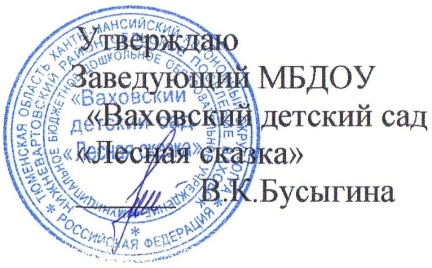 РАБОЧАЯ УЧЕБНАЯ ПРОГРАММАпо реализации основной общеобразовательной программыдошкольного образования «ОТ РОЖДЕНИЯ ДО ШКОЛЫ»под ред. Н.Е.Вераксы, Т.С.Комаровой, М.А.Васильевойв группе общеразвивающей направленностидля детей 6 года жизни(на 2017/2018 учебный год)11-03	                                                                                                                 Авторы:    Аскарова М.М.                                                                                                                                                                                  Коциловская А.Г.п.Ваховск, 20171.ЦЕЛЕВОЙ РАЗДЕЛ РАБОЧЕЙ ПРОГРАММЫ.1.1. Пояснительная записка Настоящая рабочая программа разработана на основе общеобразовательной программы дошкольного образования «От рождения до школы» Н.Е. Вераксе, Т.С. Коморовой, М.А. Васильевой, образовательная программа в ДОУ – в соответствии с федеральными государственными требованиями к структуре основной общеобазовательной программы дошкольного образования для детей  старшей группы дошкольного возраста. (Приказ Министерства образования и науки Российской Федерации № 1155 от 17.10.2013 года). Рабочая программа представляет собой модель организации образовательного процесса, ориентированного на личность воспитанника, определяет содержание и организацию образовательного процесса для детей дошкольного возраста. Направлена на формирование общей культуры, развитие физических, интеллектуальных и личностных качеств, формирование предпосылок учебной деятельности, обеспечивающих социальную успешность, сохранение и укрепление здоровья детей дошкольного возраста. Рабочая программа  МБДОУ «Ваховского детского сада «Лесная сказка» (старшая группа), обеспечивает разностороннее развитие детей в возрасте от 5 до 6 лет с учетом их возрастных и индивидуальных особенностей.      Настоящая рабочая программа разработана в соответствии со следующими нормативными документами:федеральными документами: Федеральный закон от 29.12.2012 г. № 273 ФЗ «Об образовании в Российской Федерации»;Приказ Минобрнауки России от 17.10.2013 № 1155 «Об утверждении федерального государственного образовательного стандарта дошкольного образования».Цели и задачи Программы Целью  Программы является проектирование социальных ситуаций развития ребенка и  развивающей предметно-пространственной среды, обеспечивающих позитивную  социализацию, мотивацию и поддержку индивидуальности детей через общение, игру, познавательно-исследовательскую деятельность и другие формы активности.  Программа, в соответствии с  Федеральным законом «Об образовании в Российской  Федерации», содействует взаимопониманию и сотрудничеству между людьми, учитывает разнообразие мировоззренческих подходов, способствует реализации права детей дошкольного возраста на свободный выбор мнений и убеждений, обеспечивает развитие способностей каждого ребенка, формирование и развитие личности ребенка в соответствии с принятыми в семье и обществе духовно-нравственными и социокультурными ценностями  в  целях интеллектуального, духовно-нравственного, творческого и физического развития человека, удовлетворения его образовательных потребностей и интересов.  Цели Программы достигаются через решение следующих задач: охрана  и укрепление  физического и психического здоровья детей, в том числе их  эмоционального благополучия; обеспечение  равных возможностей для полноценного развития каждого ребенка в период дошкольного детства независимо от места проживания, пола, нации, языка, социального статуса; создание  благоприятных условий развития детей в соответствии с их возрастными и индивидуальными особенностями, развитие  способностей и творческого потенциала каждого ребенка как субъекта отношений с другими детьми, взрослыми и миром; объединение  обучения и воспитания в целостный образовательный процесс на основе духовно-нравственных и социокультурных ценностей, принятых в обществе правил и норм поведения в интересах человека, семьи, общества; формирование общей культуры личности детей, развитие их социальных, нравственных, эстетических, интеллектуальных, физических качеств, инициативности, самостоятельности и ответственности ребенка, формирование  предпосылок учебной деятельности;формирование  социокультурной среды, соответствующей возрастным и индивидуальным особенностям детей;обеспечение психолого-педагогической поддержки семьи и повышение компетентности родителей (законных представителей) в вопросах развития и образования, охраны и укрепления здоровья детей; обеспечение  преемственности целей, задач и содержания дошкольного  общего  и начального общего образования.  Принципы и подходы к формированию ПрограммыВ соответствии со Стандартом Программа построена на следующих принципах: на  принципах   развивающего  образования,  целью  которого  является  развитие  физических,  интеллектуальных  и  личностных  качеств  ребенка  (учет  зоны  ближайшего  развития; организация детского опыта и детских открытий и др.);обеспечивает  единство  воспитательных,  развивающих  и  обучающих  целей  и  задач  (формирование  таких  знаний,  умений  и  навыков,  которые  будут  способствовать  развитию);соответствует  критериям  полноты,  необходимости  и  достаточности  (обеспечение  «разумного минимума» дошкольного образования);строится  с  учетом  принципа  интеграции    образовательных  областей   в  соответствии  с  возрастными возможностями и особенностями воспитанников;основывается  на  комплексно-тематическом  принципе  построения  образовательного  процесса;программа предполагает построение образовательного процесса на  адекватных возрасту  формах  работы  с  детьми,  максимальное  развитие  всех  специфических  детских  видов  деятельности  и,  в  первую  очередь,  игры  как  ведущего  вида  деятельности  ребенка-дошкольника.Содержание   рабочей    программы  соответствует  основным  положениям  возрастной психологии и дошкольной педагогики  и выстроено по принципу  развивающего образования, целью  которого  является  развитие  ребенка  и  обеспечивает  единство  воспитательных, развивающих и обучающих целей и задач.     Среди подходов к формированию Программы можно выделить:личностно-ориентированный, который предусматривает ориентацию педагогического процесса воспитания с учетом того, что развитие личности ребенка является главным критерием его эффективности. деятельностный, связанный, с организацией целенаправленной воспитательной деятельности в общем контексте образовательного процесса: ее структурой, взаимосвязанными мотивами и целями; видами деятельности; формами и методами воспитания; возрастными особенностями ребенка при включении в воспитательную деятельность;аксиологический (ценностный), предусматривающий организацию воспитания на основе общечеловеческих ценностей или этические, нравственные ценности, предусматривающие реализацию проектов диалога культур, этических отношений и т. д.;компетентностный,  в котором основным результатом образовательной деятельности становится, формирование готовности воспитанников самостоятельно действовать в ходе решения актуальных задач;диалогический, предусматривающий становление личности, развитие ее творческих возможностей, самосовершенствование в условиях равноправных взаимоотношений с другими людьми,  системный —  качестве методологического направления, в основе которого лежит рассмотрение объекта как целостного множества элементов в совокупности отношений и связей между ними; средовой, предусматривающий использование возможностей, внутренней и внешней среды образовательного учреждения в воспитании и развитии личности ребенка.  Значимые для разработки и реализации рабочей программы характеристики, в том числе характеристики особенностей развития детей дошкольного возраста.  Общие сведения о коллективе детей, родителей.Основными участниками реализации программы  являются: дети дошкольного возраста, родители (законные представители), педагоги.Социальными заказчиками реализации Программы как комплекса образовательных услуг выступают, в первую очередь, родители воспитанников.Сведения о родителях          Контингент воспитанников.         Контингент воспитанников с ограниченными возможностями здоровья      1.2. Планируемые результаты В соответствии с ФГОС ДО  специфика дошкольного детства и системные особенности дошкольного образования делают неправомерными требования от ребенка дошкольного возраста конкретных образовательных достижений. Поэтому результаты освоения Программы представлены в виде целевых ориентиров дошкольного образования и представляют собой возрастные характеристики возможных достижений ребенка к концу дошкольного образования.  Реализация образовательных целей и задач Программы направлена на достижение целевых ориентиров дошкольного образования, которые описаны как основные характеристики развития ребенка. Основные характеристики развития ребенка представлены в виде изложения возможных достижений воспитанников на разных возрастных этапах дошкольного детства.  В соответствии с периодизацией психического развития ребенка, принятой в культурно-исторической психологии, дошкольное детство подразделяется на три возраста детства: младенческий (первое и второе полугодия жизни), ранний (от 1 года до 3 лет) и дошкольный возраст (от 3 до 7 лет).Целевые ориентиры на этапезавершения дошкольного образования•  Ребенок овладевает основными культурными средствами, способами деятельности, проявляет инициативу и самостоятельность в разных видах деятельности — игре, общении, познавательно-исследовательской деятельности, конструировании и др.; способен выбирать себе род занятий, участников по совместной деятельности.•  Ребенок обладает установкой положительного отношения к миру, к разным видам труда, другим людям и самому себе, обладает чувством собственного достоинства; активно взаимодействует со сверстниками и взрослыми, участвует в совместных играх.•  Способен договариваться, учитывать интересы и чувства других, сопереживать неудачам и радоваться успехам других, адекватно проявляет свои чувства, в том числе чувство веры в себя, старается разрешать конфликты. Умеет выражать и отстаивать свою позицию по разным вопросам.•  Способен сотрудничать и выполнять как лидерские, так и исполнительские функции в совместной деятельности.•  Понимает, что все люди равны вне зависимости от их социального происхождения, этнической принадлежности, религиозных и других верований, их физических и психических особенностей.•  Проявляет эмпатию по отношению к другим людям, готовность прийти на помощь тем, кто в этом нуждается.•  Проявляет умение слышать других и стремление быть понятым другими.•  Ребенок обладает развитым воображением, которое реализуется в разных видах деятельности, и прежде всего в игре; владеет разными формами и видами игры, различает условную и реальную ситуации; умеет подчиняться разным правилам и социальным нормам. Умеет распознавать различные ситуации и адекватно их оценивать.•  Ребенок достаточно хорошо владеет устной речью, может выражать свои мысли и желания, использовать речь для выражения своих мыслей, чувств и желаний, построения речевого высказывания в ситуации общения, выделять звуки в словах, у ребенка складываются предпосылки грамотности.•  У ребенка развита крупная и мелкая моторика; он подвижен, вынослив, владеет основными движениями, может контролировать свои движения и управлять ими.•  Ребенок способен к волевым усилиям, может следовать социальным нормам поведения и правилам в разных видах деятельности, во взаимоотношениях со взрослыми и сверстниками, может соблюдать правила безопасного поведения и навыки личной гигиены.•  Проявляет ответственность за начатое дело.•  Ребенок проявляет любознательность, задает вопросы взрослым и сверстникам, интересуется причинно-следственными связями, пытается самостоятельно придумывать объяснения явлениям природы и поступкам людей; склонен наблюдать, экспериментировать. Обладает начальными знаниями о себе, о природном и социальном мире, в котором он живет; знаком с произведениями детской литературы, обладает элементарными представлениями из области живой природы, естествознания, математики, истории и т.п.; способен к принятию собственных решений, опираясь на свои знания и умения в различных видах деятельности.•  Открыт новому, то есть проявляет желание узнавать новое, самостоятельно добывать новые знания; положительно относится к обучению в школе.•  Проявляет уважение к жизни (в различных ее формах) и заботу об окружающей среде•  Эмоционально отзывается на красоту окружающего мира, произведения народного и профессионального искусства (музыку, танцы, театральную деятельность, изобразительную деятельность и т. д.).•  Проявляет патриотические чувства, ощущает гордость за свою страну, ее достижения, имеет представление о ее географическом разнообразии, многонациональности, важнейших исторических событиях.•  Имеет первичные представления о себе, семье, традиционных семейных ценностях, включая традиционные гендерные ориентации, проявляет уважение к своему и противоположному полу.•  Соблюдает элементарные общепринятые нормы, имеет первичные ценностные представления о том, «что такое хорошо и что такое плохо» стремится поступать хорошо; проявляет уважение к старшим и заботу о младших.•  Имеет начальные представления о здоровом образе жизни. Воспринимает здоровый образ жизни как ценность.2. СОДЕРЖАТЕЛЬНЫЙ РАЗДЕЛ ПРОГРАММЫ2.1.  Образовательная деятельность в соответствии с направлениями развития детейСодержание психолого – педагогической работы с детьми в ДОУ осуществляется по пяти образовательным областям: «Социально-коммуникативное развитие», «Познавательное развитие», «Речевое развитие», «Художественно – эстетическое развитие», «Физическое развитие»Ведущими целями Примерной основной общеобразовательной программы дошкольного образования «От рождения до школы» под редакцией Н.Е. Вераксы, Т.С. Комаровой, М.А. Васильевой являются «создание благоприятных условий для полноценного проживания ребенком дошкольного детства, формирование основ базовой культуры личности, всестороннее развитие психических и физиологических качеств в соответствии с возрастными и индивидуальными особенностями, подготовка ребенка к жизни в современном обществе.Эти цели реализуются в процессе разнообразных видов детской деятельности: игровой, учебной, художественной, двигательной, элементарно – трудовой. Календарно-тематическое планирование  разработано в соответствии с требованиями основных нормативных документов: Закон Российской Федерации от 29 декабря . N 273-ФЗ  « Об образовании»; Типовое положение о дошкольном образовательном учреждении, утвержденное постановлением Правительства РФ от 27.10.2011г. № 2562;Приказ Министерства образования и науки Российской Федерации от 17.10.2013 № 1155 «Об утверждении федерального государственного образовательного стандарта дошкольного образования»;Приказ  Министерства труда и социальной защиты Российской Федерации от 18 октября 2013 г. N 544н  «Об утверждении профессионального стандарта «Педагог (педагогическая деятельность в сфере дошкольного, начального общего, основного общего, среднего общего образования) (воспитатель, учитель)»;СанПиН 2.4.1.3049-13 «Санитарно-эпидемиологические требования к устройству, содержанию и организации режима работы в дошкольных организациях» (Утверждены постановлением Главного государственного санитарного врача Российской Федерации от 15 мая . N 26).     Для достижения целей программы первостепенное значение имеют:забота о здоровье, эмоциональном благополучии и своевременном всестороннем развитии каждого ребенка;создание в группах атмосферы гуманного и доброжелательного отношения ко всем воспитанникам, что позволит растить их общительными, добрыми, любознательными, индивидуальными, стремящимися к самостоятельности и творчеству;максимальное использование разнообразных видов детской деятельности; их интеграции в целях повышения эффективности образовательного процесса;творческая организация (креативность) процесса воспитания и обучения;вариативность использования образовательного материала, позволяющая развивать творчество в соответствии с интересами и наклонностями каждого ребенка;уважительное отношение к результатам детского творчества;обеспечение развитие ребенка в процессе воспитания и обучения;координация подходов к воспитанию детей в условиях ДОУ и семьи; обеспечение участия семьи в жизни групп детского сада и дошкольного учреждения в целом;соблюдение преемственности в работе детского сада и начальной школы, исключающей умственные и физические перезагрузки в содержании образования ребенка дошкольного возраста.        Решение обозначенных в программе целей и задач воспитания возможно только при целенаправленном влиянии педагога на ребенка с первых дней его пребывания в дошкольном образовательном учреждении. От педагогического мастерства каждого воспитателя, его культуры, любви к детям зависят уровень общего развития, которого достигнет ребенок, и степень приобретенных им нравственных качеств. Заботясь о здоровье и всестороннем воспитании детей, педагоги дошкольных образовательных учреждений совместно с семьей должны стремиться сделать счастливым детство каждого ребенка».Перспективный план воспитательно – образовательной работы с детьми (на учебный год) представлен по следующим образовательным областям:1. ОБРАЗОВАТЕЛЬНАЯ ОБЛАСТЬ «СОЦИАЛЬНО-КОММУНИКАТИВНОЕ РАЗВИТИЕ»2. ОБРАЗОВАТЕЛЬНАЯ ОБЛАСТЬ «ПОЗНАВАТЕЛЬНОЕ РАЗВИТИЕ»3. ОБРАЗОВАТЕЛЬНАЯ ОБЛАСТЬ «РЕЧЕВОЕ РАЗВИТИЕ»4. ОБРАЗОВАТЕЛЬНАЯ ОБЛАСТЬ «ХУДОЖЕСТВЕННО-ЭСТЕТИЧЕСКОЕ РАЗВИТИЕ»5. ОБРАЗОВАТЕЛЬНАЯ ОБЛАСТЬ «ФИЗИЧЕСКОЕ РАЗВИТИЕ»ОБРАЗОВАТЕЛЬНАЯ ОБЛАСТЬ «СОЦИАЛЬНО-КОММУНИКАТИВНОЕ РАЗВИТИЕ»Цель: воспитание социально-адаптивной, творческой личности, способной к позитивному поведению и  отношениям в социуме, воспитание любви к Родине, уважения к старшим.«Социально-коммуникативное развитие направлено на усвоение норм и ценностей, принятых в обществе, включая моральные и нравственные ценности; развитие общения и взаимодействия ребенка со взрослыми и сверстниками; становление самостоятельности, целенаправленности и саморегуляции собственных действий; развитие социального и эмоционального интеллекта, эмоциональной отзывчивости, сопереживания, формирование готовности к совместной деятельности со сверстниками, формирование уважительного отношения и чувства принадлежности к своей семье и к сообществу детей и взрослых в Организации; формирование позитивных установок к различным видам труда и творчества; формирование основ безопасного поведения в быту, социуме, природе».Основные цели и задачи Социализация, развитие общения, нравственное воспитание. Усвоение норм и ценностей, принятых в обществе, воспитание моральных и нравственных качеств ребенка, формирование умения правильно оценивать свои поступки и поступки сверстников. Развитие общения и взаимодействия ребенка с взрослыми и сверстниками, развитие социального и эмоционального интеллекта, эмоциональной отзывчивости, сопереживания, уважительного и доброжелательного отношения к окружающим.Формирование готовности детей к совместной деятельности, развитие умения договариваться, самостоятельно разрешать конфликты со сверстниками.Ребенок в семье и сообществе, патриотическое воспитание. Формирование образа Я, уважительного отношения и чувства принадлежности к своей семье и к сообществу детей и взрослых в организации; формирование  гендерной, семейной, гражданской принадлежности; воспитание любви к Родине, гордости за ее достижения, патриотических чувств.Самообслуживание, самостоятельность, трудовое воспитание.Развитие навыков самообслуживания; становление самостоятельности, целенаправленности и саморегуляции собственных действий. Воспитание культурно-гигиенических навыков. Формирование позитивных установок к различным видам труда и творчества, воспитание положительного отношения к труду, желания трудиться. Воспитание ценностного отношения к собственному труду, труду других людей и его результатам. Формирование умения ответственно относиться к порученному заданию (умение и желание доводить дело до конца, стремление сделать его хорошо).Формирование первичных представлений о труде взрослых, его роли в обществе и жизни каждого человека.Формирование основ безопасности. Формирование первичных представлений о безопасном поведении в быту, социуме, природе. Воспитание осознанного отношения к выполнению правил безопасности.Формирование осторожного и осмотрительного отношения к потенциально опасным для человека и окружающего мира природы ситуациям. Формирование представлений о некоторых типичных опасных ситуациях и способах поведения в них.Формирование элементарных представлений о правилах безопасности дорожного движения; воспитание осознанного отношения к необходимости выполнения этих правилВоспитывать дружеские взаимоотношения между детьми; привычку сообща играть, трудиться, заниматься; стремление радовать старших хорошими поступками; умение самостоятельно находить общие интересные занятия.Воспитывать уважительное отношение к окружающим.Учить заботиться о младших, помогать им, защищать тех, кто слабее. Формировать такие качества, как сочувствие, отзывчивость.Воспитывать скромность, умение проявлять заботу об окружающих, с благодарностью относиться к помощи и знакам внимания.Формировать умение оценивать свои поступки и поступки сверстников. Развивать стремление детей выражать свое отношение к окружающему, самостоятельно находить для этого различные речевые средства. Расширять представления о правилах поведения в общественных местах; об обязанностях в группе детского сада, дома. Обогащать словарь детей вежливыми словами (здравствуйте, до свидания, пожалуйста, извините, спасибо и т. д.). Побуждать к использованию в речи фольклора (пословицы, поговорки, потешки и др.). Показать значение родного языка в формировании основ нравственности.Ребенок в семье и сообществе, патриотическое воспитаниеСтаршая группа (от 5 до 6 лет) Образ Я. Расширять представления ребенка об изменении позиции в связи с взрослением (ответственность за младших, уважение и помощь старшим, в том числе пожилым людям и т. д.). Через символические и образные средства углублять представления ребенка о себе в прошлом, настоящем и будущем. Расширять традиционные гендерные представления. Воспитывать уважительное отношение к сверстникам своего и противоположного пола. Семья. Углублять представления ребенка о семье и ее истории; о том, где работают родители, как важен для общества их труд. Поощрять посильное участие детей в подготовке различных семейных праздников. Приучать к выполнению постоянных обязанностей по дому. Детский сад. Продолжать формировать интерес к ближайшей окружающей среде: к детскому саду, дому, где живут дети, участку детского сада и др. Обращать внимание на своеобразие оформления разных помещений.Развивать умение замечать изменения в оформлении помещений, учить объяснять причины таких изменений; высказывать свое мнение по поводу замеченных перемен, вносить свои предложения о возможных вариантах оформления. Подводить детей к оценке окружающей среды.Вызывать стремление поддерживать чистоту и порядок в группе, украшать ее произведениями искусства, рисунками. Привлекать к оформлению групповой комнаты, зала к праздникам. Побуждать использовать созданные детьми изделия, рисунки, аппликации (птички, бабочки, снежинки, веточки с листьями и т. п.). Расширять представления ребенка о себе как о члене коллектива, формировать активную жизненную позицию через участие в совместной проектной деятельности, взаимодействие с детьми других возрастных групп, посильное участие в жизни дошкольного учреждения. Приобщать к мероприятиям, которые проводятся в детском саду, в том числе и совместно с родителями (спектакли, спортивные праздники и развлечения, подготовка выставок детских работ).Родная страна. Расширять представления о малой Родине. Рассказывать детям о достопримечательностях, культуре, традициях родного края; о замечательных людях, прославивших свой край. Расширять представления детей о родной стране, о государственных праздниках (8 Марта, День защитника Отечества, День Победы, Новый год и т. д.). Воспитывать любовь к Родине. Формировать представления о том, что Российская Федерация (Россия) — огромная многонациональная страна. Рассказывать детям о том, что Москва — главный город, столица нашей Родины. Познакомить с флагом и гербом России, мелодией гимна.Расширять представления детей о Российской армии. Воспитывать уважение к защитникам отечества. Рассказывать о трудной, но почетной обязанности защищать Родину, охранять ее спокойствие и безопасность; о том, как в годы войн храбро сражались и защищали нашу страну от врагов прадеды, деды, отцы. Приглашать в детский сад военных, ветеранов из числа близких родственников детей. Рассматривать с детьми картины, репродукции, альбомы с военной тематикой.Самообслуживание, самостоятельность, трудовое воспитаниеКультурно-гигиенические навыки. Формировать у детей привычку следить за чистотой тела, опрятностью одежды, прически; самостоятельно чистить зубы, умываться, по мере необходимости мыть руки, следить за чистотой ногтей; при кашле и чихании закрывать рот и нос платком.Закреплять умение замечать и самостоятельно устранять непорядок в своем внешнем виде.Совершенствовать культуру еды: умение правильно пользоваться столовыми приборами (вилкой, ножом); есть аккуратно, бесшумно, сохраняя правильную осанку за столом; обращаться с просьбой, благодарить.Самообслуживание. Закреплять умение быстро, аккуратно одеваться и раздеваться, соблюдать порядок в своем шкафу (раскладывать одежду в определенные места), опрятно заправлять постель.Воспитывать умение самостоятельно и своевременно готовить материалы и пособия к занятию, учить самостоятельно раскладывать подготовленные воспитателем материалы для занятий, убирать их, мыть кисточки, розетки для красок, палитру, протирать столы. Общественно-полезный труд. Воспитывать у детей положительное отношение к труду, желание выполнять посильные трудовые поручения. Разъяснять детям значимость их труда.Воспитывать желание участвовать в совместной трудовой деятельности. Формировать необходимые умения и навыки в разных видах труда. Воспитывать самостоятельность и ответственность, умение доводить начатое дело до конца. Развивать творчество и инициативу при выполнении различных видов труда. Знакомить детей с наиболее экономными приемами работы. Воспитывать культуру трудовой деятельности, бережное отношение к материалам и инструментам. Учить оценивать результат своей работы (с помощью взрослого).Воспитывать дружеские взаимоотношения между детьми; привычку играть, трудиться, заниматься сообща. Развивать желание помогать друг другу. Формировать у детей предпосылки (элементы) учебной деятельности. Продолжать развивать внимание, умение понимать поставленную задачу (что нужно делать), способы ее достижения (как делать); воспитывать усидчивость; учить проявлять настойчивость, целеустремленность в достижении конечного результата.Продолжать учить детей помогать взрослым поддерживать порядок в группе: протирать игрушки, строительный материал и т. п.Формировать умение наводить порядок на участке детского сада (подметать и очищать дорожки от мусора, зимой - от снега, поливать песок в песочнице и пр.). Приучать добросовестно выполнять обязанности дежурных по столовой: сервировать стол, приводить его в порядок после еды.Труд в природе. Поощрять желание выполнять различные поручения, связанные с уходом за животными и растениями в уголке природы; обязанности дежурного в уголке природы (поливать комнатные растения, рыхлить почву и т. д.).Привлекать детей к помощи взрослым и посильному труду в природе: осенью — к уборке овощей на огороде, сбору семян, пересаживанию цветущих растений из грунта в уголок природы; зимой — к сгребанию снега к стволам деревьев и кустарникам, выращиванию зеленого корма для птиц и животных (обитателей уголка природы), посадке корнеплодов, к созданию фигур и построек из снега; весной — к посеву семян овощей, цветов, высадке рассады; летом — к рыхлению почвы, поливке грядок и клумб.Уважение к труду взрослых. Расширять представления детей о труде взрослых, результатах труда, его общественной значимости. Формировать бережное отношение к тому, что сделано руками человека. Прививать детям чувство благодарности к людям за их труд.Формирование основ безопасностиБезопасное поведение в природе. Формировать основы экологической культуры и безопасного поведения в природе.Формировать понятия о том, что в природе все взаимосвязано, что человек не должен нарушать эту взаимосвязь, чтобы не навредить животному и растительному миру. Знакомить с явлениями неживой природы (гроза, гром, молния, радуга), с правилами поведения при грозе.Знакомить детей с правилами оказания первой помощи при ушибах и укусах насекомых.Безопасность на дорогах. Уточнять знания детей об элементах дороги (проезжая часть, пешеходный переход, тротуар), о движении транс-порта, о работе светофора. Знакомить с названиями ближайших к детскому саду улиц и улиц, на которых живут дети. Знакомить с правилами дорожного движения, правилами передвижения пешеходов и велосипедистов.Продолжать знакомить с дорожными знаками: «Дети», «Остановка трамвая», «Остановка автобуса», «Пешеходный переход», «Пункт первой медицинской помощи», «Пункт питания», «Место стоянки», «Въезд запрещен», «Дорожные работы», «Велосипедная дорожка».Безопасность собственной жизнедеятельности. Закреплять основы безопасности жизнедеятельности человека.Продолжать знакомить с правилами безопасного поведения во время игр в разное время года (купание в водоемах, катание на велосипеде, на санках, коньках, лыжах и др.).Расширять знания об источниках опасности в быту (электроприборы, газовая плита, утюг и др.). Закреплять навыки безопасного пользования бытовыми предметами.Уточнять знания детей о работе пожарных, о причинах пожаров, об элементарных правилах поведения во время пожара. Знакомить с работой службы спасения — МЧС. Закреплять знания о том, что в случае необходимости взрослые звонят по телефонам «01», «02», «03». Формировать умение обращаться за помощью к взрослым. Учить называть свое имя, фамилию, возраст, домашний адрес, телефон.ОБРАЗОВАТЕЛЬНАЯ ОБЛАСТЬ «ПОЗНАВАТЕЛЬНОЕ РАЗВИТИЕ»Цель: формирование личности дошкольника, владеющего навыками познавательной деятельности, умеющего понимать целостную картину мира и использовать информацию для решения жизненно-важных проблем.«Познавательное развитие предполагает развитие интересов детей, любознательности и познавательной мотивации; формирование познава-тельных действий, становление сознания; развитие воображения и творческой активности; формирование первичных представлений о себе, других людях, объектах окружающего мира, о свойствах и отношениях объектов окружающего мира (форме, цвете, размере, материале, звучании, ритме, темпе, количестве, числе, части и целом, пространстве и времени, движении и покое, причинах и следствиях и др.), о малой родине и Отечестве, представлений о социокультурных ценностях нашего народа, об отечественных традициях и праздниках, о планете Земля как общем доме людей, об особенностях ее природы, многообразии стран и народов мира».Основные цели и задачи Развитие познавательно-исследовательской деятельности. Развитие познавательных интересов детей, расширение опыта ориентировки в окружающем, сенсорное развитие, развитие любознательности и познавательной мотивации; формирование познавательных действий, становление сознания; развитие воображения и творческой активности; формирование первичных представлений об объектах окружающего мира, о свойствах и отношениях объектов окружающего мира (форме, цвете, размере, материале, звучании, ритме, темпе, причинах и следствиях и др.). Развитие восприятия, внимания, памяти, наблюдательности, способности анализировать, сравнивать, выделять характерные, существенные признаки предметов и явлений окружающего мира; умения устанавливать простейшие связи между предметами и явлениями, делать простейшие обобщения.Приобщение к социокультурным ценностям. Ознакомление с окружающим социальным миром, расширение кругозора детей, формирование целостной картины мира.Формирование первичных представлений о малой родине и Отечестве, представлений о социокультурных ценностях нашего народа, об отечественных традициях и праздниках. Формирование элементарных представлений о планете Земля как общем доме людей, о многообразии стран и народов мира. Формирование элементарных математических представлений. Формирование элементарных математических представлений, первичных представлений об основных свойствах и отношениях объектов окружающего мира: форме, цвете, размере, количестве, числе, части и целом, пространстве и времени.Ознакомление с миром природы. Ознакомление с природой и природными явлениями. Развитие умения устанавливать причинно-следственные связи между природными явлениями. Формирование первичных представлений о природном многообразии планеты Земля. Формирование элементарных экологических представлений. Формирование понимания того, что человек — часть природы, что он должен беречь, охранять и защищать ее, что в природе все взаимосвязано, что жизнь человека на Земле во многом зависит от окружающей среды. Воспитание умения правильно вести себя в природе. Воспитание любви к природе, желания беречь ее.Развитие познавательно-исследовательской деятельностиПервичные представления об объектах окружающего мира. Закреплять представления о предметах и явлениях окружающей действительности. Развивать умение наблюдать, анализировать, сравнивать, выделять характерные, существенные признаки предметов и явлений окружающего мира. Продолжать развивать умение сравнивать предметы, устанавливать их сходство и различия (найди в группе предметы такой же формы, такого же цвета; чем эти предметы похожи и чем отличаются и т. д.).Формировать умение подбирать пары или группы предметов, совпадающих по заданному признаку (длинный - короткий, пушистый - гладкий, теплый - холодный и др.).Развивать умение определять материалы, из которых изготовлены предметы. Учить сравнивать предметы (по назначению, цвету, форме, материалу), классифицировать их (посуда - фарфоровая, стеклянная, керамическая, пластмассовая). Сенсорное развитие. Развивать восприятие, умение выделять разнообразные свойства и отношения предметов (цвет, форма, величина, расположение в пространстве и т. п.), включая органы чувств: зрение, слух, осязание, обоняние, вкус.Продолжать знакомить с цветами спектра: красный, оранжевый, желтый, зеленый, голубой, синий, фиолетовый (хроматические) и белый, серый и черный (ахроматические). Учить различать цвета по светлоте и насыщенности, правильно называть их. Показать детям особенности расположения цветовых тонов в спектре. Продолжать знакомить с различными геометрическими фигурами, учить использовать в качестве эталонов плоскостные и объемные формы. Формировать умение обследовать предметы разной формы; при обследовании включать движения рук по предмету. Расширять представления о фактуре предметов (гладкий, пушистый, шероховатый и т. п.). Совершенствовать глазомер.Развивать познавательно-исследовательский интерес, показывая занимательные опыты, фокусы, привлекая к простейшим экспериментам.Проектная деятельность. Создавать условия для реализации детьми проектов трех типов: исследовательских, творческих и нормативных. Развивать проектную деятельность исследовательского типа. Организовывать презентации проектов. Формировать у детей представления об авторстве проекта. Создавать условия для реализации проектной деятельности творческого типа. (Творческие проекты в этом возрасте носят индивидуальный характер.)Способствовать развитию проектной деятельности нормативного типа. (Нормативная проектная деятельность - это проектная деятельность, направленная на выработку детьми норм и правил поведения в детском коллективе.)Дидактические игры. Организовывать дидактические игры, объединяя детей в подгруппы по 2–4 человека; учить выполнять правила игры.Развивать в играх память, внимание, воображение, мышление, речь, сенсорные способности детей. Учить сравнивать предметы, подмечать незначительные различия в их признаках (цвет, форма, величина, материал), объединять предметы по общим признакам, составлять из части целое (складные кубики, мозаика, пазлы), определять изменения в расположении предметов (впереди, сзади, направо, налево, под, над, посередине, сбоку).Формировать желание действовать с разнообразными дидактическими играми и игрушками (народными, электронными, компьютерными и др.).Побуждать детей к самостоятельности в игре, вызывая у них эмоционально-положительный отклик на игровое действие.Учить подчиняться правилам в групповых играх. Воспитывать творческую самостоятельность. Формировать такие качества, как дружелюбие, дисциплинированность. Воспитывать культуру честного соперничества в играх-соревнованиях.Приобщение к социокультурным ценностямОбогащать представления детей о мире предметов. Рассказывать о предметах, облегчающих труд человека в быту (кофемолка, миксер, мясорубка и др.), создающих комфорт (бра, картины, ковер и т. п.). Рассказывать о том, что любая вещь создана трудом многих людей («Откуда «пришел» стол?», «Как получилась книжка?» и т. п.).Расширять представления детей о профессиях.Расширять представления об учебных заведениях (детский сад, школа, колледж, вуз), сферах человеческой деятельности (наука, искусство, производство, сельское хозяйство). Продолжать знакомить с культурными явлениями (цирк, библиотека, музей и др.), их атрибутами, значением в жизни общества, связанными с ними профессиями, правилами поведения.Продолжать знакомить с деньгами, их функциями (средство для оплаты труда, расчетов при покупках), бюджетом и возможностями семьи.Формировать элементарные представления об истории человечества (Древний мир, Средние века, современное общество) через знакомство с произведениями искусства (живопись, скульптура, мифы и легенды народов мира), реконструкцию образа жизни людей разных времен (одежда, утварь, традиции и др.).Рассказывать детям о профессиях воспитателя, учителя, врача, строителя, работников сельского хозяйства, транспорта, торговли, связи др.; о важности и значимости их труда; о том, что для облегчения труда используется разнообразная техника. Знакомить с трудом людей творческих профессий: художников, писателей, композиторов, мастеров народного декоративно-прикладного искусства; с результатами их труда (картинами, книгами, нотами, предметами декоративного искусства).Формирование элементарных математических представленийКоличество и счет. Учить создавать множества (группы предметов) из разных по качеству элементов (предметов разного цвета, размера, формы, назначения; звуков, движений); разбивать множества на части и воссоединять их; устанавливать отношения между целым множеством и каждой его частью, понимать, что множество больше части, а часть меньше целого множества; сравнивать разные части множества на основе счета и соотнесения элементов (предметов) один к одному; определять большую (меньшую) часть множества или их равенство. Учить считать до 10; последовательно знакомить с образованием каждого числа в пределах от 5 до 10 (на наглядной основе).Сравнивать рядом стоящие числа в пределах 10 на основе сравнения конкретных множеств; получать равенство из неравенства (неравенство из равенства), добавляя к меньшему количеству один предмет или убирая из большего количества один предмет («7 меньше 8, если к 7 добавить один предмет, будет 8, поровну», «8 больше 7; если из 8 предметов убрать один, то станет по 7, поровну»).Формировать умение понимать отношения рядом стоящих чисел (5 < 6 на 1, 6 > 5 на 1). Отсчитывать предметы из большого количества по образцу и заданному числу (в пределах 10).Совершенствовать умение считать в прямом и обратном порядке (в пределах 10). Считать предметы на ощупь, считать и воспроизводить количество звуков, движений по образцу и заданному числу (в пределах 10).Познакомить с цифрами от 0 до 9.Познакомить с порядковым счетом в пределах 10, учить различать вопросы «Сколько?», «Который?» («Какой?») и правильно отвечать на них.Продолжать формировать представление о равенстве: определять равное количество в группах, состоящих из разных предметов; правильно обобщать числовые значения на основе счета и сравнения групп (здесь 5 петушков, 5 матрешек, 5 машин — всех игрушек поровну — по 5).Упражнять детей в понимании того, что число не зависит от величины предметов, расстояния между предметами, формы, их расположения, а также направления счета (справа налево, слева направо, с любого предмета).Познакомить с количественным составом числа из единиц в пределах 5 на конкретном материале: 5 — это один, еще один, еще один, еще один и еще один.Величина. Учить устанавливать размерные отношения между 5–10 предметами разной длины (высоты, ширины) или толщины: систематизировать предметы, располагая их в возрастающем (убывающем) орядке по величине; отражать в речи порядок расположения предметов и соотношение между ними по размеру: «Розовая лента — самая широкая, фиолетовая — немного уже, красная — еще уже, но она шире желтой, а зеленая уже желтой и всех остальных лент» и т. д.Сравнивать два предмета по величине (длине, ширине, высоте) опосредованно — с помощью третьего (условной меры), равного одному из сравниваемых предметов. Развивать глазомер, умение находить предметы длиннее (короче), выше (ниже), шире (уже), толще (тоньше) образца и равные ему.Формировать понятие о том, что предмет (лист бумаги, лента, круг, квадрат и др.) можно разделить на несколько равных частей (на две, четыре).Учить называть части, полученные от деления, сравнивать целое и части, понимать, что целый предмет больше каждой своей части, а часть меньше целого.Форма. Познакомить детей с овалом на основе сравнения его с кругом и прямоугольником.Дать представление о четырехугольнике: подвести к пониманию того, что квадрат и прямоугольник являются разновидностями четырехугольника.Развивать у детей геометрическую зоркость: умение анализировать и сравнивать предметы по форме, находить в ближайшем окружении предметы одинаковой и разной формы: книги, картина, одеяла, крышки столов - прямоугольные, поднос и блюдо - овальные, тарелки - круглые и т. д. Развивать представления о том, как из одной формы сделать другую.Ориентировка в пространстве. Совершенствовать умение ориентироваться в окружающем пространстве; понимать смысл пространственных отношений (вверху - внизу, впереди (спереди) - сзади (за), слева - справа, между, рядом с, около); двигаться в заданном направлении, меняя его по сигналу, а также в соответствии со знаками — указателями направления движения (вперед, назад, налево, направо и т. п.); определять свое местонахождение среди окружающих людей и предметов: «Я стою между Олей и Таней, за Мишей, позади (сзади) Кати, перед Наташей, около Юры»; обозначать в речи взаимное расположение предметов: «Справа от куклы сидит заяц, а слева от куклы стоит лошадка, сзади - мишка, а впереди - машина». Учить ориентироваться на листе бумаги (справа - слева, вверху - внизу, в середине, в углу).Ориентировка во времени. Дать детям представление о том, что утро, вечер, день и ночь составляют сутки.Учить на конкретных примерах устанавливать последовательность различных событий: что было раньше (сначала), что позже (потом), определять, какой день сегодня, какой был вчера, какой будет завтра.Ознакомление с миром природыРасширять и уточнять представления детей о природе. Учить наблюдать, развивать любознательность.Закреплять представления о растениях ближайшего окружения: деревьях, кустарниках и травянистых растениях. Познакомить с понятиями «лес», «луг» и «сад».Продолжать знакомить с комнатными растениями.Учить ухаживать за растениями. Рассказать о способах вегетативного размножения растений.Расширять представления о домашних животных, их повадках, зависимости от человека.Учить детей ухаживать за обитателями уголка природы. Расширять представления детей о диких животных: где живут, как добывают пищу и готовятся к зимней спячке (еж зарывается в осенние листья, медведи зимуют в берлоге). Познакомить с птицами (ласточка, скворец и др.).Познакомить детей с представителями классов пресмыкающихся (ящерица, черепаха и др.) и насекомых (пчела, комар, муха и др.).Формировать представления о чередовании времен года, частей суток и их некоторых характеристиках.Знакомить детей с многообразием родной природы; с растениями и животными различных климатических зон.Показать, как человек в своей жизни использует воду, песок, глину, камни.Использовать в процессе ознакомления с природой произведения художественной литературы, музыки, народные приметы.Формировать представления о том, что человек - часть природы и что он должен беречь, охранять и защищать ее. Учить укреплять свое здоровье в процессе общения с природой.Учить устанавливать причинно-следственные связи между природными явлениями (сезон - растительность - труд людей). Показать взаимодействие живой и неживой природы.Рассказывать о значении солнца и воздуха в жизни человека, животных и растений.Сезонные наблюденияОсень. Закреплять представления о том, как похолодание и сокращение продолжительности дня изменяют жизнь растений, животных и человека. Знакомить детей с тем, как некоторые животные готовятся к зиме (лягушки, ящерицы, черепахи, ежи, медведи впадают в спячку, зайцы линяют, некоторые птицы (гуси, утки, журавли) улетают в теплые края).Зима. Расширять и обогащать знания детей об особенностях зимней природы (холода, заморозки, снегопады, сильные ветры), особенностях деятельности людей в городе, на селе. Познакомить с таким природным явлением, как туман.Весна. Расширять и обогащать знания детей о весенних изменениях в природе: тает снег, разливаются реки, прилетают птицы, травка и цветы быстрее появляются на солнечной стороне, чем в тени. Наблюдать гнездование птиц (ворон и др.). Лето. Расширять и обогащать представления о влиянии тепла, солнечного света на жизнь людей, животных и растений (природа «расцветает», много ягод, фруктов, овощей; много корма для зверей, птиц и их детенышей).Дать представления о съедобных и несъедобных грибах (съедобные - маслята, опята, лисички и т. п.; несъедобные - мухомор, ложный ОБРАЗОВАТЕЛЬНАЯ ОБЛАСТЬ «РЕЧЕВОЕ РАЗВИТИЕ»Цель: воспитание полиязычной личности дошкольника, освоившего базовые ценности родного языка, готового к социокультурному взаимодействию на государственном и других языках, способного общаться с окружающим вербальными и невербальными средствами.«Речевое развитие включает владение речью как средством общения и культуры; обогащение активного словаря; развитие связной, грамматически правильной диалогической и монологической речи; развитие речевого творчества; развитие звуковой и интонационной культуры речи, фонематического слуха; знакомство с книжной культурой, детской литературой, понимание на слух текстов различных жанров детской литературы; формирование звуковой аналитико-синтетической активности как предпосылки обучения грамоте».Основные цели и задачиРазвитие речи Развитие свободного общения с взрослыми и детьми, овладение конструктивными способами и средствами взаимодействия с окружающими.Развитие всех компонентов устной речи детей: грамматического строя речи, связной речи — диалогической и монологической форм; формирование словаря, воспитание звуковой культуры речи.Практическое овладение воспитанниками нормами речи. Художественная литература Воспитание интереса и любви к чтению; развитие литературной речи. Воспитание желания и умения слушать художественные произведения, следить за развитием действия.Развитие речиРазвивающая речевая среда. Продолжать развивать речь как средство общения. Расширять представления детей о многообразии окружающего мира. Предлагать для рассматривания изделия народных промыслов, мини-коллекции (открытки, марки, монеты, наборы игрушек, выполненных из определенного материала), иллюстрированные книги (в том числе знакомые сказки с рисунками разных художников), открытки, фотографии с достопримечательностями родного края, Москвы, репродукции картин (в том числе из жизни дореволюционной России).Поощрять попытки ребенка делиться с педагогом и другими детьми разнообразными впечатлениями, уточнять источник полученной информации (телепередача, рассказ близкого человека, посещение выставки, детского спектакля и т. д.).В повседневной жизни, в играх подсказывать детям формы выражения вежливости (попросить прощения, извиниться, поблагодарить, сделать комплимент). Учить детей решать спорные вопросы и улаживать конфликты с помощью речи: убеждать, доказывать, объяснять.Формирование словаря. Обогащать речь детей существительными, обозначающими предметы бытового окружения; прилагательными, характеризующими свойства и качества предметов; наречиями, обозначающими взаимоотношения людей, их отношение к труду.Упражнять детей в подборе существительных к прилагательному (белый - снег, сахар, мел), слов со сходным значением (шалун - озорник - проказник), с противоположным значением (слабый - сильный, пасмурно - солнечно).Помогать детям употреблять слова в точном соответствии со смыслом.Звуковая культура речи. Закреплять правильное, отчетливое произнесение звуков. Учить различать на слух и отчетливо произносить сходные по артикуляции и звучанию согласные звуки: с - з, с -ц, ш - ж, ч - ц, с - ш, ж - з, л - р.Продолжать развивать фонематический слух. Учить определять место звука в слове (начало, середина, конец).Отрабатывать интонационную выразительность речи.Грамматический строй речи. Совершенствовать умение согласовывать слова в предложениях: существительные с числительными (пять груш, трое ребят) и прилагательные с существительными (лягушка - зеленое брюшко). Помогать детям замечать неправильную постановку ударения в слове, ошибку в чередовании согласных, предоставлять возможность самостоятельно ее исправить.Знакомить с разными способами образования слов (сахарница, хлебница; масленка, солонка; воспитатель, учитель, строитель).Упражнять в образовании однокоренных слов (медведь - медведица - медвежонок - медвежья), в том числе глаголов с приставками (забежал - выбежал - перебежал).Помогать детям правильно употреблять существительные множественного числа в именительном и винительном падежах; глаголы в повелительном наклонении; прилагательные и наречия в сравнительной степени; несклоняемые существительные.Учить составлять по образцу простые и сложные предложения. Совершенствовать умение пользоваться прямой и косвенной речью.Связная речь. Развивать умение поддерживать беседу.Совершенствовать диалогическую форму речи. Поощрять попытки высказывать свою точку зрения, согласие или несогласие с ответом товарища. Развивать монологическую форму речи.Учить связно, последовательно и выразительно пересказывать не большие сказки, рассказы.Учить (по плану и образцу) рассказывать о предмете, содержании сюжетной картины, составлять рассказ по картинкам с последовательно развивающимся действием.Развивать умение составлять рассказы о событиях из личного опыта, придумывать свои концовки к сказкам. Формировать умение составлять небольшие рассказы творческого характера на тему, предложенную воспитателем.Художественная литератураПродолжать развивать интерес детей к художественной литературе. Учить внимательно и заинтересованно слушать сказки, рассказы, стихотворения; запоминать считалки, скороговорки, загадки. Прививать интерес к чтению больших произведений (по главам). Способствовать формированию эмоционального отношения к литературным произведениям. Побуждать рассказывать о своем восприятии конкретного поступка литературного персонажа. Помогать детям понять скрытые мотивы поведения героев произведения. Продолжать объяснять (с опорой на прочитанное произведение) доступные детям жанровые особенности сказок, рассказов, стихотворений. Воспитывать чуткость к художественному слову; зачитывать отрывки с наиболее яркими, запоминающимися описаниями, сравнениями, эпитетами. Учить вслушиваться в ритм и мелодику поэтического текста. Помогать выразительно, с естественными интонациями читать стихи, участвовать в чтении текста по ролям, в инсценировках.Продолжать знакомить с книгами. Обращать внимание детей на оформление книги, на иллюстрации. Сравнивать иллюстрации разных художников к одному и тому же произведению. Выяснять симпатии и предпочтения детей.ОБРАЗОВАТЕЛЬНАЯ ОБЛАСТЬ «ХУДОЖЕСТВЕННО-ЭСТЕТИЧЕСКОЕ  РАЗВИТИЕ»Цель: формирование чувственно-эмоциональной сферы и эстетического вкуса, развитие культуры творческого мышления и воображения у детей дошкольного возраста.«Художественно-эстетическое развитие предполагает развитие предпосылок ценностно-смыслового восприятия и понимания произведений искусства (словесного, музыкального, изобразительного), мира природы; становление эстетического отношения к окружающему миру; формирование элементарных представлений о видах искусства; восприятие музыки, художественной литературы, фольклора; стимулирование сопереживания персонажам художественных произведений; реализацию самостоятельной творческой деятельности детей (изобразительной, конструктивно-модельной, музыкальной и др.)».Основные цели и задачи Формирование интереса к эстетической стороне окружающей действительности, эстетического отношения к предметам и явлениям окружающего мира, произведениям искусства; воспитание интереса к художественно-творческой деятельности. Развитие эстетических чувств детей, художественного восприятия, образных представлений, воображения, художественно-творческих способностей.Развитие детского художественного творчества, интереса к самостоятельной творческой деятельности (изобразительной, конструктивно-модельной, музыкальной и др.); удовлетворение потребности детей в самовыражении.Приобщение к искусству Развитие эмоциональной восприимчивости, эмоционального отклика на литературные и музыкальные произведения, красоту окружающего мира, произведения искусства.Приобщение детей к народному и профессиональному искусству (словесному, музыкальному, изобразительному, театральному, к архитектуре) через ознакомление с лучшими образцами отечественного и мирового искусства; воспитание умения понимать содержание произведений искусства.Формирование элементарных представлений о видах и жанрах искусства, средствах выразительности в различных видах искусства.Изобразительная деятельность. Развитие интереса к различным видам изобразительной деятельности; совершенствование умений в рисовании, лепке, аппликации, художественном труде.Воспитание эмоциональной отзывчивости при восприятии произведений изобразительного искусства.Воспитание желания и умения взаимодействовать со сверстниками при создании коллективных работ.Конструктивно-модельная деятельностьПриобщение к конструированию; развитие интереса к конструктивной деятельности, знакомство с различными видами конструкторов.Воспитание умения работать коллективно, объединять свои поделки в соответствии с общим замыслом, договариваться, кто какую часть работы будет выполнять. Музыкально-художественная деятельностьПриобщение к музыкальному искусству; формирование основ музыкальной культуры, ознакомление с элементарными музыкальными понятиями, жанрами; воспитание эмоциональной отзывчивости при восприятии музыкальных произведений.Развитие музыкальных способностей: поэтического и музыкального слуха, чувства ритма, музыкальной памяти; формирование песенного, музыкального вкуса.Воспитание интереса к музыкально-художественной деятельности, совершенствование умений в этом виде деятельности.Развитие детского музыкально-художественного творчества, реализация самостоятельной творческой деятельности детей; удовлетворение потребности в самовыражении.Приобщение к искусствуПродолжать формировать интерес к музыке, живописи, литературе, народному искусству. Развивать эстетические чувства, эмоции, эстетический вкус, эстетическое восприятие произведений искусства, формировать умение выделять их выразительные средства. Учить соотносить художественный образ и средства выразительности, характеризующие его в разных видах искусства, подбирать материал и пособия для самостоятельной художественной деятельности.Формировать умение выделять, называть, группировать произведения по видам искусства (литература, музыка, изобразительное искусство, архитектура, театр).Продолжать знакомить с жанрами изобразительного и музыкального искусства. Формировать умение выделять и использовать в своей изобразительной, музыкальной, театрализованной деятельности средства выразительности разных видов искусства, называть материалы для разных видов художественной деятельности.Познакомить с произведениями живописи (И. Шишкин, И. Левитан, В. Серов, И. Грабарь, П. Кончаловский и др.) и изображением родной природы в картинах художников. Расширять представления о графике (ее выразительных средствах). Знакомить с творчеством художников-иллюстраторов детских книг (Ю. Васнецов, Е. Рачев, Е. Чарушин, И. Билибин и др.).Продолжать знакомить детей с архитектурой. Закреплять знания о том, что существуют различные по назначению здания: жилые дома, магазины, театры, кинотеатры и др.Обращать внимание детей на сходства и различия архитектурных сооружений одинакового назначения: форма, пропорции (высота, длина, украшения - декор и т. д.). Подводить к пониманию зависимости конструкции здания от его назначения: жилой дом, театр, храм и т. д.Развивать наблюдательность, учить внимательно рассматривать здания, замечать их характерные особенности, разнообразие пропорций, конструкций, украшающих деталей.При чтении литературных произведений, сказок обращать внимание детей на описание сказочных домиков (теремок, рукавичка, избушка на курьих ножках), дворцов.Познакомить с понятиями «народное искусство», «виды и жанры народного искусства». Расширять представления детей о народном искусстве, фольклоре, музыке и художественных промыслах. Формировать у детей бережное отношение к произведениям искусства.Изобразительная деятельностьПродолжать развивать интерес детей к изобразительной деятельности. Обогащать сенсорный опыт, развивая органы восприятия: зрение, слух, обоняние, осязание, вкус; закреплять знания об основных формах предметов и объектов природы.Развивать эстетическое восприятие, учить созерцать красоту окружающего мира. В процессе восприятия предметов и явлений развивать мыслительные операции: анализ, сравнение, уподобление (на что похоже), установление сходства и различия предметов и их частей, выделение общего и единичного, характерных признаков, обобщение. Учить передавать в изображении не только основные свойства предметов (форма, величина, цвет), но и характерные детали, соотношение предметов и их частей по величине, высоте, расположению относительно друг друга.Развивать способность наблюдать, всматриваться (вслушиваться) в явления и объекты природы, замечать их изменения (например, как изменяются форма и цвет медленно плывущих облаков, как постепенно раскрывается утром и закрывается вечером венчик цветка, как изменяется освещение предметов на солнце и в тени).Учить передавать в изображении основные свойства предметов (форма, величина, цвет), характерные детали, соотношение предметов и их частей по величине, высоте, расположению относительно друг друга.Развивать способность наблюдать явления природы, замечать их динамику, форму и цвет медленно плывущих облаков.Совершенствовать изобразительные навыки и умения, формировать художественно-творческие способности.Развивать чувство формы, цвета, пропорций.Продолжать знакомить с народным декоративно-прикладным искусством (Городец, Полхов-Майдан, Гжель), расширять представления о народных игрушках (матрешки - городецкая, богородская; бирюльки). Знакомить детей с национальным декоративно-прикладным искусством (на основе региональных особенностей); с другими видами декоративно-прикладного искусства (фарфоровые и керамические изделия, кульптура малых форм). Развивать декоративное творчество детей (в том числе коллективное). Формировать умение организовывать свое рабочее место, готовить все необходимое для занятий; работать аккуратно, экономно расходовать материалы, сохранять рабочее место в чистоте, по окончании работы приводить его в порядок.Продолжать совершенствовать умение детей рассматривать работы (рисунки, лепку, аппликации), радоваться достигнутому результату, замечать и выделять выразительные решения изображений.Предметное рисование Продолжать совершенствовать умение передавать в рисунке образы предметов, объектов, персонажей сказок, литературных произведений. Обращать внимание детей на отличия предметов по форме, величине, пропорциям частей; побуждать их передавать эти отличия в рисунках.Учить передавать положение предметов в пространстве на листе бумаги, обращать внимание детей на то, что предметы могут по-разному располагаться на плоскости (стоять, лежать, менять положение: живые существа могут двигаться, менять позы, дерево в ветреный день - наклоняться и т. д.). Учить передавать движения фигур. Способствовать овладению композиционными умениями: учить располагать предмета листе с учетом его пропорций (если предмет вытянут в высоту, располагать его на листе по вертикали; если он вытянут в ширину, например, не очень высокий, но длинный дом, располагать его по горизонтали). Закреплять способы и приемы рисования различными изобразительными материалами (цветные карандаши, гуашь, акварель, цветные мелки, пастель, сангина, угольный карандаш, фломастеры, разнообразные  кисти и т. п). Вырабатывать навыки рисования контура предмета простым карандашом с легким нажимом на него, чтобы при последующем закрашивании изображения не оставалось жестких, грубых линий, пачкающих рисунок.Учить рисовать акварелью в соответствии с ее спецификой (прозрачностью и легкостью цвета, плавностью перехода одного цвета в другой). Учить рисовать кистью разными способами: широкие линии - всем ворсом, тонкие - концом кисти; наносить мазки, прикладывая кисть всем ворсом к бумаге, рисовать концом кисти мелкие пятнышки. Закреплять знания об уже известных цветах, знакомить с новыми цветами (фиолетовый) и оттенками (голубой, розовый, темно-зеленый, сиреневый), развивать чувство цвета. Учить смешивать краски для получения новых цветов и оттенков (при рисовании гуашью) и высветлять цвет, добавляя в краску воду (при рисовании акварелью). При рисовании карандашами учить передавать оттенки цвета, регулируя нажим на карандаш. В карандашном исполнении дети могут, регулируя нажим, передать до трех оттенков цвета.Сюжетное рисованиеУчить детей создавать сюжетные композиции на темы окружающей жизни и на темы литературных произведений («Кого встретил Колобок», «Два жадных медвежонка», «Где обедал воробей?» и др.). Развивать композиционные умения, учить располагать изображения на полосе внизу листа, по всему листу. Обращать внимание детей на соотношение по величине разных предметов в сюжете (дома большие, деревья высокие и низкие; люди меньше домов, но больше растущих на лугу цветов). Учить располагать на рисунке предметы так, чтобы они загораживали друг друга (растущие перед домом деревья и частично его загораживающие и т. п.).Декоративное рисованиеПродолжать знакомить детей с изделиями народных промыслов, закреплять и углублять знания о дымковской и филимоновской игрушках и их росписи; предлагать создавать изображения по мотивам народной декоративной росписи, знакомить с ее цветовым строем и элементами композиции, добиваться большего разнообразия используемых элементов. Продолжать знакомить с городецкой росписью, ее цветовым решением, спецификой создания декоративных цветов (как правило, не чистых тонов, а оттенков), учить использовать для украшения оживки. Познакомить с росписью Полхов-Майдана. Включать городецкую и полхов-майданскую роспись в творческую работу детей, помогать осваивать специфику этих видов росписи. Знакомить с региональным (местным) декоративным искусством.Учить составлять узоры по мотивам городецкой, полхов-майданской, гжельской росписи: знакомить с характерными элементами (бутоны, цветы, листья, травка, усики, завитки, оживки).Учить создавать узоры на листах в форме народного изделия (поднос, солонка, чашка, розетка и др.). Для развития творчества в декоративной деятельности использовать декоративные ткани. Предоставлять детям бумагу в форме одежды и головных уборов (кокошник, платок, свитер и др.), предметов быта (салфетка, полотенце). Учить ритмично располагать узор. Предлагать расписывать бумажные силуэты и объемные фигуры. ЛепкаПродолжать знакомить детей с особенностями лепки из глины, пластилина и пластической массы.Развивать умение лепить с натуры и по представлению знакомые предметы (овощи, фрукты, грибы, посуда, игрушки); передавать их характерные особенности. Продолжать учить лепить посуду из целого куска глины и пластилина ленточным способом. Закреплять умение лепить предметы пластическим, конструктивным и комбинированным способами. Учить сглаживать поверхность формы, делать предметы устойчивыми.Учить передавать в лепке выразительность образа, лепить фигуры человека и животных в движении, объединять небольшие группы предметов в несложные сюжеты (в коллективных композициях): «Курица с цыплятами», «Два жадных медвежонка нашли сыр», «Дети на прогулке» и др.Формировать у детей умения лепить по представлению героев литературных произведений (Медведь и Колобок, Лиса и Зайчик, Машенька и Медведь и т. п.). Развивать творчество, инициативу.Продолжать формировать умение лепить мелкие детали; пользуясь стекой, наносить рисунок чешуек у рыбки, обозначать глаза, шерсть животного, перышки птицы, узор, складки на одежде людей и т. п.Продолжать формировать технические умения и навыки работы с разнообразными материалами для лепки; побуждать использовать дополнительные материалы (косточки, зернышки, бусинки и т. д.).Закреплять навыки аккуратной лепки.Закреплять навык тщательно мыть руки по окончании лепки.Декоративная лепка Продолжать знакомить детей с особенностями декоративной лепки. Формировать интерес и эстетическое отношение к предметам народного декоративно-прикладного искусства.Учить лепить птиц, животных, людей по типу народных игрушек (дымковской, филимоновской, каргопольской и др.).Формировать умение украшать узорами предметы декоративного искусства. Учить расписывать изделия гуашью, украшать их налепами и углубленным рельефом, использовать стеку.Учить обмакивать пальцы в воду, чтобы сгладить неровности вылепленного изображения, когда это необходимо для передачи образа.АппликацияЗакреплять умение создавать изображения (разрезать бумагу на короткие и длинные полоски; вырезать круги из квадратов, овалы из прямоугольников, преобразовывать одни геометрические фигуры в другие: квадрат - в два–четыре треугольника, прямоугольник — в полоски, квадраты или маленькие прямоугольники), создавать из этих фигур изображения разных предметов или декоративные композиции.Учить вырезать одинаковые фигуры или их детали из бумаги, сложенной гармошкой, а симметричные изображения - из бумаги, сложенной пополам (стакан, ваза, цветок и др.). С целью создания выразительного образа учить приему обрывания.Побуждать создавать предметные и сюжетные композиции, дополнять их деталями, обогащающими изображения.Формировать аккуратное и бережное отношение к материалам.Художественный труд Совершенствовать умение работать с бумагой: сгибать лист вчетверо в разных направлениях; работать по готовой выкройке (шапочка, лодочка, домик, кошелек).Закреплять умение создавать из бумаги объемные фигуры: делить квадратный лист на несколько равных частей, сглаживать сгибы, надрезать по сгибам (домик, корзинка, кубик).Закреплять умение делать игрушки, сувениры из природного материала (шишки, ветки, ягоды) и других материалов (катушки, проволока  в цветной обмотке, пустые коробки и др.), прочно соединяя части.Формировать умение самостоятельно создавать игрушки для сюжетно-ролевых игр (флажки, сумочки, шапочки, салфетки и др.); сувениры для родителей, сотрудников детского сада, елочные украшения.Привлекать детей к изготовлению пособий для занятий и самостоятельной деятельности (коробки, счетный материал), ремонту книг, настольно-печатных игр. Закреплять умение детей экономно и рационально расходовать материалы.Конструктивно-модельная деятельностьПродолжать развивать умение детей устанавливать связь между создаваемыми постройками и тем, что они видят в окружающей жизни; создавать разнообразные постройки и конструкции (дома, спортивное и игровое оборудование и т. п.).Учить выделять основные части и характерные детали конструкций. Поощрять самостоятельность, творчество, инициативу, дружелюбие.Помогать анализировать сделанные воспитателем поделки и постройки; на основе анализа находить конструктивные решения и планировать создание собственной постройки.Знакомить с новыми деталями: разнообразными по форме и величине пластинами, брусками, цилиндрами, конусами и др. Учить заменять одни детали другими.Формировать умение создавать различные по величине и конструкции постройки одного и того же объекта. Учить строить по рисунку, самостоятельно подбирать необходимый строительный материал. Продолжать развивать умение работать коллективно, объединять свои поделки в соответствии с общим замыслом, договариваться, кто какую часть работы будет выполнять.Музыкально-художественная деятельностьПродолжать развивать интерес и любовь к музыке, музыкальную отзывчивость на нее.Формировать музыкальную культуру на основе знакомства с классической, народной и современной музыкой. Продолжать развивать музыкальные способности детей: звуковысотный, ритмический, тембровый, динамический слух. Способствовать дальнейшему развитию навыков пения, движений под музыку, игры и импровизации мелодий на детских музыкальных инструментах; творческой активности детей.СлушаниеУчить различать жанры музыкальных произведений (марш, танец, песня). Совершенствовать музыкальную память через узнавание мелодий по отдельным фрагментам произведения (вступление, заключение, музыкальная фраза). Совершенствовать навык различения звуков по высоте в пределах квинты, звучания музыкальных инструментова (клавишно-ударные и струнные: фортепиано, скрипка, виолончель, балалайка).Пение Формировать певческие навыки, умение петь легким звуком в диапазоне от «ре» первой октавы до «до» второй октавы, брать дыхание перед началом песни, между музыкальными фразами, произносить отчетливо слова, своевременно начинать и заканчивать песню, эмоционально передавать характер мелодии, петь умеренно, громко и тихо. Способствовать развитию навыков сольного пения, с музыкальным сопровождением и без него. Содействовать проявлению самостоятельности и творческому исполнению песен разного характера. Развивать песенный музыкальный вкус.Песенное творчествоУчить импровизировать мелодию на заданный текст. Учить сочинять мелодии различного характера: ласковую колыбельную, задорный или бодрый марш, плавный вальс, веселую плясовую.Музыкально-ритмические движения Развивать чувство ритма, умение передавать через движения характер музыки, ее эмоционально-образное содержание.Учить свободно ориентироваться в пространстве, выполнять простейшие перестроения, самостоятельно переходить от умеренного к быстрому или медленному темпу, менять движения в соответствии с музыкальными фразами. Способствовать формированию навыков исполнения танцевальных движений (поочередное выбрасывание ног вперед в прыжке; приставной шаг с приседанием, с продвижением вперед, кружение; приседание с выставлением ноги вперед). Познакомить с русским хороводом, пляской, а также с танцами других народов.Продолжать развивать навыки инсценирования песен; учить изображать сказочных животных и птиц (лошадка, коза, лиса, медведь, заяц, журавль, ворон и т. д.) в разных игровых ситуациях. Музыкально-игровое и танцевальное творчество Развивать танцевальное творчество; учить придумывать движения к пляскам, танцам, составлять композицию танца, проявляя самостоятельность в творчестве.Учить самостоятельно придумывать движения, отражающие содержание песни. Побуждать к инсценированию содержания песен, хороводов.Игра на детских музыкальных инструментахУчить детей исполнять простейшие мелодии на детских музыкальных инструментах; знакомые песенки индивидуально и небольшими группами, соблюдая при этом общую динамику и темп. Развивать творчество детей, побуждать их к активным самостоятельным действиям.ОБРАЗОВАТЕЛЬНАЯ ОБЛАСТЬ «ФИЗИЧЕСКОЕ РАЗВИТИЕ»Цель: воспитание сознательного отношения к собственному здоровью, понимания того, что здоровье – главная  ценность, дарованная человеку природой.«Физическое развитие включает приобретение опыта в следующих видах деятельности детей: двигательной, в том числе связанной с выполнением упражнений, направленных на развитие таких физических качеств, как координация и гибкость; способствующих правильному формированию опорно-двигательной системы организма, развитию равновесия, координации движения, крупной и мелкой моторики обеих рук, а также с правильным, не наносящим ущерба организму, выполнением основных движений (ходьба, бег, мягкие прыжки, повороты в обе стороны), формирование начальных представлений о некоторых видах спорта, овладение подвижными играми с правилами; становление целенаправленности и саморегуляции в двигательной сфере; становление ценностей здорового образа жизни, овладение его элементарными нормами и правилами (в питании, двигательном режиме, закаливании, при формировании полезных привычек и др.)».Основные цели и задачиФормирование начальных представлений о здоровом образе жизни. Формирование у детей начальных представлений о здоровом образе жизни. Физическая культура. Сохранение, укрепление и охрана здоровья детей; повышение умственной и физической работоспособности, предупреждение утомления.Обеспечение гармоничного физического развития, совершенствование умений и навыков в основных видах движений, воспитание красоты, грациозности, выразительности движений, формирование правильной осанки.Формирование потребности в ежедневной двигательной деятельности. Развитие инициативы, самостоятельности и творчества в двигательной активности, способности к самоконтролю, самооценке при выполнении движений. Развитие интереса к участию в подвижных и спортивных играх и физических упражнениях, активности в самостоятельной двигательной деятельности; интереса и любви к спортуФормирование начальных представлений о здоровом образе жизниРасширять представления об особенностях функционирования и целостности человеческого организма. Акцентировать внимание детей на особенностях их организма и здоровья («Мне нельзя есть апельсины — у меня аллергия», «Мне нужно носить очки»).Расширять представления о составляющих (важных компонентах) здорового образа жизни (правильное питание, движение, сон и солнце, воздух и вода — наши лучшие друзья) и факторах, разрушающих здоровье. Формировать представления о зависимости здоровья человека от правильного питания; умения определять качество продуктов, основываясь на сенсорных ощущениях.Расширять представления о роли гигиены и режима дня для здоровья человека.Формировать представления о правилах ухода за больным (заботиться о нем, не шуметь, выполнять его просьбы и поручения). Воспитывать сочувствие к болеющим. Формировать умение характеризовать свое самочувствие. Знакомить детей с возможностями здорового человека. Формировать потребность в здоровом образе жизни. Прививать интерес к физической культуре и спорту и желание заниматься физ-культурой и спортом. Знакомить с доступными сведениями из истории олимпийского движения. Знакомить с основами техники безопасности и правилами поведения в спортивном зале и на спортивной площадке.Физическая культураПродолжать формировать правильную осанку; умение осознанно выполнять движения.Совершенствовать двигательные умения и навыки детей.Развивать быстроту, силу, выносливость, гибкость.Закреплять умение легко ходить и бегать, энергично отталкиваясь от опоры. Учить бегать наперегонки, с преодолением препятствий.Учить лазать по гимнастической стенке, меняя темп.Учить прыгать в длину, в высоту с разбега, правильно разбегаться, отталкиваться и приземляться в зависимости от вида прыжка, прыгать на мягкое покрытие через длинную скакалку, сохранять равновесие при приземлении.Учить сочетать замах с броском при метании, подбрасывать и ловить мяч одной рукой, отбивать его правой и левой рукой на месте и вести при ходьбе.Учить ходить на лыжах скользящим шагом, подниматься на склон, спускаться с горы, кататься на двухколесном велосипеде, кататься на самокате, отталкиваясь одной ногой (правой и левой). Учить ориентироваться в пространстве.Учить элементам спортивных игр, играм с элементами соревнования, играм-эстафетам.Приучать помогать взрослым готовить физкультурный инвентарь к занятиям физическими упражнениями, убирать его на место.Поддерживать интерес детей к различным видам спорта, сообщать им некоторые сведения о событиях спортивной жизни страны.Подвижные игры. Продолжать учить детей самостоятельно организовывать знакомые подвижные игры, проявляя инициативу и творчество. Воспитывать у детей стремление участвовать в играх с элементами соревнования, играх-эстафетах. Учить спортивным играм и упражнениям.Группа: № 1  общеразвивающей направленности детей от 5 до 6 лет.Тема проекта: «День знаний»Цели проекта:  развивать у детей познавательную мотивацию, интерес к школе, книгам; продолжать знакомить с детским садом как ближайшим социальным окружением ребенка; воспитывать уважение к труду сотрудников детского сада. Название итогового мероприятия: презентация «Наш любимый детский сад»   Форма итогового мероприятия:  просмотр презентации Дата проведения итогового мероприятия: 04.09.2017-08.09 2017 годГруппа: № 1  общеразвивающей направленности детей от 5 до 6 лет.Тема проекта: «Давай познакомимся. Я и мои друзья»Цели проекта:  развивать у детей познавательную мотивацию, интерес к школе, книгам; продолжать знакомить с детским садом как ближайшим социальным окружением ребенка; воспитывать уважение к труду сотрудников детского сада. Название итогового мероприятия: презентация «Наш любимый детский сад»   Форма итогового мероприятия:  просмотр презентации Дата проведения итогового мероприятия: 11.09- 15.09. 2017годГруппа: № 1  общеразвивающей направленности детей от 5 до 6 летТема проекта: «Детский сад»Цели проекта: формировать представления о сотрудниках детского сада, о трудовых процессах каждого из них, орудия их труда; воспитывать познавательный интерес к труду взрослыхФорма итогового мероприятия:  фотоконкурс  «Наш детский сад»Дата проведения итогового мероприятия: 18.09.2017 – 22.09 2017 год.Группа: № 1  общеразвивающей направленности детей от 5 до 6 лет.Тема проекта: «Сотрудники детского сада. Мои воспитатели»Цели проекта: Развивать у детей познавательную мотивацию, интерес к детскому саду. Формировать доброжелательные отношения к сотрудникам детского сада, к своим воспитателям. Продолжать знакомить детей с детским садом как ближайшим социальным окружением ребенка (обратить внимание на произошедшие изменения), расширять представления о профессии сотрудников детского сада (воспитатель, помощник воспитателя, музыкальный руководитель, медицинская сестра, дворник). Развивать связную речь.  Название итогового мероприятия:  Проведение праздничного концерта, посвящённого «Дню воспитателя»Форма итогового мероприятия:  Реализация совместного проекта педагогов и детей «Живые картины - «Детский сад готов к новому учебному году!»Дата проведения итогового мероприятия: 25.09 – 29.09 2017 годГруппа: № 1  общеразвивающей направленности детей от 5 до 6 лет.Тема проекта:  Мир осенней природы. Изменения в природе. Человек и осеньЦели проекта: формировать обобщенные представления об осени как времени года, приспособленности растений и животных к изменениям в природе, явлениях природы; воспитывать бережное отношение к природеНазвание итогового мероприятия: коллаж  «Вот, какая наша осень!» Форма итогового мероприятия:  коллажДата проведения итогового мероприятия: 02. 10 – 06.10. 2017 годГруппа:  №  1Тема проекта:    Мир растений. Овощи, фрукты, грибы, ягоды, сад, огород.Цель проекта:     Расширять представления детей о времени года осени, о мире растений.  Осенних явлениях, овощах, фруктах ,ягодах и грибах.  Знакомить с правилами безопасного поведения на природе. Воспитывать бережное отношение к природе. Развивать умения замечать красоту осенней природы, вести наблюдения за погодой. Развивать творческие и конструктивные способности детей... Формировать элементарные экологические представления.Название итогового мероприятия:   Выставка «Дары осени»Форма итогового мероприятия:  Реализация творческих проектов Дата проведения итогового мероприятия:  09.10 -13.10. 2017 годГруппа: № 1  общеразвивающей направленности детей от 5 до 6 летТема проекта: Растения нашего края. Растения леса, луга, садаЦели проекта: расширить представление о классификации лесов (лиственные, хвойные, смешанные); закреплять знания частей дерева; воспитывать интерес к изучению удивительного мира растений, бережное отношение к «зеленому другу»Форма итогового мероприятия:  презентация «Леса нашего края»Дата проведения итогового мероприятия: 16.10 – 20.10. 2017 годГруппа: № 1  общеразвивающей направленности детей от 5 до 6 лет.Тема проекта: Мир животных Домашние животные и их детёныши. Дикие животные и их детеныши.Цели проекта: Формировать первичные представления детей об окружающем мире. Расширять знания о домашних животных , месте их жительства. Формировать представления о детенышах животных. Расширять представления о домашних животных, их повадках, зависимости от человека. Название итогового мероприятия: Презентация групповой книги о домашних и диких  животныхФорма итогового мероприятия:  Выставка настольных игр «Животные и их детёнышиДата проведения итогового мероприятия: 23.10.- 27.10 2017 годГруппа: № 1  общеразвивающей направленности детей от 5 до 6 лет.Тема проекта: «День народного единства» Цель проекта:      Формирование представлений о Родине на основе ознакомления с ближайшим окружением. Расширить представления детей о родной стране и родном поселке, познакомить детей с российскими гербом, флагом, гимном; развивать интерес к историческому прошлому России. Познакомить с родным городом, его историческим прошлым и настоящим; воспитывать чувство уважения к далеким предкам, землякам. Формировать представление у детей, что планета Земля – общий дом для всех. Федерация (Россия) — огромная  многонациональная страна; Москва — главный    город, столица нашей Родины. Воспитывать у детей гражданские чувства, чувство любви к Родине, родному городу, чувства гордости, восхищения красотой родного города. Формирование желания сохранять чистоту, порядок в своем поселке. Формировать бережное и заботливое отношение к природе и ко всему живому.Форма итогового мероприятия:  Праздник «День народного единства»Дата проведения итогового мероприятия: 30.10 – 03.11.2017 годГруппа: № 1  общеразвивающей направленности детей от 5 до 6 лет.Тема проекта: Осенние одежда, обувь, головные уборыЦель проекта: познакомить детей с предметами осенней одежды, материалами, их разнообразными качествами Название итогового мероприятия: коллективная работа по созданию книжки-малышки «Одежда, обувь»Форма итогового мероприятия:  создание книжки-малышкиДата проведения итогового мероприятия: 07.11 – 10.11. 2017 годГруппа: № 1  общеразвивающей направленности детей от 5 до 6 лет.Тема проекта: Моя безопасность Транспорт. Правила дорожного движенияЦели проекта: Расширять  представления о правилах поведения в родном поселке, элементарных правилах дорожного движения. Расширять представления о видах транспорта и  его назначении. Название итогового мероприятия: Развлечение «Красный, желтый, зеленый»Дата проведения итогового мероприятия: 13.11 – 17. 11. 2017 год                                                                                                                                         Группа: № 1  общеразвивающей направленности детей от 5 до 6 лет.Тема проекта: Осенние праздники.  «День матери»Цели проекта: воспитывать у детей уважение и заботу, бережное отношение, желание помочь и делать приятное маме, самому дорогому человеку на земле; обобщить знания детей о международном празднике «День матери» Название итогового мероприятия: концертная программа «Нашим мама посвящается»Форма итогового мероприятия:  концертная программаДата проведения итогового мероприятия: 20. 11.- 24. 11. 2017 годГруппа: № 1  общеразвивающей направленности детей от 5 до 6 лет.Тема проекта: Зима. Зимние месяцы                                                                                                                                                                                    Цели проекта: Расширять представления детей о зиме. Развивать умение вести сезонные наблюдения, замечать красоту зимней природы, Формировать представления о безопасном поведении людей зимой.Форма итогового мероприятия:  Праздник «Зима».     Выставка зимнего творчества  Реализация творческих проектовДата проведения итогового мероприятия:. 27.11 – 01.12. 2017 год                                                                                                                                                           Группа: № 1  общеразвивающей направленности детей от 5 до 6 лет.Тема проекта: Книжкина неделя. Мир сказок. А. С. Пушкин Цели проекта: расширить представления о сказках; активизировать в памяти любимых персонажей произведений; обобщить знания о сказках как  устном народном творчестве и авторском произведении Название итогового мероприятия: выставка рисунков «Что за прелесть эти сказки…»Форма итогового мероприятия:  выставка рисунковДата проведения итогового мероприятия: 04.12. – 08.12. 2017 год.Группа: № 1  общеразвивающей направленности детей от 5 до 6 лет.Тема проекта: Зимние развлеченияЦели проекта: Расширять представления детей о зиме. Развивать умение вести сезонные наблюдения, замечать красоту зимней природы, Знакомить с зимними видами спорта. Формировать представления о безопасном поведении людей зимой.Форма итогового мероприятия:  Театрализованная игра. Выставка детского творчества.Дата проведения итогового мероприятия:.11.12. – 15. 12 2017 год.                   Группа: № 1  общеразвивающей направленности детей от 5 до 6 летТема проекта: Новогодний праздникЦели проекта: закреплять у детей представления о праздновании Нового года, назначении ёлочных игрушек Название итогового мероприятия: утренник «Новогодние приключения Элли и ее друзей»Форма итогового мероприятия:  новогодний утренник Дата проведения итогового мероприятия: 18.12.- 22. 12.2017Группа: № 1  общеразвивающей направленности детей от 5 до 6 летТема проекта: Новогодний праздникЦели проекта: закреплять у детей представления о праздновании Нового года, назначении ёлочных игрушек Название итогового мероприятия: утренник «Новогодние приключения»Форма итогового мероприятия:  новогодний утренник Дата проведения итогового мероприятия: 25.12.- 29.12. 2017 год.Группа: № 1  общеразвивающей направленности детей от 5 до 6 летТема проекта: РождествоЦели проекта: расширить представление о народных русских праздниках, объяснять их происхождение и назначение; воспитывать интерес к истории России, национальную гордость Название итогового мероприятия: конкурс творческих работ «Рождественская сказка»Форма итогового мероприятия:  конкурс творческих работДата проведения итогового мероприятия: 09.01. – 12.01 2018 годГруппа: № 1  общеразвивающей направленности детей от 5 до 6 лет.Тема проекта: Дикие животные зимой. Зимующие птицы.Цели проекта: Расширять  знания детей о зимующих птицах. Воспитывать бережное отношение к птицам в трудное для них время. Дать представления о диких животных лесов нашего края, их образе жизни, питании, жилищах, о том, как готовятся к зиме; закрепить знания детей о животных нашего края;; развивать эстетическое восприятие образа животных и умение передавать увиденное в рисунках, поделках; формировать представления о диких животных, посредством чтения художественной литературы; создавать в группе условия для расширения представлений о диких животных; развивать умения совместного творчества и сотрудничества семьи и детского сада.Форма итогового мероприятия: Выставка детского творчества  «Эти забавные животные»Дата проведения итогового мероприятия: 15.01- 19.01 2018 год                                                                                                                                                          Группа: № 1  общеразвивающей направленности детей от 5 до 6 лет.Тема проекта: Неделя здоровьяЦели проекта: формировать первоначальные представления об охране жизни и здоровья, умение ориентироваться в строении собственного тела; умение и желание соблюдать правила личной гигиены тела; дифференцировать на начальном уровне понятия «здоровье» и «болезнь»; связывать состояние здоровья с поведением и соблюдением гигиенических требований; учить делать выводы о безопасности жизнедеятельности; воспитывать культурно-гигиенические навыки Название итогового мероприятия: викторина «Что мы знаем о здоровье»Форма итогового мероприятия:  викторинаДата проведения итогового мероприятия: 22.01- 26.01 2018  годГруппа: № 1  общеразвивающей направленности детей от 5 до 6 лет.Тема проекта: «Я и моя семья. Неделя здоровья»Цели проекта:    Закрепить представление о семье, как о людях, которые живут вместе, любят друг друга, заботятся друг о друге. Воспитывать у детей чувство любви и уважения к родителям, воспитывать желание заботиться о близких, гордость за свою семью; развитие тесных эмоциональных контактов в семьях воспитанников через совместное творчество.  Название итогового мероприятия: презентация    «Физкультурный досуг «Папа, мама, я – спортивная семья»Дата проведения итогового мероприятия: 29.01. – 02.02 2018 годГруппа: № 1  общеразвивающей направленности детей от 5 до 6 лет.Тема проекта: Мужские, военные профессии наших пап.  Наша Армия.Цели проекта: формировать представления о воинах, которые охраняют нашу Родину; уточнить понятие «защитники Отечества»; познакомить с некоторыми военными профессиями (моркяи, танкисты, летчики, пограничники) Название итогового мероприятия: выставка детского творчества «Мой папа самый лучший»Форма итогового мероприятия:  выставка детского творчестваДата проведения итогового мероприятия: 05 02.- 09.02 2018 годГруппа: № 1  общеразвивающей направленности детей от 5 до 6 лет.Тема проекта: «Семейные праздники» Цели проекта    Праздник в кругу семьи – это радость, веселье, торжество, которое разделяют и взрослые, и дети. Формировать ценностные представления о семье, семейных традициях, обязанностях; сплотить детей и родителей. Название итогового мероприятия: Конкурс семейного книгоиздательства  «Традиции в семье»Форма итогового мероприятия:  Конкурс семейного книгоиздательства  «Традиции в семье»Дата проведения итогового мероприятия: 12.02- 16.02 2018 годГруппа: № 1  общеразвивающей направленности детей от 5 до 6 лет.Тема проекта: Мой дом. Мой  поселок. Улицы нашего поселкаЦели проекта: приобщать детей к культурно-историческому наследию родного края; познакомить их с культурно-историческими объектами посёлка (библиотека, памятники истории); формировать  стойкий интерес к прошлому, настоящему  и  будущему  родного края;формировать  чувство ответственности, гордости, любви  и патриотизма Название итогового мероприятия: выставка творческих работ «Поселок будущего»Форма итогового мероприятия:  выставка творческих работДата проведения итогового мероприятия: 19.02 -22.02. 2018 годГруппа: № 1  общеразвивающей направленности детей от 5 до 6 лет.Тема проекта: «Профессии наших мам.  Трудовые действия, инструменты. Мамин праздник..» Цели проекта   Профессии мам. Награды бабушек и мам.  Бытовая техника для облегчения домашнего труда. Воспитать внимание и чуткость по отношению к мамам, бабушкам, сестрам и всем женщинам, способствовать творческой самореализации дошкольников. Увлечь детей – предложить ребятам проблему – профессии наших родителей, зачем нужен труд?Название итогового мероприятия: Праздник «Международный женский день»Форма итогового мероприятия:  Выставка детского творчества «Моя мама самая»Дата проведения итогового мероприятия:. 26.02. -02.03. 2018 годГруппа: № 1  общеразвивающей направленности детей от 5 до 6 летТема проекта: Ранняя весна. Приметы весны. Изменения в природе.Цели проекта: расширять знания о характерных признаках весны (увеличивается день, сильнее греет солнце, тает снег и т.п.); способствовать развитию познавательной активности, любознательности, учить размышлятьНазвание итогового мероприятия: совместное оформление коллажа «К нам весна шагает быстрыми шагами»Форма итогового мероприятия:  коллажДата проведения итогового мероприятия: 05.03.- 07.03 2018 годГруппа: № 1  общеразвивающей направленности детей от 5 до 6 летТема проекта: «Человек и весна. Труд взрослых весной»Цели проекта: формировать представления о сотрудниках детского сада, о трудовых процессах каждого из них, орудия их труда; воспитывать познавательный интерес к труду взрослыхФорма итогового мероприятия:  Презентация плаката «Человек часть природы» Презентация группового журнала «Весенняя мода».Выставка творческих работ.Дата проведения итогового мероприятия:  12.03 по 16.03. 2018, Группа: № 1  общеразвивающей направленности детей от 5 до 6 летТема проекта: Огород на окне. Комнатные растения, размножение и уходЦели проекта: обобщение представлений о характерных признаках весны, конкретизация представлений о том, что растения вырастают из земли; воспитание умения видеть красоту природы, любоваться прелестью родного края. Название итогового мероприятия:  проект «Необычный огород»Форма итогового мероприятия:  просмотр презентации, посадка семянДата проведения итогового мероприятия:19.03.2018- 23.03.2018Группа: № 1  общеразвивающей направленности детей от 5 до 6 летТема проекта: «День смеха. Народная культура и традиции.Цели проекта: Развитие чувства юмора у детей, юмор в книгах детских писателей и поэтов. Продолжать знакомить детей с народными традициями и обычаями, с народным декоративно прикладным искусством (Дымково, Городец, Гжель). Расширять представления о народных игрушках (матрешки, Городецкая, Богородская, бирюльки). Знакомить с национальным декоративно прикладным искусством. Воспитывать интерес к искусству родной страны, любовь и бережное отношение к произведениям искусства Форма итогового мероприятия:  Праздник «День смеха» Проведение сюжетной игры «Город мастеров»,  выставка творчестваДата проведения итогового мероприятия:  26.03 – 30. 03. 2018 годГруппа: № 1  общеразвивающей направленности детей от 5 до 6 летТема проекта: Космос. День космонавтикиЦели проекта: формировать первоначальные представления о мире, познавательный интерес к профессии космонавта; формировать представления детей о   Солнечной системе; воспитывать любовь и бережное отношение к нашему общему дому Земле. Название итогового мероприятия: творческая выставка «Космос рядом с нами»Форма итогового мероприятия:  творческая выставкаДата проведения итогового мероприятия: 02.04.- 06.04. 2018 год.Группа: № 1  общеразвивающей направленности детей от 5 до 6 лет.Тема проекта: «Животный мир морей и океанов. Речные, озерные и аквариумные рыбки » Цель проекта:   Многообразие морских, речных, аквариумных рыб. Особенности внешнего вида. Миграция, среда обитания, строение. Польза для человека. Рыболовство, рыбное хозяйство. Размножение. Название итогового мероприятия: Творческая выставка «Мир воды» Презентация групповых журналов или книжек – малышек «Обитатели морей и  океанов»Форма итогового мероприятия:   Презентация «Кого я видел в пруду»Дата проведения итогового мероприятия:  09.04- 13.04 2018годГруппа: № 1  общеразвивающей направленности детей от 5 до 6 летТема проекта: Птицы прилетели. НасекомыеЦели проекта: закрепить с детьми понятия «насекомые», «птицы»; уточнить особенности внешнего вида насекомых и птиц; закрепить знания о цикле развития насекомых, способе питания, образе жизни, окраске в соответствии с местом обитания, защите от врагов, пользе и вреде, значении для жизни других обитателей природы; заложить основы экологического воспитания Название итогового мероприятия: викторина «Что мы знаем о насекомых»Форма итогового мероприятия:  викторинаДата проведения итогового мероприятия: 16.04 – 20. 04. 2018 годГруппа: № 1  общеразвивающей направленности детей от 5 до 6 лет.Тема проекта: «Откуда хлеб пришел» Цель проекта:   Уточнить и закрепить представление детей о выращивании хлеба.  Воспитать бережное отношение к хлебу, уважение к труду людей, участвующих в его выращивании. Ознакомить, кто выращивает хлеб, где и из чего; из каких зерновых культур делают муку, какую какие бывают виды хлеба. Воспитывать экологическую культуру.Название итогового мероприятия:  Выставка детского творчества  Создание коллажа «От колоска до булочки»Форма итогового мероприятия:   Дата проведения итогового мероприятия: 23.04 – 28.04 2018 годГруппа: № 1  общеразвивающей направленности детей от 5 до 6 летТема проекта: Моя страна. День победыНазвание итогового мероприятия: Война глазами детейЦели проекта: формировать представления о Великой Отечественной войне, героях войны, Дне Победы; воспитывать чувство гордости за ветеранов; поощрение стремления детей отражать свои впечатления в игре, продуктивных видах деятельности; делиться впечатлениями, полученными из разных источниковНазвание итогового мероприятия: просмотр мультимедийной презентации «День Победы»Форма итогового мероприятия:  мультимедийная презентацияДата проведения итогового мероприятия: 08.05.2018Группа: № 5  общеразвивающей направленности детей от 5 до 6 лет.Тема проекта «Моя безопасность ПДД»Цель проекта:   Расширять  представления о правилах поведения в родном поселке, элементарных правилах дорожного движения. Расширять представления о видах транспорта и  его назначенииНазвание итогового мероприятия:  Развлечение Выставка детского творчестваФорма итогового мероприятия:   Развлечение                                                                                                                                                                                        Дата проведения итогового мероприятия: 07.05 -11.05  2018 годГруппа: № 1  общеразвивающей направленности детей от 5 до 6 летТема проекта: Животные жарких странЦели проекта: закрепить и обобщить знания детей о животных, обитающих в жарких странах; воспитывать любовь и бережное отношение к диким животным Название итогового мероприятия: познавательно-игровая программа «Зов Джунглей»    Форма итогового мероприятия:  познавательно-игровая программаДата проведения итогового мероприятия: 14.05-18.05.2018Группа: № 1  общеразвивающей направленности детей от 5 до 6 лет.Тема проекта «Лето. Полевые цветы, насекомые »Цель проекта:   Формирование обобщённых представлений о лете как о времени года; о признаках лета; о влиянии тепла и солнечного света на жизнь людей, животных и растений. Расширение представлений по темам: цветы, насекомые. Формирование представлений о безопасном поведении людей.Название итогового мероприятия:  Выставка рисунков на асфальте «Мы рады лету»Форма итогового мероприятия:  Выпуск мини-эссе «Почему я люблю лето»                                                                                                                                                                                        Дата проведения итогового мероприятия: 21.05 -25.05. 2018 годИспользуемая литература:Аджи А.В. Открытые мероприятия для детей старшей группы. Образовательная область «Познавательное развитие», Воронеж: ООО «Метода», 2014Алешина Н.В. Ознакомление дошкольников с окружающим и социальной действительностью. Старшая и подготовительная группы. – М.:Элизе Трейдинг, ЦГЛ, 2004Алябьева Е.А. Итоговые дни по лексическим темам: Планирование и конспекты: Кн.1. – ТЦ Сфера, 2006Волчкова В.Н., Степанова Н.В., Конспекты занятий в старшей группе детского сада. ИЗО – Воронеж: ТЦ «Учитель», 2005Волчкова В.Н., Степанова Н.В., Конспекты занятий в старшей группе детского сада. Познавательное развитие. – Воронеж: ТЦ «Учитель», 2005Волчкова В.Н., Степанова Н.В., Конспекты занятий в старшей группе детского сада. Экология. – Воронеж: ТЦ «Учитель», 2005Дыбина О.В. Занятия по ознакомлению с окружающим миром в старшей группе детского сада. - М.: МОЗАИКА – Синтез, 2011Гербова В.В., Развитие речи в детском саду: Старшая группа. М.: Мозаика – синтез, 2015Затулина Г.Я. Конспекты комплексных занятий по развитию речи (старшая группа) – М.: Центр педагогического образования, 2008Комарова Т. С. Занятия по изобразительной деятельности в старшей группе детского сада. Конспекты занятий. – М.: МОЗАИКА – Синтез, 2008Колесникова Е.В. Математика для дошкольников 5-6 лет: М.: ТЦ «Сфера», 2004Комплексные занятия по программе «От рождения до школы» под ред. Н.Е. Вераксы и др. Старшая группа: автор-составитель Н.В. Лободина – Волгоград: Учитель, 2015Королева Т.В. Занятия по рисованию в детском саду. - М. : Владос, 2007Куцакова Л.В. Занятия по конструированию из строительного материала в старшей группе детского сада. Конспекты занятий. – М.: МОЗАИКА – СИНТЕЗ, 2006Лыкова И.А. Изобразительная деятельность в детском саду. : планирование, конспекты занятий, методические рекомендации. Старшая группа. – М. : «Карапуз», 2009От рождения до школы. Примерная основная общеобразовательная программа дошкольного образования / Под ред. Н.Е. Вераксы. – М.: Мозаика – синтез, 2011Николаева С.Н. Юный эколог. Система работы с детьми в старшей группе детского сада. – М.: Мозаика – Синтез, 2010Помораева И.А., Позина В.А., Формирование  элементарных математических представлений. Старшая группа. М.: Мозаика – Синтез, 2015Развитие речи и творчества дошкольников: Игры, упражнения, конспекты занятий (под ред. О. С. Ушаковой) – М.: ТЦ Сфера, 2004Скоролупова О.А. Тематическое планирование воспитательно – образовательного процесса     в дошкольных   образовательных учреждениях. – М.: ООО Издательство «Скрипторий 2003Тарловская Н.Ф., Топоркова Л.А. Обучение детей дошкольного возраста конструированию и ручному труду. – М.: Просвещение; Владос, 1994Ушакова О.С., Гавриш Н.В. Знакомим дошкольников с литературой. - М.: ТЦ Сфера, 2005Рассмотрена на педагогическом  совете: протокол № 5 от 18.05.2017№п/пСодержаниеСтр.I. Целевой раздел Программы31.1.Пояснительная записка31.1.Цели и задачи  реализации  Программы41.1.Принципы и подходы к формированию рабочей программы51.1.Значимые для разработки и реализации рабочей программы характеристики, в том числе характеристики особенностей развития детей дошкольного возраста, детей   ограниченными возможностями здоровья61.2.Планируемые результаты освоения Программы8II. Содержательный раздел Программы112.1.  Образовательная деятельность в соответствии с направлениями развития детей· Образовательная область «Социально-коммуникативное развитие».· Образовательная область «Познавательное развитие».· Образовательная область «Речевое развитие».· Образовательная область «Художественно-эстетическое развитие».· Образовательная область «Физическое развитие».14202730392.1.  Календарно-тематическое планирование (рабочая учебная программа)42III.Организационный раздел Программы3.1.Перечень учебно - методических пособий к программе487КритерииОбщее количество,(%)Семьи, воспитывающие 1 ребенка8 Многодетные семьи3 Семьи, имеющие детей - инвалидов- Семьи, имеющие опекаемых детей1 Полные11 неполные7Образовательный ценз родителей:высшее5среднее специальное16среднее7основноеВозраст Количество  детейКоличество  мальчиковКоличество  девочек 5 – 6 лет17107Количество детей с ОВЗ Логопедическое заключениеПроводимая работа11ОНРРабота осуществляется на основании рабочей коррекционной программы Т. Б. Филичева, Г. В. Чиркина «Подготовка к школе детей с общим недоразвитием речи в условиях специализированного детского сада».Направление развития ребёнка / Образовательные областиВиды занятийГруппа общеразвивающей направленности(от 5 до 6 лет) «СОЦИАЛЬНО-КОММУНИКАТИВНОЕРАЗВИТИЕ»Ознакомление с окружающим миром0,5«ФИЗИЧЕСКОЕ РАЗВИТИЕ»Физическая культура3«ПОЗНАВАТЕЛЬНОЕ РАЗВИТИЕ»Формирование элементарных математических представлений 1«ПОЗНАВАТЕЛЬНОЕ РАЗВИТИЕ»Конструирование0,5«ПОЗНАВАТЕЛЬНОЕ РАЗВИТИЕ»Ознакомление с художественной литературой0,5«РЕЧЕВОЕ РАЗВИТИЕ»Коррекционные занятия2«РЕЧЕВОЕ РАЗВИТИЕ»Развитие речи 1«ХУДОЖЕСТВЕННО-ЭСТЕТИЧЕСКОЕ  РАЗВИТИЕ»Музыка2«ХУДОЖЕСТВЕННО-ЭСТЕТИЧЕСКОЕ  РАЗВИТИЕ»Рисование2«ХУДОЖЕСТВЕННО-ЭСТЕТИЧЕСКОЕ  РАЗВИТИЕ»Лепка0,5«ХУДОЖЕСТВЕННО-ЭСТЕТИЧЕСКОЕ  РАЗВИТИЕ»Аппликация0,5«ХУДОЖЕСТВЕННО-ЭСТЕТИЧЕСКОЕ  РАЗВИТИЕ»Ручной труд0,5«ХУДОЖЕСТВЕННО-ЭСТЕТИЧЕСКОЕ  РАЗВИТИЕ»Итого:14Часть, формируемая участниками программыОбщеобразовательная программа экологической направленностиЭкология1Всего:15Число, день неделиВиды деятельности и культурные практики в соответствии с образовательными областями, режимные моментыСовместная деятельность взрослого и детей, направленная на становление первичной ценностной ориентации и социализации (НОД)Организация предметно – пространственной развивающей среды для поддержки детской инициативы (уголки самостоятельной активности)Индивидуальная работаИндивидуальная работаВзаимодействие с родителями/социальными партнерамиКоррекционная работа12345561 сентября,  четвергУтро                             Утренняя гимнастикаСоставление рассказа по картине «В школу»Просмотр мультфильма «Козленок, который умел считать до 10»        Чтение рассказа «Разве так играют?»Этюд «Скажи доброе слово, комплимент товарищу»Цель:   формировать потребность в ежедневной двигательной деятельности; закреплять умения соблюдать заданный темп в ходьбе и беге.Учить составлять сюжетный рассказ по картине, используя приобретенные ранее навыки построения сюжета (завязка, кульминация, развязка), самостоятельно придумывать события, предшествовавшие изображеннымЦель: формировать представление о роли знаний в жизни человекаЦель: помочь сформировать представление о том, как играют дружные дети.Цель: поупражнять детей в употреблении вежливых слов, использую выражения, мимику, позу.Спортивный залДружный кругПроектор, компьютерЦентр книгиЦентр игры  Дежурство по столовой Цель: учить детей правильно и красиво сервировать стол Подвижная игра «Замри!» Цель: закреплять умение самостоятельно проводить игру; справедливо оценивать ее результаты   Дежурство по столовой Цель: учить детей правильно и красиво сервировать стол Подвижная игра «Замри!» Цель: закреплять умение самостоятельно проводить игру; справедливо оценивать ее результаты Консультация «Составление рассказов по картине»Предоставление методических рекомендаций для занятий с детьми домаОбследование детей1 сентября,  четвергНОД1.ЭкологияТема: Осень золотаяЦель: закрепить знания детей о приметах осени; вспомнить пословицы и поговорки; учить понимать закономерности явлений природы; воспитывать любовь к родной природе Литература: Волчкова В.Н., Степанова Н.В., Конспекты занятий в старшей группе детского сада. Экология. – Воронеж: ТЦ «Учитель», с. 212.Музыкальное Центр природы Кукла Чепухарь, иллюстрации на осеннюю темуКонсультация «Составление рассказов по картине»Предоставление методических рекомендаций для занятий с детьми дома1 сентября,  четвергПрогулкаНаблюдение за воронойЦели: расширять знания о вороне; воспитывать любознательность и интерес к жизни птиц.Трудовая деятельностьСбор семян цветов.Цель: развивать желание выполнять работу дружно.Подвижные игры«Птичка и кошка», «Цветные автомобили».Цель: учить двигаться врассыпную, не наталкиваясь друг на другаВыносной материал: коробочки для сбора семян, ведерки, грабли, песочные наборы, игрушки, маски для подвижных игрРазвитие движений.Цель: закреплять умения прыгать на одной ноге (правой и левой)Развитие движений.Цель: закреплять умения прыгать на одной ноге (правой и левой)Консультация «Составление рассказов по картине»Предоставление методических рекомендаций для занятий с детьми дома1 сентября,  четвергРабота перед  сномПрослушивание мелодии из серии «Спокойного сна»Прослушивание мелодии из серии «Спокойного сна»Прослушивание мелодии из серии «Спокойного сна»Прослушивание мелодии из серии «Спокойного сна»Консультация «Составление рассказов по картине»Предоставление методических рекомендаций для занятий с детьми дома1 сентября,  четвергНОД3. АппликацияТема: Наш любимый Мишка и его друзьяЦели: учить детей создавать изображение любимой игрушки из частей, правильно передавая их форму и относительную величину; закреплять умение вырезывать части круглой и овальной формы, аккуратно наклеивать изображение, красиво располагать его на листе бумаги Литература: Комарова Т.С. Занятия по изобразительной деятельности в старшей группе детского сада. – М.: Синтез, с. 45Центр творчества½ альбомного листа, цветная бумага, ножницы, клей, кисть, салфеткаЦентр творчества½ альбомного листа, цветная бумага, ножницы, клей, кисть, салфеткаКонсультация «Составление рассказов по картине»Предоставление методических рекомендаций для занятий с детьми дома1 сентября,  четвергВечерЗакаливающие процедуры после сна Сюжетно - ролевая игра «Школа»Свободная деятельность: «Игрушки самоделки»Цель:  формировать представление о двигательной активности в жизни человека; расширять представление о пользе закаливающих процедур.Цель: закреплять умение брать на себя роли в соответствии с сюжетом игры; развивать творческое воображение, способность совместно развертывать игру, согласовывая собственный игровой замысел с замыслами сверстниковЦель:  развивать творчество, внимание, воображениеСпальняРебристые дорожки, массажные мячикиЦентр игрыПортфель, тетради в клетку, альбомы для рисования, журнал учителя, карандаши, ручки, цветная бумага, клей, мел, указка, картинки с сюжетом школьной жизни, буквы и цифрыЦентр творчестваЦветная бумага, ножницы, клей, природный материал, пластилин, капсулы от киндер-сюрпризаСпальняРебристые дорожки, массажные мячикиЦентр игрыПортфель, тетради в клетку, альбомы для рисования, журнал учителя, карандаши, ручки, цветная бумага, клей, мел, указка, картинки с сюжетом школьной жизни, буквы и цифрыЦентр творчестваЦветная бумага, ножницы, клей, природный материал, пластилин, капсулы от киндер-сюрпризаУстное сочинение «Учитель». Кто это? Что делает?» Цель: расширение и активизация словаряКонсультация «Составление рассказов по картине»Предоставление методических рекомендаций для занятий с детьми дома1 сентября,  четвергПрогулкаНаблюдение за ветромЦели: учить определять наличие и направление ветра.Трудовая деятельность: После сбора урожая приведение в порядок земельной площади огорода и цветника.Цель: учить оказывать помощь взрослым.Подвижная игра «У оленя дом большой»Цель: закреплять умение быстро действовать по сигналу, быстроту, внимание.Самостоятельная деятельность по желанию детей: игры с выносными игрушками, вертушкамиВыносной материал: ведерки, грабли, песочные наборы, игрушки, маски для подвижных игрВыносной материал: ведерки, грабли, песочные наборы, игрушки, маски для подвижных игрХодьба между двумя линиями (10- 15 см)Цель: развивать и совершенствовать двигательную активностьКонсультация «Составление рассказов по картине»Предоставление методических рекомендаций для занятий с детьми домаЧисло, день неделиВиды деятельности и культурные практики в соответствии с образовательными областями, режимные моментыСовместная деятельность взрослого и детей, направленная на становление первичной ценностной ориентации и социализации (НОД)Организация предметно – пространственной развивающей среды для поддержки детской инициативы (уголки самостоятельной активности)Индивидуальная работаИндивидуальная работаВзаимодействие с родителями/социальными партнерамиКоррекционная работа12345562 сентября,  пятницаУтро                         Утренняя гимнастикаИгра -ситуация "Незаметно пролетело лето". Экспериментирование с красками Цель: формировать потребность в ежедневной двигательной деятельности; закреплять умения соблюдать заданный темп в ходьбе и беге.Цели: развивать воображение детей, побуждать к эмоциональному рассказыванию; способствовать развитию выразительной интонации; учить приемам пантомимы.Цель: показать детям, что все краски образуются путем смещения трех красок, а их оттенки- путем насыщения белым цветом.Спортивный залДружный кругЦентр игрыИгра - путешествие "Путешествие в город "Предметов личной гигиены" И.Ищук "Мои ладошки"Игра - путешествие "Путешествие в город "Предметов личной гигиены" И.Ищук "Мои ладошки"Беседа «Соблюдение режима дня» Индивидуальное консультирование по запросам родителейОбследование детей2 сентября,  пятницаНОД1. Ознакомление с окр. миромТема: О дружбе и друзьяхЦели: расширять знания о сверстниках, закреплять правила доброжелательного отношения к нимЛит-ра: Дыбина О.В. Занятия по ознакомлению с окружающим миром в старшей группе детского сада. – М.: Мозаика-Синтез, с.142. РисованиеТема: Идет дождьЦели: учить детей образно отражать в рисунках впечатления от окружающей жизни; учить пользоваться приобретенными приемами для передачи явления в рисунке; упражнять в рисовании простым и цветными карандашамиЛит-ра: Комарова Т.С. Занятия по изобразительной деятельности в старшей группе детского сада. – М.: Синтез, с.43Центр познанияКонверт, письмо, картаЦентр творчестваПростой карандаш, цветные карандаши, восковые мелки, альбомные листыБеседа «Соблюдение режима дня» Индивидуальное консультирование по запросам родителей2 сентября,  пятницаПрогулкаНаблюдение за воробьемЦели: углублять знания об особенностях внешнего вида воробья, жизненных проявлений; активизировать внимание и память детей.Трудовая деятельностьПредложить детям помочь дворнику в уборке участкаЦели: приучать к труду;  побуждать оказывать помощь взрослым.Подвижные игры: «Найди себе пару»Цель: учить быстро двигаться по сигналу, меняя направление движения.«Поймай мяч» Цели: продолжать закреплять навыки подбрасывания и ловли мяча двумя руками; воспитывать внимание и ловкостьВыносной материал: детские ведерочки и метелки для опавших листьев; выносные игрушкиРазвитие движений.Цель: учить ходьбе по наклонной доскеРазвитие движений.Цель: учить ходьбе по наклонной доскеБеседа «Соблюдение режима дня» Индивидуальное консультирование по запросам родителей2 сентября,  пятницаРабота перед  сномБеседа «Мои любимые друзья»Цели: познакомить детей с понятием – дружба; закреплять представления ребёнка о себе как о члене коллектива, развивать чувства общности с другими детьмиБеседа «Мои любимые друзья»Цели: познакомить детей с понятием – дружба; закреплять представления ребёнка о себе как о члене коллектива, развивать чувства общности с другими детьмиБеседа «Мои любимые друзья»Цели: познакомить детей с понятием – дружба; закреплять представления ребёнка о себе как о члене коллектива, развивать чувства общности с другими детьмиБеседа «Мои любимые друзья»Цели: познакомить детей с понятием – дружба; закреплять представления ребёнка о себе как о члене коллектива, развивать чувства общности с другими детьмиБеседа «Соблюдение режима дня» Индивидуальное консультирование по запросам родителей2 сентября,  пятницаВечерЗакаливающие процедуры после сна Творческая игра «Игрушечная мастерская»Игры со спортивными игрушкамиЦель: формировать представление о двигательной активности в жизни человека; расширять представление о пользе закаливающих процедур.Цель: развивать изобразительные умения, воображение, творчество; учить делать игрушки из разного материалаЦель: учить пользоваться спортивными игрушками по назначению, называть их; самостоятельно организовывать подвижные игрыСпальня(ребристые дорожки, массажные мячики)Центр творчестваЦветная бумага, ножницы, клей, природный материал, пластилин, капсулы от киндер-сюрпризаЦентр спортивных игрОбручи, скакалки, кегли, мячи, дугиСпальня(ребристые дорожки, массажные мячики)Центр творчестваЦветная бумага, ножницы, клей, природный материал, пластилин, капсулы от киндер-сюрпризаЦентр спортивных игрОбручи, скакалки, кегли, мячи, дугиИгровая ситуация: «Я - сам!» Цель: формировать привычку следить за своим внешним видом, смотреть на себя в зеркало, замечать и самостоятельно устранять недостатки; воспитывать опрятность и аккуратностьБеседа «Соблюдение режима дня» Индивидуальное консультирование по запросам родителей2 сентября,  пятницаПрогулкаНаблюдение за туманом
Цель: познакомить с природным явлением, напомнить о разных агрегатных состояниях воды, развивать любознательность. Труд: уборка листьев, засыпание ими клумб, огорода. Воспитывать трудолюбие, знание о пользе гниющих листьев для почвы.Подвижные игры: «Ловишки», «С бережка на бережок»Цель: упражнять в беге врассыпную, прыжках через шнурВыносной материал: Ведерки, грабли, песочные наборы, игрушки, маски для подвижных игр.Выносной материал: Ведерки, грабли, песочные наборы, игрушки, маски для подвижных игр.Упражнения «Допрыгни до флажка», «Ворота».Цель: упражнять в прыжках на двух ногах с продвижением вперед, в подлезанииБеседа «Соблюдение режима дня» Индивидуальное консультирование по запросам родителейЧисло, день неделиВиды деятельности и культурные практики в соответствии с образовательными областями, режимные моментыСовместная деятельность взрослого и детей, направленная на становление первичной ценностной ориентации и социализации (НОД)Организация предметно – пространственной развивающей среды для поддержки детской инициативы (уголки самостоятельной активности)Индивидуальная работаВзаимодействие с родителями/социальными партнерамиКоррекционная работа1234565 сентября, понедельникУтро                             Утренняя гимнастикаБеседа на тему «Человек часть природы» Рассматривание веток деревьев  занесённых ранее в группуЦель:   Формировать потребность в ежедневной двигательной деятельности; закреплять умения соблюдать заданный темп в ходьбе и беге.Цель: Сформировать у детей представление об особенностях весенней природы (таяние снега, разлив рек, прилет птиц). Многообразие природы: растения/ животные.  Цель: Дать представления о том, что деревьям для роста нужна, вода, земля, светСпортивный залДружный кругЦентр науки и естествознания; иллюстрации, картины зарисовки, отражающие рост растенийЦентр игры дидактические игры «Когда это бывает», «Тайна времени» (последовательность весенних месяцев, времён года) ;Наглядная информация для родителей, рекомендации, буклеты, памятки о воспитании у детей любви к природе, вызвать желание любоваться весенней красотой.Обследование детей5 сентября, понедельникНОД1. Рисование Тема:, « Ранняя осень в картине                                                                             Цель: Развивать у детей эмоциональный отклик на  осенние  проявления природы, умение соотносить увиденное с опытом собственного восприятия .    Лит-ра: Т.В Королёва Занятия по рисованию в детском саду Центр – Владос с.37                                                             2. Музыкальное                                                                     Вторая половина дня                                                                       3. Коррекционное (Формирование лексико-грамматических средств языка и развитие связной речи)                                              Центр творчествапростой графитный карандаш, цветные карандаши, альбомный лист бумагиНаглядная информация для родителей, рекомендации, буклеты, памятки о воспитании у детей любви к природе, вызвать желание любоваться весенней красотой.5 сентября, понедельникПрогулкаРассматривание кустарников на участке. Как называются кустарник? Почему кустарники, а не дерево? Чем они похожи и чем они отличаются? (по внешним признакам) Учить детей мыслить, развивать наблюдательность, любознательность, воспитывать любовь к природе, родному краю.П/игра: «Бездомный заяц» – учить детей действовать по сигналу                                                                                                 Трудовая  деятельность: продолжать очищать участок от снега  упражнять в беге, ориентировка в  пространстве.Выносной материал: Ведерки, грабли, песочные наборы, игрушки, маски для подвижных игр.И/р по ФИЗО: попади в цель, сбей кеглю – развитие глазомера у детей.Наглядная информация для родителей, рекомендации, буклеты, памятки о воспитании у детей любви к природе, вызвать желание любоваться весенней красотой.5 сентября, понедельникРабота перед  сномДидактическое упражнение «Назови действия, которые происходят весной» Цели: знать признаки весны; уметь заканчивать предложение, называя соответствующее действие.Дидактическое упражнение «Назови действия, которые происходят весной» Цели: знать признаки весны; уметь заканчивать предложение, называя соответствующее действие.Дидактическое упражнение «Назови действия, которые происходят весной» Цели: знать признаки весны; уметь заканчивать предложение, называя соответствующее действие.Наглядная информация для родителей, рекомендации, буклеты, памятки о воспитании у детей любви к природе, вызвать желание любоваться весенней красотой.5 сентября, понедельникВечерЗакаливающие процедуры после сна Центр библиотеки Рассматривание иллюстраций Кем быть? Цель:  формировать представление о двигательной активности в жизни человека; расширять представление о пользе закаливающих процедур.Цели: знать о содержании и особенностях труда людей разных профессий, о том, что они производят; научиться понимать значимость труда взрослых, бережно относиться к вещам.Спальня(ребристые дорожки, массажные мячики)центр  библиотеки                           презентации, проекторЦентр игры куклы, коляски, посудка.Литературный центр книгоиздательство Оформление фото-коллажа «Все рады весне» и т.Наглядная информация для родителей, рекомендации, буклеты, памятки о воспитании у детей любви к природе, вызвать желание любоваться весенней красотой.5 сентября, понедельникПрогулкаНаблюдения за погодой (сравнительный анализ с утренней погодой) Закреплять умение понимать зависимость явлений в природе.
Самостоятельная  игровая деятельность детей. Подвижные игры   «Мы — веселые ребята», «Затейники». Цели:— учить соблюдать правила игры, действовать быстро, ловко;
Мяч, веночки с цветами и лентами, выносная лаборатория, лопата, горшки;Игра «найди дерево по описанию» цель: Развивать логическое мышление, памятьНаглядная информация для родителей, рекомендации, буклеты, памятки о воспитании у детей любви к природе, вызвать желание любоваться весенней красотой.Число, день неделиВиды деятельности и культурные практики в соответствии с образовательными областями, режимные моментыСовместная деятельность взрослого и детей, направленная на становление первичной ценностной ориентации и социализации (НОД)Организация предметно – пространственной развивающей среды для поддержки детской инициативы (уголки самостоятельной активности)Индивидуальная работаВзаимодействие с родителями/социальными партнерамиКоррекционная работа1234566  сентября, вторникУтро                             Утренняя гимнастикаБеседа на тему: Я В мире человек.Цель:   формировать потребность в ежедневной двигательной деятельности; закреплять умения соблюдать заданный темп в ходьбе и беге.Помочь формировать образ Я. Упражнять детей в отчетливом назывании своего имени, умении обращаться друг к другу. Развивать речь, внимание. Правильно называть имя друг друга. Дидактическая игра "Мой портрет"Спортивный залЦентр  «Дружный круг»  Нюхаем, пробуем, трогаем, слушаемЗадача: закрепить представления детей об органах чувств, их назначении (уши — слышать, узнавать различные звуки; нос определять запах; пальцы  определять форму, структуру поверхности; язык -определять на вкус).Рекомендации родителям  по совместному просмотру телепередач о здоровье человекаОбследование детей6  сентября, вторникНОД1. Ручной труд Тема: «Чебурашка»Цель: Учить детей делать поделки из бумажных цилиндров, Рассмотреть из каких частей построена игрушка Учить складывать лист бумаги пополам, разрезать по линии сгибаЛитература Куцакова Л.В. Конструирование и ручной труд в детском саду. – М.: ТЦ Сфера, с. 73Музыкальное3. Вторая половина дняРазвитие речи Тема:  «Беседа на тему о друзьях и дружбе»».Цель: продолжать осваивать детям нормы поведения, учить доброжелательности                                                    Литература: Гербова В.В., Развитие речи в детском саду: Старшая группа. – М.: Мозаика-Синтез, с. 38руппа. – М.: Мозаика-Синтез, с. 80                                                  Центр творчестваигрушка Чебурашка, , альбомный лист бумаги, ножницы, клей, цветные карандашиЦентр познанияКартины, проектор, презентацияИгры на развитие мелкой моторики с Герой, КолейРабота по вырезанию картинок с Леной, АлисойРекомендации родителям  по совместному просмотру телепередач о здоровье человека6  сентября, вторникПрогулка  Наблюдение «Сентябрь златоцвет» Цель:  Обобщить и систематизировать знания детей    об осени интегрировать ознакомления с сезонными изменениями в природе П/игра «Краски» Цель: Развивать бег,  внимание, умение чётко произносить слова      Трудовая деятельность  поручения: собрать букет из листьев.  Прививать любовь к труду                                                                                                            Выносной материал: Ведерки, грабли, песочные наборы, игрушки, маски для подвижных игр,  горшочки для составления букетовРассматривание осенних листьев с Ваней, Никитой,. Составление описательного рассказа.Рекомендации родителям  по совместному просмотру телепередач о здоровье человека6  сентября, вторникРабота перед  сномТема:"Как устроено тело человека. Кто такой "Я""Цели: Ознакомить детей с тем, как устроено тело человека; учить детей различать индивидуальные особенности своей внешности, лица, роста, возраста.  Беседа о человеке, о строении его телаТема:"Как устроено тело человека. Кто такой "Я""Цели: Ознакомить детей с тем, как устроено тело человека; учить детей различать индивидуальные особенности своей внешности, лица, роста, возраста.  Беседа о человеке, о строении его телаТема:"Как устроено тело человека. Кто такой "Я""Цели: Ознакомить детей с тем, как устроено тело человека; учить детей различать индивидуальные особенности своей внешности, лица, роста, возраста.  Беседа о человеке, о строении его телаРекомендации родителям  по совместному просмотру телепередач о здоровье человека6  сентября, вторникВечерЗакаливающие процедуры Игра  «Вопрос-ответ»Конструктивный центр Строим домЦель:  формировать представление о двигательной активности в жизни человека; расширять представление о пользе закаливающих процедур. Цель: формировать  образ  Я.  Сообщать  детям  разнообразные,  касающиеся непосредственно их сведения (ты мальчик, у тебя серые глаза, ты любишь играть и  т.п.), в том числе сведения о прошлом (не умел ходить, говорить; ел из бутылочки)Учить строить постройки из крупного строительного материала Развивать конструктивный замыселСпальня(ребристые дорожки, массажные мячики)Центр игрымагнитофон, диски, картинкиЦентр  строительства Игра на развитие логического мышления «Логическая цепочка»Д. игра «Времена года».Рекомендации родителям  по совместному просмотру телепередач о здоровье человека6  сентября, вторникПрогулка Подвижные игры  по выбору детей. Наблюдения за погодой (сравнительный анализ с утренней погодой) 
Самостоятельная  игровая деятельность детей.Выносной материал: Ведерки, грабли, песочные наборы, игрушки, маски для подвижных игр.Экологическая игра «Найди дерево по листику».Рекомендации родителям  по совместному просмотру телепередач о здоровье человекаЧисло, день неделиВиды деятельности и культурные практики в соответствии с образовательными областями, режимные моментыСовместная деятельность взрослого и детей, направленная на становление первичной ценностной ориентации и социализации (НОД)Организация предметно – пространственной развивающей среды для поддержки детской инициативы (уголки самостоятельной активности)Индивидуальная работаВзаимодействие с родителями/социальными партнерамиКоррекционная работа12345677 сентября, средаУтро                             Утренняя гимнастикаД/игра «Настроение»Рассматривание картины «Человек»Рисование карандашамиЦель:   формировать потребность в ежедневной двигательной деятельности; закреплять умения соблюдать заданный темп в ходьбе и беге.Цель:Дать представление детям об их собственных эмоциях и эмоциях других людей (хорошем и плохом настроении), Цель: Учить выделять и называть основные части телаЦель: Совершенствовать моторные навыки в использовании трафаретов для изображения человекаСпортивный залЦентр науки и естествознания иллюстрации, картинки, картины, мнемотаблицыЦентр искусства  карандаши простые, цветные., трафареты, бумагаД/игра «Наоборот» Цель:- подобрать противоположные слова к заданным словамД. игра «Краски»Наглядная информация для родителей , рекомендации, буклеты , памятки по воспитанию у детей навыков личной гигиеныОбследование детей7 сентября, средаНОД1.Коррекционное (Формирование лексико-грамматических средств языка и развитие связной речи)2.Физкультурное3. ФЭМП• Упражнять в счете и отсчитывании предметов в пределах 5 с помощью различных анализаторов (на ощупь, на слух).• Закреплять умение сравнивать два предмета по двум параметрам величины (длина и ширина), результат сравнения обозначать соответствующими выражениями (например: «Красная ленточка длиннее и шире зеленой ленточки, а зеленая ленточка короче и уже красной ленточки»).• Совершенствовать умение двигаться в заданном направлении и определять его словами: вперед, назад, направо, налево.Литература: Помораева И.А., Позина В.А., Формирование  элементарных математических представлений: Старшая г с.15                                       Центр математикиНабор объемных барабан, дудочка, счётная лесенка, 6 неваляшек, 6 пирамидок, карточка в чехле с 4 нашитыми пуговицами, большая и маленькая куклы, Фланелеграф, аудиозапись, ларчик со звёздочкамиД. игра «Поймай звук»«Математическое лото». Цель: закрепление прямого счета.Пальчиковая  игра «Гармошка».Развитие мелкой и общей моторики. Наглядная информация для родителей , рекомендации, буклеты , памятки по воспитанию у детей навыков личной гигиены7 сентября, средаПрогулкаНаблюдение за признаками осени Цель: Обогащать знания детей о природных явлениях, формировать положительную мотивацию детей к наблюдениюИзучаем, исследуем» Какую форму примет вода? Цель: Развивать наблюдательность, умение сравнивать, анализировать, делать свои умозаключенияТрудовая деятельность. Сметаем песок с бортиков песочницы. Учить детей поддерживать порядок на площадкеП/игра «День – ночь» Цель: Учить детей выполнять правила игры, развивать бег, увёртываниеВыносной материал: Ведерки, грабли, песочные наборы, игрушки, маски для подвижных игр, ёмкость с водой, сосуды разной формы и размера. Резиновые, пластмассовые  игрушки.Индивидуальная работа с группой детей Цель: Д/игра «Осенние слова»  Учить детей подбирать слова – эпитеты, расширять и пополнять словарный запасНаглядная информация для родителей , рекомендации, буклеты , памятки по воспитанию у детей навыков личной гигиены7 сентября, средаРабота перед  сномЧтение «Домовёнок Кузька» Т..Александровой : Познакомить с творчеством Т. Александровой Цель: Учить выражать свои эмоцииЧтение «Домовёнок Кузька» Т..Александровой : Познакомить с творчеством Т. Александровой Цель: Учить выражать свои эмоцииЧтение «Домовёнок Кузька» Т..Александровой : Познакомить с творчеством Т. Александровой Цель: Учить выражать свои эмоцииНаглядная информация для родителей , рекомендации, буклеты , памятки по воспитанию у детей навыков личной гигиены7 сентября, средаВечерЗакаливающие процедуры после сна Дидактическая игра «Мальчики и девочки»Свободная деятельность: Бабочка из природного материала подарок малышамЦель:  формировать представление о двигательной активности в жизни человека; расширять представление о пользе закаливающих процедур.Цель: Учить идентифицировать себя с представителями своего полаЦель:  воспитывать заботливое отношение к малышам, учить выполнять поделки из природного материала.Спальня(ребристые дорожки, массажные мячики)Открытая площадкаЦентр познанияЦентр занимательной математикиЦентр творчествасухие листочки, листы бумаги, клей, салфетки, жёлуди.Устное сочинение "Учитель"-Кто это? Что делает? - расширение и активизация словаря.Индивидуальная работа Закрепить умение называть свою фамилию и имя; фамилию , имя и отчество родителей, домашний адрес и телефон.Наглядная информация для родителей , рекомендации, буклеты , памятки по воспитанию у детей навыков личной гигиены7 сентября, средаПрогулкаНаблюдение за многообразием осенних листьев" Цель:  показать детям многообразие красок золотой осениП/игра «Листопад» Цель:  закрепить знания детей о величине осенних листьевТрудовая деятельность Цель: Сбор обработка, подготовка к хранению и раскладыванию по коробкам природного материалаВыносной материал: Ведерки, грабли, песочные наборы, игрушки, маски для подвижных игр, коробкиИндивидуальная работа учит строить башню из собранных шишек Развивать глазомер, бросокНаглядная информация для родителей , рекомендации, буклеты , памятки по воспитанию у детей навыков личной гигиеныЧисло, день неделиВиды деятельности и культурные практики в соответствии с образовательными областями, режимные моментыСовместная деятельность взрослого и детей, направленная на становление первичной ценностной ориентации и социализации (НОД)Организация предметно – пространственной развивающей среды для поддержки детской инициативы (уголки самостоятельной активности)Индивидуальная работаВзаимодействие с родителями/социальными партнерамиКоррекционная работа.12345678  сентября, четверг   Утро                             Утренняя гимнастикаДидактическая игра «Чем люди отличаются друг от друга»Составление рассказа по набору игрушекЦель:   формировать потребность в ежедневной двигательной деятельности; закреплять умения соблюдать заданный темп в ходьбе и беге.Цель: развивать внимание, зрительное восприятие, умение сравнивать; формировать интерес к отличительным особенностям сверстниковЦель: Учить составлять рассказ об игрушках, определять и передавать величину частей телаСпортивный залЦентр науки и естествознание              картины людей в разной одежде с разными лицами   Центр игры                   игрушки мягкие разной величины  Индивидуальная работа  Учить детей отгадывать и загадывать загадки воспитывать интерес к народному творчествуКонсультация « Режим дня и его значение в жизни ребенка».Обследование детей .8  сентября, четверг   НОД1.ЭкологияТема: Осень золотаяЦель: закрепить знания детей о приметах осени; вспомнить пословицы и поговорки; учить понимать закономерности явлений природы; воспитывать любовь к родной природеЛитература: Волчкова В.Н., Степанова Н.В., Конспекты занятий в старшей группе детского сада. Экология. – Воронеж: ТЦ «Учитель», с. 212.МузыкальноеВторая половина дняЛепка Тема: «Как маленький Мишуткаувидел, что из его мисочки все съеденоЦель: Учить детей создавать в лепке сказочный образ. Учить лепить фигуру медвежонка, передавая форму частей, их относительную величину, расположение по отношению друг к другу. Подводить к выразительному изображению персонажа сказки. Развивать воображение.Литература: Комарова Т.С. Занятия по изобразительной деятельности в старшей группе детского сада. – М.: Синтез, с. 45Центр природы Центр игрыкартины, подбор загадок, пословиц. поговорок, осенние листочки, дидактическая игра «Что изменилось»?Центр творчествапластилин, доска для лепки, картина «Три медведя», теневой театр, игрушки мишкаКонсультация « Режим дня и его значение в жизни ребенка».8  сентября, четверг   ПрогулкаНаблюдение за перелётными птицами Цель: Расширять представления и знания детей о птицах, об их значении в нашей жизниП/игра «Ниточка и иголочка» Цель: учить детей играть дружно. Воспитывать интерес к коллективным играмТрудовая деятельность Уборка участка от опавших листьев Цель: Прививать любовь к трудуВыносной материал: Ведерки, грабли, песочные наборы,  игрушки, маски для подвижных игр, машинки,, каталкиИндивидуальная работа с группой детей Цель:  нарисовать на песке бабочку закреплять умение рисовать бабочкуКонсультация « Режим дня и его значение в жизни ребенка».8  сентября, четверг   Работа перед  сномМалоподвижная игра «Что могут руки»Ожидаемый результат: дети должны знать действия, которые можно совершать с помощью рук; уметь быстро находить вариант ответа.Малоподвижная игра «Что могут руки»Ожидаемый результат: дети должны знать действия, которые можно совершать с помощью рук; уметь быстро находить вариант ответа.Малоподвижная игра «Что могут руки»Ожидаемый результат: дети должны знать действия, которые можно совершать с помощью рук; уметь быстро находить вариант ответа.Консультация « Режим дня и его значение в жизни ребенка».8  сентября, четверг   ВечерЗакаливающие процедуры после сна Сюжетно- ролевая игра  «Помоги больному»  Беседа «Как опасны для здоровья микробы и вирусы»Цель:  формировать представление о двигательной активности в жизни человека; расширять представление о пользе закаливающих процедур.Цель:  закреплять умение брать на себя роли в соответствии с сюжетом игры; развивать творческое воображение , способность совместно развертывать игру, согласовывая собственный игровой замысел с замыслами сверстников. Воспитывать сострадания и заботуЦель:   прививать детям гигиенические навыкиСпальня(ребристые дорожки, массажные мячики)Центр игрыЦентр познаниябольничка, фонендоскоп, халат, шапочка, флакончики одежда, бельё и. т..д, Дидактическая игра «От младенца до старика»Цель: Сформировать представления обо всех возрастных периодах человекаКонсультация « Режим дня и его значение в жизни ребенка».8  сентября, четверг   ПрогулкаЦелевая прогулка по территории детского садаЦель: Воспитывать бережное отношение всё то, что нас окружаетП/игра «Медвежонок» Цель: учить выполнять движения на слова стихотворения Трудовая деятельность Очистить игрушки от пескаВедерки, грабли, песочные наборы, игрушки, маски для подвижных игр.Индивидуальная работа «Найди дерево по описанию» развивать внимание, мышлениеКонсультация « Режим дня и его значение в жизни ребенка».Число, день неделиВиды деятельности и культурные практики в соответствии с образовательными областями, режимные моментыСовместная деятельность взрослого и детей, направленная на становление первичной ценностной ориентации и социализации (НОД)Организация предметно – пространственной развивающей среды для поддержки детской инициативы (уголки самостоятельной активности)Индивидуальная работаВзаимодействие с родителями/социальными партнерамиКоррекционная работа1234569 сентября, пятница   Утро                             Утренняя гимнастикаД/игра «Мой день»С/ролевая игра «Улица»Цель:   формировать потребность в ежедневной двигательной деятельности; закреплять умения соблюдать заданный темп в ходьбе и беге.Цель:  развивать у детей умение видеть и понимать себя, свой внешний и внутренний мир.Формировать умение творчески развивать сюжет игры. Закрепление правил поведения на улице , в общественном транспортеСпортивный залДружный кругЦентр искусствакартинки с изображением поведения детей в быту, их игр и забав; карандаши, фломастеры,фланелеграфкартонные дома, фигурки людей, светофор Индивидуальная работа Составление рассказа по сюжетным картинкам(рисунки, фотографии)Наглядно информационный материал«Что наблюдать в природе осенью?» «Развитие слухового внимания и фонематического восприятия»Цель: Различение неречевых звуков по высоте, силе и тембру.9 сентября, пятница   НОД1. Художественная литература Тема: Веселые       рассказы Н. Носова.Цель: Познакомить детей с новыми веселыми произведениями Н. Носова.Литература: Гербова В.В., Развитие речи в детском саду: Старшая группа. – М.: Мозаика-Синтез, с. 38руппа. – М.: Мозаика-Синтез, с. 40                                                                     2.Рисование Тема: Знакомство с акварелью»                                      Цель: Познакомить детей с акварельными красками, их особенностями: краски разводят водой; цвет пробуется на палитре; можно получить более яркий светлый тон любого цвета, разбавляя краску водой и т.д. Учить способам работы акварелью (смачивать краски перед рисованием, стряхивая каплю воды, набранной на  кисть, на каждую краску; разводить краску водой для получения разных оттенков одного цвета; тщательно промывать кисти, осушая ее о тряпочку, салфетку и проверяя чистоту промывания кисти                                                                                         Литература: Комарова Т.С. Занятия по изобразительной деятельности в старшей группе детского сада. – М.: Синтез, с. 38Физкультура на прогулкеЦентр книгииллюстрации к произведениюЦентр творчестваквадраты цветной бумаги, краски, гуашь. Иллюстрации декоративные изделия Дидактическая игра «Составь узор»Наглядно информационный материал«Что наблюдать в природе осенью?»9 сентября, пятница   ПрогулкаНаблюдение за ветром Цель: Формировать знания о ветре, учить вести наблюдения за действием ветра, объяснить значение ветра в природе и в жизни человекаП/игра  «Горелки» Цель: Учить соблюдать правила игры, развивать ловкость, быстротуТрудовая деятельность Собрать и засушить красивые листья для поделок цель: учить детей видеть красоту природыВыносной материал: Ведерки, грабли, песочные наборы, игрушки, маски для подвижных игр.Индивидуальная работа с группой детей «Выложи сам»Цель: Учить из камней выкладывать солнышко Развитие мелкой моторики рукНаглядно информационный материал«Что наблюдать в природе осенью?»9 сентября, пятница   Работа перед  сномОтветы на вопросы: Кто из нас самый высокий? Кто из нас самый маленький? У кого самые темные (светлые) волосы? У кого на голове есть бант (два банта)? У кого на одежде есть пуговицы?— У кого в одежде присутствует красный (синий, зеленый и пр.) цвет?— У кого из детей одинаковая обувь? И т. п.Ответы на вопросы: Кто из нас самый высокий? Кто из нас самый маленький? У кого самые темные (светлые) волосы? У кого на голове есть бант (два банта)? У кого на одежде есть пуговицы?— У кого в одежде присутствует красный (синий, зеленый и пр.) цвет?— У кого из детей одинаковая обувь? И т. п.Ответы на вопросы: Кто из нас самый высокий? Кто из нас самый маленький? У кого самые темные (светлые) волосы? У кого на голове есть бант (два банта)? У кого на одежде есть пуговицы?— У кого в одежде присутствует красный (синий, зеленый и пр.) цвет?— У кого из детей одинаковая обувь? И т. п.Наглядно информационный материал«Что наблюдать в природе осенью?»9 сентября, пятница   ВечерЗакаливающие процедуры после сна Н.Найденова «Наши полотенца»Д/игра «Маленькие помощники»Цель:  формировать представление о двигательной активности в жизни человека; расширять представление о пользе закаливающих процедур.Цель: Учить согласовывать прилагательные с существительными.  Учить подбирать слова со звуком «с»Цель:  учить детей радовать своих родных, оказывая им посильную помощь, воспитывать у детей желание помогать близким людям, общаться в процессе совместной деятельности,Спальня(ребристые дорожки, массажные мячики)Центр грамотностиЦентр творчестваФланелеграф., картинки с предметами одежды в единственном и множественном числеИндивидуальная работа «Закончи предложение» Цель: Учить детей понимать причинные связи между явлениямиНаглядно информационный материал«Что наблюдать в природе осенью?»9 сентября, пятница   ПрогулкаНаблюдение за облаками Цель: продолжать знакомить детей с явлениями неживой природы. Уточнить понятие «туча»П/игра  Раз, два, три –беги» Цель: Учить детей быстро реагировать на сигнал воспитателяТрудовая деятельность Цель: Сбор мусора на участке, оборудование и подметание дорожекИзучаем исследуем»Что спряталось в воде» Цель:  развивать умения  устанавливать причинно- следственные связиВедёрки, метёлки, лопатки, совочки,  пробирки, воронка, вата, марлечка, мячи, мешки  для мусора, Индивидуальная  работа по ФИЗО: упражнение на равновесие,  учить ходить по ограниченной поверхностиНаглядно информационный материал«Что наблюдать в природе осенью?»Число, день неделиВиды деятельности и культурные практики в соответствии с образовательными областями, режимные моментыСовместная деятельность взрослого и детей, направленная на становление первичной ценностной ориентации и социализации (НОД)Организация предметно – пространственной развивающей среды для поддержки детской инициативы (уголки самостоятельной активности)Организация предметно – пространственной развивающей среды для поддержки детской инициативы (уголки самостоятельной активности)Индивидуальная работаИндивидуальная работаВзаимодействие с родителями/социальными партнерамиКоррекционная работа12344556712 сентября,  понедельникУтро                         Утренняя гимнастикаЭкскурсия по детскому садуСюжетно-ролевая игра «Детский сад»Цель: формировать потребность в ежедневной двигательной деятельности; закреплять умения соблюдать заданный темп в ходьбе и беге.Цель: расширять знания детей о сотрудниках детского сада, их трудеЗадачи: расширить и закрепить представления детей о содержании трудовых действий сотрудников детского сада.Роли: воспитатель, младший воспитатель, повар, медсестра, дети, родители.Игровые ситуации: «Наши занятия», «На прогулке», «Посещение медицинского кабинета», «Обед в детском саду» Спортивный залДружный кругЦентр игрыИгровой материал: куклы, мебель, посуда кухонная и столовая, наборы для уборки, мед. инструменты, одежда для повара, медсестры  и др.Спортивный залДружный кругЦентр игрыИгровой материал: куклы, мебель, посуда кухонная и столовая, наборы для уборки, мед. инструменты, одежда для повара, медсестры  и др.Игра «Чьи предметы?»Цели: формировать умение детей определять предметы необходимые для сотрудников детского сада; закреплять знания о профессияхИгра «Чьи предметы?»Цели: формировать умение детей определять предметы необходимые для сотрудников детского сада; закреплять знания о профессияхКонсультация  «Закаливающие процедуры в ДОУ на осенний период времени»Индивидуальное консультирование по запросам родителей.Игра «Узнай по звуку». Бубен, трещётка, бумага и т.д.2.Игра «Кто как голос подаёт?»3.Игра «Узнай инструмен12 сентября,  понедельникНОД Рисование Тема: Веселые игрушкиЦели: познакомить с деревянной резной богородской игрушкой; учить выделять выразительные средства этого вида народных игрушек; развивать любовь к народному творчествуЛит-ра: Комарова Т.С. Занятия по изобразительной деятельности в старшей группе детского сада. – М.: Синтез, с.44МузыкальноеЦентр творчестваПростой карандаш, цветные карандаши, восковые мелки, альбомные листы; богородские игрушкиЦентр творчестваПростой карандаш, цветные карандаши, восковые мелки, альбомные листы; богородские игрушкиКонсультация  «Закаливающие процедуры в ДОУ на осенний период времени»Индивидуальное консультирование по запросам родителей.12 сентября,  понедельникПрогулкаНаблюдение за сезонными изменениями  Цели: формировать понятия о смене времен года;  уточнять представления об особенностях каждого сезона.Трудовая деятельностьУборка участка детского сада от опавших листьев.Цели: учить создавать радостное настроение от выполненной работы;  воспитывать экологическую культуру.Самостоятельные  игры с выносным материалом.Сюжетно-ролевые игры по желанию детей.  Подвижная игра: «Смелые ребята»Цели: упражнять в быстром беге; развивать ловкостьВыносной материал: детские ведерочки и метелки для опавших листьев; выносные игрушкиВыносной материал: детские ведерочки и метелки для опавших листьев; выносные игрушкиРазвитие движений.Цель: развивать прыгучесть, сочетая силу с быстротойРазвитие движений.Цель: развивать прыгучесть, сочетая силу с быстротойКонсультация  «Закаливающие процедуры в ДОУ на осенний период времени»Индивидуальное консультирование по запросам родителей.12 сентября,  понедельникРабота перед  сномПроанализировать поведение детей в некоторых режимных моментах и на занятиях. Дид. игра «Скажи наоборот»Цели: развивать внимание, умение быстро реагировать на слова водящегоПроанализировать поведение детей в некоторых режимных моментах и на занятиях. Дид. игра «Скажи наоборот»Цели: развивать внимание, умение быстро реагировать на слова водящегоПроанализировать поведение детей в некоторых режимных моментах и на занятиях. Дид. игра «Скажи наоборот»Цели: развивать внимание, умение быстро реагировать на слова водящегоПроанализировать поведение детей в некоторых режимных моментах и на занятиях. Дид. игра «Скажи наоборот»Цели: развивать внимание, умение быстро реагировать на слова водящегоПроанализировать поведение детей в некоторых режимных моментах и на занятиях. Дид. игра «Скажи наоборот»Цели: развивать внимание, умение быстро реагировать на слова водящегоКонсультация  «Закаливающие процедуры в ДОУ на осенний период времени»Индивидуальное консультирование по запросам родителей.12 сентября,  понедельникНОД3. Коммуникация. Коррекционное (Формирование лексико-грамматических средств языка и развитие речи)3. Коммуникация. Коррекционное (Формирование лексико-грамматических средств языка и развитие речи)3. Коммуникация. Коррекционное (Формирование лексико-грамматических средств языка и развитие речи)3. Коммуникация. Коррекционное (Формирование лексико-грамматических средств языка и развитие речи)3. Коммуникация. Коррекционное (Формирование лексико-грамматических средств языка и развитие речи)Консультация  «Закаливающие процедуры в ДОУ на осенний период времени»Индивидуальное консультирование по запросам родителей.12 сентября,  понедельникВечерЗакаливающие процедуры после сна «Пробуждение»Игра «Калейдоскоп эмоций» Беседа «Что я знаю о себе» Игра-забава с мыльными пузырямиЦель: формировать представление о двигательной активности в жизни человека; расширять представление о пользе закаливающих процедур. Цель: учить детей определять различные эмоциональные состояния человекаЦель: обратить внимание детей  на самого себя, на свое тело, свой организм, на свои возможности и способностиЦель: доставить детям удовольствие, создать радостное настроение; способствовать установлению дружеских взаимоотношений между детьми; профилактике нервно-психического напряженияЦель: формировать представление о двигательной активности в жизни человека; расширять представление о пользе закаливающих процедур. Цель: учить детей определять различные эмоциональные состояния человекаЦель: обратить внимание детей  на самого себя, на свое тело, свой организм, на свои возможности и способностиЦель: доставить детям удовольствие, создать радостное настроение; способствовать установлению дружеских взаимоотношений между детьми; профилактике нервно-психического напряженияСпальня(ребристые дорожки, массажные мячики)Центр игрыИзображения различных эмоций человекаДружный кругЦентр игрыМыльные пузыриСпальня(ребристые дорожки, массажные мячики)Центр игрыИзображения различных эмоций человекаДружный кругЦентр игрыМыльные пузыриЗакрепить знания детей о временах года. Систематизировать представления о зиме на основе рассматривания сюжетных картинок, содержащих отличительные признаки. Развивать связную речь.Консультация  «Закаливающие процедуры в ДОУ на осенний период времени»Индивидуальное консультирование по запросам родителей.12 сентября,  понедельникЧтение и обсуждение рассказаЧтение рассказа Н. Артюховой «Компот» и беседа о труде дежурныхЧтение рассказа Н. Артюховой «Компот» и беседа о труде дежурныхЧтение рассказа Н. Артюховой «Компот» и беседа о труде дежурныхЧтение рассказа Н. Артюховой «Компот» и беседа о труде дежурныхЧтение рассказа Н. Артюховой «Компот» и беседа о труде дежурныхКонсультация  «Закаливающие процедуры в ДОУ на осенний период времени»Индивидуальное консультирование по запросам родителей.12 сентября,  понедельникПрогулкаНаблюдение за продолжительностью дня    Цель: обратить внимание детей на ежедневный путь солнца, в какой стороне всходит, где садится          Трудовая деятельностьПриведение участка в порядок Цель: учить работать сообща, добиваясь выполнения задания общими усилиямиПодвижные игры : «Летает - не летает»   Цель: развивать слуховое внимание, воспитывать выдержку.        «Совушка» Цель: учить неподвижно стоять некоторое время; внимательно слушатьНаблюдение за продолжительностью дня    Цель: обратить внимание детей на ежедневный путь солнца, в какой стороне всходит, где садится          Трудовая деятельностьПриведение участка в порядок Цель: учить работать сообща, добиваясь выполнения задания общими усилиямиПодвижные игры : «Летает - не летает»   Цель: развивать слуховое внимание, воспитывать выдержку.        «Совушка» Цель: учить неподвижно стоять некоторое время; внимательно слушатьВыносной материал: детские ведерочки и метелки для опавших листьев; выносные игрушки; маски для подвижных игрВыносной материал: детские ведерочки и метелки для опавших листьев; выносные игрушки; маски для подвижных игрРазвитие движений.Цель: закреплять навыки хорошего отталкивания и мягкого приземленияКонсультация  «Закаливающие процедуры в ДОУ на осенний период времени»Индивидуальное консультирование по запросам родителей.Виды деятельности и культурные практики в соответствии с образовательными областями, режимные моментыСовместная деятельность взрослого и детей, направленная на становление первичной ценностной ориентации и социализации (НОД)Организация предметно – пространственной развивающей среды для поддержки детской инициативы (уголки самостоятельной активности)Индивидуальная работаВзаимодействие с родителями/социальными партнерамиКоррекционная работа  13 сентября,  вторникУтро                       Утренняя гимнастикаРассматривание иллюстраций на тему «Детский сад»Сюжетно-ролевая игра «Семья»Цель:   формировать потребность в ежедневной двигательной деятельности; закреплять умения соблюдать заданный темп в ходьбе и бегеЦель: формировать умение детей описывать предметы, находящиеся на картинке самостоятельно; развивать речьЦели: побуждать детей творчески воспроизводить в играх быт семьи. Совершенствовать умение самостоятельно создавать для задуманного сюжета игровую обстановку. Роли: Мама, папа, дети, бабушка, дедушка.Игровые проблемные ситуации: «Как будто мамы нет дома» (забота о младших, выполнение посильной домашней работы), «Наш выходной день» и др.Вносить в игру элементы труда: стирка кукольного белья, починка одежды, уборка помещения. По ходу игры подбирать, менять игрушки, предметы, конструировать игровую обстановку с помощью разнообразного подсобного материала, использовать самодельные атрибутыСпортивный залДружный кругЦентр книгиЦентр игрыИгровой материал: предметы домашнего обихода, куклы, предметы - заместителиИгровое упражнение «По ровненькой дорожке»Цель: формировать умение детей идти по ограниченной поверхности высоко поднимая колени; развивать умение удерживать равновесиеИндивидуальные беседы и консультации по запросам родителейПривлечь родителей  к участию в оформлении развивающей среды группыО.С.Гомзяк«Говорим правильно в 5 – 6 лет» 1 период               с. 7 – 12  13 сентября,  вторникНОД1. КонструированиеТема: Детский садЦели: учить детей самостоятельно создавать схему и чертеж  будущей постройки; обдумывать замысел, продумывать этапы строительства, распределять работу, принимать общие решения, добиваться единого результата; учить совместному конструированиюЛит-ра: Куцакова Л.В. Конструирование и ручной труд в детском саду. – М.: ТЦ Сфера, с. 672. МузыкальноеЦентр творчестваАльбомные листы, карандаши, линейки, ластики, конструкторыИндивидуальные беседы и консультации по запросам родителейПривлечь родителей  к участию в оформлении развивающей среды группы  13 сентября,  вторникПрогулкаНаблюдение за туманом
Цель: познакомить с природным явлением, напомнить о разных агрегатных состояниях воды, развивать любознательностьТруд: уборка листьев, засыпание ими клумбЦель:  воспитывать трудолюбие, знания о пользе гниющих листьев для почвыПодвижные игры : «Ловишки», «С бережка на бережок».Цель: упражнять в беге врассыпную, прыжках через шнурВыносной материал: Ведерки, грабли, песочные наборы, игрушки, маски для подвижных игрРазвитие движенийПрыжки на двух ногах с продвижением вокруг березыИндивидуальные беседы и консультации по запросам родителейПривлечь родителей  к участию в оформлении развивающей среды группы  13 сентября,  вторникРабота перед  сномЧтение стихотворения «Детский сад»Цели: познакомить детей со стихотворением; развивать умение давать полный ответ; вызвать желание выучить  стихотворениеЧтение стихотворения «Детский сад»Цели: познакомить детей со стихотворением; развивать умение давать полный ответ; вызвать желание выучить  стихотворениеЧтение стихотворения «Детский сад»Цели: познакомить детей со стихотворением; развивать умение давать полный ответ; вызвать желание выучить  стихотворениеИндивидуальные беседы и консультации по запросам родителейПривлечь родителей  к участию в оформлении развивающей среды группы  13 сентября,  вторникНОДКоммуникация. Развитие речиТема: Мы - воспитанники старшей группыЦель: дать детям возможность испытать гордость от того, что они теперь старшие дошкольникиЛит-ра: Гербова В.В., Развитие речи в детском саду: Старшая группа. – М.: Мозаика-Синтез, с.30Центр познанияДружный кругКомпьютерИндивидуальные беседы и консультации по запросам родителейПривлечь родителей  к участию в оформлении развивающей среды группы  13 сентября,  вторникВечерЗакаливающие процедуры после сна Конструктивная деятельность на тему «Детский сад»Хозяйственно-бытовой труд Цель:  формировать представление о двигательной активности в жизни человека; расширять представление о пользе закаливающих процедур.Цели: формировать умение детей выбирать строительный материал; умение договариваться о том, что будут строить; развивать умение строить рядом, не мешая друг другу; умение обыгрывать полученную постройку; воспитывать дружеские взаимоотношенияПредложить детям расставить вымытые игрушки на свои места. Цель: закреплять умение поддерживать порядок в группе. Назначить дежурных по столовой. Цель: приучать добросовестно, выполнять обязанности дежурныхСпальня(ребристые дорожки, массажные мячики)Центр творчестваНаборы строительного материалаДружный кругТрудовое поручение «Убери игрушки»Цели: формировать умение детей убирать игрушки после игры на свои места; развивать положительное отношение к трудуИндивидуальные беседы и консультации по запросам родителейПривлечь родителей  к участию в оформлении развивающей среды группы  13 сентября,  вторникПрогулкаНаблюдение за погодой На прогулке самостоятельно понаблюдать за погодой, и в конце рассказать о нейПредложить детям изготовить  самодельную вертушку.  Дидактическая игра «Назови осенние месяцы»Цель: закрепить знания детей об осенних месяцахПодвижная игра «Ловишка, бери ленту»Цель: развитие бега, ловкости. Труд. поручение: собрать листья для гербария Выносной материал: Ведерки, грабли, песочные наборы, игрушки, маски для подвижных игр.Развитие движенийЦель: перепрыгивание через дорожку из листьев Индивидуальные беседы и консультации по запросам родителейПривлечь родителей  к участию в оформлении развивающей среды группыЧисло, день неделиВиды деятельности и культурные практики в соответствии с образовательными областями, режимные моментыСовместная деятельность взрослого и детей, направленная на становление первичной ценностной ориентации и социализации (НОД)Организация предметно – пространственной развивающей среды для поддержки детской инициативы (уголки самостоятельной активности)Индивидуальная работаВзаимодействие с родителями/социальными партнерамиКоррекционная работа14 сентября, средаУтро                             Утренняя гимнастикаБеседа с детьми «Наш любимый детский сад»Творческое рисование на тему «Детский сад»Прослушивание песни «Детский сад»Цель:   формировать потребность в ежедневной двигательной деятельности; закреплять умения соблюдать заданный темп в ходьбе и беге.Цель: закреплять представления о сотрудниках детского сада, о трудовых процессах каждого из них, орудия их труда; воспитывать познавательный интерес к труду взрослых.Цели: развивать умение детей соотносить предметы по величине; умение рисовать предметы квадратной формы карандашами; закреплять умение правильно держать карандаш; знания о цвете; воспитывать уважение к труду взрослых; аккуратность в работеЦель: продолжать формировать представления о сотрудниках детского сада, трудовых процессах выполняемых каждым из нихСпортивный залДружный кругЦентр творчестваЦветные карандаши, восковые мелки, краски, альбомные листы, кисти, непроливайки, салфеткиКомпьютер  Пальчиковая игра «Дружба»Цели: развивать мелкую моторику рук, речь, память; закреплять умение соотносить слова с действиямиИндивидуальные беседы и консультации по запросам родителейИзучение социального статуса семей группы (составление социального паспорта семей)«Развитие слухового восприятия»Цель: Различение близких по звуковому составу слова.Учить определять направление звука.14 сентября, средаНОДКоррекционное (Формирование лексико-грамматических средств языка и развитие связной речи)ФизкультурноеФЭМПТема: Сравнение предметов по длине. Понятия «вчера», «сегодня», «завтра»Цели: совершенствовать навыки счета в пределах 5, упражнять в сравнении 5 предметов по длине, уточнить понимание значения слов «вчера», «сегодня», «завтра»Лит-ра: Помораева И.А., Позина В.А., Формирование  элементарных математических представлений: Старшая группа. – М.: Мозаика-Синтез, с. 17Центр познания Магнитная доска, квадраты, треугольники одного цвета (по 4 шт.), большие и маленькие зеленые круги (по 6 шт.), матрешка, 5 разноцветных полос разной длины и одинаковой шириныИндивидуальные беседы и консультации по запросам родителейИзучение социального статуса семей группы (составление социального паспорта семей)14 сентября, средаПрогулкаНаблюдение за березойЦели: продолжать знакомить с характерными особенностями березы, выделяя признаки живого; воспитывать бережное отношение к деревуТрудовая деятельностьСгребание опавших листьев граблямиЦель: приучать доводить начатое дело до концаПодвижная игра « Найди свой цвет»Цель: искать свой цвет по сигналу воспитателяВыносной материал: Ведерки, грабли, песочные наборы, игрушки, маски для подвижных игрРазвитие движенийЦель: добиваться улучшения техники ходьбы: четкого и широкого шага, хорошей осанки, естественной работы рукИндивидуальные беседы и консультации по запросам родителейИзучение социального статуса семей группы (составление социального паспорта семей)14 сентября, средаРабота перед  сномЧтение рассказа В. Осеевой «Волшебное слово» и последующая беседа. Задание детям: узнать дома о труде родителейЧтение рассказа В. Осеевой «Волшебное слово» и последующая беседа. Задание детям: узнать дома о труде родителейЧтение рассказа В. Осеевой «Волшебное слово» и последующая беседа. Задание детям: узнать дома о труде родителейИндивидуальные беседы и консультации по запросам родителейИзучение социального статуса семей группы (составление социального паспорта семей)14 сентября, средаВечерЗакаливающие процедуры после сна Игра «Кто в каком домике живет? »Самостоятельные игры детейЦель:  формировать представление о двигательной активности в жизни человека; расширять представление о пользе закаливающих процедур.Цели: формировать умение детей ориентироваться в математических понятиях «широкий», «узкий», «низкий», «высокий»; развивать умение детей подбирать игрушке домик в соответствии с устной инструкцией педагогаЦели: предоставить детям возможность использовать в игре любимые игрушки для создания душевного спокойствия и комфорта ребенкаСпальня(ребристые дорожки, массажные мячики)Центр игрыЦентр познанияЦентр игрыИгры с вкладышамиЦели: формировать умение детей подбирать детали по форме; развивать внимание, память, усидчивость, координацию движений, моторику рук; закреплять знания о цвете и формеИндивидуальные беседы и консультации по запросам родителейИзучение социального статуса семей группы (составление социального паспорта семей)14 сентября, средаПрогулкаНаблюдения за изменениями в лужах                                   Цель: напомнить детям, что летом лужи были теплые, быстро испарялись. Осенью вода в них холодная, долго не испаряется, на поверхности плавают желтые листья. Поздней осенью кромка лужи замерзает, тая днем под солнцем, а в морозный день промерзает полностью.
Исследовательская деятельность: определить опытным путем и доказать, что лед на лужах тает медленнее, чем в помещении. Трудовая деятельность:  сгребание листьев на цветнике, подметание дорожекВыносной материал: Ведерки, грабли, песочные наборы, игрушки, маски для подвижных игрЗаучить с детьми наизусть примету: чем суше и теплее сентябрь, тем позже наступит зима.Индивидуальные беседы и консультации по запросам родителейИзучение социального статуса семей группы (составление социального паспорта семей)Число, день неделиВиды деятельности и культурные практики в соответствии с образовательными областями, режимные моментыСовместная деятельность взрослого и детей, направленная на становление первичной ценностной ориентации и социализации (НОД)Организация предметно – пространственной развивающей среды для поддержки детской инициативы (уголки самостоятельной активности)Индивидуальная работаВзаимодействие с родителями/социальными партнерамиКоррекционная работа123456715 сентября,  четвергУтро                         Утренняя гимнастика Беседа «Детский сад - моя вторая семья»Устное тестирование - игра «Детский сад – моя вторая семья»Игры с конструктором «Лего»Цель: формировать потребность в ежедневной двигательной деятельности; закреплять умения соблюдать заданный темп в ходьбе и беге.Цель: вызвать положительные эмоции в беседе о семье, о детском саде, развивать умение выражать свои чувства, развивать связную речь; способствовать развитию воображения, развивать творчествоЦель: выявить комфортность ребенка в детском садуЦель: закреплять умение детей самостоятельно выполнять различные постройки; развивать умение обыгрывать полученную постройку; закреплять умения договариваться во время игры; воспитывать дружеские взаимоотношения во время игрыСпортивный залДружный кругЦентр игрыУпражнение «Моя визитная карточка» Цель: упражнять в умении придумывать и рисовать знаки – символы, развивать фантазию, воображениеИндивидуальные беседы и консультации по запросам родителейКонсультация «Начинаем учиться вместе!»«Звук «А»Цель: Знакомство с понятиями «слово», «звук».Выделение первого ударного и безударного гласного звука «А».Выделение заданного гласного звука из потоков звуков. Изображение звука движением рук.  15 сентября,  четвергНОД1. Познание. ЭкологияТема: Учитесь жалеть и беречьЦели: пробудить чувство сострадания и жалости к обитателям природы, попавшим в беду, развивать наблюдательность, логическое мышление, воображениеЛит-ра: Волчкова В.Н., Степанова Н.В., Конспекты занятий в старшей группе детского сада. Экология. – Воронеж: ТЦ «Учитель», с. 112. МузыкальноеЦентр познанияЦентр природыРассказы Н. Сладкова «Жалейкин и лягушонок», «Жалейкин и дятел», поэма Н. Некрасова «Дед Мазай и зайцы», атрибуты к игре «Лягушка и цапля»Индивидуальные беседы и консультации по запросам родителейКонсультация «Начинаем учиться вместе!»15 сентября,  четвергПрогулкаНаблюдение за автомобилямиЦели: учить различать автомобили по их назначению;формировать интерес к профессии водителя, стремление освоить его трудовые действия.Трудовая деятельностьСбор и вынос в определенное место сухих листьев, подметание дорожекЦели: приучать к чистоте и порядку; закреплять умение трудиться в коллективеПодвижная игра «Цветные автомобили».Цель: продолжать развивать двигательную активность с помощью игр с предметами (рулями)Выносной материал: детские ведерочки и метелки для опавших листьев; выносные игрушки; рулиПрыжки с места на двух ногах - энергично отталкиваться и правильно приземлятьсяЦель: развивать ловкость Индивидуальные беседы и консультации по запросам родителейКонсультация «Начинаем учиться вместе!»15 сентября,  четвергРабота перед  сномБеседа «Мой детский сад»  Цель: подвести детей к пониманию того, что все вокруг сделано руками людей, чтобы детям в детском саду было интересно; воспитывать бережное отношение к вещамДружный кругИндивидуальные беседы и консультации по запросам родителейКонсультация «Начинаем учиться вместе!»15 сентября,  четвергНОД 3. АппликацияТема: Наша новая куклаЦели: закреплять умение создавать образ куклы, передавая форму и пропорции частей, учить вырезывать платье из бумаги, сложенной вдвое, упражнять в аккуратном вырезывании и наклеивании аппликацииЛит-ра: Комарова Т.С. Занятия по изобразительной деятельности в старшей группе детского сада. – М.: Синтез, с. 99Центр творчестваКукла в платье, ½ альбомного листа, цветная бумага, ножницы, клей, кисть, салфеткаИндивидуальные беседы и консультации по запросам родителейКонсультация «Начинаем учиться вместе!»15 сентября,  четвергВечерЗакаливающие процедуры после сна Сюжетная игра «Детский сад»Рисование нитью                   Цель: формировать представление о двигательной активности в жизни человека; расширять представление о пользе закаливающих процедур.Цель: расширение представлений детей о взрослых людях, детях и их взаимоотношениях, развитие гибкого ролевого поведения при развертывании сюжетов игры в индивидуальной и совместной со сверстниками деятельностиЦель: развивать мелкую моторику рук (на листах бархатной бумаги с нарисованными контурами выложить изображение из ниток)Спальня(ребристые дорожки, массажные мячики)Центр игрыЦентр творчестваИгровое упражнение «Кто скорее добежит до флажка»Цель: развивать координацию движений, выносливостьИндивидуальные беседы и консультации по запросам родителейКонсультация «Начинаем учиться вместе!»15 сентября,  четвергПрогулкаНаблюдение за небом
Цели: развивать наблюдательность, умение различать изменения в характере туч, облаков; уточнить знания об осадкахТрудовая деятельность: подметание крыльца, ремонт ведерок, машинДидактическая игра: «Назови больше» Цель: подбор прилагательных к существительному  «небо»
Исследовательская деятельность: «Разноцветное небо»Цель: доказать, что небо меняет цвет, если на него смотреть в разноцветные стеклаВыносной материал: венички, ведерки, грабли, песочные наборы, игрушки, разноцветные стеклышкиУпражнение - пройти по листикам четко наступая на выложенную дорожкуИндивидуальные беседы и консультации по запросам родителейКонсультация «Начинаем учиться вместе!»Число, день неделиВиды деятельности и культурные практики в соответствии с образовательными областями, режимные моментыСовместная деятельность взрослого и детей, направленная на становление первичной ценностной ориентации и социализации (НОД)Организация предметно – пространственной развивающей среды для поддержки детской инициативы (уголки самостоятельной активности)Индивидуальная работаВзаимодействие с родителями/социальными партнерамиКоррекционная работа123456716 сентября,  пятницаУтро                         Утренняя гимнастикаЭкскурсия в кабинет медсестры. Опытно – исследовательская деятельность: измерение своего веса и ростаДидактическая игра «Что тебе нравится в детском саду»   Оформление стенда «Наш детский сад»                        Цель: формировать потребность в ежедневной двигательной деятельности; закреплять умения соблюдать заданный темп в ходьбе и беге.Цели: познакомить детей с работой медперсонала; расширять словарный запас детей (весы, ростомер, окружность головы, грудная клетка) Цель: учить детей отвечать на вопросы воспитателя, употреблять различные словесные формы обращения с просьбой, ориентироваться в групповом пространстве, развивать чувство любви и гордости за свою группу, воспитывать у детей аккуратность, умелое, бережное отношение к предметамЦель: привлечь детей к оформлению стенда; рассмотреть фотографии детей, побеседовать о их нахождении и деятельности  в детском садуСпортивный залМедицинский кабинетДружный кругЦентр игрыДружный кругЦентр творчестваДружный кругРаскраски по теме неделиЦель: закреплять умение детей раскрашивать предмет, не выходя за контур; правильно держать карандашРекомендации родителям «Правила культурного поведения, которые должны быть сформированы у дошкольника 5 лет»Индивидуальные беседы и консультации по запросам родителейПривлечь родителей к участию в  фотоконкурсе «Наш детский сад»Игра «Поймай звук» Дети хлопают на звук «А».2.Выделить начальный звук в словах: Аня, акула, арбуз, акробат и т.д.16 сентября,  пятницаНОДОзнакомление с окр. миромТема: Детский садЦель: поговорить с детьми о том, почему детский сад называется именно так, показать общественную значимость детского садаЛит-ра:  Дыбина О.В. Занятия по ознакомлению с окружающим миром в старшей  группе детского сада. – М.: Мозаика-Синтез, с. 17РисованиеТема: Девочка в нарядном платьеЦели: учить детей рисовать фигуру человека, передавать форму платья, форму и расположение частей, соотношение их по величине; закреплять приемы рисования и закрашивания карандашамиЛит-ра: : Комарова Т.С. Занятия по изобразительной деятельности в старшей группе детского сада. – М.: Синтез, с.48ФизкультурноеЦентр познанияКартинки с изображением работников детского садаЦентр творчестваАльбомные листы, цветные карандаши, простые карандаши, ластикиРекомендации родителям «Правила культурного поведения, которые должны быть сформированы у дошкольника 5 лет»Индивидуальные беседы и консультации по запросам родителейПривлечь родителей к участию в  фотоконкурсе «Наш детский сад»16 сентября,  пятницаПрогулкаНаблюдение за листопадомЦели: познакомить с многообразием красок золотой осени, понятием «листопад»; воспитывать любовь к природе.Трудовая деятельностьУборка мусора на участкеЦель: воспитывать трудолюбие, желание помогать взрослымПодвижные игры:«Ловишки», «Найди свой домик»Цели: развивать ловкость, умение быстро действовать по сигналу, точно соблюдать правила игрыВыносной материал: детские ведерочки и метелки для опавших листьев; выносные игрушкиПрыжки на месте на одной ногеЦель: развивать ловкость Рекомендации родителям «Правила культурного поведения, которые должны быть сформированы у дошкольника 5 лет»Индивидуальные беседы и консультации по запросам родителейПривлечь родителей к участию в  фотоконкурсе «Наш детский сад»16 сентября,  пятницаРабота перед  сномЧтение рассказа К.Д.Ушинского «Умей обождать» 
.00- 9.257.02я деятельность в игровых зонах по интересам.                                                                      Цель: учить осмысленно и эмоционально воспринимать художественное произведение, усваивать его структуру и языковый материалЦентр книгиРекомендации родителям «Правила культурного поведения, которые должны быть сформированы у дошкольника 5 лет»Индивидуальные беседы и консультации по запросам родителейПривлечь родителей к участию в  фотоконкурсе «Наш детский сад»16 сентября,  пятницаВечерЗакаливающие процедуры после сна Беседа «Кто я? » Творческое рисованиеЦель: формировать представление о двигательной активности в жизни человека; расширять представление о пользе закаливающих процедур.Цели: формировать у детей   представление о внешнем виде человека, о его особенностях как живого организма; вызвать у ребенка потребность рассказать о себеЦель: формировать умение детей придумывать сюжет для рисования; развивать творческое воображение; умение ориентироваться на листе бумаги; закреплять умение правильно держать карандашСпальня(ребристые дорожки, массажные мячики)Дружный кругЦентр творчестваПредложить детям восковые мелки и бумагу для самостоятельной деятельностиКультурно-гигиенические навыкиЦель: развивать умение самостоятельно хорошо намыливать руки, тщательно смывать и насухо вытирать рукиРекомендации родителям «Правила культурного поведения, которые должны быть сформированы у дошкольника 5 лет»Индивидуальные беседы и консультации по запросам родителейПривлечь родителей к участию в  фотоконкурсе «Наш детский сад»16 сентября,  пятницаРабота перед сном  Малоподвижная игра «Я знаю много имен девочек/ мальчиков» Цель: продолжать знакомить детей с редкими женскими и мужскими именамиЦентр игрыРекомендации родителям «Правила культурного поведения, которые должны быть сформированы у дошкольника 5 лет»Индивидуальные беседы и консультации по запросам родителейПривлечь родителей к участию в  фотоконкурсе «Наш детский сад»16 сентября,  пятницаПрогулкаНаблюдение за неживым объектом – рассматривание на клумбе цветов. Как называются  цветы? Что есть у цветовых растений? Что нужно для того, чтобы красивые были цветы?  Для чего садят цветы? Цель: учить детей делать простейшие выводы – осенью всегда красивые клумбы, цветочные грядки, разноцветные цветы. Подвижные игры: «Прыгалки»Цель: учить детей прыгать через скакалку«Палочка - выручалочка» Цель: упражнение в беге, ловкости, смелостиТруд. поручение: навести порядок на верандеВыносной материал: Ведерки, грабли, песочные наборы, игрушки, маски для подвижных игр.Упражнение:  пройти по кривой дорожки (ходьба по ограниченной подвижности)Рекомендации родителям «Правила культурного поведения, которые должны быть сформированы у дошкольника 5 лет»Индивидуальные беседы и консультации по запросам родителейПривлечь родителей к участию в  фотоконкурсе «Наш детский сад»Число, день неделиВиды деятельности и культурные практики в соответствии с образовательными областями, режимные моментыСовместная деятельность взрослого и детей, направленная на становление первичной ценностной ориентации и социализации (НОД)Организация предметно – пространственной развивающей среды для поддержки детской инициативы (уголки самостоятельной активности)Организация предметно – пространственной развивающей среды для поддержки детской инициативы (уголки самостоятельной активности)Индивидуальная работаИндивидуальная работаВзаимодействие с родителями/социальными партнерамиКоррекционная работа12344556719 сентября, понедельникУтро                             Утренняя гимнастикаРисование  Тема: «Здравствуйте это Я»Беседа на тему «Детский сад»Цель: формировать потребность в ежедневной двигательной деятельности; закреплять умения соблюдать заданный темп в ходьбе и беге.Цель: Формировать умение изображать человека, воспитывать коллективизм и уважение к взрослым.Цель: воспитывать уважение к сотрудникам детского сада, желание им помогать, доставлять радость; уточнить знания о  профессиях в детском садуСпортивный залЦентр искусства карандаши, мелки, альбомные листыДружный кругСпортивный залЦентр искусства карандаши, мелки, альбомные листыДружный кругЗакреплять навыки счёта и отсчёта в пределах 5 Закреплять навыки счёта и отсчёта в пределах 5 Наглядная информация для родителей, рекомендации, буклеты, памятки по воспитанию у детей навыков личной гигиеныИгра «Поймай звук» Дети хлопают на звук «А».2.Выделить начальный звук в словах: Аня, акула, арбуз, акробат и т.д.19 сентября, понедельникНОД 1. Рисование тема:      Как мы играли в подвижную игру «Медведь и пчёлы»Цель:        Продолжать формировать у детей образные представления, воображение. Развивать умение создавать сюжетные композиции, определенные содержанием игры. Упражнять в разнообразных приемах рисования, в использовании различных материалов (сангина, угольный карандаш, цветные восковые мелки). Литература: Комарова Т.С. Занятия по изобразительной деятельности в старшей группе детского сада. – М.: Синтез, с. 5                               2. Коррекционное (Формирование лексико-грамматических средств языка и развитие связной речи)3. ФизкультурноеЦентр творчестваАльбомные листы, сангинакарандаш, цветные восковые мелки, иллюстрации к произведениюЦентр творчестваАльбомные листы, сангинакарандаш, цветные восковые мелки, иллюстрации к произведениюНаглядная информация для родителей, рекомендации, буклеты, памятки по воспитанию у детей навыков личной гигиены19 сентября, понедельникПрогулкаНаблюдение за сезонными изменениямиЦели:-  закреплять знания о взаимосвязи живой и неживой природы;учить выделять изменения в жизни растений и животных в осеннее время;П/игра: «Ловишки» – развитие бега, ловкости.Трудовая деятельностьУборка участка детского сада от опавших листьев. Цель: Прививать любовь к трудуВыносной материал: Ведерки, грабли, песочные наборы, игрушки, маски для подвижных игр, бумажные ленточкиВыносной материал: Ведерки, грабли, песочные наборы, игрушки, маски для подвижных игр, бумажные ленточкиИндивидуальная работа с группой детей Цель: бег с препятствиями. Цель: Развивать прыгучестьИндивидуальная работа с группой детей Цель: бег с препятствиями. Цель: Развивать прыгучестьНаглядная информация для родителей, рекомендации, буклеты, памятки по воспитанию у детей навыков личной гигиены19 сентября, понедельникРабота перед  сномРассказывание русской народной сказки «У страха глаза велики» Цель: Вспомнить с детьми русские народные сказки Познакомить одной из присказокРассказывание русской народной сказки «У страха глаза велики» Цель: Вспомнить с детьми русские народные сказки Познакомить одной из присказокРассказывание русской народной сказки «У страха глаза велики» Цель: Вспомнить с детьми русские народные сказки Познакомить одной из присказокРассказывание русской народной сказки «У страха глаза велики» Цель: Вспомнить с детьми русские народные сказки Познакомить одной из присказокРассказывание русской народной сказки «У страха глаза велики» Цель: Вспомнить с детьми русские народные сказки Познакомить одной из присказокНаглядная информация для родителей, рекомендации, буклеты, памятки по воспитанию у детей навыков личной гигиены19 сентября, понедельникВечерЗакаливающие процедуры после сна Экспериментальная деятельность: Почему все звучит?С/ролевая игра «Магазин игрушек»Конструирование многоэтажного домаЦель:  формировать представление о двигательной активности в жизни человека; расширять представление о пользе закаливающих процедур.Цель:  подвести детей к пониманию причин возникновения звука: колебание предмета.Учить детей составлять описания игрушек, воспитывать навыки культурного общенияЦель: Учить детей сооружать высокие постройки, делать перекрытияЦель:  формировать представление о двигательной активности в жизни человека; расширять представление о пользе закаливающих процедур.Цель:  подвести детей к пониманию причин возникновения звука: колебание предмета.Учить детей составлять описания игрушек, воспитывать навыки культурного общенияЦель: Учить детей сооружать высокие постройки, делать перекрытияСпальня(ребристые дорожки, массажные мячики)Центр творчества бубен стеклянный стакан, газета, балалайка, деревянная линейка Центр игры автомобиль заводной, говорящая кукла, карточки, сумочки, телефон, кошелькиЦентр строительства.конструкторы разных форм и величины, цельные и полые блоки, цилиндры, Спальня(ребристые дорожки, массажные мячики)Центр творчества бубен стеклянный стакан, газета, балалайка, деревянная линейка Центр игры автомобиль заводной, говорящая кукла, карточки, сумочки, телефон, кошелькиЦентр строительства.конструкторы разных форм и величины, цельные и полые блоки, цилиндры, Индивидуальная работаСоставление рассказа из опыта «Воспитатель: Цель: Закрепить понятие воспитатель, что делает воспитатель в группе , какую работу проводит с детьмиНаглядная информация для родителей, рекомендации, буклеты, памятки по воспитанию у детей навыков личной гигиены19 сентября, понедельникПрогулкаНаблюдения за погодой (сравнительный анализ с утренней погодой)  Цели: формировать умение и желание активно беречь и защищать природу.Подвижная игра «Мы веселые ребята»  Цель: развивать умения  выполнять движение по сигналу. Самостоятельная  игровая деятельность детей.Упражнять в прыжках на двух ногах, в равновесии.Наблюдения за погодой (сравнительный анализ с утренней погодой)  Цели: формировать умение и желание активно беречь и защищать природу.Подвижная игра «Мы веселые ребята»  Цель: развивать умения  выполнять движение по сигналу. Самостоятельная  игровая деятельность детей.Упражнять в прыжках на двух ногах, в равновесии.Выносной материал: Ведерки, грабли, песочные наборы, игрушки, маски для подвижных игр.Выносной материал: Ведерки, грабли, песочные наборы, игрушки, маски для подвижных игр.С подгруппой детейУпражнять в прыжках на двух ногах, в равновесииНаглядная информация для родителей, рекомендации, буклеты, памятки по воспитанию у детей навыков личной гигиеныЧисло, день неделиВиды деятельности и культурные практики в соответствии с образовательными областями, режимные моментыСовместная деятельность взрослого и детей, направленная на становление первичной ценностной ориентации и социализации (НОД)Организация предметно – пространственной развивающей среды для поддержки детской инициативы (уголки самостоятельной активности)Индивидуальная работаВзаимодействие с родителями/социальными партнерамиКоррекционная работа123456720 сентября ,вторникУтро                             Утренняя гимнастикаСоциальный мир     «Кто вас воспитывает?»Д/и «Овощи, фрукты», «Во саду ли, в огороде», «Пищевые цепочки»Рисуем музыкуЦель:   формировать потребность в ежедневной двигательной деятельности; закреплять умения соблюдать заданный темп в ходьбе и беге.Цель: воспитывать уважение к сотрудникам детского сада, желание им помогать, доставлять радость; уточнить знания о  профессиях в детском садуЦель: Учить детей элементарным представлениям из области живой природы, активно взаимодействовать со сверстниками, участвовать в совместных играхЦель: Учить детей при слушании музыки выражать своё настроение разными способамиСпортивный залДружный круг Иллюстрации, картинкиЦентр настольных игрКарточки с овощами и фруктамиЦентр слушания      кассеты, диски, портреты композиторов, цветные круги, мордашкиУпражнять детей в рисовании цветов Цель: Развивать навыки рисования краскамиКонсультация  для родителей «Рациональная организация  режима дня».Поговорка (хан.)                                                     «У зазнавшегося человека нос хореем не достанешь»20 сентября ,вторникНОД1. Ручной труд Тема: «Магазин игрушек»Цель: Закреплять умения складывать прямоугольный лист бумаги пополам, сглаживать линии сгибаЛитература Куцакова Л.В. Конструирование и ручной труд в детском саду. – М.: ТЦ Сфера, с. 68Музыкальное3. Вторая половина дняРазвитие речи Тема: Звуковая культура речи:      дифференциация звуков с — ц.Цель: Закрепить правильное произношение звуков с — ц; учить детей дифференцировать звуки: различать в словах, выделять слова с заданным звуком из фразовой речи, называть слова со звуками с и ц; развивать умение слышать в рифмовке выделяемое слово; упражнять в произнесении слов с различной громкостью и в разном темпе. Познакомить детей с новой загадкой.Цель: Литература: Гербова В.В., Развитие речи в детском саду: Старшая группа. – М.: Мозаика-Синтез, . – М.: Мозаика-Синтез, с. 34Центр творчества игрушки6 заяц. Медведь, иллюстрацияцентр грамотности и письмапредметные картинки, игрушки, звуковые линейкиКонсультация  для родителей «Рациональная организация  режима дня».20 сентября ,вторникПрогулкаНаблюдение за крапивойЦели:развивать познавательную активность в процессе формирования представлений о лекарственных растенияхТрудовая деятельностьРабота на экологической тропе: уборка мусора возле детского сада .Цели: приучать к чистоте и порядку;П/игра Какого цвета осень? Цель: Развивать внимание, мышление, памятьВыносной материал: Ведерки, грабли, песочные наборы, игрушки, маски для подвижных игр, мячИндивидуальная работа с группой детей Развитие движений.Цель: улучшать технику бега (естественность, легкость, энергичные отталкивания).Прыжки на двух ногах до флажка и обратно.Консультация  для родителей «Рациональная организация  режима дня».20 сентября ,вторникРабота перед  сномПересказ венгерской сказки «два жадных медвежонка Цель: закрепить умение пересказывать сказкуПересказ венгерской сказки «два жадных медвежонка Цель: закрепить умение пересказывать сказкуПересказ венгерской сказки «два жадных медвежонка Цель: закрепить умение пересказывать сказкуКонсультация  для родителей «Рациональная организация  режима дня».20 сентября ,вторникВечерЗакаливающие процедуры после сна Беседа  «К нам гости пришли»Трудовая деятельность «Книжкина больница»Цель:  формировать представление о двигательной активности в жизни человека; расширять представление о пользе закаливающих процедур.Учить детей правильно вести себя в гостях Воспитывать доброту и уважение к людямЦель: Прививать  детям  любовь к книгам, правильному обращению с ними Воспитывать бережное отношение  бережное отношение к книгам.Спальня(ребристые дорожки, массажные мячики)Центр игр Дружный кругиллюстрации с ситуациями, тетради и карандаши на столах у детейЛитературный центр картон, степлеры, шнурки, клей, бумага, ножницыСравнение и описание предметов Цель: Учить детей сравнивать предметы, выделяя существенные признаки подбирать синонимыКонсультация  для родителей «Рациональная организация  режима дня».20 сентября ,вторникПрогулкаНаблюдение за ветром Цель: Сформировать у детей знания о том, как образуется ветер, что воздух нагревается от нагретой поверхности земли, становится легче и поднимается вверхП/игра «У медведя во бору» Цель: Развивать бег, ловлю, увёртываниеТрудовая деятельность Сбор мусора на участке, оборудования и подметание дорожекВыносной материал: Ведерки, грабли, песочные Флюгер, султанчик, компас., воздушные змеиОпыт: Определение и  направления ветра с помощью компаса и флюгераЦель: развивать познавательный интересКонсультация  для родителей «Рациональная организация  режима дня».Число, день неделиВиды деятельности и культурные практики в соответствии с образовательными областями, режимные моментыСовместная деятельность взрослого и детей, направленная на становление первичной ценностной ориентации и социализации (НОД)Организация предметно – пространственной развивающей среды для поддержки детской инициативы (уголки самостоятельной активности)Индивидуальная работаВзаимодействие с родителями/социальными партнерамиКоррекционная работа123456721  сентября, средаУтро                             Утренняя гимнастикаДидактическая игра «Узнай по голосу»С\ ролевая игра «Больница».Цель:   формировать потребность в ежедневной двигательной деятельности; закреплять умения соблюдать заданный темп в ходьбе и беге.Цель: развивать слуховое внимание; формировать интерес к индивидуальным особенностям взрослыхЦель: Развивать умение детей коллективно возводить постройки, необходимые для игры,планировать предстоящую работу, сообща выполнять задуманное; применять конструктивныеумения.Спортивный залДружный кругЦентр игры шапочки, халат, аптечка, градусник, фонендоскопЦентр строительства крупный строительный материал, большие  машины  Упражнять  в  умении  сравнивать  предметы  по  величине (до  7  предметов),  раскладывать  их  в  убывающем  и  возрастающем  порядке,  Объявление, статьи: «Роль семьи и детского сада в формировании здоровья детей»,Анкетирование родителей «Я и мой ребенок на улицах».Предметные картинки на заданный звук; кукла ФАФАЛЯ, «звуковые человечки»21  сентября, средаНОД1.Коррекционное (Формирование лексико-грамматических средств языка и развитие связной речи)2.ФизкультурноеВторая половина дняФЭМПТема: «Множество и его части»Цель: Учить составлять множество из разных элементов, выделять его части, объединять их в целое множество и устанавливать зависимость между целым множеством и его частями. Закреплять представления о знакомых плоских геометрических фигурах (круг, квадрат, треугольник, прямоугольник) и умение раскладывать их на группы по качественным признакам (цвет, форма, величина). Совершенствовать умение определять пространственное направление относительно себя: вперед, назад, слева, справа, вверху, внизу.                               Литература: Помораева И.А., Позина В.А., Формирование  элементарных математических представлений: Старшая г  с.18Центр математикиКукла мишка, 3 обруча, 2 кубика, колокольчик, геометрические фигуры,  фигуры двух размеровОбъявление, статьи: «Роль семьи и детского сада в формировании здоровья детей»,Анкетирование родителей «Я и мой ребенок на улицах».21  сентября, средаПрогулкаНаблюдение «Золотая осень» Цель: Учить детей видеть красоту природы, называть её краски. Учить выстраивать простую системуП/игра «Краски» Цель: Развивать у детей бег, внимание. Умение реагировать на сигнал воспитателяТрудовая деятельность Уборка участка от опавших листьев, сгребание их в кучи Цель6 Учить детей поддерживать порядок на участкеВыносной материал: Ведерки, грабли, песочные наборы, игрушки, маски для подвижных игр выносная лаборатория, спортивное оборудованиеИндивидуальная работа с группой детей  «Узнай листик»Цель: Учить находить опавшие листья и назвать дерево опавшего листаОбъявление, статьи: «Роль семьи и детского сада в формировании здоровья детей»,Анкетирование родителей «Я и мой ребенок на улицах».21  сентября, средаРабота перед  сномЗаучивание стихотворения «Осенью» Плещеева воспитывать интонационную выразительность речи, обогащать представления об этических нормах поведения в природеЗаучивание стихотворения «Осенью» Плещеева воспитывать интонационную выразительность речи, обогащать представления об этических нормах поведения в природеЗаучивание стихотворения «Осенью» Плещеева воспитывать интонационную выразительность речи, обогащать представления об этических нормах поведения в природеОбъявление, статьи: «Роль семьи и детского сада в формировании здоровья детей»,Анкетирование родителей «Я и мой ребенок на улицах».21  сентября, средаВечерЗакаливающие процедуры после сна Экскурсия на кухню.Рисование «Что было интересного в д/саду»Цель:  формировать представление о двигательной активности в жизни человека; расширять представление о пользе закаливающих процедур.Цель: закрепить знания детей о том, что на кухне повара готовят для детей пищу.Цель: учить задумывать содержание своего рисунка на основе полученных впечатлений. Развивать фантазию, творческую активность. Закреплять технические навыки и умения рисования разными материалами.Спальня(ребристые дорожки, массажные мячики)Центр познанияЦентр искусствакарандаши простые, цветные, восковые мелки, альбомные листы.Индивидуальная работа Составление рассказа «Дары природы» цель: Учить детей составлять описательные рассказы с опорой на предметные картинкиОбъявление, статьи: «Роль семьи и детского сада в формировании здоровья детей»,Анкетирование родителей «Я и мой ребенок на улицах».21  сентября, средаПрогулкаНаблюдения за погодой (сравнительный анализ с утренней погодой)  Дует ли сейчас ветер? Как узнаем, что он дует? Что качается, трепещет от ветра? Подвижные игры (по желанию детей и программные)Выносной материал: Ведерки, грабли, песочные наборы, игрушки, маски для подвижных игрИндивидуальная работа Ходьба по ограниченной поверхностиОбъявление, статьи: «Роль семьи и детского сада в формировании здоровья детей»,Анкетирование родителей «Я и мой ребенок на улицах».Число, день неделиВиды деятельности и культурные практики в соответствии с образовательными областями, режимные моментыСовместная деятельность взрослого и детей, направленная на становление первичной ценностной ориентации и социализации (НОД)Организация предметно – пространственной развивающей среды для поддержки детской инициативы (уголки самостоятельной активности)Индивидуальная работаВзаимодействие с родителями/социальными партнерамиКоррекционная работа123456722 сентября, четвергУтро                             Утренняя гимнастикаОтгадывание загадокЗаколдованная страна«Мой детский сад»Цель:   формировать потребность в ежедневной двигательной деятельности; закреплять умения соблюдать заданный темп в ходьбе и беге.Цели: развивать логическое мышление, внимание, речь; формировать пытливость.Цель: Расширять знания детей о людях, которые работают в детском саду Учить отвечать на вопросы распространёнными предложениямиСпортивный залДружный кругиллюстрации к загадкамЦентр библиотекиФотографии , иллюстрации отражающие жизнь детского садаИндивидуальная работа. Дифференциация звуков с- шЦель: Совершенствовать слуховое восприятие детей путём упражнений на различение звуковКонсультация «Рациональная организация режима дня дома», «Отдыхаем семьей»«Как закалять ребёнка, чтобы не навредить его здоровью»«Звук «У»Цель:  Выделение заданного звука из потоков звуков;Выделение и определение в словах первого гласного звука.Знакомство с понятиями «слово», «звук». Изображение звука движением рук.22 сентября, четвергНОД1.ЭкологияТема: « Делаем книгу «Приключения мышонка Пика»Цель: Дать детям представление о людях, создающих книгу – писателе и художнике иллюстраторе, о строении книги (обложка, титульный лист, страницы с текстом и иллюстрациями); объяснить, что книгу нужно сделать самим, для этого надо интересно рассказать о событиях»Литература: С.Н. Николаева «Юный эколог» в старшей группе детского сада – «Мозаика – синтез» с.132.МузыкальноеВторая половина дняЛепка Тема: Девочка пляшет»Цель:  Развивать умение детей создавать изображение человека в движении. Учить передавать позу, движения. Закреплять умение передавать соотношение частей по величине. Упражнять в использовании различных приемов лепки. Учить сравнивать созданные изображения, находить сходство и различия. Учить отмечать и оценивать выразительность изображений. Развивать образные представления, воображение.Литература: Комарова Т.С. Занятия по изобразительной деятельности в старшей группе детского сада. – М.: Синтез, с. 4 с. 103Центр природы Книга В.Бианки  Мышонок «Пик» магнитофон» трафареты мышонка, ½ альбомного листа, ножницы, клей.Центр творчестваФигура пляшущей девочки пластилин, досточки, стеки, салфеткиКонсультация «Рациональная организация режима дня дома», «Отдыхаем семьей»«Как закалять ребёнка, чтобы не навредить его здоровью»22 сентября, четвергПрогулкаНаблюдение за работой дворника Цель: Познакомить детей  с рабочими профессиями – подчёркивая значимость труда для всех. Показать орудия труда, разнообразные операции и их целесообразную последовательностьП/игра «Мы весёлые ребята Цель: Научить ходить и бегать врассыпную на ограниченной площади»Трудовая деятельность Собрать крупный мусор Цель: Прививать любовь к трудуВыносной материал: Ведерки, грабли, песочные наборы, игрушки, маски для подвижных игр.Индивидуальная работа с группой детей д/игра «Что делает?Цель: Учить описывать работу дворникаКонсультация «Рациональная организация режима дня дома», «Отдыхаем семьей»«Как закалять ребёнка, чтобы не навредить его здоровью»22 сентября, четвергРабота перед  сномВикторина по русским народным сказкам цель: Развивать дикцию и фонематическое восприятиеВикторина по русским народным сказкам цель: Развивать дикцию и фонематическое восприятиеВикторина по русским народным сказкам цель: Развивать дикцию и фонематическое восприятиеКонсультация «Рациональная организация режима дня дома», «Отдыхаем семьей»«Как закалять ребёнка, чтобы не навредить его здоровью»22 сентября, четвергВечерЗакаливающие процедуры после сна Экскурсия по группам Знакомство с воспитателями детского садаТеатрализация сказки«Заюшкина избушка»Цель:  формировать представление о двигательной активности в жизни человека; расширять представление о пользе закаливающих процедур.Цель: Познакомить детей с новыми педагогами, друг с другом, с помещением группы. Расширение знаний о себе, о друзьях, о семье. Формирование доброжелательных взаимоотношений между детьми и взрослыми Цель: Учить детей передавать характер героевСпальня(ребристые дорожки, массажные мячики)Центр познания                                         Центр игры театрализациишапочки животных, костюмы для ряженьяУстное сочинение "Воспитатель"-Кто это? Что делает? - расширение и активизация словаря.Консультация «Рациональная организация режима дня дома», «Отдыхаем семьей»«Как закалять ребёнка, чтобы не навредить его здоровью»22 сентября, четвергПрогулкаНаблюдение за птицами Цель: Расширять знания детей о жизни птиц воспитывать бережное отношение к миру природыП/игра  «Мячик кверху» Цель: Учить детей быть ловкими, регулировать дыхание во время бегаТрудовая деятельность Убрать сухую траву граблями Прививать любовь к трудуВыносной материал: Ведерки, грабли, песочные наборы, игрушки, маски для подвижных игрИндивидуальная работа Выложить узор из сухих травинок Цель: развивать творчествоКонсультация «Рациональная организация режима дня дома», «Отдыхаем семьей»«Как закалять ребёнка, чтобы не навредить его здоровью»Число, день неделиВиды деятельности и культурные практики в соответствии с образовательными областями, режимные моментыСовместная деятельность взрослого и детей, направленная на становление первичной ценностной ориентации и социализации (НОД)Организация предметно – пространственной развивающей среды для поддержки детской инициативы (уголки самостоятельной активности)Индивидуальная работаВзаимодействие с родителями/социальными партнерамиКоррекционная работа123456723  сентября, пятницаУтро                             Утренняя гимнастика«Все работы хороши»Что мы больше всего любим рисовать»Цель:   формировать потребность в ежедневной двигательной деятельности; закреплять умения соблюдать заданный темп в ходьбе и беге.Цель: закрепить знания детей о разнообразных профессиях, и названии и роде деятельности. Воспитывать уважение к труду взрослых, желание выбрать профессию, и стремление учиться.Цель: Отрабатывать  умение  изображать  фигуру  человека.  Учиться  добиваться  выразительности  образа.  Закреплять  умения  использовать  при  закрашивании  нажим  на  карандаш  разной  силы.Спортивный залДружный кругкартины разных профессийЦентр творчестваобразцы, иллюстрации материалы для рисования  Индивидуальная работа  Красивые полотенца для девочек и мальчиков Цель: закрепить представления о гендерной принадлежностиЖивые картины - «Детский сад готов к новому учебному году!»            Рекомендации по изготовлению, оформлению, внесение  в портфолио индивидуальных материалов из детского сада.Игра «Поймай звук» Дети хлопают на звук «У».2.Выделить начальный звук в словах: утка, уши, удав, Уля, улей и т.д.23  сентября, пятницаНОД1. Художественная литература Тема:     Учимся быть вежливыми                                          Цель: Рассказать детям о некоторых важных правилах поведения, о необходимости соблюдать их; активизировать в речи дошкольников соответствующие слова и обороты речи.Литература: Гербова В.В., Развитие речи в детском саду: Старшая группа. – М.: Мозаика-Синтез, с. группа. – М.: Мозаика-Синтез, с. 48                                                                                2.Рисование Тема:   «Что ты больше всего любишь рисовать»                                                                                 Цель: Учить детей задумывать содержание своего рисунка, вспоминать необходимые способы изображения. Воспитывать стремление доводить замысел до конца. Развивать изобразительное творчество. Учить анализировать и оценивать свои рисунки и рисунки товарищей.                                                                   Литература: Комарова Т.С. Занятия по изобразительной деятельности в старшей группе детского сада. – М.: Синтез, с. 41                                                                                             3.Физкультура на прогулкеЛитературный центриллюстрацииЦентр творчествацвветные карандаши, альбомные листыЖивые картины - «Детский сад готов к новому учебному году!»            Рекомендации по изготовлению, оформлению, внесение  в портфолио индивидуальных материалов из детского сада.23  сентября, пятницаПрогулкаНаблюдение за листопадом Цель: Проверить знания детей  о последовательности осенних изменений в природе (уменьшение дня, увядание растений, отлёт птиц)П/игра « Самолёты» цель: Учить детей бегать в разных направлениях  не наталкиваясь друг на другаТрудовая деятельность Собрать разлетевшиеся от ветра листьясобрать букет и занести в группу Цель: прививать любовь к трудуВыносной материал: Ведерки, грабли, песочные наборы, игрушки, маски для подвижных игр.Индивидуальная работа с группой детей Цель: Учить запрыгивать в круг и выпрыгивать из кругаЖивые картины - «Детский сад готов к новому учебному году!»            Рекомендации по изготовлению, оформлению, внесение  в портфолио индивидуальных материалов из детского сада.23  сентября, пятницаРабота перед  сномПросмотр фильма. Наш детский сад Цель: формировать активную позицию через  проектную деятельность,  взаимодействие с детьми других возрастных групп, посильное участие в жизни дошкольного учрежденияПросмотр фильма. Наш детский сад Цель: формировать активную позицию через  проектную деятельность,  взаимодействие с детьми других возрастных групп, посильное участие в жизни дошкольного учрежденияПросмотр фильма. Наш детский сад Цель: формировать активную позицию через  проектную деятельность,  взаимодействие с детьми других возрастных групп, посильное участие в жизни дошкольного учрежденияЖивые картины - «Детский сад готов к новому учебному году!»            Рекомендации по изготовлению, оформлению, внесение  в портфолио индивидуальных материалов из детского сада.23  сентября, пятницаВечерЗакаливающие процедуры после сна Трудовая деятельность Полив комнатных растенийСюжетно-ролевая игра «В детском саду»Цель:  формировать представление о двигательной активности в жизни человека; расширять представление о пользе закаливающих процедур.Цель: Учить детей ( рыхлить, протирать широкие листья влажной тряпочкой, поливать) правильному уходу за комнатными растениями Цель: помогать  детям налаживать взаимодействие в совместной игре, развернуть сюжет, обогащать словарь, развивать речь детей.Спальня(ребристые дорожки, массажные мячики)Центр природыпалочки, лейка с водой, влажные тряпочки, клеёнчатые фартукиЦентр игрыкуклы, кухонные принадлежности, постельные принадлежностиИндивидуальная работаУчить детей вырезать из прямоугольника и квадрата, овал и круг Цель: Развитие мелкой моторики рукЖивые картины - «Детский сад готов к новому учебному году!»            Рекомендации по изготовлению, оформлению, внесение  в портфолио индивидуальных материалов из детского сада.23  сентября, пятницаПрогулкаРассматривание деревьев Цель: уточнить понятие дерево, куст. Объяснить, как отличить дерево от кустаП/игра  «Поймай грибок»Цель: Упражнять, развивать навыки пространственной ориентацииТрудовая деятельность Убрать сухие листочки и палочки на территории участкаВыносной материал: Ведерки, грабли, песочные наборы, игрушки, маски для подвижных игрИндивидуальная работа собрать и разложить по коробочкам природный материалЖивые картины - «Детский сад готов к новому учебному году!»            Рекомендации по изготовлению, оформлению, внесение  в портфолио индивидуальных материалов из детского сада.Число, день неделиВиды деятельности и культурные практики в соответствии с образовательными областями, режимные моментыСовместная деятельность взрослого и детей, направленная на становление первичной ценностной ориентации и социализации (НОД)Организация предметно – пространственной развивающей среды для поддержки детской инициативы (уголки самостоятельной активности)Индивидуальная работаВзаимодействие с родителями/социальными партнерамиКоррекционная работа26 сентября,  понедельникУтро                         Утренняя гимнастикаБеседа «Как растения готовятся к зиме» Малоподвижная игра «Вершки – корешки»    Сюжетно-ролевая игра «Семья»Цель: формировать потребность в ежедневной двигательной деятельности; закреплять умения соблюдать заданный темп в ходьбе и беге.Цели: учить устанавливать связи между состоянием растений и условиями среды, выявлять причины происходящих изменений; формировать у детей представления о состоянии растений осенью.      Цель: закреплять умения называть овощи,  различать корнеплоды, быстро реагировать на название овоща – приседать, если это корнеплод, поднимать руки вверх, если овощ созревает наверхуЦель:  уметь использовать в игре необходимость электроприборов; придумать развитие сюжета, учить договариваться, развивать игровой диалог, обыгрывать рольСпортивный залДружный кругЦентр природыИллюстрации на осеннюю тематикуКомпьютер, проекторЦентр игрыИгровой материал: мебель, посуда, игрушечная машина, кукла – младенец,  игрушечная коляска, сумки, различные предметы – заместители Выкладывание из счетных палочек «Флаг», «Домик»Цель: Формировать умение детей самостоятельно выкладывать предмет, из счетных палочек используя схему. Развивать координацию движений рук, зрительную память, логическое мышлениеИндивидуальные беседы и консультации по запросам родителейКонсультация «Оздоровление детей в детском саду».Игра (хан.) «Листики дрожат – листики не дрожат»26 сентября,  понедельникНОД РисованиеТема: КосмеяЦели: учить передавать характерные особенности цветов космеи: форму лепестков и листьев, их цвет, Знакомить с акварелью, упражнять в способах работы с нимиЛит-ра: : Комарова Т.С. Занятия по изобразительной деятельности в старшей группе детского сада. – М.: Синтез, с.37 ФизкультурноеЦентр творчестваЦветы космеи двух оттенков, ½ альбомного листа, акварель, палитра, кисти, непроливайки, салфеткиИндивидуальные беседы и консультации по запросам родителейКонсультация «Оздоровление детей в детском саду».26 сентября,  понедельникПрогулкаНаблюдение за березойЦели: продолжать знакомить с характерными особенностями березы, выделяя признаки живого; воспитывать бережное отношение к деревуТрудовая деятельностьСгребание опавших листьев граблямиЦель: приучать доводить начатое дело до конца.Подвижная игра «Найди свой цвет»Цель: искать свой цвет по сигналу воспитателяВыносной материал: детские ведерочки и метелки для опавших листьев; выносные игрушкиРазвитие движенийЦель: добиваться улучшения техники ходьбы: четкого и широкого шага, хорошей осанки, естественной работы рукИндивидуальные беседы и консультации по запросам родителейКонсультация «Оздоровление детей в детском саду».26 сентября,  понедельникРабота перед  сномЧтение произведения С.Прокофьева «Сказка про честные ушки»Цель: закрепить понятия о смелых и честных людях, как они поступают в трудных случаяхЧтение произведения С.Прокофьева «Сказка про честные ушки»Цель: закрепить понятия о смелых и честных людях, как они поступают в трудных случаяхЧтение произведения С.Прокофьева «Сказка про честные ушки»Цель: закрепить понятия о смелых и честных людях, как они поступают в трудных случаяхИндивидуальные беседы и консультации по запросам родителейКонсультация «Оздоровление детей в детском саду».26 сентября,  понедельникНОД 3.Коммуникация. Коррекционное (Формирование лексико-грамматических средств языка и развитие речи) 3.Коммуникация. Коррекционное (Формирование лексико-грамматических средств языка и развитие речи) 3.Коммуникация. Коррекционное (Формирование лексико-грамматических средств языка и развитие речи)Индивидуальные беседы и консультации по запросам родителейКонсультация «Оздоровление детей в детском саду».26 сентября,  понедельникВечерЗакаливающие процедуры после сна «Пробуждение»Дидактическая игра «От какого дерева лист?»Свободное коллективное рисование на тему «Золотая осень»     Цель: формировать представление о двигательной активности в жизни человека; расширять представление о пользе закаливающих процедур.Цели: знать особенности формы и расцветки листьев деревьев осенью: уметь по сигналу быстро ориентироваться и находить нужное дерево; называть деревья, узнавать их по строению, коре, остаткам семян, листьев; называть их цвета и оттенки (береза, клен – желто – золотые; осина, рябина – багряные; сирень – зеленые; …)Цели: уметь изображать акварельными красками характерные явления осени; рассказывать о картине, используя образные выражения, строки знакомых стихотворений, называть признаки осениСпальня(ребристые дорожки, массажные мячики)Центр игрыЦентр творчества1/ 2 альбомного листа, акварель, палитра, кисти, непроливайки, салфеткиОБЖ «Конфликт между детьми» Цель: учить детей самостоятельно разрешать межличностные конфликтыИндивидуальные беседы и консультации по запросам родителейКонсультация «Оздоровление детей в детском саду».26 сентября,  понедельникПрогулкаНаблюдение за листопадом. Цель: предложить детям понаблюдать за расцвеченными листочками, сравнить окраску.    Экологическая игра «С какого дерева листок»Цель: учить детей определять вид дерева по внешнему виду листочка и называть их.                             Подвижная игра «Осенью в лесу»  Цели: уметь внимательно слушать команды педагога, действовать в соответствии с ним; бегать в разных направлениях, не наталкиваясь друг на друга Трудовая деятельностьПодметание дорожек на участкеЦель: воспитывать трудолюбие, желание помогать взрослымВыносной материал: детские ведерочки и метелки для опавших листьев; выносные игрушкиУпражнение«Подбрось повыше»Цели: учить бросать мяч вверх и ловить его; развивать вниманиеИндивидуальные беседы и консультации по запросам родителейКонсультация «Оздоровление детей в детском саду».Виды деятельности и культурные практики в соответствии с образовательными областями, режимные моментыСовместная деятельность взрослого и детей, направленная на становление первичной ценностной ориентации и социализации (НОД)Организация предметно – пространственной развивающей среды для поддержки детской инициативы (уголки самостоятельной активности)Индивидуальная работаВзаимодействие с родителями/социальными партнерамиКоррекционная работа27 сентября,  вторникУтро                       Утренняя гимнастикаДидактическое упражнение «Будь внимателен»                             Самостоятельное развитие познавательно - исследовательской (конструктивной) деятельности  «Разные машины везут овощи и фрукты в магазин»Цель:   формировать потребность в ежедневной двигательной деятельности; закреплять умения соблюдать заданный темп в ходьбе и бегеЦели: быть внимательным, стараться запомнить признаки осени; знать признаки осени, уметь выделять и в стихотворении; по выделенному признаку выбирать обозначающую его картинуЦели: закрепить знания об овощах и фруктах; учить планировать этапы постройкиСпортивный залЦентр природыЦентр творчестваЦентр игрыМашины, муляжи фруктов и овощей, конструкторыОбыгрывание ситуаций «Разные формы приветствия и прощания» Цель: напомнить слова приветствия и прощанияИндивидуальные беседы и консультации по запросам родителейКонсультация «Люблю природу русскую…»Предметные картинки на заданный звук; кукла ФАФАЛЯ, «звуковые человечки»Н.В.Кучмезова«Формирование элементарных навыков звукопроизнош.             у ребёнка с ОВЗ» ст.1127 сентября,  вторникНОД1. КонструированиеТема: Простой мостЦели: учить детей преобразовывать постройку педагога по разным условиям; выделять этапы создания конструкции, устанавливать зависимость:  чем круче спуск, тем больше скорость съезжающей машиныЛит-ра: Куцакова Л.В. Конструирование и ручной труд в детском саду. – М.: ТЦ Сфера, с.652. МузыкальноеДружный кругЦентр творчестваКонструктивный материал, машиныИндивидуальные беседы и консультации по запросам родителейКонсультация «Люблю природу русскую…»27 сентября,  вторникПрогулкаНаблюдение за березойЦели: продолжать знакомить с березой, выделяя характерные признаки и изменения, связанные с временем года; воспитывать бережное отношение к дереву как живому объекту природы.Трудовая деятельностьУборка территории.Цель: приучать работать сообща, добиваться выполнения задания общими усилиями.Подвижные игры«Найди себе пару»Цель: выбирать себе по сигналу разные пары.«Беги к березе»Цель: учить выполнять действия по сигналу воспитателяВыносной материал: ведерки, грабли, песочные наборы, игрушки, маски для подвижных игр.Упражнения:«С кочки на кочку»Цель: упражнять в прыжках на двух ногах«Перейди речку»Цель: упражнять в ходьбе по бревну прямо и бокомИндивидуальные беседы и консультации по запросам родителейКонсультация «Люблю природу русскую…»27 сентября,  вторникРабота перед  сномЗагадывание загадок об осениЦель: развитие логического мышления детей, закрепить знания детей об осени и ее явлениях в природеЗагадывание загадок об осениЦель: развитие логического мышления детей, закрепить знания детей об осени и ее явлениях в природеЗагадывание загадок об осениЦель: развитие логического мышления детей, закрепить знания детей об осени и ее явлениях в природеИндивидуальные беседы и консультации по запросам родителейКонсультация «Люблю природу русскую…»27 сентября,  вторникНОДКоммуникация. Развитие речиТема: Обучение рассказыванию: составление рассказов на тему «Осень наступила». Чтение стихотворений об осениЦели: учить детей рассказывать , ориентируясь на план; приобщать к восприятию поэтических произведений о природеЛит-ра: Гербова В.В., Развитие речи в детском саду: Старшая группа. – М.: Мозаика-Синтез, с. 35Центр познанияЦентр природыЛитература и иллюстрации об осениИндивидуальные беседы и консультации по запросам родителейКонсультация «Люблю природу русскую…»27 сентября,  вторникВечерЗакаливающие процедуры после сна Дидактическая игра «Овощи и фрукты»                                                  Речевая игра «Осень»Хозяйственно-бытовой труд Цель:  формировать представление о двигательной активности в жизни человека; расширять представление о пользе закаливающих процедурЦель: узнавать овощи и фрукты по цвету, величине, вкусу, называть их; формировать  представление о характерных признаках некоторых овощейЦель:  учить выполнять движения в соответствии со стихамиПредложить детям расставить вымытые игрушки на свои местаЦель: закреплять умение поддерживать порядок в группе Назначить дежурных по столовойЦель: приучать добросовестно, выполнять обязанности дежурных Спальня(ребристые дорожки)Центр игрыДружный кругДид. игра  «С какого дерева листок?»                                   Цель: закрепить знания о различных видах деревьев   Индивидуальные беседы и консультации по запросам родителейКонсультация «Люблю природу русскую…»27 сентября,  вторникПрогулкаНаблюдение за сезонными изменениямиЦели: закреплять знания о взаимосвязи живой и неживой природы; учить выделять изменения в жизни растений и животных в осеннее время;  формировать представление об осенних месяцахТрудовая деятельностьУборка участка детского сада от опавших листьевЦели: учить создавать у себя и других детей радостное настроение от выполненной работы; воспитывать экологическую культуруПодвижная игра «Кто самый меткий?»Цель: развивать самостоятельность, смекалку, смелость Самостоятельные игры с выносным материаломВыносной материал: ведерки, грабли, песочные наборы, игрушки, маски для подвижных игрИгра «Кто выше прыгнет?»Цель: учить прыгать в высоту, развивать силу, ловкостьИндивидуальные беседы и консультации по запросам родителейКонсультация «Люблю природу русскую…»Число, день неделиВиды деятельности и культурные практики в соответствии с образовательными областями, режимные моментыСовместная деятельность взрослого и детей, направленная на становление первичной ценностной ориентации и социализации (НОД)Организация предметно – пространственной развивающей среды для поддержки детской инициативы (уголки самостоятельной активности)Индивидуальная работаВзаимодействие с родителями/социальными партнерамиКоррекционная работа28  сентября, средаУтро                             Утренняя гимнастикаБеседа  «Знатоки осени природы»Подвижная игра «Осенью в лесу»Цель:   формировать потребность в ежедневной двигательной деятельности; закреплять умения соблюдать заданный темп в ходьбе и беге.Цель: уметь использовать знания об осенних явлениях, грамотно оформлять в речи свои суждения, умозаключения; использовать словарный запас по теме; действовать сообща с товарищамиЦель: уметь внимательно слушать команды педагога, действовать в соответствии с нимиСпортивный залЦентр природыИллюстративный материал на тему «Осень»Центр игры Дидактическая игра «Что лишнее»Цель: закрепление классификации предметов по двум признакам (цвет и форма)Индивидуальные беседы и консультации по запросам родителейПривлечь родителей к оформлению коллажа  «Вот, какая наша осень!»«Звук «А- У»Цель: Анализ и синтез сочетаний из двух гласных звуков (УА, АУ).Определение наличия- отсутствие гласного звука в словах, подбор слов с заданным гласным звуком.Звуковой анализ звукосочетаний АУ, УА.Изображение звука движением рук.28  сентября, средаНОДКоррекционное (Формирование лексико-грамматических средств языка и развитие связной речи)ФизкультурноеФЭМПТема: Образование числа 6. Объемные геометрические фигуры Цели: учить считать в пределах 6, показать образование числа 6 на основе сравнения 2 групп предметов, выраженных соседними числами 5 и 6; закреплять представления о знакомых объемных геометрических фигурахЛит-ра: Помораева И.А., Позина В.А., Формирование  элементарных математических представлений: Старшая группа. – М.: Мозаика-Синтез, с. 19Центр познанияЦентр математикиНаборное полотно, красные и желтые цветы (по 6 шт.), 6 карандашей разного цвета и длины, указка, наборы объемных геометрических фигур (шар, куб, цилиндр)Индивидуальные беседы и консультации по запросам родителейПривлечь родителей к оформлению коллажа  «Вот, какая наша осень!»«Звук «А- У»Цель: Анализ и синтез сочетаний из двух гласных звуков (УА, АУ).Определение наличия- отсутствие гласного звука в словах, подбор слов с заданным гласным звуком.Звуковой анализ звукосочетаний АУ, УА.Изображение звука движением рук.28  сентября, средаПрогулкаНаблюдение за смородинойЦель: продолжать знакомить с ягодным кустарником черной смородиныТрудовая деятельностьПомощь взрослым в уходе за кустарником, произрастающим на участке.Цель: формировать умение и желание работать сообщаПодвижная игра «Перебежки»Цель: учить детей не наталкиваться во время бега на других, уметь ловко увертыватьсяВыносной материал: Ведерки, грабли, песочные наборы, игрушки, маски для подвижных игрУпражнение на развитие равновесияЦель: учить сохранять правильное положение туловища, головы, действовать уверенноИндивидуальные беседы и консультации по запросам родителейПривлечь родителей к оформлению коллажа  «Вот, какая наша осень!»28  сентября, средаРабота перед  сномТворческая игра «Кляксы» Цель: учить создавать образ из малоструктурированных изображений. Продемонстрировать детям чернильные кляксы и предложить подумать, на что они похожиТворческая игра «Кляксы» Цель: учить создавать образ из малоструктурированных изображений. Продемонстрировать детям чернильные кляксы и предложить подумать, на что они похожиТворческая игра «Кляксы» Цель: учить создавать образ из малоструктурированных изображений. Продемонстрировать детям чернильные кляксы и предложить подумать, на что они похожиИндивидуальные беседы и консультации по запросам родителейПривлечь родителей к оформлению коллажа  «Вот, какая наша осень!»28  сентября, средаВечерЗакаливающие процедуры после сна Слушание  «Осень в музыке»  Дидактическая игра «Назови действие»  Настольно – печатное лото «Сад, огород»Цель:  формировать представление о двигательной активности в жизни человека; расширять представление о пользе закаливающих процедурЦель: учить слушать музыкальный фрагмент; включать воображение, вспоминать образы, связанные с осенью, описывать их, используя образные выражения, строки стихотворений       Цель: учить подбирать действие по содержанию предложения; активизировать знания об осенних явленияхЦель: развивать умение ставить перед собой цель; учить планировать свою работу; развивать логическое мышление и умение последовательно излагать свои мыслиСпальня(ребристые дорожки)Центр игрыКомпьютерЛото «Сад, огород»Свободное рисование осенних деревьев, листьевЦель: учить рисовать дерево, осенние листья; передавать оттенки осенних листьевИндивидуальные беседы и консультации по запросам родителейПривлечь родителей к оформлению коллажа  «Вот, какая наша осень!»28  сентября, средаПрогулкаНаблюдение за природой – наблюдение за листопадомЦель: закрепить знания детей об осенних явлениях природыПодвижная игра «Море волнуется» Цель: развивать координацию и  красоту движенийТрудовая деятельность – убрать большой мусор с участкаЦель: воспитывать трудолюбие, желание помогать взрослымВыносной материал: Ведерки, грабли, песочные наборы, игрушки, маски для подвижных игрУпражнение: прыжки на двух ногах с продвижением впередИндивидуальные беседы и консультации по запросам родителейПривлечь родителей к оформлению коллажа  «Вот, какая наша осень!»Число, день неделиВиды деятельности и культурные практики в соответствии с образовательными областями, режимные моментыСовместная деятельность взрослого и детей, направленная на становление первичной ценностной ориентации и социализации (НОД)Организация предметно – пространственной развивающей среды для поддержки детской инициативы (уголки самостоятельной активности)Индивидуальная работаВзаимодействие с родителями/социальными партнерамиКоррекционная работа29 сентября  четвергУтро                         Утренняя гимнастикаИгровое упражнение «Помоги найти» Игра-хоровод «Здравствуй, Осень!»                                Цель: формировать потребность в ежедневной двигательной деятельности; закреплять умения соблюдать заданный темп в ходьбе и беге.Цель: закрепить умение называть своих товарищей полными и короткими именами с отчествами, угадывая их по описанию их внешнего вида (цвет волос, глаз, рост, предметы одежды; развивать наблюдательность, активизировать речь детейЦель: закрепить у детей знание характерных особенностей осениСпортивный залДружный кругЦентр игрыБеседа  «Что растет на грядке?»  Цель: побуждать детей составлять рассказ по набору предметов из 5-6 простых предложений самостоятельно; развивать зрительное восприятие, наблюдательностьИндивидуальные беседы и консультации по запросам родителейКонсультация «Психологическое здоровье  ребенка»Игра «Выдели звук». Утка, апельсин, ананас, утро, улитка, Аня и т.д.Дать характеристику этим звукам.2.Обозначение места звуков в схеме.29 сентября  четвергНОД1. ЭкологияТема: Осенние хлопоты человекаЦели: формировать у детей понятие об осенних приготовлениях человека к зиме на огороде, в саду; познакомить с посадкой деревьев, заготовкой семян; воспитывать желание помогать взрослым в заготовке овощей и фруктов на зиму; развивать эстетическое восприятие окружающегоЛит-ра: Волчкова В.Н., Степанова Н.В., Конспекты занятий в старшей группе детского сада. Экология. – Воронеж: ТЦ «Учитель», с. 292. Музыкальное 3. АппликацияТема: На лесной полянке выросли грибыЦели: закреплять умение вырезать предметы и их части круглой и овальной формы; упражнять в закруглении углов у прямоугольника, треугольника; учить вырезать большие и маленькие грибы по частям, составляя композициюЛит-ра: Комарова Т.С. Занятия по изобразительной деятельности в старшей группе детского сада. – М.: Синтез, с. 35Центр познанияИллюстрации по темеЦентр творчестваИллюстрации грибов, Цветная бумага, альбомные листы, клей, салфетки, ножницы, клеенкиИндивидуальные беседы и консультации по запросам родителейКонсультация «Психологическое здоровье  ребенка»Игра «Выдели звук». Утка, апельсин, ананас, утро, улитка, Аня и т.д.Дать характеристику этим звукам.2.Обозначение места звуков в схеме.29 сентября  четвергПрогулкаНаблюдение за воробьямиЦели: расширять знания о внешнем виде и повадках воробья;воспитывать внимание и наблюдательностьТрудовая деятельностьПредложить детям собрать песок в песочницуЦель: прививать любовь к труду в коллективеПодвижные игры:«Цветные автомобили», «Зайцы и волк»Цель: упражнять в беге врассыпную, прыжкахВыносной материал: детские ведерочки и метелки для опавших листьев; выносные игрушкиИгра «Кто дальше бросит?»Цель: закреплять умение метать предмет на дальностьИндивидуальные беседы и консультации по запросам родителейКонсультация «Психологическое здоровье  ребенка»29 сентября  четвергРабота перед  сном «Уж небо осенью дышало» - заучивание стихотворения.                                                                                                              Цель: учить детей запоминать стихотворное произведение; совершенствовать интонационную выразительность речиЦентр книгиИндивидуальные беседы и консультации по запросам родителейКонсультация «Психологическое здоровье  ребенка»29 сентября  четвергВечерЗакаливающие процедуры после сна Дидактические игры «Лото», «Мозаика»Игры со строительным материалом Цель: формировать представление о двигательной активности в жизни человека; расширять представление о пользе закаливающих процедурЦель: развивать сообразительность, умение самостоятельно решать поставленную задачу                                                               Цель: учить детей строить по образцу; анализировать постройку, использовать в ней детали разных цветов; развивать стремление к игровому и речевому общению Спальня(ребристые дорожки, массажные мячики)Центр игрыЦентр игрыСамообслуживание:совершенствовать умение  одевания и раздевания в определенной последовательностиИндивидуальные беседы и консультации по запросам родителейКонсультация «Психологическое здоровье  ребенка»29 сентября  четвергПрогулкаНаблюдение за ивой осеньюЦель: расширять знания о разновидностях ивы (верба, ракита, лоза и др.). Трудовая деятельностьСбор листьев для изготовления поделокЦель: продолжать прививать трудовые умения и навыкиИсследовательская деятельностьРассмотреть через лупу листья ивы. Чем они покрыты? (Светло-серым налетом.)Подвижные игры«Перелет птиц», «Охотники и звери» Цели: упражнять в беге через разные препятствия; развивать ловкость. Д/и «Соберем красивый букет из листьев»                             Цель: развивать умение детей анализировать, закреплять названия дерева, расширять словарный запасИндивидуальные беседы и консультации по запросам родителейКонсультация «Психологическое здоровье  ребенка»Число, день неделиВиды деятельности и культурные практики в соответствии с образовательными областями, режимные моментыСовместная деятельность взрослого и детей, направленная на становление первичной ценностной ориентации и социализации (НОД)Организация предметно – пространственной развивающей среды для поддержки детской инициативы (уголки самостоятельной активности)Индивидуальная работаВзаимодействие с родителями/социальными партнерамиКоррекционная работа                                                                                  30 сентября пятницаУтро                         Утренняя гимнастикаБеседа о труде людей осенью                                                                                                                                 Пластический этюд «Я – березовый листок»Цель: формировать потребность в ежедневной двигательной деятельности; закреплять умения соблюдать заданный темп в ходьбе и беге.Цель: систематизировать знания о труде людей осенью; учить устанавливать причины смены труда, сравнивать их с трудом летом, делать выводы о направленности и значении труда. Обогащать словарь путем выделения слов: заготовка, уборка и т.д. Цель: уметь ритмично двигаться под музыку, передавая в пантомимике образ осеннего листочка; включать воображение, памятьСпортивный залДружный кругЦентр игрыРабота в уголке природы.                      Цель: воспитывать бережное отношение к растениям, природе, самостоятельность и ответственностьИндивидуальные беседы и консультации по запросам родителейРекомендации «Что наблюдать в природе осенью?»Оформление коллажа «Вот, какая наша осень!»Игра (хан.) «Помоги Сывсы собрать грибы» (хлопни в ладоши когда услышишь звук в слове)                                                                                  30 сентября пятницаНОД1. Ознакомление с окруж. миромТема: Признаки осениЦели: уточнить представления о временах года – лете и осени, учить находить признаки осени и лета на картинкахЛит-ра: Комплексные занятия по программе «От рождения до школы» под ред. Н.Е. Вераксы и др. Старшая группа. – Волгоград: Учитель, с. 382. РисованиеТема: Осенний лесЦели: учить отражать в рисунке осенние впечатления, рисовать разнообразные деревья, закреплять приемы работы кистью и краскамиЛит-ра: Комарова Т.С. Занятия по изобразительной деятельности в старшей группе детского сада. – М.: Синтез, с. 423. ФизкультурноеЦентр природыКартинки с изображением лета и осениЦентр творчестваИллюстрации по теме, акварельные краски, альбомные листы, кисти, палитры, непроливайки, салфеткиИндивидуальные беседы и консультации по запросам родителейРекомендации «Что наблюдать в природе осенью?»Оформление коллажа «Вот, какая наша осень!»Игра (хан.) «Помоги Сывсы собрать грибы» (хлопни в ладоши когда услышишь звук в слове)                                                                                  30 сентября пятницаПрогулкаНаблюдение за погодойЦели: продолжать формировать представления о сезонных изменениях; развивать наблюдательность, учить анализировать, делать выводы.Трудовая деятельностьПодвешивание кормушек для птицЦель: воспитывать желание заботиться о птицахПодвижные игры: «Лошадки», «Кот и мыши»Цель: учить бегать врассыпную, соблюдать равновесиеВыносной материал: детские ведерки, метелки, выносные игрушкиИгра «Летят листочки»Цель: развивать пластику движенийИндивидуальные беседы и консультации по запросам родителейРекомендации «Что наблюдать в природе осенью?»Оформление коллажа «Вот, какая наша осень!»                                                                                  30 сентября пятницаРабота перед  сномПсихогимнастика «Прогулка в осеннем лесу»Цели: уметь сосредотачивать внимание на внутренних ощущениях, мышечном напряжении и расслаблении; эмоционально окрашивать свои действия, отношения к поступкам Психогимнастика «Прогулка в осеннем лесу»Цели: уметь сосредотачивать внимание на внутренних ощущениях, мышечном напряжении и расслаблении; эмоционально окрашивать свои действия, отношения к поступкам Психогимнастика «Прогулка в осеннем лесу»Цели: уметь сосредотачивать внимание на внутренних ощущениях, мышечном напряжении и расслаблении; эмоционально окрашивать свои действия, отношения к поступкам Индивидуальные беседы и консультации по запросам родителейРекомендации «Что наблюдать в природе осенью?»Оформление коллажа «Вот, какая наша осень!»                                                                                  30 сентября пятницаВечерЗакаливающие процедуры после сна Настольная игра «Выложи узор»  Голосовая игра «Эхо»   Оформление коллажа  «Вот, какая наша осень!»Цель: формировать представление о двигательной активности в жизни человека; расширять представление о пользе закаливающих процедур.Цель: закрепить умение детей выкладывать изображения из геометрических фигур, в соответствии со схемой Цель: упражнять в умении изменять силу голоса, закрепить знания о редко встречающихся  именахЦель: учить детей  коллективно выполнять коллаж; развивать творчество, воображение, фантазиюСпальня(ребристые дорожки)Центр игрыГеом. фигуры, схемыЦентр творчестваБеседа «Мы кушаем вилкой»Цель: учить есть разные виды пищи, не меняя положения вилки в руке, а лишь слегка поворачивая кисть руки внутрь или наружуИндивидуальные беседы и консультации по запросам родителейРекомендации «Что наблюдать в природе осенью?»Оформление коллажа «Вот, какая наша осень!»                                                                                  30 сентября пятницаПрогулкаНаблюдение за погодой Цель: продолжать наблюдать за погодой; вспомнить пословицы и поговорки про осень Подвижная игра «Мы веселые ребята» Цель: упражнять детей в прыжках, беге, ориентировке на участкеТруд. поручение: собрать и разложить по коробкам природный материалУпражнение: метание шишек в дерево правой и левой рукойДидактическая игра «Назови явления природы» Цель: закреплять знания детей об осенних явлениях природы Индивидуальные беседы и консультации по запросам родителейРекомендации «Что наблюдать в природе осенью?»Оформление коллажа «Вот, какая наша осень!»Число, день неделиВиды деятельности и культурные практики в соответствии с образовательными областями, режимные моментыСовместная деятельность взрослого и детей, направленная на становление первичной ценностной ориентации и социализации (НОД)Организация предметно – пространственной развивающей среды для поддержки детской инициативы (уголки самостоятельной активности)Организация предметно – пространственной развивающей среды для поддержки детской инициативы (уголки самостоятельной активности)Индивидуальная работаИндивидуальная работаВзаимодействие с родителями/социальными партнерамиКоррекционная работа71234455672 октября,  понедельникУтро                         Утренняя гимнастикаБеседа  «Путешествие в царство грибов»Игры с мячом «Съедобные — несъедобные грибы», «Назови себя по цвету шапочкЦель: формировать потребность в ежедневной двигательной деятельности; закреплять умения соблюдать заданный темп в ходьбе и беге.Цель:  Показать  зависимость расположения грибов oт растений (растут ли они группами-семейками или по одному, под деревом, в траве или на пне.Цель:  знать названия съедобных и несъедобных грибов, их отличительные особенности; уметь быстро реагировать на команду педагога, ловить мяч, не прижимая к груди.Спортивный залДружный кругкарточки, картины «Грибы»Компьютер, проектор Дружный кругмяч, шапочки разного цветаСпортивный залДружный кругкарточки, картины «Грибы»Компьютер, проектор Дружный кругмяч, шапочки разного цветаВыкладывание из счетных палочек «Ёжик», «Солнце»Цель: Формировать умение детей самостоятельно выкладывать предмет, из счетных палочек используя схему. Развивать координацию движений рук, Выкладывание из счетных палочек «Ёжик», «Солнце»Цель: Формировать умение детей самостоятельно выкладывать предмет, из счетных палочек используя схему. Развивать координацию движений рук, Беседа с родителями о необходимости наблюдения за окружающим миром во время  прогулок дома.«Звук «И»Цель: Выделение первого ударного и безударного гласного звука «И»:- в потоке гласных звуков;- в звукосочетаниях;- в словах;Анализ и синтез сочетаний из двух гласных звуков. Изображение  звука движением рук.2 октября,  понедельникНОД1.Рисование  Тема: «Яблоня с золотыми яблочками в волшебном саду»Цель: Учить детей создавать сказочный образ, рисовать развесистые деревья, передавая разветвленность кроны фруктовых деревьев; изображать много «золотых» яблок. Закреплять умение рисовать красками (хорошо промывать кисть перед тем, как набирать краску другого цвета, промакивать кисть о салфетку, не рисовать по сырой краске). Развивать эстетическое восприятие, чувство композиции. Учить красиво располагать изображения на листе.Литература: Комарова Т.С. Занятия по изобразительной деятельности в старшей группе детского сада. – М.: Синтез, с. 39                                                                    2ФизкультурноеЦентр творчестваальбомный лист, краски, гуашь,  банка с водой, иллюстрации, муляжиЦентр творчестваальбомный лист, краски, гуашь,  банка с водой, иллюстрации, муляжиБеседа с родителями о необходимости наблюдения за окружающим миром во время  прогулок дома.2 октября,  понедельникПрогулкаНаблюдение за подосиновикомЦель: развивать познавательную активность в процессе формирования представлений о грибах, правилах поведения на природе.Подвижная игра:  «Найдем грибок». Цели:  - учить внимательно, слушать команду воспитателя; развивать внимание, следить за правильностью выполнения задания.Трудовая деятельность Окапывание деревьев и кустарников. Цель: воспитывать желание трудитьсяВыносной материал: Участок детского сада; детские ведерочки и метелки для опавших листьев; выносные игрушки.Выносной материал: Участок детского сада; детские ведерочки и метелки для опавших листьев; выносные игрушки.Упражнение "Носовые платочки"- учить детей правильно пользоваться платочком, следить за его состоянием, содержать его в чистоте и порядке Упражнение "Носовые платочки"- учить детей правильно пользоваться платочком, следить за его состоянием, содержать его в чистоте и порядке Беседа с родителями о необходимости наблюдения за окружающим миром во время  прогулок дома.2 октября,  понедельникРабота перед  сномЧтение стихотворения   И. Векшегоновой «Мой край». Цель: Знакомить со своей малой родинойЧтение стихотворения   И. Векшегоновой «Мой край». Цель: Знакомить со своей малой родинойЧтение стихотворения   И. Векшегоновой «Мой край». Цель: Знакомить со своей малой родинойЧтение стихотворения   И. Векшегоновой «Мой край». Цель: Знакомить со своей малой родинойЧтение стихотворения   И. Векшегоновой «Мой край». Цель: Знакомить со своей малой родинойБеседа с родителями о необходимости наблюдения за окружающим миром во время  прогулок дома.2 октября,  понедельникНОД 3.Коммуникация. Коррекционное (Формирование лексико-грамматических средств языка и развитие речи) 3.Коммуникация. Коррекционное (Формирование лексико-грамматических средств языка и развитие речи) 3.Коммуникация. Коррекционное (Формирование лексико-грамматических средств языка и развитие речи) 3.Коммуникация. Коррекционное (Формирование лексико-грамматических средств языка и развитие речи) 3.Коммуникация. Коррекционное (Формирование лексико-грамматических средств языка и развитие речи)Беседа с родителями о необходимости наблюдения за окружающим миром во время  прогулок дома.2 октября,  понедельникВечерЗакаливающие процедуры после сна «Пробуждение»«Заштрихуй шляпку гриба» Чтение А. Майков «Осень»  Цель: формировать представление о двигательной активности в жизни человека; расширять представление о пользе закаливающих процедур.Цели: знать цвета наиболее распространенных в данной местности грибов; уметь закрашивать шаблон ритмично, в одном направлении                                                                                          Чтение А. Майков «Осень»  Учить детей активно и эмоционально воспринимать произведение Цель: формировать представление о двигательной активности в жизни человека; расширять представление о пользе закаливающих процедур.Цели: знать цвета наиболее распространенных в данной местности грибов; уметь закрашивать шаблон ритмично, в одном направлении                                                                                          Чтение А. Майков «Осень»  Учить детей активно и эмоционально воспринимать произведение Спальня(ребристые дорожки, массажные мячики)Центр творчествацветные карандаши,  шаблоны, альбомные листыЦентр книгикартины с пейзажемСпальня(ребристые дорожки, массажные мячики)Центр творчествацветные карандаши,  шаблоны, альбомные листыЦентр книгикартины с пейзажемИндивидуальная работа Рассматривание сюжетных картинок   «Что нам осень подарила?» Составление рассказа по картинкам.. Развивать речь, знания об осениБеседа с родителями о необходимости наблюдения за окружающим миром во время  прогулок дома.2 октября,  понедельникПрогулкаНаблюдение за воробьями Цель: вызвать интерес к окружающему миру Формировать желание беречь природу Расширять представления и знания детей о птицах, об их значении в нашей жизниП/игра «гори. Гори ясно» Цель: развивать у детей внимание, бег, увёртывание, ловкостьТрудовая деятельность Подметание дорожек для автомобилейЦель: учить поддерживать порядок на участкеНаблюдение за воробьями Цель: вызвать интерес к окружающему миру Формировать желание беречь природу Расширять представления и знания детей о птицах, об их значении в нашей жизниП/игра «гори. Гори ясно» Цель: развивать у детей внимание, бег, увёртывание, ловкостьТрудовая деятельность Подметание дорожек для автомобилейЦель: учить поддерживать порядок на участкеВыносной материал: Участок детского сада; детские ведерочки и метелки для опавших листьев; выносные игрушки.Выносной материал: Участок детского сада; детские ведерочки и метелки для опавших листьев; выносные игрушки.Индивидуальная работа Прыжки на правой и левой ноге между предметамиБеседа с родителями о необходимости наблюдения за окружающим миром во время  прогулок дома.Виды деятельности и культурные практики в соответствии с образовательными областями, режимные моментыСовместная деятельность взрослого и детей, направленная на становление первичной ценностной ориентации и социализации (НОД)Организация предметно – пространственной развивающей среды для поддержки детской инициативы (уголки самостоятельной активности)Организация предметно – пространственной развивающей среды для поддержки детской инициативы (уголки самостоятельной активности)Индивидуальная работаИндивидуальная работаВзаимодействие с родителями/социальными партнерамиКоррекционная работа1234455673 октября,  вторникУтро                       Утренняя гимнастика Дидактическое упражнение «Узнай овощи и фрукты по вкусу, запаху и на ощупь».Рассматривание картины«Золотая осень»Цель:   формировать потребность в ежедневной двигательной деятельности; закреплять умения соблюдать заданный темп в ходьбе и беге.Цель:  Учить детей  определять,  пробуя овощ или фрукт на вкус, потрогать его, узнать и назвать.Цель: Воспитывать умение  видеть и понимать картину; учить отвечать на вопросы, используя в речи сравнения и эпитетыСпортивный залЦентр науки и естествознанияМешочек, овощи, фрукты, поднос, салфеткиЦентр книги Картина Левитана «Золотая осеньСпортивный залЦентр науки и естествознанияМешочек, овощи, фрукты, поднос, салфеткиЦентр книги Картина Левитана «Золотая осеньИндивидуальная работа                     Д/игра «Плоды фруктовых деревьев»    Цель: закреплять знания о фруктах о способах их приготовленияИндивидуальная работа                     Д/игра «Плоды фруктовых деревьев»    Цель: закреплять знания о фруктах о способах их приготовленияИндивидуальные беседы и консультации по запросам родителей.Игра «Выдели звук». 2.Давать характеристику звуку «И».3. Обозначить место звука в схеме.4. Звуковой анализ слогов АП, УП.3 октября,  вторникНОД1. Ручной труд Тема:  «Корзиночка»                                                                             Цель:  Учить детей складывать прямоугольный лист на 9 или 16 маленьких квадратов, делать надрезы по четырём линиям сгиба,  складывать и склеивать корзиночкуЛитература Куцакова Л.В. Конструирование и ручной труд в детском саду. – М.: ТЦ Сфера, с. 69Музыкальное3. Вторая половина дняРазвитие речи Тема: Беседа «Осенняя пора, очей очарованье»Цель:  Учить и  устанавливать связи между изменениями живой и неживой природы В жизни растений и животных, насекомых и птиц, в труде людей     Учит поддерживать непринужденную беседу, уметь правильно грамматически отвечать на вопросы                                                                          Литература: Г.Я. Затулина., Конспекты комплексных занятий по развитие речи в детском саду: Старшая группа. Цент педагогического образования с.59Центр творчествацветная бумага. Ножницы,центр грамотности иллюстрации, проектор, презентацияЦентр творчествацветная бумага. Ножницы,центр грамотности иллюстрации, проектор, презентацияИндивидуальные беседы и консультации по запросам родителей.3 октября,  вторникПрогулкаНаблюдение за осинойЦель: ознакомить с деревом — осиной, ее строением, листьями.Подвижная игра«Не упади».Цель: закреплять умение передавать мяч назад и вперед прямыми руками.Трудовая деятельность       Одна подгруппа детей — подметание дорожки на участке сбор опавших листьев; другая — рыхление песка в песочнице.Цель: воспитывать трудолюбие, умение трудиться сообща.Выносной материал: Ведерки, грабли, песочные наборы, игрушки, маски для подвижных игр.Выносной материал: Ведерки, грабли, песочные наборы, игрушки, маски для подвижных игр.Индивидуальная работа «Коснись мяча».Цель: закреплять умение бросать и ловить мяч.Индивидуальная работа «Коснись мяча».Цель: закреплять умение бросать и ловить мяч.Индивидуальные беседы и консультации по запросам родителей.3 октября,  вторникРабота перед  сномЧтение рассказа «За грибами». От какого слова произошло название гриба?Цель: Учить объяснять происхождение названия грибов: лисички, маслята, волнушки, белый гриб, мухомор, сыроежки.Чтение рассказа «За грибами». От какого слова произошло название гриба?Цель: Учить объяснять происхождение названия грибов: лисички, маслята, волнушки, белый гриб, мухомор, сыроежки.Чтение рассказа «За грибами». От какого слова произошло название гриба?Цель: Учить объяснять происхождение названия грибов: лисички, маслята, волнушки, белый гриб, мухомор, сыроежки.Чтение рассказа «За грибами». От какого слова произошло название гриба?Цель: Учить объяснять происхождение названия грибов: лисички, маслята, волнушки, белый гриб, мухомор, сыроежки.Чтение рассказа «За грибами». От какого слова произошло название гриба?Цель: Учить объяснять происхождение названия грибов: лисички, маслята, волнушки, белый гриб, мухомор, сыроежки.Индивидуальные беседы и консультации по запросам родителей.3 октября,  вторникВечерЗакаливающие процедуры после сна Дидактическое упражнение «Кто больше назовет блюд»Готовим пирожки с фруктами для гостейЦель:  формировать представление о двигательной активности в жизни человека; расширять представление о пользе закаливающих процедур.Цели: развивать быстроту реакции на вопрос, внимание; воспитывать выдержку, терпеливостьЦель: Учить детей создавать объёмные пирожки Совершенствовать технику, самостоятельно выбирать способы и приёмы лепкиЦель:  формировать представление о двигательной активности в жизни человека; расширять представление о пользе закаливающих процедур.Цели: развивать быстроту реакции на вопрос, внимание; воспитывать выдержку, терпеливостьЦель: Учить детей создавать объёмные пирожки Совершенствовать технику, самостоятельно выбирать способы и приёмы лепкиСпальня(ребристые дорожки, массажные мячики)Дружный кругмячЦентр кулинариисолёное тесто, заварное тесто, подносыСпальня(ребристые дорожки, массажные мячики)Дружный кругмячЦентр кулинариисолёное тесто, заварное тесто, подносыИндивидуальная работаУчить выделять часть совокупности , разбивать предметы по заданному признакуИндивидуальные беседы и консультации по запросам родителей.3 октября,  вторникПрогулкаНаблюдение за рябинойЦель: продолжать знакомить детей с рябиной. Подвижные игры«Коршун и наседка», «Кто дальше?».Цель: учить бегать, держась друг за друга, слушать сигнал воспитателя.Трудовая деятельностьСбор листьев тополя, рябины, ивы для осенних поделок.  Цель: учить аккуратно собирать и различать листья разных деревьев.Наблюдение за рябинойЦель: продолжать знакомить детей с рябиной. Подвижные игры«Коршун и наседка», «Кто дальше?».Цель: учить бегать, держась друг за друга, слушать сигнал воспитателя.Трудовая деятельностьСбор листьев тополя, рябины, ивы для осенних поделок.  Цель: учить аккуратно собирать и различать листья разных деревьев.Выносной материал: Ведерки, грабли, песочные наборы, игрушки, маски для подвижных игр.Выносной материал: Ведерки, грабли, песочные наборы, игрушки, маски для подвижных игр.Индивидуальная работа Развитие движений.Цель: учить прыжкам на одной (правой, левой) ноге.Индивидуальные беседы и консультации по запросам родителей.Число, день неделиВиды деятельности и культурные практики в соответствии с образовательными областями, режимные моментыСовместная деятельность взрослого и детей, направленная на становление первичной ценностной ориентации и социализации (НОД)Организация предметно – пространственной развивающей среды для поддержки детской инициативы (уголки самостоятельной активности)Индивидуальная работаВзаимодействие с родителями/социальными партнерамиКоррекционная работа12345674 октября, средаУтро                             Утренняя гимнастикаИгра-хоровод «Кабачок»Беседа о ягодах и грибах.  Цель:   формировать потребность в ежедневной двигательной деятельности; закреплять умения соблюдать заданный темп в ходьбе и беге.Цели: развивать музыкальный слух, чувство ритма; формировать творческий потенциал.Цель: уметь устанавливать последовательность событий, выражать это в предложении. Спортивный залОткрытая площадкашапочки овощейДружный круг  Индивидуальная работа Игра « Забывчивый покупатель» Цель: Учить детей при покупке описывать предметБеседа: «Как помочь детям преодолеть чрезвычайные ситуации?»Н.В.Кучмезова«Формирование элементарных навыков звукопроизнош.             у ребёнка с ОВЗ» ст.134 октября, средаНОД1. Коррекционное (Формирование лексико-грамматических средств языка и развитие связной речи)2.Физкультурное3. ФЭМП  Тема: Счёт предметов сравнение предметов по длине и ширине Цель: Упражнять в счёте и отсчитывании предметов в пределах 5 с помощью различных анализаторов Закреплять умение сравнивать два предмета по двум параметрам величины (длина и ширина) результат сравнения обозначать соответствующими выражениямиЛитература: Помораева И.А., Позина В.А., Формирование  элементарных математических представлений: Старшая г Центр творчестваЦентр природы барабан, дудочка, счётная лесенка,. Куклы, Фланелеграф, аудиозапись, ларчик со звёздочкамиБеседа: «Как помочь детям преодолеть чрезвычайные ситуации?»Н.В.Кучмезова«Формирование элементарных навыков звукопроизнош.             у ребёнка с ОВЗ» ст.134 октября, средаПрогулкаНаблюдение утки и гуси готовятся к отлёту Цель: развивать интерес и любовь к природе Формировать реалистические представления о птицах Расширять знания детей об особенностях внешнего видаП/игра «Лиса в норку» Цель: Познакомить детей с играми родного края Растить детей физически крепкими и ловкимиТрудовая деятельность Сбор камушков на участкеВыносной материал: Ведерки, грабли, песочные наборы, игрушки, маски для подвижных игр.Индивидуальная работаМетание шишек правой и левой рукой Цель: учить различать правую и левую рукуБеседа: «Как помочь детям преодолеть чрезвычайные ситуации?»Н.В.Кучмезова«Формирование элементарных навыков звукопроизнош.             у ребёнка с ОВЗ» ст.134 октября, средаРабота перед  сномЧтение стихотворения И. Мазнина Осень: Развивать поэтический слухЧтение стихотворения И. Мазнина Осень: Развивать поэтический слухЧтение стихотворения И. Мазнина Осень: Развивать поэтический слухБеседа: «Как помочь детям преодолеть чрезвычайные ситуации?»4 октября, средаВечерЗакаливающие процедуры после сна Подвижная игра «Баба сеяла горохРолевая игра «овощи и фрукты в магазине»Цель:  формировать представление о двигательной активности в жизни человека; расширять представление о пользе закаливающих процедур.Цели: развивать ловкость, быстроту реакции, внимание; воспитывать честность при выполнении правил игры.Цель  Закрепить знания об овощах, фруктах, умение называть цвет, форму, где растёт (в саду, на огороде)Спальня(ребристые дорожки, массажные мячики)Центр физкультурыЦентр с/ролевых игрвесы, прилавок, корзины, сумки, деньги, кошельки, халаты, шапочки.Индивидуальная работа                              Игра Мозаика  «Весёлые грибочки»  Цель: Учить детей выкладывать грибочки из мозаики  Цель: развитие мелкой моторики рукБеседа: «Как помочь детям преодолеть чрезвычайные ситуации?»4 октября, средаПрогулкаНаблюдение за дождёмЦель: познакомить с природным явлением -  дождём  из окнаТрудовая деятельность Полив комнатных растений дождевой водой Цель: Воспитывать желание участвовать в уходе за комнатными растениямиП/игра «Солнышко и дождик» Цель: Учить ходить и бегать врассыпнуюВыносной материал: Ведерки, грабли, песочные наборы, игрушки, маски для подвижных игр.Индивидуальная работаХодьба по ребристой дорожкеЦель: Учить держать равновесиеБеседа: «Как помочь детям преодолеть чрезвычайные ситуации?»Число, день неделиВиды деятельности и культурные практики в соответствии с образовательными областями, режимные моментыСовместная деятельность взрослого и детей, направленная на становление первичной ценностной ориентации и социализации (НОД)Организация предметно – пространственной развивающей среды для поддержки детской инициативы (уголки самостоятельной активности)Индивидуальная работаВзаимодействие с родителями/социальными партнерамиКоррекционная работа12345675 октября,  четвергУтро                         Утренняя гимнастика«Вот такие овощи» Отгадывание загадок об овощах и фруктахЦель: формировать потребность в ежедневной двигательной деятельности; закреплять умения соблюдать заданный темп в ходьбе и беге.Цель:   Учить детей различать  фрукты и овощи  на ощупь, называть и группировать их, перечислить их .Уточнить представления о многообразии овощейЦель:  развивать логическое мышление, речь; формировать умение внимательно слушать загадку, не спешить с ответом, не перебивать товарищей.Спортивный залДружный кругЦентр игрыИндивидуальная работаОтрабатывать умение вырезать предметы круглой и овальной формы из бумаги в виде квадратов и прямоугольниковВыставка творческих работ«вот такие овощи» «Звуки «А- У- И»Цель: Определение в словах последнего гласного звука.  Изображение  звука движением рук. 5 октября,  четвергНОД1. Познание Экология  Тема: Моё имя. Рассказывание на тему стихотворения Е. Трутневой «Улетает лето»Цель:  Снизить уровень тревожности и агрессивности, развивать коммуникативные навыки, устную речь; обогащать словарь на тему «Времена года» Литература: Комплексные занятия  по программе от рождения до школы под редакцией Н,Е Вераксы., Т.С. Комаровой., М.А. Васильевой2. МузыкальноеВторая половина дня    3.Лепка:      «Как маленький мишутка увидел, что из его миски  всё съедено»Цель: Учить детей создавать в сказке сказочный образ Учить лепить фигуру медвежонка, передавая форму частей, их относительную величину, расположение по отношению друг к другу                                                                  Литература: Занятия по изобразительной деятельности в старшей группе Т.С. Комарова стр. 45Центр познаниякартинки с изображением лета и осениЦентр творчествадоска для лепки, пластилин, салфетки, стекиВыставка творческих работ«вот такие овощи»5 октября,  четвергПрогулкаНаблюдение за погодой –  Учить на прогулке самостоятельно понаблюдать за погодой, и в конце рассказать о ней – сделать самодельную вертушку. Подвести детей к березе, еще раз полюбоваться ей, получше ее  рассмотреть и в группе нарисовать ее для календаря.П/игра: «Ловишка, бери ленту» – развитие бега, ловкости. Труд. поручения: Цель: собрать семена цветов                                                           Выносной материал: Участок детского сада; детские ведерочки и метелки для опавших листьев; выносные игрушки.Индивидуальная  работа  перепрыгивание через дорожку из листьев.Цель: Развивать у детей равновесиеВыставка творческих работ«вот такие овощи»5 октября,  четвергРабота перед  сном Драматизация сказки «Репка» Цель. Привлекать детей к участию  в рассказывании сказки Драматизация сказки «Репка» Цель. Привлекать детей к участию  в рассказывании сказки Драматизация сказки «Репка» Цель. Привлекать детей к участию  в рассказывании сказкиВыставка творческих работ«вот такие овощи»5 октября,  четвергВечерЗакаливающие процедуры после сна Подвижная игра «Осенью в лесу»Графический диктант «Нарисуем овощи, фрукты»Цель: формировать представление о двигательной активности в жизни человека; расширять представление о пользе закаливающих процедур.Цели: уметь внимательно слушать команды, действовать в соответствии с ними; бегать в разных направлениях, не наталкиваясь друг на друга; знать, как животные готовятся к зиме.Цель: учить детей рисовать предметы под диктовкуСпальня(ребристые дорожки, массажные мячики)Центр спортивныйЦентр занимательной математикикарандаши, тетради в клеткуД/игра «Разложи по порядку» Цель: Закреплять последовательность времён года, уметь называть их признакиВыставка творческих работ«вот такие овощи»5 октября,  четвергПрогулкаНаблюдение за дождливой погодойЦель: Познакомить с наиболее типичными особенностями поздней осени – дождливой погодой Уточнить название  и название предметов одеждыП/игра «удочка» Цель:  Учить детей перепрыгивать через скакалкуТрудовая деятельность Подмести веранду от песка. Цель: Учить начатое дело до концаВыносной материал: Ведерки, грабли, песочные наборы, игрушки, маски для подвижных игр.Индивидуальная работавыносная лаборатория, песочные часыПальчиковая гимнастика «вышел дождик погулять Цель» Развитие мелкой моторикиВыставка творческих работ«вот такие овощи»Число, день неделиВиды деятельности и культурные практики в соответствии с образовательными областями, режимные моментыСовместная деятельность взрослого и детей, направленная на становление первичной ценностной ориентации и социализации (НОД)Организация предметно – пространственной развивающей среды для поддержки детской инициативы (уголки самостоятельной активности)Организация предметно – пространственной развивающей среды для поддержки детской инициативы (уголки самостоятельной активности)Индивидуальная работаВзаимодействие с родителями/социальными партнерамиКоррекционная работа123445676 октября,  пятницаУтро                         Утренняя гимнастикаНастольная игра лото «Во саду ли, в огороде»Лепка овощей и фруктов Дидактическое упражнение «Собери овощи и фрукты из частей и назови их»..Цель: формировать потребность в ежедневной двигательной деятельности; закреплять умения соблюдать заданный темп в ходьбе и беге.Цель: Закреплять  знания  детей  о  ягодах и грибах,  которые растут  на севереЦель: Закреплять знания детей о разных частях овощей и фруктов: раскладывать карточки по их  принадлежности к какому-то овощу или фрукту и называть ихСпортивный залДружный кругЦентр игрыкарточки, картинкиСпортивный залДружный кругЦентр игрыкарточки, картинкиИндивидуальная работа                 Чтение Осень «Ну теперь за дело дружно» (по Е.И. Тихеевой) развивать восприимчивость к стихотворному текстуВыставка поделок «Осень урожайная»Деление слов на слоги: машина, медведь, Ваня, зубы. Определить количество слогов.2. Звуковой анализ слогов АП, ОП, ИП.6 октября,  пятницаНОД  1..Чтение худ. литературы                                                                             Тема: Весёлые рассказы Цель: Познакомить детей с новым весёлым произведениями Н.НосоваЛитература:  В.В Гербова Развитие речи в детском саду старшая  группа стр.40                                                                                                                   2. 2.. Рисование Тема: Знакомство с акварелью Цель: Познакомить детей с акварельными красками, их особенностями: краски разводят водой;  цвет пробуется на палитре; можно получить более яркий светлый тон любого цвета, разбавляя краску водой Учить способам работы акварелью, тщательно промывать кисточку, осушая её о  тряпочку \3.Занятия по изобразительной деятельности в старшей группе т.С. Комарова    стр. 36                                                                           3.Физкультурное на воздухеЦентр познанияЦентр творчестваЦентр познанияЦентр творчестваВыставка поделок «Осень урожайная»6 октября,  пятницаПрогулкаНаблюдение за увядшими растениями                                                       Цель: , Уточнить изменения в неживой природе происходящие на землеТрудовая деятельность    Убрать сухую траву граблями  Цель: прививать любовь к труду                                                             Подвижная игра: « Мы весёлые ребята» Цель:   Учить ходить и бегать врассыпную на ограниченной площади Выносной материал: Участок детского сада; детские ведерочки и метелки для опавших листьев; выносные игрушки.Выносной материал: Участок детского сада; детские ведерочки и метелки для опавших листьев; выносные игрушки.Индивидуальная  работа  «Найди дерево»Цель: Закрепить названия деревьевВыставка поделок «Осень урожайная»6 октября,  пятницаРабота перед  сномПросмотр мультфильма сказки А.С.Пушкина «Сказка о рыбаке и рыбке» Цель: учить детей внимательно слушать сказку, отвечать на вопросы по просмотренномуПросмотр мультфильма сказки А.С.Пушкина «Сказка о рыбаке и рыбке» Цель: учить детей внимательно слушать сказку, отвечать на вопросы по просмотренномуПросмотр мультфильма сказки А.С.Пушкина «Сказка о рыбаке и рыбке» Цель: учить детей внимательно слушать сказку, отвечать на вопросы по просмотренномуПросмотр мультфильма сказки А.С.Пушкина «Сказка о рыбаке и рыбке» Цель: учить детей внимательно слушать сказку, отвечать на вопросы по просмотренномуВыставка поделок «Осень урожайная»6 октября,  пятницаВечерЗакаливающие процедуры после сна Игра «Собери урожай»Знакомимся с натюрмортомЦель: формировать представление о двигательной активности в жизни человека; расширять представление о пользе закаливающих процедур.Знать способы хранения  овощей и фруктов; Уметь подбирать варианты хранения урожая с конкретными овощами и фруктамиЦель: Познакомить  детей  с  названием композиции натюрморт.  Развивать  умение    выделять  её  специфику:  цветовой  строй  ритм  и  характер  элементов.  Учить работать ножницамиЦель: формировать представление о двигательной активности в жизни человека; расширять представление о пользе закаливающих процедур.Знать способы хранения  овощей и фруктов; Уметь подбирать варианты хранения урожая с конкретными овощами и фруктамиЦель: Познакомить  детей  с  названием композиции натюрморт.  Развивать  умение    выделять  её  специфику:  цветовой  строй  ритм  и  характер  элементов.  Учить работать ножницамиСпальня(ребристые дорожки, массажные мячики)Центр творчествацветная бумага, ножницы. клей, салфетки, тарелочкиИндивидуальная работа «Составление рассказа «Овощи»Учить детей составлять описания овощей. Руководствуясь готовым планомВыставка поделок «Осень урожайная»6 октября,  пятницаПрогулка Наблюдение за неживым объектом – рассматривание на клумбе цветов. Как называются  цветы? Что есть у цветовых растений? Что нужно для того, чтобы красивые были цветы?  Для чего садят цветы? Цель: учить детей делать простейшие выводы – осенью всегда красивые клумбы, цветочные грядки, разноцветные цветы. Подвижные игры: «Прыгалки»Цель: учить детей прыгать через скакалку«Палочка - выручалочка» Цель: упражнение в беге, ловкости, смелостиТруд. поручение: навести порядок на веранде Наблюдение за неживым объектом – рассматривание на клумбе цветов. Как называются  цветы? Что есть у цветовых растений? Что нужно для того, чтобы красивые были цветы?  Для чего садят цветы? Цель: учить детей делать простейшие выводы – осенью всегда красивые клумбы, цветочные грядки, разноцветные цветы. Подвижные игры: «Прыгалки»Цель: учить детей прыгать через скакалку«Палочка - выручалочка» Цель: упражнение в беге, ловкости, смелостиТруд. поручение: навести порядок на верандеВыносной материал: Ведерки, грабли, песочные наборы, игрушки, маски для подвижных игр.Индивидуальная работаЦель:Индивидуальная работа с группой детей Цель: Д/игра «Осенние слова»  Учить детей подбирать слова – эпитеты, расширять и пополнять словарный запасВыставка поделок «Осень урожайная»Число, день неделиВиды деятельности и культурные практики в соответствии с образовательными областями, режимные моментыСовместная деятельность взрослого и детей, направленная на становление первичной ценностной ориентации и социализации (НОД)Организация предметно – пространственной развивающей среды для поддержки детской инициативы (уголки самостоятельной активности)Индивидуальная работаВзаимодействие с родителями/социальными партнерамиКоррекционная работа9 октября,  понедельникУтро                         Утренняя гимнастикаБеседа: «Как растения готовятся к зиме»                                           Коллективная работа «Золотая осень» Игра «Что в лесу растет?», «Кто в лесу живёт?». Дидактическая игра «узнай по контуру»Цель: формировать потребность в ежедневной двигательной деятельности; закреплять умения соблюдать заданный темп в ходьбе и беге.Цель: формировать у детей представления о состоянии растений осенью;  знания о плодах и семенах деревьев, кустарников, травянистых растений;  способах распространения семян; учить устанавливать связи между состоянием растений и условиями среды, выявлять причины происходящих изменений в природеЦель: учить изображать акварельными красками характерные явления разных периодов осени; учить договариваться о выполнении коллективной работы, распределять поле для рисования, предметы изображения, последовательностьСравнение искусственной и живой ёлки.Цель: развивать зрительное восприятиеСпортивный залДружный кругЦентр природыЦентр игрыДид. игра «Парные картинки» Цель: закрепить сходство и различие предметов и называть это сходствоКонсультация по работе с книгами (методика рассматривания иллюстраций, пересказа, заучивания наизусть)Индивидуальные консультации по запросам родителейСоставление предложений по предметным картинкам и опорным словам9 октября,  понедельникНОД1. РисованиеТема: Знакомство с городецкой росписьюЦели: познакомить детей с городецкой росписью; учить выделять ее яркий, нарядный колорит, композицию узора; учить рисовать эти элементы кистью; вызывать желание создавать красивый узорЛит-ра: Комарова Т.С. Занятия по изобразительной деятельности в старшей группе детского сада. – М.: Синтез, с.482. ФизкультурноеЦентр творчестваИзделия городских мастеров; краски, гуашь, непроливайки, палитры, салфетки, листы для рисования (8Х8), кистиКонсультация по работе с книгами (методика рассматривания иллюстраций, пересказа, заучивания наизусть)Индивидуальные консультации по запросам родителей9 октября,  понедельникПрогулкаНаблюдение за сезонными изменениямиЦели: закреплять знания о взаимосвязи живой и неживой природы; учить выделять изменения в жизни растений и животных в осеннее время; формировать представление об осенних месяцахТрудовая деятельностьУборка участка детского сада от опавших листьев.Цели: учить создавать у себя и других детей радостное настроение от выполненной работыПодвижные игры:«Третий лишний»Цели: учить соблюдать правила игры; развивать ловкость и быстроту бега«Совушка»Цели: учить ориентироваться в пространстве; развивать интерес к игреВыносной материал: детские ведерочки и метелки для опавших листьев; выносные игрушкиПрыжки на двух ногах до флажка и обратноЦель: совершенствовать прыжки с продвижением впередКонсультация по работе с книгами (методика рассматривания иллюстраций, пересказа, заучивания наизусть)Индивидуальные консультации по запросам родителей9 октября,  понедельникРабота перед  сномМалоподвижная игра «Вершки – корешки»Цель: знать названия овощей, различать корнеплоды; быстро реагировать на название овоща - приседать, если это корнеплод - поднимать руки вверхМалоподвижная игра «Вершки – корешки»Цель: знать названия овощей, различать корнеплоды; быстро реагировать на название овоща - приседать, если это корнеплод - поднимать руки вверхКонсультация по работе с книгами (методика рассматривания иллюстраций, пересказа, заучивания наизусть)Индивидуальные консультации по запросам родителей9 октября,  понедельникНОД3.Коммуникация. Коррекционное (Формирование лексико-грамматических средств языка и развитие речи)3.Коммуникация. Коррекционное (Формирование лексико-грамматических средств языка и развитие речи)Консультация по работе с книгами (методика рассматривания иллюстраций, пересказа, заучивания наизусть)Индивидуальные консультации по запросам родителей9 октября,  понедельникВечерЗакаливающие процедуры после сна Театрализация сказки «Два жадных медвежонка»                      Настольно-печатная игра «Что перепутал художник?»Цель: формировать представление о двигательной активности в жизни человека; расширять представление о пользе закаливающих процедур.Цели: продолжать развивать умение разыгрывать сценки по знакомым сказкам, использовать для этих целей куклы, декорации; совершенствовать исполнительские уменияЦель: развивать логическое мышление     Спальня(ребристые дорожки, массажные мячики)Хоз. бытовой труд Предложить детям протереть пыль  с полочек Дежурство по столовой (сервировка стола)Консультация по работе с книгами (методика рассматривания иллюстраций, пересказа, заучивания наизусть)Индивидуальные консультации по запросам родителей9 октября,  понедельникПрогулкаНаблюдение за березойЦели: продолжать знакомство с березой, выделяя характерные признаки и изменения, связанные со временем года;воспитывать бережное отношение к дереву как живому объекту природы. Трудовая деятельностьПодметание дорожек, уборка мусора.Цели: воспитывать трудолюбие, умение трудиться сообща;убирать инвентарь после труда в определенное место Подвижные игры:«Мы - веселые ребята», «Затейники» Цели: учить соблюдать правила игры, действовать быстро, ловко;  упражняться в бегеВыносной материал: ведерки, грабли, песочные наборы, игрушки, маски для подвижных игрИгры: «Удочка», «С кочки на кочку»Цели: упражнять в прыжках;воспитывать уверенность в своих силахКонсультация по работе с книгами (методика рассматривания иллюстраций, пересказа, заучивания наизусть)Индивидуальные консультации по запросам родителейЧисло, день неделиВиды деятельности и культурные практики в соответствии с образовательными областями, режимные моментыСовместная деятельность взрослого и детей, направленная на становление первичной ценностной ориентации и социализации (НОД)Организация предметно – пространственной развивающей среды для поддержки детской инициативы (уголки самостоятельной активности)Индивидуальная работаВзаимодействие с родителями/социальными партнерамиКоррекционная работа10 октября,  вторникУтро                         Утренняя гимнастикаБеседа с детьми «Знакомство с лесом – хвойный лес» Игра с элементами конструирования «Соберем дерево»Цель: формировать потребность в ежедневной двигательной деятельности; закреплять умения соблюдать заданный темп в ходьбе и беге.Цель: формировать знания о  главном звене в лесу – растениях; учить распознавать 5-6 деревьев, 3-4 кустарника; рассказать о сезонных изменениях в жизни растений: расцвечивании листьев, листопаде, замирании жизниЦель: развивать мыслительные процессы, мелкую моторику рук; закрепить знания части растений (корень-ствол – ветки – листья)Спортивный залДружный кругЦентр игрыИгры с палочкамиКюизенера – посхемам.Дид. игра«Составь цифру 1(из полосок)Памятки для родителей: «Искусство наказывать и прощать», «Как правильно общаться с детьми»Индивидуальные консультации по запросам родителей.Игра «Хлопай, не зевай». Ребёнок хлопает на звук «И». Закрепление понятий: гласный, согласный звуки, слоги, слово.10 октября,  вторникНОДКонструированиеТема: Разнообразные мостыЦели: Закреплять умение строить разнообразные мосты; учить планировать свою деятельность, договариваться, распределять обязанности, объединять конструкции единым сюжетомЛит-ра: Куцакова Л.В. Конструирование и ручной труд в детском саду. – М.: ТЦ Сфера, с. 66МузыкальноеЦентр творчестваКонструктивный материалПамятки для родителей: «Искусство наказывать и прощать», «Как правильно общаться с детьми»Индивидуальные консультации по запросам родителей.10 октября,  вторникПрогулкаНаблюдение за работой дворникаЦели: расширять знания о труде взрослых осенью;воспитывать уважение к трудуТрудовая деятельностьПересадка цветущих растений с участка в группу Цели: учить осторожно выкапывать цветок и вместе с землёй; аккуратно пересаживать в горшочки; воспитывать любовь к растениям, трудовые навыки. Подвижные игры:«Кот и мыши»Цели: продолжать учить соблюдать правила игры«Уголки»Цель: закреплять ловкость, быстроту бегаВыносной материал: детские ведерочки и метелки для опавших листьев; выносные игрушкиРазвитие движенийЦель: развивать навыки бросания мяча в цельПамятки для родителей: «Искусство наказывать и прощать», «Как правильно общаться с детьми»Индивидуальные консультации по запросам родителей.10 октября,  вторникРабота перед  сномЧтение стихотворения «Сказки русского леса» Цель: учить детей внимательно слушать произведение, отвечать на вопросыЧтение стихотворения «Сказки русского леса» Цель: учить детей внимательно слушать произведение, отвечать на вопросыЧтение стихотворения «Сказки русского леса» Цель: учить детей внимательно слушать произведение, отвечать на вопросыПамятки для родителей: «Искусство наказывать и прощать», «Как правильно общаться с детьми»Индивидуальные консультации по запросам родителей.10 октября,  вторникНОД 3. Развитие речиТема: Рассказывание по картинеЦель: учить детей с помощью раздаточных карточек и основы-матрицы самостоятельно создавать картину и составлять по ней рассказЛит-ра: Гербова В.В., Развитие речи в детском саду: Старшая группа. – М.: Мозаика-Синтез, с. 51Центр познанияКартинки: очки, ласт, кораблик, медуза; иллюстрация «Африка», «Африканский заповедник»Памятки для родителей: «Искусство наказывать и прощать», «Как правильно общаться с детьми»Индивидуальные консультации по запросам родителей.10 октября,  вторникВечерЗакаливающие процедуры после сна «Магазин  овощей»  Пластический этюд «Я -кленовый листочек»Дид. игра «От какого дерева листок»                              Цель: формировать представление о двигательной активности в жизни человека; расширять представление о пользе закаливающих процедурЦель: закрепить названия овощей; правила поведения в магазине, профессиональные действия продавцаЦель: уметь ритмично двигаться под музыку, передавая в пантомимике образ осеннего листочка; включать воображение, памятьЦель: знать особенности формы и расцветки листьев деревьев осенью, называть деревья, узнавать их по строению, кореСпальня(ребристые дорожки, массажные мячики)Работа над звукопроизношением: продолжать учить подбирать слова на определенный звукПамятки для родителей: «Искусство наказывать и прощать», «Как правильно общаться с детьми»Индивидуальные консультации по запросам родителей.10 октября,  вторникПрогулкаНаблюдение за ивой осеньюЦель: расширять знания о разновидностях ивы (верба, ракита, лоза и др.).Трудовая деятельностьСбор листьев для изготовления поделокЦель: продолжать прививать трудовые умения и навыкиИсследовательская деятельностьРассмотреть через лупу листья ивы. Чем они покрыты? (Светло-серым налетом.)Подвижные игры:«Перелет птиц», «Охотники и звери»Цели: упражнять в беге через разные препятствия; развивать ловкостьВыносной материал: детские ведерочки и метелки для опавших листьев; выносные игрушкиПрыжки со скакалкойЦель: учить прыгать одновременно на обеих ногахПамятки для родителей: «Искусство наказывать и прощать», «Как правильно общаться с детьми»Индивидуальные консультации по запросам родителей.Число, день неделиВиды деятельности и культурные практики в соответствии с образовательными областями, режимные моментыСовместная деятельность взрослого и детей, направленная на становление первичной ценностной ориентации и социализации (НОД)Организация предметно – пространственной развивающей среды для поддержки детской инициативы (уголки самостоятельной активности)Индивидуальная работаВзаимодействие с родителями/социальными партнерамиКоррекционная работа11 октября,  средаУтро                       Утренняя гимнастикаБеседа «Деревья осенью»                                Чтение и заучивание стихов и загадок.                              Рассматривание картин  художников.Рассматривание фотографий «Деревья и кустарники нашего участка»Пальчиковая гимнастика «Осенний букет»Цель:   формировать потребность в ежедневной двигательной деятельности; закреплять умения соблюдать заданный темп в ходьбе и беге.Цель: расширять знание о деревьях, устанавливать причинно-следственные связи                                             Цель: рассказать детям о жизни деревьев осенью (прекращение роста, пожелтение и опадание листьев, наличие плодов и семян)Цель: развитие мелкой моторикиСпортивный залДружный кругЦентр природыЦентр книгиИгра «Мы покажем кукле, как умеем одеваться и раздеваться»Цели: учить замечать непорядок в одежде, следить за своим внешним видом, поддерживать порядок в шкафуИндивидуальные беседы и консультации по запросам родителейПосещение детей дома с наблюдением любой совместной деятельности родителей с детьмиИгра «Выдели звук». 2.Давать характеристику звуку «И».3. Обозначить место звука в схеме.4. Звуковой анализ слогов АП, УП.11 октября,  средаНОД1. Коммуникация. Коррекционное (Формирование лексико-грамматических средств языка и развитие речи)2. Физкультурное3. ФЭМПТема: Счет предметов. Порядковое значение числаЦели: продолжать учить детей считать в пределах 6 и 7, знакомить с порядковым значением чисел 6 и 7; развивать умение сравнивать до 6 предметов по высоте и раскладывать их в убывающем и возрастающем порядке, результаты сравнения обозначать словами; расширять представления о деятельности взрослых и детей в разное время суток, о последовательности частей сутокЛит-ра: Помораева И.А., Позина В.А., Формирование  элементарных математических представлений: Старшая группа. – М.: Мозаика-Синтез, с.22Центр математикиКорзина, муляжи овощей, 2 корзины с набором фруктов и овощей, иллюстрации с изображением деятельности детей или взрослых в разное время суток, мячИндивидуальные беседы и консультации по запросам родителейПосещение детей дома с наблюдением любой совместной деятельности родителей с детьми11 октября,  средаПрогулкаНаблюдение за легковым автомобилемЦели: научить понимать значение и функции автомобиля; закреплять умение определять материал, из которого сделана машина (металл, стекло)Трудовая деятельностьОчистка участка от веток и камней; подготовка земли для посадки рассады.Цель: воспитывать трудолюбие и умение работать коллективно.Подвижные игры:«Мы - шоферы», «Послушные листья»Цели: учить внимательно слушать команды воспитателя;развивать вниманиеВыносной материал: ведерки, грабли, песочные наборы, игрушки, маски для подвижных игрХодьба по буму и спрыгивание на обе ногиЦель: развивать чувство равновесия и умение прыгать возвышенностиИндивидуальные беседы и консультации по запросам родителейПосещение детей дома с наблюдением любой совместной деятельности родителей с детьми11 октября,  средаРабота перед  сномЧтение произведений Я. Тайца «По грибы» и Ю.Дмитриева «Что такое лес»Анализ и беседа по содержанию произведенийЧтение произведений Я. Тайца «По грибы» и Ю.Дмитриева «Что такое лес»Анализ и беседа по содержанию произведенийЧтение произведений Я. Тайца «По грибы» и Ю.Дмитриева «Что такое лес»Анализ и беседа по содержанию произведенийИндивидуальные беседы и консультации по запросам родителейПосещение детей дома с наблюдением любой совместной деятельности родителей с детьми11 октября,  средаВечерЗакаливающие процедуры после сна Сюжетно-ролевая игра «Огород»                                                    Дидактическая игра «Что это?»Цель:  формировать представление о двигательной активности в жизни человека; расширять представление о пользе закаливающих процедур.Цель: продолжать работу по развитию и обогащению сюжетов игр, подводить детей к самостоятельному созданию игровых замыслов; совершенствовать умение объединяться в игре, распределять роли, выполнять игровые действия, поступать в соответствии с общим игровым замыслом.Цель: учить детей заканчивать по смыслу заканчивать предложенияСпальня(ребристые дорожки)Центр игрыДружный кругБеседа с детьми о культуре поведения во время едыИндивидуальные беседы и консультации по запросам родителейПосещение детей дома с наблюдением любой совместной деятельности родителей с детьми11 октября,  средаПрогулкаНаблюдение за дождем, мокрым снегомЦель: отметить, что часто идут дожди со снегом; лужи не высыхают; отмечать схожесть и различияИсследовательская деятельность: «Музыка дождя»Дети кладут под дождь дном кверху: аллюминивую кастрюльку, пластмассовую, лист бумаги и слушают, как стучат капли   по различной поверхности.Подвижная игра «Дети и волк»Цель: учить понимать и употреблять в речи глаголы прошедшего времени и глаголы повелительного наклоненияТрудовая деятельностьУборка участка от сухих ветокЦель: приучать работать сообща, добиваться выполнения шил общими усилиямиВыносной материал: ведерки, грабли, песочные наборы, игрушки, маски для подвижных игрРазвитие движений (в прыжках, ходьбе по бревну прямо и боком): «С кочки на кочку», «Перейди речку»Цель: вырабатывать координацию движенийИндивидуальные беседы и консультации по запросам родителейПосещение детей дома с наблюдением любой совместной деятельности родителей с детьмиЧисло, день неделиВиды деятельности и культурные практики в соответствии с образовательными областями, режимные моментыСовместная деятельность взрослого и детей, направленная на становление первичной ценностной ориентации и социализации (НОД)Организация предметно – пространственной развивающей среды для поддержки детской инициативы (уголки самостоятельной активности)Организация предметно – пространственной развивающей среды для поддержки детской инициативы (уголки самостоятельной активности)Индивидуальная работаИндивидуальная работаВзаимодействие с родителями/социальными партнерамиКоррекционная работа12 октября, четвергУтро                             Утренняя гимнастикаЭкспериментальная деятельность. «Что мы знаем о деревьях?»                                                       «Корень – устойчивость дерева»                                        Беседа «Как растения готовятся к зиме»                                                   Дид. игра «Живая и неживая природа»Цель:   формировать потребность в ежедневной двигательной деятельности; закреплять умения соблюдать заданный темп в ходьбе и беге.Цель: формировать представления детей о деревьях (какие бывают деревья – хвойные, лиственные, их название; внешнее строение, чем отличаются от других растений; где деревьям лучше живется в лесу или в городе?; Почему могут деревья исчезнуть и что произойдет на всей Земле?).Цель: активизировать познавательный интерес к окружающей природе, обогащать личный опыт в познавательно – исследовательской и эколого – эстетической деятельности.Цель: учить устанавливать связи между состоянием растений и условиями среды, выявлять причины происходящих изменений; формировать у детей представления о состоянии растений осенью     Цель: Расширять представления о неживой природе                           Спортивный залЦентр природыСпортивный залЦентр природы  ОБЖ «Конфликт между детьми» Цель: учить детей самостоятельно разрешать межличностные конфликты  ОБЖ «Конфликт между детьми» Цель: учить детей самостоятельно разрешать межличностные конфликтыИндивидуальные беседы и консультации по запросам родителейРекомендации родителям «Одежда для прогулки осенью»Игра «Выдели звук». Утка, апельсин, ананас, утро, улитка, Аня и т.д.Дать характеристику этим звукам.2.Обозначение места звуков в схеме.12 октября, четвергНОД1. ЭкологияТема: Как растут растенияЦели: обобщить представления о росте и развитии растений; установить связь между ростом и их потребностями в различных условиях среды; учить быть внимательными и заботливыми по отношению к растениямЛит-ра: Волчкова В.Н., Степанова Н.В., Конспекты занятий в старшей группе детского сада. Экология, с. 882. МузыкальноеЦентр природы Центр природы Индивидуальные беседы и консультации по запросам родителейРекомендации родителям «Одежда для прогулки осенью»12 октября, четвергПрогулкаНаблюдение за рябинойЦель: продолжать формировать знания детей о рябине Трудовая деятельностьСбор листьев тополя, рябины, ивы для осенних поделок.Цель: учить аккуратно собирать и различать листья разных деревьевПодвижные игры:«Коршун и наседка», «Кто дальше?»Цель: учить бегать, держась друг за друга, слушать сигнал воспитателяВыносной материал: ведерки, грабли, песочные наборы, игрушки, маски для подвижных игрВыносной материал: ведерки, грабли, песочные наборы, игрушки, маски для подвижных игрРазвитие движенийЦель: учить прыжкам на одной (правой, левой) ногеРазвитие движенийЦель: учить прыжкам на одной (правой, левой) ногеИндивидуальные беседы и консультации по запросам родителейРекомендации родителям «Одежда для прогулки осенью»12 октября, четвергРабота перед  сномОбсуждение пословиц на тему «Осень»:«В осеннее ненастье семь погод на дворе – сеет, веет, крутит, мутит, рвёт, сверху льёт и снизу метёт»,«Весна красна, да голодна, осень дождлива, да сытна», «Осенняя пора – птица со двора»Обсуждение пословиц на тему «Осень»:«В осеннее ненастье семь погод на дворе – сеет, веет, крутит, мутит, рвёт, сверху льёт и снизу метёт»,«Весна красна, да голодна, осень дождлива, да сытна», «Осенняя пора – птица со двора»Обсуждение пословиц на тему «Осень»:«В осеннее ненастье семь погод на дворе – сеет, веет, крутит, мутит, рвёт, сверху льёт и снизу метёт»,«Весна красна, да голодна, осень дождлива, да сытна», «Осенняя пора – птица со двора»Обсуждение пословиц на тему «Осень»:«В осеннее ненастье семь погод на дворе – сеет, веет, крутит, мутит, рвёт, сверху льёт и снизу метёт»,«Весна красна, да голодна, осень дождлива, да сытна», «Осенняя пора – птица со двора»Обсуждение пословиц на тему «Осень»:«В осеннее ненастье семь погод на дворе – сеет, веет, крутит, мутит, рвёт, сверху льёт и снизу метёт»,«Весна красна, да голодна, осень дождлива, да сытна», «Осенняя пора – птица со двора»Индивидуальные беседы и консультации по запросам родителейРекомендации родителям «Одежда для прогулки осенью»12 октября, четвергНОД1. АппликацияТема: «Вылепи какие хочешьовощи и фрукты для игры в магазин»Цели: закреплять умение детей передавать в лепке форму разных овощей (моркови, свеклы, репы, огурца, помидора и др.); учить сопоставлять форму овощей (фруктов) с геометрическими формами (помидор - круг, огурец - овал), находить сходство и различия; учить передавать в лепке характерные особенности каждого овоща, пользуясь приемами раскатывания, сглаживания пальцами, прищипывания, оттягивания.Лит-ра: Комарова Т.С. Занятия по изобразительной деятельности в старшей группе детского сада. – М.: Синтез, с. 37 1. АппликацияТема: «Вылепи какие хочешьовощи и фрукты для игры в магазин»Цели: закреплять умение детей передавать в лепке форму разных овощей (моркови, свеклы, репы, огурца, помидора и др.); учить сопоставлять форму овощей (фруктов) с геометрическими формами (помидор - круг, огурец - овал), находить сходство и различия; учить передавать в лепке характерные особенности каждого овоща, пользуясь приемами раскатывания, сглаживания пальцами, прищипывания, оттягивания.Лит-ра: Комарова Т.С. Занятия по изобразительной деятельности в старшей группе детского сада. – М.: Синтез, с. 37 Центр творчестваПластилин, доски для лепки, стеки, овощи (муляжи, картинки)Центр творчестваПластилин, доски для лепки, стеки, овощи (муляжи, картинки)Индивидуальные беседы и консультации по запросам родителейРекомендации родителям «Одежда для прогулки осенью»12 октября, четвергВечерЗакаливающие процедуры после сна Дидактическая игра «Подбери действия»

Подвижные игры: «Один - двое», «Пройди бесшумно» Коллективное изготовление альбома «Елочка»Цель:  формировать представление о двигательной активности в жизни человека; расширять представление о пользе закаливающих процедур.Предложить детям объяснить, что означают слова:листья – падают, осыпаются, парят, улетают, сохнут, гниют, радуют, защищают, укрывают. Цель: учить четко, ритмично, с хорошей осанкой и координацией движений.Цель: уточнить представления детей о бумаге и изделия из нее (бумагу делают из дерева, бумага очень нужна людям, из нее изготовляют разные предметы); упражнять детей в аппликации – умении составлять и склеивать предмет из частейЦель:  формировать представление о двигательной активности в жизни человека; расширять представление о пользе закаливающих процедур.Предложить детям объяснить, что означают слова:листья – падают, осыпаются, парят, улетают, сохнут, гниют, радуют, защищают, укрывают. Цель: учить четко, ритмично, с хорошей осанкой и координацией движений.Цель: уточнить представления детей о бумаге и изделия из нее (бумагу делают из дерева, бумага очень нужна людям, из нее изготовляют разные предметы); упражнять детей в аппликации – умении составлять и склеивать предмет из частейСпальня(ребристые дорожки)Центр познанияЦентр игрыЦентр творчестваСпальня(ребристые дорожки)Центр познанияЦентр игрыЦентр творчестваБеседа «Как и когда мы пользуемся салфеткой?», «Мы умеем кушать вилкой»Игровые упражнения  с игрушечными столовыми приборамиИндивидуальные беседы и консультации по запросам родителейРекомендации родителям «Одежда для прогулки осенью»12 октября, четвергПрогулкаНаблюдение за деревьями              Цель: продолжать циклические наблюдения за деревьями, отмечать изменения, делать вывод
Словарная работа: активизация: экология, наш дом, жители, планета; обогащение: стройное, безлиственное, хвойноеТруд: подметание крыльца, веранды
Наблюдение за деревьями              Цель: продолжать циклические наблюдения за деревьями, отмечать изменения, делать вывод
Словарная работа: активизация: экология, наш дом, жители, планета; обогащение: стройное, безлиственное, хвойноеТруд: подметание крыльца, веранды
Выносной материал: ведерки, грабли, песочные наборы, игрушки, маски для подвижных игрВыносной материал: ведерки, грабли, песочные наборы, игрушки, маски для подвижных игрХодьба по бревнуЦель: добиваться улучшения техники ходьбы, держа равновесиеИндивидуальные беседы и консультации по запросам родителейРекомендации родителям «Одежда для прогулки осенью»Число, день неделиВиды деятельности и культурные практики в соответствии с образовательными областями, режимные моментыСовместная деятельность взрослого и детей, направленная на становление первичной ценностной ориентации и социализации (НОД)Организация предметно – пространственной развивающей среды для поддержки детской инициативы (уголки самостоятельной активности)Индивидуальная работаВзаимодействие с родителями/социальными партнерамиКоррекционная работа13 октября,  пятницаУтро                         Утренняя гимнастикаДидактическая игра «Кто за кем стоит» «Узнай на вкус». Опытно-исследовательская деятельность Дидактическая игра «Изучаем листья осенью»                                                            Цель: формировать потребность в ежедневной двигательной деятельности; закреплять умения соблюдать заданный темп в ходьбе и беге.Цель: развивать слуховое внимание, чувство самоуваженияЦель: учить определять овощи и фрукты по вкусу; называть их свойства: сочный, сладкий, кислыйЦель: изучить крону деревьев (много листьев или мало), формировать понятия «тенелюбивое» и «светолюбивое»; учить обследовать листья, определять какие они (гладкие, шершавые, колючие, волосатые, твердые, мягкие и т. д.), какие у них края, жилки, какой кончик листа, какого цвета, какого размера, как пахнут, как он прикрепляется к веткеСпортивный залДружный кругЦентр природыКоллекция засушенных осенних листьев, лупыСитуативный разговор «Зачем нужна расчёска?»                  Цель: учить детей следить за своим внешним видомБеседа с детьми«Почему нельзя употреблять немытые овощи, фрукты?» Беседа со старшей мед. сестрой «Если хочешь быть здоров!»Индивидуальные беседы и консультации по запросам родителейДифференциация понятий «овощи-фрукты», расширение запаса видовых понятий д. и. «Что в корзине».13 октября,  пятницаНОД1. Ознакомление с окр. миромТема: Деревья и кустарники нашего двораЦели: закрепить знания о понятиях «дерево», «кустарник», «травы», о многообразии размеров, форм, в связи с приспособляемостью растений к среде обитанияЛит-ра: Комплексные занятия по программе «От рождения до школы» под ред. Н.Е. Вераксы и др. Старшая группа. – Волгоград: Учитель, с. 852. РисованиеТема: Укрась платочек ромашкамиЦели: учить детей составлять узор на квадрате, заполняя углы и середину; использовать приемы примакивания, рисования концом кисти (точки); развивать эстетическое восприятие, чувство симметрии, чувство композиции; продолжать учить рисовать краскамиЛит-ра: Комарова Т.С. Занятия по изобразительной деятельности в старшей группе детского сада. – М.: Синтез, с.383. ФизкультурноеЦентр природыКартинки с изображением трав, кустарников, деревьевЦентр творчестваГуашь, кисти, непроливайки, салфетки, альбомные листы; картинки с изображением платков; разные виды платковБеседа с детьми«Почему нельзя употреблять немытые овощи, фрукты?» Беседа со старшей мед. сестрой «Если хочешь быть здоров!»Индивидуальные беседы и консультации по запросам родителей13 октября,  пятницаПрогулкаНаблюдение за осинойЦель: закреплять знания детей о  дереве - осине, ее строении, листвеТрудовая деятельность1 подгруппа детей - подметание дорожки на участке;  другая - рыхление песка в песочницеЦель: воспитывать трудолюбие, умение трудиться сообщаПодвижная игра «Не упади»Цель: закреплять умение передавать мяч назад и вперед прямыми рукамиВыносной материал: детские ведерочки и метелки для опавших листьев; выносные игрушкиИгра «Коснись мяча»Цель: закреплять умение бросать и ловить мячБеседа с детьми«Почему нельзя употреблять немытые овощи, фрукты?» Беседа со старшей мед. сестрой «Если хочешь быть здоров!»Индивидуальные беседы и консультации по запросам родителей13 октября,  пятницаРабота перед  сномЧтение произведения Ю. Тувима «Овощи». Беседа по содержанию  произведенияЧтение произведения Ю. Тувима «Овощи». Беседа по содержанию  произведенияБеседа с детьми«Почему нельзя употреблять немытые овощи, фрукты?» Беседа со старшей мед. сестрой «Если хочешь быть здоров!»Индивидуальные беседы и консультации по запросам родителей13 октября,  пятницаВечерЗакаливающие процедуры после сна Показ презентации  «В гости к деревьям»                    Рассматривание картин на тему «Осень в лесу»Цель: формировать представление о двигательной активности в жизни человека; расширять представление о пользе закаливающих процедур.Цель: формировать представления детей о разнообразии, красоте, особенностях внешнего вида деревьевЦель: обратить внимание на красоту осенней природы, развивать умение восхищаться ею; закрепить знания об осенних явлениях природыСпальня(ребристые дорожки)Компьютер, проекторЦентр книгиУпражнение «Назови  предметы овальной, круглой формы»  Цель: закрепить знание детьми геометрических фигурБеседа с детьми«Почему нельзя употреблять немытые овощи, фрукты?» Беседа со старшей мед. сестрой «Если хочешь быть здоров!»Индивидуальные беседы и консультации по запросам родителей13 октября,  пятницаПрогулкаНаблюдение за хвойными и лиственными деревьямиЦель: формировать знания о деревьях (что у них общего и в чем отличия). Трудовая деятельностьУборка на физкультурном участке.Цель: учить трудиться сообща, распределять между собой обязанностиПодвижные игры: «Перебежки», «Догони пару»Цель: упражнять в беге через препятствияДидактическая игра «Что это значит?»Цель: учить детей группировать слова по смыслу, понимать прямое и переносное значение словВыносной материал: детские ведерочки и метелки для опавших листьев; выносные игрушкиРазвитие движенийПрыжки в длину с местаЦели: упражнять в прыжках, отталкиваясь двумя ногами; совершенствовать координацию движенийБеседа с детьми«Почему нельзя употреблять немытые овощи, фрукты?» Беседа со старшей мед. сестрой «Если хочешь быть здоров!»Индивидуальные беседы и консультации по запросам родителейЧисло, день неделиВиды деятельности и культурные практики в соответствии с образовательными областями, режимные моментыСовместная деятельность взрослого и детей, направленная на становление первичной ценностной ориентации и социализации (НОД)Организация предметно – пространственной развивающей среды для поддержки детской инициативы (уголки самостоятельной активности)Индивидуальная работаВзаимодействие с родителями/социальными партнерамиКоррекционная работа123456716   октября,   понедельникУтро                       Утренняя гимнастика Назови причинуЗакончи предложение глаголом (игра с мячом)Цель:   формировать потребность в ежедневной двигательной деятельности; закреплять умения соблюдать заданный темп в ходьбе и беге.Цель:   развивать умение находить и формулировать причинно- следственные связи; воспитывать внимательное отношение к указаниям педагога. особенности строения, передвижения, питания домашних животных; уметь отвечать на вопросы педагогаЦель:  развивать внимание, память; расширять и активизировать глагольный словарь по теме; формировать интерес к заданиям, в которых можно проверить свои знанияСпортивный залОткрытая площадкаЦентр грамотностимяч. картинкиИндивидуальная работа игра  Закончи моё предложение Цель: Знать действия выполняемыми животными, уметь ловить мяч, быстро находить правильный ответИндивидуальные беседы и консультации по запросам родителей.Игра «Выкладывание знакомых букв из палочек». Цель:развивать зрительную память, воображение, мелкую моторику детей.16   октября,   понедельникНОД1. 1.Рисование  Тема: Городецкая роспись»Тема: Развивать у детей эстетическое восприятие, чувство цвета, ритма, композиции. Продолжать знакомить с городецкой росписью. Учить рисовать элементы росписи. Упражнять в составлении оттенков цвета (добавляя в белую краску понемногу краску нужного цвета, чтобы получился нужный оттенок.Литература: Комарова Т.С. Занятия по изобразительной деятельности в старшей группе детского сада. – М.: Синтез, с. с. 49                                                                                            2Физкультурное3. Коррекционное (Формирование лексико-грамматических средств языка и развитие связной речи)Центр творчестваизделия городецких мастеров, краски, гуашь разных цветов, банка с водой. Листы для рисования светлого цветаИндивидуальные беседы и консультации по запросам родителей.16   октября,   понедельникПрогулкаНаблюдение за собакойЦели: закреплять знания о собаке, ее характерных особенностях, способах приспособления к окружающей среде; воспитывать чувство ответственности за тех, кого приручили.Подвижные игры    «Дружные пары», «Разойдись — не упади». Цель: учить, при ходьбе соблюдать непринужденность движений и хорошую осанку. Трудовая деятельность Сбор и заготовка семян календулы. Цели:  воспитывать ответственность за порученное дело;Выносной материал: Ведерки, грабли, песочные наборы, игрушки, маски для подвижных игр.Индивидуальная работа Развитие движений.Цель: закреплять навыки хорошего отталкивания и мягкого приземления во время прыжковИндивидуальные беседы и консультации по запросам родителей.16   октября,   понедельникРабота перед  сномЧтение рассказов и сказок о домашних животных К. Чуковский «Путаница»; С. Маршак «Усатый- полосатый»;Чтение рассказов и сказок о домашних животных К. Чуковский «Путаница»; С. Маршак «Усатый- полосатый»;Чтение рассказов и сказок о домашних животных К. Чуковский «Путаница»; С. Маршак «Усатый- полосатый»;Индивидуальные беседы и консультации по запросам родителей.16   октября,   понедельникНОДКоммуникация. Развитие речиКоммуникация. Развитие речиКоммуникация. Развитие речиИндивидуальные беседы и консультации по запросам родителей.16   октября,   понедельникВечерЗакаливающие процедуры после сна Готовим книгу о животныхС/ролевая игра «Магазин игрушек»  Цель:  формировать представление о двигательной активности в жизни человека; расширять представление о пользе закаливающих процедур.Цель: Учить детей собирать материал о животных и совместно создавать книгу Цель: Учить детей подробно составлять описания игрушек, воспитывать навыки культурного общенияСпальня(ребристые дорожки, массажные мячики)Центр книгоиздательствакартинки, ножницы, клей, листы бумагиЦентр сюжетных игригрушки домашние животные, целлофановые пакеты, числовые карточкиИндивидуальная работаЗакреплять представления о знакомых плоских геометрических фигурах, раскладывать их на группыИндивидуальные беседы и консультации по запросам родителей.16   октября,   понедельникПрогулкаНаблюдение за ветромЦель: Конкретизировать и закрепить знания детей о ветре Научить определять силу ветраТрудовая деятельностьСобрать разлетевшиеся листья                                              Цель: прививать любовь к трудуП/игра «Самолёты»Цель: Учить детей бегать в разных направлениях, не наталкиваясь друг на другаВыносной материал: Ведерки, грабли, песочные наборы, игрушки, маски для подвижных игр.Развитие движенийЦель: Учить запрыгивать в круг и выпрыгивать из круга, выложенного из осенних листьевИндивидуальные беседы и консультации по запросам родителей.Число, день неделиВиды деятельности и культурные практики в соответствии с образовательными областями, режимные моментыСовместная деятельность взрослого и детей, направленная на становление первичной ценностной ориентации и социализации (НОД)Организация предметно – пространственной развивающей среды для поддержки детской инициативы (уголки самостоятельной активности)Индивидуальная работаВзаимодействие с родителями/социальными партнерамиКоррекционная работа123456717 октября, вторникУтро                           Утренняя гимнастикаБеседа  «Семья животных»:Чтение сказки «Хвосты»Цель:   формировать потребность в ежедневной двигательной деятельности; закреплять умения соблюдать заданный темп в ходьбе и беге.Цели: дети должны знать, как называются члены «семьи» домашних животных; уметь группироваться в свою «семью», уметь звукоподражать голосам животных.Цель: Формировать представление детей о хвостах, которые принадлежат животным рассмотреть иллюстрации разных художников к этой сказкеСпортивный залДружный кругЦентр книгиИллюстрации с изображением разных животных  Рисование «Чудо – звери» Цель: Учить создавать необычный образ несуществующего чудо- зверяИндивидуальные беседы по запросам родителейД/ игра «Кто (что) на елке, кто (что) под елкой?» (составление предложных конструкций).17 октября, вторникНОД1. Ручной труд  Тема: Животные»Цель: Учить изготавливать из цилиндров разнообразных животных. Учить планировать свою деятельность, подбирать необходимый материал Воспитывать творческий подход к работеЛитература:  Л.В. Куцакова Конструирование и художественный труд в детском саду сфера творческий центр с.74                                                                           2.Музыкальное                                                                     Вторая половина дня                                                                            3. Развитие речи   Тема: Звуковая культура речи звук                 «ж –ш»                                                                                                        Цель: Упражнять детей в отчетливом произнесении слов со звуками ж и ш; развивать фонематический слух: упражнять в различении (на слух) знакомого звука, в умении дифференцировать звуки ж — ш в словах; учить находить в рифмовках и стихах слова со звуками ж — ш; совершенствовать интонационную выразительность речи; отрабатывать речевое дыхание.                                  Литература: Гербова В.В., Развитие речи в детском саду: Старшая группа. – М.: Мозаика-Синтез, с. 38руппа. – М.: Мозаика-Синтез, с. 53\Центр творчествазагадки о животных, иллюстрации, игрушки «животные» волк, медведь, лиса, заяц. белкацентр грамотности и письмаразрезные картинки, звуковые линейки, музыкальные инструменты, карандашиИндивидуальные беседы по запросам родителей17 октября, вторникПрогулкаНаблюдение за погодой. Знакомство с октябрем. Октябрь – предзимье, первый суровей месяц осени. Октябрь месяц близкой пороши. В октябре на одном часу и дождь и снег.П/игра: «У кого мяч» – передача мяча за спиной, развитие мышц кисти рук и пальцев.Трудовая деятельность: подмести дорожки от мусора Цель: прививать любовь к трудуВыносной материал: Ведерки, грабли, песочные наборы, игрушки, маски для подвижных игр.Индивидуальная деятельность Ходьба по ограниченной поверхности Цель: Учить детей держать равновесиеИндивидуальные беседы по запросам родителей17 октября, вторникРабота перед  сномНастольный театр «Волк и семеро козлят» Учить детей слушать сказки, понимать, воспроизводить с помощью вопросов воспитателя содержаниеНастольный театр «Волк и семеро козлят» Учить детей слушать сказки, понимать, воспроизводить с помощью вопросов воспитателя содержаниеНастольный театр «Волк и семеро козлят» Учить детей слушать сказки, понимать, воспроизводить с помощью вопросов воспитателя содержаниеИндивидуальные беседы по запросам родителей17 октября, вторникВечерЗакаливающие процедуры после сна Дидактическая игра «Найди свою маму»С/ролевая игра по желанию детейЦель:  формировать представление о двигательной активности в жизни человека; расширять представление о пользе закаливающих процедур.Цели: дети должны знать названия детенышей домашних животных; уметь соотносить детенышей домашних животных с их мамами, развивать внимание, память, звукоподражание, Цель: Учить детей развивать сюжет игры, уметь подбирать необходимое оборудование к игре, развивать сюжет игры, связывать несколько сюжетовСпальня(ребристые дорожки, массажные мячики)Центр познанияигрушки животныхЦентр сюжетных игрИндивидуальная деятельность Ходьба по ограниченной поверхности Цель: Учить детей держать равновесиеИндивидуальные беседы по запросам родителей17 октября, вторникПрогулкаЗнакомство с работой дворникаЦель: Познакомить детей с рабочими профессиями, подчёркивая значимость труда для всех   Показать орудия труда, разнообразные операции и их целесообразную последовательность для достижения целиТрудовая деятельностьСобрать крупный мусор Цель: прививать любовь к трудуЦель: Учить детей оказывать посильную помощьП/игра «Кривое колесо»Выносной материал: Ведерки, грабли, песочные наборы, игрушки, маски для подвижных игр.Индивидуальные беседы по запросам родителейЧисло, день неделиВиды деятельности и культурные практики в соответствии с образовательными областями, режимные моментыСовместная деятельность взрослого и детей, направленная на становление первичной ценностной ориентации и социализации (НОД)Организация предметно – пространственной развивающей среды для поддержки детской инициативы (уголки самостоятельной активности)Индивидуальная работаВзаимодействие с родителями/социальными партнерамиКоррекционная работа123456718 октября, средаУтро                         Утренняя гимнастикаЧтение сказки «Кто виноват?»КонструированиеДомики для зверей»Цель: формировать потребность в ежедневной двигательной деятельности; закреплять умения соблюдать заданный темп в ходьбе и беге.Цель: Формировать представления о домашних животных и их детенышах; иметь представление том, как выкармливают мамы-животные своих малышей, как учат их; воспитывать чувство долга, ответственности, интерес к сказкам о домашних животныхЦель: Расширять знания детей о заботе человека о домашних животных Спортивный залДружный кругЦентр строительстваигрушки домашних животных, ящики с аксессуарами строительстваЗакреплять знание понятий: сколько- столько, больше- меньше; закреплять знания о сутках и их частях; упражнять в употреблении слов: сколько- столько, больше- меньше, утро, день. вечер, ночь.Наглядная информация для родителей  о воспитании у детей желании заботится о братьях наших меньших.Тема: «Звук «А- У»Цель: Анализ и синтез сочетаний из двух гласных звуков (УА, АУ).Определение наличия- отсутствие гласного звука в словах, подбор слов с заданным гласным звуком.Звуковой анализ звукосочетаний АУ, УА.Изображение звука движением рук.18 октября, средаНОД1.Коррекционное (Формирование лексико-грамматических средств языка и развитие связной речи)2.ФизкультурноеВторая половина дня3. ФЭМП Тема: Образование числа8 Счёт и отсчёт предметов по образцу и на слух Учить считать в пределах 8, показать образование числа 8 на основе сравнения двух групп предметов, выраженных соседними числами 7 и 8.• Упражнять в счете и отсчете предметов в пределах 7 по образцу и на слух.6• Совершенствовать умение двигаться в заданном направлении и обозначать его словами: вперед, назад, направо, налево.Литература: Помораева И.А., Позина В.А., Формирование  элементарных математических представлений: Старшая группа сс.. 24 Центр познанияЦентр математикиволшебный куб,  на каждой грани изображено от 2 до 7 кругов, барабан, бубен, ширма,  Фланелеграф, наборы кругов и квадратовНаглядная информация для родителей  о воспитании у детей желании заботится о братьях наших меньших.Тема: «Звук «А- У»Цель: Анализ и синтез сочетаний из двух гласных звуков (УА, АУ).Определение наличия- отсутствие гласного звука в словах, подбор слов с заданным гласным звуком.Звуковой анализ звукосочетаний АУ, УА.Изображение звука движением рук.18 октября, средаПрогулка Наблюдение за кошкойЦели: закреплять знания о том, что кошка — домашнее животное, млекопитающее, имеет определенные признаки;воспитывать гуманные чувства к животным, которых приручил человек.Трудовая деятельностьСбор снега в одну большую кучу Цель: воспитывать чувство удовлетворения от работы.Подвижные игры«Кто дольше простоит на одной ноге?» Цель: учить быстро действовать при потере равновесия. Выносной материал: Участок детского сада; детские ведерочки и метелки для опавших листьев; выносные игрушки.Индивидуальная  работа  Цель: Развитие движений.Цель: закреплять навыки подскоков на месте (ноги врозь — вместе; одна вперед — другая назад).Наглядная информация для родителей  о воспитании у детей желании заботится о братьях наших меньших.Тема: «Звук «А- У»Цель: Анализ и синтез сочетаний из двух гласных звуков (УА, АУ).Определение наличия- отсутствие гласного звука в словах, подбор слов с заданным гласным звуком.Звуковой анализ звукосочетаний АУ, УА.Изображение звука движением рук.18 октября, средаРабота перед  сномЧтение  рассказов и сказок о домашних животных    «Кот, петух и лиса»,  «Как коза избушку построила» Цель: прививать любовь к сказкамЧтение  рассказов и сказок о домашних животных    «Кот, петух и лиса»,  «Как коза избушку построила» Цель: прививать любовь к сказкамЧтение  рассказов и сказок о домашних животных    «Кот, петух и лиса»,  «Как коза избушку построила» Цель: прививать любовь к сказкамНаглядная информация для родителей  о воспитании у детей желании заботится о братьях наших меньших.Тема: «Звук «А- У»Цель: Анализ и синтез сочетаний из двух гласных звуков (УА, АУ).Определение наличия- отсутствие гласного звука в словах, подбор слов с заданным гласным звуком.Звуковой анализ звукосочетаний АУ, УА.Изображение звука движением рук.18 октября, средаВечерЗакаливающие процедуры после сна Дидактическая игра «Кто где живет и чем питается»Игра драматизация сказки «Волк и семеро козлятЦель: формировать представление о двигательной активности в жизни человека; расширять представление о пользе закаливающих процедур.Цели: дети должны иметь представление об особенностях жизни домашних животных, правилах ухода за ними, питании, пользе, которую они приносят человеку развиватьЦель:  Развивать у детей творческие способности, умение передавать в движении характер героев развивать речьСпальня(ребристые дорожки, массажные мячики)Центр игрышапочки персонажей, костюмыБеседа о домашних животных. Загадки Д\ игра «Чья голова» , «Чей хвост» , «Назови ласково».Наглядная информация для родителей  о воспитании у детей желании заботится о братьях наших меньших.Тема: «Звук «А- У»Цель: Анализ и синтез сочетаний из двух гласных звуков (УА, АУ).Определение наличия- отсутствие гласного звука в словах, подбор слов с заданным гласным звуком.Звуковой анализ звукосочетаний АУ, УА.Изображение звука движением рук.18 октября, средаПрогулкаНаблюдение за ветром  Цель: Конкретизировать и закрепить знания детей о ветре Научить определять силу ветраИсследуем и изучаем с помощью вертушки и султанчика Определить направление ветра Отразить в дневнике наблюденийРусская хороводная игра «Растяпа» Цель: продолжать знакомить детей с русскими народными играми. Развивать внимание, бег, ловлюТруд Цель: Подметание дорожек на участке                     Выносной материал: Участок детского сада; детские ведерочки и метелки для опавших листьев; выносные игрушки.Индивидуальная работа Попади в цель» Цель: Развивать глазомерЧисло, день неделиВиды деятельности и культурные практики в соответствии с образовательными областями, режимные моментыСовместная деятельность взрослого и детей, направленная на становление первичной ценностной ориентации и социализации (НОД)Организация предметно – пространственной развивающей среды для поддержки детской инициативы (уголки самостоятельной активности)Организация предметно – пространственной развивающей среды для поддержки детской инициативы (уголки самостоятельной активности)Индивидуальная работаИндивидуальная работаВзаимодействие с родителями/социальными партнерамиКоррекционная работа1234455619   октября,  четвергУтро                         Утренняя гимнастикаБеседа «Домашние животные»Чтение стихотворения« Как мама-кошка сидела на окошке»Цель: формировать потребность в ежедневной двигательной деятельности; закреплять умения соблюдать заданный темп в ходьбе и беге.Цель: Закреплять знания детей о домашних животных : особенности их внешнего вида, их детёныши, чем питаются, как передвигаются, какую пользу приносят людям.Цель: Закреплять знания детей о внешнем виде кошки, чем питается, где живёт?Спортивный залДружный кругЦентр книгииллюстрации, диск, магнитофонСпортивный залДружный кругЦентр книгииллюстрации, диск, магнитофон Индивидуальная работа                       Закреплять  умение   изображать  животных,  используя  навыки  рисования  карандашами Индивидуальная работа                       Закреплять  умение   изображать  животных,  используя  навыки  рисования  карандашамиКонсультацияВоспитание добрых чувств у ребёнкаИгра «Выдели звук». Утка, апельсин, ананас, утро, улитка, Аня и т.д.Дать характеристику этим звукам.2.Обозначение места звуков в схеме.19   октября,  четвергНОДЭкология Тема: Корова и коза домашние животные»Цель: Формировать у детей обобщённое понятие о том. Что корова и коза – домашние животные (живут у человека в сарае, коровнике), не боятся его позволяют ухаживать за собой; приносят пользу: корова даёт молоко мясо, рога, кожу; коза даёт молоко, шкуру,  человек заботится о них, шерсть, пух.Литература: С.Н. Николаева юный эколог система работы в старшей группе – М.: Мозаика-Синтез, с.25                 МузыкаВторая половина дня3.Лепка  Тема: КотёночекЦель:    Учить детей создавать в лепке образ животного. Закреплять умение лепить фигурку животного по частям, используя разные приемы: раскатывание глины между ладонями, оттягивание мелких деталей, соединение частей путем прижимания и сглаживания мест соединения. Учить передавать в лепке позу котенка.Литература: Комарова Т.С. Занятия по изобразительной деятельности в старшей группе детского сада. – М.: Синтез, с. 63                                                Центр познанияоткрытая площадкасерии картин о корове, картины из жизни домашних животных, Фланелеграф. Картинки к немуЦентр творчестваЦентр познаниябумага серая или голубая, краски, гуашь и акварель. банка с водой, салфетка                                                Центр познанияоткрытая площадкасерии картин о корове, картины из жизни домашних животных, Фланелеграф. Картинки к немуЦентр творчестваЦентр познаниябумага серая или голубая, краски, гуашь и акварель. банка с водой, салфеткаКонсультацияВоспитание добрых чувств у ребёнка19   октября,  четвергПрогулкаНаблюдение  за первым снегом Цель: Воспитывать любовь к родному краю, умение видеть то, что нас окружает Подвести, что снег состоит из воды, снег легче воды Трудовая деятельность Расчистить дорожки от снега                                                          Цели: Прививать любовь к труду Подвижная игра:  Коршун и цыплят» Цель: Развивать у детей бег, увёртывание, вниманиеВыносной материал: Участок детского сада; детские ведерочки и метелки для опавших листьев; выносные игрушки.Выносной материал: Участок детского сада; детские ведерочки и метелки для опавших листьев; выносные игрушки.Индивидуальная  работа  по развитию движений   Пролезание под натянутой верёвочкойЦель: Развивать гибкостьИндивидуальная  работа  по развитию движений   Пролезание под натянутой верёвочкойЦель: Развивать гибкостьКонсультацияВоспитание добрых чувств у ребёнка19   октября,  четвергРабота перед  сномЧтение рассказов и сказок о домашних животных В. Сутеев «Бедовая курица», «Цыпленок и утенок», «Три котенка»;Чтение рассказов и сказок о домашних животных В. Сутеев «Бедовая курица», «Цыпленок и утенок», «Три котенка»;Чтение рассказов и сказок о домашних животных В. Сутеев «Бедовая курица», «Цыпленок и утенок», «Три котенка»;Чтение рассказов и сказок о домашних животных В. Сутеев «Бедовая курица», «Цыпленок и утенок», «Три котенка»;Чтение рассказов и сказок о домашних животных В. Сутеев «Бедовая курица», «Цыпленок и утенок», «Три котенка»;КонсультацияВоспитание добрых чувств у ребёнка19   октября,  четвергВечерЗакаливающие процедуры после сна Дидактическое упражнение «Зашумленные рисунка»П/игры  «Кот  и мыши»,  «МышеловкаЦель: формировать представление о двигательной активности в жизни человека; расширять представление о пользе закаливающих процедур.Цели:   дети должны знать особенности внешнего вида домашних животных; уметь выделять в зашумленном рисунке фигуру домашнего животного и называть егоЦель: Развивать у детей внимание, бег, ловлюЦель: формировать представление о двигательной активности в жизни человека; расширять представление о пользе закаливающих процедур.Цели:   дети должны знать особенности внешнего вида домашних животных; уметь выделять в зашумленном рисунке фигуру домашнего животного и называть егоЦель: Развивать у детей внимание, бег, ловлюСпальня(ребристые дорожки, массажные мячики)Центр творчествакарандаши, альбомные листы, цветные восковые мелкиСпортивный  центрСпальня(ребристые дорожки, массажные мячики)Центр творчествакарандаши, альбомные листы, цветные восковые мелкиСпортивный  центрИндивидуальная работа Цель: Приучать детей при чихании отворачиваться, прикрывая нос рукой и платкомКонсультацияВоспитание добрых чувств у ребёнка19   октября,  четвергПрогулкаНаблюдение за муравьемЦели: расширять знания об особенностях внешнего вида муравьев, их жизненных проявлениях; вызывать интерес к окружающему миру. Подвижные игры«Один — двое», «Пройди бесшумно».Цель: учить ходить четко, ритмично, с хорошей осанкой и координацией движений                          Трудовая деятельностьСбор урожая кабачков на огороде.Цель: воспитывать желание трудиться сообща, доставлять радость от собранного урожая не только себе,Наблюдение за муравьемЦели: расширять знания об особенностях внешнего вида муравьев, их жизненных проявлениях; вызывать интерес к окружающему миру. Подвижные игры«Один — двое», «Пройди бесшумно».Цель: учить ходить четко, ритмично, с хорошей осанкой и координацией движений                          Трудовая деятельностьСбор урожая кабачков на огороде.Цель: воспитывать желание трудиться сообща, доставлять радость от собранного урожая не только себе,Выносной материал: Ведерки, грабли, песочные наборы, игрушки, маски для подвижных игр.Выносной материал: Ведерки, грабли, песочные наборы, игрушки, маски для подвижных игр.Индивидуальная работаРазвитие движений. Цель: воспитывать выносливость.КонсультацияВоспитание добрых чувств у ребёнкаЧисло, день неделиВиды деятельности и культурные практики в соответствии с образовательными областями, режимные моментыСовместная деятельность взрослого и детей, направленная на становление первичной ценностной ориентации и социализации (НОД)Организация предметно – пространственной развивающей среды для поддержки детской инициативы (уголки самостоятельной активности)Индивидуальная работаВзаимодействие с родителями/социальными партнерамиКоррекционная работа123456720 октября  пятницаУтро                         Утренняя гимнастикаРассматривание иллюстраций «Корова с телёнком» Д/игра «Помогите найти маму»Цель: формировать потребность в ежедневной двигательной деятельности; закреплять умения соблюдать заданный темп в ходьбе и беге.Цель: Цель: Упражнять в построении высказывания, состоящего из нескольких предложенийЦель: Расширять  знания детей о домашних животных и их детёнышах                                            Спортивный залЛитературный центриллюстрацииЦентр игрыкарточки с изображением животныхД/и «Чудесный мешочек» - учить детей определять предметы на ощупь, определять характеристику поверхности (гладкий)  круглый, шероховатый, колючий, мягкийБеседа на тему «Правила поведения в детском саду».Игра (хан.) «Помоги Сывсы собрать грибы» (хлопни в ладоши когда услышишь звук в слове)20 октября  пятницаНОД  1..Чтение худ. литературы                                                                             Тема: Пересказ рассказа В.Бианки «Купание медвежат»                   Цель: Учить детей последовательно и логично пересказывать литературный текст, стараясь правильно строить предложения                                                                                 Литература:  В.В Гербова Развитие речи в детском саду старшая  группа стр.57                                                                                                                   2.  Рисование Тема: Усатый – полосатый                                                    Цель: Учить детей передавать в рисунке образ котенка. Закреплять умение изображать животных, используя навыки рисования кистью и красками (или цветными восковыми мелками). Развивать образное восприятие и воображение. Вызывать радость от созданного изображения. Учить видеть разнообразие изображений, выразительность образа.                                                            Литература:  Комарова Т.С. Занятия по изобразительной деятельности в старшей группе детского сада. – М.: Синтез, с. 70                                                                    3.Физкультурное на воздухеЦентр занимательной математикиЦентр познанияиллюстрации к произведению, загадки, разрезные картинкиЦентр творчествагуашь или цветные восковые мелки, альбомные листы на каждого ребёнкаБеседа на тему «Правила поведения в детском саду».20 октября  пятницаПрогулкаНаблюдение за сезонными изменениями  Цели: формировать понятия о смене времен года;  уточнять представления об особенностях каждого сезона.Ход наблюдения:"  Кроет уж лист золотой  Влажную землю в лесу,  Смело топчу я ногой Вешнюю леса красу"        А. МайковИндивидуальная работа: Развитие движений.Цель: развивать прыгучесть, сочетая силу с быстротой.Трудовая деятельностьУборка участка детского сада от опавших листьев.Цели: учить создавать радостное настроение от выполненной работы;  воспитывать экологическую культуру.Самостоятельная деятельность на прогулке.  Самостоятельные и  игры с выносным материалом.Сюжетно-ролевые игры по желанию детей.  Подвижная игра: «Смелые ребята».  Цели: упражнять в быстром беге; развивать ловкость.Выносной материал: Участок детского сада; детские ведерочки и метелки для опавших листьев; выносные игрушки.Упражнение "Носовые платочки"- учить детей правильно пользоваться платочком, следить за его состоянием, содержать его в чистоте и порядке Беседа на тему «Правила поведения в детском саду».20 октября  пятницаРабота перед  сномПроанализировать поведение детей в некоторых режимных моментах и на занятиях. Д/и: «Скажи наоборот». Цели: развивать внимание, умение быстро реагировать на слова водящего.Проанализировать поведение детей в некоторых режимных моментах и на занятиях. Д/и: «Скажи наоборот». Цели: развивать внимание, умение быстро реагировать на слова водящего.Проанализировать поведение детей в некоторых режимных моментах и на занятиях. Д/и: «Скажи наоборот». Цели: развивать внимание, умение быстро реагировать на слова водящего.Беседа на тему «Правила поведения в детском саду».20 октября  пятницаНОД 3.Коммуникация. Коррекционное (Формирование лексико-грамматических средств языка и развитие речи) 3.Коммуникация. Коррекционное (Формирование лексико-грамматических средств языка и развитие речи) 3.Коммуникация. Коррекционное (Формирование лексико-грамматических средств языка и развитие речи)Беседа на тему «Правила поведения в детском саду».20 октября  пятницаВечерЗакаливающие процедуры после сна «Пробуждение»Конструктивная игра  «Школа будущего»Ознакомление с малыми фольклорными формамиЦель: формировать представление о двигательной активности в жизни человека; расширять представление о пользе закаливающих процедур.Цели:   развивать творческие способности, развивать умение продумывать замысел до начала постройки и затем исполнять его; воспитывать навыки коллективной работы.  Цель: Продолжать знакомить детей с загадками, потешками, пословицами, поговоркамиСпальня(ребристые дорожки, массажные мячики)Центр строительстваконструкторы большие, схемыЦентр литературы, картинки животных, сундучокЗакрепить знания детей о временах года. Систематизировать представления о осени на основе рассматривания сюжетных картинок, Беседа на тему «Правила поведения в детском саду».20 октября  пятницаПрогулкаЦелевая прогулка по территории детского сада Цель: воспитывать бережное отношение к тому, что нас окружаетИсследовательская деятельность Свойство снега» (мягкий мокрый, быстро тает)П/игра «выше ноги от земли»  Цель:  Учить детей поднимать высоко ноги, реагировать на сигнал, бег врассыпнуюТрудовая деятельность Ремонт и очистка кормушкиВыносной материал: Участок детского сада; детские ведерочки и метелки для опавших листьев; выносные игрушки, кормушки, корм для птицИндивидуальная работа «Перешагни препятствие» Развивать чувство равновесияБеседа на тему «Правила поведения в детском саду».Число, день неделиВиды деятельности и культурные практики в соответствии с образовательными областями, режимные моментыСовместная деятельность взрослого и детей, направленная на становление первичной ценностной ориентации и социализации (НОД)Организация предметно – пространственной развивающей среды для поддержки детской инициативы (уголки самостоятельной активности)Индивидуальная работаВзаимодействие с родителями/социальными партнерамиКоррекционная работа23 октября,  понедельникУтро                         Утренняя гимнастика «В мире диких животных»  Беседа «Путешествие на Крайний север»Дидактическая игра «Найди по следу»познакомить детей со следами диких зверейРассматривание книг в книжном уголке по теме «Дикие животные» с иллюстрациями  Е. Чарушина Сюжетно-ролевая игра «Магазин» Цель: уметь эмоционально, выразительно передавать образ животного через движение и звукоподражаниеЦель: формировать первичные представления о труде взрослых в экстремальных условиях и о жизни животных на крайнем севереЦель: формировать знания детей  о следах диких зверейЦель: формировать интерес к книге. Объяснить, как важны в книге рисунки; показать , как много интересного можно узнать , рассматривая книжные иллюстрацииЦель: активизировать знания детей о видах магазинов, о том, что в них продают, рассмотреть, какие предметы - заместители можно использовать в качестве денег в игреСпортивный залДружный кругИллюстрации по темеЦентр игрыКартинки со следами диких животныхЦентр книгиКниги Е. Чарушина Центр игрыАтрибуты: касса, деньги, вещи для продажи, предметы-заместители, весы, халат, ценники, витринаРабота над звукопроизношением.Дифференциация звуков [к], [г]Индивидуальные беседы по запросам родителейПредложить родителям материал по лексической теме «дикие животные и их детеныши. Мир птиц».Тема:  «Звук «И»Цель: Выделение первого ударного и безударного гласного звука «И»:- в потоке гласных звуков;- в звукосочетаниях;- в словах;23 октября,  понедельникНОД1. РисованиеТема: Нарисуй своих любимых животныхЦели: учить выразительно передавать в рисунке образы животных; выбирать материал для рисования по своему желанию, развивать представление о выразительных возможностях выбранного материала; закреплять технические навыки и умения в рисованииЛит-ра: Комарова Т.С. Занятия по изобразительной деятельности в старшей группе детского сада, с. 782. ФизкультурноеЦентр творчестваПростые карандаши, цветные карандаши, восковые мелки, альбомные листыИндивидуальные беседы по запросам родителейПредложить родителям материал по лексической теме «дикие животные и их детеныши. Мир птиц».23 октября,  понедельникПрогулкаНаблюдение за воронойЦели: расширять знания о вороне; воспитывать любознательность и интерес к жизни птицТрудовая деятельностьСбор семян цветов.Цель: развивать желание выполнять работу дружноПодвижные игры:«Птичка и кошка», «Цветные автомобили»Цель: учить двигаться врассыпную, не наталкиваясь друг на другаВыносной материал: детские ведерочки и метелки для опавших листьев; выносные игрушкиРазвитие движенийЦель: закреплять умения прыгать на одной ноге (правой и левой)Индивидуальные беседы по запросам родителейПредложить родителям материал по лексической теме «дикие животные и их детеныши. Мир птиц».23 октября,  понедельникРабота перед  сномПрослушивание аудио - сказки  «Царевна-Лягушка» Цель: внимательно слушать, учить размышлять, делать выводыПрослушивание аудио - сказки  «Царевна-Лягушка» Цель: внимательно слушать, учить размышлять, делать выводыПрослушивание аудио - сказки  «Царевна-Лягушка» Цель: внимательно слушать, учить размышлять, делать выводыИндивидуальные беседы по запросам родителейПредложить родителям материал по лексической теме «дикие животные и их детеныши. Мир птиц».23 октября,  понедельникНОД 3.Коммуникация. Коррекционное (Формирование лексико-грамматических средств языка и развитие речи) 3.Коммуникация. Коррекционное (Формирование лексико-грамматических средств языка и развитие речи) 3.Коммуникация. Коррекционное (Формирование лексико-грамматических средств языка и развитие речи)Индивидуальные беседы по запросам родителейПредложить родителям материал по лексической теме «дикие животные и их детеныши. Мир птиц».23 октября,  понедельникВечерЗакаливающие процедуры после снаОтгадывание загадок о диких животных                       Свободное рисование«Дорисуй животное»Конструирование из строительного материалаЦель: формировать представление о двигательной активности в жизни человека; расширять представление о пользе закаливающих процедур.Цель: уметь внимательно слушать загадку, выделять главные признаки, соотносить их с конкретным животным, называть его и объяснять, как отгадывал загадкуЦель: учить детей дорисовывать недостающие части животного, правильно раскрашивать Цель: уточнить представления детей о деталях конструкторов; о способах их соединения, упражнять в плоскостном моделировании, в совместном конструировании; развивать творчество, самостоятельность, инициативу, конструкторские навыки; умениеСпальня(ребристые дорожки, массажные мячики)Дружный кругЦентр творчестваЦветные карандаши, карточки с заданиямиСтроительный материалОБЖ Беседа «Чтобы не было беды, делай правильно ты» Индивидуальные беседы по запросам родителейПредложить родителям материал по лексической теме «дикие животные и их детеныши. Мир птиц».23 октября,  понедельникПрогулка Наблюдение за деревьями и кустарникамиЦель: расширять и углублять знания о растениях, Трудовая деятельностьСбор шишек и листьевЦель: побуждать к самостоятельному выполнению элементарных порученийПодвижная игра «Что растет в разных краях?»Цель: закреплять названия деревьевВыносной материал: детские ведерочки и метелки для опавших листьев; выносные игрушки«Кто дальше?». Цели: учить прыгать в длину с места и с разбега; развивать силу прыжкаИндивидуальные беседы по запросам родителейПредложить родителям материал по лексической теме «дикие животные и их детеныши. Мир птиц».Число, день неделиВиды деятельности и культурные практики в соответствии с образовательными областями, режимные моментыСовместная деятельность взрослого и детей, направленная на становление первичной ценностной ориентации и социализации (НОД)Организация предметно – пространственной развивающей среды для поддержки детской инициативы (уголки самостоятельной активности)учить рисовать ритмичные ломанные линииВзаимодействие с родителями/социальными партнерамиКоррекционная работа24 октября,  вторникУтро                       Утренняя гимнастикаРазвивающая игра «Дикие животные наших лесов»                                Логоритмическое стихотворное упражнение         Рассматривание иллюстраций к сказке «Зимовье»  в разных изданияхИгры со строительным материалом: строим жилище для зверей Цель:   формировать потребность в ежедневной двигательной деятельности; закреплять умения соблюдать заданный темп в ходьбе и бегеЦель: учить детей отвечать на вопросы, отгадывать загадки, развивать диалогическую речь; учить детей употреблять в речи прилагательные, соотносить слова, обозначающие названия животных, с названиями их детенышей     Цель: учить ритмично выполнять движения в соответствии с текстом стихотворения, повторяя звукосочетания или словаЦель: познакомить детей с различными иллюстрациями разных художников к сказке «Зимовье»  Цель: организовать применение детьми освоенных раннее умений при возведении конструкций различного назначения; развивать воображение, учить создавать коллективные постройкиСпортивный залЦентр игрыКартинки по темеДружный кругЦентр книгиСказка «Зимовье» в различных изданияхЦентр игрыСтроительный материалСвободное рисование «Лисичка-сестричка»Цель: учить рисовать ритмичные ломанные линииИндивидуальные беседы и консультации по запросам родителейНаглядная информация для родителей о знакомстве детей с миром птицПредложить родителям принести журналы и старые газеты с изображениями животных, птиц
Игра «Выдели звук». 2.Давать характеристику звуку «И».3. Обозначить место звука в схеме.4. Звуковой анализ слогов АП, УП.24 октября,  вторникНОД1. КонструированиеТема: По замыслуЦели: способствовать развитию умения самостоятельно выбирать тему для  постройки, отбирать необходимый материал, ориентироваться на плоскости, намечать последовательность возведения конструкции, очертания будущей постройкиЛит-ра: Куцакова Л.В. Конструирование и ручной труд в детском саду, с. 662. МузыкальноеЦентр творчестваСтроительный материалИндивидуальные беседы и консультации по запросам родителейНаглядная информация для родителей о знакомстве детей с миром птицПредложить родителям принести журналы и старые газеты с изображениями животных, птиц
24 октября,  вторникПрогулкаНаблюдение за воробьямиЦели: расширять знания о внешнем виде и повадках воробья;воспитывать внимание и наблюдательность.Трудовая деятельностьПредложить детям собрать песок в песочницуЦель: прививать любовь к труду в коллективеПодвижные игры: «Цветные автомобили», «Зайцы и волк» Цель: упражнять в беге врассыпную, прыжкахВыносной материал: ведерки, грабли, песочные наборы, игрушки, маски для подвижных игрИгра «Кто дальше бросит?»Цель: закреплять умение метать предмет на дальностьИндивидуальные беседы и консультации по запросам родителейНаглядная информация для родителей о знакомстве детей с миром птицПредложить родителям принести журналы и старые газеты с изображениями животных, птиц
24 октября,  вторникРабота перед  сномСловесная игра «Зверигород»Цель: развивать связанную речь детей, закреплять навыки использования в речи глагольной лексики, согласовывание прилагательных и существительных, усвоение слов-антонимовСловесная игра «Зверигород»Цель: развивать связанную речь детей, закреплять навыки использования в речи глагольной лексики, согласовывание прилагательных и существительных, усвоение слов-антонимовСловесная игра «Зверигород»Цель: развивать связанную речь детей, закреплять навыки использования в речи глагольной лексики, согласовывание прилагательных и существительных, усвоение слов-антонимовИндивидуальные беседы и консультации по запросам родителейНаглядная информация для родителей о знакомстве детей с миром птицПредложить родителям принести журналы и старые газеты с изображениями животных, птиц
24 октября,  вторникНОД Развитие речиТема: Рассматривание картины «Ежи» и составление рассказа по нейЦели: помочь детям рассмотреть и озаглавить картину; учить самостоятельно составлять рассказ по картинке, придерживаясь планаЛит-ра: Гербова В.В., Развитие речи в детском саду: Старшая группа, с. 46Центр познания Картина «Ежи», игрушка – ёж, «Тихая сказка» С. МаршакаИндивидуальные беседы и консультации по запросам родителейНаглядная информация для родителей о знакомстве детей с миром птицПредложить родителям принести журналы и старые газеты с изображениями животных, птиц
24 октября,  вторникВечерЗакаливающие процедуры после сна Дидактическая игра «У кого какое жилище»                                     Подвижная игра «Зайцы и волк»Рассматривание альбома «Птицы»                      Оформление плакатов  на тему «Берегите животных!»Цель:  формировать представление о двигательной активности в жизни человека; расширять представление о пользе закаливающих процедурЦель: формировать понятие об особенностях  жилищ разных диких животных; уметь подбирать картинку с изображением жилища (нора, пещера, дупло) к картинке с изображением дикого животного; рассказывать об особенностях построения жилищ разными животными   Цель:  выполнять правила игрыЦель: развивать умение классифицировать животных, птиц; воспитывать самостоятельностьЦель: расширять представления детей о многообразии животного мира; представления о взаимосвязях животных со средой обитания;  закреплять знания о животных родного края Цель: закреплять знания о животных родного края; воспитывать любовь, заботу о животныхСпальня(ребристые, следовые дорожки)Центр игрыЦентр природыЦель: вырезанные из журналов и старых газет изображения животных; цветные карандаши, фломастеры, клей-карандаш, ножницы, ватманыИгра с мячом (счет в пределах 10)Цель: упражнять в количественном счетеИндивидуальные беседы и консультации по запросам родителейНаглядная информация для родителей о знакомстве детей с миром птицПредложить родителям принести журналы и старые газеты с изображениями животных, птиц
24 октября,  вторникПрогулкаНаблюдение за воробьемЦели: продолжать закрепление знаний о зимующей птице - воробье; формировать представление об особенностях поведения птицы в зимнее время; учить поддерживать чистоту в кормушке для птицТрудовая деятельностьЧистка кормушек, кормление птиц Цель: воспитывать положительное отношение к труду.Подвижные игры: «Попади в цель»Цель: учить следить за направлением летящего предмета, правильно рассчитывать и выполнять движения«Встречные перебежки»Цель: учить бегать и прыгать, не наталкиваясь друг на другаВыносной материал: Ведерки, грабли, песочные наборы, игрушки, маски для подвижных игр.Развитие движенийЦель: закреплять умение в бросании мяча друг другу снизуИндивидуальные беседы и консультации по запросам родителейНаглядная информация для родителей о знакомстве детей с миром птицПредложить родителям принести журналы и старые газеты с изображениями животных, птиц
Число, день неделиВиды деятельности и культурные практики в соответствии с образовательными областями, режимные моментыСовместная деятельность взрослого и детей, направленная на становление первичной ценностной ориентации и социализации (НОД)Организация предметно – пространственной развивающей среды для поддержки детской инициативы (уголки самостоятельной активности)Индивидуальная работаВзаимодействие с родителями/социальными партнерамиКоррекционная работа25 октября, средаУтро                             Утренняя гимнастикаБеседа с детьми на тему «Как  лесные звери зимуют в лесу»Игровая ситуация «Я – сам»Дидактическая игра «Погладим кукольную одежду»Самостоятельная деятельность детей в центрах активности Сюжетно - ролевая игра «Семья»Цель:   формировать потребность в ежедневной двигательной деятельности; закреплять умения соблюдать заданный темп в ходьбе и беге.Цель: закрепить знания детей о жизни животных зимойЦель: формировать привычку следить за своим внешним видом, смотреть на себя в зеркало, замечать и самостоятельно устранять недостатки; воспитывать опрятность и аккуратностьЦель: совершенствовать навыки аккуратности и опрятностиЦель: предоставить детям  возможность использовать в игре любимые игрушки ( для создания душевного спокойствия и комфорта ребенка)Цель: развивать диалог, игровое взаимодействие; учить отображать в игре добрые поступки окружающих людейСпортивный залДружный кругКартинки по темеДружный кругЦентр игрыКуклы, кукольная одежда, гладильная доска, утюгЦентр игрыАтрибуты:игровой уголок  с предметами быта и мебелью, куклами – среднего размераЗакреплять навыки пользования индивидуальной салфеткой.Дежурство в уголке природы, по столовой, по занятиям.Индивидуальные беседы с родителями по запросам воспитателейКонсультация «Безопасность ребёнка на улице»Предметные картинки на заданный звук; кукла ФАФАЛЯ, «звуковые человечки»25 октября, средаНОД1. Коррекционное (Формирование лексико-грамматических средств языка и развитие речи)2. Физкультурное3. ФЭМПТема: Образование числа 9. Геометрические фигурыЦели: учить считать в пределах 9; показать образование числа 9 на основе сравнения двух групп предметов, выраженных соседними числами 8 и 9; закреплять представления о геометрических фигурах; развивать умение видеть и находить в окружающей обстановке предметы, имеющие форму знакомых геометрических фигурЛит-ра: Помораева И.А., Позина В.А., Формирование  элементарных математических представлений, с. 25Центр познанияПисьмо с заданиями, полотно, плоскостные изображения лис и зайцев, предметы, имеющие форму круга, квадрата, треугольника, квадрата, треугольники, куклаИндивидуальные беседы с родителями по запросам воспитателейКонсультация «Безопасность ребёнка на улице»25 октября, средаПрогулкаНаблюдение за сорокойЦели: формировать представления о внешнем виде сороки, ее характерных признаках, повадках; воспитывать потребность заботиться о зимующих птицахТрудовая деятельностьСбор осенних листьев для гербарияЦель: учить выполнять трудовые поручения с желаниемПодвижные игры: «Ворона и собачка», «Поймай мяч»Цели: учить подражать движениям и звукам птиц; ловить мяч двумя рукамиВыносной материал: ведерки, грабли, песочные наборы, игрушки, маски для подвижных игрРазвитие движенийЦель: учить сохранять равновесие, стоя на одной ноге, руки на поясеИндивидуальные беседы с родителями по запросам воспитателейКонсультация «Безопасность ребёнка на улице»25 октября, средаРабота перед  сномИгра - релаксация «Прятки в одеяле»Цель: создать благоприятный климат для сна, научить ребенка правильно укрываться одеяломИгра - релаксация «Прятки в одеяле»Цель: создать благоприятный климат для сна, научить ребенка правильно укрываться одеяломИгра - релаксация «Прятки в одеяле»Цель: создать благоприятный климат для сна, научить ребенка правильно укрываться одеяломИндивидуальные беседы с родителями по запросам воспитателейКонсультация «Безопасность ребёнка на улице»25 октября, средаВечерЗакаливающие процедуры после сна Дидактическая игра «Сравни животных»                                  Рассматривание картин на тему «Как зимуют дикие звери»Дидактическая игра «У кого какое жилище»Цель:  формировать представление о двигательной активности в жизни человека; расширять представление о пользе закаливающих процедурЦель: закреплять знания об отличительных особенностях внешнего вида животных; учить сравнивать животных по разным параметрам, используя развёрнутую фразуЦель: развивать речь детей; закреплять знания детей о жизни животных зимойЦели: закреплять знания об особенностях жилищ разных диких животных; уметь подбирать картинку с изображением жилища (гнездо, логово, берлога, нора, дупло, пещера) к картинке с изображением дикого животного; рассказать об особенностях построения жилищ разными животнымиСпальня(ребристые, следовые дорожки)Центр игрыЦентр познанияЦентр игрыФормирование КГН и навыков самообслуживания.Игровая ситуация «Вежливые слова за столом»Индивидуальные беседы с родителями по запросам воспитателейКонсультация «Безопасность ребёнка на улице»25 октября, средаПрогулкаНаблюдение за вороной и сорокой                                           Цель: учить сравнивать сороку и ворону, находить отличительные признаки (внешний вид, голос, повадки)                    Трудовая деятельностьПодготовка клумбы к посеву семянЦель: прививать умения трудиться сообщаИсследовательская деятельностьПоискать на участке детского сада следы птицПодвижные игры: «Пингвины с мячом», «Не наступи!»Цель: усложнять прыжки на двух ногах с продвижение вперед с зажатым ногами предметомВыносной материал: ведерки, грабли, песочные наборы, игрушки, маски для подвижных игрРазвитие движенийЦель: закреплять умение бросать мяч в цельИндивидуальные беседы с родителями по запросам воспитателейКонсультация «Безопасность ребёнка на улице»Число, день неделиВиды деятельности и культурные практики в соответствии с образовательными областями, режимные моментыСовместная деятельность взрослого и детей, направленная на становление первичной ценностной ориентации и социализации (НОД)Организация предметно – пространственной развивающей среды для поддержки детской инициативы (уголки самостоятельной активности)Индивидуальная работаВзаимодействие с родителями/социальными партнерамиКоррекционная работа26 октября,  четвергУтро                         Утренняя гимнастикаБеседа с детьми «Почему медведь спит всю зиму», «Кто зимой не спит?»Дидактическая игра «Четвертый лишний» (о животных)Сюжетно-ролевая игра «Парикмахерская»Свободная лепка из пластилина диких животных Цель: формировать потребность в ежедневной двигательной деятельности; закреплять умения соблюдать заданный темп в ходьбе и бегеЦель: - учить принимать участие в беседе, высказывать свое мнение.Цель: учить называть лишнего животного , объясняя свой выборЦель: учить детей распределять роли, выбирать удобное место, подбирать предметы и атрибуты для игры, наиболее активным детям поручать роли организаторов игрыЦель: учить лепить самостоятельно, соблюдать пропорции животногоСпортивный залДружный кругЦентр игрыАтрибуты: зеркало, ножницы, расческа, халат, машинка для бритья, одеколон, салфетки, мужской и женский зал, специальные стульяПластилин, доски, салфеткиЗакрепить знание о геометрических фигурах: квадрат, треугольник, овал, круг.Дежурство по столовой: учить дежурить аккуратно и быстро готовить столы и убирать посуду, помогать друг другуИндивидуальные беседы с родителями по запросам воспитателейПедагогический всеобуч «Что такое самооценка»Н.В.Кучмезова«Формирование элементарных навыков звукопроизнош.             у ребёнка с ОВЗ» ст.1326 октября,  четвергНОД1. ЭкологияТема: Для чего животным хвосты?Цели: формировать представление о приспособленности строения животных к среде обитания, о значении отдельных органов для взаимодействия с внешней средой; учить слушать чтение книги познавательного содержания, инсценировать ее, делать выводы, строить умозаключенияЛит-ра: Николаева С.Н. Юный эколог. Система работы с детьми в старшей группе детского сада, с. 272. МузыкальноеЦентр познанияКнига В. Бианки «Хвосты», Индивидуальные беседы с родителями по запросам воспитателейПедагогический всеобуч «Что такое самооценка»26 октября,  четвергПрогулкаНаблюдение за собакойЦели: закреплять знания о собаке, ее характерных особенностях, способах приспособления к окружающей среде; воспитывать чувство ответственности за тех, кого приручилиТрудовая деятельность Подметание дорожек, уборка мусора.Цели: воспитывать трудолюбие, умение трудиться сообща; убирать инвентарь после труда в определенное место.Подвижные игры: «Дружные пары», «Разойдись - не упади»Цель: учить детей при ходьбе соблюдать непринужденность движений, хорошую осанкуВыносной материал: детские ведерочки и метелки для опавших листьев; выносные игрушкиРазвитие движенийЦель: закреплять навыки хорошего отталкивания и мягкого приземления во время прыжков Индивидуальные беседы с родителями по запросам воспитателейПедагогический всеобуч «Что такое самооценка»26 октября,  четвергРабота перед  сномУстное сочинение «Лиса»  Цель: развитие речи,  расширение и активизация словаряУстное сочинение «Лиса»  Цель: развитие речи,  расширение и активизация словаряИндивидуальные беседы с родителями по запросам воспитателейПедагогический всеобуч «Что такое самооценка»26 октября,  четвергНОД3. АппликацияТема: Наш любимый мишкуЦели: учить детей создавать изображение любимой игрушки из частей, правильно передавая их относительную величину; закреплять умение вырезывать части круглой и овальной формы, аккуратно наклеивать изображение, красиво располагать его на листе бумагиЛит-ра: Комплексные занятия по программе «От рождения до школы» под ред. Н.Е. Вераксы и др., с. 103Центр творчестваИндивидуальные беседы с родителями по запросам воспитателейПедагогический всеобуч «Что такое самооценка»26 октября,  четвергВечерЗакаливающие процедуры после сна Подвижная игра «Море волнуется»Дидактическая игра «У кого какое жилище» Рассматривание иллюстрацийв книгах, беседа по ним. Просмотр телепередач оживотныхДидактическая игра«Зоологическое лото»Цель: формировать представление о двигательной активности в жизни человека; расширять представление о пользе закаливающих процедур.Цель: закреплять знания о внешних особенностях и повадках различных животных; уметь через пантомиму передавать образ животного, живущего в определенной среде обитания, проявлять волевое усилие при сохранении позыЦель: закреплять знания об особенностях жилищ разных диких животных; уметь подбирать картинку с изображением жилища (гнездо, логово, берлога, нора, дупло, пещера) к картинке с изображением дикого животного; рассказать об особенностях построения жилищ разными животнымиЦель: развивать диалогическую речь; воспитывать у детейлюбовь к животнымЦель:  закреплять знания детей о животных  нашего краяСпальня(ребристые дорожки, массажные мячики)Центр игрыКартинки по темеЦентр книгиКниги о животных нашего краяЦентр игрыРассматривание иллюстраций.Беседа "Как мы замечаем непорядок в одежде и исправляем его".Продуктивная деятельность: наведение порядка в раздевальных шкафчиках.Индивидуальные беседы с родителями по запросам воспитателейПедагогический всеобуч «Что такое самооценка»26 октября,  четвергПрогулка Наблюдение за погодойЦель: продолжать расширять и углублять представления о солнце осеньюТрудовая деятельность: сбор листьев для гербария и поделок, их засушка; наведение порядка в песочнице и на участкеЦель: продолжать прививать трудовые умения и навыкиПодвижная игра «Собачка и воробьи»Цель: закреплять знания о характерных движениях птиц; учить имитировать их голосаСвободные игры с выносными игрушками по интересамВыносной материал: ведерки, грабли, песочные наборы, игрушки, маски для подвижных игр.Упражнения с мячом: ударить мяч о землю и поймать двумя рукамиЦель: развивать координацию движенийИндивидуальные беседы с родителями по запросам воспитателейПедагогический всеобуч «Что такое самооценка»Число, день неделиВиды деятельности и культурные практики в соответствии с образовательными областями, режимные моментыСовместная деятельность взрослого и детей, направленная на становление первичной ценностной ориентации и социализации (НОД)Организация предметно – пространственной развивающей среды для поддержки детской инициативы (уголки самостоятельной активности)Организация предметно – пространственной развивающей среды для поддержки детской инициативы (уголки самостоятельной активности)Индивидуальная работаВзаимодействие с родителями/социальными партнерамиКоррекционная работа27 октября,  пятницаУтро                         Утренняя гимнастикаЧтение рассказа К.Коровина «Белка»Малоподвижная игра «Большие и маленькие» Рассматривание предметов, сделанных из разных материаловСюжетно-ролевая игра «Больница»Цель: формировать потребность в ежедневной двигательной деятельности; закреплять умения соблюдать заданный темп в ходьбе и беге.Цель: учить детей выделять основную идею произведения, отвечать на вопросыЦель: знать отличия животных по росту и величине; уметь быстро реагировать на название животного, представляя его образ и соотнося животных по величине; ориентироваться в пространстве Цель: уточнение свойств материаловЦель: учить детей распределять роли, выбирать удобное место, подбирать предметы и атрибуты для игры, наиболее активным детям поручать роли организаторов игрыЦель: уметь точно обводить контур заготовки, дорисовывать недостающие деталиСпортивный залЦентр книгиЦентр игрыЦентр экспериментированияЦентр игрыАтрибуты: халат, шапочка, сумка медсестры, шприц, градусник, пинцет, шпатель, бинты, фонендоскоп, грелка, телефон, карточки для больных, весы медицинские Спортивный залЦентр книгиЦентр игрыЦентр экспериментированияЦентр игрыАтрибуты: халат, шапочка, сумка медсестры, шприц, градусник, пинцет, шпатель, бинты, фонендоскоп, грелка, телефон, карточки для больных, весы медицинские ОБЖ. Беседа «Почему у зайки заболела ножка?»Цели: помочь детям запомнить правила перехода дороги, предложить детям рассказать о том, как нужно действовать в различных ситуациях, прокомментировать и оценить поступки различных персонажейДидактическое упражнение «Обведи по контуру»Индивидуальные беседы с родителями по запросам воспитателейНаглядно -информационный материал «Что наблюдать в природе осенью?»Тема:  «Звук «И»Цель: Выделение первого ударного и безударного гласного звука «И»:- в потоке гласных звуков;- в звукосочетаниях;- в словах;Анализ и синтез сочетаний из двух гласных звуков. Изображение  звука движением рук.27 октября,  пятницаНОД1. Ознакомление с окружающим миромТема: Куда улетают птицы?Цели: формировать представление о внешнем виде, среде обитания птиц, их разнообразии; учить делить на перелетных и зимующих на основе связи между характером корма и способом его добыванияЛит-ра: Комплексные занятия по программе «От рождения до школы» под ред. Н.Е. Вераксы и др., с. 1292. РисованиеТема: Звери и птицы Е. ЧарушинаЦели: продолжать знакомить детей с творчеством художника – иллюстратора Е. Чарушина; формировать у детей умение всматриваться в иллюстрации, замечать выразительные средства; учить детей рисовать зверей и птиц, передавая их характерные особенности3. ФизкультурноеЦентр познанияЦентр творчестваЦентр познанияЦентр творчестваИндивидуальные беседы с родителями по запросам воспитателейНаглядно -информационный материал «Что наблюдать в природе осенью?»27 октября,  пятницаПрогулкаНаблюдение за работой дворникаЦели: продолжать наблюдения за работой дворника; способствовать развитию речи за счет обогащения словарного запаса; воспитывать интерес и уважение к работе дворника; прививать любовь к природе, бережное и заботливое о ношение к окружающей средеТрудовая деятельностьУборка участка от сухих веток Цель: приучать работать сообща, добиваться выполнения поручения общими усилиямиПодвижная игра «Пожарные на ученье»Цель: учить легко и быстро лазать по  гимнастической стенкеВыносной материал: детские ведерочки и метелки для опавших листьев; выносные игрушкиВыносной материал: детские ведерочки и метелки для опавших листьев; выносные игрушкиУпражнения с мячом.Цели: продолжать выполнять упражнения с мячом; развивать быстроту бегаИндивидуальные беседы с родителями по запросам воспитателейНаглядно -информационный материал «Что наблюдать в природе осенью?»27 октября,  пятницаРабота перед  сном«Путешествие в страну загадок»Цель: учить составлять описательную загадку о предмете и объекте«Путешествие в страну загадок»Цель: учить составлять описательную загадку о предмете и объекте«Путешествие в страну загадок»Цель: учить составлять описательную загадку о предмете и объектеИндивидуальные беседы с родителями по запросам воспитателейНаглядно -информационный материал «Что наблюдать в природе осенью?»27 октября,  пятницаВечерЗакаливающие процедуры после сна Дидактическая игра «Пятнистые – полосатые» Подвижная игра «У медведя во бору»Создать условия для продуктивной деятельности Цель: формировать представление о двигательной активности в жизни человека; расширять представление о пользе закаливающих процедурЦели: знать отличительные особенности внешнего вида диких животных; уметь называть диких животных, среду обитания, сходство и различиеЦели: учить детей выполнять движения четко в соответствии с текстом, обращать внимание на необходимость сохранения осанки во время бега. Воспитывать чувство товарищества. Приобщать к ценностям культуры русского народа через подвижные игры.Цель: предложить раскрасить картинки с дикими животнымиЦель: развивать речь детей; закреплять знания детей о жизни животных зимойЦель: формировать представление о двигательной активности в жизни человека; расширять представление о пользе закаливающих процедурЦели: знать отличительные особенности внешнего вида диких животных; уметь называть диких животных, среду обитания, сходство и различиеЦели: учить детей выполнять движения четко в соответствии с текстом, обращать внимание на необходимость сохранения осанки во время бега. Воспитывать чувство товарищества. Приобщать к ценностям культуры русского народа через подвижные игры.Цель: предложить раскрасить картинки с дикими животнымиЦель: развивать речь детей; закреплять знания детей о жизни животных зимойСпальня(ребристые дорожки, массажные мячики)Картинки по темеЦентр игрыЦентр творчестваРаскраски с изображением диких животныхЗакрепить с детьми особенности жизни диких животных в природных условияхПальчиковая гимнастика«Ёжик колкий»Цель: развиватьдвижение пальцев рукИндивидуальные беседы с родителями по запросам воспитателейНаглядно -информационный материал «Что наблюдать в природе осенью?»27 октября,  пятницаПрогулкаНаблюдение за птицамиЦель: учить сравнивать сороку и воробья, находя отличительные признакиТрудовая деятельность: постройка снежной горки для кукол. Цель: учить собирать снег в кучу и утрамбовывать его лопаткамиПодвижные игры: «Ловишки», «Вороны и гнезда» Цель: учить бегать по всему участку, быстро реагируя на сигнал воспитателяСвободные игры по желанию детей, по интересам с выносными игрушкамиНаблюдение за птицамиЦель: учить сравнивать сороку и воробья, находя отличительные признакиТрудовая деятельность: постройка снежной горки для кукол. Цель: учить собирать снег в кучу и утрамбовывать его лопаткамиПодвижные игры: «Ловишки», «Вороны и гнезда» Цель: учить бегать по всему участку, быстро реагируя на сигнал воспитателяСвободные игры по желанию детей, по интересам с выносными игрушкамиВыносной материал: ведерки, грабли, песочные наборы, игрушки, маски для подвижных игрРазвитие движенийЦель: учить ориентироваться на участке; находить спрятанный предмет по словесному описаниюИндивидуальные беседы с родителями по запросам воспитателейНаглядно -информационный материал «Что наблюдать в природе осенью?»Число, день неделиВиды деятельности и культурные практики в соответствии с образовательными областями, режимные моментыСовместная деятельность взрослого и детей, направленная на становление первичной ценностной ориентации и социализации (НОД)Организация предметно – пространственной развивающей среды для поддержки детской инициативы (уголки самостоятельной активности)Индивидуальная работаВзаимодействие с родителями/социальными партнерамиКоррекционная работа123456730 октября,  понедельникУтро                         Утренняя гимнастикаБеседа «Наша планета». – уточнение представлений детей о планете.                     История России Рассматривание картин, альбома, иллюстраций»-Цель: формировать потребность в ежедневной двигательной деятельности; закреплять умения соблюдать заданный темп в ходьбе и беге. Цель: Рассматривание глобуса, – формировать знания детей о местоположении своей родины.Цель: Продолжать приобщать детей к истории страныВоспитывать любовь к Родине, патриотические чувстваСпортивный залДружный кругКомпьютер, проекторЦентр Библиотекаальбомы, иллюстрации, ,фотографии«В нашем поселке разные дома». Цель: Учить  детей  передавать  разнообразие  сельских  домов.  .  Упражнять  в  рисовании  цветными  восковыми  мелками (цветными карандашами).. «Звуки «А- У- И»Цель: Определение в словах последнего гласного звука.  Изображение  звука движением рук. 30 октября,  понедельникНОД1 Рисование   Тема: «Дымковская слобода»                                              Цель: Развивать эстетическое восприятие, образные представления, чувство цвета и композиции. Закреплять знания о дымковских игрушках, о дымковской росписи; прививать эмоционально  положительное отношение к народному декоративному искусству. Продолжать развивать навыки коллективной работы.Литература: Комарова Т.С. Занятия по изобразительной деятельности в старшей группе детского сада. – М.: Синтез, с. 47                                                                2.ФизкультурноеЦентр занимательной математикиЦентр познанияЦентр творчестваСилуэты Дымковских игрушек, вырезанные из белой бумаги, краски, баночки с водой, салфетка.30 октября,  понедельникПрогулкаНаблюдение за перелетными птицамиЦели: закреплять знания о перелетных птицах;воспитывать интерес и любовь к пернатым;уметь выделять признаки живого организмаПодвижные игры «Шишка-камешек».Цель: учить четко и быстро выполнять повороты, не останавливаясь.                                                                            Трудовая деятельностьСбор листьев на участке.Цель: учить работать дружно, помогая друг другу. Выносной материал: Участок детского сада; детские ведерочки и метелки для опавших листьев; выносные игрушки.Индивидуальная работа Развитие движений. Цели:улучшать технику ходьбы (переход с пятки на носок, активные движения рук);воспитывать выносливость..30 октября,  понедельникРабота перед  сномПоказ слайдов Достопримечательности нашего    посёлка.Показ слайдов Достопримечательности нашего    посёлка.Показ слайдов Достопримечательности нашего    посёлка..30 октября,  понедельникНОД 3.Коммуникация. Коррекционное (Формирование лексико-грамматических средств языка и развитие речи) 3.Коммуникация. Коррекционное (Формирование лексико-грамматических средств языка и развитие речи) 3.Коммуникация. Коррекционное (Формирование лексико-грамматических средств языка и развитие речи).30 октября,  понедельникВечерЗакаливающие процедуры после сна «Пробуждение»Сюжетно ролевая «Улицы города»Хозяйственно бытовой трудЦель: формировать представление о двигательной активности в жизни человека; расширять представление о пользе закаливающих процедур. Цель: Воспитывать дружеские чувства; закрепить правила поведения на улице возле проезжей части. Предложить детям выбрать для себя подходящий транспорт для визита в гости, активизировать в речи детей слова «водитель», «шофер», «поездка», «пассажиры». Цель: формирование навыков полива комнатных растений.Развивать умение отсчитывать предметы из большого количества по образцу и заданному числуСпальня(ребристые дорожки, массажные мячики)Центр игрыЦентр строительстваруль, отвёртки. Крупный строительный материал, большие машиныЦентр природылейка, палочка для рыхления почвы, влажная тряпочка для притирания широких листьев, кисточкаЗакрепить знания детей о временах года. Систематизировать представления о зиме на основе рассматривания сюжетных картинок, содержащих отличительные признаки. Развивать связную речь..30 октября,  понедельникПрогулка Подвижные игры  по выбору детей Экскурсия  по  улицам  посёлка.  Знакомство с достопримечательностями нашего округаВыносной материал: Участок детского сада; детские ведерочки и метелки для опавших листьев; выносные игрушки.Индивидуальная работа Игра «Какое время года? Цель: Развивать у детей речь.Виды деятельности и культурные практики в соответствии с образовательными областями, режимные моментыСовместная деятельность взрослого и детей, направленная на становление первичной ценностной ориентации и социализации (НОД)Организация предметно – пространственной развивающей среды для поддержки детской инициативы (уголки самостоятельной активности)Индивидуальная работаВзаимодействие с родителями/социальными партнерамиКоррекционная работа123456731  октября,  вторникУтро                       Утренняя гимнастикаБеседа  «Государственные символы России»Рассматривание «Русский национальный костюмЦель:   формировать потребность в ежедневной двигательной деятельности; закреплять умения соблюдать заданный темп в ходьбе и беге.Цель:  Формировать представления детей о государственных символах России- флаге, гимне, гербе; подвести детей к пониманию того, что символы не просто обозначают, а описывают, раскрывают явления Воспитывать любовь к РодинеЦель: Формировать знания детей о русском национальном костюме, о русских народных сказках, потешках Воспитывать чувство восхищенияСпортивный залДружный круггеографическая карта, изображения флага и герба РоссииЦентр книгиАктивизация детей на самостоятельную деятельность: настольно-печатные игры, книги, иллюстрации.Проведение акции «Кормушка для птиц»Деление слов на слоги: машина, медведь, Ваня, зубы. Определить количество слогов.31  октября,  вторникНОД1. Ручной труд Тема: «Коробочка»                                                                   Цель: Учить детей работать по несложной выкройке и вырезать по контуру. Учить складывать по пунктирным линиям, делать по ним надрезыЛитература Куцакова Л.В. Конструирование и ручной труд в детском саду. – М.: ТЦ Сфера, с. 682. МузыкальноеЦентр творчества               Центр занимательной математикиЦентр познанияготовые выкройки расчерченные по квадратам. ножницы, клейПроведение акции «Кормушка для птиц»31  октября,  вторникПрогулкаНаблюдение за насекомымиЦели: расширять и закреплять знания о характерных особенностях внешнего вида насекомых, его жизненных проявлениях;- формировать реалистические представления о природе. Подвижные игры«Добеги и прыгни», «Попрыгунчики». Цель: развивать двигательную активность, умение прыгать в длину.Трудовая деятельностьСбор семян.Цель: закреплять умение аккуратно собирать семена цветов и правильно их хранить. Выносной материал: Ведерки, грабли, песочные наборы, игрушки, маски для подвижных игр.Индивидуальная работа Развитие движений.Цель:                               Совершенствовать прыжки через длинную скакалку (неподвижную и качающуюся, на двух ногах, стоя к ней лицом и боком).Проведение акции «Кормушка для птиц»31  октября,  вторникРабота перед  сномРазучивание стихотворения С. Есенина «Береза», беседа об истории России, правах граждан и детей,Разучивание стихотворения С. Есенина «Береза», беседа об истории России, правах граждан и детей,Разучивание стихотворения С. Есенина «Береза», беседа об истории России, правах граждан и детей,Проведение акции «Кормушка для птиц»31  октября,  вторникНОДКоммуникация. Развитие речи Тема: Звуковая культура речи Дифференциация звуков «С –ш»Цель: Совершенствовать слуховое восприятие детей с помощью упражнений на различение звуков с — ш, на определение позиции звука в слове.Литература: Гербова В.В., Развитие речи в детском саду: Старшая группа. – М.: Мозаика-Синтез, с. 38руппа. – М.: Мозаика-Синтез, с. 64Коммуникация. Развитие речи Тема: Звуковая культура речи Дифференциация звуков «С –ш»Цель: Совершенствовать слуховое восприятие детей с помощью упражнений на различение звуков с — ш, на определение позиции звука в слове.Литература: Гербова В.В., Развитие речи в детском саду: Старшая группа. – М.: Мозаика-Синтез, с. 38руппа. – М.: Мозаика-Синтез, с. 64Коммуникация. Развитие речи Тема: Звуковая культура речи Дифференциация звуков «С –ш»Цель: Совершенствовать слуховое восприятие детей с помощью упражнений на различение звуков с — ш, на определение позиции звука в слове.Литература: Гербова В.В., Развитие речи в детском саду: Старшая группа. – М.: Мозаика-Синтез, с. 38руппа. – М.: Мозаика-Синтез, с. 64Проведение акции «Кормушка для птиц»31  октября,  вторникВечерЗакаливающие процедуры после сна Моя страна. Сказочные героиТеатрализованная игра «самолёт»Цель:  формировать представление о двигательной активности в жизни человека; расширять представление о пользе закаливающих процедур.Цель: учить рассказывать о своей стране, познакомить с ее историей; учить передавать в лепке характерные особенности внешнего вида героев сказок. ; развивать память, речь, внимание, мелкую моторику, воображение.Цель: Уметь быть внимательным, действовать по сигналу, звукоподражатьСпальня(ребристые дорожки, массажные мячики)Центр творчествапластилин, досточки, салфетки, стекиОткрытая площадкаДифференциация звуков «с – ц»Цель Закреплять правильное произношение звука Учить выделять слова с заданным звукомПроведение акции «Кормушка для птиц»31  октября,  вторникПрогулкаНаблюдение за ветром Цель: Обогащать и систематизировать знания детей о воздушных потоках, их направления в соответствии со сторонами светаТрудовая деятельность»чистим дорожки с помощью лопатП/игра Мышеловка Цель: развивать бег, ловлю, увёртываниеВыносной материал: Ведерки, , песочные наборы, игрушки, маски для подвижных игр, лопатки, метёлкиРазвитие движенийЦель: Перелезание под канатом прыжки через препятствияПроведение акции «Кормушка для птиц»Число, день неделиВиды деятельности и культурные практики в соответствии с образовательными областями, режимные моментыСовместная деятельность взрослого и детей, направленная на становление первичной ценностной ориентации и социализации (НОД)Организация предметно – пространственной развивающей среды для поддержки детской инициативы (уголки самостоятельной активности)Индивидуальная работаВзаимодействие с родителями/социальными партнерамиКоррекционная работа12345671 ноября, среда  Утро                             Утренняя гимнастикаВремя суток упражнения с коротким шнуромД/игра «когда, что бывает?Цель:   формировать потребность в ежедневной двигательной деятельности; закреплять умения соблюдать заданный темп в ходьбе и беге.Цель: расширять представления о частях суток; развивать мышцы рук, ног, спины.Цель: учить классифицировать предметы по форме, цвету и материалу. Сравнивать и подбирать как можно больше наименований, подходящих под это определение. Развивать мышление и речьСпортивный залОткрытая площадкаЦентр игрыкарточки, геометрические фигуры разного цветаИгровое упражнение «Считай  дальше». Закреплять представления о частях суток(утро, день, вечер, ночь) и их последовательности.Консультация для родителей на тему: «Самообслуживание ребенка дома»Звуковой анализ слогов АП, ОП, ИП.1 ноября, среда  НОДКоррекционное (Формирование лексико-грамматических средств языка и развитие связной речи)ФизкультурноеФЭМПЦентр творчестваЦентр природы Центр творчестваКонсультация для родителей на тему: «Самообслуживание ребенка дома»1 ноября, среда  ПрогулкаНаблюдение за работой шофераЦели: уточнять представления о работе водителей, управляющих разными видами машин;развивать познавательную деятельность;воспитывать интерес и уважение к работе взрослыхПодвижные игры« Перебежки-догонялки ».Цель: учить согласовывать свои действия с действиями товарищей.«Обезьянки».Цель: учить уверенно взбираться по канату.Трудовая деятельность Заготовка и сушка листьев и растений (для гербариев и аппликаций). Цели: закреплять названия деревьев и растений;Выносной материал: Ведерки, грабли, песочные наборы, игрушки, маски для подвижных игр. Индивидуальная работаРазвитие движений.Цель: отрабатывать прыжки на двух ногах с продвижением вперед на расстояние 2—3 м.Консультация для родителей на тему: «Самообслуживание ребенка дома»1 ноября, среда  Работа перед  сномБеседа "Добро не умрет, а зло пропадет"Цель: Формировать у детей представление о добре и зле (добро всегда побеждает зло), о хороших и плохих поступках, умение правильно оценивать себя и других. Воспитывать у детей такие качества личности, как щедрость, честность, справедливость, умение сопереживать и сочувствовать другим людямБеседа "Добро не умрет, а зло пропадет"Цель: Формировать у детей представление о добре и зле (добро всегда побеждает зло), о хороших и плохих поступках, умение правильно оценивать себя и других. Воспитывать у детей такие качества личности, как щедрость, честность, справедливость, умение сопереживать и сочувствовать другим людямБеседа "Добро не умрет, а зло пропадет"Цель: Формировать у детей представление о добре и зле (добро всегда побеждает зло), о хороших и плохих поступках, умение правильно оценивать себя и других. Воспитывать у детей такие качества личности, как щедрость, честность, справедливость, умение сопереживать и сочувствовать другим людямКонсультация для родителей на тему: «Самообслуживание ребенка дома»1 ноября, среда  ВечерЗакаливающие процедуры после сна Сюжетно ролевая игра «Больница», «Безопасность движения»Рассматривание книжных иллюстраций о нашем посёлкеЦель:  формировать представление о двигательной активности в жизни человека; расширять представление о пользе закаливающих процедур.Цель: создать игровой сюжет, который бы напомнил детям о правилах дорожного движения и поведения вблизи шоссе; побуждать скорее оказать помощь; активизировать в словаре детей понятия травма, боль, аптечка, бинт, лекарство.Цель: Познакомить детей со зданиями посёлка, их назначением, расширять знания о работниках социальной сферыСпальня(ребристые дорожки, массажные мячики)                                                    Центр игрыаптечка, бинт, лекарствоЦентр книгииллюстрации.  Фотографии, книги, альбомы. Самостоятельная игровая деятельность: «Построим улицу».Цель: закрепить  знания детей о том, что дорога делится на проезжую часть, тротуар, обочину. Консультация для родителей на тему: «Самообслуживание ребенка дома»1 ноября, среда  ПрогулкаНаблюдение «Лёд» Цель: Знакомить детей с сезонными изменениям в природе, довести до сознания детей, что в связи с понижением температуры вода превращается в лёдП/игра Цель: Учить детей проводить перекличку , выполнять движения, бег, ловкость, увёртываниетрудовая деятельность Организация помощи детям ясельной группы в подметании дорожек к участкуВыносной материал: Ведерки, грабли, песочные наборы, игрушки, маски для подвижных игрИндивидуальная работа по развитию движений (метание мешочков с песком, мячиков в цель»Консультация для родителей на тему: «Самообслуживание ребенка дома»Число, день неделиВиды деятельности и культурные практики в соответствии с образовательными областями, режимные моментыСовместная деятельность взрослого и детей, направленная на становление первичной ценностной ориентации и социализации (НОД)Совместная деятельность взрослого и детей, направленная на становление первичной ценностной ориентации и социализации (НОД)Организация предметно – пространственной развивающей среды для поддержки детской инициативы (уголки самостоятельной активности)Индивидуальная работаВзаимодействие с родителями/социальными партнерамиКоррекционная работа123345672 ноября,  четвергУтро                         Утренняя гимнастикаБеседа«Станем юными защитниками природы»Знакомство с комнатными растениями Цель: формировать потребность в ежедневной двигательной деятельности; закреплять умения соблюдать заданный темп в ходьбе и беге.Цель: Учить детей отличать хорошее, добрые поступки от иных; воспитывать желание по – доброму относиться к людям, к природе, умение сочувствовать, сопереживать; познакомить с жанром плаката, учить создавать плакаты на тему бережного отношения к ели.Цель: Уточнить и систематизировать знания детей о растениях Учить детей более полно описывать растения, отмечая существенные признакиЦель: формировать потребность в ежедневной двигательной деятельности; закреплять умения соблюдать заданный темп в ходьбе и беге.Цель: Учить детей отличать хорошее, добрые поступки от иных; воспитывать желание по – доброму относиться к людям, к природе, умение сочувствовать, сопереживать; познакомить с жанром плаката, учить создавать плакаты на тему бережного отношения к ели.Цель: Уточнить и систематизировать знания детей о растениях Учить детей более полно описывать растения, отмечая существенные признакиСпортивный залДружный кругЦентр природыгоршочки, земля, совочкиПредложить детям закрепить работу с ножницами используя знакомые приемы разрезания бумаги.Наглядная информация для родителей , рекомендации, буклеты , памятки.Игра «Хлопай, не зевай». Ребёнок хлопает на звук «И».2 ноября,  четвергНОДПознание Экология Тема: Экскурсия в библиотекуЦель: Познакомить детей с библиотекой – учреждением . в которой имеется собрание книг для всех желающих; книги выдают на дом, после прочтения их возвращают» за книгами следит и выдаёт их библиотекарь; он может посоветовать , какую книгу можно выбрать, рассказать о писателе познакомить детей с творчеством Виталия БианкиЛитература: С.Н. Николаева юный эколог система работы в старшей группе – М.: Мозаика-Синтез, с.52МузыкальноеВторая половина дняЛепка Козлик                                                                                         Цель: Продолжать учить детей лепить фигуру по народным (дымковским) мотивам; использовать прием раскатывания столбика, сгибания его и разрезания стекой с двух концов (так лепятся ноги). Развивать эстетическое восприятие.Литература: Комарова Т.С. Занятия по изобразительной деятельности в старшей группе детского сада. – М.: Синтез, с. 46Познание Экология Тема: Экскурсия в библиотекуЦель: Познакомить детей с библиотекой – учреждением . в которой имеется собрание книг для всех желающих; книги выдают на дом, после прочтения их возвращают» за книгами следит и выдаёт их библиотекарь; он может посоветовать , какую книгу можно выбрать, рассказать о писателе познакомить детей с творчеством Виталия БианкиЛитература: С.Н. Николаева юный эколог система работы в старшей группе – М.: Мозаика-Синтез, с.52МузыкальноеВторая половина дняЛепка Козлик                                                                                         Цель: Продолжать учить детей лепить фигуру по народным (дымковским) мотивам; использовать прием раскатывания столбика, сгибания его и разрезания стекой с двух концов (так лепятся ноги). Развивать эстетическое восприятие.Литература: Комарова Т.С. Занятия по изобразительной деятельности в старшей группе детского сада. – М.: Синтез, с. 46Центр познанияЦентр книги посещение библиотеки, портрет В.Бианки. книги писателя.Центр творчествацентр познанияпластилин, досточки, стеки, иллюстрацииНаглядная информация для родителей , рекомендации, буклеты , памятки.2 ноября,  четвергПрогулкаНаблюдение  за специальным транспортом — «скорой помощью»Цели:-  расширять знания о специальном транспорте — «скорой помощи», роли водителя в спасении жизни людей; закреплять умение находить нужную машину по описанию. Подвижные игры:  «Перелет птиц», «Не попадись». Цели:  упражнять в беге в разных направлениях;развивать медленный и быстрый бег. Трудовая деятельность:  Сбор мусора на участке. Цели: добиваться выполнения задания общими усилиями; воспитывать взаимопомощьНаблюдение  за специальным транспортом — «скорой помощью»Цели:-  расширять знания о специальном транспорте — «скорой помощи», роли водителя в спасении жизни людей; закреплять умение находить нужную машину по описанию. Подвижные игры:  «Перелет птиц», «Не попадись». Цели:  упражнять в беге в разных направлениях;развивать медленный и быстрый бег. Трудовая деятельность:  Сбор мусора на участке. Цели: добиваться выполнения задания общими усилиями; воспитывать взаимопомощьВыносной материал: Участок детского сада; детские ведерочки и метелки для опавших листьев; выносные игрушки. Индивидуальная работа:  Метание мяча вдаль.Цель: закреплять навыки метания мяча вдаль правой и левой рукойНаглядная информация для родителей , рекомендации, буклеты , памятки.2 ноября,  четвергРабота перед  сномЧтение произведения П. Воронко «Лучше нет  родного края».Чтение произведения П. Воронко «Лучше нет  родного края».Чтение произведения П. Воронко «Лучше нет  родного края».Чтение произведения П. Воронко «Лучше нет  родного края».Наглядная информация для родителей , рекомендации, буклеты , памятки.2 ноября,  четвергВечерЗакаливающие процедуры после сна Эксперементирование «Вода в жизни человекаБеседа «Как помириться»Цель: формировать представление о двигательной активности в жизни человека; расширять представление о пользе закаливающих процедур.Цель: Формировать представления о некоторых свойствах воды, о значении воды в жизни человекаЦель: учить детей простым способам выхода из конфликтаЦель: формировать представление о двигательной активности в жизни человека; расширять представление о пользе закаливающих процедур.Цель: Формировать представления о некоторых свойствах воды, о значении воды в жизни человекаЦель: учить детей простым способам выхода из конфликтаСпальня(ребристые дорожки, массажные мячики)Центр песка и воды, стаканы. Ложки. Соль сахарДружный кругИндивидуальная работа Учить детей составлять коллективную композицию, показать способ вырезания из бумагиНаглядная информация для родителей , рекомендации, буклеты , памятки.2 ноября,  четвергПрогулкаПрогулка Наблюдение за трудом почтальонаЦели: закреплять конкретные представления о сезонных изменениях в природе:формировать представления о труде почтальона; воспитывать интерес и уважение к работе взрослых. Подвижная игра «Беги к тому, что назову»Цели: учить быстро бегать по сигналу воспитателя;закреплять название деревьев.Трудовая деятельностьСбор мусора на участке в определенное местоЦели: научить работать сообща, добиваться выполнения дела общими усилиями; воспитывать чувство взаимопомощи.Выносной материал: Ведерки, грабли, песочные наборы, игрушки, маски для подвижных игрИндивидуальная работаРазвитие движений        Цель: создавать эмоциональный настрой от прогулкиНаглядная информация для родителей , рекомендации, буклеты , памятки.Число, день неделиВиды деятельности и культурные практики в соответствии с образовательными областями, режимные моментыСовместная деятельность взрослого и детей, направленная на становление первичной ценностной ориентации и социализации (НОД)Организация предметно – пространственной развивающей среды для поддержки детской инициативы (уголки самостоятельной активности)Индивидуальная работаВзаимодействие с родителями/социальными партнерамиКоррекционная работа7 ноября,  понедельникУтро                         Утренняя гимнастикаБеседа «Раньше и теперь»Дидактическая игра «Из чего – какой?» Сюжетно-ролевая игра «Мамины помощники»Цель: формировать потребность в ежедневной двигательной деятельности; закреплять умения соблюдать заданный темп в ходьбе и беге.Цель: Расширять знания детей об истории одежды, обуви, головных уборов.         Цель: учить  образовывать относительные прилагательные: из ситца – ситцевый, из льна – льняной, из шелка – шелковый, из шерсти - …, из меха - …, из пуха - …, из резины - …; познакомить ребенка с различными тканями и материаламиЦель: воспитывать самостоятельность в организации знакомых игр с небольшой группой сверстников; приучать к самостоятельному выполнению правилСоздать игровые ситуации, используя различные игрушки и строительный материал для конструктивно-игровой, мячи, кегли, шары - для двигательной активностиСпортивный залДружный кругЦентр игрыБеседа «Твой внешний вид»Цель: продолжать воспитывать опрятность, привычку следить за своим внешним видомИндивидуальные беседы, обсуждение конкретных проблем, случаевКонсультация для родителей«Почему дети разные?».Закрепление понятий: гласный, согласный звуки, слоги, слово.7 ноября,  понедельникНОД1. РисованиеТема: Как я с мамой иду из детского сада домойЦели: вызвать у детей желание передать в рисунке радость от встречи с родителями; закреплять умение рисовать фигуру человека, передавать различие в величине фигуры взрослого и ребенка; закреплять умение сначала легко прорисовывать простым карандашом основные части, а затем закрашивать, используя разные приемы, выбранным ребенком материаломЛит-ра: Комарова Т.С. Занятия по изобразительной деятельности в старшей группе детского сада, с.992. ФизкультурноеЦентр творчестваАльбомные листы, простой карандаш, цветные карандаши, фломастерыИндивидуальные беседы, обсуждение конкретных проблем, случаевКонсультация для родителей«Почему дети разные?».7 ноября,  понедельникПрогулкаНаблюдение за птицамиЦель: учить находить различие во внешнем виде разных птиц, обращая внимание на величину, способы передвиженияТрудовая деятельностьЧистка дорожек от снегаЦель: приучать работать в коллективе, оказывать помощь взрослым.Подвижная игра «Перелет птиц»Цели: упражнять в подлезании и лазанье; воспитывать внимание и ловкостьВыносной материал: детские ведерочки и лопаты, формочки, выносные игрушкиРазвитие движенийЦель: формировать умение катать обручи друг другуИндивидуальные беседы, обсуждение конкретных проблем, случаевКонсультация для родителей«Почему дети разные?».7 ноября,  понедельникРабота перед  сномСоставление рассказа на тему «О моей маме»Цель: учить детей составлять маленький рассказ из личного опытаСоставление рассказа на тему «О моей маме»Цель: учить детей составлять маленький рассказ из личного опытаСоставление рассказа на тему «О моей маме»Цель: учить детей составлять маленький рассказ из личного опытаИндивидуальные беседы, обсуждение конкретных проблем, случаевКонсультация для родителей«Почему дети разные?».7 ноября,  понедельникНОД3.Коммуникация. Коррекционное (Формирование лексико-грамматических средств языка и развитие речи)3.Коммуникация. Коррекционное (Формирование лексико-грамматических средств языка и развитие речи)3.Коммуникация. Коррекционное (Формирование лексико-грамматических средств языка и развитие речи)Индивидуальные беседы, обсуждение конкретных проблем, случаевКонсультация для родителей«Почему дети разные?».7 ноября,  понедельникВечерЗакаливающие процедуры после сна Рассказы, рассматривание иллюстраций, беседы о портных, закройщиках, скорняках, сапожниках, шляпникахБеседа по сказке                               Ш. Перро «Золушка» Словесно-развивающая  игра «Кто мы?»  Подвижная игра «День и ночь»Цель: формировать представление о двигательной активности в жизни человека; расширять представление о пользе закаливающих процедурЦель: формировать представления детей о  профессиях людей создающих одежду, головные уборы, обувь             Цель:  побеседовать с детьми о необходимости определенного наряда для разных общественных местЦель:  формировать понятие  «мальчики», «девочки»; уточнить словарь названий частей тела, одежды, различий именЦель:  выполнять правила игры; воспитывать желание играть вместеСпальня(ребристые дорожки, массажные мячики)Центр книгиИллюстрации по темеЦентр книгиДружный кругЦентр игрыДидактическая игра «Наведи порядок»Цель: приобщать детей  к элементарным общепринятым нормам и правилам взаимоотношений со сверстниками и взрослымиИндивидуальные беседы, обсуждение конкретных проблем, случаевКонсультация для родителей«Почему дети разные?».7 ноября,  понедельникПрогулкаНаблюдение за снегомЦель: формировать представления об изменениях, происходящих со снегом в конце зимыТрудовая деятельность Поливка водой ледяной дорожкиЦель: учить аккуратно носить холодную воду и равномерно разливать ее по всей дорожкеИсследовательская деятельностьИзмерить глубину снега открытых и защищенных участков детского сада. Ответить, где больше снега и почему? Подвижная игра «Два мороза»	Цель: упражнять в ориентировке в пространствеВыносной материал: детские ведерочки и лопаты, формочки, выносные игрушки, линейкаУпражнение «С кочки на кочку»Цель: упражнять детей в прыжках с небольших возвышенийИндивидуальные беседы, обсуждение конкретных проблем, случаевКонсультация для родителей«Почему дети разные?».Виды деятельности и культурные практики в соответствии с образовательными областями, режимные моментыСовместная деятельность взрослого и детей, направленная на становление первичной ценностной ориентации и социализации (НОД)Организация предметно – пространственной развивающей среды для поддержки детской инициативы (уголки самостоятельной активности)Индивидуальная работаВзаимодействие с родителями/социальными партнерамиКоррекционная работа8 ноября,  вторникУтро                       Утренняя гимнастикаБеседа на тему «Одежда»Дидактическая игра «Обувь и головные уборы»          Игра «Ателье»                                    Цель:   формировать потребность в ежедневной двигательной деятельности; закреплять умения соблюдать заданный темп в ходьбе и бегеЦель:  познакомить детей с классификацией одежды: зимняя, летняя, демисезонная; нижнее белье, верхняя одежда           Цель: познакомить детей с обобщающими понятиями «головные уборы» и «обувь»Цель:  формировать понятия о технологическом процессе пошива одежды; о работниках ателье;  учить уходу за предметами одеждыСпортивный залДружный кругИллюстрации по темеЦентр игрыЦентр игрыИллюстрации по темеСитуативный разговор о том, какую одежду нужно носить, когда холодноЦель: развитие речи посредством вопросов-ответовИгра «Одежда»Цели: учить различать и называть предметы одежды, находить сходство и различия между ними; формировать обобщающее понятие «одежда»Индивидуальные беседы и консультации по запросам родителейОбсудить домашние проблемы в общении с детьми, предложить помощь на домуСоставление предложений по предметным картинкам и опорным словам8 ноября,  вторникНОД1. КонструированиеТема: Грузовой автомобильЦели: формировать представления детей о различных машинах, их функциональном назначении; упражнять в моделировании из деталей конструктораЛит-ра: Куцакова Л.В. Конструирование и ручной труд в детском саду, с.642. МузыкальноеЦентр творчестваКонструкторы, иллюстрации «Виды грузового транспорта»Индивидуальные беседы и консультации по запросам родителейОбсудить домашние проблемы в общении с детьми, предложить помощь на дому8 ноября,  вторникПрогулкаНаблюдение за погодойЦели: продолжать формировать представления о сезонных изменениях; развивать наблюдательность, учить анализировать, делать выводы.Трудовая деятельностьПодвешивание кормушек для птиц.Цель: воспитывать желание заботиться о птицах.Подвижные игры:«Лошадки», «Кот и мыши»Цель: учить бегать врассыпную, соблюдать равновесиеВыносной материал: детские ведерочки и лопаты, формочки, выносные игрушкиИгра«Летят снежинки»Цель: развивать пластику движенийИндивидуальные беседы и консультации по запросам родителейОбсудить домашние проблемы в общении с детьми, предложить помощь на дому8 ноября,  вторникРабота перед  сномЧтение произведения О. Кригер «На прогулку». Беседа по прочитанномуЧтение произведения О. Кригер «На прогулку». Беседа по прочитанномуЧтение произведения О. Кригер «На прогулку». Беседа по прочитанномуИндивидуальные беседы и консультации по запросам родителейОбсудить домашние проблемы в общении с детьми, предложить помощь на дому8 ноября,  вторникНОД3. Коммуникация. Развитие речиТема: Обучение    рассказыванию.    Дидактическое упражнение «Что это?»Цели: упражнять детей в творческом рассказывании; в умении употреблять обобщающие словаЛит-ра: Гербова В.В., Развитие речи в детском саду, с.79Центр познанияИллюстрации с изображением морских глубинИндивидуальные беседы и консультации по запросам родителейОбсудить домашние проблемы в общении с детьми, предложить помощь на дому8 ноября,  вторникВечерЗакаливающие процедуры после сна Сюжетно - ролевая игра «СемьяРассматривание тематического альбома: «Одежда. Обувь. Головные уборы»Трудовая деятельность «Наведём порядок в игровом уголке» Цель:  формировать представление о двигательной активности в жизни человека; расширять представление о пользе закаливающих процедурЦель: развивать диалог, игровое взаимодействие; научить отображать в игре добрые поступки окружающих людейЦель: закрепить знания детей о предметах осенней одежды, материалах, их разнообразных качествахЦель: развивать умение поддерживать порядок, распределять обязанности по уборкеСпальня(ребристые, следовые дорожки)Центр игрыЦентр книгиИгровая ситуация «Что нужно делать, чтобы быть здоровыми? »Цель: закрепить знания детей о способах поддержания здоровьяИндивидуальные беседы и консультации по запросам родителейОбсудить домашние проблемы в общении с детьми, предложить помощь на дому8 ноября,  вторникПрогулкаНаблюдение за сезонными изменениямиЦели: формировать представления об изменениях в природеТрудовая деятельность Уборка снега на участкеИсследовательская деятельностьНабрать в сосуды снег, поставить в тень и на солнце. В конце прогулки сравнить, где снег осел быстрее. Подвижная игра «С сугроба на сугроб»Цель: формировать умение прыгать на двух ногах, держать равновесие.Выносной материал: детские ведерочки и лопаты, формочки, выносные игрушки,маски для подвижных игрРазвитие движенийЦель: совершенствовать ориентацию в пространстве, чувство равновесияИндивидуальные беседы и консультации по запросам родителейОбсудить домашние проблемы в общении с детьми, предложить помощь на домуЧисло, день неделиВиды деятельности и культурные практики в соответствии с образовательными областями, режимные моментыСовместная деятельность взрослого и детей, направленная на становление первичной ценностной ориентации и социализации (НОД)Организация предметно – пространственной развивающей среды для поддержки детской инициативы (уголки самостоятельной активности)Индивидуальная работаВзаимодействие с родителями/социальными партнерамиКоррекционная работа9 ноября, средаУтро                             Утренняя гимнастикаБеседа «Как рубашка в поле выросла»                             Сюжетно-ролевая игра «Мама с дочкой у врача»Рассматривание детских книжек в уголке Дидактическая игра «Бусы для матрешки» Цель:   формировать потребность в ежедневной двигательной деятельности; закреплять умения соблюдать заданный темп в ходьбе и беге.Цели: продолжать ориентировать детей в сферах человеческой деятельности; формировать представления о производственных профессиях; закреплять умения применять разнообразные способы обследования предметов; рассмотреть особенности и способы производства натуральных и искусственных тканей; воспитывать уважение к трудуЦель: воспитывать самостоятельность в организации знакомых игр с небольшой группой сверстников; приучать к самостоятельному выполнению правилЦель: учить перелистывать аккуратно страницы, не рвать, рассматривать книги, сидя за столом Цель: развивать мелкую моторику рукСпортивный залДружный кругИллюстрации по темеЦентр игрыАтрибуты:  халат, шапочка, сумка медсестры, шприц, градусник, пинцет, шпатель, бинты, фонендоскоп, грелка, телефон, карточки для больных; куклыЦентр книгиЦентр игры  «Найди»Цель: развивать у детей ориентировку в пространстве; учить слышать подсказки взрослогоИндивидуальные беседы и консультации по запросам родителейПредложить родителям принять участие в коллективной работе по созданию книжки-малышки «Одежда, обувь»«Звук «Н»Цель: Выделение последнего  «Н»:- в обратных слогах;- в словах;9 ноября, средаНОД1. Коррекционное (Формирование лексико-грамматических средств языка и развитие связной речи)2. Физкультурное3. ФЭМПТема: Порядковое значение чисел 8 и 9. Сравнение предметов по величинеЦели: познакомить с порядковым значением чисел 8 и 9, учить правильно отвечать на вопросы «Сколько?», «Который по счету?», «На котором месте?»; упражнять в умении сравнивать предметы по величине (до 7 предметов), раскладывать их в убывающем и возрастающем порядке, обозначать результаты сравнения словами: самый большой, меньше, еще меньше... самый маленький (и наоборот)Лит-ра: Помораева И.А., Позина В.А., Формирование  элементарных математических представлений, с.27Центр познания2 картинки с изображением кукол, веер, фланелеграф, 9 бантов разного цвета, 1 бант зеленого цвета, 7 кругов –бусин разного цвета и величины, ниткаИндивидуальные беседы и консультации по запросам родителейПредложить родителям принять участие в коллективной работе по созданию книжки-малышки «Одежда, обувь»9 ноября, средаПрогулкаНаблюдение за птицамиЦель: уточнить представление о наличии лап у птиц и их функцииТрудовая деятельностьУборка участка от снегаЦель: побуждать работать в коллективеПодвижные игры: «Перелет птиц», «Брось и поймай»Цель: упражнять в подлезании, бросании и ловле мяча двумя рукамиВыносной материал: детские ведерочки и лопаты, формочки, выносные игрушки,маски для подвижных игрРазвитие движений.Цель: закреплять навыки в прыжках через два предмета Индивидуальные беседы и консультации по запросам родителейПредложить родителям принять участие в коллективной работе по созданию книжки-малышки «Одежда, обувь»9 ноября, средаРабота перед  сномЧтение произведения А. Майкова «Осенние листья по ветру кружат». Беседа по содержаниюЧтение произведения А. Майкова «Осенние листья по ветру кружат». Беседа по содержаниюЧтение произведения А. Майкова «Осенние листья по ветру кружат». Беседа по содержаниюИндивидуальные беседы и консультации по запросам родителейПредложить родителям принять участие в коллективной работе по созданию книжки-малышки «Одежда, обувь»9 ноября, средаВечерЗакаливающие процедуры после сна Составление рассказа – описания «Осенняя одежда» Настольно-печатные игры: «Домино», «Лото»Аппликация «Платье для мамы»                Цель:  формировать представление о двигательной активности в жизни человека; расширять представление о пользе закаливающих процедур.Цель: учить детей составлять описательный рассказ об осенней одежде без повторов и пропусков существенной информации; правильно называть, формировать представление о её назначении, согласовывать прилагательные с существительными в роде и падежеЦель:  поощрять стремление детей освоить правила простейших настольно-печатных игр «Домино», «Лото»Цель: закрепляем представление о различии предметов по величине, закрепляем правильные приемы наклеивания, свободно располагать изображение на бумагеСпальня(ребристые, следовые дорожки)Дружный кругЦентр игрыЦентр творчества«Мы учимся дежурить» Цели:: учить детей правильно готовиться к дежурству, расставлять салфетницы, хлебницы, раскладывать ложки, держа за ручкуИндивидуальные беседы и консультации по запросам родителейПредложить родителям принять участие в коллективной работе по созданию книжки-малышки «Одежда, обувь»9 ноября, средаПрогулкаНаблюдение за солнцемЦели:  продолжать знакомить с природными явлениями, формировать интерес к неживым объектам природыТрудовая деятельностьСгребание снега в определенное место для постройки ледяных фигурПодвижные игры: «Пустое место», «Сделай фигуру»Цель: учить выполнять действия по сигналу, не наталкиваясь друг на другаОпыт «Свойства снега»Цель: продолжать знакомство со свойствами снегаВыносной материал: детские ведерочки и лопаты, формочки, выносные игрушкиРазвитие движенийПрыжки на одной ногеЦель: учить энергично отталкиваться и правильно приземлятьсяИндивидуальные беседы и консультации по запросам родителейПредложить родителям принять участие в коллективной работе по созданию книжки-малышки «Одежда, обувь»Число, день неделиВиды деятельности и культурные практики в соответствии с образовательными областями, режимные моментыСовместная деятельность взрослого и детей, направленная на становление первичной ценностной ориентации и социализации (НОД)Организация предметно – пространственной развивающей среды для поддержки детской инициативы (уголки самостоятельной активности)Индивидуальная работаВзаимодействие с родителями/социальными партнерамиКоррекционная работа10 ноября,  четвергУтро                         Утренняя гимнастикаБеседа с детьми «Я опрятный»                                    Самостоятельные игры детей в игровых центрахСюжетно-ролевая игра «Магазин»Цель: формировать потребность в ежедневной двигательной деятельности; закреплять умения соблюдать заданный темп в ходьбе и бегеЦели: закреплять умение самостоятельно засучивать рукава, не мочить при умывании одежду, мыть кисти и запястья рук, лицо, не разбрызгивать воду; приучать пользоваться своим носовым платком, разворачивая его; постепенно учить девочек осторожно расчёсывать длинные волосы расчёскойЦель: предоставить детям возможность использовать в игре любимые игрушки (для создания душевного спокойствия и комфорта ребенка)Цель: закрепить знания об овощах и фруктах, а также об обязанностях продавца и покупателяСпортивный залДружный кругЦентр игрыАтрибуты: касса, деньги, вещи для продажи, предметы-заместители, весы, халат, ценники, витринаИгровая ситуация "Куклы проснулись и одеваются"- КГНИндивидуальные беседы и консультации по запросам родителейКонсультация «Профилактика детских заболеваний осенью»Композицию по замыслуИгра «Выдели звук». В словах: босоножки, валенки, ботинки.10 ноября,  четвергНОД1. ЭкологияТема: Береги деревянные предметыЦели: Формировать представления детей о том, что дерево является важным строительным материалом; познакомить с богородской резной игрушкойНиколаева С.Н. Юный эколог. Система работы с детьми в старшей группе детского сада, с. 872. Музыкальное3. АппликацияТема: Украсим рукавичкиЦели: учить детей составлять узор на основе, самостоятельно выбирая элементы украшения на середине и по краю изделия; учить составлять композицию по замыслуЦентр природыДеревянные предметы, богородская резная игрушка, иллюстрации по темеЦентр творчестваРукавички, варианты украшения рукавиц, цветные рукавицы, цветные полоски бумаги, ножницы, клей, кисти, салфеткиИндивидуальные беседы и консультации по запросам родителейКонсультация «Профилактика детских заболеваний осенью»Композицию по замыслу10 ноября,  четвергПрогулкаНаблюдение за рябинойЦель: закреплять знания о том, какую пользу приносит рябина зверям и птицам в холодное время годаТрудовая деятельностьЧистка дорожки от снегаЦель: формировать умение замечать чистоту на участкеПодвижные игры: «Самолеты», «Воробушки и кот»Цели: учить  выполнять движения по сигналу воспитателя и бегать в указанном направлении; воспитывать дружелюбиеВыносной материал: детские ведерочки и лопаты, формочки, выносные игрушки,маски для подвижных игр Упражнение«Попади в корзину»Цель: развивать меткость, глазомерИндивидуальные беседы и консультации по запросам родителейКонсультация «Профилактика детских заболеваний осенью»Композицию по замыслу10 ноября,  четвергРабота перед  сномЧтение произведения В. Бианки «Синичкин календарь». Беседа по прочитанномуЧтение произведения В. Бианки «Синичкин календарь». Беседа по прочитанномуИндивидуальные беседы и консультации по запросам родителейКонсультация «Профилактика детских заболеваний осенью»Композицию по замыслу10 ноября,  четвергВечерЗакаливающие процедуры после сна Игра-эксперимент «Что легче?» Игровое упражнение  «Кто быстрее сосчитает пуговицы»                   Внести трафареты с изображением одежды и обувиДидактические игры «Лото», «Мозаика»Конструктивные игрыЦель: формировать представление о двигательной активности в жизни человека; расширять представление о пользе закаливающих процедурЦель: развивать умение сравнивать два материала по своим свойствам, выдвигать гипотезы, опровергать или доказывать гипотезу         Цель: активизировать внимание детей на том, что большое количество задействованных в работе анализаторов облегчают выполнение любой работыЦель: учить детей  обводить и закрашивать предметы, не выходя за контурЦели: развивать сообразительность, умение самостоятельно решать поставленную задачуЦели: учить детей использовать в игре детали разных размеров и цветов; развивать стремление к игровому и речевому общению Спальня(ребристые, следовые дорожки)Воспитание культуры трапезы во время полдникаЦель: учить аккуратно есть ложкой, пить из бокалаИндивидуальные беседы и консультации по запросам родителейКонсультация «Профилактика детских заболеваний осенью»Композицию по замыслу10 ноября,  четвергПрогулкаНаблюдение за снегомЦель: формировать представления природном явленииПодвижная игра «Два мороза»	Цель: упражнять в ориентировке в пространствеИсследовательская деятельностьИзмерить глубину снега открытых и защищенных участков детского сада. Ответить, где больше снега и почему? Трудовая деятельность Поливка водой ледяной дорожки.Цель: учить аккуратно носить холодную воду и равномерно разливать ее по всей дорожкеВыносной материал: детские ведерочки и лопаты, формочки, выносные игрушки,маски для подвижных игр; линейка Развитие движенийЦель: совершенствовать ориентацию в пространстве, чувство равновесияИндивидуальные беседы и консультации по запросам родителейКонсультация «Профилактика детских заболеваний осенью»Композицию по замыслуЧисло, день неделиВиды деятельности и культурные практики в соответствии с образовательными областями, режимные моментыСовместная деятельность взрослого и детей, направленная на становление первичной ценностной ориентации и социализации (НОД)Организация предметно – пространственной развивающей среды для поддержки детской инициативы (уголки самостоятельной активности)Индивидуальная работаВзаимодействие с родителями/социальными партнерамиКоррекционная работа11 ноября,  пятницаУтро                         Утренняя гимнастикаИгра - путешествие «В гости к осени»                                   Трудовая деятельность: предложить детям расставить вымытые игрушки на свои места Дежурство по столовойЦель: формировать потребность в ежедневной двигательной деятельности; закреплять умения соблюдать заданный темп в ходьбе и бегеЦель: включать воображение, память для создания образов по теме; эмоционально окрашивать своё отношение к происходящему; активно использовать знания об осенних явлениях, полученные ранееЦель: закреплять умение поддерживать порядок в группе Цель: приучать добросовестно, выполнять обязанности дежурныхСпортивный залДружный кругЦентр игрыДидактическая игра «Найди предметы, похожие на круг, квадрат, треугольник, овал»Цель: формирование целостной картины мира, расширение кругозораИндивидуальные беседы и консультации по запросам родителейКонсультация «Наши привычки - привычки наших детей»Характеристика звука «Н».11 ноября,  пятницаНОД1. Ознакомление с окружающим миромТема: Наряд куклы ТаниЦели: познакомить детей с разными видами тканей, обратить внимание на отдельные свойства (впитываемость); побуждать устанавливать причинно-следственные связи между использованием тканей и временем годаЛит-ра: Лит-ра: Дыбина О.В. Занятия по ознакомлению с окружающим миром в старшей группе детского сада, с.192. РисованиеТема: По мотивам городецкой росписиЦели: продолжать развивать представления детей о городецкой росписи, умение создавать узор по ее мотивам, используя составляющие ее элементы и колорит; закреплять приемы рисования кистью и красками; умение составлять оттенки цветов, смешивая гуашь с белиламиЛит-ра: Комарова Т.С. Занятия по изобразительной деятельности в старшей группе детского сада, с.783. ФизкультурноеЦентр познанияКукла, кукольная одежда, картинки – пейзажи севера и юга, разнообразные образцы тканей, пипетка, лупаЦентр творчестваГуашь, шаблоны разделочных досок, вырезанные из бумаги и тонированные под дерево, кисти, непроливайки, салфеткиИндивидуальные беседы и консультации по запросам родителейКонсультация «Наши привычки - привычки наших детей»11 ноября,  пятницаПрогулкаНаблюдение за трудом шофераЦели: продолжать формировать представление детей о труде шофера; воспитывать интерес и уважение к труду взрослыхТрудовая деятельность. Чистка участка от снега Цель: формировать умение выполнять коллективные поручения, договариваться с помощью воспитателя о распределении работыПодвижные игры: «Мы - шоферы», «Листопад» Цели: развивать двигательную активность детей; поощрять стремление отражать в игровой деятельности знания о труде взрослыхВыносной материал: детские ведерочки и лопаты, формочки, выносные игрушки,маски для подвижных игр Развитие движенийЦель: способствовать развитию двигательных навыковИндивидуальные беседы и консультации по запросам родителейКонсультация «Наши привычки - привычки наших детей»11 ноября,  пятницаРабота перед  сномЧтение экологической сказки «Приключения ветра» Беседа по содержаниюЧтение экологической сказки «Приключения ветра» Беседа по содержаниюИндивидуальные беседы и консультации по запросам родителейКонсультация «Наши привычки - привычки наших детей»11 ноября,  пятницаВечерЗакаливающие процедуры после сна Составление рассказа – описания «Как Маша на прогулку одевалась» Дидактическая игра «Разрезные картинки» Аппликация «Наряд для мамы»              Цель: формировать представление о двигательной активности в жизни человека; расширять представление о пользе закаливающих процедурЦель: учить детей составлять описательный рассказ  без повторов и пропусков существенной информацииЦель: развивать зрительное вниманиеЦель: закрепляем представление о различии предметов по величине, закрепляем правильные приемы наклеивания, свободно располагать изображение на бумагеСпальня(ребристые, следовые дорожки)Дружный кругИллюстрации по темеЦентр игрыЦентр творчестваЦветная бумага, клей, ножницы, салфетки, салфеткиЗарядка для пальчиков «Утречко»Цель: развиватьмелкую моторику,выполнять движения в соответствиис текстомИндивидуальные беседы и консультации по запросам родителейКонсультация «Наши привычки - привычки наших детей»11 ноября,  пятницаПрогулкаНаблюдение за облакамиЦели: расширять представления о небе и его влиянии на жизнь нашей планеты; развивать восприятие красоты и многообразия небесной сферыПодвижные игры:«Наседка и коршун»Цель: продолжать учить ловко увертываться от ловящего. «Хоккей на снегу»Цель: учить прокатывать шайбу в воротаИсследовательская деятельностьНайти облака, похожие на лошадки. Сравнить перистые облака и кучевыеВыносной материал: детские ведерочки и лопаты, формочки, выносные игрушки,маски для подвижных игр Развитие движенийЦель: развивать и совершенствовать двигательные умения и навыки (перелезать, подползать, приземляться в прыжках и т.д.)Индивидуальные беседы и консультации по запросам родителейКонсультация «Наши привычки - привычки наших детей»Число, день неделиВиды деятельности и культурные практики в соответствии с образовательными областями, режимные моментыСовместная деятельность взрослого и детей, направленная на становление первичной ценностной ориентации и социализации (НОД)Организация предметно – пространственной развивающей среды для поддержки детской инициативы (уголки самостоятельной активности)Индивидуальная работаВзаимодействие с родителями/социальными партнерамиКоррекционная работа123456713 ноября,  понедельникУтро                         Утренняя гимнастикаРассматривание иллюстраций «Транспорт» Д/игра «Что лишнее»Цель: формировать потребность в ежедневной двигательной деятельности; закреплять умения соблюдать заданный темп в ходьбе и беге.Цель:  Познакомить с обобщающим понятием транспорт Уточнить представления о труде водителяЦель: Учить выделять различные признаки предметов и по нм объединять предметы в одно родовое понятиеСпортивный залЛитературный центрКомпьютер, проекторЦентр игрыкарточки с изображением машинПравила безопасного поведения в музыкальном и спортивном зале.Игра: Разрезные картинки.  Цель: повторять названия транспорта.Консультация о Правилах Дорожного Движения«Легко ли научить ребёнка правильно вести себя на дороге»?.«Звук «Н»Цель: Выделение последнего  «Н»:- в обратных слогах;- в словах;Воспроизведение слоговых рядов.Звуковой анализ и схемы обратных слогов АН, УН, ИН. Изображение  звука движением рук.13 ноября,  понедельникНОДРисование Тема: Грузовая машинаЦель: Учить детей изображать предметы, состоящие из нескольких частей прямоугольной и круглой формы. Учить правильно передавать форму каждой части, ее характерные особенности (кабина и мотор — прямоугольной формы со срезанным углом), правильно располагать части при их изображении. Закреплять навык рисования вертикальных и горизонтальных линий, правильного закрашивания предметов (без просветов, в одном направлении, не выходя за линии контура).Литература: Комарова Т.С. Занятия по изобразительной деятельности в старшей группе детского сада. – М.: Синтез, с. 59                                                             2.ФизкультурноеЦентр творчествакисточки, краски, альбомы, иллюстрации, стихи, загадкиКонсультация о Правилах Дорожного Движения«Легко ли научить ребёнка правильно вести себя на дороге»?.13 ноября,  понедельникПрогулка. Наблюдение за дорожными знакамиЦель: Закреплять знания детей о правилах поведения на улице; о дорожных знаках «Пешеходный переход».П/игра «Воробышки и автомобиль» Цель: Развивать двигательную активность детей, Закреплять дорожные знакиТрудовая деятельность подмести дорожки на участке Цель: Учить детей оказывать посильную помощь дворникуВыносной материал: Участок детского сада; детские ведерочки и метелки для опавших листьев; выносные игрушки.Индивидуальная работа Метание снежков в Цель: Развивать глазомерКонсультация о Правилах Дорожного Движения«Легко ли научить ребёнка правильно вести себя на дороге»?.13 ноября,  понедельникРабота перед  сномЧтение произведения  Я. Пишумов    «Светофор» Цель: продолжать знакомить  с правилами дорожного движенияЧтение произведения  Я. Пишумов    «Светофор» Цель: продолжать знакомить  с правилами дорожного движенияЧтение произведения  Я. Пишумов    «Светофор» Цель: продолжать знакомить  с правилами дорожного движенияКонсультация о Правилах Дорожного Движения«Легко ли научить ребёнка правильно вести себя на дороге»?.13 ноября,  понедельникНОД 3.Коммуникация. Коррекционное (Формирование лексико-грамматических средств языка и развитие речи) 3.Коммуникация. Коррекционное (Формирование лексико-грамматических средств языка и развитие речи) 3.Коммуникация. Коррекционное (Формирование лексико-грамматических средств языка и развитие речи)Консультация о Правилах Дорожного Движения«Легко ли научить ребёнка правильно вести себя на дороге»?.13 ноября,  понедельникВечерЗакаливающие процедуры после сна «Пробуждение»Музыкально-дидактическая игра «Поезд»Рисование «Машины на нашей улице»Цель: формировать представление о двигательной активности в жизни человека; расширять представление о пользе закаливающих процедур.Цели: уметь двигаться в определенном темпе и ритме, согласуясь со словами песен; звукоподражать гудкам и движению паровоза.Цель: Называть части машины, их расположение относительно друг друга, выделять грузовые и легковые машины, машины специального назначения, пассажирский транспорт; уметь набрасывать эскиз карандашом, заполняя все пространство листа, применяя прием перспективыСпальня(ребристые дорожки, массажные мячики)Центр игрыЦентр творчествакарандаши, мелки цветные, альбомные листыКонструирование «Машина».Учить строить машину накладыванием кубика на кирпичик.Консультация о Правилах Дорожного Движения«Легко ли научить ребёнка правильно вести себя на дороге»?.13 ноября,  понедельникПрогулка Беседа о  светофореЦель: закреплять знания о работе светофора и назначении цветовых сигналов. Подвижная игра «Светофор».Цель: закреплять знания о значении светофораТрудовая деятельностьУдаление сломанных веток деревьев секатором. Цель: закреплять знания о том, что человек должен помогать растениям приготовиться к зиме. Выносной материал: Участок детского сада; детские ведерочки и метелки для опавших листьев; выносные игрушки.Индивидуальная  работа Развитие движений. Цель: закреплять навыки равновесия в ходьбе по буму.Консультация о Правилах Дорожного Движения«Легко ли научить ребёнка правильно вести себя на дороге»?.Виды деятельности и культурные практики в соответствии с образовательными областями, режимные моментыСовместная деятельность взрослого и детей, направленная на становление первичной ценностной ориентации и социализации (НОД)Организация предметно – пространственной развивающей среды для поддержки детской инициативы (уголки самостоятельной активности)Индивидуальная работаВзаимодействие с родителями/социальными партнерамиКоррекционная работа1234567 14  ноября,  вторникУтро                       Утренняя гимнастикаС/ролевая игра «В стране дорожных знаков» Конструирование. «Машины»Цель:   формировать потребность в ежедневной двигательной деятельности; закреплять умения соблюдать заданный темп в ходьбе и беге.Уточнить знания об элементах дороги, о движении транспорта, о работе светофора Знакомство с правилами дорожного движенияЦель: Формировать представления детей о различных машинах, их функциональном назначении, строении, упражнять в плоскостном моделировании, в умении самостоятельно строить элементарные схемы с несложных образцов построек и использовании их в конструировании; Спортивный залЦентр сюжетно ролевых игр рули, картонные знаки, картина «Улицы городаЦентр строительстваконструктор. схемыИндивидуальная работаРазвитие речи. «Транспорт»Цель: Побуждать детей фантазировать, развивать монологическую речь, учить составлять рассказ на предложенную тему,Привлечь родителей к изготовлению атрибутов к сюжетной игре "Мы- шоферы"Обозначить место звука «Н» в словах. Звуковой анализ АН, УН. 14  ноября,  вторникНОД1. Художественное творчество. Ручной труд Тема: МашинаЦель: Учить детей  изготовлять из различных по форме и размеру коробочек машиныЛитература Куцакова Л.В. Конструирование и ручной труд в детском саду. – М.: ТЦ Сфера, с. 762. МузыкальноеДружный кругЦентр книгиЦентр занимательной математикиЦентр познаниякоробочки, катушки. Шпульки, клей, иллюстрации разнообразных машинПривлечь родителей к изготовлению атрибутов к сюжетной игре "Мы- шоферы" 14  ноября,  вторникПрогулка Наблюдение за легковым автомобилемЦели:  научить понимать значение и функции автомобиля; закреплять умение определять материал, из которого сделана машина (металл, стекло).            Подвижные игры«Мы — шоферы», «Послушные листья». Цели: учить внимательно слушать команды воспитателя;развивать внимание. Трудовая деятельность Очистка участка от веток и камней; подготовка земли для посадки рассады.Цель: воспитывать трудолюбие и умение работать коллективно.Выносной материал: Ведерки, грабли, песочные наборы, игрушки, маски для подвижных игр.Индивидуальная работаХодьба по буму и спрыгивание на обе ноги.  Цель: развивать чувство равновесия и умение прыгать с возвышенности.Привлечь родителей к изготовлению атрибутов к сюжетной игре "Мы- шоферы" 14  ноября,  вторникРабота перед  сномЧтение произведения «Автомобиль» Цель: Учить детей внимательно слушать содержание текста   Закреплять знания детей о правилах дорожного движенияЧтение произведения «Автомобиль» Цель: Учить детей внимательно слушать содержание текста   Закреплять знания детей о правилах дорожного движенияЧтение произведения «Автомобиль» Цель: Учить детей внимательно слушать содержание текста   Закреплять знания детей о правилах дорожного движенияПривлечь родителей к изготовлению атрибутов к сюжетной игре "Мы- шоферы" 14  ноября,  вторникНОД3.Коммуникация. Развитие речи Тема: Дифференциация звука «з – Ж»Цель: Совершенствовать слуховое восприятие детей с помощью упражнений на различение звуков з — ж.Литература: Гербова В.В., Развитие речи в детском саду: Старшая группа. – М.: Мозаика-Синтез, с. 38руппа. – М.: Мо заика-Синтез, с. 75  центр грамотности, центр книги иллюстрации, картинки, звуковые линейки, дидактическая игра3.Коммуникация. Развитие речи Тема: Дифференциация звука «з – Ж»Цель: Совершенствовать слуховое восприятие детей с помощью упражнений на различение звуков з — ж.Литература: Гербова В.В., Развитие речи в детском саду: Старшая группа. – М.: Мозаика-Синтез, с. 38руппа. – М.: Мо заика-Синтез, с. 75  центр грамотности, центр книги иллюстрации, картинки, звуковые линейки, дидактическая игра3.Коммуникация. Развитие речи Тема: Дифференциация звука «з – Ж»Цель: Совершенствовать слуховое восприятие детей с помощью упражнений на различение звуков з — ж.Литература: Гербова В.В., Развитие речи в детском саду: Старшая группа. – М.: Мозаика-Синтез, с. 38руппа. – М.: Мо заика-Синтез, с. 75  центр грамотности, центр книги иллюстрации, картинки, звуковые линейки, дидактическая играПривлечь родителей к изготовлению атрибутов к сюжетной игре "Мы- шоферы" 14  ноября,  вторникВечерЗакаливающие процедуры после сна Беседа «Нам на улице не страшно» Просмотр мультфильма «Машины на нашей улицеЦель:  формировать представление о двигательной активности в жизни человека; расширять представление о пользе закаливающих процедур.Цель: расширять представления об элементарных п Цель: Закреплять представление о правилах дорожного движения Цель: Закреплять представление о правилах дорожного движенияСпальня(ребристые дорожки, массажные мячики)Дружный кругКомпьютер, проектор Проблемная ситуация  «Опасности на дорогах»Цель: Закреплять знания о правилах дорожного движенияПривлечь родителей к изготовлению атрибутов к сюжетной игре "Мы- шоферы" 14  ноября,  вторникПрогулкаПодвижные игры  по выбору детей Наблюдения за погодой (сравнительный анализ с утренней погодой) 
Самостоятельная  игровая деятельность детей.Наблюдение за проезжающим транспортом на улице поселка.Выносной материал: Ведерки, , песочные наборы, игрушки, маски для подвижных игр, лопатки, метёлкиРазвитие движений Цель: учить прыгать на двух ногах с продвижением вперёдПривлечь родителей к изготовлению атрибутов к сюжетной игре "Мы- шоферы"Число, день неделиВиды деятельности и культурные практики в соответствии с образовательными областями, режимные моментыСовместная деятельность взрослого и детей, направленная на становление первичной ценностной ориентации и социализации (НОД)Организация предметно – пространственной развивающей среды для поддержки детской инициативы (уголки самостоятельной активности)Организация предметно – пространственной развивающей среды для поддержки детской инициативы (уголки самостоятельной активности)Индивидуальная работаВзаимодействие с родителями/социальными партнерамиКоррекционная работа1234456715 ноября, средаУтро                             Утренняя гимнастикаС/игра «Путешествие на волшебном поезде»Дидактическая игра «Пешеходы и транспорт»Цель:   формировать потребность в ежедневной двигательной деятельности; закреплять умения соблюдать заданный темп в ходьбе и беге. Цель: Уточнить и закрепить знания детей о наземном транспортеЦели: знать правила дорожного движения; уметь их использовать в практической деятельности.Спортивный залЦентр сюжетно - ролевой игрыЦентр игры эмблемы с изображением различных видов городского транспортаСпортивный залЦентр сюжетно - ролевой игрыЦентр игры эмблемы с изображением различных видов городского транспорта  Индивидуальная работа« Мы живем в поселке»Цели: развивать диалогическую речь учить составлять связный рассказ по картине. Консультация «Звуковая культура речи младшего дошкольникаЗвук «М»Цель: Выделение первого и последнего сонора «М»:- в слогах;- в словах;Воспроизведение слоговых рядов;Звуковой анализ и схемы обратных слогов: АМ, УМ, ИМ. Изображение  звука движением рук.15 ноября, средаНОД1.Коррекционное (Формирование лексико-грамматических средств языка и развитие связной речи)2.ФизкультурноеВторая половина дня3.ФЭМП  Тема: Образование числа 10 Части суток ТреугольникЦель:  Познакомить с образованием числа 10 на основе сравнения двух групп предметов, выраженных соседними числами 9 и 10, учить правильно отвечать на вопрос «Сколько?». Закреплять представления о частях суток (утро, день, вечер, ночь) и их последовательности.Совершенствовать представления о треугольнике, его свойствах и видах.Литература: Помораева И.А., Позина В.А.,Формирование  элементарных математических представлений: Старшая г  с.28                                               Центр математикиоткрытая площадкамяч, Фланелеграф, треугольники и квадраты, полоски разной и одинаковой длины, картинки с изображением части суток, счётные палочки                                               Центр математикиоткрытая площадкамяч, Фланелеграф, треугольники и квадраты, полоски разной и одинаковой длины, картинки с изображением части суток, счётные палочкиКонсультация «Звуковая культура речи младшего дошкольникаЗвук «М»Цель: Выделение первого и последнего сонора «М»:- в слогах;- в словах;Воспроизведение слоговых рядов;Звуковой анализ и схемы обратных слогов: АМ, УМ, ИМ. Изображение  звука движением рук.15 ноября, средаПрогулкаНаблюдение за грузовым автомобилемЦель: учить отличать грузовой автомобиль от легкового. Подвижные игры«Горелки», «Волк во рву». Цели: учить соблюдать правила игры, действовать по сигналу воспитателя;развивать ловкостьТрудовая деятельность Уборка опавших листьев. Цели: приучать доводить начатое дело до конца; воспитывать аккуратность, ответственностьВыносной материал: Ведерки, грабли, песочные наборы, игрушки, маски для подвижных игр.Выносной материал: Ведерки, грабли, песочные наборы, игрушки, маски для подвижных игр.Индивидуальная работа с группой детей Цель: Индивидуальная работа Ходьба по бревну.Цель: добиваться улучшения техники ходьбы, держа равновесие.Консультация «Звуковая культура речи младшего дошкольника15 ноября, средаРабота перед  сномЧтение произведения Маршак С. «Светофор»;Чтение произведения Маршак С. «Светофор»;Чтение произведения Маршак С. «Светофор»;Чтение произведения Маршак С. «Светофор»;Консультация «Звуковая культура речи младшего дошкольника15 ноября, средаВечерЗакаливающие процедуры после сна Математика «Мы едем на автобусе» Рисование«Автобус едет по улице»Цель:  формировать представление о двигательной активности в жизни человека; расширять представление о пользе закаливающих процедур.Цель: Закреплять у детей независимость числа от цвета и формы Расширять представление о правилах поведения в транспортеЦель: закреплять умение изображать предмет, закрашивать карандашом в разном направленииЦель:  формировать представление о двигательной активности в жизни человека; расширять представление о пользе закаливающих процедур.Цель: Закреплять у детей независимость числа от цвета и формы Расширять представление о правилах поведения в транспортеЦель: закреплять умение изображать предмет, закрашивать карандашом в разном направленииСпальня(ребристые дорожки, массажные мячики)Центр занимательной математикисчётные линейки, круги 6 цветов, изображения разного вида транспортаЦентр творчества       цветные карандаши, альбомные листы Индивидуальная работа Закреплять  представление  о геометрических  фигурах,  развивать  умение  видеть  и  находить  в  окружающей  обстановке  предметы,  имеющие  форму  знакомых  геометрических  фигурКонсультация «Звуковая культура речи младшего дошкольника15 ноября, средаПрогулкаНаблюдение за проезжим транспортом Цель: Продолжать закреплять знания о транспорте, какую помощь приносит транспорт  людямП/игра «Мыши и кот» цель» Развивать у детей бег. Ловлю, внимание, увёртываниеТрудовая деятельность Уборка выпавшего снега Цель: Прививать любовь к трудуНаблюдение за проезжим транспортом Цель: Продолжать закреплять знания о транспорте, какую помощь приносит транспорт  людямП/игра «Мыши и кот» цель» Развивать у детей бег. Ловлю, внимание, увёртываниеТрудовая деятельность Уборка выпавшего снега Цель: Прививать любовь к трудуВыносной материал: Ведерки, лопатки, песочные наборы, метёлки, игрушки, маски для подвижных игр.Индивидуальная работаРисование деревянными карандашами на снегуКонсультация «Звуковая культура речи младшего дошкольникаЧисло, день неделиВиды деятельности и культурные практики в соответствии с образовательными областями, режимные моментыСовместная деятельность взрослого и детей, направленная на становление первичной ценностной ориентации и социализации (НОД)Организация предметно – пространственной развивающей среды для поддержки детской инициативы (уголки самостоятельной активности)Индивидуальная работаВзаимодействие с родителями/социальными партнерамиКоррекционная работа123456716 ноября,  четвергУтро                         Утренняя гимнастикаРассматривание книжных иллюстраций «Кому, что нужно»?Подвижная игра  «Мы  машины»Цель: формировать потребность в ежедневной двигательной деятельности; закреплять умения соблюдать заданный темп в ходьбе и беге.Цель: Упражнять детей в назывании воздушного, водного и наземного транспорта  Учить детей классифицировать предметы                        Цели: уметь выполнять физические упражнения в игровом образе, эмоционально его окрашивая; двигаться ритмично красиво .Спортивный залЦентр книгикниги с иллюстрациямиОткрытая площадкашапочки машин, рульПреврати самокат в машину»  Цель: упражнять в составлении из отдельных частей  Воспитывать конструкторские способностиПредложить родителям вырезать картинки домов, дорог, машин специального назначения, остановок для выполнения коллективной работы детей в группе.Деление слов на слоги: варежки, пальто, шапка.2.Звуковой анализ слов: АМ, ОМ, УМ, ИМ с выкладыванием графической схемы16 ноября,  четвергНОДПознание Экология Тема: Станем юными защитниками природыЦель: Учить детей отличать хорошие, добрые поступки от иных;  воспитать желание по – доброму относиться к людям, к природе, умение сочувствовать, сопереживать; познакомить с жанром плаката, учить создавать плакаты на тему бережное отношения к елиЛитература: С.Н. Николаева юный эколог система работы в старшей группе – М.: Мозаика-Синтез, с.42МузыкальноеВторая половина дняЛепка: Тема: По замыслуЦель: Развивать умение детей самостоятельно задумывать содержание своей работы и доводить замысел до конца, используя разнообразные приемы лепки. Вызывать желание дополнять созданное изображение соответствующими содержанию деталями, предметами.Литература: Комарова Т.С. Занятия по изобразительной деятельности в старшей группе детского сада. – М.: Синтез, с. 87Центр познанияРусская народная сказка «Лиса, заяц и петух», игрушечная ель «панорама добрых дел»Художественное творчествоЦентр познания. центр книги пластилин, доска для лепки, салфеткиПредложить родителям вырезать картинки домов, дорог, машин специального назначения, остановок для выполнения коллективной работы детей в группе.16 ноября,  четвергПрогулкаНаблюдение  за самосваломЦели:   формировать представления о видах грузовых машин; учить рассказывать о них. Подвижная игра«Ловишки с приседаниями». Цель: учить соблюдать правила игры. Трудовая деятельностьСбор семян, уборка сухой травы, листьев. Цели: :учить правильно собирать семена;Выносной материал: Участок детского сада; детские ведерочки и метелки, снеговые лопатки для опавшего снега; выносные игрушки.Индивидуальная работа«Метание мячей» Цель: Закреплять умение  правильно принимать исходное положение при метанииПредложить родителям вырезать картинки домов, дорог, машин специального назначения, остановок для выполнения коллективной работы детей в группе.16 ноября,  четвергРабота перед  сномЧтение произведения Г. Юрмин Подземный ход  Воспитывать усидчивость, развивать устную речьЧтение произведения Г. Юрмин Подземный ход  Воспитывать усидчивость, развивать устную речьЧтение произведения Г. Юрмин Подземный ход  Воспитывать усидчивость, развивать устную речьПредложить родителям вырезать картинки домов, дорог, машин специального назначения, остановок для выполнения коллективной работы детей в группе.16 ноября,  четвергВечерЗакаливающие процедуры после снаС/ролевая игра «Шофёры»Игра «топай и хлопай» Цель: формировать представление о двигательной активности в жизни человека; расширять представление о пользе закаливающих процедур.Цель: Учить строить машину из крупного строительного материала, развивать сюжетЦель: Закреплять умение выделять звук в слове, подбирать слова на заданный звукСпальня(ребристые дорожки, массажные мячики)Центр  сюжетно – ролевой игры  светофор, пункт, питания, больница, дорожные знакиДружный круг Индивидуальная работа           Д/игра «Кто кем будет?» Цель: Знакомить детей с профессиямиПредложить родителям вырезать картинки домов, дорог, машин специального назначения, остановок для выполнения коллективной работы детей в группе.16 ноября,  четвергПрогулка Знакомство с улицейЦель:  Продолжать расширять представления  детей об улице (дома на улице имеют разное назначение, в одних живут люди, в других находятся учреждения – магазины, школа, почта)Подвижная игра «Поезд» Цель: Научить детей ходить и бегать друг за другом Учить детей начинать движение и останавливатьсяТрудовая деятельность расчистим дорожки для машин Цель: прививать любовь к трудуВыносной материал: Участок детского сада; детские ведерочки и метелки, лопатки для выпавшего снега; выносные игрушки.Индивидуальная работа прыжки на двух ногах с продвижением вперёдПредложить родителям вырезать картинки домов, дорог, машин специального назначения, остановок для выполнения коллективной работы детей в группе.Число, день неделиВиды деятельности и культурные практики в соответствии с образовательными областями, режимные моментыСовместная деятельность взрослого и детей, направленная на становление первичной ценностной ориентации и социализации (НОД)Организация предметно – пространственной развивающей среды для поддержки детской инициативы (уголки самостоятельной активности)Индивидуальная работаВзаимодействие с родителями/социальными партнерамиКоррекционная работа1234567                                                                   17 ноября пятницаУтро                         Утренняя гимнастикаКонструирование       «Автомастерская», «Постройка гаража»,Составление загадок о транспортеЦель: формировать потребность в ежедневной двигательной деятельности; закреплять умения соблюдать заданный темп в ходьбе и беге.Цели: знать правила дорожного движения; деятельность людей, связанных с обслуживанием машин, их вождением; уметь придумывать сюжет игры, активно вести ролевой диалог, подбирать необходимое оборудованиеЦель: Учить детей составлять загадки по описанию Развивать речь, логическое мышлениеСпортивный залЦентр строительстваконструкторы разных форм и величины, цельные и полые блокиДружный кругиндивидуальная работаРабота с ножницамиУчить детей вырезать из бумаги одежду для персонажей пальчикового театраНаглядная информация , памятки по воспитанию у детей навыков безопасного поведения на улицах поселка, города.Игра «Хлопай не зевай». Хлопать на звук «М».5. Определение места звука «М» в словах: мак, альбом, гном, сом.                                                                   17 ноября пятницаНОД1. Художественная литература Тема: С.Михалков «Дядя Стёпа»Цель: Познакомить детей с новой сказкой, учить детей высказывать своё мнение о поступках героев Закреплять умение полно отвечать на вопросы по содержанию текста Воспитывать любовь и интерес к русским народным сказкамЛитература:  Ушакова познавательное развитие старшая группа с. 10  с. 1082. Рисование Тема: Грузовая машинаЦель: Учить детей изображать предметы, состоящие из нескольких частей прямоугольной и круглой формы. Учить правильно передавать форму каждой части, ее характерные особенности (кабина и мотор — прямоугольной формы со срезанным углом), правильно располагать части при их изображении. Закреплять навык рисования вертикальных и горизонтальных линий, правильного закрашивания предметов (без просветов, в одном направлении, не выходя за линии контура).Литература: Комарова Т.С. Занятия по изобразительной деятельности в старшей группе детского сада. – М.: Синтез, с. 57 Физкультурное на воздухеЦентр познанияКонверт, письмо, картаЦентр творчестваПростой карандаш, цветные карандаши, восковые мелки, альбомные листыЦентр творчестваальбомные листы, цветные карандаши, игрушка машины, салфеткиНаглядная информация , памятки по воспитанию у детей навыков безопасного поведения на улицах поселка, города.                                                                   17 ноября пятницаПрогулкаНаблюдение за разными видами транспортаЦели:- расширять знания о наземном транспорте, их классификации, назначении;формировать представление о назначении автобусов, их значении в жизни человека.П/игра Такси» Цель: Приучать детей двигаться вдвоём, соразмерять движения друг с другом, менять движение направленияТрудовая деятельность Нагребём снег к стволам деревьевВыносной материал: детские ведерочки и метелки для опавших листьев; выносные игрушкиРазвитие движений.Цель: учить ходьбе по наклонной доскеНаглядная информация , памятки по воспитанию у детей навыков безопасного поведения на улицах поселка, города.                                                                   17 ноября пятницаРабота перед  сномЧтение стихотворения. Э. Мошковская «Машина» Цель: развивать поэтический слухЧтение стихотворения. Э. Мошковская «Машина» Цель: развивать поэтический слухЧтение стихотворения. Э. Мошковская «Машина» Цель: развивать поэтический слухНаглядная информация , памятки по воспитанию у детей навыков безопасного поведения на улицах поселка, города.                                                                   17 ноября пятницаВечерЗакаливающие процедуры после сна Моделирование «Заколдованная страна» Игра «Помоги перейти улицу»Цель: формировать представление о двигательной активности в жизни человека; расширять представление о пользе закаливающих процедур.Цель: Расширять представления о людях , которые работают на транспортеЦель: Помочь детям запомнить правила дорожного движенияСпальня(ребристые дорожки, массажные мячики)Центр математики, план местности,  цилиндр двуликий, картинки с разными видами транспортаЦентр открытая площадкаСоставление описательного рассказа об игрушкецель: Учить детей подробно составлять описания игрушкиНаглядная информация , памятки по воспитанию у детей навыков безопасного поведения на улицах поселка, города.                                                                   17 ноября пятницаПрогулкаПодвижные игры  по выбору детей Наблюдение за ветром и осадками. Во время сильного ветра понаблюдать за перемещением снега, установить, почему глубина снега в разных местах разнаяВыносной материал: Ведерки, , песочные наборы, игрушки, маски для подвижных игр, лопаткиПройти по кривой дорожке ( ходьба по ограниченной поверхности)Наглядная информация , памятки по воспитанию у детей навыков безопасного поведения на улицах поселка, города.Число, день неделиВиды деятельности и культурные практики в соответствии с образовательными областями, режимные моментыСовместная деятельность взрослого и детей, направленная на становление первичной ценностной ориентации и социализации (НОД)Организация предметно – пространственной развивающей среды для поддержки детской инициативы (уголки самостоятельной активности)Индивидуальная работаВзаимодействие с родителями/социальными партнерамиКоррекционная работа 20 ноября,  понедельникУтро                         Утренняя гимнастикаРазвивающая образовательная ситуация «Самый дорогой на свете человек»Сюжетно – ролевая игра «Семья»                                                Трудовая деятельность: предложить детям расставить вымытые игрушки на свои места. Назначить дежурных по столовойЦель: формировать потребность в ежедневной двигательной деятельности; закреплять умения соблюдать заданный темп в ходьбе и бегеЦель: формировать умения понимать и активно выражать эмоциональное переживание близких людей, давать моральную оценку поступкам героев художественных произведений.Цель: развивать игровой диалог, игровое взаимодействие                     Цель: закреплять умение поддерживать порядок в группеЦель: приучать добросовестно, выполнять обязанности дежурныхСпортивный залДружный кругЦентр игрыИгровой материал: мебель, посуда, атрибуты для оборудования домика, «детского сада», крупный конструктор, игрушечная машина, кукла - младенец,  игрушечная коляска, сумки, различные предметы – заместителиСитуация общения «В гостях у бабушки Даши» Цель: закрепить знания о форме предмета; закреплять прямой счет до 10 Индивидуальные беседы, обсуждение конкретных проблем, случаевКонсультация для родителей«Почему дети разные?».«Звуки «М - Н»Цель: Определение двух гласных звуков в словах: мука, маки, муфта, магнит, нота. 20 ноября,  понедельникНОД1. РисованиеТема: Закладка для книгиЦели: расширять знания о Городецкой росписи;  учить располагать узор на полосе, составлять оттенки цветов при рисовании гуашью; вызывать чувство удовлетворения от умения сделать полезную вещьЛит-ра: Комарова Т.С. Занятия по изобразительной деятельности в старшей группе детского сада, с.562. ФизкультурноеЦентр творчестваМатериалы: изделия с городецкой росписью; образец узора на полосе, гуашь, полоски бумаги охристого тона, непроливайки, салфетки, кистиИндивидуальные беседы, обсуждение конкретных проблем, случаевКонсультация для родителей«Почему дети разные?». 20 ноября,  понедельникПрогулкаНаблюдение за сезонными изменениямиЦели: формировать представления об изменениях в природе в начале зимы (ночь растет, а день убывает); учить различать характерные приметы начала зим узнавать их приметы в стихотворениях.Трудовая деятельностьПрисыпка корней деревьев снегом.Цель: воспитывать желание оказывать помощь живым существам Подвижные игры: « Попади в обруч», «Парный бег»Цель: продолжать учить бегать парами, кидать снежки в цельВыносной материал: детские ведерочки и лопаты, формочки, выносные игрушкиУпражнения на скольжениеЦель: учить с разбега скользить по ледяным дорожкамИндивидуальные беседы, обсуждение конкретных проблем, случаевКонсультация для родителей«Почему дети разные?». 20 ноября,  понедельникРабота перед  сномЧтение сказки С. Прокофьева «Про маму»Цель: учить слушать сказку, развивать внимание, память, оценивать поступки героевЧтение сказки С. Прокофьева «Про маму»Цель: учить слушать сказку, развивать внимание, память, оценивать поступки героевИндивидуальные беседы, обсуждение конкретных проблем, случаевКонсультация для родителей«Почему дети разные?». 20 ноября,  понедельникНОДКоммуникация. Коррекционное (Формирование лексико-грамматических средств языка и развитие речи)Коммуникация. Коррекционное (Формирование лексико-грамматических средств языка и развитие речи)Индивидуальные беседы, обсуждение конкретных проблем, случаевКонсультация для родителей«Почему дети разные?». 20 ноября,  понедельникВечерЗакаливающие процедуры после сна Беседа «Семья и родной дом»Ситуация общения на тему «Всемирный день Матери»    Пальчиковая гимнастика «Мама нам печет блины»Цель: формировать представление о двигательной активности в жизни человека; расширять представление о пользе закаливающих процедурЦель: формировать представление о мире семьи; актуализировать эмоциональный опыт детей о семейных отношениях, способствовать развитию доброжелательности, терпимости, понимания, взаимопомощиЦель: закрепить знания детей о празднике; раскрыть понятие «всемирный день»Цель: развитие мелкой моторики рукСпальня(ребристые, следовые дорожки)Дружный кругДидактическая игра «Парные картинки»  Цель: закрепить сходство и различие предметов и называть это сходствоИндивидуальные беседы, обсуждение конкретных проблем, случаевКонсультация для родителей«Почему дети разные?». 20 ноября,  понедельникПрогулкаНаблюдение за огородомЦели: знакомить с сезонными изменениями в огороде в зимний период; воспитывать интерес к исследовательской деятельности Трудовая деятельность Постройка фигур из снега на участкеЦели:  учить строить из снега фигуры; воспитывать дружеские отношения Исследовательская деятельностьИзмерить глубину снега снегомером в разных частях огорода.Определить, в каком состоянии находится почва в зимние период.Подвижные игры:«Совушка»Цели: учить внимательно слушать команду воспитателя;развивать внимание, следить за правильностью выполнения задания«Жмурки»Цели: закреплять умение ориентироваться в пространствеВыносной материал: детские ведерочки и лопаты, формочки, выносные игрушки, линейкаИндивидуальная работа: «Попади в цель» Цель: развивать глазомер и силу броскаИндивидуальные беседы, обсуждение конкретных проблем, случаевКонсультация для родителей«Почему дети разные?».Число, день неделиВиды деятельности и культурные практики в соответствии с образовательными областями, режимные моментыСовместная деятельность взрослого и детей, направленная на становление первичной ценностной ориентации и социализации (НОД)Организация предметно – пространственной развивающей среды для поддержки детской инициативы (уголки самостоятельной активности)Индивидуальная работаВзаимодействие с родителями/социальными партнерамиКоррекционная работа21 ноября,  вторникУтро                       Утренняя гимнастикаБеседы на тему «Как я помогаю маме дома», «Мамино любимое занятие»                     Словесная игра «Мамочка»             Строительная игра «Мы строители»Свободные игры по интересамЦель: формировать потребность в ежедневной двигательной деятельностиЦель: развить желание вместе с взрослым и с их помощью выполнять посильные трудовые поручения                            Цель: учить пересказывать литературный текстЦель: закрепить умения строить из крупного строительного конструктора большой домСпортивный залДружный кругИллюстрации по темеДружный кругЦентр игрыИгры с сюжетными картинками «Что изображено внизу, вверху, что слева, что справа»Индивидуальные беседы и консультации по запросам родителейОформление родительского уголка к Дню МатериИгра «Хлопай, топай  не зевай». Хлопать на звук «М», топать на звук «Н».21 ноября,  вторникНОД1. КонструированиеТема: Машина для своего грузаЦели: Учить детей строить машину для своего груза; анализировать образцы для постройки машины по-своему, внося изменения, необходимые для перевозки своего грузаЛит-ра: Куцакова Л.В. Конструирование и ручной труд в детском саду, с.652. МузыкальноеЦентр строительстваКонструкторы, машиныИндивидуальные беседы и консультации по запросам родителейОформление родительского уголка к Дню Матери21 ноября,  вторникПрогулкаНаблюдение за синицейЦель: продолжать вызывать интерес к пернатым;формировать знания о синице, ее повадках, среде обитания,внешнем видеТрудовая деятельностьОчистка дорожек от льда и снегаЦели: закреплять навыки работы с лопатой;воспитывать настойчивость, самостоятельностьПодвижные игры:«Ловишки с мячом»Цель: передавать мяч, точно согласуя движения с ритмом произносимых слов«Кати в цель»Цель: развивать координацию движенийВыносной материал: детские ведерочки и лопаты, формочки, выносные игрушкиРазвитие движенийЦель: отрабатывать прыжки на двух ногах с продвижением вперед на расстояние 2-3 метраИндивидуальные беседы и консультации по запросам родителейОформление родительского уголка к Дню Матери21 ноября,  вторникРабота перед  сномЧтение любимых детьми произведений. Беседа по прочитанномуЧтение любимых детьми произведений. Беседа по прочитанномуЧтение любимых детьми произведений. Беседа по прочитанномуИндивидуальные беседы и консультации по запросам родителейОформление родительского уголка к Дню Матери21 ноября,  вторникНОД3. Развитие речиТема: Наши мамыЦели: выучить наизусть стихотворение Е. Благининой; учить отвечать на вопросы по содержанию, отчетливо произносить слова и словосочетания; развивать внимание, память, интонационную выразительность речиЛит-ра: Затулина Г.Я. Конспекты комплексных занятий по развитию речи, с. 89Иллюстрации по теме, атрибуты к игре «Хохлатка», игра «Чья мама?»Индивидуальные беседы и консультации по запросам родителейОформление родительского уголка к Дню Матери21 ноября,  вторникВечерЗакаливающие процедуры после сна Танцевальная игра «Делай так», «Не делай так»                 Стирка кукольного белья        Изготовление поздравительных открыток ко Дню матери                            Выставка в книжном уголке по теме «Зима»Слушание музыки «Мамины ласки»  муз. А.Гречанинова Цель: формировать представление о двигательной активности в жизни человека; расширять представление о пользе закаливающих процедурЦель: учить согласовывать движения с музыкой и выразительно показывать действия в одном ритме с ведущимЦель: учить детей договариваться об объеме работы каждого, выполнять трудовую операцию хорошо и достаточно быстро; показать приемы стирки белья.Цель: учить рассматривать, аккуратно обращаться с книгами, обсуждатьЦель: развивать умения детей изготавливать открытки аппликативным способом; воспитывать заботу, любовь, внимание к мамамБеседа по содержанию песниСпальня(ребристые, следовые дорожки)Центр игрыЦентр книгиСитуативный разговор о том, как важно мыть руки после посещения туалета и перед едой, затем вытирать насухо полотенцемИндивидуальные беседы и консультации по запросам родителейОформление родительского уголка к Дню Матери21 ноября,  вторникПрогулкаНаблюдение за воробьемЦели:  продолжать закрепление знаний о зимующей птице -воробье; формировать представление об особенностях поведения птицы в зимнее время; учить поддерживать чистоту в кормушке для птицТрудовая деятельностьРасчистка от снега кормушек, кормление птицЦель: воспитывать положительное отношение к труду. Подвижные игры «Попади в цель»Цель: учить следить за направлением летящего предмета, правильно рассчитывать и выполнять движения«Встречные перебежки»Цель: учить бегать и прыгать, не наталкиваясь друг на другаВыносной материал: детские ведерочки и лопаты, формочки, выносные игрушки,маски для подвижных игрМетание снежков вдаль и в цель.Цель: развивать координацию движенийИндивидуальные беседы и консультации по запросам родителейОформление родительского уголка к Дню МатериЧисло, день неделиВиды деятельности и культурные практики в соответствии с образовательными областями, режимные моментыСовместная деятельность взрослого и детей, направленная на становление первичной ценностной ориентации и социализации (НОД)Организация предметно – пространственной развивающей среды для поддержки детской инициативы (уголки самостоятельной активности)Индивидуальная работаВзаимодействие с родителями/социальными партнерамиКоррекционная работа22 ноября, средаУтро                             Утренняя гимнастикаПроведение дня вежливых слов Беседа с детьми «Как и чем можно порадовать близких»Хороводная игра «Друг, дружочек, становись в кружочек»Дидактическая игра «Кто старше?»                                             Логическая игра «Собери картинку»                                            Цель: формировать потребность в ежедневной двигательной деятельностиЦель: учить детей уместно, в зависимости от ситуации и адресата, употреблять вежливые слова приветствия; объяснить детям значение вежливых словЦель: учить детей быть внимательными к окружающим взрослым и сверстникам, родным.Цель: развитие координации речи и движенияЦель: учить употреблять наречия «старше», «младше» в составе простого предложения          Цель: развивать мышление, желание анализировать свои действия и их результатСпортивный залДружный кругЦентр игры«Мы учимся дежурить»   Цели: учить детей правильно готовиться к дежурству, расставлять салфетницы, хлебницы, раскладывать ложки, держа за ручкуИндивидуальные беседы и консультации по запросам родителейКонсультация по работе с книгами (методика рассматривания иллюстраций, пересказа, заучивания наизусть)Обозначить место звуков «М - Н» в словах. Звуковой анализ АМ, ОН.22 ноября, средаНОД1. Коррекционное (Формирование лексико-грамматических средств языка и развитие речи)2. Физкультурное3. ФЭМПТема: Счет по образцу и на слух. Геометрические фигурыЦели: совершенствовать навыки счета по образцу и на слух в пределах 10; закреплять умение сравнивать 8 предметов по высоте и раскладывать их в убывающей и возрастающей последовательности, обозначать результаты сравнения словами: самый высокий, ниже, еще ниже... самый низкий (и наоборот).упражнять в умении видеть в окружающих предметах формы знакомых геометрических фигур; упражнять в умении двигаться в заданном направлении и обозначать его соответствующими словами: вперед, назад, налево, направоЛит-ра: Помораева И.А., Позина В.А., Формирование  элементарных математических представлений, с.29Центр познанияМяч, картинки с изображением зайца и дятла, молоток, ширма, елка, изображения «следов», сундук, карточки с изображением геометрических фигур, карточки с изображением от 1 до 10 кругов, цветные карандашиИндивидуальные беседы и консультации по запросам родителейКонсультация по работе с книгами (методика рассматривания иллюстраций, пересказа, заучивания наизусть)22 ноября, средаПрогулкаНаблюдение за работой дворникаЦели: продолжать наблюдение за работой дворника; совершенствовать словарный запас; формировать стремление к порядку и чистоте; прививать любовь к природе, бережливое и заботливое отношение к окружающей средеТрудовая деятельность Постройка горки для куклы.Цель: учить работать сообща, добиваясь выполнения задания общими усилиямиПодвижная  игра «Мы веселые ребята»Цель: учить четко проговаривать текст в игре, соблюдать правила игрыВыносной материал: детские ведерочки и лопаты, формочки, выносные игрушки,маски для подвижных игрОтработка навыков ходьбы на лыжахЦель: учить детей спускаться с горкиИндивидуальные беседы и консультации по запросам родителейКонсультация по работе с книгами (методика рассматривания иллюстраций, пересказа, заучивания наизусть)22 ноября, средаРабота перед  сномПрослушивание песни «Кто нас крепко любит?» (муз. и сл. И. Арсеева). Импровизация движенийПрослушивание песни «Кто нас крепко любит?» (муз. и сл. И. Арсеева). Импровизация движенийПрослушивание песни «Кто нас крепко любит?» (муз. и сл. И. Арсеева). Импровизация движенийИндивидуальные беседы и консультации по запросам родителейКонсультация по работе с книгами (методика рассматривания иллюстраций, пересказа, заучивания наизусть)22 ноября, средаВечерЗакаливающие процедуры после сна Развивающая образовательная ситуация «Самый дорогой на свете человек»                                            Дидактическая игра «Собери букет»                                               Рисование портретов мам на тему «Моя мамочка»Творческая игра «Страна вежливости»Рассматривание иллюстраций «Женские профессий»                      Цель: формировать представление о двигательной активности в жизни человека; расширять представление о пользе закаливающих процедурЦель: формировать умения понимать и активно выражать эмоциональное переживание близких людей, давать моральную оценку поступкам героев художественных произведений.                            Цель: упражнять в различении заданного звука в словахЦель: совершенствовать изобразительные навыки и умения, формировать художественно-творческие способности Цели: учить детей уместно, в зависимости от ситуации и адресата, употреблять вежливые слова приветствия; обучать общей культуре поведения, доброму, уважительному отношению друг к другуЦель: уточнять представления о женских профессиях                   Спальня(ребристые, следовые дорожки)Дружный кругЦентр игрыЦентр творчестваАльбомные листы, цветные карандаши, краскиЦентр книгиИллюстрации «Женские профессий»                      Воспитание культуры поведения во время полдника- учить аккуратно есть ложкой, пить из бокалаСитуативные разговоры с детьми о бережном отношении к мамеИндивидуальные беседы и консультации по запросам родителейКонсультация по работе с книгами (методика рассматривания иллюстраций, пересказа, заучивания наизусть)22 ноября, средаПрогулкаНаблюдение за рябинойЦели: расширять знания о рябине; продолжать наблюдение за рябиной зимой.Трудовая деятельность Расчистка дорожек от снега Цель: оказывать помощь дворнику.Исследовательская деятельностьСравнить ягоды до мороза и после. Подвижная игра «Кто скорее добежит до флажка?»Цель: отрабатывать навыки подлезания под дугуВыносной материал: детские ведерочки и лопаты, формочки, выносные игрушкиРазвитие движенийЦели: продолжать отработку техники прыжка в длину с места; использовать зрительные ориентирыИндивидуальные беседы и консультации по запросам родителейКонсультация по работе с книгами (методика рассматривания иллюстраций, пересказа, заучивания наизусть)Число, день неделиВиды деятельности и культурные практики в соответствии с образовательными областями, режимные моментыСовместная деятельность взрослого и детей, направленная на становление первичной ценностной ориентации и социализации (НОД)Организация предметно – пространственной развивающей среды для поддержки детской инициативы (уголки самостоятельной активности)Индивидуальная работаВзаимодействие с родителями/социальными партнерамиКоррекционная работа23 ноября,  четвергУтро                         Утренняя гимнастикаСловесная дидактическая игра «Кто больше назовет предметов одного цвета»               Стирка кукольного белья        Беседа «Моя родня»Цель: формировать потребность в ежедневной двигательной деятельностиЦель: активизировать в речи детей названия цветов, их оттенков.Цель: учить детей договариваться об объеме работы каждого, выполнять трудовую операцию хорошо и достаточно быстроЦель: учить рассматривать, аккуратно обращаться с книгами, обсуждатьЦель: формировать представление о семье как о людях, которые живут месте, любят друг друга, заботятся друг о друге; воспитывать желание заботиться о близких, развивать чувство гордости за свою семьюСпортивный залДружный кругЦентр игрыЦентр книгиС закрытыми глазами рассортировать камешки на лёгкие и тяжёлые, разделить предметы на мягкие и твердыеСитуация - беседа «Как уберечься от травм»Индивидуальные беседы и консультации по запросам родителейКонсультация «Почитай мне сказку мама»Предложить родителям принять участие в оформлении альбома «Наша дружная семья» (семейные фотографии детей группы)«Звук «О»Цель: Выделение гласного звука «О» под ударением после согласного. Воспроизведение слоговых рядов со звуком «О». Звуковой анализ, составление схем слов кот, ток.  Изображение движения звука руками.23 ноября,  четвергНОДЭкологияТема: Подарок дорогому человеку: маме, бабушке, сестренкеЦели: воспитывать доброе отношение к близким людям; побуждать к отражению в подарке ярких впечатлений о природе; познакомить с произведениями искусства, в которых запечатлена собакаЛит-ра: Николаева С.Н. Юный эколог. Система работы с детьми в старшей группе детского сада, с. 71МузыкальноеЦентр природыЛожки, тарелки, вазы; статуэтки, фотографии, книги о собаках; репродукции картин: Ф. Решетников «Опять двойка», В. Петров «Охотники на привале», К. Брюллов «Всадница»Индивидуальные беседы и консультации по запросам родителейКонсультация «Почитай мне сказку мама»Предложить родителям принять участие в оформлении альбома «Наша дружная семья» (семейные фотографии детей группы)23 ноября,  четвергПрогулкаНаблюдение за состоянием природыЦель: учить видеть прекрасное, различать характерные признаки зимы, узнавать их в литературных текстах, стихотворенияхТрудовая деятельностьУкрашение цветной водой построек на участкеЦель:  формировать навыки работы в коллективеПодвижная игра «Встречные перебежки»Цель: продолжать учить бегать и прыгать, не наталкиваясь на товарищаВыносной материал: детские ведерочки и лопаты, формочки, выносные игрушки,маски для подвижных игр Ходьба на лыжахЦель: учить выполнять повороты на месте и в движении, подниматься на горку лесенкой и спускаться с нее Индивидуальные беседы и консультации по запросам родителейКонсультация «Почитай мне сказку мама»Предложить родителям принять участие в оформлении альбома «Наша дружная семья» (семейные фотографии детей группы)23 ноября,  четвергРабота перед  сномЧтение  рассказа Н.Носова «Заплатка». Беседа по прочитанномуЧтение  рассказа Н.Носова «Заплатка». Беседа по прочитанномуИндивидуальные беседы и консультации по запросам родителейКонсультация «Почитай мне сказку мама»Предложить родителям принять участие в оформлении альбома «Наша дружная семья» (семейные фотографии детей группы)23 ноября,  четвергНОД3. АппликацияТема: Блюдо с фруктами и ягодамиЦели: продолжать отрабатывать приемы вырезывания предметов круглой и овальной формы; закреплять приемы аккуратного наклеивания; формировать навыки коллективной работыЛит-ра: Комарова Т.С. Занятия по изобразительной деятельности в старшей группе детского сада, с.43Центр творчестваЛист бумаги в форме круга, наборы цветной бумаги, ножницы, клей, кисти, салфеткиИндивидуальные беседы и консультации по запросам родителейКонсультация «Почитай мне сказку мама»Предложить родителям принять участие в оформлении альбома «Наша дружная семья» (семейные фотографии детей группы)23 ноября,  четвергВечерЗакаливающие процедуры после сна Развивающая образовательная ситуация «Самый дорогой на свете человек»                                        Дидактическое упражнение «Назови действия, которые происходят осенью»                     Дидактическое упражнение «Соберем радугу»         Рассматривание фото-вернисажа «Всех дороже мне она… Это мамочка моя»                                                                 Цель: формировать представление о двигательной активности в жизни человека; расширять представление о пользе закаливающих процедурЦель: формировать умения понимать и активно выражать эмоциональное переживание близких людей, давать моральную оценку поступкам героев художественных произведений               Цель: знать признаки осени; уметь заканчивать предложение, называя соответствующее действиеЦель: уточнить знания детей о последовательности цветов спектра, их названии; активизировать память, воображение.                                     Цель: формировать гендерную, семейную принадлежностиСпальня(ребристые, следовые дорожки)Дружный кругЦентр игрыЦентр творчестваИгра «Мы умеем одеваться»Цель: развивать умение одеваться и раздеваться в определенной последовательностиИндивидуальные беседы и консультации по запросам родителейКонсультация «Почитай мне сказку мама»Предложить родителям принять участие в оформлении альбома «Наша дружная семья» (семейные фотографии детей группы)23 ноября,  четвергПрогулкаНаблюдение за трудом дворникаЦели: продолжать наблюдения за работой дворника; способствовать обогащению словаря; воспитывать любовь и уважение к работе дворника; прививать любовь к природе, заботливое отношение к окружающей средеТрудовая деятельностьСтроительство горки из снега для куколЦели: учить трудиться сообща;  воспитывать трудолюбиеПодвижные игры:«Два мороза», «Горелки»Цели:  упражнять в беге; закреплять умение соблюдать правила игрыВыносной материал: детские ведерочки и лопаты, формочки, выносные игрушки,маски для подвижных игр; линейка Игра «Поймай мяч»Цель: развивать ловкостьИндивидуальные беседы и консультации по запросам родителейКонсультация «Почитай мне сказку мама»Предложить родителям принять участие в оформлении альбома «Наша дружная семья» (семейные фотографии детей группы)Число, день неделиВиды деятельности и культурные практики в соответствии с образовательными областями, режимные моментыСовместная деятельность взрослого и детей, направленная на становление первичной ценностной ориентации и социализации (НОД)Организация предметно – пространственной развивающей среды для поддержки детской инициативы (уголки самостоятельной активности)Индивидуальная работаВзаимодействие с родителями/социальными партнерамиКоррекционная работа24 ноября,  пятницаУтро                         Утренняя гимнастикаБеседа «Мама – самое прекрасное слово на земле»Рассматривание иллюстраций «Женские профессий»                     Сюжетно - ролевая игра «Парикмахерский салон»Экскурсия в школу искусствЦель: формировать потребность в ежедневной двигательной деятельностиЦель: закрепить знания детей об отличительных особенностях своих мам, их профессий,  увлечениях       Цель: уточнять представления о женских профессияхЦель: продолжать тренировать детей подбирать вежливые обращения, употреблять «волшебные слова; воспитывать культуру речи; закрепить названия предметов, с которыми работает парикмахер (шампунь, бигуди, ножницы, крем, расческа, фен)Цель: познакомить детей с учебным заведением; уточнить, что в школе дети с 6 лет учатся рисовать, лепить из глины и учит их этому учитель; воспитывать интерес к предстоящему учению в школе, уважение к труду учителяСпортивный залДружный кругЦентр книгиЦентр игрыАтрибуты: зеркало, ножницы, расческа, халат, машинка для бритья, одеколон, касса, салфетки, мужской и женский зал, специальные стулья, кассаИгровая ситуация «Таблетки растут на ветке, таблетки растут на грядке»Индивидуальные беседы и консультации по запросам родителейПамятка «Зимние травмы»Концертная программа «Нашим мама посвящается»Мелкая моторика – нарисовать круг в одну клеточку, круг в четыре клеточки по строке.24 ноября,  пятницаНОД Ознакомление с окружающим миромТема: Беседа о мамеЦели: формировать представление о зависимости матери для каждого человека; воспитывать уважительное, доброжелательное отношение к маме; познакомить со стихами разных поэтов, воспевающих матьЛит-ра: Комплексные занятия по программе «От рождения до школы» под ред. Н.Е. Вераксы и др., с.255 РисованиеТема: Городецкая роспись деревянной доскиЦели: учить детей расписывать шаблон по мотивам городецкой росписи;  выделять декоративные элементы росписи, их композиционное расположение, колорит; развивать чувство ритма, цвета, композицииЛит-ра: Комарова Т.С. Занятия по изобразительной деятельности в старшей группе детского сада, с.653. ФизкультурноеЦентр природыИллюстрации по темеЦентр творчестваУкраинская керамика, гуашь, альбомы, непроливайки, кистиИндивидуальные беседы и консультации по запросам родителейПамятка «Зимние травмы»Концертная программа «Нашим мама посвящается»24 ноября,  пятницаПрогулкаНаблюдение за птицами зимойЦель: формировать представление о жизни птиц зимой; воспитывать желание заботиться о птицах, выделяя признаки живогоТрудовая деятельностьОчистка участка младших дошкольников от снегаЦель: воспитывать желание оказывать помощь младшимпо возрастуПодвижные игры:«Ловкая пара»Цель: развивать глазомер, достигая хорошего результата«Попади в цель»Цель: учить следить за направлением летящего предмета, рассчитать и выполнить движенияВыносной материал: детские ведерочки и лопаты, формочки, выносные игрушки,маски для подвижных игр Метание снежков вдаль и в цельЦель: развивать координацию движенийИндивидуальные беседы и консультации по запросам родителейПамятка «Зимние травмы»Концертная программа «Нашим мама посвящается»24 ноября,  пятницаРабота перед  сномПрослушивание аудио - сказки по желанию детейПрослушивание аудио - сказки по желанию детейИндивидуальные беседы и консультации по запросам родителейПамятка «Зимние травмы»Концертная программа «Нашим мама посвящается»24 ноября,  пятницаВечерЗакаливающие процедуры после сна Заучивание стихотворений наизусть Е. Благинина «Посидим в тишине», М. Родина «Мамины руки»        Рисование «Платье для мамы»      Дидактическая игра «Какой букет цветов ты хотел бы подарить маме»                                  Цель: формировать представление о двигательной активности в жизни человека; расширять представление о пользе закаливающих процедурЦель: продолжать учить выразительно пересказывать, рассказывать литературный текстЦель: развить творческое начало, изобразительные умения     Цель: воспитывать желание доставлять радость близким людямСпальня(ребристые, следовые дорожки)Дружный кругИллюстрации по темеЦентр творчестваАльбомы, цветные карандаши, мелки, краскиЦентр игрыВоспитание КГН во время завтрака Цель: закреплять навыки полоскания рта после завтракаОБЖ «Конфликт между детьми» Цель: учить детей самостоятельно разрешать межличностные конфликтыИндивидуальные беседы и консультации по запросам родителейПамятка «Зимние травмы»Концертная программа «Нашим мама посвящается»24 ноября,  пятницаПрогулкаНаблюдение за хвойными деревьямиЦели: закреплять знания о деревьях; развивать умения анализировать, сравнивать, делать выводыТрудовая деятельностьСгребание снега к деревьямЦель: воспитывать гуманно-деятельное отношение к деревьямИсследовательская деятельностьОпределить, сколько лет дереву (детям выдается по тонкой пластине среза ствола дерева и предлагается по годовым кольцам сосчитать, сколько лет дереву)Подвижная игра «Что растет в родном краю?» Цели: закреплять названия деревьев; формировать словарный запас; прививать бережное отношение к природеВыносной материал: детские ведерочки и лопаты, формочки, выносные игрушки,маски для подвижных игр Развитие движений  Цель: закреплять умение пролезать и подлезать в дугиИндивидуальные беседы и консультации по запросам родителейПамятка «Зимние травмы»Концертная программа «Нашим мама посвящается»Число, день неделиВиды деятельности и культурные практики в соответствии с образовательными областями, режимные моментыСовместная деятельность взрослого и детей, направленная на становление первичной ценностной ориентации и социализации (НОД)Организация предметно – пространственной развивающей среды для поддержки детской инициативы (уголки самостоятельной активности)Организация предметно – пространственной развивающей среды для поддержки детской инициативы (уголки самостоятельной активности)Индивидуальная работаИндивидуальная работаВзаимодействие с родителями/социальными партнерамиКоррекционная работа12344556727     ноября,  понедельникУтро                         Утренняя гимнастикаПутешествие по замку ЗимыРассматривание  иллюстраций  репродукций  картин о зиме.Цель: формировать потребность в ежедневной двигательной деятельности; закреплять умения соблюдать заданный темп в ходьбе и беге.Цели: уметь использовать полученные знания о зиме, зимних явлениях в отгадывании загадок, умозаключения; использовать имеющийся словарный запас по теме, обобщать характерные признаки зимы, как времени года.Цель:  Формировать представления о снегообразовании и снежинках, развивать наблюдательность интерес к природному явлениюСпортивный залКомпьютер, проекторЛитературный центррепродукции картин, книжные иллюстрации, альбомСпортивный залКомпьютер, проекторЛитературный центррепродукции картин, книжные иллюстрации, альбомЗакрепить признаки зимы   Расширять кругозор детей о зимних явленияхЗакрепить признаки зимы   Расширять кругозор детей о зимних явленияхИндивидуальная работа: Строительство с семьями зимних построек.Игра «Выдели звук». В словах: окунь, окна, обруч, осень.27     ноября,  понедельникНОД1.Рисование Тема: СнежинкаЦель: Учить рисовать узор на бумаге в форме розетты; располагать узор в соответствии с данной формой; придумывать детали узора по желанию. Закреплять умение рисовать концом кисти. Воспитывать самостоятельность. Развивать образные представления, воображение. Вызывать радость от создания тонкого, изящного рисунка.Литература: Комарова Т.С. Занятия по изобразительной деятельности в старшей группе детского сада. – М.: Синтез, с. 67                                                                   ФизкультурноеЦентр творчества                                                 Центр занимательной математикиЦентр познанияобразцы снежинок, белая гуашь, кисти, банка с водойЦентр творчества                                                 Центр занимательной математикиЦентр познанияобразцы снежинок, белая гуашь, кисти, банка с водойИндивидуальная работа: Строительство с семьями зимних построек.27     ноября,  понедельникПрогулкаНаблюдение за сезонными изменениямиЦели: формировать представления об изменениях в природе в начале зимы (ночь растет, а день убывает);  учить различать характерные приметы начала зимы, узнавать их приметы в стихотворениях.Подвижные игры «Попади в обруч», «Парный бег».Цель: продолжать учить бегать парами, кидать снежки в  цельТрудовая деятельностьЗасыпка корней деревьев снегом. Цель: воспитывать желание оказывать помощь живым объектам.Выносной материал: Участок детского сада; детские ведерочки и метелки для опавших листьев; выносные игрушки.Выносной материал: Участок детского сада; детские ведерочки и метелки для опавших листьев; выносные игрушки.Индивидуальная работа Метание снежков в Цель: Развивать глазомерИндивидуальная работа Метание снежков в Цель: Развивать глазомерИндивидуальная работа: Строительство с семьями зимних построек.27     ноября,  понедельникРабота перед  сномЧтение «История снежинки» Цель:  Учить детей внимательно слушать текст, отвечать на вопросы по содержанию текстаЧтение «История снежинки» Цель:  Учить детей внимательно слушать текст, отвечать на вопросы по содержанию текстаЧтение «История снежинки» Цель:  Учить детей внимательно слушать текст, отвечать на вопросы по содержанию текстаЧтение «История снежинки» Цель:  Учить детей внимательно слушать текст, отвечать на вопросы по содержанию текстаЧтение «История снежинки» Цель:  Учить детей внимательно слушать текст, отвечать на вопросы по содержанию текстаИндивидуальная работа: Строительство с семьями зимних построек.27     ноября,  понедельникНОД 3.Коммуникация. Коррекционное (Формирование лексико-грамматических средств языка и развитие речи) 3.Коммуникация. Коррекционное (Формирование лексико-грамматических средств языка и развитие речи) 3.Коммуникация. Коррекционное (Формирование лексико-грамматических средств языка и развитие речи) 3.Коммуникация. Коррекционное (Формирование лексико-грамматических средств языка и развитие речи) 3.Коммуникация. Коррекционное (Формирование лексико-грамматических средств языка и развитие речи)Индивидуальная работа: Строительство с семьями зимних построек.27     ноября,  понедельникВечерна нашей улице»Дидактическое упражнение «Назови действие»Д/игра «Какая бывает погода»?Цель: формировать представление о двигательной активности в жизни человека; расширять представление о пользе закаливающих процедур.Цели: знать зимние явления; уметь заканчивать предложение педагога, подбирая по смыслу соответствующий глагол.Цели: различать изменения природы в разные времена года;  понимать и ценить красоту родной природы; уметь рассказать о своих переживаниях, эмоциональном состоянии, возникшем под влиянием красоты природы;Цель: формировать представление о двигательной активности в жизни человека; расширять представление о пользе закаливающих процедур.Цели: знать зимние явления; уметь заканчивать предложение педагога, подбирая по смыслу соответствующий глагол.Цели: различать изменения природы в разные времена года;  понимать и ценить красоту родной природы; уметь рассказать о своих переживаниях, эмоциональном состоянии, возникшем под влиянием красоты природы;Спальня(ребристые дорожки, массажные мячики)Дружный кругЦентр творчествакарандаши, мелки цветные, альбомные листыСпальня(ребристые дорожки, массажные мячики)Дружный кругЦентр творчествакарандаши, мелки цветные, альбомные листыИндивидуальная работа              Рисование «Деревья в снегу»Цель: Закрепить навыки работы гуашьюИндивидуальная работа: Строительство с семьями зимних построек.27     ноября,  понедельникПрогулка Наблюдение за снегом Цель: Познакомить со свойствами снега,  с сезонным явлением -  снегопадомП/игра «Снег кружится» Цель: Учить соотносить собственные действия с действиями товарищейтрудовая деятельностьСгребать снег лопатой, расчищая дорожкиЦель: Прививать любовь к труду, развивать чувство коллективизма Наблюдение за снегом Цель: Познакомить со свойствами снега,  с сезонным явлением -  снегопадомП/игра «Снег кружится» Цель: Учить соотносить собственные действия с действиями товарищейтрудовая деятельностьСгребать снег лопатой, расчищая дорожкиЦель: Прививать любовь к труду, развивать чувство коллективизмаВыносной материал: Участок детского сада; детские ведерочки и метелки для опавших листьев; выносные игрушки.Выносной материал: Участок детского сада; детские ведерочки и метелки для опавших листьев; выносные игрушки.Индивидуальная работаБег в разных направленияхИндивидуальная работа: Строительство с семьями зимних построек.Виды деятельности и культурные практики в соответствии с образовательными областями, режимные моментыСовместная деятельность взрослого и детей, направленная на становление первичной ценностной ориентации и социализации (НОД)Организация предметно – пространственной развивающей среды для поддержки детской инициативы (уголки самостоятельной активности)Индивидуальная работаВзаимодействие с родителями/социальными партнерамиКоррекционная работа123456728 ноября  вторникУтро                       Утренняя гимнастикаПальчиковая игра «У Зимы в лесу изба»Диагностическое задание «Зачеркни лишнюю детальЦель:   формировать потребность в ежедневной двигательной деятельности; закреплять умения соблюдать заданный темп в ходьбе и беге.Цели: уметь согласовывать слова с движениями, ритмично выполнять движения руками и пальцами рук; внимательно слушать и действовать совместно с педагогом.                                                                       Цель: Развивать у детей логическое мышление, мелкую моторику рукСпортивный залДружный кругЦентр строительстваконструктор. СхемыЦентр математикикарандаши, карточки с предметамиИндивидуальная работаД/игра «Что бывает зимой»?  Цель: Формировать представления о зиме, развивать речьНаглядная информация для родителей , рекомендации , памятки о воспитании детей у детей любви к природе.Дать характеристику звуку «О».28 ноября  вторникНОД1. Ручной труд  Тема: «Снеговик»Цель: Учить располагать предмет вертикально, раскладывать предметы по величине учить составлять композицию, развивать глазомер, мелкую моторику рукЛитература Куцакова Л.В. Конструирование и ручной труд в детском саду. – М.: ТЦ Сфера, с. 772. МузыкальноеДружный кругЦентр занимательной математикиЦентр познанияножницы, вата, скорлупа, клейНаглядная информация для родителей , рекомендации , памятки о воспитании детей у детей любви к природе.28 ноября  вторникПрогулка Наблюдение за легковым автомобилемЦели:  научить понимать значение и функции автомобиля; закреплять умение определять материал, из которого сделана машина (металл, стекло).            Подвижные игры«Мы — шоферы», «Послушные листья». Цель: учить внимательно слушать команды воспитателя;развивать внимание. Трудовая деятельность Очистка участка от веток и камней; подготовка земли для посадки рассады.Цель: воспитывать трудолюбие и умение работать коллективно.Выносной материал: Ведерки, лопатки снежные, метелки, песочные наборы, игрушки, маски для подвижных игр.Индивидуальная работаХодьба по буму и спрыгивание на обе ноги.  Цель: развивать чувство равновесия и умение прыгать с возвышенности.Наглядная информация для родителей , рекомендации , памятки о воспитании детей у детей любви к природе.28 ноября  вторникРабота перед  сном«Чтение стихотворения С.Есенина «Поет зима – аукает»Цель: продолжать учить детей составлять предложения, называть слова в предложении, части слова; познакомить с новым стихотворением С.Есенина.«Чтение стихотворения С.Есенина «Поет зима – аукает»Цель: продолжать учить детей составлять предложения, называть слова в предложении, части слова; познакомить с новым стихотворением С.Есенина.«Чтение стихотворения С.Есенина «Поет зима – аукает»Цель: продолжать учить детей составлять предложения, называть слова в предложении, части слова; познакомить с новым стихотворением С.Есенина.Наглядная информация для родителей , рекомендации , памятки о воспитании детей у детей любви к природе.28 ноября  вторникНОД3.Коммуникация. Развитие речи Первый снег Е.Трутнева Заучивание стихотворения                                                                       Цель: Приобщить детей к стихотворениям о зиме, приобщать их к высокой поэзииЦентр литературы иллюстрации, проектор, презентация Литература: Гербова В.В., Развитие речи в детском саду: Старшая группа. – М.: Мозаика-Синтез, группа. – М.: Мозаика-Синтез, с. 653.Коммуникация. Развитие речи Первый снег Е.Трутнева Заучивание стихотворения                                                                       Цель: Приобщить детей к стихотворениям о зиме, приобщать их к высокой поэзииЦентр литературы иллюстрации, проектор, презентация Литература: Гербова В.В., Развитие речи в детском саду: Старшая группа. – М.: Мозаика-Синтез, группа. – М.: Мозаика-Синтез, с. 653.Коммуникация. Развитие речи Первый снег Е.Трутнева Заучивание стихотворения                                                                       Цель: Приобщить детей к стихотворениям о зиме, приобщать их к высокой поэзииЦентр литературы иллюстрации, проектор, презентация Литература: Гербова В.В., Развитие речи в детском саду: Старшая группа. – М.: Мозаика-Синтез, группа. – М.: Мозаика-Синтез, с. 65Наглядная информация для родителей , рекомендации , памятки о воспитании детей у детей любви к природе.28 ноября  вторникВечерЗакаливающие процедуры после сна Аппликация из фольги и фантиков «Звездочки танцуют»Опыт со снегомЦель:  формировать представление о двигательной активности в жизни человека; расширять представление о пользе закаливающих процедур.Учить детей звёздочки из красивых фантиков совершенствовать технику вырезания сложенной дважды по диагоналиЦель: Формировать представления о некоторых свойствах воды, о переходе воды из твёрдого состояния в жидкийСпальня(ребристые дорожки, массажные мячики)Центр творчестваножницы, фантики, фольгаЦентр песка и водыбанка со снегом, тарелки или блюдцами с кусочками льдаБеседа «Зима  живёт  на  севере                Цель: показать детям, что зима на севере очень суроваНаглядная информация для родителей , рекомендации , памятки о воспитании детей у детей любви к природе.28 ноября  вторникПрогулкаНаблюдение за состоянием природыЦели: учить видеть прекрасное, различать характерные приметы зимы, узнавать их в литературных текстах, стихотворениях; закреплять умения воспринимать описание узоров на окне.Подвижные игры «Не оставайся на полу», «Встречные перебежки». Цель: продолжать учить бегать и прыгать, не наталкиваясь на товарища.Трудовая деятельностьЗаливка цветной водой постройки на участке.Цель: формировать навыки работы в коллективе. Выносной материал: Ведерки, , песочные наборы, игрушки, маски для подвижных игр, лопатки, метёлкиКонкурс на лучший рисунок на снегу, лучший узор из цветных льдинокЦели: уметь придумывать узор, красиво размещать цветные льдинки; учитывать свойства снега и льда; Наглядная информация для родителей , рекомендации , памятки о воспитании детей у детей любви к природе.Число, день неделиВиды деятельности и культурные практики в соответствии с образовательными областями, режимные моментыСовместная деятельность взрослого и детей, направленная на становление первичной ценностной ориентации и социализации (НОД)Организация предметно – пространственной развивающей среды для поддержки детской инициативы (уголки самостоятельной активности)Индивидуальная работаВзаимодействие с родителями/социальными партнерамиКоррекционная работа123456729 ноября , средаУтро                             Утренняя гимнастикаРисованиеТема: «Зима»Чтение произведения «ЗимаЦель:   формировать потребность в ежедневной двигательной деятельности; закреплять умения соблюдать заданный темп в ходьбе и беге. Цель: учить детей передавать в рисунке картину зимы в поле, лесу, поселке. Закрепить умение рисовать разные дома и деревья. Развивать у них образное восприятие, творчество.Цель: Учить детей чётко отвечать на вопросы, пересказывать основной смысл стихотворенияСпортивный залЦентр творчествакраски, альбомный лист, простые карандашиЦентр книги иллюстрации, книгиЧтение пословиц , поговорок загадок о зиме Цель: Продолжать знакомить с народным творчествомДень добрых дел «Снежные постройки»Изготовление кормушек для птицЗвуковой анализ ОН. Игра «Слушай, повторяй».  Ом – он – оп.29 ноября , средаНОД1.Коррекционное (Формирование лексико-грамматических средств языка и развитие связной речи)2.ФизкультурноеВторая половина дня3.ФЭМП цифры 1 и 2 четырёхугольникЦель: • Закреплять представление о том, что результат счета не зависит от величины предметов и расстояния между ними (счет в пределах 10). Познакомить с цифрами 1 и 2. Дать представление о четырехугольнике на основе квадрата и прямоугольника. Закреплять умение определять пространственное направление относительно другого лица: слева, справа, впереди, сзади.  Литература: Помораева И.А., Позина В.А., Формирование  элементарных математических представлений: Старшая г с. 31Центр математикиФланелеграф, набор квадратов и прямоугольников. полоски  модели, 2 куба, 2 коробочки,  наборы плоских геометрических фигурДень добрых дел «Снежные постройки»Изготовление кормушек для птиц29 ноября , средаПрогулкаНаблюдение за птицами зимойЦель:  формировать представление о жизни птиц зимой;  воспитывать желание заботиться о птицах, выделяя признаки живогоПодвижные игры «Ловкая пара».Цель: развивать глазомер, достигая хорошего результатаТрудовая деятельностьОчистка участка младших дошкольников от снега. Цель: воспитывать желание оказывать помощь младшим по возрасту.Выносной материал: Ведерки, снеговые лопатки, метёлки песочные наборы, игрушки, маски для подвижных игр.Индивидуальная работа с группой детей Составление описательных рассказов о деревьяхЦель: Учить детей составлять описательные рассказы о зимних деревьяхРазвивать монологическую речьДень добрых дел «Снежные постройки»Изготовление кормушек для птиц29 ноября , средаРабота перед  сномИгра «Назови точное слово» Цель: Учить точно называть предмет, его качества и действияИгра «Назови точное слово» Цель: Учить точно называть предмет, его качества и действияИгра «Назови точное слово» Цель: Учить точно называть предмет, его качества и действияДень добрых дел «Снежные постройки»Изготовление кормушек для птиц29 ноября , средаВечерЗакаливающие процедуры после сна Составление рассказа по картине Чтение произведения «Зима»Цель:  формировать представление о двигательной активности в жизни человека; расширять представление о пользе закаливающих процедур.Цель: Учить связной речи, описанию изменений в природе зимой, передаче характерных особенностей внешнего строения деревьев (зарисовка цветными карандашами)Цель: Учить детей чётко отвечать на вопросы, пересказывать основной смысл стихотворенияСпальня(ребристые дорожки, массажные мячики)литературный центр + центр грамотностикартина, карандаши, альбомный листДружный круг Индивидуальная работа Закреплять  представление  о геометрических  фигурах,  развивать  умение  видеть  и  находить  в  окружающей  обстановке  предметы,  имеющие  форму  знакомых  геометрических  фигурДень добрых дел «Снежные постройки»Изготовление кормушек для птиц29 ноября , средаПрогулкаНаблюдения «Первый снег» Цель: Закрепить знания признаков поздней осени Уточнить почему тает первый снегП/игра Перебежки» Цель: Упражнять в быстроте и ловкостиТрудовая деятельность Очистить дорожку от снега Цель: прививать любовь к трудуВыносной материал: Ведерки, лопатки, песочные наборы, метёлки, игрушки, маски для подвижных игр.Индивидуальная работаРисование  снежинок деревянными карандашами на снегуДень добрых дел «Снежные постройки»Изготовление кормушек для птицЧисло, день неделиВиды деятельности и культурные практики в соответствии с образовательными областями, режимные моментыСовместная деятельность взрослого и детей, направленная на становление первичной ценностной ориентации и социализации (НОД)Организация предметно – пространственной развивающей среды для поддержки детской инициативы (уголки самостоятельной активности)Индивидуальная работаВзаимодействие с родителями/социальными партнерамиКоррекционная работа1234567                     30   ноября  четверг              Утро                         Утренняя гимнастикаВыставка художественной литературы о ВОВ.Выставка тематических рисунков «Нам не нужна война»Цель: формировать потребность в ежедневной двигательной деятельности; закреплять умения соблюдать заданный темп в ходьбе и беге. Цель: Познакомить с художественной литературой (Е. Благина «Шинель»; чтение глав из книги С. Баруздина «Шел по улице солдат»; Н. Дилакторская «Почему маму прозвали Гришкой»; А. Митяев «Землянка»; «Мешок овсянки»; «Почему армия родная?» Л. Кассиль из книги «Твои защитники»).Спортивный залЦентр библиотекиКниги, иллюстрацииЦентр творчестваХудожественное творчество «Лепим снеговика» Цель: Учить раскатывать  шары разной формы между ладонямиРекомендации, памятки о пользе  спортивных  занятий  на прогулке  зимой (лыжи  коньки, санки)Звуки «А- О- У- И»Цель: Определение в словах первого и последнего гласных звуков, Анализ и синтез сочетаний из 3-х гласных звуков.                     30   ноября  четверг              НОДПознание Экология Тема: «Зима полна серебра»цель:  Обобщить представления о зиме; закрепить их знания о характерных признаках зимних месяцев; учить устанавливать связи закономерности в природе                                                            Литература: В.Н. Волчкова., Н.В. Степанова конспекты занятий в старшей группе  Экология Т.Ц. Учитель с.60МузыкальноеВторая половина дняЛепка Тема: «Дети на прогулке»Цель: Развивать у детей умение развивать работу; договариваться о  содержании лепки, согласовывать величину фигурок, их размещение на общей подставке  в соответствии с выбранным сюжетом; продолжать учить детей передавать в лепке  движение персонажейЛитература: В.Н. Волчкова., Н.В. Степанова конспекты занятий в старшей группе  ИЗО Т.Ц. Учитель с.80Центр познаниявидеозапись «Снежинка»иллюстрации, приметы, загадкиХудожественное творчествобольшой лист картона, на котором сделано оборудование участка детского сада, несколько деревьев, клумбы сюжетные картины, пластилин стеки, дополнительный бросовый материалРекомендации, памятки о пользе  спортивных  занятий  на прогулке  зимой (лыжи  коньки, санки)                     30   ноября  четверг              ПрогулкаНаблюдение за зимними явлениями в природе Цель: Провести наблюдение за зимней природой, развивать познавательные интересы, воспитывать устойчивое внимание, наблюдательность, интерес к природеП/игра «Выше ноги от земли» Цель: Учить детей бегать врассыпную, развивать увёртывание,  вниманиеТрудовая деятельностьРаскрашиваем ледяную черепаху в коричневый цветЦель: Развивать творческие способности, познавательные интересыВыносной материал: Участок детского сада; детские ведерочки и метелки, снеговые лопатки для опавшего снега; выносные игрушки, ёмкость для закрашивания водыОпыт: Вода не имеет формы Цель: Показать детям, что вода имеет форму того предмета в котором она  находитсяРекомендации, памятки о пользе  спортивных  занятий  на прогулке  зимой (лыжи  коньки, санки)                     30   ноября  четверг              Работа перед  сномЧтение произведения «Шинель:» Цель: Воспитывать чувство гордости за наш народЧтение произведения «Шинель:» Цель: Воспитывать чувство гордости за наш народЧтение произведения «Шинель:» Цель: Воспитывать чувство гордости за наш народРекомендации, памятки о пользе  спортивных  занятий  на прогулке  зимой (лыжи  коньки, санки)                     30   ноября  четверг              ВечерЗакаливающие процедуры после сна Тематическая беседа «Нам не нужна война»»Рассматривание альбома«Памятник неизвестному солдату»Игра «Меткий стрелок»«Перенеси пострадавшегоЦель:  формировать представление о двигательной активности в жизни человека; расширять представление о пользе закаливающих процедур.Способствовать формированию чувства гордости за свой народ, его боевые заслуги нашего народаЦель: Расширять знания о защитниках Отечества  Воспитывать у детей чувство патриотизма, выносливость, умение работать сообщаСпальня(ребристые дорожки, массажные мячики)Дружный круг                книжные иллюстрации, презентациипатриотический центрперевязочные бинты, дротикиИндивидуальная работа Повторить  зимние месяцы.Рекомендации, памятки о пользе  спортивных  занятий  на прогулке  зимой (лыжи  коньки, санки)                     30   ноября  четверг              ПрогулкаНаблюдение за снегопадом.  В декабре часто бывают снегопада, появляются низкие тучи, все вокруг темнеет и начинает падать снег: кажется, что с неба сплошным потоком летит пух. П/игра «Хоккей» Цель: учить детей бегать, не наталкиваясь друг на друга, бегать по сигналу.   вести шайбу прямо и змейкой.Труд. поручения: начать поливать горку водой, привлечь родителей, продолжать сгребать снег в кучу.Выносной материал: Участок детского сада; детские ведерочки и метелки, лопатки для выпавшего снега; выносные игрушки.Индивидуальная работа прыжки на двух ногах с продвижением вперёдРекомендации, памятки о пользе  спортивных  занятий  на прогулке  зимой (лыжи  коньки, санки)Число, день неделиВиды деятельности и культурные практики в соответствии с образовательными областями, режимные моментыСовместная деятельность взрослого и детей, направленная на становление первичной ценностной ориентации и социализации (НОД)Организация предметно – пространственной развивающей среды для поддержки детской инициативы (уголки самостоятельной активности)Индивидуальная работаВзаимодействие с родителями/социальными партнерамиКоррекционная работа1234567                                                               1 декабря  пятницаУтро                         Утренняя гимнастикаБеседа на тему «Что мы знаем о зиме? Наблюдение за снежинками через лупуЦель: формировать потребность в ежедневной двигательной деятельности; закреплять умения соблюдать заданный темп в ходьбе и беге.Цель: Обобщить и систематизировать знания детей о зимеЦель: Развивать наблюдательность, любознательность в процессе ознакомления с явлениями в природеСпортивный залДружный кругЦентр песка и водылупа, снег в тарелочкеиндивидуальная работаНаглядная информация , памятки по воспитанию у детей навыков безопасного поведения на улицах поселка, города.Н.В.Кучмезова«Формирование элементарных навыков звукопроизнош.             у ребёнка с ОВЗ» ст.15                                                               1 декабря  пятницаНОД1. Ознакомление с художественной литературой тема:  Заучивание стихотворения и.Сурикова «детство»Цель: приобщать детей  к восприятию поэтических произведений  Помочь  запомнить и выразительно читать стихотворение И.Сурикова «Детство»                              Литература: Гербова В.В., Развитие речи в детском саду: Старшая группа. – М.: Мозаика-Синтез, с. 38руппа. – М.: Мозаика-Синтез, с. 13\                                                                                2. Рисование Тема: Девочка в зимней шубке»                                Цель: Учить детей лепить фигуру человека, правильно передавая форму одежды, частей тела; соблюдая пропорции. Закреплять умение использовать усвоенные ранее приемы соединения частей, сглаживания мест скрепления.Литература: Комарова Т.С. Занятия по изобразительной деятельности в старшей группе детского сада. – М.: Синтез, с. 67      Физкультурное на воздухеЛитературный центрПортрет, иллюстрации. разрезные картинки, книгицентр творчествадоска для лепки, стека,  иллюстрации дети в зимней одеждеНаглядная информация , памятки по воспитанию у детей навыков безопасного поведения на улицах поселка, города.                                                               1 декабря  пятницаПрогулкаНаблюдение за снежным покровом Цель: Воспитывать любовь к природе родного края, умение видеть прекрасное во всём, что нас окружает Повести детей, что снег легче воды, снег хрупкий от тепла таетП/игра «Коршун и цыплята» Цель: развивать, бег, внимание, ориентировку в пространствеТруд на участке Цель: слепить из снега водоплавающую черепахуВыносной материал: детские ведерочки и метелки для опавших листьев; выносные игрушкиИндивидуальная работа Пролезание под натянутой верёвочкойНаглядная информация , памятки по воспитанию у детей навыков безопасного поведения на улицах поселка, города.                                                               1 декабря  пятницаРабота перед  сномЧтение стихотворения   И.Сурикова:  Белый снег пушистый Цель: Развить поэтический слух Умение внимательно слушать, отвечать на вопросыЧтение стихотворения   И.Сурикова:  Белый снег пушистый Цель: Развить поэтический слух Умение внимательно слушать, отвечать на вопросыЧтение стихотворения   И.Сурикова:  Белый снег пушистый Цель: Развить поэтический слух Умение внимательно слушать, отвечать на вопросыНаглядная информация , памятки по воспитанию у детей навыков безопасного поведения на улицах поселка, города.                                                               1 декабря  пятницаВечерЗакаливающие процедуры после сна Развивающая ситуация «Путешествие в страну одежды» Ручной труд«Украшение снеговика»Цель: формировать представление о двигательной активности в жизни человека; расширять представление о пользе закаливающих процедур.Цель: Раскрыть зависимость особенности одежды человека от сезонных изменений и её назначенияЦель: Развивать творчество, воображение, доставить удовольствие от совместной творческой деятельностиСпальня(ребристые дорожки, массажные мячики) Центр игрыкуклы, бумажная одеждаЦентр творчествавата, цветная бумага, ножницы. клейИндивидуальная работа «Игла – пила»  Дать представление о разных значениях многозначного словаНаглядная информация , памятки по воспитанию у детей навыков безопасного поведения на улицах поселка, города.                                                               1 декабря  пятницаПрогулка     Наблюдение за зимними явлениями в природе Цель: Провести наблюдение за зимней природой, развивать познавательные интересы, воспитывать устойчивое внимание, наблюдательность, интерес                                                 П/игра «Выше ноги от земли» Цель: Учить детей бегать врассыпную, развивать увёртываниеТрудовая деятельностьСгребать снег в небольшие кучки для постройки снежных фигур                          Выносной материал: Ведерки, , песочные наборы, снеговые лопатки, метёлки, игрушкиИндивидуальная работа Скольжение по ледяной дорожке Цель: Учить держать равновесиеНаглядная информация , памятки по воспитанию у детей навыков безопасного поведения на улицах поселка, города.Число, день неделиВиды деятельности и культурные практики в соответствии с образовательными областями, режимные моментыСовместная деятельность взрослого и детей, направленная на становление первичной ценностной ориентации и социализации (НОД)Организация предметно – пространственной развивающей среды для поддержки детской инициативы (уголки самостоятельной активности)Индивидуальная работаВзаимодействие с родителями/социальными партнерамиКоррекционная работа4 декабря,  понедельникУтренняя гимнастика                    Беседа «А.С. Пушкин – сказочник»Дидактическая игра «Узнай героя по описанию» Игра «Плохие и хорошие привычки» Сюжетно-ролевая игра «Магазин» Свободное  рисование « Рисование «Любимая сказка»Цель: формировать потребность в ежедневной двигательной деятельностиЦель: познакомить детей с биографией и творчеством поэта; предложить для рассматривания  иллюстрации из сказокЦель: закрепить знания о названиях сказок и их героевЦель: воспитание навыков культурного поведения, вежливого общенияЦель: тренировать детей в различении отделов магазина (овощи, молочный отдел), активизировать в речи детей развернутые предложения  с просьбой продать им какие-либо товарыЦель: развивать воображение, умение доводить начатое до концаСпортивный залЦентр книгиДружный кругЦентр игрыЦентр творчестваРабота по воспитанию КГН: закреплять навыки аккуратного и быстрого приема пищиИндивидуальные беседы, обсуждение конкретных проблем, случаевКонсультация для родителей«Почему дети разные?».Игра «Выдели звук». В словах: окунь, арбуз, утка, игла.4 декабря,  понедельникНОД1. РисованиеТема: Сказочные домикиЦели: учить создавать образ сказочного дома; передавать в рисунке его форму, строение, части; закреплять умение рисовать разными знакомыми материалами, выбирая их по своему желанию; упражнять в закрашивании рисунков, используя разный нажим на карандаш для получения оттенков цветов (при рисовании цветными карандашами)2. ФизкультурноеЦентр творчестваФломастеры, цветные карандаши, восковые мелки, краски, альбомные листыИндивидуальные беседы, обсуждение конкретных проблем, случаевКонсультация для родителей«Почему дети разные?».4 декабря,  понедельникПрогулкаНаблюдение за снегопадомЦели: формировать представление о свойствах снега; закреплять знания о сезонном явлении - снегопаду Привлечь внимание детей к падающему снегу. Предложить протянуть руку в варежке, поймать несколько снежинок. Рассмотреть их, найти одинаковыеСпросить, что произойдет  со снежинкой, если она попадет на голую руку?Трудовая  деятельность Чистка участка от снегаЦель: учить детей собирать снег на носилки, ссыпать в определенное местоПодвижная игра «Кто лучше прыгнет?»Цель: учить соотносить собственные действия с действиями участников игрыВыносной материал: детские ведерочки и лопаты, формочки, выносные игрушкиРазвитие движенийУчить прокатывать шайбу друг другу в парахИндивидуальные беседы, обсуждение конкретных проблем, случаевКонсультация для родителей«Почему дети разные?».4 декабря,  понедельникРабота перед  сномЧтение стихотворения «У Лукоморья дуб зеленый...». Беседа по прочитаномуЧтение стихотворения «У Лукоморья дуб зеленый...». Беседа по прочитаномуИндивидуальные беседы, обсуждение конкретных проблем, случаевКонсультация для родителей«Почему дети разные?».4 декабря,  понедельникНОДКоммуникация. Коррекционное (Формирование лексико-грамматических средств языка и развитие речи)Коммуникация. Коррекционное (Формирование лексико-грамматических средств языка и развитие речи)Индивидуальные беседы, обсуждение конкретных проблем, случаевКонсультация для родителей«Почему дети разные?».4 декабря,  понедельникВечерЗакаливающие процедуры после сна 
Просмотр   презентации по сказкам Пушкина А.С. с последующей беседой
Игра «Ручеек»Организация самостоятельной деятельности детей: предложить тонированную бумагу для рисования на тему «Зима»Цель: формировать представление о двигательной активности в жизни человека; расширять представление о пользе закаливающих процедурЦель: закреплять знания детей о творчестве писателяЦель: разучивание игру, рассказать детям, что в эту игру играли во времена ПушкинаЦель: развивать творчество, самостоятельность детейСпальня(ребристые, следовые дорожки)Компьютер, проекторЦентр игрыЦентр творчестваТонированная бумага, краски, кисти, мелки«Мы умеем одеваться»Цель: развивать умение одеваться и раздеваться в определенной последовательностиИндивидуальные беседы, обсуждение конкретных проблем, случаевКонсультация для родителей«Почему дети разные?».4 декабря,  понедельникПрогулкаСравнительное наблюдение за воробьем и синицейЦели: на примере сравнения воробья с синицей знакомить с особенностями их строения, образа жизни; воспитывать доброжелательное отношение к братьям нашим меньшимТрудовая деятельностьУкрепление снегом корней молодых деревьев. Цель: побуждать к природоохранной деятельностиСвободные игры по желанию и по интересам.Подвижные игры «Птицы и кукушка»Цели: развивать ловкость, быстроту; выполнять характерные движения по содержанию игрыИгра «Лягушки и цапля»Цель: упражнять в прыжках на двух ногах с продвижением впередВыносной материал: детские ведерочки и лопаты, формочки, выносные игрушки, линейкаРазвитие движений.Цель: упражнять в прыжках в длину с местаУпражнение на развитие мелкой моторики рук: нарисовать палочкой на снегу облакаИндивидуальные беседы, обсуждение конкретных проблем, случаевКонсультация для родителей«Почему дети разные?».Число, день неделиВиды деятельности и культурные практики в соответствии с образовательными областями, режимные моментыСовместная деятельность взрослого и детей, направленная на становление первичной ценностной ориентации и социализации (НОД)Организация предметно – пространственной развивающей среды для поддержки детской инициативы (уголки самостоятельной активности)Индивидуальная работаВзаимодействие с родителями/социальными партнерамиКоррекционная работа5 декабря,  вторникУтренняя гимнастика Составление рассказа по картинкам (по сказкам Пушкина)Сюжетно - ролевая игра «В библиотеке»Самостоятельная игровая деятельность: настольные игрыЦель:   формировать потребность в ежедневной двигательной деятельности; закреплять умения соблюдать заданный темп в ходьбе и бегеЦель: развитие творчества, фантазии детей; предложить придумывать свое окончание сказки.Цели: закрепление знаний о работе библиотеки, как работает библиотекарь, его обязанности, обращение к личному опыту посещения библиотекиЦели: учить детей договариваться о взаимодействии, обсуждать игровые действия; развивать самостоятельность в организации игрСпортивный залЦентр книгиИллюстрации по сказкам ПушкинаЦентр игрыАтрибуты: полка с книгами, формуляр, читальный зал, библиотекарь, читательский билетыФормирование КГН и навыков самообслуживания Игровая ситуация «Игрушки по местам»Индивидуальные беседы и консультации по запросам родителейПривлечь родителей к сбору библиотечки сказок А.С.ПушкинаДать характеристику звукам «О – А – У – И»Звуковой анализ ОН, ИН, АН, УН.5 декабря,  вторникНОД1. КонструированиеТема: Письмо из Цветочного городаЦели:  учить самостоятельно строить простейшие здания из крупного и мелкого строителя, преобразовывать постройки в длину, высоту и ширину в зависимости от величины игрушки2. МузыкальноеИгрушки, кукла Незнайка, крупный и мелкий строительный материал, рисунки домов Индивидуальные беседы и консультации по запросам родителейПривлечь родителей к сбору библиотечки сказок А.С.Пушкина5 декабря,  вторникПрогулкаНаблюдение за елью на участкеЦель: уточнять знания об отличиях натуральной ели от искусственнойТрудовая деятельностьРасчистка дорожек от снега; строительство горки для катания кукол на саночкахЦель: воспитывать трудолюбие, желание трудиться сообщаПодвижные игры:«Лиса в курятнике», «Самолеты»Цель: упражнять в беге, умении действовать по сигналу воспитателя, спрыгивать со скамейкиВыносной материал: детские ведерочки и лопаты, формочки, выносные игрушкиИндивидуальная работа«Донеси мешочек»Цель: упражнять в равновесииИндивидуальные беседы и консультации по запросам родителейПривлечь родителей к сбору библиотечки сказок А.С.Пушкина5 декабря,  вторникРабота перед  сномПрослушивание в аудиозаписи сказки «Сказка о рыбаке и рыбке». Беседа по прослушанномуПрослушивание в аудиозаписи сказки «Сказка о рыбаке и рыбке». Беседа по прослушанномуПрослушивание в аудиозаписи сказки «Сказка о рыбаке и рыбке». Беседа по прослушанномуИндивидуальные беседы и консультации по запросам родителейПривлечь родителей к сбору библиотечки сказок А.С.Пушкина5 декабря,  вторникНОД3. Развитие речиТема: Путешествие в мир сказкиЦели: закрепить в памяти детей знакомые сказки и узнавать их по фрагментам; продолжать учить использовать в ответах разные формы предложений, развивать интонационную выразительность речи; воспитывать интерес и любовь к сказкамЛит-ра: Затулина Г.Я. Конспекты комплексных занятий по развитию речи, с. 74Центр книгиАудиозаписи, иллюстрации сказокИндивидуальные беседы и консультации по запросам родителейПривлечь родителей к сбору библиотечки сказок А.С.Пушкина5 декабря,  вторникЗакаливающие процедурыЧтение отрывка «Зима! Крестьянин торжествуя...» из романа А.С. Пушкина «Евгений Онегин»Обследование предметовИгра-беседа «Учимся правильно разговаривать»Изготовление эмблемы для самого вежливого ребенкаЦель: формировать представление о двигательной активности в жизни человека; расширять представление о пользе закаливающих процедурЦели: учить детей видеть красоту русской природы, вслушиваться в мелодику стихотворного текста, понимать образные слова и выраженияЦель: учить детей при обследовании предметов подключать разные органы чувств, выделять разнообразные свойства предметов, давать развернутую характеристику, сравнивать предметы между собой и классифицировать по различным основаниямЦели: познакомить детей с правилами ведения диалога с взрослыми, подвести к пониманию необходимости соблюдения правилСпальня(ребристые, следовые дорожки)Центр книгиЦентр сенсорного развитияДружный кругЦентр творчестваИндивидуальные беседы и консультации по запросам родителейПривлечь родителей к сбору библиотечки сказок А.С.Пушкина5 декабря,  вторникПрогулкаНаблюдение за домашними животными зимой Цель: закрепить знания о домашних животных в зимнее времяТруд на участке: лепка снеговика Цель: учить работать коллективно, доводить начатое дело до концаПодвижная игра «Дальше бросишь - ближе бежать»Цель: упражнять в беге наперегонки, в метении снаряда, быстротеИгры со снегом - лепим снежкиВыносной материал: детские ведерочки и лопаты, формочки, выносные игрушки,маски для подвижных игрИндивидуальная работа: метание снежков в цель правой и левой рукойИндивидуальные беседы и консультации по запросам родителейПривлечь родителей к сбору библиотечки сказок А.С.ПушкинаЧисло, день неделиВиды деятельности и культурные практики в соответствии с образовательными областями, режимные моментыСовместная деятельность взрослого и детей, направленная на становление первичной ценностной ориентации и социализации (НОД)Организация предметно – пространственной развивающей среды для поддержки детской инициативы (уголки самостоятельной активности)Индивидуальная работаВзаимодействие с родителями/социальными партнерамиКоррекционная работа6 декабря, средаУтренняя гимнастика Беседа «У Лукоморья...»Организация самостоятельной деятельности: предложить ребятам трафареты для штриховкиОрганизовать постройку лабиринта - замка из города будущего с использованием крупного строительного материалаЦель:   формировать потребность в ежедневной двигательной деятельности; закреплять умения соблюдать заданный темп в ходьбе и беге.Цель: продолжать знакомить детей с жизнью и творчеством великих поэтов, рассказать о жизни и творчестве А.С. Пушкина. Цель: развивать навыки штрихования предметовЦель: развивать конструктивного мышления, творчества детейСпортивный залДружный кругИллюстрации по темеЦентр творчестваТрафареты для штриховки, карандашиЦентр конструированияУпражнение «Лукоморье» Цель: обводка трафарета дуба, штриховка слева направо, справа налевоИндивидуальные беседы и консультации по запросам родителейРекомендации «Круг чтения произведений детской литературы у детей 5-6 лет»Игра «Слушай, повторяй».  Ом – он – оп – ум – ом – им – и т.д.6 декабря, средаНОД1. Коррекционное (Формирование лексико-грамматических средств языка и развитие речи)2. Физкультурное3. ФЭМПТема: Цифра 3. Дни неделиЦели: закреплять представления о треугольниках и четырехугольниках, их свойствах и видах; совершенствовать навыки счета в пределах 10 с помощью различных анализаторов (на ощупь, счет и воспроизведение определенного количества движений); познакомить с цифрой 3; с названиями дней недели Центр познанияИндивидуальные беседы и консультации по запросам родителейРекомендации «Круг чтения произведений детской литературы у детей 5-6 лет»6 декабря, средаПрогулкаНаблюдение за зимующими птицамиЦели: закреплять знания о зимующих птицах; формировать представление о добывании пищи зимующими птицами;воспитывать желание заботиться о них и охранятьПодвижные игры:«Медведи и пчелы»Цель: учить перелезанию «перевалом» через препятствия«Совушка»Цель: учить выполнять движения по сигналуВыносной материал: детские ведерочки и лопаты, формочки, выносные игрушки,маски для подвижных игрВыполнение упражнений на сохранение равновесияЦель: развивать координацию движенийИндивидуальные беседы и консультации по запросам родителейРекомендации «Круг чтения произведений детской литературы у детей 5-6 лет»6 декабря, средаРабота перед  сномСлушание сказки « Сказка о царе Салтане» Цель: пробуждать интерес к творчеству поэта, стремление самостоятельно читать его произведенияСлушание сказки « Сказка о царе Салтане» Цель: пробуждать интерес к творчеству поэта, стремление самостоятельно читать его произведенияСлушание сказки « Сказка о царе Салтане» Цель: пробуждать интерес к творчеству поэта, стремление самостоятельно читать его произведенияИндивидуальные беседы и консультации по запросам родителейРекомендации «Круг чтения произведений детской литературы у детей 5-6 лет»6 декабря, средаЗакаливающие процедурыДидактическое упражнение «Назови действия, которые происходят зимой»Игры с металлическим конструктором                             Цель: формировать представление о двигательной активности в жизни человека; расширять представление о пользе закаливающих процедурЦели: закреплять знания о признаках зимы; учить заканчивать предложение, называя соответствующие действияЦели: учить осуществлять выбор необходимых деталей металлического конструктора, выполнять их сборку и крепление; формировать умение работать по инструкции, понимать суть учебной задачиСпальня(ребристые, следовые дорожки)Центр игрыЦентр конструированияТренировать детей самостоятельно выворачивать колготки на лицевую сторонуИндивидуальные беседы и консультации по запросам родителейРекомендации «Круг чтения произведений детской литературы у детей 5-6 лет»6 декабря, средаПрогулкаНаблюдение за серой и черной воронойЦели:  учить сравнивать серую и черную ворону;находить отличительные признаки (внешний вид, голос, повадки)Трудовая деятельностьУборка участка от снегаЦель: воспитывать желание трудиться в коллективеПодвижная игра «Раз, два, три - беги!»Цель: развивать быстроту бега, ловкость, вниманиеВыносной материал: детские ведерочки и лопаты, формочки, выносные игрушкиПрыжки вверх с местаЦель: развивать прыгучесть, умение концентрировать мышечные усилия, сочетая силу с быстротойИндивидуальные беседы и консультации по запросам родителейРекомендации «Круг чтения произведений детской литературы у детей 5-6 лет»Число, день неделиВиды деятельности и культурные практики в соответствии с образовательными областями, режимные моментыСовместная деятельность взрослого и детей, направленная на становление первичной ценностной ориентации и социализации (НОД)Организация предметно – пространственной развивающей среды для поддержки детской инициативы (уголки самостоятельной активности)Индивидуальная работаВзаимодействие с родителями/социальными партнерамиКоррекционная работа7  декабря,  четвергУтренняя гимнастика Дидактическая игра «Что было бы, если бы…»Дидактическая игра «Угадайте, что в мешочке»Сюжетно-ролевая игра «Библиотека» Цель: формировать потребность в ежедневной двигательной деятельности; закреплять умения соблюдать заданный темп в ходьбе и бегеЦели: предложить детям рассказать о том, как помогают человеку «умные машины», как они служат человеку зимой; развивать вербальное воображение, связную речьЦель: учить описывать признаки предметов, воспринимаемые на ощупьЦели: закрепление знаний о работе библиотеки, как работает библиотекарь, его обязанности, обращение к личному опыту посещения библиотекиСпортивный залДружный кругЦентр игрыАтрибуты: полка с книгами, формуляр, читальный зал, библиотекарь, читательский билетыУпражнять детей в образовании формы винительного падежа множественного числа существительных. Цель: учить составлять различные речевые конструкцииНичего не бери у незнакомых людей («Сказка о мертвой царевне…»)Индивидуальные беседы и консультации по запросам родителейОрганизовать выставку детских работ «Любимые сказки»Предметные картинки на заданный звук; кукла ФАФАЛЯ, «звуковые человечки», тетради, карандаши.7  декабря,  четвергНОДЭкологияТема: Эти мудрые русские сказкиЦели: учить самостоятельно сочинять новые сказки с мудрыми мыслями; воспитывать интерес к русской народной культуреЛит-ра: Волчкова В.Н., Степанова Н.В., Конспекты занятий в старшей группе детского сада. Экология, с. 45МузыкальноеПодборка русских народных сказок, схемы – карточки к разным сказкамИндивидуальные беседы и консультации по запросам родителейОрганизовать выставку детских работ «Любимые сказки»7  декабря,  четвергПрогулкаНаблюдение за березой зимойЦели: формировать знания об особенностях жизни деревьев;воспитывать бережное отношение к растениям Трудовая деятельностьУкрывание стволов деревьев на участке снегом, чтобы oни не вымерзли Цели: учить работать сообща; воспитывать трудолюбиеПодвижные игры:«Кому флажок?», «Эстафета с обручами» Цели:  упражнять в прыжках с продвижением вперед, пролезании в обруч; воспитывать ловкость, целеустремленность Выносной материал: детские ведерочки и лопаты, формочки, выносные игрушки,маски для подвижных игр Игра «Резвый мешочек»Цель: упражнять в подпрыгивании на двух ногахИндивидуальные беседы и консультации по запросам родителейОрганизовать выставку детских работ «Любимые сказки»7  декабря,  четвергРабота перед  сномСлушание оперы М.Глинки «Руслан и Людмила»Беседа, обмен впечатлениями о прослушанномСлушание оперы М.Глинки «Руслан и Людмила»Беседа, обмен впечатлениями о прослушанномИндивидуальные беседы и консультации по запросам родителейОрганизовать выставку детских работ «Любимые сказки»7  декабря,  четвергНОД3. АппликацияТема: ПетрушкаЦели: учить детей создавать изображения из бумаги; закреплять умение вырезывать части овальной формы; упражнять в вырезывании симметричных частей одежды из бумаги, сложенной вдвое (рукава, штаны Петрушки). закреплять умение вырезывать на глаз мелкие детали (шапка, пуговицы и др.), аккуратно наклеивать изображения на большой листЛит-ра: Комарова Т.С. Занятия по изобразительной деятельности в старшей группе детского сада, с. Центр творчестваНаборы цветной бумаги, альбомные листы, клей, салфетки, кисти, ножницыИндивидуальные беседы и консультации по запросам родителейОрганизовать выставку детских работ «Любимые сказки»7  декабря,  четвергЗакаливающие процедурыЧтение сказки А.С.Пушкина «Сказки о мертвой царевне и семи богатырях»                                          Игра - драматизация «Сочиняем сказку»                                              Экспериментирование «Защитные свойства снега»                                                             Цель: формировать представление о двигательной активности в жизни человека; расширять представление о пользе закаливающих процедурЦели: учить детей понимать характеры и поступки героев, следить за развитием сказочного сюжета, предлагать свои варианты его развития; предложить детям с опорой на иллюстрации рассказать наиболее понравившиеся им эпизоды сказкиЦели: предложить детям сочинить сказку, обыграть ее; учить подбирать интонации и тембр голоса в соответствии с характером героя, развивать дикцию, выразительность речи            Цели: обсудить с детьми значение снежного покрова для жизни растений. Для выявления названных детьми свойств снега поместить баночки с одинаковым количеством воды: а) на поверхности сугроба; б) зарыть неглубоко в снег; в) зарыть глубоко в снегСпальня(ребристые, следовые дорожки)Центр книгиЦентр книгиЦентр экспериментированияРабота над звукопроизношением. Игра «Если услышишь нужный звук – хлопни»Индивидуальные беседы и консультации по запросам родителейОрганизовать выставку детских работ «Любимые сказки»7  декабря,  четвергПрогулкаНаблюдение за ветромЦели: расширять и углублять знания о неживой природе; формировать интерес к природным явлениямТрудовая деятельность Постройка горкиЦель: воспитывать доброжелательное отношение друг к другуПодвижные игры «Кто самый меткий?»Цели: упражнять в метании предметов; развивать глазомер«Зарисуй дерево»Цель: закреплять умение рисовать разнообразные деревья на снегуВыносной материал: детские ведерочки и лопаты, формочки, выносные игрушки,маски для подвижных игр; линейка Развитие движений. Цели: закреплять умение бегать на скорость; развивать меткость и силу броскаИндивидуальные беседы и консультации по запросам родителейОрганизовать выставку детских работ «Любимые сказки»Число, день неделиВиды деятельности и культурные практики в соответствии с образовательными областями, режимные моментыСовместная деятельность взрослого и детей, направленная на становление первичной ценностной ориентации и социализации (НОД)Организация предметно – пространственной развивающей среды для поддержки детской инициативы (уголки самостоятельной активности)Индивидуальная работаВзаимодействие с родителями/социальными партнерамиКоррекционная работа 8 декабря,  пятницаУтренняя гимнастика Наблюдение из окна за снегопадом  Чтение произведения А.С. Пушкина «...Идет волшебница зима»                                                Сюжетно - ролевая игра «Парикмахерский салон»Свободная деятельность в игровых уголках по интересам и желаниюЦель: формировать потребность в ежедневной двигательной деятельности; закреплять умения соблюдать заданный темп в ходьбе и бегеЦель: познакомить детей с понятием «снеговал» (на деревьях образуются снежные навесы - шатры); предложить им описать наблюдаемое явление, охарактеризовать его, продолжить стандартные фразы: «Снеговал это хорошо, потому что ... (стало очень красиво)». «Снеговал это плохо, потому что... (тонкие деревца могут сломаться)»Цели: продолжать тренировать детей подбирать вежливые обращения, употреблять «волшебные слова» (пожалуйста, будьте добры, спасибо); воспитывать культуру речи; закрепить названия предметов, с которыми работает парикмахер (шампунь, бигуди, ножницы, крем, расческа, фен)Спортивный залДружный кругЦентр игрыАтрибуты: зеркало, ножницы, расческа, халат, машинка для бритья, одеколон, касса, салфетки, мужской и женский зал, специальные стулья, касса«Иллюстрация к сказке «Три медведя»  Цель: выкладывание из спичек по контуру стульев для Михаила Ивановича, Настасьи Петровны и МишуткиИндивидуальные беседы и консультации по запросам родителейЗвук «Ы»Цель: Выделение звука «Ы» после согласного. Воспроизведение слоговых рядов со звуком «Ы». Звуковой анализ, составление схем слов дым, бык, сын. Изображение движения звука руками. 8 декабря,  пятницаНОД Ознакомление с худ. литературойТема: Чтение  сказки П. Бажова «Серебрянное копытце»Цели: познакомить детей со сказкой П. Бажова «Серебряное копытце» РисованиеТема: Моя любимая сказка»Цели: учить детей передавать в рисунке эпизоды из любимой сказки (рисовать несколько персонажей сказки в определенной обстановке); развивать воображение, творчество; формировать эстетическую оценку, эстетическое отношение к созданному образу сказки3. ФизкультурноеЦентр книгиКнигаАудиозапись сказкиЦентр творчестваАльбомные листы, простые карандаши, акварель, кисти, палитры, непроливайкиИндивидуальные беседы и консультации по запросам родителей 8 декабря,  пятницаПрогулкаНаблюдение за ельюЦель: закреплять умение детей узнавать ель по характерными особенностям ее строения, признакам, отличающим от других деревьевТрудовая деятельностьРасчистка снега с дорожекЦель: закреплять умение пользоваться деревянной лопаткой; воспитывать трудолюбиеПодвижные  игры: «Лиса в курятнике», «Самолеты»Цель: упражнять в беге, умении действовать по сигналу воспитателя, спрыгивать со скамейкиВыносной материал: детские ведерочки и лопаты, формочки, выносные игрушки,маски для подвижных игр Игра «Донеси мешочек»Цель: упражнять в равновесииИндивидуальные беседы и консультации по запросам родителей 8 декабря,  пятницаРабота перед  сномЧтение любимых сказок А.С.Пушкина                                                                                                                                                          Цели: расширять знания детей о творчестве А.С.Пушкина; обогащать словарный запас детей; учить на примере сказок правильно оценивать поступки людей                                                                                                                    Чтение любимых сказок А.С.Пушкина                                                                                                                                                          Цели: расширять знания детей о творчестве А.С.Пушкина; обогащать словарный запас детей; учить на примере сказок правильно оценивать поступки людей                                                                                                                    Индивидуальные беседы и консультации по запросам родителей 8 декабря,  пятницаЗакаливающие процедурыИгра-развлечение «История одной куклы»Хоровод «Мы на луг ходили»Самостоятельные игры в игровых центрахЦель: формировать представление о двигательной активности в жизни человека; расширять представление о пользе закаливающих процедурЦели: познакомить детей с куклами и играми народов РоссииЦель: развивать умение двигаться, выполнять танцевальные движения в соответствии со словами песни и музыкойЦель: предоставить детям  возможность использовать в игре любимые игрушки (для создания душевного спокойствия и комфорта ребенка)Спальня(ребристые, следовые дорожки)Центр творчестваИллюстрации по темеЦентр игрыЦентр игрыИндивидуальные беседы об окружающем мире: что видел, природные и погодные изменения в природе.Игровая ситуация «Порядок в шкафу»Индивидуальные беседы и консультации по запросам родителей 8 декабря,  пятницаПрогулкаНаблюдение за метельюЦель: дать представление о движении снега в ветреную погодуТрудовая деятельностьИзготовление вертушек для наблюдения за ветромЦель: воспитывать умение работать сообща, творческиПодвижные игры  «Дед Мороз», «На елку» Цели:  тренировать в умении свободно бегать, не наталкиваясь друг на друга; быстро действовать по сигналу воспитателя;повысить эмоциональный настрой детей.Игры со снегом - лепим снежки.Выносной материал: детские ведерочки и лопаты, формочки, выносные игрушки,маски для подвижных игр Развитие движенийЦель: способствовать развитию двигательных навыков (бег, прыжки, кидание снежков в цель)Индивидуальные беседы и консультации по запросам родителейЧисло, день неделиВиды деятельности и культурные практики в соответствии с образовательными областями, режимные моментыСовместная деятельность взрослого и детей, направленная на становление первичной ценностной ориентации и социализации (НОД)Организация предметно – пространственной развивающей среды для поддержки детской инициативы (уголки самостоятельной активности)Индивидуальная работаВзаимодействие с родителями/социальными партнерамиКоррекционная работа123456711 декабря,  понедельникУтро                         Утренняя гимнастикаБеседа. «Зимние виды спорта»Рассматривание тематических альбомов, иллюстраций о зиме «Зимние забавы»Цель: формировать потребность в ежедневной двигательной деятельности; закреплять умения соблюдать заданный темп в ходьбе и беге. Цель Уметь составлять рассказ по картинкам.Формировать представления о безопасном поведении людей зимой.Цель: закреплять знания о времени года «Зима», о зимних развлечениях          Спортивный залДружный кругЦентр книги Центр книгииллюстрации, книги,, альбомыИндивидуальная работа с детьми Беседа:Чистота и аккуратность в шкафчике для одеждыКонсультация о Правилах Дорожного Движения«Легко ли научить ребёнка правильно вести себя на дороге»?.Определить место звука в словах: грибы, мыши, стрекозы, дыня, ландыши. Поделить слова на слоги и выложить схему.11 декабря,  понедельникНОД1. Рисование  Тема: Дети гуляют зимой на участкеЦель: Учить передавать в рисунке несложный сюжет. Закреплять умение рисовать фигуру человека, передавать форму, пропорции и расположение частей, простые движения рук и ног. Упражнять в рисовании и закрашивании карандашами (цветными мелками).Литература: Комарова Т.С. Занятия по изобразительной деятельности в старшей группе детского сада. – М.: Синтез, с. 73                                                       ФизкультурноеЦентр познанияЦентр математикиЦентр творчестваальбомные листы, цветные карандаши, иллюстрацииКонсультация о Правилах Дорожного Движения«Легко ли научить ребёнка правильно вести себя на дороге»?.11 декабря,  понедельникПрогулкаНаблюдение за работой дворникаЦели:продолжать наблюдение за работой дворника;совершенствовать словарный запас;—прививать любовь к природе, бережливое и заботливое отношение к окружающей среде.Подвижные игры«Два мороза», «Мы веселые ребята».Цель: учить четко, проговаривать текст в игре, соблюдать правила игрыТрудовая деятельностьСбор снега для постройки горки для куклы. Цель: учить работать сообща, добиваясь выполнения задания общими усилиями. Выносной материал: Участок детского сада; детские ведерочки и метелки для обметания снежных построек; выносные игрушки, шапочки для игрыИндивидуальная работаЗакрепление навыков ходьбы на лыжах.Цель: учить спускаться с горки Консультация о Правилах Дорожного Движения«Легко ли научить ребёнка правильно вести себя на дороге»?.11 декабря,  понедельникРабота перед  сномРассказывание сказки «Снегурушка и лиса» учить детей эмоционально воспринимать содержание сказки обогащать речь сказочной лексикойРассказывание сказки «Снегурушка и лиса» учить детей эмоционально воспринимать содержание сказки обогащать речь сказочной лексикойРассказывание сказки «Снегурушка и лиса» учить детей эмоционально воспринимать содержание сказки обогащать речь сказочной лексикойКонсультация о Правилах Дорожного Движения«Легко ли научить ребёнка правильно вести себя на дороге»?.11 декабря,  понедельникНОД 3.Коммуникация. Коррекционное (Формирование лексико-грамматических средств языка и развитие речи) 3.Коммуникация. Коррекционное (Формирование лексико-грамматических средств языка и развитие речи) 3.Коммуникация. Коррекционное (Формирование лексико-грамматических средств языка и развитие речи)Консультация о Правилах Дорожного Движения«Легко ли научить ребёнка правильно вести себя на дороге»?.11 декабря,  понедельникВечерЗакаливающие процедуры после сна «Пробуждение»Драматизация сказки «Морозко»Игра – ситуация «Морозные деньки»Самостоятельная деятельностьЦель: формировать представление о двигательной активности в жизни человека; расширять представление о пользе закаливающих процедур.Цели: знать содержание сказки, признаки зимы, которые раскрываются в сказке; уметь изображать героевДать эмоциональный заряд бодрости, радости восприятия от наступившей зимыЦели: предоставить детям возможность использовать в игре любимые игрушки для создания душевного спокойствия и комфорта ребенкаСпальня(ребристые дорожки, массажные мячики)Центр игрышапочки, костюмы для ряженьяЦентр творчествакарандаши, мелки цветные, альбомные листыИгры с вкладышамиЦели: формировать умение детей подбирать детали по форме; развивать внимание, память, усидчивость, координацию движений, моторику рук; закреплять знания о цвете и формеКонсультация о Правилах Дорожного Движения«Легко ли научить ребёнка правильно вести себя на дороге»?.11 декабря,  понедельникПрогулкаНаблюдение за состоянием природы Цель: Учить видеть прекрасное, различать характерные приметы зимы, узнавать их в литературных текстах, стихотворениях; Закреплять умение воспринимать описания узоров на окнеП/игра «не оставайся на полу», «встречные перебежки Цель: продолжать учить бегать и прыгать, не наталкиваясь на товарищаТрудовая деятельность Заливка цветной водой постройки на участкеВыносной материал: Участок детского сада; детские ведерочки и метелки для опавших листьев; выносные игрушки.Индивидуальная работа Ходьба на лыжах Цель: учить выполнять повороты на месте и в движении, подниматься на горку лесенкой Консультация о Правилах Дорожного Движения«Легко ли научить ребёнка правильно вести себя на дороге»?.Виды деятельности и культурные практики в соответствии с образовательными областями, режимные моментыСовместная деятельность взрослого и детей, направленная на становление первичной ценностной ориентации и социализации (НОД)Организация предметно – пространственной развивающей среды для поддержки детской инициативы (уголки самостоятельной активности)Индивидуальная работаВзаимодействие с родителями/социальными партнерамиКоррекционная работа123456712 декабря,  вторникУтро                       Утренняя гимнастикаХудожественное творчество ««Я и моя семья на горке».Чтение стихотворения В.Донникова «На катке» Цель:   формировать потребность в ежедневной двигательной деятельности; закреплять умения соблюдать заданный темп в ходьбе и беге.Цель: учить детей отображать в рисунке свои впечатления о зимних развлеченияхЦель: Развивать поэтический слух Спортивный залЦентр творчествакарандаши цветные, альбомные листыЦентр книгииллюстрации, книги, разрезные картинки, Центр литературы и книгоиздательства:Книга  «Зимовье зверей»Атрибуты и костюмы для театрализации по сказкеПривлечь родителей к изготовлению атрибутов к сюжетной игре "Мы- шоферы"Звуковой анализ слова бык.Составить предложения со словами: танкисты, артиллеристы. Поделить на слова и выложить схемы12 декабря,  вторникНОД1. Ручной труд Тема:  «Качалка»                                                               Цель:    Учить изготавливать двигающиеся игрушки из конусов  - качалки  учить складывать круг по диаметру, чтобы образовывались две линии сгиба, делящие его на 4 равные части, показать, как вырезать одну четвёртую часть круга                                                                            Литература:  Л.В. Куцакова Конструирование и художественный труд в детском саду сфера творческий центр   с.72..,                                                                                     2. МузыкальноеДружный кругЦентр книгиЦентр занимательной математикиЦентр познанияжелезные конструкторы,схемыПривлечь родителей к изготовлению атрибутов к сюжетной игре "Мы- шоферы"12 декабря,  вторникПрогулкаНаблюдение за домашними животными зимойЦели: закреплять знания о жизни домашних животных в зимнее время года; формировать представление о том, что о домашних животных заботится человек (заготавливает корм, готовит еду, чистит жилище). Подвижные игры«Медведи и пчелы».Цель: учить перелезанию «перевалом» через препятствие. «Совушка».Цель: учить выполнять движения по сигналуТрудовая деятельность Расчистка дорожки к кормушке.Цель: совершенствовать умения пользоваться лопатой для Уборки снега. Чем отличается жизнь домашних животных от диких в зимнее время? Почему люди разводят домашних животных и заботливо к ним относятся?Выносной материал: Ведерки, снеговые лопаты, метёлки, песочные наборы, игрушки, маски для подвижных игр.Индивидуальная работаВыполнение упражнений на сохранение равновесия. Цель: развивать координацию движений.Привлечь родителей к изготовлению атрибутов к сюжетной игре "Мы- шоферы"12 декабря,  вторникРабота перед  сном«Художественное чтение С. Маршак «Двенадцать месяцев» Цель: познакомить детей с новым произведением. Развивать связную речь. Беседа по содержанию.«Художественное чтение С. Маршак «Двенадцать месяцев» Цель: познакомить детей с новым произведением. Развивать связную речь. Беседа по содержанию.«Художественное чтение С. Маршак «Двенадцать месяцев» Цель: познакомить детей с новым произведением. Развивать связную речь. Беседа по содержанию.Привлечь родителей к изготовлению атрибутов к сюжетной игре "Мы- шоферы"12 декабря,  вторникНОДКоммуникация. Развитие речи тема:   Обучение рассказыванию по картине «Зимние развлечения»                    Цель: Учить детей целенаправленному рассматриванию картины (целевое восприятие, последовательное рассматривание отдельных самостоятельных эпизодов, оценка изображенного); воспитывать умение составлять логичный, эмоциональный и содержательный рассказ. Литература: Гербова В.В., Развитие речи в детском саду: Старшая группа. – М.: Мозаика-Синтез, с. 38руппа. – М.: Мозаика-Синтез, с. 72                                                                                                                                                                          Центр литературы: иллюстрации, Коммуникация. Развитие речи тема:   Обучение рассказыванию по картине «Зимние развлечения»                    Цель: Учить детей целенаправленному рассматриванию картины (целевое восприятие, последовательное рассматривание отдельных самостоятельных эпизодов, оценка изображенного); воспитывать умение составлять логичный, эмоциональный и содержательный рассказ. Литература: Гербова В.В., Развитие речи в детском саду: Старшая группа. – М.: Мозаика-Синтез, с. 38руппа. – М.: Мозаика-Синтез, с. 72                                                                                                                                                                          Центр литературы: иллюстрации, Коммуникация. Развитие речи тема:   Обучение рассказыванию по картине «Зимние развлечения»                    Цель: Учить детей целенаправленному рассматриванию картины (целевое восприятие, последовательное рассматривание отдельных самостоятельных эпизодов, оценка изображенного); воспитывать умение составлять логичный, эмоциональный и содержательный рассказ. Литература: Гербова В.В., Развитие речи в детском саду: Старшая группа. – М.: Мозаика-Синтез, с. 38руппа. – М.: Мозаика-Синтез, с. 72                                                                                                                                                                          Центр литературы: иллюстрации, Привлечь родителей к изготовлению атрибутов к сюжетной игре "Мы- шоферы"12 декабря,  вторникВечерЗакаливающие процедуры после сна Центр  природы Цель: «Зимняя сказка»Центр творчества «Снегурочка»Сюжетная игра «Семья»Цель: формировать представление о двигательной активности в жизни человека; расширять представление о пользе закаливающих процедур.Цель: Закрепление у детей знаний о признаках зимы; представлений о зимних развлечениях; знаний о снеге.Цель: учить передавать в лепке образ Снегурочки. Закреплять умение изображать фигуру человека.Цель: учить пользоваться разными предметами, игрушками, предметами-заместителями, атрибутами одежды, стремиться отражать в сюжете отношения и действия взрослых, осваивать умения правильно называть себя в игровой роли, называть свои игровые действияСпальня(ребристые дорожки, массажные мячики)Центр природыКомпьютер, проекторЦентр творчествапластилин, досточки. салфеткиЦентр игрыКуклы с набором одежды, мебель, посуда, коляски, постельные принадлежности Составление рассказа по сюжетным картинкам        Цель: Учить составлять небольшие рассказы по картинкам   Привлечь родителей к изготовлению атрибутов к сюжетной игре "Мы- шоферы"12 декабря,  вторникПрогулкаПривлечь внимание детей к деревьям, покрытым инеем. Иней образуется из мелких ледяных пластинок, которые располагаются рядами вдоль веточек. На солнце иней блестит, искрится, на закате становится розовым, рано утром и вечером – голубым. Объяснить, что в отличие от снега и льда, иней деревьям не вреден.Выносной материал: Ведерки, снеговые лопаты, метёлки, песочные наборы, игрушки, маски для подвижных игр.Индивидуальная работа Метание снежков в цель Развивать координацию движенийПривлечь родителей к изготовлению атрибутов к сюжетной игре "Мы- шоферы"Число, день неделиВиды деятельности и культурные практики в соответствии с образовательными областями, режимные моментыСовместная деятельность взрослого и детей, направленная на становление первичной ценностной ориентации и социализации (НОД)Организация предметно – пространственной развивающей среды для поддержки детской инициативы (уголки самостоятельной активности)Индивидуальная работаВзаимодействие с родителями/социальными партнерамиКоррекционная работа123456713   декабря, средаУтро                             Утренняя гимнастикаПроговаривание повторение потешки (скороговорки, стихотворения, чистоговорки)Беседа о навыках самообслуживания и взаимопомощи при одеванииЦель:   формировать потребность в ежедневной двигательной деятельности; закреплять умения соблюдать заданный темп в ходьбе и беге.Цель: Продолжать знакомить детей с малыми жанрами народного творчестваЦель: Приучать детей оказывать помощь товарищу при расчёсывании; использовать в речи слова благодарностиСпортивный залЦентр книги     иллюстрации к потешкамДружный круг  Индивидуальные беседы об окружающем мире, что видел ребёнок по дороге Цель: Развивать внимание, разговорную речь, памятьКонсультация «Звуковая культура речи  старшего дошкольникаЗаучивание скороговорки «От топота копыт…», выделение из неё слов со звуком «Ы».13   декабря, средаНОДКоррекционное (Формирование лексико-грамматических средств языка и развитие связной речи)                                      ФизкультурноеВторая половина дняФЭМП Тема:  Цифра 4  Определение,  направления, движения                                                                                           Цель: Учить сравнивать рядом стоящие числа в пределах 5 и понимать отношения между ними, правильно отвечать на вопросы «Сколько?», «Какое число больше?», «Какое число меньше?», «На сколько число... больше числа...», «На сколько число... меньше числа...». Познакомить с цифрой 4. Продолжать учить определять направление движения, используя знаки — указатели направления движения. Закреплять умение последовательно называть дни недели                                                                             Литература: Помораева И.А., Позина В.А., Формирование  элементарных математических представлений: Старшая г с. 34,центр математикинаборное полотно с5 полосками, 15 квадратов другого цвета. . 2 набора числовых карточек.  Игрушки зайчонок, бельчонок, лисёнок. медвежонок.  7 кругов 2 цветовКонсультация «Звуковая культура речи  старшего дошкольника13   декабря, средаПрогулкаНаблюдение за березой зимойЦели: формировать знания об особенностях жизни деревьев зимой;воспитывать бережное отношение к растениям (не задевать хрупких от мороза веток и почек, так к Подвижные игры«Кому флажок?», «Эстафета с обручами». Цели: упражнять в прыжках с продвижением вперед, пролезании в обруч; воспитывать ловкость, целеустремленность.Трудовая деятельностьУкрывание стволов деревьев на участке снегом, чтобы они не вымерзли. Цели: учить работать сообща; воспитывать трудолюбие. Выносной материал: Ведерки, снеговые лопаты, метёлки, песочные наборы, игрушки, маски для подвижных игр, обручи, флажкиИндивидуальная работа«Резвый мешочек».Цель: упражнять в подпрыгивании на двух ногах.Консультация «Звуковая культура речи  старшего дошкольника13   декабря, средаРабота перед  сномЧтение «Зимняя сказка» Цель: Развивать интерес к сказкам, сказочным героямЧтение «Зимняя сказка» Цель: Развивать интерес к сказкам, сказочным героямЧтение «Зимняя сказка» Цель: Развивать интерес к сказкам, сказочным героямКонсультация «Звуковая культура речи  старшего дошкольника13   декабря, средаВечерЗакаливающие процедуры после сна Центр библиотека«Книжкина больница»Дидактическое упражнение «Снег — хорошо и плохо» Цель:  формировать представление о двигательной активности в жизни человека; расширять представление о пользе закаливающих процедур.Цель: Учить ремонтировать книги,  и коробочки из настольно печатных игр Воспитывать бережное отношение к книгамЦели: знать свойства снега, его значение для живой природы, жизни человека; уметь выделять положительное и отрицательное влияние выпадения большого количества снега (снегопад, вьюга, метель, буран)Спальня(ребристые дорожки, массажные мячики)Центр занимательной математикиЦентр творчества  Центр науки и естествознания     Центр строительстваИгры  с  плоскими  наборами  геометрических  фигур.  Дидактическая  игра«Сравни  фигуры».Игра  подвижная  «Найди  свой  цветКонсультация «Звуковая культура речи  старшего дошкольника13   декабря, средаПрогулка Наблюдение за состоянием снега. Уточнить зависимость между температурой воздуха и состоянием снега (липкий, рыхлый). Наблюдение за явлением снеговал: на деревьях образуются снежные навесы – шатры, при этом молодые тонкие деревца могут сломаться.                                                                               П/игра «Казаки разбойники» Цель: познакомить с народной игр Трудовая деятельность расчистка снега на площадке, на веранде Цель: Учить работать сообщаВыносной материал: Ведерки, лопатки, песочные наборы, метёлки, игрушки, маски для подвижных игр.Индивидуальна работаОпыт установление зависимости свойств снега т температурыКонсультация «Звуковая культура речи  старшего дошкольникаЧисло, день неделиВиды деятельности и культурные практики в соответствии с образовательными областями, режимные моментыСовместная деятельность взрослого и детей, направленная на становление первичной ценностной ориентации и социализации (НОД)Организация предметно – пространственной развивающей среды для поддержки детской инициативы (уголки самостоятельной активности)Индивидуальная работаВзаимодействие с родителями/социальными партнерамиКоррекционная работа123456714 декабря,  четвергУтро                         Утренняя гимнастикаТворческая мастерская«Белые снежинки»Заучивание  Е. Трутнева «Первый снег»Цель: формировать потребность в ежедневной двигательной деятельности; закреплять умения соблюдать заданный темп в ходьбе и беге.Цель: Учить детей работать ножницами, вырезать снежинки, сложенной бумаги в несколько разЦель: учить детей понимать образный язык стихотворения. Запоминать его Развивать память и творческое воображениеСпортивный залЦентр творчестваножницы. цветная бумага, салфетки, клейДружный кругЦентр музыкиФонограмма музыки для импровизации, музыкальные этюдыОпорные планы для заучивания песенРекомендации родителям «Как одеть ребенка зимой»Предметные картинки на заданный звук; кукла ФАФАЛЯ, «звуковые человечки», тетради, карандаши.14 декабря,  четвергНОДПознание Экология Тема:  «Что за зверь»Цель: Учить детей слушать  чтение познавательного рассказа, вникать в содержание, представлять его в образах, которые можно изобразить в рисунках; воспитывать интерес к наблюдениям в природеЛитература: С.Н. Николаева юный эколог система работы в старшей группе – М.: Мозаика-Синтез, с.49МузыкальноеВторая половина дняЛепка Тема: «Девочка в зимней шубке»Цель: Учить детей лепить фигуру человека, правильно передавая форму одежды, частей тела; соблюдая пропорции. Закреплять умение использовать усвоенные ранее приемы соединения частей, сглаживания мест скрепленияЛитература: Комарова Т.С. Занятия по изобразительной деятельности в старшей группе детского сада. – М.: Синтез, с. 45Центр познанияЦентр творчествацентр книгикнига Е. ЧарушинаИллюстрации художника Чарушина карандаши, краски, жёсткие кисточки, неразливайки;центр творчестваиилюстрацииРекомендации родителям «Как одеть ребенка зимой»14 декабря,  четвергПрогулкаНаблюдение  за снежинками  «Кружатся снежинки в воздухе морозном Цель: Формировать представления о естественно -научных представлений (времена года, Зима. Признаки зимы)П/игра «Эй мороз» Цель: развивать ловкость, бег, ловля, увёртывание Трудовая деятельность   Засыпка корней деревьев снегом Цель: Воспитывать желание оказывать помощь живым объектам                                                        Выносной материал: ; Ведерки, лопатки, песочные наборы, метёлки, игрушки, маски для подвижных игрИндивидуальная  работа  Ходьба на лыжахЦель: Учить выполнять повороты на месте и в движенииРекомендации родителям «Как одеть ребенка зимой»14 декабря,  четвергРабота перед  сномТворческое рассказывание «Колобок2 Учить детей составлять короткие сюжетные рассказы воспитывать любовь к русским народным сказкамТворческое рассказывание «Колобок2 Учить детей составлять короткие сюжетные рассказы воспитывать любовь к русским народным сказкамТворческое рассказывание «Колобок2 Учить детей составлять короткие сюжетные рассказы воспитывать любовь к русским народным сказкамРекомендации родителям «Как одеть ребенка зимой»14 декабря,  четвергВечерЗакаливающие процедуры после сна Обучение рассказыванию по картине «Вот это снеговик»С/ ролевая игра «Поход в зимний лес» Цель: формировать представление о двигательной активности в жизни человека; расширять представление о пользе закаливающих процедур.Учить детей составлять рассказы по картине без повторов и пропусков существенной информацииЦель: Уточнить представление детей о жизненно важных потребностях человека, Учить брать с собой только семь самых необходимых предметов для длительного похода в зимний лес с ночёвкойСпальня(ребристые дорожки, массажные мячики)Литературный центркартины о зиме «Зимние развлеченияЦентр сюжетных игрхлеб, чайник вода, аптечка, ложки, топорик, мобильный телефон, сумка или рюкзакРассматривание тематических книг, журналов. Игры, и развлечения по желанию детей.Рекомендации родителям «Как одеть ребенка зимой»14 декабря,  четвергПрогулкаНаблюдение за погодой. Наблюдение за солнцем.  Какова высота солнца в полдень в декабре? Солнце редко показывается, декабрь самый темный месяц в году. Отметить погоду на календаре группы и сравнить ее с погодой завтра, замечать изменения в погоде, приучать детей планировать, чем они будут заниматься в зависимости от по П/игра: «Мы веселые ребята»  - учить детей бегать, увертываться, не попадаться «Ловишки».годы.Трудовая деятельность. поручения: лопатами огребать снег  в штабеля, чтобы он уплотнился и из него можно было строить постройки – воспитание трудолюбияВыносной материал: ; Ведерки, лопатки, песочные наборы, метёлки, игрушки, маски для подвижных игрИндивидуальная работа ходьба широким шагомРекомендации родителям «Как одеть ребенка зимой»Число, день неделиВиды деятельности и культурные практики в соответствии с образовательными областями, режимные моментыСовместная деятельность взрослого и детей, направленная на становление первичной ценностной ориентации и социализации (НОД)Организация предметно – пространственной развивающей среды для поддержки детской инициативы (уголки самостоятельной активности)Индивидуальная работаВзаимодействие с родителями/социальными партнерамиКоррекционная работа123456715 декабря,  пятницаУтро                         Утренняя гимнастикаБеседа.  Дидактическая игра «Правила безопасности зимойПодвижная игра «Два Мороза»Цель: формировать потребность в ежедневной двигательной деятельности; закреплять умения соблюдать заданный темп в ходьбе и беге.                                                                                 Цель:  знать правила безопасности в зимнее время (в гололед, оттепель, на водоемах, при переходе через дорогу, ветреной и морозной погоде); уметь по картинкам определять опасную ситуацию; описывать ее и правила, которые надо соблюдать, чтобы не получить травму и не погибнуть.                              Цель: Учить детей выполнять движения на слова, развивать бег, внимание, ловкость, увёртываниеСпортивный залДружный круг                  картинки-знаки с изображением гололедицы, сосулек, тающего льда на реках, транспорта на заледенелой дороге, сильного ветра с морозом, сильного мороза.Открытая площадкашапочки для игрыРазучивание, повторение стихов, песен, танцев  к Новому годуКонсультации по запросам родителей«Звуки «И - Ы»Цель: Выделение звуков «Ы» и «И» после согласного.Воспроизведение слоговых рядов со звуками «Ы» и «И». Звуковой анализ звукосочетаний.15 декабря,  пятницаНОДХудожественная литература тема: Чтение рассказа С.Георгиева «я спас Д.Мороза» Цель: Познакомить детей с новым художественным произведением, помочь понять, почему это рассказ, а не сказка.   Литература: Гербова В.В., Развитие речи в детском саду: Старшая группа. – М.: Мозаика-Синтез, группа. –  с. 71                                                                                 Рисование                                                                                    Тема:« Что мне больше всего понравилось на новогоднем празднике»                                                                                        Цель: Учить детей отражать впечатления от новогоднего праздника; рисовать один, два и более предметов, объединенных общим содержанием; передавать в рисунке форму, строение, пропорции предметов, их характерные особенности. Учить красиво располагать изображения на листе. Развивать воображение, творчество                    Литература: Комарова Т.С. Занятия по изобразительной деятельности в старшей группе детского сада. – М.: Синтез, с. 71Центр познанияЦентр игрыиллюстрации. книгиЦентр творчествабумага любого бледного тона разного формата, палитра, кисти, банка с водой, салфеткаКонсультации по запросам родителей15 декабря,  пятницаПрогулкаНаблюдение за синицей Цель: Продолжать вызывать интерес к пернатым Знакомить с синицей, её повадками, средой обитания, особенностями внешнего видаП/игра Цель:»Снежная карусель» Цель: Упражнять в ориентировке на местноститрудовая деятельность сгребание снега в большие валы для постройки снежных построекСвободная деятельность  конструирование из снега, печаткиВыносной материал: ; Ведерки, лопатки снеговые, песочные наборы, метёлки, игрушки, маски для подвижных игр, печатки. карандашиИндивидуальная  работа  прыжки на одной ногеЦель:  Учить энергично, отталкиваться и правильно приземлятьсяКонсультации по запросам родителей15 декабря,  пятницаРабота перед  сномРелаксация перед сном прослушивание музыкальной композиции Л. Бетховен «Лунная соната»Релаксация перед сном прослушивание музыкальной композиции Л. Бетховен «Лунная соната»Релаксация перед сном прослушивание музыкальной композиции Л. Бетховен «Лунная соната»Консультации по запросам родителей15 декабря,  пятницаВечерЗакаливающие процедуры после сна                           Творческая мастерская «Снежная баба»Рассказывание из личного опыта «Д..Морозу закажем подарок»Центр дидактических игрДидактические игры«Подбери подарок девочке (мальчику) на Новый год»Цель: формировать представление о двигательной активности в жизни человека; расширять представление о пользе закаливающих процедур.Цель: учить детей передавать в рисунке особенности изображаемого предмета, используя оттиска скомканной бумаги Учить доводить предмет до нужного образа с помощью кисточкиЦель: Учить детей составлять рассказ из личного опыта, развивать умение связно, последовательно составлять рассказыЦель: Учить детей согласовывать действия, развивать логическое мышление, связную речьСпальня(ребристые дорожки, массажные мячики)Центр творчестваскомканная бумага, кисточка, краскилитературный центр + центр грамотностиЦент игрыРабота над звукопроизношением Учить называть животного по разному (заяц, зайка, зайчонок,, зайчишка, зайка русак, длинноухий зайчишка)Консультации по запросам родителей15 декабря,  пятницаПрогулкаНаблюдение за снегопадом Цель: Формировать представление о свойствах снега Закреплять знания о сезонном явлении – снегопадеП/игра «гуси – лебеди» Цель: продолжать соотносить собственные действия участников игрыТрудовая деятельность Уборка участка от снега Цель: «Хоккей»  Учить прокатывать шайбу в парах друг другу Выносной материал: Ведерки, лопатки снеговые, песочные наборы, метёлки, игрушки, маски для  подвижных игр, печатки, карандашиИндивидуальная работа «Хоккей»  Цель: Учить прокатывать шайбу в парах друг другу Консультации по запросам родителейЧисло, день неделиВиды деятельности и культурные практики в соответствии с образовательными областями, режимные моментыСовместная деятельность взрослого и детей, направленная на становление первичной ценностной ориентации и социализации (НОД)Организация предметно – пространственной развивающей среды для поддержки детской инициативы (уголки самостоятельной активности)Индивидуальная работаВзаимодействие с родителями/социальными партнерамиКоррекционная работа18 декабря,  понедельникУтренняя гимнастика Беседа «В ожидании Нового года»Дидактическая игра «Найдем краски для времен года»       Дидактическая игра «Магазин новогодних игрушек»                        Хозяйственно – бытовой трудМытьѐ игрушек в игровом уголкеЦель: формировать потребность в ежедневной двигательной деятельностиЦель: познакомить детей с новогодними традициями; воспитывать положительное отношение к празднику; формировать умение доставлять радость близким  и благодарить за новогодние сюрпризы и подаркиЦель: закрепить знания о временах года, их последовательности, изменениях в природе, развивать речьЦели: закрепить знания о внешнем виде новогодних игрушек; активизировать словарь детей по теме; научить кратко описывать покупку, выполнять роль покупателя.                               Цель: воспитывать аккуратность, формировать умение распределять между собой обязанности, согласовывать свои действияСпортивный залДружный кругЦентр игрыЛексическая работа по теме «Белые слова»Цель: обогащение и активизация словаря по теме «Зимушка-зима»Индивидуальные беседы, обсуждение конкретных проблем, случаевПредложить родителям принять участие в строительстве горки.Определить место звуков в словах: грибы,   ландыши. Поделить слова на слоги и выложить схему.18 декабря,  понедельникНОД1. РисованиеТема: Наша нарядная елкаЦели: учить детей передавать в рисунке впечатления от новогоднего праздника, создавать образ нарядной елки; смешивать краски на палитре для получения разных оттенков цветов; развивать образное восприятие, эстетические чувства (ритма, цвета), образные представленияЛит-ра: Комарова Т.С. Занятия по изобразительной деятельности в старшей группе детского сада, с. 692. ФизкультурноеЦентр творчестваАльбомные листы, кисти, краски, непроливайки, палитрыИндивидуальные беседы, обсуждение конкретных проблем, случаевПредложить родителям принять участие в строительстве горки.18 декабря,  понедельникПрогулкаНаблюдение за березойЦель: формировать представления о березе зимой, о том как можно помочь дереву пережить холодную зимуТрудовая деятельностьРасчистка дорожки к дереву, украшение ее, утепление у корней снежным покровом.Цель: учить заботиться о растенияхПодвижные игры: «Два мороза», «Кони»Цели: учить выполнять характерные движения по содержанию игры; развивать ловкость, быстротуВыносной материал: детские ведерочки и лопаты, формочки, выносные игрушкиИгра «Кто дальше?»Цель: упражнять в метании снежков правой и левой кой в определенном направленииИндивидуальные беседы, обсуждение конкретных проблем, случаевПредложить родителям принять участие в строительстве горки.18 декабря,  понедельникРабота перед  сномЧтение стихотворений И. Сурикова «Белый снег пушистый», «Зима»Беседа по содержаниюЧтение стихотворений И. Сурикова «Белый снег пушистый», «Зима»Беседа по содержаниюИндивидуальные беседы, обсуждение конкретных проблем, случаевПредложить родителям принять участие в строительстве горки.18 декабря,  понедельникНОДКоммуникация. Коррекционное (Формирование лексико-грамматических средств языка и развитие речи)Коммуникация. Коррекционное (Формирование лексико-грамматических средств языка и развитие речи)Индивидуальные беседы, обсуждение конкретных проблем, случаевПредложить родителям принять участие в строительстве горки.18 декабря,  понедельникЗакаливающие процедуры  Экспериментирование «Здравствуй гостья зимаТворческая игра «Украшение для группы»             Беседа с детьми о празднике «Скоро, скоро, новый год!»Рассматривание Новогодних открытокЦель: формировать представление о двигательной активности в жизни человека; расширять представление о пользе закаливающих процедурЦели: развивать и систематизировать с детьми признаки и  характерные особенности зимы, сезонные изменения в природе; знакомить детей с свойствами снега и льда; учить детей решать познавательные задачи и делать выводыЦель: учить вырезать снежинки по трафаретам из цветной бумагиЦель: обобщить знания детей о праздновании нового годаСпальня(ребристые, следовые  дорожки)Центр экспериментированияЦентр творчестваДружный кругРабота по рисованию Цель: упражнять в рисовании зимнего леса; формировать композиционные умения Индивидуальные беседы, обсуждение конкретных проблем, случаевПредложить родителям принять участие в строительстве горки.18 декабря,  понедельникПрогулкаНаблюдение за снежинкамиЦель: обращать внимание на то, что снежинки бывают разными по форме; учить сравнивать, развивать познавательную активностьПредложить детям найдите две одинаковые снежинки. Уточнить, что одинаковых снежинок не бывает.Трудовая деятельность Постройка лабиринтаЦель: приучать доводить дело до конца; воспитывать умение действовать сообщаИсследовательская деятельностьПонаблюдать, где быстрее тает снег - на варежке или руке. Почему? Что образуется из снега? Подвижные игры: «Два мороза», «Волк во рву»Цель: развивать внимание и умение действовать по сигналу воспитателяВыносной материал: детские ведерочки и лопаты, формочки, выносные игрушки, линейкаУпражнение «Пройди осторожно»Цель: учить ходить «змейкой» между предметами, не сбивая ихИндивидуальные беседы, обсуждение конкретных проблем, случаевПредложить родителям принять участие в строительстве горки.Виды деятельности и культурные практики в соответствии с образовательными областями, режимные моментыСовместная деятельность взрослого и детей, направленная на становление первичной ценностной ориентации и социализации (НОД)Организация предметно – пространственной развивающей среды для поддержки детской инициативы (уголки самостоятельной активности)Индивидуальная работаВзаимодействие с родителями/социальными партнерамиКоррекционная работа19 декабря,  вторникУтренняя гимнастика Беседа «Хрустальная зима»                                Решение проблемных ситуаций «Все дороги в лесу и поселке замело, как Дед Мороз приедет на праздник» Сюжетно-ролевая игра «Больница для зверей»Пополнить книжный уголок новыми книгами по новогодней тематикеЦель: формировать потребность в ежедневной двигательной деятельности; закреплять умения соблюдать заданный темп в ходьбе и бегеЦели: расширять и обогащать знания детей об особенностях зимней природы (холода, заморозки,  снегопады, сильные ветры), особенностях, деятельности людей на селе; о безопасном поведении зимойЦель: развивать мышление детей, учить делать выводыЦели: продолжать знакомить детей с профессией «ветеринар»; воспитывать заботливое отношение к животнымЦель: создать условия для рассматривания иллюстраций и пересказа сказки С.Козлова «Зимняя сказка»Спортивный залДружный кругИллюстрации по темеДружный кругЦентр игрыЦентр книгиРечевое упражнение «Снегирики- снегири» Цель: автоматизировать произношение звука [р]; сформировать интерес к птицамИндивидуальные беседы и консультации по запросам родителейПредложить рекомендации по лексической теме «Новый год»Привлечь родителей к изготовлению карнавальных костюмовСоставить предложение со словами: танкисты. Поделить на слова и выложить схемы.19 декабря,  вторникНОД1. КонструированиеТема: Игра в волшебниковЦели: учить детей творческому конструированию; побуждать детей видоизменять образец за счет использования разнообразных предметов-заместителей, различных деталей конструктора и строителяЛит-ра: Тарловская Н.Ф., Топоркова Л.А. Обучение детей дошкольного возраста конструированию и ручному труду, с. 792. МузыкальноеЦентр конструированияМатериал: разнообразные предметы-заместители, разные детали конструктора и строителяИндивидуальные беседы и консультации по запросам родителейПредложить рекомендации по лексической теме «Новый год»Привлечь родителей к изготовлению карнавальных костюмов19 декабря,  вторникПрогулкаНаблюдение за домашними животными зимойЦели: закреплять знания о жизни домашних животных в зимнее время года;формировать представление о том, что о домашних животных заботится человек (заготавливает корм, готовит, чистит жилище) Трудовая деятельность Расчистка дорожки к кормушкеЦель: совершенствовать умения пользоваться лопатой для чистки снегаПодвижные игры:«Медведи и пчелы»Цель: учить перелезанию «перевалом» через препятствия«Совушка»Цель: учить выполнять движения по сигналуВыносной материал: детские ведерочки и лопаты, формочки, выносные игрушкиВыполнение упражнений на сохранение равновесияЦель: развивать координацию движенийИндивидуальные беседы и консультации по запросам родителейПредложить рекомендации по лексической теме «Новый год»Привлечь родителей к изготовлению карнавальных костюмов19 декабря,  вторникРабота перед  сномЧтение произведения С.Есенин «Поет зима, аукает…»Беседа по прочитанному, просмотр иллюстрацийЧтение произведения С.Есенин «Поет зима, аукает…»Беседа по прочитанному, просмотр иллюстрацийЧтение произведения С.Есенин «Поет зима, аукает…»Беседа по прочитанному, просмотр иллюстрацийИндивидуальные беседы и консультации по запросам родителейПредложить рекомендации по лексической теме «Новый год»Привлечь родителей к изготовлению карнавальных костюмов19 декабря,  вторникНОД3. Развитие речиТема: Слушание стихотворения К Фофанова «Нарядили елку»Цель: развивать творческое воображение детей, помогать логично и содержательно строить высказыванияЛит-ра: Гербова В.В., Развитие речи в детском саду: Старшая группа, с. 68Центр книгиИллюстрации по темеИндивидуальные беседы и консультации по запросам родителейПредложить рекомендации по лексической теме «Новый год»Привлечь родителей к изготовлению карнавальных костюмов19 декабря,  вторникЗакаливающие процедуры   Дидактическая игра «Так бывает или нет?»Дидактическая игра «Чудесный мешочек»Подвижная игра «Зайцы и волк»Создание условий  для настольных игр: «Лото», «Домино», «Мозаика»Цель: формировать представление о двигательной активности в жизни человека; расширять представление о пользе закаливающих процедурЦель: развивать логическое мышление, учить замечать непоследовательность в суждениях, передавать в речи суть  допущенных ошибок, несоответствий                             Цель: развитие сенсорного опыта детейЦель: учить выполнять функции волка и зайца, упражнять в прыжках на двух ногах с продвижением в перед; закреплять умение выполнять правила игрыСпальня(ребристые, следовые  дорожки)Центр игрыЦентр игрыОБЖ«Витамины полезны для здоровья»Рассматривание иллюстраций о фруктах, рассказ воспитателя о витаминахИндивидуальные беседы и консультации по запросам родителейПредложить рекомендации по лексической теме «Новый год»Привлечь родителей к изготовлению карнавальных костюмов19 декабря,  вторникПрогулкаНаблюдение за деревьями и кустарникамиЦель: расширять и углублять знания о растенияхТрудовая деятельностьСгребание снега к деревьямЦель: воспитывать гуманно-деятельное отношение к деревьямПоисковая деятельность «Следы на снегу»Подвижная игра «Дальше бросишь - ближе бежать»Цель: упражнять в беге на перегонки, в метании снаряда Исследовательская деятельность        Раскопать глубокий снег там, где росла трава. Под снежным покровом можно увидеть маленькие зеленые растения с прижатыми к земле слабенькими листьями. Подвести детей к выводу, что снег защищает почву, не давая ей охлаждатьсяВыносной материал: детские ведерочки и лопаты, формочки, выносные игрушки,маски для подвижных игрРисование на снегу палочкамиИндивидуальные беседы и консультации по запросам родителейПредложить рекомендации по лексической теме «Новый год»Привлечь родителей к изготовлению карнавальных костюмовЧисло, день неделиВиды деятельности и культурные практики в соответствии с образовательными областями, режимные моментыСовместная деятельность взрослого и детей, направленная на становление первичной ценностной ориентации и социализации (НОД)Организация предметно – пространственной развивающей среды для поддержки детской инициативы (уголки самостоятельной активности)Индивидуальная работаВзаимодействие с родителями/социальными партнерамиКоррекционная работа20 декабря, средаУтренняя гимнастика Беседа с детьми на тему «Какие животные в лесу празднуют Новый год»Дидактическая игра «Найди лишнего»         Дидактическая игра  «Кто больше назовет предметов круглой, квадратной или другой формы»   Украшение группы и ёлки к празднику                                            Цель:   формировать потребность в ежедневной двигательной деятельности; закреплять умения соблюдать заданный темп в ходьбе и бегеЦель: закрепить знания детей о зимующих птицах и животных в нашем краеЦель: закреплять умение  обобщать их, использовать обобщающее понятие при выделении лишнего в таблице, объяснять выборЦель: развивать быстроту мышления, речевую активность, вниманиеЦель: учить работать сообща      Спортивный залДружный кругИллюстрации по темеЦентр игрыКартинки по темеЦентр творчестваКлей, цветная бумага, бросовый материал, ножницыУпражнение «Соберём бусы»        Цели: развивать мелкую моторику пальцев рук; закрепить восприятие формы и цветаИндивидуальные беседы и консультации по запросам родителейПредложить родителям совместно с детьми нарисовать рисунок на тему «Новый год у ворот»«Звук «Б»Цель: Определение гласного звука в середине односложных слов: бак, бык, бок, бинт, бук. Изображение звука движением рук.20 декабря, средаНОД1. Коррекционное (Формирование лексико-грамматических средств языка и развитие речи)2. Физкультурное3. ФЭМПТема:Сравнение рядом стоящих чисел. Цифра 5.Цели: продолжать учить сравнивать рядом стоящие числа в пределах 8 и понимать отношения между ними, правильно отвечать на вопросы «Сколько?», «Какое число больше?», «Какое число меньше?», «На сколько число... больше числа...», «На сколько число... меньше числа...»; познакомить с цифрой 5; развивать глазомер, умение находить предметы одинаковой длины, равные образцу; совершенствовать умение различать и называть знакомые объемные и плоские геометрические фигурыЛит-ра: Помораева И.А., Позина В.А., Формирование  элементарных математических представлений, с. 36Центр познанияМатериал: наборное полотно, 22 белых круга, дом, составленный из полос, 2 корзины, набор плоских и объемных фигур, силуэты лыж разной длины, перчатка, карточки с цифрамиИндивидуальные беседы и консультации по запросам родителейПредложить родителям совместно с детьми нарисовать рисунок на тему «Новый год у ворот»20 декабря, средаПрогулкаНаблюдение за солнцем Цели: формировать представление об одном из признаков зимы - морозе; развивать интерес к неживым объектам природыТрудовая деятельностьЛепка снежных фигурЦель: учить работать сообща, добиваться цели общими усилиямиПодвижная игра «Сделай фигуру»Цель: учить выполнять действия по сигналу, не наталкиваясь друг на другаВыносной материал: детские ведерочки и лопаты, формочки, выносные игрушки,клюшки, шайбыЭлементы хоккеяЦель: учить прокатывать шайбу в заданном направлении,закатывать в воротаИндивидуальные беседы и консультации по запросам родителейПредложить родителям совместно с детьми нарисовать рисунок на тему «Новый год у ворот»20 декабря, средаРабота перед  сномЧтение сказки С. Маршака «Двенадцать месяцев». Рассматривание иллюстрацийЧтение сказки С. Маршака «Двенадцать месяцев». Рассматривание иллюстрацийЧтение сказки С. Маршака «Двенадцать месяцев». Рассматривание иллюстрацийИндивидуальные беседы и консультации по запросам родителейПредложить родителям совместно с детьми нарисовать рисунок на тему «Новый год у ворот»20 декабря, средаЗакаливающие процедурыДидактическая игра «Магазин новогодних игрушек»                                    Лексическая работа по теме «Ледяные слова»Настольно-печатная игра «Собери картинку»                                Цель: формировать представление о двигательной активности в жизни человека; расширять представление о пользе закаливающих процедурЦели: закрепить знания о внешнем виде новогодних игрушек; активизировать словарь детей по теме; научить кратко описывать покупку, выполнять роль покупателяЦель: обогащение и активизация словаря по теме «Зимушка-зима»Цель: развивать внимание, память; формировать интерес к заданиям, в которых можно проверить свои знанияСпальня(ребристые, следовые  дорожки)Центр игрыПластмассовые новогодние игрушки, украшенияЦентр игрыИллюстрации по темеЦентр игрыПовторить с детьми стихи к новогоднему утреннику Цель: добиваться выразительности, чѐткого произношения звуков, проговаривания словИндивидуальные беседы и консультации по запросам родителейПредложить родителям совместно с детьми нарисовать рисунок на тему «Новый год у ворот»20 декабря, средаПрогулкаНаблюдение за снегоуборочной машинойЦели: расширять представление о роли машин в выполнении трудоемких работ, особенностях их строения; воспитывать интерес к технике и уважение к труду взрослыхТрудовая деятельностьОчистка от снега участка, лабиринта Цели: приучать действовать сообща, доводить дело до конца; воспитывать трудовые навыкиПодвижные игры:«Охотники и звери», «Не попадись», «Быстро возьми, быстро положи»Цели: закреплять двигательные навыки; развивать эмоциональную сферу, ловкость и смелостьВыносной материал: детские ведерочки и лопаты, формочки, выносные игрушкиУпражнение«Пройди по мостику»Цель: упражнять в равновесииИндивидуальные беседы и консультации по запросам родителейПредложить родителям совместно с детьми нарисовать рисунок на тему «Новый год у ворот»Число, день неделиВиды деятельности и культурные практики в соответствии с образовательными областями, режимные моментыСовместная деятельность взрослого и детей, направленная на становление первичной ценностной ориентации и социализации (НОД)Организация предметно – пространственной развивающей среды для поддержки детской инициативы (уголки самостоятельной активности)Индивидуальная работаВзаимодействие с родителями/социальными партнерамиКоррекционная работа21 декабря,  четвергУтренняя гимнастика Дидактическая игра «Природа и человек» Беседа «Откуда берутся льдинки?»  Хозяйственно – бытовой трудМытьѐ игрушек в игровом уголкеЦель: формировать потребность в ежедневной двигательной деятельности; закреплять умения соблюдать заданный темп в ходьбе и бегеЦель: систематизировать знания детей о том, что создано человеком, а что даѐт человеку природаЦель: продолжать знакомить со свойствами воды, снега и льдаЦель: воспитывать аккуратность, формировать умение распределять между собой обязанности, согласовывать свои действияСпортивный залЦентр природыЦентр экспериментированияЦентр игрыДидактическая игра «Что лишнее»Цель: закрепление классификации предметов по двум признакам (цвет и форма)Индивидуальные беседы и консультации по запросам родителейКонсультация «Новогодние приметы и традиции»Звуковой анализ слогов: БА, БО, БУ.21 декабря,  четвергНОДЭкологияТема: Сравниваем ель с игрушечной елкой Цель:  уточнить с детьми отличие натуральной ели от игрушки (живая ель растет на участке: кроме ствола, веток, иголок, у нее есть большие корни, с помощью которых дерево получает влагу и питательные вещества из земли и прочно удерживается на одном месте. Игрушечная елочка маленькая, неживая, сделана из искусственного материала (пластмассы); у нее нет корней, она не растет; с нею можно играть, ее можно украшать игрушками)Лит-ра: Николаева С.Н. Юный эколог. Система работы с детьми в старшей группе детского сада, с.  41 МузыкальноеЦентр природыИгрушечная ель с игрушками, еловые ветки (натуральные)Индивидуальные беседы и консультации по запросам родителейКонсультация «Новогодние приметы и традиции»21 декабря,  четвергПрогулкаНаблюдение за елью на участкеЦель: уточнять знания об отличиях натуральной ели от игрушечнойТрудовая деятельностьРасчистка дорожек от снега; строительство горки для катания кукол на саночкахЦель: воспитывать трудолюбие, желание трудиться сообщаПодвижные игры:«Лиса в курятнике», «Самолеты»Цель: упражнять в беге, умении действовать по сигналу воспитателя, спрыгивать со скамейкиВыносной материал: детские ведерочки и лопаты, формочки, выносные игрушки,маски для подвижных игр Игра «Донеси мешочек»Цель: упражнять в равновесииИндивидуальные беседы и консультации по запросам родителейКонсультация «Новогодние приметы и традиции»21 декабря,  четвергРабота перед  сномРассказ Л. Воронковой «Таня выбирает ёлку»  (из книги «Снег идёт»)Беседа по содержаниюРассказ Л. Воронковой «Таня выбирает ёлку»  (из книги «Снег идёт»)Беседа по содержаниюИндивидуальные беседы и консультации по запросам родителейКонсультация «Новогодние приметы и традиции»21 декабря,  четвергНОДАппликацияТема: Поздравительная новогодняя открыткаЦели: учить детей делать поздравительные открытки, подбирая и создавая соответствующее празднику изображение; учить вырезывать одинаковые части из бумаги, сложенной гармошкой, а симметричные - из бумаги, сложенной вдвое; закреплять приемы вырезывания и наклеиванияЦентр творчестваМатериалы: цветная бумага, клей, ножницы, альбомные листыИндивидуальные беседы и консультации по запросам родителейКонсультация «Новогодние приметы и традиции»21 декабря,  четвергЗакаливающие процедурыПесня «Дед Мороз»                 Хоровод «В лесу родилась ёлочка»                                     Рисование «Снежная баба»  Беседа «Зеленая елочка»Творческая работа «Снеговик»         Цель: формировать представление о двигательной активности в жизни человека; расширять представление о пользе закаливающих процедурЦель: развивать певческие навыки; музыкальный слух                                Закрепить движения в хороводе; развить чувство темпа и ритма; создать детям радостное новогоднее настроениеЦель: закрепить представления о сезонных изменениях в природе, и их влиянии на деятельность людейЦель: учить видеть красоту дерева, которая заключается в его стройностиЦели: развить творчество, воображение, изобразительные навыки; доставить удовольствие от совместной творческой деятельности со взрослым; активизировать словарьСпальня(ребристые, следовые дорожки)Центр музыкиЦентр творчестваДружный кругЦентр творчества«Мы учимся дежурить» Цели:: учить детей правильно готовиться к дежурству, расставлять салфетницы, хлебницы, раскладывать ложки, держа за ручкуИндивидуальные беседы и консультации по запросам родителейКонсультация «Новогодние приметы и традиции»21 декабря,  четвергПрогулкаНаблюдение за снегомЦель: формировать представления об изменениях, происходящих со снегом в конце зимыТрудовая деятельность Поливка водой ледяной дорожкиЦель: учить аккуратно носить холодную воду и равномерно разливать ее по всей дорожкеИсследовательская деятельностьИзмерить глубину снега открытых и защищенных участков детского сада. Ответить, где больше снега и почему? Подвижная игра «Два мороза»	Цель: упражнять в ориентировке в пространствеВыносной материал: детские ведерочки и лопаты, формочки, выносные игрушки,маски для подвижных игр; линейка Игра «Кто дальше?»Цель: упражнять в прыжках на двух ногахИндивидуальные беседы и консультации по запросам родителейКонсультация «Новогодние приметы и традиции»Число, день неделиВиды деятельности и культурные практики в соответствии с образовательными областями, режимные моментыСовместная деятельность взрослого и детей, направленная на становление первичной ценностной ориентации и социализации (НОД)Организация предметно – пространственной развивающей среды для поддержки детской инициативы (уголки самостоятельной активности)Индивидуальная работаВзаимодействие с родителями/социальными партнерамиКоррекционная работа 22 декабря,  пятницаУтренняя гимнастика Беседа «Новогоднее путешествие» Математические игры: «Снеговик приглашает на елку», «Сколько на елочке шариков цветных» Сюжетно - ролевая игра «Снегурочка в гостях»                      Цель: формировать потребность в ежедневной двигательной деятельности; закреплять умения соблюдать заданный темп в ходьбе и бегеЦели: пополнять знания детей о том, как празднуют Новый год в России и других странах; формировать интерес к культуре и истории других народов и странЦель: тренировать в счете предметов, развивать умения сравнивать множества, определяя их равенство или неравенство.Цели: развить умение брать на себя роль, действовать в соответствии с ней; взаимодействовать в игре со взрослым как с равным игровым партнёром; вступать в простой ролевой диалог по сюжету игрыСпортивный залДружный кругЦентр математикиЦентр игрыСоставление рассказа по теме «Как мы слепили снеговика» Цели: упражнять в умении составлять рассказ по предложенному плану: 1.Каким был снег? 2.Что вы сделали из него? 3.Какой получился снеговик?Индивидуальные беседы и консультации по запросам родителейРекомендации «Новогодние игрушки своими руками»Игра «Хлопай не зевай». Хлопать на звук «Б». 22 декабря,  пятницаНОД1. Ознакомление с художественной литературойТема: Чтение рассказа С. Георгиева   «Я   спас  Деда Мороза»Цель: познакомить детей с новым художественным произведением, помочь понять, почему это рассказ, а не сказкаЛит-ра: Гербова В.В., Развитие речи в детском саду: Старшая группа, с. 712. РисованиеТема: Что мне больше всегопонравилось на новогоднем праздникеЦели: учить детей отражать впечатления от новогоднего праздника; рисовать один, два и более предметов, объединенных общим содержанием; передавать в рисунке форму, строение, пропорции предметов, их характерные особенности; учить красиво располагать изображения на листеЛит-ра: Комарова Т.С. Занятия по изобразительной деятельности в старшей группе детского сада, с. 713. ФизкультурноеЦентр книгиИллюстрации по темеЦентр творчестваАльбомные листы, краски, карандаши, восковые мелки, непроливайки, кистиИндивидуальные беседы и консультации по запросам родителейРекомендации «Новогодние игрушки своими руками» 22 декабря,  пятницаПрогулкаНаблюдение за воронойЦели: расширять представление о зимующих птицах, учить различать их по внешнему виду; воспитывать любовь и бережное отношение к зимующим птицамТрудовая деятельностьСгребание снега к деревьямЦель: воспитывать гуманно-деятельное отношение к деревьямПодвижная игра «Что растет в разных краях?»Цель: закреплять знания о названиях деревьевИсследовательская деятельностьПонаблюдать, где быстрее тает снег - на варежке или руке. Почему? Что образуется из снега? Выносной материал: детские ведерочки и лопаты, формочки, выносные игрушки,маски для подвижных игр Игра «Прыгни дальше».Цели: учить прыгать в длину с разбегаИндивидуальные беседы и консультации по запросам родителейРекомендации «Новогодние игрушки своими руками» 22 декабря,  пятницаРабота перед  сномСлушание сказки «Снегурочка»Беседа по содержаниюСлушание сказки «Снегурочка»Беседа по содержаниюИндивидуальные беседы и консультации по запросам родителейРекомендации «Новогодние игрушки своими руками» 22 декабря,  пятницаОздоровительная гимнастика после сна. Дидактическая игра «Что в мешке Деда Мороза?»Дидактическая игра «Слова – родственники» Ситуативный разговор «Пришла Зимушка - зима»Коллективная дидактическая игра «Почини одеяло»                        Подвижная игра «Валенки» Цель: формировать представление о двигательной активности в жизни человека; расширять представление о пользе закаливающих процедурЦель: учить детей узнавать предметы по характерным признакам; активизировать употребление в речи названий предметов, их частей, материалов, из которых они изготовлены                Цель:  упражнять детей в подборе однокоренных словЦель: расширить представления детей о сезонных измененияхЦель: закреплять знание о геометрических фигурахЦель: разучить с детьми правила новой игрыСпальня(ребристые, следовые дорожки)Центр игрыДружный кругЦентр игры«Здоровье надо беречь»Задачи: закрепить знания о частях тела и их функциях, о том, как беречь здоровье и для чего; обобщить представление о необходимости содержать тело в чистоте, питаться полезными продуктами, тепло одеваться в холодную погоду, лечиться ели заболеешьИндивидуальные беседы и консультации по запросам родителейРекомендации «Новогодние игрушки своими руками» 22 декабря,  пятницаПрогулкаНаблюдение за облакамиЦель: расширять представления о небе и его влиянии на жизнь нашей планеты; развивать восприятие красоты и многообразия небесной сферыТрудовая деятельностьСгребание снега под кусты и деревья, расчистка дорожек от снегаЦель: учить работать сообща, получать радость от результатаИсследовательская деятельность Найти облака, похожие на лошадки. Сравнить перистые облака и кучевые Подвижные игры:«Наседка и коршун»Цель: продолжать учить ловко увертываться от ловящего«Хоккей на снегу»Цель: учить прокатывать шайбу в воротаВыносной материал: детские ведерочки и лопаты, формочки, выносные игрушки,маски для подвижных игр Игра «Кто дальше?»Цель: упражнять в прыжках на двух ногах до определенного местаИндивидуальные беседы и консультации по запросам родителейРекомендации «Новогодние игрушки своими руками»Число, день неделиВиды деятельности и культурные практики в соответствии с образовательными областями, режимные моментыСовместная деятельность взрослого и детей, направленная на становление первичной ценностной ориентации и социализации (НОД)Организация предметно – пространственной развивающей среды для поддержки детской инициативы (уголки самостоятельной активности)Индивидуальная работаВзаимодействие с родителями/социальными партнерамиКоррекционная работа123456725 декабря,  понедельникУтро                         Утренняя гимнастикаБеседа «Игры во дворе»Рассматривание иллюстраций «Красавица ёлка» —Цель: формировать потребность в ежедневной двигательной деятельности; закреплять умения соблюдать заданный темп в ходьбе и беге.Цель: : Знакомить детей с элементарными основами безопасности жизнедеятельности; обсудить возможные опасные ситуации. Рассказать о зимних видах спорта, какие игры можно игратьЦель:Спсобствовать развитию умения называть характерные особенности строения ели, признаки, отличающие её от других деревьев;Спортивный залДружный кругЦентр книги Центр книгицентр познаниякниги, иллюстрации, альбомыДидактические игры: «Из чего сделаны  снеговики»,«Четвертый лишний», «Подбери подарок девочке (мальчику) на Новый год» и другие.Рекомендации родителям о безопасности в зимнее время года на улице..Деление слов на слоги:  бабочка, бочка, бамбук, бобр.25 декабря,  понедельникНОД1. Рисование красивое развесистое дерево зимойЦель: Учить создавать в рисунке образ дерева, находить красивое композиционное решение (одно дерево на листе). Закреплять умение использовать разный нажим на карандаш (мелок, сангина, угольный карандаш) для передачи более светлых и более темных частей изображения. Учить использовать линии разной интенсивности как средство выразительности. Развивать эстетическое восприятиеЛитература: Комарова Т.С. Занятия по изобразительной деятельности в старшей группе детского сада. – М.: Синтез, с. 80                                                        2.ФизкультурноеЦентр занимательной математикиЦентр познанияЦентр творчестваЦентр познания карандаши. мелки. мльбомные листы, иллюстрации, стихиРекомендации родителям о безопасности в зимнее время года на улице..25 декабря,  понедельникПрогулкаНаблюдение за погодой. Наблюдение за солнцем.  Какова высота солнца в полдень в декабре? Солнце редко показывается, декабрь самый темный месяц в году. Отметить погоду на календаре группы и сравнить ее с погодой завтра, замечать изменения в погоде, приучать детей планировать, чем они будут заниматься в зависимости от погоды.П/игра: «Мы веселые ребята»  - учить детей бегать, увертываться.Трудовая деятельность Почистить дорожки от снегаЦель: прививать любовь к трудуВыносной материал: Выносной материал: Участок детского сада; детские ведерочки и метелки для обметания снежных построек; снеговые лопатки, трамбовки, выносные игрушки, шапочки для игры, карандаши для рисования на снегуИ/р по ФИЗО: ходьба широким шагом.Рекомендации родителям о безопасности в зимнее время года на улице..25 декабря,  понедельникРабота перед  сном Беседа с детьми- За что дети любят зиму? Какие зимние игры, забавы вы знаете? Какой праздник бывает только зимой? Из чего состоит снег, лед? Беседа с детьми- За что дети любят зиму? Какие зимние игры, забавы вы знаете? Какой праздник бывает только зимой? Из чего состоит снег, лед? Беседа с детьми- За что дети любят зиму? Какие зимние игры, забавы вы знаете? Какой праздник бывает только зимой? Из чего состоит снег, лед?Рекомендации родителям о безопасности в зимнее время года на улице..25 декабря,  понедельникНОД3.Коммуникация. Коррекционное (Формирование лексико-грамматических средств языка и развитие речи3.Коммуникация. Коррекционное (Формирование лексико-грамматических средств языка и развитие речи3.Коммуникация. Коррекционное (Формирование лексико-грамматических средств языка и развитие речиРекомендации родителям о безопасности в зимнее время года на улице..25 декабря,  понедельникВечерЗакаливающие процедуры после сна «Пробуждение»Беседа «история мороженного»                               Дидактические игры: «Путешествие по Сибирскому краю» Цель: формировать представление о двигательной активности в жизни человека; расширять представление о пользе закаливающих процедурЦель: познакомить детей с историей появления мороженого; воспитывать интерес к прошлому.Цель: Разыгрывание  сюжетов с атрибутами («Путешествие по реке времени в прошлое сибирского края», «Путешествие на корабле машине, самолете, ковре – самолете») и другие.Спальня(ребристые дорожки, массажные мячики)Центр Дружный кругиллюстрации, стихи, книгиЦентр познанияглобус, карта, атрибуты к игреРассматривание пейзажных картин и иллюстраций  природных Цель: Развивать  связную речьРекомендации родителям о безопасности в зимнее время года на улице..25 декабря,  понедельникПрогулкаНаблюдение за птицами Цель: Формировать представление о жизни птиц зимой воспитывать желание заботится о птицах, выделяя признаки живоготрудовая деятельность Очистка участка  младших дошкольников от снегаП/игра «Попади в цель»                                                                   Цель: учить следить  за направлением летящего предмета рассчитать и выполнить движенияВыносной материал: Выносной материал: Участок детского сада; детские ведерочки и метелки для обметания снежных построек; снеговые лопатки, трамбовки, выносные игрушки, шапочки для игры, карандаши для рисования на снегуИндивидуальная Метание снежков в даль Развивать координацию движенийРекомендации родителям о безопасности в зимнее время года на улице..Число, день неделиВиды деятельности и культурные практики в соответствии с образовательными областями, режимные моментыСовместная деятельность взрослого и детей, направленная на становление первичной ценностной ориентации и социализации (НОД)Организация предметно – пространственной развивающей среды для поддержки детской инициативы (уголки самостоятельной активности)Индивидуальная работаВзаимодействие с родителями/социальными партнерамиКоррекционная работа123456726 декабря,  вторникУтро                         Утренняя гимнастикаБеседа «Животные в зимнее время»«Проказы матушки зимы»     речевое -познавательно развитиеЦель: формировать потребность в ежедневной двигательной деятельности; закреплять умения соблюдать заданный темп в ходьбе и беге.Цель: дать элементарные взаимосвязи о представления животных со средой обитанияЦель: продолжать учить любоваться природой родной, описывать красоту зимнего леса.Спортивный залДружный кругЦентр книги центр познанияЦентр книгииллюстрации, книги,, альбомыДидактическая  игра  «Отсчитай  столько  же».                   Цель: закреплять порядковый счётИндивидуальные беседы по запросам родителей.«Звук «П»Цель: Выделение последнего глухого согласного «П».Звуковой анализ, составление схем обратных слогов – игра «Живые звуки».26 декабря,  вторникНОДРучной труд  «Новогодняя гирлянда»Цель: Закреплять ранее полученные навыки работы с бумагой, клеем. Ножницами, продолжать развивать интерес к совместному труду, воспитывать желание доставлять  радость другим детямЛитература: Н.Ф. Тарковская., Л.А. Топоркова Обучение детей дошкольного возраста конструированию и ручному труду Центр – Владос с. 69                                         МузыкальноеЦентр познанияЦентр творчествацентр математикибумага разного размера, клей кисти. Цветные нити, образцы гирлянд, игрушекИндивидуальные беседы по запросам родителей.26 декабря,  вторникПрогулкаНаблюдение за неживым объектом. Наблюдения за деревьями и кустарниками. Назовите, какие деревья и кустарники 2 – 3 вида вы знаете. Почему деревья и кустарники иногда укрываю снегом?  Как зимой деревья защищаются от холода? Как люди защищают их от холода?Труд. поручения: дать лопаты подгруппе детей и предложить детям укрыть деревья и кустарники.П/игра: «Волк и овцы» – упражнение в прыжках в длину с разбега, развитие ловкости, быстроты движений, умения быстро действовать  по сигналуВыносной материал: детские ведерочки и метелки для обметания снежных построек; снеговые лопатки, трамбовки, выносные игрушки, шапочки для игры, карандаши для рисования на снегуИндивидуальная работа игровые упражнения с короткой скакалкойЦель: учить прыгать через скакалку, вращая её вперёд, назадИндивидуальные беседы по запросам родителей.26 декабря,  вторникРабота перед  сномЧтение сказки «Зимовье». Цель: формировать продолжать знания детей о жизни животных, художественные через произведения.Чтение сказки «Зимовье». Цель: формировать продолжать знания детей о жизни животных, художественные через произведения.Чтение сказки «Зимовье». Цель: формировать продолжать знания детей о жизни животных, художественные через произведения.Индивидуальные беседы по запросам родителей.26 декабря,  вторникНОД Коммуникация. Развитие речи Звуковая культура речи Дифференциация звуков «ч» - «щ»Цель:  Упражнять детей в умении различать на слух сходные по артикуляции звуки.Литература: Гербова В.В., Развитие речи в детском саду: Старшая группа. – М.: Мозаика-Синтез, с. 38руппа. – М.: Мозаика-Синтез, с. 83 Коммуникация. Развитие речи Звуковая культура речи Дифференциация звуков «ч» - «щ»Цель:  Упражнять детей в умении различать на слух сходные по артикуляции звуки.Литература: Гербова В.В., Развитие речи в детском саду: Старшая группа. – М.: Мозаика-Синтез, с. 38руппа. – М.: Мозаика-Синтез, с. 83 Коммуникация. Развитие речи Звуковая культура речи Дифференциация звуков «ч» - «щ»Цель:  Упражнять детей в умении различать на слух сходные по артикуляции звуки.Литература: Гербова В.В., Развитие речи в детском саду: Старшая группа. – М.: Мозаика-Синтез, с. 38руппа. – М.: Мозаика-Синтез, с. 83Индивидуальные беседы по запросам родителей.26 декабря,  вторникВечерЗакаливающие процедуры после сна «Пробуждение»Эксперементирование   Замерзшая водаЦель: формировать представление о двигательной активности в жизни человека; расширять представление о пользе закаливающих процедур.Цель: Формировать первичный исследовательский и познавательный интерес через экспериментирование с водой и льдом. Спальня(ребристые дорожки, массажные мячики)Центр экспериментированиялёд, вода, стаканыРисование
творчество «Зима»упражнять в передаче признаков характерных зимы.Рисование
творчество «Зима»упражнять в передаче признаков характерных зимы.26 декабря,  вторникПрогулкаНаблюдение за снегопадом.  В декабре часто бывают снегопада, появляются низкие тучи, все вокруг темнеет и начинает падать снег: кажется, что с неба сплошным потоком летит пух. Все вокруг наполнено движениями и удивительной тишиной.П/игра: «Караси и щука» – учить детей бегать, не наталкиваясь друг на друга, бегать по сигналу. «Санный поезд» - учить детей бегать парами. «Хоккей» - учить детей вести шайбу прямо и змейкой.Труд. поручения: начать поливать горку водой, привлечь родителей, продолжать сгребать снег в кучу.Выносной материал: Участок детского сада; детские ведерочки и метелки для обметания снежных построек; снеговые лопатки, трамбовки, выносные игрушки, шапочки для игры, карандаши для рисования на снегуИндивидуальнаяИ/р по ФИЗО: метание в цель левой и правой рукой. Цель: развивать глазомерИндивидуальнаяИ/р по ФИЗО: метание в цель левой и правой рукой. Цель: развивать глазомерЧисло, день неделиВиды деятельности и культурные практики в соответствии с образовательными областями, режимные моментыСовместная деятельность взрослого и детей, направленная на становление первичной ценностной ориентации и социализации (НОД)Организация предметно – пространственной развивающей среды для поддержки детской инициативы (уголки самостоятельной активности)Индивидуальная работаВзаимодействие с родителями/социальными партнерамиКоррекционная работа27  декабря, средаУтро                             Утренняя гимнастикаБеседа «Какие птицы зимуют»Художественное творчество «Снежинка»Цель:   формировать потребность в ежедневной двигательной деятельности; закреплять умения соблюдать заданный темп в ходьбе и беге.Цель: уточнить знания о зимующих птицах.: Цели: учить рисовать узор на бумаге в форме розетты; располагать узор в соответствии с данной формой, придумывать детали узора по своему желанию, закреплять умение рисовать концом кисти; развивать творчество образные представления.Спортивный залДружный кругпроектор, презентацияиллюстрацииЦентр творчестваобразцы снежинок, бумага в форме розетты, краски,  кисти, непроливайка, салфеткаЗакрепить представления о четырёхугольнике на основе квадрата и прямоугольникаВыставка детского творчества«Снеговивки»Деление слов на слоги – игра «Закончи слово». Изображение движения звука руками27  декабря, средаНОДКоррекционное (Формирование лексико-грамматических средств языка и развитие связной речи)ФизкультурноеВторая половина дня3.Математика  Цифра 6. Дни неделиЦель: • Продолжать учить сравнивать рядом стоящие числа в пределах 8 и понимать отношения между ними, правильно отвечать на вопросы «Сколько?», «Какое число больше?», «Какое число меньше?», «На сколько число... больше числа...», «На сколько число... меньше числа...».• Познакомить с цифрой 5. Развивать глазомер, умение находить предметы одинаковой длины, равные образцу.• Совершенствовать умение различать и называть знакомые объемные и плоские геометрические фигуры.• Развивать умение видеть и устанавливать ряд закономерностей.                                                                           Лит-ра: Помораева И.А., Позина В.А., Формирование  элементарных математических представлений: Старшая группа. – М.: Мозаика-Синтез, с. 39Центр познанияЦентр математики двухполосные карточки, снежинки 20 штук на каждого ребёнка, Фланелеграф, макет комнаты с плоскостными изображениями, цветные карандашиВыставка детского творчества«Снеговивки»27  декабря, средаПрогулкаНаблюдение за работой дворникаЦели: продолжать наблюдение за работой дворника; совершенствовать словарный запас;—прививать любовь к природе, бережливое и заботливое отношение к окружающей среде.Подвижные игры«Два мороза», «Мы веселые ребята».Цель: учить четко, проговаривать текст в игре, соблюдать правила игры.. Трудовая деятельностьСбор снега для постройки горки для куклы. Цель: учить работать сообща, добиваясь выполнения задания общими усилиями. Выносной материал: Выносной материал: Участок детского сада; детские ведерочки и метелки для обметания снежных построек; снеговые лопатки, трамбовки, выносные игрушки, шапочки для игры, карандаши для рисования на снегуИндивидуальная работаЗакрепление навыков ходьбы на лыжах.Цель: учить спускаться с горки Выставка детского творчества«Снеговивки»27  декабря, средаРабота перед  сномТема: Пересказ эскимосской сказки  «Как лисичка бычка обидела».Цели: помочь детям понять и запомнить содержание сказки «Как лисичка бычка обидела» (обработка В.Глоцера и Г.Снегирева), учить пересказывать ееТема: Пересказ эскимосской сказки  «Как лисичка бычка обидела».Цели: помочь детям понять и запомнить содержание сказки «Как лисичка бычка обидела» (обработка В.Глоцера и Г.Снегирева), учить пересказывать ееТема: Пересказ эскимосской сказки  «Как лисичка бычка обидела».Цели: помочь детям понять и запомнить содержание сказки «Как лисичка бычка обидела» (обработка В.Глоцера и Г.Снегирева), учить пересказывать ееВыставка детского творчества«Снеговивки»27  декабря, средаВечерЗакаливающие процедуры после сна Драматизация сказки «Морозко»С/ролевая игра «Зимушка-зима в гостях ребят»Цель:  формировать представление о двигательной активности в жизни человека; расширять представление о пользе закаливающих процедур.Цели: знать содержание сказки, признаки зимы, которые раскрываются в сказке; уметь изображать героевЦель: Отражение полученных впечатлений в разных непосредственно образовательных и самостоятельных видах деятельности детей в соответствии с их индивидуальными и возрастными особенностямиСпальня(ребристые дорожки, массажные мячики)Центр игрыЦентр художественной литературышапочки, костюмЦентр сюжетных игрЧтение детям: Н.Мирская «Кто рисует на стекле»Цели: воспитывать интерес к произведениям мордовской художественной литературеВыставка детского творчества«Снеговивки»27  декабря, средаПрогулкаНаблюдения за сезонными изменениями Цель: Формировать представления об изменениях в природе Учить различать характерные приметы, узнавать приметы в стихотворенияхТрудовая деятельность Засыпка корней деревьев Цель: воспитывать желание оказывать помощь живым объектамП/игра «Парный бег Цель: продолжать учить бегать парами, кидать снежки в цельВыносной материал: Выносной материал: Участок детского сада; детские ведерочки и метелки для обметания снежных построек; снеговые лопатки, трамбовки, выносные игрушки, шапочки для игры, карандаши для рисования на снегуИндивидуальная деятельность Упражнения на скольжение Цель: Учить бегать с разбега по ледяным дорожкамВыставка детского творчества«Снеговивки»Число, день неделиВиды деятельности и культурные практики в соответствии с образовательными областями, режимные моментыСовместная деятельность взрослого и детей, направленная на становление первичной ценностной ориентации и социализации (НОД)Организация предметно – пространственной развивающей среды для поддержки детской инициативы (уголки самостоятельной активности)Индивидуальная работаВзаимодействие с родителями/социальными партнерамиКоррекционная работа123456728 декабря, четвергУтро                         Утренняя гимнастикаБеседа «У Лукоморья...».Игры с металлическим конструкторомЦель: формировать потребность в ежедневной двигательной деятельности; закреплять умения соблюдать заданный темп в ходьбе и беге.Цель: Продолжать знакомить детей с жизнью и творчеством великих поэтов, рассказать о жизни и творчестве А.С. Пушкина. Пробуждать интерес к творчеству поэта, стремление самостоятельно читать его произведенияЦель: Учить осуществлять выбор необходимых деталей металлического конструктора, выполнять их сборку и крепление. Формировать умение работать по инструкции, понимать суть учебной задачи.Спортивный залДружный кругЦентр книги иллюстрации, книги,, альбомыЦентр конструированияконструкторы, схемы«Речевая карусель»: «Игра в снежки» на развитие умения преодолевать двигательный автоматизмСовместное оформление коллажа « Зима-краса» (рисунки, поделки, мини-эссе, фотоматериалы) .Преобразование слогов и слов (замена П – ПЬ) – игра «Наоборот».Деление слов на слоги – игра «Прошагаем слова».Составление схем слогового состава слов.28 декабря, четвергНОДЭкология Тема:  Наши четвероногие друзьяЦель: Формировать у детей представления о том, что собака – умное домашнее животное, предана хозяину. Её можно дрессировать, многому научить, поэтому собак использовать на разных службахЛитература: С.Н. Николаева юный эколог система работы в старшей группе – М.: Мозаика-Синтез, с. 68                                                                                                                МузыкаЦентр занимательной математикиЦентр познаниякартины «собака со щенятами, «охрана границы», «Собачья упряжка»Совместное оформление коллажа « Зима-краса» (рисунки, поделки, мини-эссе, фотоматериалы) .28 декабря, четвергПрогулкаНаблюдение за серой и черной воронойЦели:  учить сравнивать серую и черную ворону;находить отличительные признаки (внешний вид, голос, повадки).Трудовая деятельностьУборка участка от снега.Цель: воспитывать желание трудиться в коллективе.Подвижная игра«Раз, два, три — беги!».Цель: развивать быстроту бега, ловкость, внимание.Выносной материал: Участок детского сада; детские ведерочки и метелки для обметания снежных построек; выносные игрушки, шапочки для игрыИндивидуальная деятельность Цель: развивать прыгучесть, умение концентрировать мышечные усилия,Совместное оформление коллажа « Зима-краса» (рисунки, поделки, мини-эссе, фотоматериалы) .28 декабря, четвергРабота перед  сномСлушание сказки « Сказка о царе Салтане»Слушание сказки « Сказка о царе Салтане»Слушание сказки « Сказка о царе Салтане»Совместное оформление коллажа « Зима-краса» (рисунки, поделки, мини-эссе, фотоматериалы) .28 декабря, четвергНОД Лепка «Снегурочка»Цель: Учить детей передавать в лепке образ Снегурочки. Закреплять умение изображать фигуру человека: форму, расположение и величину частей. Упражнять в приемах лепки (раскатывание, оттягивание, сглаживание мест скрепления и всей фигуры). Воспитывать стремление доводить начатое дело до конца. Учить оценивать свои работы, замечать выразительное решение изображения.Литература: Комарова Т.С. Занятия по изобразительной деятельности в старшей группе детского сада. – М.: Синтез, с. 71 Лепка «Снегурочка»Цель: Учить детей передавать в лепке образ Снегурочки. Закреплять умение изображать фигуру человека: форму, расположение и величину частей. Упражнять в приемах лепки (раскатывание, оттягивание, сглаживание мест скрепления и всей фигуры). Воспитывать стремление доводить начатое дело до конца. Учить оценивать свои работы, замечать выразительное решение изображения.Литература: Комарова Т.С. Занятия по изобразительной деятельности в старшей группе детского сада. – М.: Синтез, с. 71 Лепка «Снегурочка»Цель: Учить детей передавать в лепке образ Снегурочки. Закреплять умение изображать фигуру человека: форму, расположение и величину частей. Упражнять в приемах лепки (раскатывание, оттягивание, сглаживание мест скрепления и всей фигуры). Воспитывать стремление доводить начатое дело до конца. Учить оценивать свои работы, замечать выразительное решение изображения.Литература: Комарова Т.С. Занятия по изобразительной деятельности в старшей группе детского сада. – М.: Синтез, с. 71Совместное оформление коллажа « Зима-краса» (рисунки, поделки, мини-эссе, фотоматериалы) .28 декабря, четвергЗакаливание                         Дидактическое упражнение "Назови действия Сюжетно-ролевая игра « Библиотека»Цель: формировать представление о двигательной активности в жизни человека; расширять представление о пользе закаливающих процедур.Цель: знать признаки зимы; уметь заканчивать предложение, называя соответствующие действие.Цель: Учить детей самостоятельно развивать сюжет игры, распределять ролиСпальня(ребристые дорожки, массажные мячики)Дружный кругсюжетные картинкиЦентр игры Читательские билеты, формуляры, книги- малютки, закладки).Работа над звукопроизношением. Игра "Если услышишь нужный звук - топни"Совместное оформление коллажа « Зима-краса» (рисунки, поделки, мини-эссе, фотоматериалы) .28 декабря, четвергПрогулкаНаблюдение за ветромЦели: расширять и углублять знания о неживой природе; формировать интерес к природным явлениям. Трудовая деятельность Постройка горки.Цель: воспитывать доброжелательное отношение друг к другу. Подвижные игры «Кто самый меткий?». Цели: упражнять в метании предметов      развивать глазомер. «Зарисуй дерево».Цель: закреплять умение рисовать разнообразные деревья на снегу.Выносной материал: Участок детского сада; детские ведерочки и метелки для опавших листьев; выносные игрушки.Индивидуальная работа                Развитие движений.              Цели:    закреплять умение бегать на скорость;  развивать меткость и силу броска.Совместное оформление коллажа « Зима-краса» (рисунки, поделки, мини-эссе, фотоматериалы) .Число, день неделиВиды деятельности и культурные практики в соответствии с образовательными областями, режимные моментыСовместная деятельность взрослого и детей, направленная на становление первичной ценностной ориентации и социализации (НОД)Организация предметно – пространственной развивающей среды для поддержки детской инициативы (уголки самостоятельной активности)Индивидуальная работаВзаимодействие с родителями/социальными партнерамиКоррекционная работа123456729 декабря,  пятницаУтро                         Утренняя гимнастикаБеседа «У Лукоморья...».Игры с металлическим конструкторомЦель: формировать потребность в ежедневной двигательной деятельности; закреплять умения соблюдать заданный темп в ходьбе и беге.Цель: Продолжать знакомить детей с жизнью и творчеством великих поэтов, рассказать о жизни и творчестве А.С. Пушкина. Пробуждать интерес к творчеству поэта, стремление самостоятельно читать его произведенияЦель: Учить осуществлять выбор необходимых деталей металлического конструктора, выполнять их сборку и крепление. Формировать умение работать по инструкции, понимать суть учебной задачи.Спортивный залДружный кругЦентр книги иллюстрации, книги,, альбомыЦентр конструированияконструкторы, схемы«Речевая карусель»: «Игра в снежки» на развитие умения преодолевать двигательный автоматизмСовместное оформление коллажа « Зима-краса» (рисунки, поделки, мини-эссе, фотоматериалы) .Игра «Выдели звук». Выделить конечный звук в словах: микроскоп, потоп, суп, зуб, тулуп.29 декабря,  пятницаНОДЭкология Тема:  Наши четвероногие друзьяЦель: Формировать у детей представления о том, что собака – умное домашнее животное, предана хозяину. Её можно дрессировать, многому научить, поэтому собак использовать на разных службахЛитература: С.Н. Николаева юный эколог система работы в старшей группе – М.: Мозаика-Синтез, с. 68                                                                                                                МузыкаЦентр занимательной математикиЦентр познаниякартины «собака со щенятами, «охрана границы», «Собачья упряжка»Совместное оформление коллажа « Зима-краса» (рисунки, поделки, мини-эссе, фотоматериалы) .29 декабря,  пятницаПрогулкаНаблюдение за серой и черной воронойЦели:  учить сравнивать серую и черную ворону;находить отличительные признаки (внешний вид, голос, повадки).Трудовая деятельностьУборка участка от снега.Цель: воспитывать желание трудиться в коллективе.Подвижная игра«Раз, два, три — беги!».Цель: развивать быстроту бега, ловкость, внимание.Выносной материал: Участок детского сада; детские ведерочки и метелки для обметания снежных построек; выносные игрушки, шапочки для игрыИндивидуальная деятельность Цель: развивать прыгучесть, умение концентрировать мышечные усилия,Совместное оформление коллажа « Зима-краса» (рисунки, поделки, мини-эссе, фотоматериалы) .29 декабря,  пятницаРабота перед  сномСлушание сказки « Сказка о царе Салтане»Слушание сказки « Сказка о царе Салтане»Слушание сказки « Сказка о царе Салтане»Совместное оформление коллажа « Зима-краса» (рисунки, поделки, мини-эссе, фотоматериалы) .29 декабря,  пятницаНОД Лепка «Снегурочка»Цель: Учить детей передавать в лепке образ Снегурочки. Закреплять умение изображать фигуру человека: форму, расположение и величину частей. Упражнять в приемах лепки (раскатывание, оттягивание, сглаживание мест скрепления и всей фигуры). Воспитывать стремление доводить начатое дело до конца. Учить оценивать свои работы, замечать выразительное решение изображения.Литература: Комарова Т.С. Занятия по изобразительной деятельности в старшей группе детского сада. – М.: Синтез, с. 71 Лепка «Снегурочка»Цель: Учить детей передавать в лепке образ Снегурочки. Закреплять умение изображать фигуру человека: форму, расположение и величину частей. Упражнять в приемах лепки (раскатывание, оттягивание, сглаживание мест скрепления и всей фигуры). Воспитывать стремление доводить начатое дело до конца. Учить оценивать свои работы, замечать выразительное решение изображения.Литература: Комарова Т.С. Занятия по изобразительной деятельности в старшей группе детского сада. – М.: Синтез, с. 71 Лепка «Снегурочка»Цель: Учить детей передавать в лепке образ Снегурочки. Закреплять умение изображать фигуру человека: форму, расположение и величину частей. Упражнять в приемах лепки (раскатывание, оттягивание, сглаживание мест скрепления и всей фигуры). Воспитывать стремление доводить начатое дело до конца. Учить оценивать свои работы, замечать выразительное решение изображения.Литература: Комарова Т.С. Занятия по изобразительной деятельности в старшей группе детского сада. – М.: Синтез, с. 71Совместное оформление коллажа « Зима-краса» (рисунки, поделки, мини-эссе, фотоматериалы) .29 декабря,  пятницаЗакаливание                         Дидактическое упражнение "Назови действия Сюжетно-ролевая игра « Библиотека»Цель: формировать представление о двигательной активности в жизни человека; расширять представление о пользе закаливающих процедур.Цель: знать признаки зимы; уметь заканчивать предложение, называя соответствующие действие.Цель: Учить детей самостоятельно развивать сюжет игры, распределять ролиСпальня(ребристые дорожки, массажные мячики)Дружный кругсюжетные картинкиЦентр игры Читательские билеты, формуляры, книги- малютки, закладки).Работа над звукопроизношением. Игра "Если услышишь нужный звук - топни"Совместное оформление коллажа « Зима-краса» (рисунки, поделки, мини-эссе, фотоматериалы) .29 декабря,  пятницаПрогулкаНаблюдение за ветромЦели: расширять и углублять знания о неживой природе; формировать интерес к природным явлениям. Трудовая деятельность Постройка горки.Цель: воспитывать доброжелательное отношение друг к другу. Подвижные игры «Кто самый меткий?». Цели: упражнять в метании предметов      развивать глазомер. «Зарисуй дерево».Цель: закреплять умение рисовать разнообразные деревья на снегу.Выносной материал: Участок детского сада; детские ведерочки и метелки для опавших листьев; выносные игрушки.Индивидуальная работа                Развитие движений.              Цели:    закреплять умение бегать на скорость;  развивать меткость и силу броска.Совместное оформление коллажа « Зима-краса» (рисунки, поделки, мини-эссе, фотоматериалы) .Число, день неделиВиды деятельности и культурные практики в соответствии с образовательными областями, режимные моментыСовместная деятельность взрослого и детей, направленная на становление первичной ценностной ориентации и социализации (НОД)Организация предметно – пространственной развивающей среды для поддержки детской инициативы (уголки самостоятельной активности)Индивидуальная работаВзаимодействие с родителями/социальными партнерамиКоррекционная работа 9 января,  понедельникУтро                         Утренняя гимнастикаБеседа на тему  «Новый год за собой Рождество ведет», рассматривание иллюстраций в детской библии, посвященным РождествуОзнакомление с музыкальными произведениями: П.Чайковский «Декабрь.Святки» из цикла «Времена года»Цель: формировать потребность в ежедневной двигательной деятельности; закреплять умения соблюдать заданный темп в ходьбе и бегеЦель: развивать эстетическое восприятие детей, формировать познавательный интерес к окружающему миру, к Рождеству. Обратить внимание детей, какими выразительными средствами пользовались художники, передавая красоту Рождения Иисуса. Какие цвета были использованы художником. Побуждать детей рассуждать, развивать умения применять свои знания в беседе, добиваться связных высказываний.Спортивный залДружный кругМузыкальный центрДидактическое упражнение «Что это?» Цели: упражнять детей в творческом рассказывании; умении употреблять обобщающие словаИндивидуальные беседы, обсуждение конкретных проблем, случаевКонсультация «Новогодние приметы и традиции».Приобщение к русской народной культуре, традициям и обычаям русского народа. Закреплять у детей умение подбирать прилагательные к существительным по теме. 9 января,  понедельникПрогулкаНаблюдение за деревьями и кустарникамиЦель: расширять и углублять знания о растениях, Трудовая деятельностьСгребание снега к деревьям.Цель: воспитывать гуманно-деятельное отношение к деревьям.Исследовательская деятельностьРаскопать глубокий снег там, где росла трава. Под снежным покровом можно увидеть маленькие зеленые растения с прижатыми к земле слабенькими листьями. Подвести детей к выводу, что снег защищает почву, не давая ей охлаждатьсяПодвижная игра«Что растет в разных краях?»Цель: закреплять названия деревьевВыносной материал: детские ведерочки и лопаты, формочки, выносные игрушкиИгра «Сбей флажок» Цели: учить метать снежки в цель; развивать меткость, вниманиеИндивидуальные беседы, обсуждение конкретных проблем, случаевКонсультация «Новогодние приметы и традиции».Приобщение к русской народной культуре, традициям и обычаям русского народа. Закреплять у детей умение подбирать прилагательные к существительным по теме. 9 января,  понедельникРабота перед  сномЧтение стихотворения С. Погорельского «Зимняя сказка». Беседа по прочитанномуЧтение стихотворения С. Погорельского «Зимняя сказка». Беседа по прочитанномуИндивидуальные беседы, обсуждение конкретных проблем, случаевКонсультация «Новогодние приметы и традиции». 9 января,  понедельникВечерЗакаливающие процедуры после сна Заучивание наизусть  стихотворения Б. Пастернака «Рождественская звезда» Дидактическая игра «Что мы делаем зимой?»          Цель: формировать представление о двигательной активности в жизни человека; расширять представление о пользе закаливающих процедурЦели: познакомить с разнообразием написанных произведений о празднике Рождества; побуждать в детях способность наслаждаться  многообразием слов, красок, переданных поэтами с стихотворениях; способствовать развитию мыслительной деятельности, памяти, слуха, фантазии; обогащать и расширять словарь воспитанников; воспитывать уважение к культурному наследию своего народаЦель: расширять представления о характерных особенностях зимней природы Спальня(ребристые, следовые дорожки)Центр книгиЦентр игрыДидактическая игра «Составь предложение» Цель: учить правильно составлять полные предложения  со словом «Зима»Индивидуальные беседы, обсуждение конкретных проблем, случаевКонсультация «Новогодние приметы и традиции».Пение  колядок. 9 января,  понедельникПрогулкаНаблюдение за солнцемЦели: продолжать знакомить с природными явлениями, дать понятие одного из признаков зимы - мороза;формировать интерес к неживым объектам природыПодвижные игры: «Пустое место», «Сделай фигуру»Цель: учить выполнять действия по сигналу, не наталкиваясь друг на другаТрудовая деятельностьСгребание снега в определенное место для постройки ледяных фигурЦель: учить работать сообща, добиваться цели общими усилиямиВыносной материал: детские ведерочки и лопаты, формочки, выносные игрушки, линейкаЭлементы хоккеяЦель: учить прокатывать шайбу в заданном направлении, закатывать в воротаИндивидуальные беседы, обсуждение конкретных проблем, случаевКонсультация «Новогодние приметы и традиции».Виды деятельности и культурные практики в соответствии с образовательными областями, режимные моментыСовместная деятельность взрослого и детей, направленная на становление первичной ценностной ориентации и социализации (НОД)Организация предметно – пространственной развивающей среды для поддержки детской инициативы (уголки самостоятельной активности)Индивидуальная работаВзаимодействие с родителями/социальными партнерамиКоррекционная работа10 января,  вторникУтро                       Утренняя гимнастика Чтение детской библии, художественной литературы, сказок, загадок, примет. Чтение рассказа «Светлый праздник – Рождество Христово» Веретенниковой А. Дидактическая игра «Варежки»                      Подвижная игра «Снежинки и ветер Строительная игра «Терем» Цель:   формировать потребность в ежедневной двигательной деятельности; закреплять умения соблюдать заданный темп в ходьбе и бегеЦель: воспитывать  детей  благоговейное отношение к православным праздникам и традициямЦель: закрепить знания о цвете, форме; развивать умение ориентироваться на плоскости листа, внимание                                              Цель: закреплять умение согласовывать текст с движением.              Цель: развивать конструктивные умения детей; научить строить по показу воспитателя Спортивный залЦентр книгиИллюстрации по темеЦентр игрыЦентр игрыЦентр строительстваВоспитание КГН           Цель: закреплять навыки, полученные в младшей группе: намыливать руки до образования пены, тщательно смывать.                      Беседа «Правила безопасности в зимнее время года»                         Цель: закреплять правила безопасности в зимнее время годаИндивидуальные беседы и консультации по запросам родителейКонсультация «Рождество Христово»Пересказ рассказа «Рождество».                              10 января,  вторникПрогулкаНаблюдение за снежинкамиЦели: обращать внимание на то, что снежинки бывают разными по форме; учить сравнивать, развивать познавательную активностьТрудовая деятельность Постройка лабиринта. Цели: приучать доводить дело до конца; воспитывать умение действовать сообща. Исследовательская деятельностьПонаблюдать, где быстрее тает снег - на варежке или руке. Почему? Что образуется из снега? Подвижные игры:  «Два мороза», «Волк во рву»Цель: развивать внимание и умение действовать по сигналу воспитателяВыносной материал: детские ведерочки и лопаты, формочки, выносные игрушкиИгра  «Прыгни дальше»Цели: учить прыгать в длину с разбегаИндивидуальные беседы и консультации по запросам родителейКонсультация «Рождество Христово»10 января,  вторникРабота перед  сномЧтение произведения Т. Белозерова «Зимнее утро»Беседа по прочитанномуЧтение произведения Т. Белозерова «Зимнее утро»Беседа по прочитанномуЧтение произведения Т. Белозерова «Зимнее утро»Беседа по прочитанномуИндивидуальные беседы и консультации по запросам родителейКонсультация «Рождество Христово»10 января,  вторникВечерЗакаливающие процедуры после сна Прослушивание аудиозаписи русских народных песен, колядок, заучивание ихДидактическая игра «Узнай  песню по словам»Творческая игра Волшебные краски зимы»Игра «Зимние забавы»Цель: формировать представление о двигательной активности в жизни человека; расширять представление о пользе закаливающих процедурЦель: воспитывать у детей желание познавать русские народные традиции и ощущать свою причастность к нимЦель: познакомить детей с нетрадиционной техникой рисования снежинок Цели: формировать представления детей о зимних забавах; воспитывать уважение к народным традициямСпальня(ребристые, следовые дорожки)Центр музыкиЦентр творчестваЦентр книгиИллюстрации по темеДидактическая игра» Собери картинку»                                        Цели: закрепить знание цвета, формы, умение по образцу собирать из частей целое; активизировать словарь                                                Индивидуальные беседы и консультации по запросам родителейКонсультация «Рождество Христово»Пересказ рассказа «Рождество».                              10 января,  вторникПрогулкаНаблюдение за птицамиДидактическая игра «Какие это птицы» Цель: учить называть 2-3 вида зимующих птицПодвижная игра: «Два мороза» Цель: упражнять детей в беге, воспитывать ловкость, смелостьТрудовая деятельностьУборка участка от снега.Цель: закреплять представления о защитных свойствах снегаВыносной материал: детские ведерочки и лопаты, формочки, выносные игрушки,маски для подвижных игрУпражнение « Кто быстрее!»Цель: учить перелезать через сугробыИндивидуальные беседы и консультации по запросам родителейКонсультация «Рождество Христово»Число, день неделиВиды деятельности и культурные практики в соответствии с образовательными областями, режимные моментыСовместная деятельность взрослого и детей, направленная на становление первичной ценностной ориентации и социализации (НОД)Организация предметно – пространственной развивающей среды для поддержки детской инициативы (уголки самостоятельной активности)Индивидуальная работаВзаимодействие с родителями/социальными партнерамиКоррекционная работа11 января, средаУтро                             Утренняя гимнастикаПросмотр мультфильма «Рождественская история»Игра «Времена года»                  Словесно-развивающая  игра «Кто мы?» Цель:   формировать потребность в ежедневной двигательной деятельности; закреплять умения соблюдать заданный темп в ходьбе и беге.Цель: воспитывать у детей  интерес к православному празднику и Библейской историиЦель: закрепить знания  о временах года, закреплять названия месяцевЦель: формировать понятие «мы мальчики», «мы девочки»; уточнить словарь названий частей тела, одежды, различий именСпортивный залПроектор, компьютерДружный кругИллюстрации по темеИгровое задание со счетными палочками                     Цель: закреплять знания детей о геометрических фигурах, воспринимать задание на слух, выкладывать из счетных палочек узоры; видеть и называть фигуры, составляющие узорыИндивидуальные беседы и консультации по запросам родителейСовместное изготовление газеты «В ожидании Рождественских чудес» (стихи о празднике, тематические фотографии, информация о самом празднике; творчество детей – рисунки, аппликации и т. п.)- Энциклопедическое познавательное путешествие в «Мире интересного».11 января, средаПрогулкаНаблюдение за елью на участкеЦель: уточнять знания об отличиях натуральной ели от игрушечнойПодвижные игры: «Лиса в курятнике», «Самолеты»Цель: упражнять в беге, умении действовать по сигналу воспитателя, спрыгивать со скамейкиТрудовая деятельностьИзготовление горки для куколЦель: учить работать сообща, получать радость от выполненного труда и его результатаВыносной материал: детские ведерочки и лопаты, формочки, выносные игрушки,маски для подвижных игрРазвитие движенийЦель: закреплять умения ходить с высоко поднятыми коленямиИндивидуальные беседы и консультации по запросам родителейСовместное изготовление газеты «В ожидании Рождественских чудес» (стихи о празднике, тематические фотографии, информация о самом празднике; творчество детей – рисунки, аппликации и т. п.)11 января, средаРабота перед  сномРассказывание сказки С. Козлова «Зимняя сказка»Беседа по прочитанному Рассказывание сказки С. Козлова «Зимняя сказка»Беседа по прочитанному Рассказывание сказки С. Козлова «Зимняя сказка»Беседа по прочитанному Индивидуальные беседы и консультации по запросам родителейСовместное изготовление газеты «В ожидании Рождественских чудес» (стихи о празднике, тематические фотографии, информация о самом празднике; творчество детей – рисунки, аппликации и т. п.)11 января, средаВечерЗакаливающие процедуры после сна Рассказ педагога«Рождение Царя в хлеву»Самостоятельная деятельность детей в центрах активности: настольно-печатные игры, конструирование из мелкого конструктораЦель: формировать представление о двигательной активности в жизни человека; расширять представление о пользе закаливающих процедурЦели: формировать представление детей о признаках зимы; воспитывать бережное отношение к природе и заботливое к животнымЦель: развивать мышление, воображение, мелкую моторику рук детей; способствовать развитию у детей коммуникативных качеств; учить конструировать, опираясь на схемуСпальня(ребристые, следовые дорожки)Центр книгиИллюстрации по темеЦентр игрыЦентр конструированияИгра «Зима в лесу»                      Цель: закрепить представления о жизни животных в лесу зимой, способы приспособления и защиты, классификации птиц Индивидуальные беседы и консультации по запросам родителейСовместное изготовление газеты «В ожидании Рождественских чудес» (стихи о празднике, тематические фотографии, информация о самом празднике; творчество детей – рисунки, аппликации и т. п.)Беседа «Народные праздники и традиции», «Рождество», «Святочные гадания».                -11 января, средаПрогулкаНаблюдение за снегом и льдомЦели: формировать реалистическое понимание неживой природы; закреплять знания о том, что вода может быть в твердом состоянии (снег, лед)Подвижные игры: «Затейники», «Пожарные на ученье»Цель: закреплять умение бегать, увертываться от ловушки, пролезать под препятствиемТрудовая деятельность Уборка участка от снегаЦель: закреплять представления о защитных свойствах снегаВыносной материал: детские ведерочки и лопаты, формочки, выносные игрушкиРазвитие движенийЦель: учить метать снежки вдальИндивидуальные беседы и консультации по запросам родителейСовместное изготовление газеты «В ожидании Рождественских чудес» (стихи о празднике, тематические фотографии, информация о самом празднике; творчество детей – рисунки, аппликации и т. п.)Число, день неделиВиды деятельности и культурные практики в соответствии с образовательными областями, режимные моментыСовместная деятельность взрослого и детей, направленная на становление первичной ценностной ориентации и социализации (НОД)Организация предметно – пространственной развивающей среды для поддержки детской инициативы (уголки самостоятельной активности)Организация предметно – пространственной развивающей среды для поддержки детской инициативы (уголки самостоятельной активности)Индивидуальная работаВзаимодействие с родителями/социальными партнерамиКоррекционная работа12 января,  четвергУтро                         Утренняя гимнастикаРассматривание икон, репродукций картин, иллюстраций Чтение стихотворения В. Берестова «Перед Рождеством» Игра «В гости к зиме»                                    Цель: формировать потребность в ежедневной двигательной деятельности; закреплять умения соблюдать заданный темп в ходьбе и бегеЦель: расширить представления детей о православном празднике Рождество ХристовоЦель: уметь представлять разные признаки зимы и изображать их, с помощью пантомимики, выразительно передавать содержание стихотворения, проявлять творчествоСпортивный залЦентр книгиИконы, репродукции картин, иллюстрации на тему «Рождество Христово»Центр игрыСпортивный залЦентр книгиИконы, репродукции картин, иллюстрации на тему «Рождество Христово»Центр игрыИгра «Зимние забавы»Цели: сформировать представление детей о зимних забавах; воспитывать уважение к народным традициямИндивидуальные беседы и консультации по запросам родителейКонсультация «Растим нравственного человека»Составление сюжетного рассказа «Случай в лесу» по набору игрушек.                     12 января,  четвергПрогулкаНаблюдение за снежинкамиЦели:  обращать внимание на то, что снежинки бывают разными по форме;  учить сравнивать, развивать познавательную активностьТрудовая деятельность Постройка лабиринтаЦели: приучать доводить дело до конца; воспитывать умение действовать сообщаИсследовательская деятельностьПонаблюдать, где быстрее тает снег - на варежке или руке. Почему? Что образуется из снега? Подвижная игра «Погляди на улицу»Цель: выполнять движения согласно содержанию игрыВыносной материал: детские ведерочки и лопаты, формочки, выносные игрушки,маски для подвижных игр Выносной материал: детские ведерочки и лопаты, формочки, выносные игрушки,маски для подвижных игр Игра «Пройди осторожно»Цель: учить ходить «змейкой» между предметами, не сбивая ихИндивидуальные беседы и консультации по запросам родителейКонсультация «Растим нравственного человека»12 января,  четвергРабота перед  сномЧтение русской народной сказки «Морозко»Беседа по содержаниюЧтение русской народной сказки «Морозко»Беседа по содержаниюЧтение русской народной сказки «Морозко»Беседа по содержаниюИндивидуальные беседы и консультации по запросам родителейКонсультация «Растим нравственного человека»12 января,  четвергВечерЗакаливающие процедуры после сна Творческая игра «Любимая сказка»Конструктивные игры Постройка храмаЦель: формировать представление о двигательной активности в жизни человека; расширять представление о пользе закаливающих процедурЦель: развивать эстетическое восприятие, самостоятельно придумывать тему для рисования снегопада, передавать соотношение предметов по величинеЦель: развивать конструктивное мышление детей; учить конструировать, опираясь на схемуЦель: формировать представление о двигательной активности в жизни человека; расширять представление о пользе закаливающих процедурЦель: развивать эстетическое восприятие, самостоятельно придумывать тему для рисования снегопада, передавать соотношение предметов по величинеЦель: развивать конструктивное мышление детей; учить конструировать, опираясь на схемуСпальня(ребристые, следовые дорожки)Центр творчестваЦентр конструированияДидактическая игра  «Времена года»                             Цель: закреплять знания о погоде зимой  (метель, вьюга, снегопад, мороз, ветер).Индивидуальные беседы и консультации по запросам родителейКонсультация «Растим нравственного человека»- Беседа «Что мы делаем зимой»                                  12 января,  четвергПрогулкаНаблюдение за зимующими птицамиЦели: закреплять знания о зимующих птицах;формировать представление о добывании пищи зимующими птицами; воспитывать желание заботиться о них и охранятьПодвижные игры:«Кто быстрей по дорожке?»Цель: учить выполнять подскоки сериями, прыжки боком«Прыгуны»Цель: учить прыжкам на двух ногах с продвижением вперед на 2-3 мТрудовая деятельность Сбор снега для постройки зимнего городкаЦель: совершенствовать трудовые навыки, умение работать сообщаНаблюдение за зимующими птицамиЦели: закреплять знания о зимующих птицах;формировать представление о добывании пищи зимующими птицами; воспитывать желание заботиться о них и охранятьПодвижные игры:«Кто быстрей по дорожке?»Цель: учить выполнять подскоки сериями, прыжки боком«Прыгуны»Цель: учить прыжкам на двух ногах с продвижением вперед на 2-3 мТрудовая деятельность Сбор снега для постройки зимнего городкаЦель: совершенствовать трудовые навыки, умение работать сообщаВыносной материал: детские ведерочки и лопаты, формочки, выносные игрушки,маски для подвижных игр; линейка Улучшение техники бега (естественность, легкость, энергичное отталкивание).Цель: вырабатывать координацию движений Индивидуальные беседы и консультации по запросам родителейКонсультация «Растим нравственного человека»Число, день неделиВиды деятельности и культурные практики в соответствии с образовательными областями, режимные моментыСовместная деятельность взрослого и детей, направленная на становление первичной ценностной ориентации и социализации (НОД)Организация предметно – пространственной развивающей среды для поддержки детской инициативы (уголки самостоятельной активности)Индивидуальная работаВзаимодействие с родителями/социальными партнерамиКоррекционная работа 13 января,  пятницаУтро                         Утренняя гимнастикаЧтение произведения О. Гурина «Святой вечер, добрый вечер!»Рисование на тему «Рождественская звезда»Цель: формировать потребность в ежедневной двигательной деятельности; закреплять умения соблюдать заданный темп в ходьбе и бегеЦель: воспитывать  благоговейное отношение к православным праздникам и традициямЦель: развивать умения детей в продуктивных видах деятельности, желание познавать русские народные традиции и ощущать свою причастность к нимСпортивный залЦентр книгиЦентр творчестваАльбомные листы, восковые мелкиДидактическая игра «Снег – хорошо и плохо» Цель: закреплять знания о свойствах снега, его значении для живой природы, жизни человекаИндивидуальные беседы и консультации по запросам родителейРекомендации «Умные игры» для дома»Д/упр. «Назови  признаки зимы»                                      - Игра «Путешествие в зимнем сказочном лесу» 13 января,  пятницаПрогулкаНаблюдение за метельюЦель: дать представление о движении снега в ветреную погоду.Трудовая деятельностьИзготовление вертушек для наблюдения за ветромЦель: воспитывать умение работать сообща, творческиИсследовательская деятельностьУкрыть снегом корни у деревьев, так как сильный ветер все изменил: сугробы перенес на другое место; там, где ненужно, оголил землюПодвижные игры: «Метелица»Цель: выполнять движения согласно содержанию игры «С кочки на кочку»Цель: упражнять в прыжках с продвижением вперед Выносной материал: детские ведерочки и лопаты, формочки, выносные игрушки,маски для подвижных игр Развитие движенийЦель: улучшать технику прыжков (во всех видах)Индивидуальные беседы и консультации по запросам родителейРекомендации «Умные игры» для дома»Развлечение «Коляда на кануне Рождества».                        - Слушание П. Чайковский «Моли 13 января,  пятницаРабота перед  сномСлушание музыкального произведения «Январь» П. Чайковского из альбома «Времена года»Беседа по прослушанномуСлушание музыкального произведения «Январь» П. Чайковского из альбома «Времена года»Беседа по прослушанномуИндивидуальные беседы и консультации по запросам родителейРекомендации «Умные игры» для дома» 13 января,  пятницаВечерЗакаливающие процедуры после сна Заучивание колядок и песен к развлечению «Коляда, коляда, а бывает коляда…», «Коляда, коляда, ты подай пирога….»Рассматривание детских книжек в уголкеСюжетно – ролевая игра «Семья»Цель: формировать представление о двигательной активности в жизни человека; расширять представление о пользе закаливающих процедурЦель: воспитывать интерес к истории и культуре нашей РодиныЦель: учить перелистывать аккуратно страницы, не рвать, рассматривать книги, сидя за столом Цель: формировать у детей культуру поведения, учить действовать в различных ситуациях общения, выступать в качестве гостей и хозяев; учить использовать в игре знание правил поведения за столом, в гостяхСпальня(ребристые, следовые дорожки)Дружный кругИллюстрации по темеЦентр книгиЦентр игрыАтрибуты: игровой уголок с предметами быта мебелью, куклами Минутка безопасности «Опасные ситуации»               Цель: учить правилам поведения на улице и домаИндивидуальные беседы и консультации по запросам родителейРекомендации «Умные игры» для дома»Совместная деятельность родителей и детей в поиске иразучивании колядок и рождественских попевок. 13 января,  пятницаПрогулкаНаблюдение за синичкойЦели: формировать представления о зимующих птицах, о заботе человека о них; учить узнавать их по внешнему видуТрудовая деятельность Строительство горки на участкеЦель: воспитывать трудолюбие, желание трудиться сообща.Подвижные игры: «Кто лучше прыгнет», «Хитрая лиса»Цель: развивать ловкость, быстроту бега, вниманиеВыносной материал: детские ведерочки и лопаты, формочки, выносные игрушки,маски для подвижных игр Упражнять в прыжках в длину с местаЦель: развивать ловкость, выносливостьИндивидуальные беседы и консультации по запросам родителейРекомендации «Умные игры» для дома»Число, день неделиВиды деятельности и культурные практики в соответствии с образовательными областями, режимные моментыСовместная деятельность взрослого и детей, направленная на становление первичной ценностной ориентации и социализации (НОД)Организация предметно – пространственной развивающей среды для поддержки детской инициативы (уголки самостоятельной активности)Индивидуальная работаВзаимодействие с родителями/социальными партнерамиКоррекционная работа123456715 января,  понедельникУтро                         Утренняя гимнастикаБеседа «Зимующие птицы, как они зимуют».Игра – драматизация «Сочиняем сказку».                                               Цель: формировать потребность в ежедневной двигательной деятельности; закреплять умения соблюдать заданный темп в ходьбе и беге.Цель:  Знакомство с видами зимующих птиц. Особенности обитания зимующих птиц. Помощь человека зимующим птицамЦель: Предложить детям сочинить сказку, обыграть ее . Учить подбирать интонации и тембр голоса в соответствии с характером героя, развивать дикцию, выразительность речи.             Спортивный залДружный круг центр познаниякниги, иллюстрации, альбомыцентр игрыческие игры: «Составь сказку», «Что было - бы если?», «Узнай героя по описанию», «Что кому». Цель: развивать у детей связную речьРекомендации родителям о безопасности в зимнее время года на улице..Расширять и активизировать словарь по теме.Упражнять  в составлении предложений о зиме.Интеграция: социально-коммуникативное развитие, познавательное развитие, речевое развитие, физическое развитие.15 января,  понедельникНОД1. Рисование Тема:  Росписи по мотивам хохломы                            Цель: Учить рисовать волнистые линии, короткие завитки и травинки слитным, плавным движением. Упражнять в рисовании тонких плавных линий концом кисти. Закреплять умение равномерно чередовать ягоды и листья на полосе. Развивать чувство цвета, ритма, композиции; умение передавать колорит хохломской росписиЛитература: Комарова Т.С. Занятия по изобразительной деятельности в старшей группе детского сада. – М.: Синтез, с. 82                                                        2.ФизкультурноеЦентр занимательной математикиЦентр познанияЦентр творчестваЦентр познания краски, кисти, альбомные листы, иллюстрации, элементы росписиРекомендации родителям о безопасности в зимнее время года на улице..15 января,  понедельникПрогулкаНаблюдение за погодой. Наблюдение за солнцем.  Какова высота солнца в полдень в декабре? Солнце редко показывается, декабрь самый темный месяц в году. Отметить погоду на календаре группы и сравнить ее с погодой завтра, замечать изменения в погоде, приучать детей планировать, чем они будут заниматься в зависимости от погоды.П/игра: «Мы веселые ребята»  - учить детей бегать, увертываться.Трудовая деятельность Почистить дорожки от снегаЦель: прививать любовь к трудуВыносной материал: Участок детского сада; детские ведерочки и метелки для обметания снежных построек; снеговые лопатки, трамбовки, выносные игрушки, шапочки для игры, карандаши для рисования на снегуИ/р по ФИЗО: бег между предметами Цель: Учить бегать не задевая предметыРекомендации родителям о безопасности в зимнее время года на улице..15 января,  понедельникРабота перед  сномСлушание музыки: Слушание оперы М.Глинки «Руслан и Людмила»,Слушание музыки: Слушание оперы М.Глинки «Руслан и Людмила»,Слушание музыки: Слушание оперы М.Глинки «Руслан и Людмила»,Рекомендации родителям о безопасности в зимнее время года на улице..15 января,  понедельникНОД3.Коммуникация. Коррекционное (Формирование лексико-грамматических средств языка и развитие речи3.Коммуникация. Коррекционное (Формирование лексико-грамматических средств языка и развитие речи3.Коммуникация. Коррекционное (Формирование лексико-грамматических средств языка и развитие речиРекомендации родителям о безопасности в зимнее время года на улице..15 января,  понедельникВечерЗакаливающие процедуры после сна «Пробуждение» Дидактическая игра«Зимующие птицы».Отгадывание загадок о птицахЦель: формировать представление о двигательной активности в жизни человека; расширять представление о пользе закаливающих процедурЦель: Закрепить названия зимующих птиц, характерных признаках, внешнего видаЦель: развивать логическое мышление, речь, внимание; формировать сдержанность.Спальня(ребристые дорожки, массажные мячики) центр игрыиллюстрации, стихи, книгиЦентр литературыиллюстрации. альбомы, фотографии, фонограммаРассматривание пейзажных картин и иллюстраций  природных Цель: Развивать  связную речьРекомендации родителям о безопасности в зимнее время года на улице..15 января,  понедельникПрогулкаНаблюдение за птицами Цель: Формировать представление о жизни птиц зимой воспитывать желание заботится о птицах, выделяя признаки живоготрудовая деятельность Очистка участка  младших дошкольников от снегаП/игра «Попади в цель»                                                                   Цель: учить следить  за направлением летящего предмета рассчитать и выполнить движенияВыносной материал: Выносной материал: Участок детского сада; детские ведерочки и метелки для обметания снежных построек; снеговые лопатки, трамбовки, выносные игрушки, шапочки для игры, карандаши для рисования на снегуИндивидуальная Метание снежков в даль Развивать координацию движенийРекомендации родителям о безопасности в зимнее время года на улице..Число, день неделиВиды деятельности и культурные практики в соответствии с образовательными областями, режимные моментыСовместная деятельность взрослого и детей, направленная на становление первичной ценностной ориентации и социализации (НОД)Организация предметно – пространственной развивающей среды для поддержки детской инициативы (уголки самостоятельной активности)Индивидуальная работаВзаимодействие с родителями/социальными партнерамиКоррекционная работа123456716 января,  вторникУтро                         Утренняя гимнастикаИзготовление фотоальбома «Птицы нашего участка»Составление описательных рассказов о перелетных птицахЦель: формировать потребность в ежедневной двигательной деятельности; закреплять умения соблюдать заданный темп в ходьбе и беге.Цель: Учить детей создавать фотоальбомы из ранее принесённых фотографии Развивать творчество. Воспитывать бережное отношение к животным, птицамЦель: Учить детей составлять описательные рассказы Развивать связную речьСпортивный залЦентр книги фотографии, вырезанные картинки, клей, кистицентр познаниядружный кругсюжетные картинкиДидактическая  игра  «Отсчитай  столько  же» Цель: закреплять порядковый счётПривлечь родителей к изготовлению кормушек для птиц..Д/ игра «Подскажи словечко».  Ну и платье: сплошь иголки, его носят вечно...(елки).16 января,  вторникНОДРучной труд  Тема: «»Заяц»Цель: Учить детей делать надрезы и перетяжки на поролоне Учить вырезать из кусочков поролона части тела и приклеивать Литература: Л.В. Куцакова Конструирование и художественный труд в детском саду сфера творческий центр   с.77                                                                             МузыкальноеЦентр познанияЦентр творчествацентр математикибумага разного размера, клей кисти. Цветные нити, образцы гирлянд, игрушекПривлечь родителей к изготовлению кормушек для птиц..16 января,  вторникПрогулкаНаблюдение за неживым объектом. Наблюдение за погодой. Рассказывать о свойствах снега. Снег согревает почву от промерзания. Рыхлый слой снега лучше сохранит тепло, так как там много воздуха, поэтому снег около деревьев  не надо уплотнять. Снежный покров является источником влаги для растений в весенний период, поэтому в колхозах на полях проводят снегозадержание, делая валы из снега.  П/игра: «Не оставайся на снегу»  - упражнять детей в ловкости, прыжках.Труд. поручения: предложить детям накидать снега на клумбы, около стволов деревьев и кустарников.Выносной материал: детские ведерочки и метелки для обметания снежных построек; снеговые лопатки, трамбовки, выносные игрушки, шапочки для игры, карандаши для рисования на снегуИндивидуальная работа по  ФИЗО: метание снежков в движущуюся цель6 Развивать глазомерПривлечь родителей к изготовлению кормушек для птиц..16 января,  вторникРабота перед  сномЧтение сказки «Бишка» Цель: формировать продолжать знания детей о жизни животных, художественные через произведения.Чтение сказки «Бишка» Цель: формировать продолжать знания детей о жизни животных, художественные через произведения.Чтение сказки «Бишка» Цель: формировать продолжать знания детей о жизни животных, художественные через произведения.Привлечь родителей к изготовлению кормушек для птиц..16 января,  вторникНОД Коммуникация. Развитие речи Звуковая культура речи Дифференциация звуков «ч» - «щ»Цель:  Упражнять детей в умении различать на слух сходные по артикуляции звуки.Литература: Гербова В.В., Развитие речи в детском саду: Старшая группа. – М.: Мозаика-Синтез, с. 38руппа. – М.: Мозаика-Синтез, с. 83 Коммуникация. Развитие речи Звуковая культура речи Дифференциация звуков «ч» - «щ»Цель:  Упражнять детей в умении различать на слух сходные по артикуляции звуки.Литература: Гербова В.В., Развитие речи в детском саду: Старшая группа. – М.: Мозаика-Синтез, с. 38руппа. – М.: Мозаика-Синтез, с. 83 Коммуникация. Развитие речи Звуковая культура речи Дифференциация звуков «ч» - «щ»Цель:  Упражнять детей в умении различать на слух сходные по артикуляции звуки.Литература: Гербова В.В., Развитие речи в детском саду: Старшая группа. – М.: Мозаика-Синтез, с. 38руппа. – М.: Мозаика-Синтез, с. 83Привлечь родителей к изготовлению кормушек для птиц..16 января,  вторникВечерЗакаливающие процедуры после сна «Пробуждение»Подвижная игра.«Северные олени».КонструированиеТема: «Работа с конструктором». Цель: формировать представление о двигательной активности в жизни человека; расширять представление о пользе закаливающих процедур.Цель: закреплять умение передвигаться вперед на двух ногах. Цель: продолжать учить конструировать по рисункам схемам. Самостоятельно их анализировать, определять этапы работы. Учить работать в коллективе.Спальня(ребристые дорожки, массажные мячики)Открытая площадкашапочкиКонструктивный центрметаллические конструкторы.Привлечь родителей к изготовлению кормушек для птиц..«Кто спрятался под ёлкой» зарисовать силуэты16 января,  вторникПрогулкаНаблюдение за берёзой зимой Цель: Формировать знания об особенностях жизни деревьев зимой;   Воспитывать бережное отношение к растениям (не задевать хрупких растений от мороза и почек т. к. они ломаютсятрудовая деятельность Сбор снега для постройки снежного городкаП/игра «Кто быстрей по дорожке»? Цель: Учить выполнять подскоки сериями, прыжки бокомВыносной материал: Участок детского сада; детские ведерочки и метелки для обметания снежных построек; снеговые лопатки, трамбовки, выносные игрушки, шапочки для игры, карандаши для рисования на снегуИндивидуальнаяИ/р по ФИЗО: метание в цель левой и правой рукой. Цель: развивать глазомерПривлечь родителей к изготовлению кормушек для птиц..Число, день неделиВиды деятельности и культурные практики в соответствии с образовательными областями, режимные моментыСовместная деятельность взрослого и детей, направленная на становление первичной ценностной ориентации и социализации (НОД)Организация предметно – пространственной развивающей среды для поддержки детской инициативы (уголки самостоятельной активности)Индивидуальная работаВзаимодействие с родителями/социальными партнерамиКоррекционная работа123456717 января,  средаУтро                         Утренняя гимнастикаБеседа о птицах.Ситуативный разговор   «Покормите зимующих птицЦель: формировать потребность в ежедневной двигательной деятельности; закреплять умения соблюдать заданный темп в ходьбе и беге.Цель: Закреплять знания детей об особенностях жизни птиц, обучать установлению причинно-следственных связей.                                                                                        Цель: Развивать память, внимание, воспитывать желание помогать птицам, особенно в зимнее время.Спортивный залДружный кругиллюстрации, книги,, альбомыпроектор, презентацияДидактическая  игра  П/игра «Дни недели стройтесь  Цель:  закреплять умение последовательно называть дни неделиИндивидуальные беседы по запросам родителей.Обобщить и систематизировать знания детей  о зиме, уточнить признаки зимы. Образование существительных с уменьшительно-ласкательными суффиксами17 января,  средаНОДФЭМП    Цифра 7. Ориентировка на листе бумаги                                       Цель: Продолжать развивать глазомер и умение находить предметы одинаковой высоты, равные образцу. Учить ориентироваться на листе бумаги. Литература: Помораева И.А., Позина В.А., Формирование  элементарных математических представлений: Старшая г  с.41           МузыкальноеЦентр познанияЦентр творчествацентр математикибумага разного размера, клей кисти. Цветные нити, образцы гирлянд, игрушекИндивидуальные беседы по запросам родителей.Обобщить и систематизировать знания детей  о зиме, уточнить признаки зимы. Образование существительных с уменьшительно-ласкательными суффиксами17 января,  средаПрогулкаНаблюдение за снегом. Рассказывать о свойствах снега. Снег согревает почву от промерзания. Как вы думаете, рыхлый или уплотненный снег лучше сохранит тепло? Рыхлый слой снега лучше сохранит тепло, так как там много воздуха, поэтому снег около деревьев  не надо уплотнять. Снежный покров является источником влаги для растений в весенний период,. Труд. поручения: предложить детям накидать снега на клумбы, около стволов деревьев и кустарников.П/игра: «Не оставайся на снегу»  - упражнять детей в ловкости, прыжках.Выносной материал: детские ведерочки и метелки для обметания снежных построек; снеговые лопатки, трамбовки, выносные игрушки, шапочки для игры, карандаши для рисования на снегуИндивидуальная И/р по ФИЗО: метание снежков в движущуюся цель.Индивидуальные беседы по запросам родителей.17 января,  средаРабота перед  сномЧтение или прослушивание музыки по желанию детей.Чтение или прослушивание музыки по желанию детей.Чтение или прослушивание музыки по желанию детей.Индивидуальные беседы по запросам родителей.17 января,  средаНОД Коммуникация. Развитие речи  Тема: «обучение рассказыванию по картине «Зайцы»Цель:  Продолжать учить детей рассказывать о картине, придерживаясь плана.Центр литературы Картина «Зайцы» шапочки.Литература: Гербова В.В., Развитие речи в детском саду: Старшая группа. – М.: Мозаика-Синтез, с. 38руппа. – М.: Мозаика-Синтез, с. 87 Коммуникация. Развитие речи  Тема: «обучение рассказыванию по картине «Зайцы»Цель:  Продолжать учить детей рассказывать о картине, придерживаясь плана.Центр литературы Картина «Зайцы» шапочки.Литература: Гербова В.В., Развитие речи в детском саду: Старшая группа. – М.: Мозаика-Синтез, с. 38руппа. – М.: Мозаика-Синтез, с. 87 Коммуникация. Развитие речи  Тема: «обучение рассказыванию по картине «Зайцы»Цель:  Продолжать учить детей рассказывать о картине, придерживаясь плана.Центр литературы Картина «Зайцы» шапочки.Литература: Гербова В.В., Развитие речи в детском саду: Старшая группа. – М.: Мозаика-Синтез, с. 38руппа. – М.: Мозаика-Синтез, с. 87Индивидуальные беседы по запросам родителей.17 января,  средаВечерЗакаливающие процедуры после сна «Пробуждение»Рассматривание иллюстраций «Дикие животные».Книжки - малышки«Что ты знаешь о птицах?»Цель: формировать представление о двигательной активности в жизни человека; расширять представление о пользе закаливающих процедур.Цель:  Учить выразительно пересказывать текст, подбирать определения, называть действия, согласовывать существительные и прилагательные в роде и числеЦель: Учить детей оформлять свои книжечки, рисунками. картинкамиСпальня(ребристые дорожки, массажные мячики)Центр книгиЦентр природыЦентр познанияигрушки. Иллюстрации, разрезные картинкицентр библиотекицентр творчествалисты, бумаги, карандаши, восковые мелки. Картинки, журналы, ножницы, клейРисование
творчество «Зима»упражнять в передаче признаков характерных зимы.Индивидуальные беседы по запросам родителей.Д/и «Скажи ласково»,17 января,  средаПрогулкаНаблюдение за ветромЦели: расширять и углублять знания о неживой природе; формировать интерес к природным явлениям. Трудовая деятельность Постройка горки.Цель: воспитывать доброжелательное отношение друг к другу. Подвижные игры «Кто самый меткий?». Цели: упражнять в метании предметов;Выносной материал: Участок детского сада; детские ведерочки и метелки для обметания снежных построек; снеговые лопатки, трамбовки, выносные игрушки, шапочки для игры, карандаши для рисования на снегуИндивидуальная«Зарисуй дерево».Цель: закреплять умение рисовать разнообразные деревья на снегу.Индивидуальные беседы по запросам родителей.Число, день неделиВиды деятельности и культурные практики в соответствии с образовательными областями, режимные моментыСовместная деятельность взрослого и детей, направленная на становление первичной ценностной ориентации и социализации (НОД)Организация предметно – пространственной развивающей среды для поддержки детской инициативы (уголки самостоятельной активности)Индивидуальная работаВзаимодействие с родителями/социальными партнерамиКоррекционная работа123456718 января, четвергУтро                         Утренняя гимнастикаБеседа: «Какие они птенцы»Центр строительстваДидактическая  игра«Сравни  фигурыЦель: формировать потребность в ежедневной двигательной деятельности; закреплять умения соблюдать заданный темп в ходьбе и беге.Цель: развивать память, внимание, воспитывать желание помогать птицам, особенно в зимнее времяЦель: Упражнять в порядковом счете до 10. в нахождении и назывании геометрических фигурСпортивный залДружный кругЦентр книги иллюстрации, книги,, альбомыЦентр конструированияконструкторы, схемыСловесная игра «Скажи ласково»» Прививать любовь к животнымНаглядная информация для родителей, рекомендации, буклеты, памятки о воспитание у детей любви к природе, животными птицам.- Итоговая беседа о зиме «Зимушка хрустальная».  - Рисование декоративное - «Моя любимая снежинка».                          - Составление рассказа.           18 января, четвергНОДЭкология Тема:  Наши четвероногие друзьяЦель: Формировать у детей представления о том, что собака – умное домашнее животное, предана хозяину. Её можно дрессировать, многому научить, поэтому собак использовать на разных службахЛитература: С.Н. Николаева юный эколог система работы в старшей группе – М.: Мозаика-Синтез, с. 68                                                                                                                МузыкаЦентр занимательной математикиЦентр познаниякартины «собака со щенятами, «охрана границы», «Собачья упряжка»Наглядная информация для родителей, рекомендации, буклеты, памятки о воспитание у детей любви к природе, животными птицам.- Итоговая беседа о зиме «Зимушка хрустальная».  - Рисование декоративное - «Моя любимая снежинка».                          - Составление рассказа.           18 января, четвергПрогулкаНаблюдение за серой и черной воронойЦели:  учить сравнивать серую и черную ворону;находить отличительные признаки (внешний вид, голос, повадки).Трудовая деятельностьУборка участка от снега.Цель: воспитывать желание трудиться в коллективе.Подвижная игра«Раз, два, три — беги!».Цель: развивать быстроту бега, ловкость, внимание.Выносной материал: Участок детского сада; детские ведерочки и метелки для обметания снежных построек; выносные игрушки, шапочки для игрыИндивидуальная деятельность Цель: развивать прыгучесть, умение концентрировать мышечные усилия,Наглядная информация для родителей, рекомендации, буклеты, памятки о воспитание у детей любви к природе, животными птицам.18 января, четвергРабота перед  сномРазучивание загадок о домашних животных Цель: Развивать, логическое мышлении, находить предметы - отгадкиРазучивание загадок о домашних животных Цель: Развивать, логическое мышлении, находить предметы - отгадкиРазучивание загадок о домашних животных Цель: Развивать, логическое мышлении, находить предметы - отгадкиНаглядная информация для родителей, рекомендации, буклеты, памятки о воспитание у детей любви к природе, животными птицам.18 января, четвергНОД Лепка «Учить оценивать свои работы, замечать выразительное решение изображения.Литература: Комарова Т.С. Занятия по изобразительной деятельности в старшей группе детского сада. – М.: Синтез, с.  Лепка «Учить оценивать свои работы, замечать выразительное решение изображения.Литература: Комарова Т.С. Занятия по изобразительной деятельности в старшей группе детского сада. – М.: Синтез, с.  Лепка «Учить оценивать свои работы, замечать выразительное решение изображения.Литература: Комарова Т.С. Занятия по изобразительной деятельности в старшей группе детского сада. – М.: Синтез, с. Наглядная информация для родителей, рекомендации, буклеты, памятки о воспитание у детей любви к природе, животными птицам.18 января, четвергЗакаливание   Рассматривание альбома   «Дикие животные».         Ситуативный разговор «Что мы сделали с крошками со стола?»            Цель: формировать представление о двигательной активности в жизни человека; расширять представление о пользе закаливающих процедур.Цель: Учить внимательно, рассматривать иллюстрации, подбирать определения, называть действия, согласовывать существительные и прилагательные в роде и числеЦель: активизировать знания детей о внешнем виде и повадками птиц, об уходе за птицами в уголке природы, воспитывать интерес и любовь к пернатым, желание заботиться о них, охранятьСпальня(ребристые дорожки, массажные мячики)Центр книги иллюстрациисюжетные картинкиЦентр дружный кругПредложить конструктор «Лего» Цель: - развивать конструктивные способности детей, мелкую моторику, мышление.  Создать условия для игр с любимымиНаглядная информация для родителей, рекомендации, буклеты, памятки о воспитание у детей любви к природе, животными птицам.Дифференциация звука З-С18 января, четвергПрогулка« Наблюдение за птицами»расширять представление о птицах; формировать знания о том, какие птицы чаще всего прилета ют к кормушке, чем их надо подкармливать; воспитывать доброе отношение к пернатым.                                                                           Трудовая деятельность Насыпать корм для птиц, подмести дорожки к кормушке                                            .Цель:  воспитывать желание ухаживать за животными, правильно их кормить.                                                          П/игра «Птицы в гнёздышках» Учить ходить и бегать врассыпную, учить быстро бегать по сигналуВыносной материал: Участок детского сада; детские ведерочки и метелки для опавших листьев; выносные игрушки.Индивидуальная работа                Звукоподражание птицам «Покричи как птица» Цель: Развивать силу голосаНаглядная информация для родителей, рекомендации, буклеты, памятки о воспитание у детей любви к природе, животными птицам.Число, день неделиВиды деятельности и культурные практики в соответствии с образовательными областями, режимные моментыСовместная деятельность взрослого и детей, направленная на становление первичной ценностной ориентации и социализации (НОД)Организация предметно – пространственной развивающей среды для поддержки детской инициативы (уголки самостоятельной активности)Индивидуальная работаВзаимодействие с родителями/социальными партнерамиКоррекционная работа123456720 января, пятницаУтро                         Утренняя гимнастикаБеседа«Зимовье зверей»Дидактическое упражнение «Сложи птицу из частейЦель: формировать потребность в ежедневной двигательной деятельности; закреплять умения соблюдать заданный темп в ходьбе и беге.Цель Формировать у детей представления о лесных животных, об их жизни в лесу в зимнее время, о лесниках  и их природоохранной деятельности – зимней подкормки животных. Воспитывать бережное отношение к лесу, желание совершать хорошие поступкиЦель:  знать части тела птицы, уметь ее складывать, называя эти части.Спортивный залДружный кругЦентр книги иллюстрации, книги,, альбомыЦентр конструированияконструкторы, схемы«Д/игра «Кто где живёт?» Закрепить знания детей о жилище, его назначении, где живёт человек  и где живут животныеВыставка детского творчества  «Эти забавные животные»Приобщение к русским народным зимним играм и забавам. Интеграция: социально-коммуникативное развитие, познавательное развитие, речевое развитие, художественно-эстетическое развитие, физическое развитие.20 января, пятницаНОДХудожественная литература Тема: Пересказ сказки  Л.Н. Толстого «Ёж»Цель: Учить детей пересказывать сказку, сохраняя некоторые авторские обороты; совершенствовать интонационную выразительность речи     Литература: Гербова В.В., Развитие речи в детском саду: Старшая группа. – М.: Мозаика-Синтез, с. 38руппа. – М.: Мозаика-Синтез, с. 84                                                       Физкультурное на воздухе                                                                          Центр занимательной математикиЦентр познаниякартины «собака со щенятами, «охрана границы», «Собачья упряжка»Выставка детского творчества  «Эти забавные животные»Приобщение к русским народным зимним играм и забавам. Интеграция: социально-коммуникативное развитие, познавательное развитие, речевое развитие, художественно-эстетическое развитие, физическое развитие.20 января, пятницаПрогулка Наблюдение за зимним пейзажем. После нового года начались сильные морозы и снегопады. Очень красив зимний пейзаж. Обратить внимание детей на большие сугробы снега, блестящие на солнце днем и при фонаре вечером Давайте присмотримся к снегу, ведь он не только белый. Зимой он часто меняет цвет в зависимости от освещения. Какие оттенки вы видите? (голубой, синеватый, желтый).П/игра: «Снежная карусель»  - упражнять детей в ловкости, прыжках.Труд. поручения: отчистить одежу друг друга от снега.Д/и «назови одним словом» - активизировать  в речи обобщенные словаВыносной материал: Участок детского сада; детские ведерочки и метелки для обметания снежных построек; выносные игрушки, шапочки для игрыИндивидуальная деятельность Выставка детского творчества  «Эти забавные животные»20 января, пятницаРабота перед  сномЧтение произведения            «Воробьишко» (М. Горький)Чтение произведения            «Воробьишко» (М. Горький)Чтение произведения            «Воробьишко» (М. Горький)Выставка детского творчества  «Эти забавные животные»20 января, пятницаНОД Лепка «Снегурочка»Цель: Учить детей передавать в лепке образ Снегурочки. Закреплять умение изображать фигуру человека: форму, расположение и величину частей. Упражнять в приемах лепки (раскатывание, оттягивание, сглаживание мест скрепления и всей фигуры). Воспитывать стремление доводить начатое дело до конца. Учить оценивать свои работы, замечать выразительное решение изображения.Литература: Комарова Т.С. Занятия по изобразительной деятельности в старшей группе детского сада. – М.: Синтез, с. 71 Лепка «Снегурочка»Цель: Учить детей передавать в лепке образ Снегурочки. Закреплять умение изображать фигуру человека: форму, расположение и величину частей. Упражнять в приемах лепки (раскатывание, оттягивание, сглаживание мест скрепления и всей фигуры). Воспитывать стремление доводить начатое дело до конца. Учить оценивать свои работы, замечать выразительное решение изображения.Литература: Комарова Т.С. Занятия по изобразительной деятельности в старшей группе детского сада. – М.: Синтез, с. 71 Лепка «Снегурочка»Цель: Учить детей передавать в лепке образ Снегурочки. Закреплять умение изображать фигуру человека: форму, расположение и величину частей. Упражнять в приемах лепки (раскатывание, оттягивание, сглаживание мест скрепления и всей фигуры). Воспитывать стремление доводить начатое дело до конца. Учить оценивать свои работы, замечать выразительное решение изображения.Литература: Комарова Т.С. Занятия по изобразительной деятельности в старшей группе детского сада. – М.: Синтез, с. 71Выставка детского творчества  «Эти забавные животные»20 января, пятницаЗакаливание Трудовая деятельностьСюжетно-  ролевая  игра. «Ветеринарная лечебница Цель: формировать представление о двигательной активности в жизни человека; расширять представление о пользе закаливающих процедур.Помыть игрушки, расставить красиво на места Цель: Учить детей работать аккуратно, не расплёскивая водуЦель: Закреплять представление о животных, и  птицах. Развивать осознанное отношение к проявлению любви, уважения, сочувствия к братьям нашим меньшим.Спальня(ребристые дорожки, массажные мячики)Дружный кругсюжетные картинкиЦентр труда вода в тазах, простынкиЦентр сюжетной игрыигрушки, градусник. Ножницы. бинтикиРабота над звукопроизношением. Игра "Если услышишь нужный звук - топни"Выставка детского творчества  «Эти забавные животные»20 января, пятницаПрогулкаПодвижные игры  по выбору детей Подвижная игра «Мы шоферы» на развитие умения быть внимательными, не наталкиваться друг на друга. Наблюдения за погодой (сравнительный анализ с утренней погодой) Закреплять умение понимать зависимость явлений в природе.
Самостоятельная  игровая деятельность детей.Выносной материал: Участок детского сада; детские ведерочки и метелки для опавших листьев; выносные игрушки.Индивидуальная работа                Развитие движений.              Цели:    закреплять умение бегать на скорость;  развивать меткость и силу броска.Выставка детского творчества  «Эти забавные животные»Число, день неделиВиды деятельности и культурные практики в соответствии с образовательными областями, режимные моментыСовместная деятельность взрослого и детей, направленная на становление первичной ценностной ориентации и социализации (НОД)Организация предметно – пространственной развивающей среды для поддержки детской инициативы (уголки самостоятельной активности)Индивидуальная работаВзаимодействие с родителями/социальными партнерамиКоррекционная работа 22 января,  понедельникУтро                         Утренняя гимнастикаБеседа «Как аккуратность помогает в жизни»Просмотр мультфильма «Будьте здоровы» «Маша и медведь»Ситуативный разговор с детьми по ОБЖ «Опасные предметы»Цель: формировать потребность в ежедневной двигательной деятельности; закреплять умения соблюдать заданный темп в ходьбе и бегеЦель: формировать у детей навыки аккуратности; способствовать развитию монологической и диалогической речиЦель: закрепление КГН, создание положительного эмоционального климатаЦель: учить детей видеть, что любой предмет может нести хорошее и плохое началоСпортивный залДружный кругКомпьютер, проекторДружный кругИгра «Здоровье надо беречь»Цели: закрепить знания о частях тела и их функциях, о том, как беречь здоровье и для чего; обобщить представление о необходимости содержать тело в чистоте, питаться полезными продуктами, тепло одеваться в холодную погоду, лечиться ели заболеешьИндивидуальные беседы, обсуждение конкретных проблем, случаевКонсультация для родителей «Как правильно одеть ребенка зимой».Закрепить знания и представления детей о зимующих птицах.             Учить детей образовывать 22 января,  понедельникНОД1. РисованиеТема: Дети делают зарядкуЦели: учить детей определять и передавать относительную величину частей тела, общее строение фигуры человека, изменение положения рук во время физических упражнений; закреплять приемы рисования и закрашивания изображений карандашами; развивать самостоятельность, творчество, умение рассказывать о своих рисунках и рисунках сверстниковЛит-ра: Комарова Т.С. Занятия по изобразительной деятельности в старшей группе детского сада, с.882. ФизкультурноеЦентр творчестваМатериалы: альбомные листы, графитные и цветные карандашиИндивидуальные беседы, обсуждение конкретных проблем, случаевКонсультация для родителей «Как правильно одеть ребенка зимой». 22 января,  понедельникПрогулкаНаблюдение за синицейЦели: формировать представления о зимующих птицах, заботе человека о них;  знакомить с характерными особенностями снегиряТрудовая деятельностьПодкормка птиц на участке детского садаЦель: воспитывать любовь, бережное и заботливое отношение к зимующим птицамПодвижные игры: «Ловишки», «Бездомный заяц»Цели: упражнять в умении бегать, не наталкиваясь друг на друга; воспитывать ловкость и выносливостьВыносной материал: детские ведерочки и лопаты, формочки, выносные игрушкиИгра «Сбей флажок»Цели:  учить метать снежки в цель;развивать меткость, вниманиеИндивидуальные беседы, обсуждение конкретных проблем, случаевКонсультация для родителей «Как правильно одеть ребенка зимой». 22 января,  понедельникРабота перед  сномЧтение произведения К.И. Чуковского «Мойдодыр» Цели: продолжать приобщать детей к отечественной детской худ. литературе; формировать умение отвечать на вопросы педагога Чтение произведения К.И. Чуковского «Мойдодыр» Цели: продолжать приобщать детей к отечественной детской худ. литературе; формировать умение отвечать на вопросы педагога Индивидуальные беседы, обсуждение конкретных проблем, случаевКонсультация для родителей «Как правильно одеть ребенка зимой». 22 января,  понедельникНОДКоммуникация. Коррекционное (Формирование лексико-грамматических средств языка и развитие речи)Коммуникация. Коррекционное (Формирование лексико-грамматических средств языка и развитие речи)Индивидуальные беседы, обсуждение конкретных проблем, случаевКонсультация для родителей «Как правильно одеть ребенка зимой». 22 января,  понедельникВечерЗакаливающие процедуры после сна Сюжетно-ролевая игра» На приеме у врача»Дидактическая игра «Собери картинку»Цель: формировать представление о двигательной активности в жизни человека; расширять представление о пользе закаливающих процедурЦель: продолжать формирование представлений о профессии врачаЦели: закрепить знание цвета, формы, умение по образцу собирать из частей целое; активизировать словарьСпальня(ребристые и следовые  дорожки)Центр игры«Для чего нужна зарядка»Цель: продолжать приобщать воспитанников к регулярным занятиям физкультурой; развивать творческие способности в придумывании упражнений для утренней зарядки; воспитывать соревновательной дух, уважительное отношение друг к другуРазвитие движенийЦель: развивать и совершенствовать двигательные умения и навыки (перелезать, подползать, приземляться в прыжках и т.д.)Индивидуальные беседы, обсуждение конкретных проблем, случаевКонсультация для родителей «Как правильно одеть ребенка зимой».Словесные игры по теме. 22 января,  понедельникПрогулкаПочему происходит смена дня и ночи?Цель: дать представление о том, как происходит смена дня и ночиТрудовая деятельностьУборка участка после снегопадаЦель: прививать трудолюбие, умение работать дружноИсследовательская деятельностьЛучи света всегда распространяются по прямой линии, и если на их пути попадается какой-нибудь предмет, то он отбрасывает темную тень.Провести наблюдение - утром, в полдень, вечером.Подвижная игра «Движение планет вокруг Солнца»Цель: закреплять знания о Солнечной системеВыносной материал: детские ведерочки и лопаты, формочки, выносные игрушки, линейка«Для чего нужна зарядка»Цель: продолжать приобщать воспитанников к регулярным занятиям физкультурой; развивать творческие способности в придумывании упражнений для утренней зарядки; воспитывать соревновательной дух, уважительное отношение друг к другуРазвитие движенийЦель: развивать и совершенствовать двигательные умения и навыки (перелезать, подползать, приземляться в прыжках и т.д.)Индивидуальные беседы, обсуждение конкретных проблем, случаевКонсультация для родителей «Как правильно одеть ребенка зимой».Виды деятельности и культурные практики в соответствии с образовательными областями, режимные моментыСовместная деятельность взрослого и детей, направленная на становление первичной ценностной ориентации и социализации (НОД)Организация предметно – пространственной развивающей среды для поддержки детской инициативы (уголки самостоятельной активности)Индивидуальная работаВзаимодействие с родителями/социальными партнерамиКоррекционная работа23 января,  вторникУтро                       Утренняя гимнастика Беседа о правилах поведения в общественных местах, дорожного движенияДидактическая игра «Сохрани свое здоровье сам»Цель: формировать потребность в ежедневной двигательной деятельности; закреплять умения соблюдать заданный темп в ходьбе и бегеЦель: закрепление знаний детей о факторах окружающей среды, влияющих на здоровьеЦели: формировать представления о здоровом образе жизни; учить самостоятельно следить за своим здоровьем, знать несложные приемы самооздоровления; прививать любовь к физическим упражнениямСпортивный залДружный кругИллюстрации по темеЦентр игрыИллюстрации по темеРазговор с детьми о культуре поведения во время приема пищиИндивидуальные беседы и консультации по запросам родителейКонсультация для родителей «Для чего нужна зарядкаСоставление описания снегиря и синицы по предметной картинке.23 января,  вторникНОД1. КонструированиеТема: Новоселье у куколЦели: учить строить различные предметы мебели, дома различной конструкции из строительного материала, использовать предметы-заместители для оформления построек; продолжать учить работать в парах, объединять свои поделки общим замысломЛит-ра: Тарловская Н.Ф., Топоркова Л.А. Обучение детей дошкольного возраста конструированию и ручному труду, с.1612. МузыкальноеЦентр конструированияСтроительный материал, предметы-заместителиИндивидуальные беседы и консультации по запросам родителейКонсультация для родителей «Для чего нужна зарядка23 января,  вторникПрогулкаНаблюдение за снегом и льдомЦели: формировать реалистическое понимание неживой природы; закреплять знания о том, что вода может быть в твердом состоянии (снег, лед)Ход наблюденияТрудовая деятельностьУборка участка от снегаЦель: закреплять представления о защитных свойствах снега.Подвижные игры: «Затейники», «Пожарные на ученье»Цель: закреплять умение бегать, увертываться от ловушки, пролезать под препятствиемВыносной материал: детские ведерочки и лопаты, формочки, выносные игрушкиРазвитие движенийЦель: учить метать снежки вдальИндивидуальные беседы и консультации по запросам родителейКонсультация для родителей «Для чего нужна зарядка23 января,  вторникРабота перед  сномПсихогимнастика «Поделись улыбкою своей»Цель: уравновесить эмоции детей, поддержать положительный эмоциональный настрой; гармонизировать работу органов, мозга, душевного состоянияПсихогимнастика «Поделись улыбкою своей»Цель: уравновесить эмоции детей, поддержать положительный эмоциональный настрой; гармонизировать работу органов, мозга, душевного состоянияПсихогимнастика «Поделись улыбкою своей»Цель: уравновесить эмоции детей, поддержать положительный эмоциональный настрой; гармонизировать работу органов, мозга, душевного состоянияИндивидуальные беседы и консультации по запросам родителейКонсультация для родителей «Для чего нужна зарядка23 января,  вторникНОД3. Развитие речиРазвитие речиТема: Звуковая культура речи: дифференциация звуков ц - ч. Чтение стихотворения Дж. Рив-за «Шумный Ба-бах»Цели: учить детей дифференцировать звуки ц - ч; познакомить со стихотворением Дж. Ривза «Шумный Ба-бах» (пер. М. Боровицкой)Лит-ра: Гербова В.В., Развитие речи в детском саду: Старшая группа, с.96Центр познанияИндивидуальные беседы и консультации по запросам родителейКонсультация для родителей «Для чего нужна зарядка23 января,  вторникВечерЗакаливающие процедуры после сна Рассматривание книг, альбомов о спортеСюжетно-ролевая  игра «Магазин полезных продуктов»Дидактическая игра «В кругу с мячом»Самостоятельная деятельность детей в центре активностиЦель: формировать представление о двигательной активности в жизни человека; расширять представление о пользе закаливающих процедурЦель: уточнить представление воспитанников о разных видах спорта, самом понятии «спорт», о том, для чего люди занимаются физкультурой и спортом; развивать речьЦель: закрепить знания воспитанников о полезных для здоровья продуктах питания; развивать волевое взаимодействие, диалогическую речьЦель: развивать фонематический слух детей, умение подбирать слова схожие по звучанию.Спальня(ребристые и следовые  дорожки)Центр книгиЦентр игрыБеседа с детьми на тему «Моем, моем, мылом, мылом – наши рученьки чисты!»Цель: продолжать закреплять знания детей, о том, что перед едой нужно мыть руки с мыломИндивидуальные беседы и консультации по запросам родителейКонсультация для родителей «Для чего нужна зарядкаОтгадать загадки (выучить по выбору23 января,  вторникПрогулкаНаблюдение за деревьями и кустарникамиЦель: расширять и углублять знания о растениях Трудовая деятельностьСгребание снега к деревьямЦель: воспитывать гуманно-деятельное отношение к деревьямИсследовательская деятельностьРаскопать глубокий снег там, где росла трава. Под снежным покровом можно увидеть маленькие зеленые растения с прижатыми к земле слабенькими листьями. Подвести детей к выводу, что снег защищает почву, не давая ей охлаждатьсяПодвижная игра «Что растет в разных краях?»Цель: закреплять названия деревьевВыносной материал: детские ведерочки и лопаты, формочки, выносные игрушки,маски для подвижных игрРазвитие движенийЦель: учить метать снежки вдальИндивидуальные беседы и консультации по запросам родителейКонсультация для родителей «Для чего нужна зарядкаЧисло, день неделиВиды деятельности и культурные практики в соответствии с образовательными областями, режимные моментыСовместная деятельность взрослого и детей, направленная на становление первичной ценностной ориентации и социализации (НОД)Организация предметно – пространственной развивающей среды для поддержки детской инициативы (уголки самостоятельной активности)Индивидуальная работаВзаимодействие с родителями/социальными партнерамиКоррекционная работа24 января, средаУтро                             Утренняя гимнастикаПросмотр презентации «Микробы» Дидактическая игра «Вредно - полезно» Дидактическая игра «Узнай сказку по иллюстрациям»Цель:   формировать потребность в ежедневной двигательной деятельности; закреплять умения соблюдать заданный темп в ходьбе и беге.Цель: продолжать формирование знаний о ЗОЖЦель: закрепление правил личной гигиеныЦель: закрепить знание содержания сказок, развивать память, воображение, мышление, речьСпортивный залДружный кругИллюстрации по темеЦентр игрыЦентр книгиИгровое упражнение «Нарисуй здоровье, болезнь»Цель: развивать абстрактное мышление; умение самостоятельно выстраивать ассоциации; развивать творческое мышление; воспитывать интерес к нестандартной деятельностиИндивидуальные беседы и консультации по запросам родителей Беседа  «Что должно быть в шкафчике?»Пересказ «Дятел»    М. Пришвина.                             - Аппликация (коллективная) «Кормушка для птиц».                24 января, средаНОД1. Коррекционное (Формирование лексико-грамматических средств языка и развитие речи)2. Физкультурное3. ФЭМПТема: Цифра 8. Количественный состав числа 3 из единицЦели: познакомить с цифрой 8; количественным составом числа 3 из единиц; совершенствовать умение видеть в окружающих предметах форму знакомых геометрических фигур: прямоугольника, квадрата, круга, треугольника; продолжать учить ориентироваться на листе бумаги, определять и называть стороны и углы листаЛит-ра: Помораева И.А., Позина В.А., Формирование  элементарных математических представлений, с.43Центр математикиМатериал: счетная лесенка, лисенок, медвежонок, зайчонок, предметы разной формы, 8 снежинок, карточки с цифрамиИндивидуальные беседы и консультации по запросам родителей Беседа  «Что должно быть в шкафчике?»24 января, средаПрогулкаНаблюдение за голубямиЦель: закреплять представления о птичьем мире (чем питаются птицы, где живут, как человек ухаживает за ними)Трудовая деятельностьИзготовление горки для куколЦель: учить работать сообща, получать радость от выполненного труда и его результата Подвижная игра «Мы - веселые ребята»Цели: учить внимательно слушать команду воспитателя; развивать внимание, следить за правильностью выполнения заданийВыносной материал: детские ведерочки и лопаты, формочки, выносные игрушки,маски для подвижных игрИгра «Не сбей флажок»Цель: учить ходить змейкой между предметами, не сбивая ихИндивидуальные беседы и консультации по запросам родителей Беседа  «Что должно быть в шкафчике?»24 января, средаРабота перед  сномСпортивное упражнение «У меня спина прямая»Цели: профилактика нарушений осанки у воспитанников; закреплять знания воспитанников о важности сохранения правильной осанки; развивать выносливость, физические навыки; воспитывать желание вести здоровый образ жизниСпортивное упражнение «У меня спина прямая»Цели: профилактика нарушений осанки у воспитанников; закреплять знания воспитанников о важности сохранения правильной осанки; развивать выносливость, физические навыки; воспитывать желание вести здоровый образ жизниСпортивное упражнение «У меня спина прямая»Цели: профилактика нарушений осанки у воспитанников; закреплять знания воспитанников о важности сохранения правильной осанки; развивать выносливость, физические навыки; воспитывать желание вести здоровый образ жизниИндивидуальные беседы и консультации по запросам родителей Беседа  «Что должно быть в шкафчике?»24 января, средаВечерЗакаливающие процедуры после сна Беседа с детьми на тему «Чистота – залог здоровья»Пазлы «Одень мальчика и девочку»Логическая игра «Лабиринты»Цель: формировать представление о двигательной активности в жизни человека; расширять представление о пользе закаливающих процедурЦель: воспитывать уважение к труду младшего воспитателя, формировать желание приходить на помощьЦель: закрепление знания о сходстве и различий людей разных половЦель: развитие внимания, логического мышления, ориентирования на плоскости листаСпальня (ребристые и следовые дорожки)Дружный кругЦентр игрыИндивидуальные беседы и консультации по запросам родителей Беседа  «Что должно быть в шкафчике?»Беседа «Выбери признаки зимы».                          24 января, средаПрогулкаНаблюдение за сезонными изменениямиЦели: формировать представления об изменениях в природе в начале зимы (ночь становится длиннее, а день убывает);  учить различать характерные приметы начала зимы, узнавать их в стихотворенияхПодвижная игра: игра в снежки.Цель:  закреплять навыки в метании предметовПрыжки на одной ногеЦель:  воспитывать чувство равновесия.Выносной материал: детские ведерочки и лопаты, формочки, выносные игрушкиРазвитие движенийЦель: обучать самостраховке при выполнении движений на соблюдение равновесия Индивидуальные беседы и консультации по запросам родителей Беседа  «Что должно быть в шкафчике?»Число, день неделиВиды деятельности и культурные практики в соответствии с образовательными областями, режимные моментыСовместная деятельность взрослого и детей, направленная на становление первичной ценностной ориентации и социализации (НОД)Организация предметно – пространственной развивающей среды для поддержки детской инициативы (уголки самостоятельной активности)Индивидуальная работаВзаимодействие с родителями/социальными партнерамиКоррекционная работа25 января,  четвергУтро                         Утренняя гимнастикаДидактическая игра «Катя простудилась»Сюжетно-ролевая игра «Поликлиника»Цель: формировать потребность в ежедневной двигательной деятельности; закреплять умения соблюдать заданный темп в ходьбе и бегеЦель: формировать навык пользования носовым платком; приучать детей при чихании и кашле отворачиваться, прикрывать рот носовым платкомЦель: предложить детям для обыгрывания сюжет «Прививочный день»; побуждать детей активнее использовать в ходе игры речьСпортивный залЦентр игрыИгровой материал: халат и шапочка врача, халаты и шапочки для медсестёр, медицинские инструменты (градусник, шприц, шпатель) бинт, зелёнка, вата, горчичники, карточки пациентов, витамины. Игра «Нарисуй, что тебе понравилось сегодня»Цель: учить детей воплощать в рисунке замысел, закрепить изобразительные умения и навыкиИндивидуальные беседы и консультации по запросам родителейКонсультация для родителей«Стиль воспитания в семье»Д/и «Зимующие птицы»   25 января,  четвергНОД ЭкологияТема: Как люди заботятся о своем здоровье веснойЦели: уточнить представления детей о человеческом теле, о назначении отдельных его частей и органов; объяснить, что внутри тела есть скелет, сердце, легкие, что все органы важны для человека; что организм надо укреплять и развивать; что весной организм ослаблен, поэтому надо больше бывать на воздухе, употреблять продукты, богатые витаминамиЛит-ра: Николаева С.Н. Юный эколог. Система работы с детьми в старшей группе детского сада, с. 73 МузыкальноеЦентр познанияМатериал: Айболит, грузовая автомашина, сушеные ягоды, отвар шиповника, лимон, черная смородина, чеснокИндивидуальные беседы и консультации по запросам родителейКонсультация для родителей«Стиль воспитания в семье»25 января,  четвергПрогулкаНаблюдение за синичкойЦели: формировать представления о зимующих птицах, о заботе человека о них; учить узнавать их по внешнему видуТрудовая деятельность Строительство горки на участкеЦель: воспитывать трудолюбие, желание трудиться сообщаПодвижные игры: «Кто лучше прыгнет», «Хитрая лиса»Цель: развивать ловкость, быстроту бега, вниманиеВыносной материал: детские ведерочки и лопаты, формочки, выносные игрушки,маски для подвижных игр Упражнять в прыжках в длину с места Цель: развивать ловкость, выносливостьИндивидуальные беседы и консультации по запросам родителейКонсультация для родителей«Стиль воспитания в семье»25 января,  четвергРабота перед  сномЧтение поговорок и пословиц о здоровьеЦель: продолжать формировать знания о значении здорового образа жизни для человека; развивать умение понимать понятийный смысл пословиц и поговорок; развивать речь, внимание, мышление; воспитывать желание вести здоровый образ жизниЧтение поговорок и пословиц о здоровьеЦель: продолжать формировать знания о значении здорового образа жизни для человека; развивать умение понимать понятийный смысл пословиц и поговорок; развивать речь, внимание, мышление; воспитывать желание вести здоровый образ жизниИндивидуальные беседы и консультации по запросам родителейКонсультация для родителей«Стиль воспитания в семье»25 января,  четвергНОДЛепкаТема: Лепка по замыслуЦели: развивать умение детей самостоятельно задумывать содержание своей работы и доводить замысел до конца, используя разнообразные приемы лепки; вызывать желание дополнять созданное изображение соответствующими содержанию деталями, предметамиЛит-ра: Комарова Т.С. Занятия по изобразительной деятельности в старшей группе детского сада, с.87Центр творчестваМатериалы: пластилин, доски, стекиИндивидуальные беседы и консультации по запросам родителейКонсультация для родителей«Стиль воспитания в семье»25 января,  четвергВечерЗакаливающие процедуры после сна Беседа «Нос-орган дыхания и обоняния»Артикуляционная гимнастика «Чистим зубки»Игра со строительным материалом «Построй больницу», «Построй гараж для больницы»Парные эстафетыЦель: формировать представление о двигательной активности в жизни человека; расширять представление о пользе закаливающих процедурЦель: познакомить детей с особенностями работы органа дыхания и обонянияЦель:  развитие артикуляционного аппарата.Цель:  развитие конструктивного мышления детейЦель: совершенствовать умение детей выполнять задания в парах, согласовывая свои движения различных упражнениях на равновесие, в прыжках на двух ногах с продвижением вперед, ползании на четвереньках, пролезании в вертикальный обруч; развивать умение ориентироваться в пространстве, ловкость, быстроту движений, выносливость; воспитывать дружеские взаимоотношения между детьмиСпальня(ребристые, следовые дорожки)Дружный кругЦентр конструированияЦентр игрыРечевая игра «Ветер-ветерок!» Цель:  упражнять детей в правильном звукопроизношении звука [ш] с разной силой воспроизведенияИндивидуальные беседы и консультации по запросам родителейКонсультация для родителей«Стиль воспитания в семье»- Упражнения на развитие дыхания «Перекличка птиц».                                                  25 января,  четвергПрогулкаНаблюдение «Следы птиц на снегу»Цель: закреплять умение распознавать птичьи следы  на снегуРаздать детям карточки с нарисованными следами птиц Предложить определить, каким птицам принадлежат следы на рисунке, и найти подобные на снегуТрудовая деятельностьСбор снега для постройки снежного городкаЦели: формировать умение трудиться в коллективе;планировать работу.Подвижные игры:  «Найди по следу», «След в след»Цель: упражнять в прыжках с продвижением вперед, добиваясь естественности, легкости и точности выполнения движенияИсследовательская деятельностьПредложить утрамбовать на небольшом участке снег и зарисовать палочкой увиденные следы птицВыносной материал: детские ведерочки и лопаты, формочки, выносные игрушки,маски для подвижных игр; линейка Прыжки на одной ногеЦель: учить энергично отталкиваться и правильно приземлятьсяИндивидуальные беседы и консультации по запросам родителейКонсультация для родителей«Стиль воспитания в семье»Число, день неделиВиды деятельности и культурные практики в соответствии с образовательными областями, режимные моментыСовместная деятельность взрослого и детей, направленная на становление первичной ценностной ориентации и социализации (НОД)Организация предметно – пространственной развивающей среды для поддержки детской инициативы (уголки самостоятельной активности)Индивидуальная работаВзаимодействие с родителями/социальными партнерамиКоррекционная работа 26 января,  пятницаУтро                         Утренняя гимнастикаАртикуляционная гимнастика «Мое лицо»Разучивание стихотворения «Каждый день я в шарик дую»Дидактическая игра «Какие предметы нужны тебе, чтобы быть чистым» Сюжетно-ролевая игра «Парикмахерская»Настольные игры-шнуровкиЦель: формировать потребность в ежедневной двигательной деятельности; закреплять умения соблюдать заданный темп в ходьбе и бегеЦель: развитие артикуляционного аппаратаЦель: развитие памяти, правильной связной речиЦель: формирование КГНЦель: развивать у детей умение самостоятельно развивать сюжет игры; согласовывать тему; распределять роли. Цель:  развитие мелкой моторики рукСпортивный залДружный кругЦентр игрыАтрибуты: зеркало, ножницы, расческа, халат, машинка для бритья, одеколон, касса, салфетки, мужской и женский зал, специальные стульяБеседа: “После туалета мой руки с мылом” – закрепление КГНИндивидуальные беседы и консультации по запросам родителейКонсультация для родителей«Как предостеречь себя и детей от простудных заболеваний»Логоритмика «Птицы зимой», «Синичкины заботы». 26 января,  пятницаНОД1.  Ознакомление с окружающим миромТема: Солнце, воздух и вода – наши лучшие друзьяЦели: познакомить с правилами закаливания организма, сохранения и укрепления здоровья; формировать представление об инфекционных болезняхЛит-ра: Комплексные занятия по программе «От рождения до школы» под ред. Н.Е. Вераксы и др., с.3392.  РисованиеТема: Рисование по замыслуЦели: развивать творчество, образные представления, воображение детей; учить задумывать содержание своей работы, вспоминая, что интересного они видели, о чем им читали, рассказывали; упражнять в рисовании цветными восковыми мелками, простым карандашом; закреплять умение радоваться красивым и разнообразным рисункам, рассказывать о том, что в них больше всего понравилосьЛит-ра: Комарова Т.С. Занятия по изобразительной деятельности в старшей группе детского сада, с.933. ФизкультурноеЦентр познанияМатериал: иллюстрации «Закаливание организма»Центр творчестваМатериалы: простой карандаш, цветные восковые мелки, пастель, листы бумаги разного размераИндивидуальные беседы и консультации по запросам родителейКонсультация для родителей«Как предостеречь себя и детей от простудных заболеваний» 26 января,  пятницаПрогулкаНаблюдение за транспортомЦели: продолжать знакомить с разными видами транспорта; закреплять знания об особенностях пассажирского транспорта, его значении в жизни человекаТрудовая деятельностьУборка снега на участкеЦель: учить коллективному выполнению заданияПодвижная игра «Погляди на улицу»Цель: выполнять движения согласно содержанию игрыВыносной материал: детские ведерочки и лопаты, формочки, выносные игрушки,маски для подвижных игр Развитие движенийЦель: закреплять умения ходить с высоко поднятыми коленямиИндивидуальные беседы и консультации по запросам родителейКонсультация для родителей«Как предостеречь себя и детей от простудных заболеваний» 26 января,  пятницаРабота перед  сномУпражнение на развитие мелкой моторики рук «Угадай» Цель: учить угадывать на ощупь, что положили в ладошки (камешек, шишку, травинку или палочку)Упражнение на развитие мелкой моторики рук «Угадай» Цель: учить угадывать на ощупь, что положили в ладошки (камешек, шишку, травинку или палочку)Индивидуальные беседы и консультации по запросам родителейКонсультация для родителей«Как предостеречь себя и детей от простудных заболеваний» 26 января,  пятницаВечерЗакаливающие процедуры после сна Трудовые поручения в уголке природы Викторина «Что мы знаем о здоровье»Дидактическая игра «Части тела»Музыкальная игра «Мы попрыгаем, чтобы лень прогнать»Цель: формировать представление о двигательной активности в жизни человека; расширять представление о пользе закаливающих процедурЦель: закреплять умения детей поливать комнатные растения; побуждать желание заботиться о растенияхЦель: обобщить и систематизировать знания воспитанников о понятии «здоровье», «ЗОЖ»; развивать логическое мышление, речь; целеустремлённость, умение четко отвечать на вопросы викторины; умение работать в команде; воспитывать бережное отношение к своему здоровью и здоровью окружающихЦель: закрепление знаний о частях тела, умение ориентироваться в пространстве  тела.Цель: формировать  умения показывать  движения, про которые говорится в песнеСпальня(ребристые, следовые дорожки)Центр природыДружный кругИллюстрации по темеЦентр игрыЦентр музыкиИгра с мячом «Какие виды спорта ты знаешь? »Цель: Закрепить знания воспитанников о видах спорта; развивать ловкость при ловле мяча; активизировать словарьИндивидуальные беседы и консультации по запросам родителейКонсультация для родителей«Как предостеречь себя и детей от простудных заболеваний»Игра «Волк во рву». 26 января,  пятницаПрогулкаНаблюдение за птицами зимойЦель: формировать представление о жизни птиц зимой;воспитывать желание заботиться о птицах, выделяя признаки живогоПодвижные игры:  «Ловкая пара» Цель: развивать глазомер, достигая хорошего результата«Попади в цель».Цель: учить следить за направлением летящего предмета, рассчитать и выполнить движенияТрудовая деятельностьОчистка участка младших дошкольников от снега Цель: воспитывать желание оказывать помощь младшим по возрастуВыносной материал: детские ведерочки и лопаты, формочки, выносные игрушки,  подвижных игр Метание снежков вдаль и в цель. Цель: развивать координацию движенийИндивидуальные беседы и консультации по запросам родителейКонсультация для родителей«Как предостеречь себя и детей от простудных заболеваний»Число, день неделиВиды деятельности и культурные практики в соответствии с образовательными областями, режимные моментыСовместная деятельность взрослого и детей, направленная на становление первичной ценностной ориентации и социализации (НОД)Организация предметно – пространственной развивающей среды для поддержки детской инициативы (уголки самостоятельной активности)Индивидуальная работаВзаимодействие с родителями/социальными партнерамиКоррекционная работа123456729 января ,  понедельникУтро                         Утренняя гимнастикаДидактическая игра: «Геометрическое лото»Беседа «Что такое семья»Цель: формировать потребность в ежедневной двигательной деятельности; закреплять умения соблюдать заданный темп в ходьбе и беге. Цель: Развивать у детей воображение, умение составлять композицию по замыслу.                                                           Цель: Углублять представления  о семье  Воспитывать гуманное отношение к родным и близким людям.       Спортивный залЦентр игр центр познания геометрические фигуры Дружный кругпрезентация. проекторИгры                                    «Что закрыто на картинке?»  Цель: Тренировать зрительную память, внимание, речь Пальчиковая игра «Семья» Развитие мелкой моторики                               Рекомендации родителям о безопасности в зимнее время года на улице..Закрепить знания и представления детей по теме. Учить образовывать прилагательные и существительные с помощью суффиксов с уменьшительно- ласкательным значением. Звук «О».29 января ,  понедельникНОД1. Рисование Тема:  Росписи по мотивам городецкой росписи                            Цель: Развивать у детей эстетическое восприятие, чувство цвета, ритма, композиции. Продолжать знакомить с городецкой росписью. Учить рисовать элементы росписи. Упражнять в составлении оттенков цвета (добавляя в белую краску понемногу краску нужного цвета, чтобы получился нужный оттенок).Литература: Комарова Т.С. Занятия по изобразительной деятельности в старшей группе детского сада. – М.: Синтез, с. 78                                                        2.ФизкультурноеЦентр занимательной математикиЦентр познанияЦентр творчестваЦентр познания краски, кисти, альбомные листы, иллюстрации, элементы росписиРекомендации родителям о безопасности в зимнее время года на улице..Закрепить знания и представления детей по теме. Учить образовывать прилагательные и существительные с помощью суффиксов с уменьшительно- ласкательным значением. Звук «О».29 января ,  понедельникПрогулкаЦелевая прогулка на участок старшей группы  Цель: Стимулировать общение с детьми более старшего возраста Учить правильному поведению в гостяхТрудовая деятельность  Сгребание снега лопаткой. Расчистка дорожек учить действовать лопатками, сгребать снег в определённом местеП/игра «Беги ко мне» Цель: Учить выполнять задания воспитателя»Выносной материал: Участок детского сада; детские ведерочки и метелки для обметания снежных построек; снеговые лопатки, трамбовки, выносные игрушки, шапочки для игры, карандаши для рисования на снегуИндивидуальная работа Попади в ворота»  Цель: Упражнять детей в прокатывании мяча Попади в ворота»  Цель: Упражнять детей в прокатывании мячаРекомендации родителям о безопасности в зимнее время года на улице..29 января ,  понедельникРабота перед  сномЧтение стихотворения « Посидим в тишине» Развивать поэтический слух  Учить отвечать на вопросыЧтение стихотворения « Посидим в тишине» Развивать поэтический слух  Учить отвечать на вопросыЧтение стихотворения « Посидим в тишине» Развивать поэтический слух  Учить отвечать на вопросыРекомендации родителям о безопасности в зимнее время года на улице..29 января ,  понедельникНОД3.Коммуникация. Коррекционное (Формирование лексико-грамматических средств языка и развитие речи3.Коммуникация. Коррекционное (Формирование лексико-грамматических средств языка и развитие речи3.Коммуникация. Коррекционное (Формирование лексико-грамматических средств языка и развитие речиРекомендации родителям о безопасности в зимнее время года на улице..29 января ,  понедельникВечерЗакаливающие процедуры после сна «Пробуждение» «Рисуем портрет своей семьи». Рассматривание фотографий «Узнай и назови»   Цель: формировать представление о двигательной активности в жизни человека; расширять представление о пользе закаливающих процедурЦель: Вызвать  у  детей  желание  нарисовать  портрет своей мамы.  Закреплять  умение  изображать  фигуру  взрослого,  передавая  отличительные черты.  Цель: Учить узнавать на фотографии своих родных закреплять знания  детей имени и отчества родителейСпальня(ребристые дорожки, массажные мячики) центр творчествакарандаши, альбомный лист. КраскиЦентр литературыиллюстрации. альбомы, фотографии, фонограммаРассматривание пейзажных картин и иллюстраций  природных Цель: Развивать  связную речьРекомендации родителям о безопасности в зимнее время года на улице..29 января ,  понедельникПрогулкаНаблюдение за неживым объектом. Продолжать рассказывать о деревьях. Почему они не промерзают? Какая у них есть защита? Как мы помогаем деревьям перенести холодную зиму? У них есть защита: все лето деревья откладывают под кожицей ствола и веток особую ткань – пробковую.  Она не пропускает из дерева ни вод, ни воздуха. Чем старше дерево, тем толще пробковый слой,Труд. поручения: очистить дорожку, залить водой, сделать ледяную дорожку для скольжения.Выносной материал: Выносной материал: Участок детского сада; детские ведерочки и метелки для обметания снежных построек; снеговые лопатки, трамбовки, выносные игрушки, шапочки для игры, карандаши для рисования на снегуД/и «Найди старое дерево и молодое» - учить детей по внешнему виду определять деревоРекомендации родителям о безопасности в зимнее время года на улице..Виды деятельности и культурные практики в соответствии с образовательными областями, режимные моментыСовместная деятельность взрослого и детей, направленная на становление первичной ценностной ориентации и социализации (НОД)Организация предметно – пространственной развивающей среды для поддержки детской инициативы (уголки самостоятельной активности)Индивидуальная работаВзаимодействие с родителями/социальными партнерамиКоррекционная работа123456730 января,  вторникУтро                       Утренняя гимнастика Игра «Простудилась бабушка»Цель:   формировать потребность в ежедневной двигательной деятельности; закреплять умения соблюдать заданный темп в ходьбе и беге. Цель: способствовать  формированию навыка пользования носовым платком, закреплять знание о том, что при чихании и кашле нужно прикрывать рот носовым платком, а если кто-то находится рядом, отворачиваться  Спортивный залЦентр науки и естествознания  носовой платокИндивидуальная работа                     Д/игра «Плоды фруктовых деревьев»    Цель: закреплять знания о фруктах о способах их приготовленияИндивидуальные беседы и консультации по запросам родителей.Беседа о здоровом образе жизни.30 января,  вторникНОД1. Ручной труд Тема:  «Сказочный домик»                                                                             Цель:  учить делать сказочный домик по образцу с внесением своих изменений и дополнений Учить анализировать образец,  определять способы изготовления игрушкиЛитература Куцакова Л.В. Конструирование и ручной труд в детском саду. – М.: ТЦ Сфера, с. 70Музыкальное3. Вторая половина дняРазвитие речи Тема: Составление рассказа по картине «В родной семье»Цель:  Учить детей составлять рассказы по картине Развивать связную речь                                                        Литература: Г.Я. Затулина., Конспекты комплексных занятий по развитие речи в детском саду: Старшая группа. Цент педагогического образования с.44Центр творчествацветная бумага, ножницы, клейцентр грамотности иллюстрации, проектор, презентацияИндивидуальные беседы и консультации по запросам родителей.30 января,  вторникПрогулка. Наблюдение за неживым объектом. Рассматривание строения домов: фундамент, стены, кона, двери, крыша, балконы  на снегу нарисовать 2, 3, 4, 5-ти этажные дома. Цель – ознакомление в окружающими, развитие речи, обогащение словаря.П/игра: «С кочки на кочку» – упражнять детей в прыжках.Труд. поручения: помочь малышам очисть участок от снега – воспитывать заботу о малышах, дружеские отношенияВыносной материал: Ведерки, грабли, песочные наборы, игрушки, маски для подвижных игр.И/р по ФИЗО: «Веселые тройки», «Карусель санная», «Прыг, скок и прыжок» -  упражнять детей в беге, прыжках, поворотах вправо, влево. Индивидуальные беседы и консультации по запросам родителей.30 января,  вторникРабота перед  сномЧтение рассказа «За грибами». От какого слова произошло название гриба?Цель: Учить объяснять происхождение названия грибов: лисички, маслята, волнушки, белый гриб, мухомор, сыроежки.Чтение рассказа «За грибами». От какого слова произошло название гриба?Цель: Учить объяснять происхождение названия грибов: лисички, маслята, волнушки, белый гриб, мухомор, сыроежки.Чтение рассказа «За грибами». От какого слова произошло название гриба?Цель: Учить объяснять происхождение названия грибов: лисички, маслята, волнушки, белый гриб, мухомор, сыроежки.Индивидуальные беседы и консультации по запросам родителей.30 января,  вторникВечерЗакаливающие процедуры после сна Сюжетно ролевая игра «Моя семья».Испечём пирожкиЦель:  формировать представление о двигательной активности в жизни человека; расширять представление о пользе закаливающих процедур. Цель: Закрепить представления о трудовых обязанностях членов семьи.
Формировать представление детей о родственных отношениях   в семье: каждый из них одновременно сын, дочь,   внук, брат, сестра и д.р.Цель: Учить детей создавать объёмные пирожки Совершенствовать технику, самостоятельно выбирать способы и приёмы лепкиСпальня(ребристые дорожки, массажные мячики)Центр сюжетных игрЦентр кулинариисолёное тесто, заварное тесто, подносыСитуация – общение «Как семейный альбом рассказал нам о маленьком папе и маме» Цель: Воспитывать у детей доброе отношение к маме и папеИндивидуальные беседы и консультации по запросам родителей.30 января,  вторникПрогулкаПодвижные игры  по выбору детей Подвижная игра «Охотники и зайцы» на развитие умения быть внимательными, не наталкиваться друг на друга. Наблюдения за погодой (сравнительный анализ с утренней погодой) Закреплять умение понимать зависимость явлений в природе.  Продолжать рассказывать о деревьях  Самостоятельная  игровая деятельность детей.Выносной материал: Ведерки, грабли, песочные наборы, игрушки, маски для подвижных игр.Индивидуальная работа Развитие движений.Цель: учить прыжкам на одной (правой, левой) ноге.Индивидуальные беседы и консультации по запросам родителей.Игра «Большой-маленький»Число, день неделиВиды деятельности и культурные практики в соответствии с образовательными областями, режимные моментыСовместная деятельность взрослого и детей, направленная на становление первичной ценностной ориентации и социализации (НОД)Организация предметно – пространственной развивающей среды для поддержки детской инициативы (уголки самостоятельной активности)Индивидуальная работаВзаимодействие с родителями/социальными партнерамиКоррекционная работа123456731 января, средаУтро                         Утренняя гимнастикаБеседа «Мамы всякие нужны     Трудовая деятельность       «У нас порядок» -Цель: формировать потребность в ежедневной двигательной деятельности; закреплять умения соблюдать заданный темп в ходьбе и беге.Цель: Воспитывать доброе отношение к маме, бабушке, желание заботиться о них                                                    Цель: Привлекать детей к мытью игрушек  Учить поддерживать порядок в группе   \ Спортивный залДружный кругиллюстрации, книги,, альбомыпроектор, презентацияИндивидуальная работа Рассказы о своей семье» Цель: Учить детей отвечать на вопросы взрослого, закреплять произношение звуков                                            Фотовыставка «Будем знакомы!» с рассказом о семье.Закрепить знания детей о названии дней недели, рабочие дни, выходные дни. Использование местоимений.31 января, средаНОДКоррекционное (Формирование лексико-грамматических средств языка и развитие связной речи)ФизкультурноеЦентр грамотностиФотовыставка «Будем знакомы!» с рассказом о семье.Закрепить знания детей о названии дней недели, рабочие дни, выходные дни. Использование местоимений.31 января, средаПрогулкаНаблюдение за снегом. Рассказывать о свойствах снега. Снег согревает почву от промерзания. Как вы думаете, рыхлый или уплотненный снег лучше сохранит тепло? Рыхлый слой снега лучше сохранит тепло, так как там много воздуха, поэтому снег около деревьев  не надо уплотнять. Снежный покров является источником влаги для растений в весенний период,. Труд. поручения: предложить детям накидать снега на клумбы, около стволов деревьев и кустарников.П/игра: «Не оставайся на снегу»  - упражнять детей в ловкости, прыжках.Выносной материал: детские ведерочки и метелки для обметания снежных построек; снеговые лопатки, трамбовки, выносные игрушки, шапочки для игры, карандаши для рисования на снегуИндивидуальная И/р по ФИЗО: метание снежков в движущуюся цель.Фотовыставка «Будем знакомы!» с рассказом о семье.31 января, средаРабота перед  сномЛ.Квитко «Дочка»  Цель: Учить детей слушать литературное произведение, отвечать на вопросы Развивать речьЛ.Квитко «Дочка»  Цель: Учить детей слушать литературное произведение, отвечать на вопросы Развивать речьЛ.Квитко «Дочка»  Цель: Учить детей слушать литературное произведение, отвечать на вопросы Развивать речьФотовыставка «Будем знакомы!» с рассказом о семье.31 января, средаНОД ФЭМП Тема: Цифра 9  Количество составление чисел 3 и 4 из единиц                                                                                                   Цель: Познакомить с количественным составом чисел 3 и 4 из единиц. Познакомить с цифрой 9. Продолжать учить ориентироваться на листе бумаги, определять и называть стороны и углы листа.Закреплять умение последовательно называть дни недели, определять, какой день недели сегодня, какой был вчера, какой будет завтра.  Литература: Помораева И.А., Позина В.А., Формирование  элементарных математических представлений: Старшая г  с.44  Центр математики  наборы цветных карандашей, листы,  числовые карточки с изображением от 1 до 7 кругов предметы посуды.  Геометрические фигуры разного цвета ФЭМП Тема: Цифра 9  Количество составление чисел 3 и 4 из единиц                                                                                                   Цель: Познакомить с количественным составом чисел 3 и 4 из единиц. Познакомить с цифрой 9. Продолжать учить ориентироваться на листе бумаги, определять и называть стороны и углы листа.Закреплять умение последовательно называть дни недели, определять, какой день недели сегодня, какой был вчера, какой будет завтра.  Литература: Помораева И.А., Позина В.А., Формирование  элементарных математических представлений: Старшая г  с.44  Центр математики  наборы цветных карандашей, листы,  числовые карточки с изображением от 1 до 7 кругов предметы посуды.  Геометрические фигуры разного цвета ФЭМП Тема: Цифра 9  Количество составление чисел 3 и 4 из единиц                                                                                                   Цель: Познакомить с количественным составом чисел 3 и 4 из единиц. Познакомить с цифрой 9. Продолжать учить ориентироваться на листе бумаги, определять и называть стороны и углы листа.Закреплять умение последовательно называть дни недели, определять, какой день недели сегодня, какой был вчера, какой будет завтра.  Литература: Помораева И.А., Позина В.А., Формирование  элементарных математических представлений: Старшая г  с.44  Центр математики  наборы цветных карандашей, листы,  числовые карточки с изображением от 1 до 7 кругов предметы посуды.  Геометрические фигуры разного цветаФотовыставка «Будем знакомы!» с рассказом о семье.31 января, средаВечерЗакаливающие процедуры после сна «Пробуждение»«Оживи бабочку»  - аппликация из салфетокД/игра «Мы фотографыЦель: формировать представление о двигательной активности в жизни человека; расширять представление о пользе закаливающих процедур. Цель: привить детям умение делать приятное для своих близких, радовать  их; формировать у детей представления о семье, как о людях, которые любят друг друга, заботятся друг о друге.Цель: продолжать формировать у детей представление о семье»Спальня(ребристые дорожки, массажные мячики)Центр творчества  ножницы. клей цветная салфеткиЦентр игрыфотоаппарат, фотографии. Ситуация – общение«Как семейный альбом рассказал нам о маленьком папе и маме» Цель: Воспитывать у детей доброе отношение к маме и папеФотовыставка «Будем знакомы!» с рассказом о семье.Беседа «Запомни дети -таблетки не конфеты»               31 января, средаПрогулкаНаблюдение за ветромЦели: расширять и углублять знания о неживой природе; формировать интерес к природным явлениям. Трудовая деятельность Постройка горки.Цель: воспитывать доброжелательное отношение друг к другу. Подвижные игры «Кто самый меткий?». Цели: упражнять в метании предметов;Выносной материал: Участок детского сада; детские ведерочки и метелки для обметания снежных построек; снеговые лопатки, трамбовки, выносные игрушки, шапочки для игры, карандаши для рисования на снегуИндивидуальная«Зарисуй дерево».Цель: закреплять умение рисовать разнообразные деревья на снегу.Фотовыставка «Будем знакомы!» с рассказом о семье.Число, день неделиВиды деятельности и культурные практики в соответствии с образовательными областями, режимные моментыСовместная деятельность взрослого и детей, направленная на становление первичной ценностной ориентации и социализации (НОД)Организация предметно – пространственной развивающей среды для поддержки детской инициативы (уголки самостоятельной активности)Индивидуальная работаВзаимодействие с родителями/социальными партнерамиКоррекционная работа123456701    февраля, четвергУтро                         Утренняя гимнастикаД/игра «Как нас можно назвать, по другому?»Обведение трафаретовЦель: формировать потребность в ежедневной двигательной деятельности; закреплять умения соблюдать заданный темп в ходьбе и беге.Цель: Учить подбирать уменьшительно ласкательные слова Цель: Развитие мелкой моторики рукСпортивный залЦентр игры              иллюстрации, книги,, альбомыЦентр творчествакарандаши цветные, мелкиРазвивать  умение  отсчитывать  предметы  из большого  количества  по  образцу  изаданному числу (в пределах 10).Папка – передвижка «Моя семья, что может быть дороже?»«Составление творческого рассказа «Зима».                                          01    февраля, четвергНОДЭкология Тема:  письмо заболевшим детямЦель:  Воспитывать у детей ценностное отношение к своему здоровью, пониманию, что здоровый ребёнок красиво выглядит у него чистая кожа ясные глаза. Румянец на щеках, стройное тело, здоровые мышцыЛитература: С.Н. Николаева юный эколог система работы в старшей группе – М.: Мозаика-Синтез, с. 68                                                                                                             МузыкаЦентр науки и естествознания кукла Айболит, книга К.Чуковского, зеркало, чистая бумага, конверты. изопринадлежностиПапка – передвижка «Моя семья, что может быть дороже?»01    февраля, четвергПрогулкаНаблюдение за погодой. Рассматривание снежинок. Взять на прогулку кусок картона, фанеры, на котором лежит темная материя. Предложить детям через увеличительное стекло (лупу) рассмотреть строение отдельных снежинок. Одинаковые ли снежинки? Найдите отличия? Какой они формы? Сколько у них лучиков? Правильно, самая простая форма 6 лучей в виде иголочек, встречается форма звездочекП/игра: «Сделай фигуру»  - упражнять детей в ловкости, беге.Труд. поручения: предложить подгруппе детей очистить от снега участок.Выносной материал: Участок детского сада; детские ведерочки и метелки для обметания снежных построек; выносные игрушки, шапочки для игрыИндивидуальная деятельность,скольжение по ледяной дорожке с выполнением дополнительных заданий: скольжение после разбега лицом вперед, поставив ноги параллельно.Папка – передвижка «Моя семья, что может быть дороже?»01    февраля, четвергРабота перед  сном      Чтение художественной литературы: А.Барто “Купание”, ”Младший брат”; обратить внимание как взрослые заботятся о детях.      Чтение художественной литературы: А.Барто “Купание”, ”Младший брат”; обратить внимание как взрослые заботятся о детях.      Чтение художественной литературы: А.Барто “Купание”, ”Младший брат”; обратить внимание как взрослые заботятся о детях.Папка – передвижка «Моя семья, что может быть дороже?»01    февраля, четвергНОД Аппликация  Петрушка на ёлке.Цель: Учить детей создавать изображения из бумаги. Закреплять умение вырезывать части овальной формы. Упражнять в вырезывании симметричных частей одежды из бумаги, сложенной вдвое (рукава, штаны Петрушки). Закреплять умение вырезывать на глаз мелкие детали (шапка, пуговицы и др.), аккуратно наклеивать изображения на большой лист. Формировать навыки коллективной работы. Развивать чувство цвета, композиции.                                                                                                                                                              Литература: Комарова Т.С. Занятия по изобразительной деятельности в старшей группе детского сада. – М.: Синтез, с.72 Центр творчества  ножницы. клей, цветная бумага Аппликация  Петрушка на ёлке.Цель: Учить детей создавать изображения из бумаги. Закреплять умение вырезывать части овальной формы. Упражнять в вырезывании симметричных частей одежды из бумаги, сложенной вдвое (рукава, штаны Петрушки). Закреплять умение вырезывать на глаз мелкие детали (шапка, пуговицы и др.), аккуратно наклеивать изображения на большой лист. Формировать навыки коллективной работы. Развивать чувство цвета, композиции.                                                                                                                                                              Литература: Комарова Т.С. Занятия по изобразительной деятельности в старшей группе детского сада. – М.: Синтез, с.72 Центр творчества  ножницы. клей, цветная бумага Аппликация  Петрушка на ёлке.Цель: Учить детей создавать изображения из бумаги. Закреплять умение вырезывать части овальной формы. Упражнять в вырезывании симметричных частей одежды из бумаги, сложенной вдвое (рукава, штаны Петрушки). Закреплять умение вырезывать на глаз мелкие детали (шапка, пуговицы и др.), аккуратно наклеивать изображения на большой лист. Формировать навыки коллективной работы. Развивать чувство цвета, композиции.                                                                                                                                                              Литература: Комарова Т.С. Занятия по изобразительной деятельности в старшей группе детского сада. – М.: Синтез, с.72 Центр творчества  ножницы. клей, цветная бумагаПапка – передвижка «Моя семья, что может быть дороже?»01    февраля, четвергЗакаливание Просмотр мультимидии  "Добро не умрет, а зло пропадетКонструирование из настольного  и напольного строителя: «Детский сад», «Современный дом», «Школа», «Деревня» и другое.Цель: формировать представление о двигательной активности в жизни человека; расширять представление о пользе закаливающих процедур.Цель: : Формировать  у детей представление о добре и зле (добро всегда побеждает зло, о хороших и плохих поступках, умение правильно оценивать себя и других; учить видеть положительные и отрицательные качества персонажейЗакреплять  умение  строить по  рисунку, самостоятельно  подбирать необходимыйстроительный материал.Спальня(ребристые дорожки, массажные мячики)Центр дружный кругЦентр конструированияконструкторы, схемыИндивидуальная работа Упражнение «Чему учит мама  своих малышей»Цель: Развивать связную речьПапка – передвижка «Моя семья, что может быть дороже?»Игра рассуждение «Что мне нужно чтоб чувствовать себя здоровым»01    февраля, четвергПрогулкаНаблюдение за снежным покровом Цель: воспитывать любовь к природе родного края, умение видеть прекрасное во всём. Что нас окружает Подвести детей к выводу, что снег состоит из воды, снег легче воды, снег хрупкиё от тепла тает, поддаётся окрашиванию                                            Трудовая деятельность Насыпать корм для птиц, подмести дорожки к кормушке                                            .Цель:  воспитывать желание ухаживать за животными, правильно их кормить.                                                          П/игра «Птицы в гнёздышках» Учить ходить и бегать врассыпную, учить быстро бегать по сигналуВыносной материал: Участок детского сада; детские ведерочки и метелки для опавших листьев; выносные игрушки.Индивидуальная работа                Звукоподражание птицам «Покричи как птица» Цель: Развивать силу голосаПапка – передвижка «Моя семья, что может быть дороже?»Число, день неделиВиды деятельности и культурные практики в соответствии с образовательными областями, режимные моментыСовместная деятельность взрослого и детей, направленная на становление первичной ценностной ориентации и социализации (НОД)Организация предметно – пространственной развивающей среды для поддержки детской инициативы (уголки самостоятельной активности)Индивидуальная работаВзаимодействие с родителями/социальными партнерамиКоррекционная работа123456702 февраля, пятницаУтро                         Утренняя гимнастикаД/игра Моя семьяБеседа с детьми о семьеЦель: формировать потребность в ежедневной двигательной деятельности; закреплять умения соблюдать заданный темп в ходьбе и беге.Цель: Формировать умение называть членов семьи (мама, папа, бабушка, дедушка)Формировать ценностные отношение к себе и к своим близким.  Закрепить знания  о  русских семейных традициях, семейных реликвиях, о распределении семейных обязанностейСпортивный залДружный кругЦентр книги иллюстрации, книги,, альбомыцентр дружный кругЦентр настольных игр: Дидактические игры:«Маршрутный лист» (путешествие по Сибирскому краю), «Стоянка древнего человека», «Путешествие из Сибири», «Найди отличия» (город, село), Развлечение «День здоровья»02 февраля, пятницаНОДХудожественная литература Тема:Пересказ рассказа Л.Н.Толстой «Косточка»Цель: Учить детей пересказывать литературное произведение близко к тексту Учить понимать мотивы поведения героев и характеризовать их Развивать память  мотивы героев поведения героев и характеризовать их развивать память, умении е рассказывать, опираясь на личный опытЛитература: Г.Я. Затулина Конспекты комплексных занятий  по развитию речи Старшая группа с.114 МузыкаЦентр литературы   Центр библиотеки          Центр познаниявыставка литературы02 февраля, пятницаПрогулка  Наблюдение за зимним пейзажем. После нового года начались сильные морозы и снегопады. Очень красив зимний пейзаж. Обратить внимание детей на большие сугробы снега, блестящие на солнце днем и при фонаре вечером Давайте присмотримся к снегу, ведь он не только белый. Зимой он часто меняет цвет в зависимости от освещения. Какие оттенки вы видите? (голубой, синеватый, желтый).П/игра: «Снежная карусель»  - упражнять детей в ловкости, прыжках.Труд. поручения: отчистить одежу друг друга от снега.Д/и «назови одним словом» - активизировать  в речи обобщенные словаВыносной материал: Участок детского сада; детские ведерочки и метелки для обметания снежных построек; выносные игрушки, шапочки для игрыИндивидуальная деятельность Попади в ворота»  Цель: Упражнять детей в прокатывании мяча 02 февраля, пятницаРабота перед  сномЧтение сказки «Два жадных медвежонка» Учить внимательно, слушать произведение  отвечать на вопросыЧтение сказки «Два жадных медвежонка» Учить внимательно, слушать произведение  отвечать на вопросыЧтение сказки «Два жадных медвежонка» Учить внимательно, слушать произведение  отвечать на вопросы02 февраля, пятницаНОД Рисование «Портрет мамы» Цель: закреплять умение правильно передавать частей лица  Используя в работе схему построения лица человека Ис пользовать в работе разный художественный материалЛитература: Т.В Королёва Занятия по рисованию в детском саду Центр – Владос с.36 Рисование «Портрет мамы» Цель: закреплять умение правильно передавать частей лица  Используя в работе схему построения лица человека Ис пользовать в работе разный художественный материалЛитература: Т.В Королёва Занятия по рисованию в детском саду Центр – Владос с.36 Рисование «Портрет мамы» Цель: закреплять умение правильно передавать частей лица  Используя в работе схему построения лица человека Ис пользовать в работе разный художественный материалЛитература: Т.В Королёва Занятия по рисованию в детском саду Центр – Владос с.3602 февраля, пятницаЗакаливание С/ролевая игра «Дочки – материРисование    «Моя мама»  Цель: формировать представление о двигательной активности в жизни человека; расширять представление о пользе закаливающих процедур. Цель: Учить детей развивать игровой сюжет Объединять несколько игр в один сюжет Воспитывать заботливое отношение к своим родителям                                           Цель: учить схематично изображать цветными карандашами человека  Прививать любовь к своей семье  ей семье          Спальня(ребристые дорожки, массажные мячики)Центр сюжетной игрыкуклы. Посуда, коляски. Кроватки, постельные принадлежностиИгра «Дом в котором я живу» Цель:  Расширять представление об окружающем мире, знать дом, где ты живёшь, своих соседей, друзей                 02 февраля, пятницаПрогулкаНаблюдение за снегирём Цель: Формировать представления о зимующих птицах, заботе человека о них Знакомить с характерными особенностями снегиря                                            Подвижные игр»Ловишки Цель: Упражнять в умении бегать, не наталкиваясь друг на другатруд: Подкормка птиц на участке детского сада Цель: Воспитывать любовь и бережное отношение к птицамВыносной материал: Участок детского сада; детские ведерочки и метелки для опавших листьев; выносные игрушки.индивидуальная работа «сбей флажок2 Цель: Учить метать снежки в цельЧисло, день неделиВиды деятельности и культурные практики в соответствии с образовательными областями, режимные моментыСовместная деятельность взрослого и детей, направленная на становление первичной ценностной ориентации и социализации (НОД)Организация предметно – пространственной развивающей среды для поддержки детской инициативы (уголки самостоятельной активности)Индивидуальная работаВзаимодействие с родителями/социальными партнерамиКоррекционная работа 5 февраля,  понедельникУтро                         Утренняя гимнастикаБеседа с детьми о родах войск (моряки, летчики, ракетчики, танкисты)Дидактическая игра игра «Кто чем управляет»  Сюжетно- ролевая игра «На границе»Подвижная игра «Осторожно мины»Цель: формировать потребность в ежедневной двигательной деятельности; закреплять умения соблюдать заданный темп в ходьбе и бегеЦель: расширять представления о Российской армии; познакомить с известными героями, воинами; с почетной обязанностью защищать РодинуЦель: формировать представления детей о военных профессияхЦель: закрепление знаний детей о нашей АрмииЦели: учить выполнять правила игрыСпортивный залДружный кругЦентр игрыДидактическая игра «Собери картинку» Цель: закрепить умение собирать целое из частей; развивать зрительное внимание, умение сосредоточитьсяИндивидуальные беседы, обсуждение конкретных проблем, случаевПредложить родителям принести книги с художественными произведениями и иллюстрации по теме «Защитники Отечества».Расширять словарь по теме.  Учить детей подбирать антонимы.Интеграция: социально-коммуникативное развитие, познавательное развитие, речевое развитие, физическое развитие. 5 февраля,  понедельникНОД1. РисованиеТема: Пограничник с собакойЦели: упражнять детей в изображении человека и животного, в передаче характерных особенностей (одежда, поза), относительной величины фигуры и ее частей; учить удачно располагать изображение на листе; закреплять приемы рисования и закрашивания рисунков карандашами Лит-ра: Комарова Т.С. Занятия по изобразительной деятельности в старшей группе детского сада, с. 852. ФизкультурноеЦентр творчестваМатериалы: альбомные листы, простые и цветные карандаши, схемы рисования человекаИндивидуальные беседы, обсуждение конкретных проблем, случаевПредложить родителям принести книги с художественными произведениями и иллюстрации по теме «Защитники Отечества». 5 февраля,  понедельникПрогулкаНаблюдение за работой шофераЦели: уточнять представления о работе водителей, управляющих разными видами машин; воспитывать интерес и уважение к работе взрослыхТрудовая деятельностьРасчистка дорожек от снега; строительство горки для катания кукол на саночкахЦель: воспитывать трудолюбие, желание трудиться сообщаПодвижные игры«Перебежки-догонялки»Цель: учить согласовывать свои действия с действиям товарищейВыносной материал: детские ведерочки и лопаты, формочки, выносные игрушкиРазвитие движенийЦель: отрабатывать прыжки на двух ногах с продвижением вперед на расстояние 2-3 м.Индивидуальные беседы, обсуждение конкретных проблем, случаевПредложить родителям принести книги с художественными произведениями и иллюстрации по теме «Защитники Отечества». 5 февраля,  понедельникРабота перед  сномЗаучивание стихотворения  «Пограничники»                                                                                                                                    Цели: познакомить детей с новым стихотворением; учить детей отвечать на вопросы строчкой из стихотворения; воспитывать интерес к Российской Армии                       Заучивание стихотворения  «Пограничники»                                                                                                                                    Цели: познакомить детей с новым стихотворением; учить детей отвечать на вопросы строчкой из стихотворения; воспитывать интерес к Российской Армии                       Индивидуальные беседы, обсуждение конкретных проблем, случаевПредложить родителям принести книги с художественными произведениями и иллюстрации по теме «Защитники Отечества». 5 февраля,  понедельникНОДКоммуникация. Коррекционное (Формирование лексико-грамматических средств языка и развитие речи)Коммуникация. Коррекционное (Формирование лексико-грамматических средств языка и развитие речи)Индивидуальные беседы, обсуждение конкретных проблем, случаевПредложить родителям принести книги с художественными произведениями и иллюстрации по теме «Защитники Отечества». 5 февраля,  понедельникВечерЗакаливающие процедуры после сна Рассматривание армейского альбома ракетных войскСловесная игра «Где мы были, мы не скажем, а что делали, покажем»Беседа «Что полезно для здоровья солдату, а что вредит здоровью солдата»Сюжетно-ролевая  игра «Моряки», «Летчики» Цель: формировать представление о двигательной активности в жизни человека; расширять представление о пользе закаливающих процедурЦель: воспитывать в детях чувство гордости за российских солдатЦель: учить показывать жестами предметы той или иной профессии     Цель: формировать знания о полезных продуктах, их значении для здоровья и хорошего настроенияЦель: воспитывать желание играть вместе, продолжать учить распределять ролиСпальня(ребристые и следовые дорожки)Центр книгиЦентр книгиИгра «Я начинаю предложение, а вы заканчиваете»   Цель: закреплять представления детей о значении и результатах труда людей разных профессийИндивидуальные беседы, обсуждение конкретных проблем, случаевПредложить родителям принести книги с художественными произведениями и иллюстрации по теме «Защитники Отечества».Игра «О ком можно сказать»                                           5 февраля,  понедельникПрогулкаНаблюдение за погодойЦель: учить замечать изменения в природеТрудовая деятельностьРасчистка кормушек от снега, кормление птицЦель: воспитывать положительное отношение к трудуПодвижные игры: «Снежная карусель», «Ловишки»Цели: учить быстро действовать по сигналу воспитателя;развивать внимание, быстроту бегаВыносной материал: детские ведерочки и лопаты, формочки, выносные игрушки, линейкаИгра  «Самым ловким окажись!»Цель: продолжать развивать ловкость, выносливостьИндивидуальные беседы, обсуждение конкретных проблем, случаевПредложить родителям принести книги с художественными произведениями и иллюстрации по теме «Защитники Отечества».Виды деятельности и культурные практики в соответствии с образовательными областями, режимные моментыСовместная деятельность взрослого и детей, направленная на становление первичной ценностной ориентации и социализации (НОД)Организация предметно – пространственной развивающей среды для поддержки детской инициативы (уголки самостоятельной активности)Индивидуальная работаВзаимодействие с родителями/социальными партнерамиКоррекционная работа6 февраля,  вторникУтро                       Утренняя гимнастика Беседа «Кто такой Защитник Отечества?»Просмотр мультимедийной презентации «Военные профессии»       Ситуация «Как ты думаешь, что будет дальше, если солдат не будут умываться, спать, гулять, делать зарядкуСюжетно-ролевая «Пограничники»Игры со строительным материалом: строим гаражи  для машинЦель: формировать потребность в ежедневной двигательной деятельности; закреплять умения соблюдать заданный темп в ходьбе и бегеЦель:  учить отвечать на вопросы; закрепить знания о Защитниках ОтечестваЦель: уточнить знания детей о Российской армии, рассказать о символике,  военных профессиях; воспитывать любовь к Родине, уважение к защитникам отечества, а также желание у мальчиков быть похожими на воиновЦель: воспитывать желание разрешать проблемные игровые ситуации, связанные с охраной здоровьяЦель: расширять знания детей о службе в армииЦель:  организовать применение детьми освоенных раннее умений при возведении конструкций различного назначения; развивать воображение, учить создавать коллективные постройкиСпортивный залДружный кругИллюстрации по темеКомпьютер, проекторДружный кругЦентр игрыЦентр конструированияЗакрепить знание о днях недели, их последовательностиКартинки раскраски«Солдаты» Цель: учитьраскрашивать не выходяза контурИндивидуальные беседы и консультации по запросам родителейПредложить родителям принять участие в выставке рисунков «Мой папа самый лучший»Поговорить с ребенком о семье (получить ответы на вопросы: С кем ты живешь? Сколько человек в твоей семье? Назови всех членов твоей семьи. Кто самый младший, кто самый старший в семье? И.д.6 февраля,  вторникНОД1. КонструированиеТема: СамолетЦель: формировать представления о самолетах, их назначении, строении; учить строить по образцу, комбинировать и заменять детали, преобразовывать образец, придумывать свои варианты построекЛит-ра: Куцакова Л.В. Конструирование и ручной труд в детском саду, с. 672. МузыкальноеЦентр конструированияСтроительный материал, иллюстрации по темеИндивидуальные беседы и консультации по запросам родителейПредложить родителям принять участие в выставке рисунков «Мой папа самый лучший»6 февраля,  вторникПрогулкаНаблюдение за березойЦели: продолжать знакомство с березой, выделяя характерные признаки и изменения, связанные со временем года; воспитывать бережное отношение к дереву как живом объекту природыТрудовая деятельностьЧистка дорожек от снегаЦели: воспитывать трудолюбие, умение трудиться сообща;убирать инвентарь после труда в определенное местоПодвижные игры: «Мы - веселые ребята», «Затейники»Цели: учить соблюдать правила игры, действовать быстро ловко;  упражняться в беге. Индивидуальная работа «Удочка», «С кочки на кочку» Цели:  упражнять в прыжках; воспитывать уверенность в своих силахВыносной материал: детские ведерочки и лопаты, формочки, выносные игрушкиИгра «По длинной дорожке».Цель: учить разбегаться по снегу и скользить по ледяной дорожке как можно дальшеИндивидуальные беседы и консультации по запросам родителейПредложить родителям принять участие в выставке рисунков «Мой папа самый лучший»6 февраля,  вторникРабота перед  сномЗаучивание считалки «Аты - баты, шли солдаты»    Цель: упражнять в выразительном декламировании текста, развивать память, артистические способностиЗаучивание считалки «Аты - баты, шли солдаты»    Цель: упражнять в выразительном декламировании текста, развивать память, артистические способностиЗаучивание считалки «Аты - баты, шли солдаты»    Цель: упражнять в выразительном декламировании текста, развивать память, артистические способностиИндивидуальные беседы и консультации по запросам родителейПредложить родителям принять участие в выставке рисунков «Мой папа самый лучший»6 февраля,  вторникНОД3. Развитие речиТема: Заучивание стихотворения «Пограничники»Цели: познакомить детей с новым стихотворением; учить отвечать на вопросы строчкой из стихотворения; совершенствовать интонационную выразительность речи; воспитывать интерес и любовь к Российской армииЛитература: Затулина Г.Я. конспекты комплексных занятий по развитию речи, с. 99Центр познанияИллюстрации по темеИндивидуальные беседы и консультации по запросам родителейПредложить родителям принять участие в выставке рисунков «Мой папа самый лучший»6 февраля,  вторникВечерЗакаливающие процедуры после сна  Дидактическая игра «Что нужно сделать чтобы стать защитником?»Обеспечить условия для самостоятельной работы детей - предложить ножницы для развития навыков вырезания. «Вырезаем звезды» (для коллажа «Звездное небо»)Конструирование из строительного материала «Космодром»Цель: формировать представление о двигательной активности в жизни человека; расширять представление о пользе закаливающих процедурЦель: выявить уровень сформированности представлений о защитнике отечества  у детей младшего дошкольного возраста и круг их  интересов. Цель: мотивировать детей к совместному выполнению совместной работыЦель: учить детей играть дружноСпальня(ребристые и следовые дорожки)Центр игрыЦентр творчестваЦентр конструированияИндивидуальные беседы и консультации по запросам родителейПредложить родителям принять участие в выставке рисунков «Мой папа самый лучший»6 февраля,  вторникПрогулкаНаблюдение за легковым автомобилем                                           Цели: продолжать различать автомобили по их назначению (легковые, грузовые)Трудовая деятельностьОчистка участка от снега.Цель: воспитывать желание коллективно облагораживать свой участокПодвижные игры: «Ворона и воробей».                                  Цели:  продолжать учить ориентировке в пространстве, развивать умение не наталкиваться друг на друга;  вслушиваться в команду воспитателя; воспитывать дружеские взаимоотношения «Мыши водят хоровод».                            Цели:  упражнять в выполнении движений; воспитывать интерес к игреВыносной материал: детские ведерочки и лопаты, формочки, выносные игрушки,маски для подвижных игрИгра «Добеги до флажка»Цель: развивать быстроту бегаИндивидуальные беседы и консультации по запросам родителейПредложить родителям принять участие в выставке рисунков «Мой папа самый лучший»Число, день неделиВиды деятельности и культурные практики в соответствии с образовательными областями, режимные моментыСовместная деятельность взрослого и детей, направленная на становление первичной ценностной ориентации и социализации (НОД)Организация предметно – пространственной развивающей среды для поддержки детской инициативы (уголки самостоятельной активности)Индивидуальная работаВзаимодействие с родителями/социальными партнерамиКоррекционная работа7 февраля, средаУтро                             Утренняя гимнастика Беседа «Кто может стать солдатом» ОБЖ «Конфликт между детьми»Игры со строительным материаломДидактическая игра «Четвертый лишний» Цель: формировать потребность в ежедневной двигательной деятельности; закреплять умения соблюдать заданный темп в ходьбе и бегеЦель: формировать интерес к службе в Армии                Цель: учить детей самостоятельно разрешать межличностные конфликты Цели:  организовать применение детьми освоенных раннее умений при возведении конструкций различного назначения; учить создавать коллективные постройкиЦель: развитие логического мышления, уметь определятьпринадлежность техники по внешнему виду солдатСпортивный залДружный кругИллюстрации по темеЦентр конструированияЦентр игрыИгра «Подбери признак» (Защитник Отечества (какой?) – смелый, сильный, ловкий, честный, быстрый; самолет – большой, стальной, мощный)Словесная дид. игра «Кто служит в армии?» Цель: учить называть военные профессии, изображенные на картинкахИндивидуальные беседы и консультации по запросам родителейПредложить родителям принять участие в пополнении центра сюжетно-ролевых игр  атрибутами Уточнить и систематизировать знания детей о семье. Образование притяжательных прилагательных. составление рассказа7 февраля, средаНОД1. Коррекционное (Формирование лексико-грамматических средств языка и развитие речи)2. Физкультурное3. ФЭМПТема: Количественный состав числа 5 из единиц. Цифры 1-9Цели: познакомить с количественным составом числа 5 из единиц; познакомить с цифрами от 1 до 9; совершенствовать представления о треугольниках и четырехугольниках; развивать умение обозначать в речи положение одного предмета по отношению к другому и свое местоположение относительно другого лица (впереди, сзади, слева, справа)Лит-ра: Помораева И.А., Позина В.А., Формирование  элементарных математических представлений, с. 46Центр математикиМатериалы: веер из лепестков разного цвета, картинка с изображением птицы, составленной с помощью треугольников и четырехугольников, карточки с цифрамиИндивидуальные беседы и консультации по запросам родителейПредложить родителям принять участие в пополнении центра сюжетно-ролевых игр  атрибутами 7 февраля, средаПрогулкаНаблюдение за работой дворникаЦели: продолжать наблюдения за работой дворника; способствовать развитию речи за счет обогащения словарного запаса; воспитывать интерес и уважение к работе дворникаТрудовая деятельностьРасчистка дорожек и скамеек от снегаЦель: воспитывать желание помогать взрослым в уборке участка Подвижная игра «Пожарные на ученье»Цель: учить легко и быстро лазать по гимнастической стенкеВыносной материал: детские ведерочки и лопаты, формочки, выносные игрушки,маски для подвижных игрУпражнения с мячомЦели: продолжать выполнять упражнения с мячом; развивать быстроту бегаИндивидуальные беседы и консультации по запросам родителейПредложить родителям принять участие в пополнении центра сюжетно-ролевых игр  атрибутами 7 февраля, средаРабота перед  сномЧтение стихотворения «Наша Армия» С.МаршакаБеседа по содержанию произведенияЧтение стихотворения «Наша Армия» С.МаршакаБеседа по содержанию произведенияЧтение стихотворения «Наша Армия» С.МаршакаБеседа по содержанию произведенияИндивидуальные беседы и консультации по запросам родителейПредложить родителям принять участие в пополнении центра сюжетно-ролевых игр  атрибутами 7 февраля, средаВечерЗакаливающие процедуры после сна Пересказ рассказа Л.Толстого «Пожарные собаки»Малоподвижная игра с мячом «Закончи предложение»Дидактическая игра «Профессии»Цель: формировать представление о двигательной активности в жизни человека; расширять представление о пользе закаливающих процедурЦель: закрепить знания о профессиях людей и предметах, необходимых людям отдельных профессийЦель:  закреплять знания о действиях, совершаемых людьми разных профессий; учить ловить мяч, не прижимая его к груди; быстро находить правильный ответ Цель: уточнить представления детей о труде взрослого, опираясь на «модели труда»; познакомить с предметами, облегчающими труд человека; учить классифицировать предметы по способу использования       Спальня(ребристые и следовые дорожки)Центр книгиЦентр игрыДидактическая игра «Что лишнее»Цель: закрепить классификации предметов по двум признакам (цвет и форма)Индивидуальные беседы и консультации по запросам родителейПредложить родителям принять участие в пополнении центра сюжетно-ролевых игр  атрибутами 7 февраля, средаПрогулкаНаблюдение за рябинойЦель: продолжать наблюдение за рябиной зимойТрудовая деятельностьСгребание снега под кусты и деревья; расчистка дорожек и горкиЦель: прививать желание помогать деревьям и кустам укрыться от морозов, трудиться небольшими группами дружно и весело.Подвижные игры: «Мороз-красный нос», «Пройди по кругу»Цель: учить ловко и быстро перебегать через площадку; пройти по лыжне полный круг и вернуться к флажкуВыносной материал: детские ведерочки и лопаты, формочки, выносные игрушкиИгра «По длинной дорожке»Цель: учить разбегаться по снегу и скользить по ледяной дорожке как можно дальшеИндивидуальные беседы и консультации по запросам родителейПредложить родителям принять участие в пополнении центра сюжетно-ролевых игр  атрибутами Число, день неделиВиды деятельности и культурные практики в соответствии с образовательными областями, режимные моментыСовместная деятельность взрослого и детей, направленная на становление первичной ценностной ориентации и социализации (НОД)Организация предметно – пространственной развивающей среды для поддержки детской инициативы (уголки самостоятельной активности)Организация предметно – пространственной развивающей среды для поддержки детской инициативы (уголки самостоятельной активности)Индивидуальная работаВзаимодействие с родителями/социальными партнерамиКоррекционная работа8 февраля,  четвергУтро                         Утренняя гимнастикаБеседа «Почему любят честных и смелых»; Чтение «Сказка про честные ушки» С.ПрокофьеваСитуативный разговор «Я здоровье берегу, военным  стать хочу»Дидактическая игра «Кому что нужно для работы»Сюжетно- ролевая игра «На границе»Цель: формировать потребность в ежедневной двигательной деятельности; закреплять умения соблюдать заданный темп в ходьбе и беге Цель: закрепить понятия: кто такие смелые и честные люди, как они поступают в трудных случаяхЦель: воспитывать ценностное отношение к своему здоровьюЦель: учить определять предметы для профессий                Цель: закрепление знаний о нашей АрмииСпортивный залДружный кругЦентр книгиДружный кругЦентр игрыСпортивный залДружный кругЦентр книгиДружный кругЦентр игры«Умелый боец везде молодец»Рассказать детям о пословицах; упражнять в правильном звукопроизношении и умение соотносить ихИндивидуальные беседы и консультации по запросам родителейБеседа «Семья, в которой я родился».                   - Рисование «Моя семья». - Составление рассказа из опыта по сюжетной картинки.               8 февраля,  четвергНОД ЭкологияТема: Станем юными защитниками природыЦели: учить детей отличать хорошие, добрые поступки от иных; воспитывать желание по-доброму относиться к людям, к природе, умение сочувствовать, сопереживать; познакомить с жанром плаката, учить создавать плакаты на тему бережного отношения к елиЛит-ра: Николаева С.Н. Юный эколог. Система работы с детьми в старшей группе детского сада, с. 42МузыкальноеЦентр природыМатериал: русская народная сказка «Лиса, заяц и петух», игрушечная ель, принадлежности для рисования, «Панорама добрых дел», плакат понятного для детей содержанияЦентр природыМатериал: русская народная сказка «Лиса, заяц и петух», игрушечная ель, принадлежности для рисования, «Панорама добрых дел», плакат понятного для детей содержанияИндивидуальные беседы и консультации по запросам родителей8 февраля,  четвергПрогулкаНаблюдение за сезонными изменениямиЦели: формировать представления об изменениях в природ начале зимы (ночь растет, а день убывает); учить различать характерные приметы начала зим узнавать их приметы в стихотворенияхТрудовая деятельностьПрисыпка корней деревьев снегомЦель: воспитывать желание оказывать помощь живым существамПодвижные игры:  Попади в обруч», «Парный бег»Цель: продолжать учить бегать парами, кидать снежки в цельВыносной материал: детские ведерочки и лопаты, формочки, выносные игрушки,маски для подвижных игр Выносной материал: детские ведерочки и лопаты, формочки, выносные игрушки,маски для подвижных игр Упражнения на скольжениеЦель: учить с разбега скользить по ледяным дорожкамИндивидуальные беседы и консультации по запросам родителей8 февраля,  четвергРабота перед  сном Игра «Расскажи про своего папу» Цель: развивать связную речь детей       Игра «Расскажи про своего папу» Цель: развивать связную речь детей       Игра «Расскажи про своего папу» Цель: развивать связную речь детей      Индивидуальные беседы и консультации по запросам родителей8 февраля,  четвергНОД3. ЛепкаТема:  Лепка по замыслуЦели: развивать умение детей самостоятельно задумывать содержание своей работы и доводить замысел до конца, используя разнообразные приемы лепки. Вызывать желание дополнять созданное изображение соответствующими содержанию деталями, предметамиЛит-ра: Комарова Т.С. Занятия по изобразительной деятельности в старшей группе детского сада, с. 873. ЛепкаТема:  Лепка по замыслуЦели: развивать умение детей самостоятельно задумывать содержание своей работы и доводить замысел до конца, используя разнообразные приемы лепки. Вызывать желание дополнять созданное изображение соответствующими содержанию деталями, предметамиЛит-ра: Комарова Т.С. Занятия по изобразительной деятельности в старшей группе детского сада, с. 87Центр творчестваМатериалы:  пластилин, доски, стеки, салфеткиИндивидуальные беседы и консультации по запросам родителей8 февраля,  четвергВечерЗакаливающие процедуры после сна Дидактическая игра «Кто чем управляет»Рассматривание альбома «Военная техника на боевом посту»   Лепка на тему «Пограничные собаки»Цель: формировать представление о двигательной активности в жизни человека; расширять представление о пользе закаливающих процедурЦель: формировать представления детей о военных профессияхЦель: закрепить представления детей о военной техникеЦель: закрепить умение лепить фигуру животного, выбирать способы лепки (по частям, из целого куска, комбинированный)Цель: формировать представление о двигательной активности в жизни человека; расширять представление о пользе закаливающих процедурЦель: формировать представления детей о военных профессияхЦель: закрепить представления детей о военной техникеЦель: закрепить умение лепить фигуру животного, выбирать способы лепки (по частям, из целого куска, комбинированный)Спальня(ребристые, следовые дорожки)Упражнение «Мы солдаты» Цель: учить выполнять движения в соответствии с текстомИндивидуальные беседы и консультации по запросам родителей8 февраля,  четвергПрогулкаНаблюдение за пешеходной дорожкойЦель: формировать знания о пешеходной части дороги, правилах дорожного движенияТрудовая деятельностьОчистка участка от снегаЦель: воспитывать желание коллективно облагораживать свой участокПодвижная игра «Попади в цель»Цель: учить бросать мяч в цель, развивать меткость, соблюдать правила игрыНаблюдение за пешеходной дорожкойЦель: формировать знания о пешеходной части дороги, правилах дорожного движенияТрудовая деятельностьОчистка участка от снегаЦель: воспитывать желание коллективно облагораживать свой участокПодвижная игра «Попади в цель»Цель: учить бросать мяч в цель, развивать меткость, соблюдать правила игрыВыносной материал: детские ведерочки и лопаты, формочки, выносные игрушки,маски для подвижных игр; линейка Развитие движенийЦель: закреплять умение двигаться приставным шагомИндивидуальные беседы и консультации по запросам родителейЧисло, день неделиВиды деятельности и культурные практики в соответствии с образовательными областями, режимные моментыСовместная деятельность взрослого и детей, направленная на становление первичной ценностной ориентации и социализации (НОД)Организация предметно – пространственной развивающей среды для поддержки детской инициативы (уголки самостоятельной активности)Индивидуальная работаВзаимодействие с родителями/социальными партнерамиКоррекционная работа 9 февраля,  пятницаУтро                         Утренняя гимнастикаДидактическая игра «Что делают солдаты»Раскрашивание фигур солдат по контуруСюжетно-ролевая  игра «Моряки»Хозяйственно-бытовой труд «Убираем игрушки»Цель: формировать потребность в ежедневной двигательной деятельности; закреплять умения соблюдать заданный темп в ходьбе и бегеЦель: учить детей различать рода войск, техник, расширять знания детей о службе в армииЦель: учить детей раскрашивать, не выходя за контурЦель: воспитывать желание играть вместе, продолжать учить распределять ролиЦели: учить выполнять индивидуальные и коллективные поручения, разъяснять детям значимость их труда; поощрять инициативу в оказании помощи товарищам, взрослымСпортивный залЦентр игрыЦентр творчестваЦентр игрыИгра «Самолетылетят»Цель: учить детейориентироваться налисте бумагиИндивидуальные беседы и консультации по запросам родителейПредложить родителям принять участие в организации выставки «Военная техника»Ситуация на тему «Уют в нашем доме»                                                                           - Беседа «Что радует и огорчает близких наших людей»                                             - «Что такое родословное древо»                                        9 февраля,  пятницаНОД1.  Ознакомление с окружающимТема: Военные профессииЦели: расширять знания детей о Российской Армии; уточнить представления детей о родах войск; развивать навыки контекстной речи; воспитывать уважение к людям военных специальностейЛит-ра: Комплексные занятия по программе «От рождения до школы» под ред. Н.Е. Вераксы и др., с. 238РисованиеТема: Наша армия сильна, охраняет мир онаЦели: воспитывать у детей уважение и любовь к воинам – защитникам Отечества; формировать интерес к различным родам войск; продолжать развивать творческое воображение детей, умение выражать свои настроения, эмоции цветом, приемами письма краскамиЛитература: Королева Т.В. Занятия по рисованию в детском саду, с.503. ФизкультурноеЦентр познанияИллюстрации с изображением военныхЦентр творчестваМатериалы: иллюстрации с изображением солдат, альбомные листы, гуашь, простые карандаши, кисти, непроливайкиИндивидуальные беседы и консультации по запросам родителейПредложить родителям принять участие в организации выставки «Военная техника» 9 февраля,  пятницаПрогулкаНаблюдение за птицами зимойЦель: формировать представление о жизни птиц зимой; воспитывать желание заботиться о птицах, выделяя признаки живогоТрудовая деятельностьОчистка участка младших дошкольников от снега Цель: воспитывать желание оказывать помощь младшимпо возрастуПодвижные игры:«Ловкая пара»Цель: развивать глазомер, достигая хорошего результата«Попади в цель»Цель: учить следить за направлением летящего предмета, рассчитать и выполнить движенияВыносной материал: детские ведерочки и лопаты, формочки, выносные игрушки,маски для подвижных игр Метание снежков вдаль и в цельЦель: развивать координацию движенийИндивидуальные беседы и консультации по запросам родителейПредложить родителям принять участие в организации выставки «Военная техника» 9 февраля,  пятницаРабота перед  сномЧтение  рассказа  Ю. Коваля «На границе», Я. Дуголенский «Что могут солдаты»Цель: учить детей  слушать внимательно произведения, рассуждатьЧтение  рассказа  Ю. Коваля «На границе», Я. Дуголенский «Что могут солдаты»Цель: учить детей  слушать внимательно произведения, рассуждатьИндивидуальные беседы и консультации по запросам родителейПредложить родителям принять участие в организации выставки «Военная техника» 9 февраля,  пятницаВечерЗакаливающие процедуры после сна Беседа: «Защитники нашей Родины»«Портрет моего папы»Строительные игры. «Трап для самолета»Цель: формировать представление о двигательной активности в жизни человека; расширять представление о пользе закаливающих процедурЦели: воспитание уважения к защитникам Родины и гордости за свой народ, любовь к родинеЦель:  развивать изобразительные умения, воображение, вызывать эмоциональный отклик                                              Цель:  учить детей строить из готовых частей конструктораСпальня(ребристые, следовые дорожки)Дружный кругИллюстрации по темеЦентр творчестваЦентр конструированияИндивидуальные беседы и консультации по запросам родителейПредложить родителям принять участие в организации выставки «Военная техника»Звук «Д».                                - Д/и  «Сосчитай-ка», «Подбор слов – признаков».   9 февраля,  пятницаПрогулкаНаблюдение за воздушным транспортомЦель: расширять знания о воздушном транспорте, его использовании и назначенииТрудовая деятельностьРасчистка дорожки после снегопадаЦель: закреплять умение работать сообща, радоваться результатам своего трудаПодвижная игра: «Самолеты»Цель: развивать умение быстро действовать по сигналу, быстроту, вниманиеВыносной материал: детские ведерочки и лопаты, формочки, выносные игрушки,маски для подвижных игр Ходьба между линиями (10-15 см)Цель: развивать и совершенствовать двигательную активностьИндивидуальные беседы и консультации по запросам родителейПредложить родителям принять участие в организации выставки «Военная техника»Число, день неделиВиды деятельности и культурные практики в соответствии с образовательными областями, режимные моментыСовместная деятельность взрослого и детей, направленная на становление первичной ценностной ориентации и социализации (НОД)Организация предметно – пространственной развивающей среды для поддержки детской инициативы (уголки самостоятельной активности)Индивидуальная работаВзаимодействие с родителями/социальными партнерамиКоррекционная работа123456712 февраля,  понедельникУтро                         Утренняя гимнастикаБеседа «Семейные праздники в кругу семьи»Цель: формировать потребность в ежедневной двигательной деятельности; закреплять умения соблюдать заданный темп в ходьбе и беге.Цель: формировать положительные взаимоотношения родителей со своими детьми, установить  эмоциональные контактыСпортивный залДружный кругфотографииРисование детьми на тему:    «Праздник в нашей семье»;. Подготовка семьями плакатов «Традиции нашей семьи»семейные и групповые альбомы «Наша дружная семейка»Консультации для родителей на темы:«Народные праздники»«Почему пекут блины в масленичную неделю?»«Откуда произошла традиция красить яйца и печь куличи?»«Коляда, коляда, отворяй ворота»«Сказки, рассказанные на ночь»«Колыбельная для малышей»Упражнять детей в назывании детей  военных профессий, закреплять употребление имён существительных в различных падежах.12 февраля,  понедельникНОД1. Рисование Тема: Православный храмЦель: Раскрыть детям понятие архитектура, как вида изобразительного искусства продолжать знакомить с древнерусским зодчеством Показать основные части храма рассказать об использовании  материалах в строительстве храмов и колорита их изображения предложить изобразить православный храм Литература: Т.В Королёва Занятия по рисованию в детском саду Центр – Владос с.55                      2.ФизкультурноеЦентр творчестваЦентр познания иллюстрации с изображением храмов России храм Христа Спасителя. Храм Василия Блаженного, Успенский Собор краски, кисти, альбомные листы, иллюстрации, элементы росписи. Подготовка семьями плакатов «Традиции нашей семьи»семейные и групповые альбомы «Наша дружная семейка»Консультации для родителей на темы:«Народные праздники»«Почему пекут блины в масленичную неделю?»«Откуда произошла традиция красить яйца и печь куличи?»«Коляда, коляда, отворяй ворота»«Сказки, рассказанные на ночь»«Колыбельная для малышей»Упражнять детей в назывании детей  военных профессий, закреплять употребление имён существительных в различных падежах.12 февраля,  понедельникПрогулкаНаблюдение за сезонными изменениямиЦели:формировать представления об изменениях в природе;учить различать характерные приметы конца зимы (первая капель);                                                                              закреплять умение воспринимать поэтическое описание зимы.                                                                                   Подвижные игры«Хитрая лиса», «Кто сделает меньше прыжков?». Цели: продолжать учить прыгать гигантскими шагами;начинать игру по сигналуТрудовая деятельностьУкрашение участка цветными льдинками. Цели: учить работать в коллективе;развивать эстетический вкус. Выносной материал: Участок детского сада; детские ведерочки и метелки для обметания снежных построек; снеговые лопатки, трамбовки, выносные игрушки, шапочки для игры, карандаши для рисования на снегуИндивидуальная работаРазвитие движений. Цели:упражнять в скольжении;учить приседать во время скольжения. Подготовка семьями плакатов «Традиции нашей семьи»семейные и групповые альбомы «Наша дружная семейка»Консультации для родителей на темы:«Народные праздники»«Почему пекут блины в масленичную неделю?»«Откуда произошла традиция красить яйца и печь куличи?»«Коляда, коляда, отворяй ворота»«Сказки, рассказанные на ночь»«Колыбельная для малышей»12 февраля,  понедельникРабота перед  сномРусская народная сказка «Сестрица Аленушка и братец Иванушка» Довести до понимания опасность непослушания  Учить чётко и правильно произносить звук ч изолированный, в словах и фразах учить понимать и оценивать поступки героев Русская народная сказка «Сестрица Аленушка и братец Иванушка» Довести до понимания опасность непослушания  Учить чётко и правильно произносить звук ч изолированный, в словах и фразах учить понимать и оценивать поступки героев Русская народная сказка «Сестрица Аленушка и братец Иванушка» Довести до понимания опасность непослушания  Учить чётко и правильно произносить звук ч изолированный, в словах и фразах учить понимать и оценивать поступки героев . Подготовка семьями плакатов «Традиции нашей семьи»семейные и групповые альбомы «Наша дружная семейка»Консультации для родителей на темы:«Народные праздники»«Почему пекут блины в масленичную неделю?»«Откуда произошла традиция красить яйца и печь куличи?»«Коляда, коляда, отворяй ворота»«Сказки, рассказанные на ночь»«Колыбельная для малышей»12 февраля,  понедельникНОД3.Коммуникация. Коррекционное (Формирование лексико-грамматических средств языка и развитие речи3.Коммуникация. Коррекционное (Формирование лексико-грамматических средств языка и развитие речи3.Коммуникация. Коррекционное (Формирование лексико-грамматических средств языка и развитие речи. Подготовка семьями плакатов «Традиции нашей семьи»семейные и групповые альбомы «Наша дружная семейка»Консультации для родителей на темы:«Народные праздники»«Почему пекут блины в масленичную неделю?»«Откуда произошла традиция красить яйца и печь куличи?»«Коляда, коляда, отворяй ворота»«Сказки, рассказанные на ночь»«Колыбельная для малышей»12 февраля,  понедельникВечерЗакаливающие процедуры после сна «Пробуждение» Сюжетно-ролевая игра: «Праздник в моей семье»Рассматривание альбома с семейными фотографиямиЦель: формировать представление о двигательной активности в жизни человека; расширять представление о пользе закаливающих процедурЦель: Воспитывать положительные взаимоотношения в семье, взаимовыручку, любовь ко всем членам семьи.
Цель: Учить находить и называть себя, своих родителей по имени отчествуСпальня(ребристые дорожки, массажные мячики) центр творчествакарандаши, альбомный лист. КраскиЦентр литературыиллюстрации. альбомы, фотографии, фонограммаИндивидуальная работа «Найди цвет и форму» Цель: Учить детей называть геометрические фигуры по цвету, форме. величине. Подготовка семьями плакатов «Традиции нашей семьи»семейные и групповые альбомы «Наша дружная семейка»Консультации для родителей на темы:«Народные праздники»«Почему пекут блины в масленичную неделю?»«Откуда произошла традиция красить яйца и печь куличи?»«Коляда, коляда, отворяй ворота»«Сказки, рассказанные на ночь»«Колыбельная для малышей»12 февраля,  понедельникПрогулкаНаблюдения за погодой (сравнительный анализ с утренней погодой)  Цели: формировать умение и желание активно беречь и защищать природу.Подвижная игра «Мы веселые ребята» на развитие умения  выполнять движение по сигналу. Самостоятельная  игровая деятельность детей.Упражнять в прыжках на двух ногах, в равновесии.Выносной материал: Выносной материал: Участок детского сада; детские ведерочки и метелки для обметания снежных построек; снеговые лопатки, трамбовки, выносные игрушки, шапочки для игры, карандаши для рисования на снегуИндивидуальная работа «Прокати мяч  в ворота» Цель: Развивать глазомер. Подготовка семьями плакатов «Традиции нашей семьи»семейные и групповые альбомы «Наша дружная семейка»Консультации для родителей на темы:«Народные праздники»«Почему пекут блины в масленичную неделю?»«Откуда произошла традиция красить яйца и печь куличи?»«Коляда, коляда, отворяй ворота»«Сказки, рассказанные на ночь»«Колыбельная для малышей»Виды деятельности и культурные практики в соответствии с образовательными областями, режимные моментыСовместная деятельность взрослого и детей, направленная на становление первичной ценностной ориентации и социализации (НОД)Организация предметно – пространственной развивающей среды для поддержки детской инициативы (уголки самостоятельной активности)Индивидуальная работаИндивидуальная работаВзаимодействие с родителями/социальными партнерамиКоррекционная работа1234556713  февраля,  вторникУтро                       Утренняя гимнастика Игра «Простудилась бабушка»Цель:   формировать потребность в ежедневной двигательной деятельности; закреплять умения соблюдать заданный темп в ходьбе и беге. Цель: способствовать  формированию навыка пользования носовым платком, закреплять знание о том, что при чихании и кашле нужно прикрывать рот носовым платком, а если кто-то находится рядом, отворачиваться  Спортивный залЦентр науки и естествознания  носовой платокОденем куклу на прогулку Цель: закреплять знания детей об одежде, формировать умение детей одевать куклу по сезону года, Материал: бумажная кукла с различной одеждойОденем куклу на прогулку Цель: закреплять знания детей об одежде, формировать умение детей одевать куклу по сезону года, Материал: бумажная кукла с различной одеждойРекомендации к фотовыставке: «Мой семейный праздник -  лучше всех», «Мама и  я, счастливые мгновения», «Папа, мама, я - дружная семья»,Беседа о Защитниках Отечества.                                                              13  февраля,  вторникНОД1. Ручной труд Тема:  «Кружка»                                                                             Цель: Учить детей из прямоугольного листа бумаги делать разные по величине цилиндры (широкий, низкий – кружка), закреплять умение одновременного вырезания двух, четырёх одинаковых деталей из бумаги, сложенной несколько разЛитература Тарловская Н.Ф., Топоркова Л.А. Обучение детей дошкольного возраста конструированию и ручному труду, с. 152Музыкальное3. Вторая половина дняРазвитие речи Тема: Обучение рассказыванию «Мой любимый мультфильм»Цель: Помогать детям составлять рассказы на темы из личного опыта.                                                                      Литература: Гербова В.В., Развитие речи в детском саду: Старшая группа. – М.: Мозаика-Синтез, с. 38руппа. – М.: Мозаика-Синтез, с. 101 Центр творчествацветная бумага, ножницы, клей, игрушкицентр грамотности иллюстрации, проектор, презентацияРекомендации к фотовыставке: «Мой семейный праздник -  лучше всех», «Мама и  я, счастливые мгновения», «Папа, мама, я - дружная семья»,13  февраля,  вторникПрогулкаНаблюдение за ветромЦели: формировать представление об одном из признаков  зимы — метели; — учить определять направление ветраПодвижные игры«Сбей мяч», «Пронеси мяч, не задев кеглю». Цель: учить метанию мяча в беге, выполнять задания поуказаниюТрудовая деятельностьСгребание снега в общую кучу для постройки горки. Цель: работать сообща, получать радость от выполненной работы.Выносной материал: Выносной материал: Участок детского сада; детские ведерочки и метелки для обметания снежных построек; снеговые лопатки, трамбовки, выносные игрушки, шапочки для игры, карандаши для рисования на снегуИндивидуальная работаИгровые упражнения при ходьбе по буму.Цель: закреплять умение держать равновесие.Индивидуальная работаИгровые упражнения при ходьбе по буму.Цель: закреплять умение держать равновесие.Рекомендации к фотовыставке: «Мой семейный праздник -  лучше всех», «Мама и  я, счастливые мгновения», «Папа, мама, я - дружная семья»,13  февраля,  вторникРабота перед  сномИзмени сказку « Придумай конец сказки «Хаврошечка»   Цель: учить использовать прием реконструкции. Педагог предлагает детям рассказать, как бы изменилась сказка «Красная Шапочка», если бы волк стал очень добрым.Измени сказку « Придумай конец сказки «Хаврошечка»   Цель: учить использовать прием реконструкции. Педагог предлагает детям рассказать, как бы изменилась сказка «Красная Шапочка», если бы волк стал очень добрым.Измени сказку « Придумай конец сказки «Хаврошечка»   Цель: учить использовать прием реконструкции. Педагог предлагает детям рассказать, как бы изменилась сказка «Красная Шапочка», если бы волк стал очень добрым.Измени сказку « Придумай конец сказки «Хаврошечка»   Цель: учить использовать прием реконструкции. Педагог предлагает детям рассказать, как бы изменилась сказка «Красная Шапочка», если бы волк стал очень добрым.Рекомендации к фотовыставке: «Мой семейный праздник -  лучше всех», «Мама и  я, счастливые мгновения», «Папа, мама, я - дружная семья»,13  февраля,  вторникВечерЗакаливающие процедуры после сна Конструктивная игра: «Построй дом» Пословицы с договариваниемЦель:  формировать представление о двигательной активности в жизни человека; расширять представление о пользе закаливающих процедур.                                                                   Цель: Учить из модулей построить дом. Каждый модуль – кирпичик подписан (здоровье, понимание, любовь,  улыбка, пустые  модули подписывают сами)Цель: Продолжать знакомить детей с народным творчествомСпальня(ребристые дорожки, массажные мячики)Конструктивный центрконструкторЦентр литературыиллюстрацииСпальня(ребристые дорожки, массажные мячики)Конструктивный центрконструкторЦентр литературыиллюстрацииЦентр искусства: Рисование детьми на тему:  «Праздник в нашей семье»;Рекомендации к фотовыставке: «Мой семейный праздник -  лучше всех», «Мама и  я, счастливые мгновения», «Папа, мама, я - дружная семья»,Рисунок по трафарету и заштриховать13  февраля,  вторникПрогулкаНаблюдение за елью цель: показать детям, что разные обстоятельства и люди могут повредить или помочь живой елитрудовая деятельность прикопка к стволам деревьев снега, чтобы ели было тепло зимой Цель: Воспитывать гуманно – деятельное отношение к растениям, умение своевременно заботится о нихП/игра Обучение ходьбе на лыжах, учить делать повороты,  на месте и в движенииВыносной материал: Ведерки, грабли, песочные наборы, игрушки, маски для подвижных игр.Выносной материал: Ведерки, грабли, песочные наборы, игрушки, маски для подвижных игр.Индивидуальная работа Сбей кеглю» Цель:  Развивать ловкость, быстроту реакцииРекомендации к фотовыставке: «Мой семейный праздник -  лучше всех», «Мама и  я, счастливые мгновения», «Папа, мама, я - дружная семья»,Число, день неделиВиды деятельности и культурные практики в соответствии с образовательными областями, режимные моментыСовместная деятельность взрослого и детей, направленная на становление первичной ценностной ориентации и социализации (НОД)Организация предметно – пространственной развивающей среды для поддержки детской инициативы (уголки самостоятельной активности)Индивидуальная работаВзаимодействие с родителями/социальными партнерамиКоррекционная работа12345614 февраля,  средаУтро                         Утренняя гимнастикаБеседа Праздник «День рождения»Цель: формировать потребность в ежедневной двигательной деятельности; закреплять умения соблюдать заданный темп в ходьбе и беге.Цель: Формировать представление детей о празднике «День рождения» Это праздник, который вызывает радость не только у одного человека, но и у гостей.Спортивный залДружный кругиллюстрации, книги,, альбомы, фотографиипроектор, презентация Рассматривание альбома «Птица нашего региона» Цель: Уточнить  представление детей о внешнем облике уже знакомых птиц Посиделки «Как провести выходной с ребёнком?»- Составление рассказа «Кем хочу стать»                  - «Кем быть?» (по мотивам стих-я В. Маяковского)                  - Звук «Г-Х»               14 февраля,  средаНОДКоррекционное (Формирование лексико-грамматических средств языка и развитие связной речи)ФизкультурноеЦентр грамотности Посиделки «Как провести выходной с ребёнком?»14 февраля,  средаПрогулкаНаблюдение за метелью  Цели: Расширять представления о явлениях неживой природы зимой; подвести к самостоятельному       объяснению, почему февраль называют (лютым) месяцемТрудовая деятельность Сбор снега в лунки деревьев цель: Прививать трудовые навыкиП/игра «Мы весёлые ребята Цель, развивать бег, ловлю, увёртываниеВыносной материал: детские ведерочки и метелки для обметания снежных построек; снеговые лопатки, трамбовки, выносные игрушки, шапочки для игры, карандаши для рисования на снегуИндивидуальная работа «Прокати мяч  в ворота» Цель: Развивать глазомер Посиделки «Как провести выходной с ребёнком?»14 февраля,  средаРабота перед  сномНастольный театр рус..нар. сказка «Волк и семеро козлят» Цель: Помочь детям освоить состав семьиНастольный театр рус..нар. сказка «Волк и семеро козлят» Цель: Помочь детям освоить состав семьиНастольный театр рус..нар. сказка «Волк и семеро козлят» Цель: Помочь детям освоить состав семьи Посиделки «Как провести выходной с ребёнком?»14 февраля,  средаНОД ФЭМП Тема:   Счёт в прямом и обратном порядке в пределах 5                                                                                                Цель: Закреплять представления о количественном составе числа 5 из единиц.Познакомить со счетом в прямом и обратном порядке в пределах 5. Формировать представление о том, что предмет можно разделить на две равные части, учить называть части, сравнивать целое и часть. Совершенствовать умение сравнивать 9 предметов по ширине и высоте, раскладывать их в убывающей и возрастающей последовательности, результаты сравнения обозначать соответствующими словами.Литература: Помораева И.А., Позина В.А., Формирование  элементарных математических представлений: Старшая г  с.48  Центр математики  куклы. Мячи 9 цилиндров разной высоты, карточки с цифрами от 1 до 9 ФЭМП Тема:   Счёт в прямом и обратном порядке в пределах 5                                                                                                Цель: Закреплять представления о количественном составе числа 5 из единиц.Познакомить со счетом в прямом и обратном порядке в пределах 5. Формировать представление о том, что предмет можно разделить на две равные части, учить называть части, сравнивать целое и часть. Совершенствовать умение сравнивать 9 предметов по ширине и высоте, раскладывать их в убывающей и возрастающей последовательности, результаты сравнения обозначать соответствующими словами.Литература: Помораева И.А., Позина В.А., Формирование  элементарных математических представлений: Старшая г  с.48  Центр математики  куклы. Мячи 9 цилиндров разной высоты, карточки с цифрами от 1 до 9 ФЭМП Тема:   Счёт в прямом и обратном порядке в пределах 5                                                                                                Цель: Закреплять представления о количественном составе числа 5 из единиц.Познакомить со счетом в прямом и обратном порядке в пределах 5. Формировать представление о том, что предмет можно разделить на две равные части, учить называть части, сравнивать целое и часть. Совершенствовать умение сравнивать 9 предметов по ширине и высоте, раскладывать их в убывающей и возрастающей последовательности, результаты сравнения обозначать соответствующими словами.Литература: Помораева И.А., Позина В.А., Формирование  элементарных математических представлений: Старшая г  с.48  Центр математики  куклы. Мячи 9 цилиндров разной высоты, карточки с цифрами от 1 до 9 Посиделки «Как провести выходной с ребёнком?»14 февраля,  средаВечерЗакаливающие процедуры после сна «Пробуждение»Дидактическая игра «Чем люди отличаются друг от друга»Рассматривание альбома с фотографиями на тему «Зимний отдых»Цель: формировать представление о двигательной активности в жизни человека; расширять представление о пользе закаливающих процедур.Цель: Сформировать у  детей представление о том, что люди отличаются ростом, цветом и формой глаз, цветом кожи, волос, овалом лица, формой губ, полом, возрастом; уметь находить и называть эти отличия.Цель: закрепить представления о правилах безопасного поведения, формировать знания о том, что для безопасности все предметы надо убирать на свои места;Спальня(ребристые дорожки, массажные мячики)Центр игры  Центр науки и естествознанияиллюстрации, плакаты,»строение человека»                                центр грамотностиальбом с  фотографиями. Ситуация – общение«Как семейный альбом рассказал нам о маленьком папе и маме» Цель: Воспитывать у детей доброе отношение к маме и папе Посиделки «Как провести выходной с ребёнком?»14 февраля,  средаПрогулкаНаблюдение за ветромЦели: расширять и углублять знания о неживой природе; формировать интерес к природным явлениям. Трудовая деятельность Постройка горки.Цель: воспитывать доброжелательное отношение друг к другу. Подвижные игры «Кто самый меткий?». Цели: упражнять в метании предметов;Выносной материал: Участок детского сада; детские ведерочки и метелки для обметания снежных построек; снеговые лопатки, трамбовки, выносные игрушки, шапочки для игры, карандаши для рисования на снегуИндивидуальная«Зарисуй дерево».Цель: закреплять умение рисовать разнообразные деревья на снегу. Посиделки «Как провести выходной с ребёнком?»Число, день неделиВиды деятельности и культурные практики в соответствии с образовательными областями, режимные моментыСовместная деятельность взрослого и детей, направленная на становление первичной ценностной ориентации и социализации (НОД)Организация предметно – пространственной развивающей среды для поддержки детской инициативы (уголки самостоятельной активности)Индивидуальная работаВзаимодействие с родителями/социальными партнерамиКоррекционная работа123456715  февраля, четвергУтро                         Утренняя гимнастикаБеседа о комнатных растениях»Беседа «Папин портрет»Цель: формировать потребность в ежедневной двигательной деятельности; закреплять умения соблюдать заданный темп в ходьбе и беге.Цель: сформировать представления о влаголюбивых и засухоустойчивых растениях, учить их распознаватьЦель: воспитывать уважение к родителям их труду, вызвать потребность радовать своих близких добрыми делами и заботливым отношением к нимСпортивный залЦентр природы              комнатные цветы                                           Дружный круг                      Центр творчествакарандаши цветные, мелкиД/и «Обведи по трафарету и раскрась»Цель: формирование графомоторных навыков, закрепление названий цветов.Консультации для родителей на темы:«Народные праздники»Родители готовят рассказ о ребенке, приносят фотографии, стараются показать что – то интересное из жизни всей семьи. Рисование «Подарок ПАПЕ»15  февраля, четвергНОДЭкология Тема: « Сравним кошку с собакой»Цель: Уточнить представление детей о кошке. Как о домашнем животном (живёт вместе с человеком, ловит мышей. Радует человека своим присутствием; хозяин заботится о ней – независимое , умное чистоплотное животное, любит хозяина, если он с ней хорошо обращается;Литература: С.Н. Николаева юный эколог система работы в старшей группе – М.: Мозаика-Синтез, с. 77МузыкаЦентр науки и естествознания Две портретные картины с кошками, набор открыток, игрушка кошка,  Картины из жизни домашних животныхКонсультации для родителей на темы:«Народные праздники»Родители готовят рассказ о ребенке, приносят фотографии, стараются показать что – то интересное из жизни всей семьи. 15  февраля, четвергПрогулкаНаблюдение за погодой. Рассматривание снежинок. Взять на прогулку кусок картона, фанеры, на котором лежит темная материя. Предложить детям через увеличительное стекло (лупу) рассмотреть строение отдельных снежинок. Одинаковые ли снежинки? Найдите отличия? Какой они формы? Сколько у них лучиков? Правильно, самая простая форма 6 лучей в виде иголочек, встречается форма звездочекП/игра: «Сделай фигуру»  - упражнять детей в ловкости, беге.Труд. поручения: предложить подгруппе детей очистить от снега участок.Выносной материал: Участок детского сада; детские ведерочки и метелки для обметания снежных построек; выносные игрушки, шапочки для игрыИндивидуальная деятельность,скольжение по ледяной дорожке с выполнением дополнительных заданий: скольжение после разбега лицом вперед, поставив ноги параллельно.Консультации для родителей на темы:«Народные праздники»Родители готовят рассказ о ребенке, приносят фотографии, стараются показать что – то интересное из жизни всей семьи. 15  февраля, четвергРабота перед  сном   Чтение произведения «Леденец» с. Цель: Познакомить детей с произведениями Н. Носова.   Чтение произведения «Леденец» с. Цель: Познакомить детей с произведениями Н. Носова.   Чтение произведения «Леденец» с. Цель: Познакомить детей с произведениями Н. Носова.Консультации для родителей на темы:«Народные праздники»Родители готовят рассказ о ребенке, приносят фотографии, стараются показать что – то интересное из жизни всей семьи. 15  февраля, четвергНОД Аппликация Матрос с сигнальным флажкомЦель: Программное содержание. Упражнять детей в изображении человека; в вырезывании частей костюма, рук, ног, головы. Учить передавать в аппликации простейшие движения фигуры человека (руки внизу, руки вверх, одна рука вверху, другая внизу и т. п.). Закреплять умение вырезывать симметричные части из бумаги, сложенной вдвое (брюки), красиво располагать изображение на листе.  Литература: Комарова Т.С. Занятия по изобразительной деятельности в старшей группе детского сада. – М.: Синтез, с.82 Центр творчества  ножницы. клей, цветная бумага, иллюстрации Аппликация Матрос с сигнальным флажкомЦель: Программное содержание. Упражнять детей в изображении человека; в вырезывании частей костюма, рук, ног, головы. Учить передавать в аппликации простейшие движения фигуры человека (руки внизу, руки вверх, одна рука вверху, другая внизу и т. п.). Закреплять умение вырезывать симметричные части из бумаги, сложенной вдвое (брюки), красиво располагать изображение на листе.  Литература: Комарова Т.С. Занятия по изобразительной деятельности в старшей группе детского сада. – М.: Синтез, с.82 Центр творчества  ножницы. клей, цветная бумага, иллюстрации Аппликация Матрос с сигнальным флажкомЦель: Программное содержание. Упражнять детей в изображении человека; в вырезывании частей костюма, рук, ног, головы. Учить передавать в аппликации простейшие движения фигуры человека (руки внизу, руки вверх, одна рука вверху, другая внизу и т. п.). Закреплять умение вырезывать симметричные части из бумаги, сложенной вдвое (брюки), красиво располагать изображение на листе.  Литература: Комарова Т.С. Занятия по изобразительной деятельности в старшей группе детского сада. – М.: Синтез, с.82 Центр творчества  ножницы. клей, цветная бумага, иллюстрацииКонсультации для родителей на темы:«Народные праздники»Родители готовят рассказ о ребенке, приносят фотографии, стараются показать что – то интересное из жизни всей семьи. 15  февраля, четвергЗакаливание С ролевая игра « С днем рождения»Беседа по вопросам «Как вы отмечаете день рождения в семье?»   Цель: формировать представление о двигательной активности в жизни человека; расширять представление о пользе закаливающих процедур.Цель: Доставить детям  радость о предстоящей игры, Учить развивать сюжет, объединять игры в несколько игр Цель: Развивать у детей речь, мышление                            Спальня(ребристые дорожки, массажные мячики)Центр ролевой игрыторт, конфеты. Печенье из солёного теста посудка, Дружный кругКонструирование«Дворец для сказочных героев»Цель: учить творческому конструированию самостоятельно находить детали для украшения дворцов, договариваться о том, какую часть работ будет выполнять каждыйКонсультации для родителей на темы:«Народные праздники»Родители готовят рассказ о ребенке, приносят фотографии, стараются показать что – то интересное из жизни всей семьи. Побеседовать с ребёнком  о празднике  пап. Рассмотреть фотографии близких, служивших в Армии.   Кто такие защитники Отечества, кого поздравляют в этот день;рассмотреть вместе с ним иллюстрации и фотографии, имеющие отношение к Российской армии, в газетах, журналах, книгах.15  февраля, четвергПрогулкаНаблюдение за воробьямиЦель:  Формировать умение устанавливать связи между поведением и  изменением в неживой природе, Воспитывать дружелюбное и заботливое о Трудовая деятельность  «Кормление птиц на  участке хлебными крошками, зёрнышками Цель: Воспитывать умение ухаживать за птицамиотношение к птицам                                                       П/игра « Пчёлки и ласточка» Цель: Познакомить детей с русской народной игройВыносной материал: Участок детского сада; детские ведерочки и метелки для опавших листьев; выносные игрушки.Индивидуальная работа      Печатание снежинок на снегу          Консультации для родителей на темы:«Народные праздники»Родители готовят рассказ о ребенке, приносят фотографии, стараются показать что – то интересное из жизни всей семьи. Число, день неделиВиды деятельности и культурные практики в соответствии с образовательными областями, режимные моментыСовместная деятельность взрослого и детей, направленная на становление первичной ценностной ориентации и социализации (НОД)Организация предметно – пространственной развивающей среды для поддержки детской инициативы (уголки самостоятельной активности)Индивидуальная работаВзаимодействие с родителями/социальными партнерамиКоррекционная работа123456716  февраля, пятницаУтро                         Утренняя гимнастика«Мальчики и девочки» Дидактическая играЦель: формировать потребность в ежедневной двигательной деятельности; закреплять умения соблюдать заданный темп в ходьбе и беге.Цель: учить понимать, что пол необратим, что мальчики будут папами, а девочки мамами, что люди разного пола отличаются друг от друга; уметь находить сходство и различие междуСпортивный залДружный кругЦентр книги иллюстрации, книги,, альбомыцентр дружный кругЦентр настольных игр: Дидактические игры:«Маршрутный лист» (путешествие по Сибирскому краю), «Стоянка древнего человека», «Путешествие из Сибири», «Найди отличия» (город, село), Конкурс семейного книгоиздательства «Традиции в семье»Побеседовать с ребёнком  о празднике  пап. Рассмотреть фотографии близких, служивших в Армии.   Кто такие защитники Отечества, кого поздравляют в этот день;рассмотреть вместе с ним иллюстрации и фотографии, имеющие отношение к Российской армии, в газетах, журналах, книгах.16  февраля, пятницаНОДХудожественная литература ТемаТема: Чтение народной сказки «Три дочери»», рассказ В. Осеевой «Три сына»Цель: Учить детей чувствовать и понимать характеры персонажей, воспринимать своеобразие построения сюжета, замечать жанровые особенности композиции языка сказки и рассказа, учить детей передавать своё отношение к персонажамЛитература:  О.С.Ушакова знакомим дошкольников с литературой  ТЦ. Сфера с. 99 Физкультура на воздухеЦентр литературы             Центр познанияиллюстрации к произведениям портрет писателяКонкурс семейного книгоиздательства «Традиции в семье»Побеседовать с ребёнком  о празднике  пап. Рассмотреть фотографии близких, служивших в Армии.   Кто такие защитники Отечества, кого поздравляют в этот день;рассмотреть вместе с ним иллюстрации и фотографии, имеющие отношение к Российской армии, в газетах, журналах, книгах.16  февраля, пятницаПрогулка  Наблюдение за снегом Цель: Продолжать знакомить детей со свойствами снега, развивать наблюдательность и любознательность в процессе ознакомления с природойП/игра Самолёты  Цель: Учить детей ориентироваться в пространстве, развивать внимание,Трудовая деятельность «Наведём порядок на участке» Цель: напомнить детям. что приближается праздник и мы вместе с родителями будем проводить праздник на участке «Папа мама я , вместе дружная семья»Выносной материал: Участок детского сада; детские ведерочки и метелки для обметания снежных построек; выносные игрушки, шапочки для игрыИндивидуальная деятельность Прыжки на двух ногах с продвижением вперёд Цель: Развивать у детей прыгучестьКонкурс семейного книгоиздательства «Традиции в семье»Побеседовать с ребёнком  о празднике  пап. Рассмотреть фотографии близких, служивших в Армии.   Кто такие защитники Отечества, кого поздравляют в этот день;рассмотреть вместе с ним иллюстрации и фотографии, имеющие отношение к Российской армии, в газетах, журналах, книгах.16  февраля, пятницаРабота перед  сномЧтение сказки « Сивка – бурка»» Учить внимательно, слушать произведение  отвечать на вопросыЧтение сказки « Сивка – бурка»» Учить внимательно, слушать произведение  отвечать на вопросыЧтение сказки « Сивка – бурка»» Учить внимательно, слушать произведение  отвечать на вопросыКонкурс семейного книгоиздательства «Традиции в семье»16  февраля, пятницаНОД Рисование Тема: «Солдат на посту»  Цель:    Учить детей создавать в рисунке образ воина, передавая характерные особенности костюма, позы, оружия. Закреплять умение детей располагать изображение на листе бумаги, рисовать крупно. Использовать навыки рисования и закрашивания изображения. Воспитывать интерес и уважение к Российской армии. Литература: Комарова Т.С. Занятия по изобразительной деятельности в старшей группе детского сада. – М.: Синтез, с. 83                                                                                                                                                                      Центр творчества иллюстрации. книги, краски, кисточка, баночки с водой, салфетки,                                                                      Рисование Тема: «Солдат на посту»  Цель:    Учить детей создавать в рисунке образ воина, передавая характерные особенности костюма, позы, оружия. Закреплять умение детей располагать изображение на листе бумаги, рисовать крупно. Использовать навыки рисования и закрашивания изображения. Воспитывать интерес и уважение к Российской армии. Литература: Комарова Т.С. Занятия по изобразительной деятельности в старшей группе детского сада. – М.: Синтез, с. 83                                                                                                                                                                      Центр творчества иллюстрации. книги, краски, кисточка, баночки с водой, салфетки,                                                                      Рисование Тема: «Солдат на посту»  Цель:    Учить детей создавать в рисунке образ воина, передавая характерные особенности костюма, позы, оружия. Закреплять умение детей располагать изображение на листе бумаги, рисовать крупно. Использовать навыки рисования и закрашивания изображения. Воспитывать интерес и уважение к Российской армии. Литература: Комарова Т.С. Занятия по изобразительной деятельности в старшей группе детского сада. – М.: Синтез, с. 83                                                                                                                                                                      Центр творчества иллюстрации. книги, краски, кисточка, баночки с водой, салфетки,                                                                     Конкурс семейного книгоиздательства «Традиции в семье»16  февраля, пятницаЗакаливаниеСюжетно – ролевая игра«Больница», «Безопасность движения.Выставка- Семейная газета «Моя семья крепка, дружна и для меня она важна.Цель: формировать представление о двигательной активности в жизни человека; расширять представление о пользе закаливающих процедур.Цель: создать игровой сюжет, который бы напомнил детям о правилах дорожного движения и поведения вблизи шоссе; побуждать скорее оказать помощь; активизировать в словаре детей понятия травма, боль, аптечкаЦель: Формировать ценностные представления о семье, семейных традициях, обязанностях; сплотить детей и родителей.Спальня(ребристые дорожки, массажные мячики)Центр сюжетной игры2 телефона, часы (можно игрушечные, фонендоскоп. машинки. руль, аптечка, белые халатыЦентр творчествафотографии, плакат, карандаши. Пословица «Мой дом, моя крепость» Цель: формировать знания о том, что у каждой семьи есть своя крепость – это домКонкурс семейного книгоиздательства «Традиции в семье»16  февраля, пятницаПрогулкаНаблюдение за рябинойЦель: продолжать наблюдение за рябиной зимой. Подвижные игры«Мороз-красный нос», «Пройди по кругу». Цель: учить ловко и быстро перебегать через площадку; пройти по лыжне полный круг и вернуться к флажку. Сгребание снега под кусты и деревья; расчистка дорожек и горки.Цель: прививать желание помогать деревьям и кустам укрыться от морозов, трудиться небольшими группами дружно и веселоВыносной материал: Участок детского сада; детские ведерочки и метелки для опавших листьев; выносные игрушки.Индивидуальная работа «По длинной дорожке».Цель: учить разбегаться по снегу и скользить по ледяной дорожке как можно дальше.Конкурс семейного книгоиздательства «Традиции в семье»Число, день неделиВиды деятельности и культурные практики в соответствии с образовательными областями, режимные моментыСовместная деятельность взрослого и детей, направленная на становление первичной ценностной ориентации и социализации (НОД)Организация предметно – пространственной развивающей среды для поддержки детской инициативы (уголки самостоятельной активности)Индивидуальная работаВзаимодействие с родителями/социальными партнерамиКоррекционная работа19  февраля,  понедельникУтренняя гимнастика Беседа «Как люди живут в селах и деревнях» Дидактическая игра «Въезжаем в новую квартиру»Сюжетно-ролевая игра: «Семья»Самостоятельная деятельность в центрах активностиЦель: формировать потребность в ежедневной двигательной деятельности; закреплять умения соблюдать заданный темп в ходьбе и бегеЦель: закрепить знания о различиях города и селаЦель: развивать ориентировку на плоскости, внимание, память, монологическую речьЦель: развивать умение играть дружно, формировать умение  развивать игровой замыселЦель: создать условия  для  самостоятельной  деятельности детей в игровых  уголках; привлечь внимание  детей к новым дидактическим играмСпортивный залДружный кругЦентр игрыБеседа об окружающем мире на тему «Что видел по дороге в детский сад?»Индивидуальные беседы, обсуждение конкретных проблем, случаевВыставка работ «Мой папа самый лучший».Упражнять детей в назывании частей мебели; закреплять навык правильного употребления имён существительных в форме множественного числа родительного падежа.Интеграция: социально-коммуникативное развитие, познавательное развитие, речевое развитие, физическое развитие19  февраля,  понедельникНОД1. РисованиеТема: Спасская башня КремляЦели: учить передавать конструкцию башни, форму и пропорции частей; закреплять способы соизмерения сторон одной части и разных частей; упражнять в создании первичного карандашного наброска; формирование общественных представлений, любви к Родине    Лит-ра: Комарова Т.С. Занятия по изобразительной деятельности в старшей группе детского сада, с. 103                                                                                            2. ФизкультурноеЦентр творчестваМатериалы: иллюстрации и изображением Спасской башни Кремля, альбомные листы, гуашь, кисти, непроливайки, салфеткиИндивидуальные беседы, обсуждение конкретных проблем, случаевВыставка работ «Мой папа самый лучший».Упражнять детей в назывании частей мебели; закреплять навык правильного употребления имён существительных в форме множественного числа родительного падежа.Интеграция: социально-коммуникативное развитие, познавательное развитие, речевое развитие, физическое развитие19  февраля,  понедельникПрогулкаНаблюдение за птицами зимойЦель: формировать представление о жизни птиц зимой; воспитывать желание заботиться о птицах, выделяя признаки живогоТрудовая деятельностьОчистка участка младших дошкольников от снега Цель: воспитывать желание оказывать помощь младшимпо возрастуПодвижные игры:«Ловкая пара»Цель: развивать глазомер, достигая хорошего результата«Попади в цель»Цель: учить следить за направлением летящего предмета, рассчитать и выполнить движенияВыносной материал: детские ведерочки и лопаты, формочки, выносные игрушкиМетание снежков вдаль и в цельЦель: развивать координацию движенийИндивидуальные беседы, обсуждение конкретных проблем, случаевВыставка работ «Мой папа самый лучший».19  февраля,  понедельникРабота перед  сномЧтение произведения А. Жарова «Пограничник»Беседа, обсуждение  прочитанногоЧтение произведения А. Жарова «Пограничник»Беседа, обсуждение  прочитанногоИндивидуальные беседы, обсуждение конкретных проблем, случаевВыставка работ «Мой папа самый лучший».19  февраля,  понедельникНОДКоммуникация. Коррекционное (Формирование лексико-грамматических средств языка и развитие речи)Коммуникация. Коррекционное (Формирование лексико-грамматических средств языка и развитие речи)Индивидуальные беседы, обсуждение конкретных проблем, случаевВыставка работ «Мой папа самый лучший».19  февраля,  понедельникЗакаливающие процедурыЧтение рассказов Н.Усовой «Ландыши», «Фиалка»Дидактическая игра «В мебельном магазине»Свободная изодеятельность  «Кто лучше украсит детскую мебель»Цель: формировать представление о двигательной активности в жизни человека; расширять представление о пользе закаливающих процедурЦель: учить внимательно слушать, отвечать на вопросы, рассуждатьЦель: развивать внимание, память, речь; воспитывать уважение к труду продавца, мебельщика Цель: развивать воображение и изобразительные умения, речьСпальня(ребристые и следовые дорожки)Центр книгиЦентр игрыЦентр творчестваСитуативный разговор о правилах поведения в раздевалке, о личной гигиене (пользование носовым платком)Индивидуальные беседы, обсуждение конкретных проблем, случаевВыставка работ «Мой папа самый лучший».19  февраля,  понедельникПрогулкаНаблюдение за погодой                                    Цель: закреплять знания о сезонных изменениях в природе                                   Трудовая деятельностьПосыпание дорожек пескомЦель: учить мальчиков уважать девочек, выполнять более тяжелую работу (носить ведерки с песком)Подвижная игра  «Перелет птиц»Цель: учить  выполнять действия по сигналу воспитателя.Выносной материал: детские ведерочки и лопаты, формочки, выносные игрушки, линейкаРазвитие движенийЦель: закреплять умение ходить размашистыми шагами, перепрыгивать через препятствияИндивидуальные беседы, обсуждение конкретных проблем, случаевВыставка работ «Мой папа самый лучший».Число, день неделиВиды деятельности и культурные практики в соответствии с образовательными областями, режимные моментыСовместная деятельность взрослого и детей, направленная на становление первичной ценностной ориентации и социализации (НОД)Организация предметно – пространственной развивающей среды для поддержки детской инициативы (уголки самостоятельной активности)Индивидуальная работаВзаимодействие с родителями/социальными партнерамиКоррекционная работа20 февраля,  вторникУтренняя гимнастика Беседа «Как люди живут в селах и деревнях» Дидактическая игра «Въезжаем в новую квартиру»Сюжетно-ролевая игра: «Семья»Самостоятельная деятельность в центрах активностиЦель: формировать потребность в ежедневной двигательной деятельности; закреплять умения соблюдать заданный темп в ходьбе и бегеЦели: развивать память, воображение, пластичность, выразительность; формировать интерес к живой природеЦель: развивать память, умение выразительно рассказывать стихиЦель: учить создавать целостный образ на основе геометрических фигурЦель: развивать мышление, воображение, мелкую моторику рук детей; способствовать развитию у детей коммуникативных качеств; учить конструировать, опираясь на схемуСпортивный залДружный кругЦентр игрыСитуативный разговор   о том, как важно мыть руки после  посещения туалета и перед едой , а  затем насухо вытирать их полотенцеИндивидуальные беседы и консультации по запросам родителейКонсультация «Развитие эмоциональных реакций на красоту окружающего мира».Дифференциация звука Г-К20 февраля,  вторникНОДЭкологияТема: Лес – это дом, для многих жильцовЦели: формировать у детей  первоначальное представление о том, что лес – это сообщество растений и животных, проживающих вместе на одной территории; жизньвсех лесных обитателей зависит друг от друга; главные в лесу – деревья, они создают тень, под ними растут теневыносливые кустарники, травы, ягоды и грибы, в лесу на земле и на деревьях, кустах живет множество животных – там они находят пищу могут прятаться, строить гнезда и убежищаЛит-ра: Николаева С.Н. Юный эколог. Система работы с детьми в старшей группе детского сада, с. 53МузыкальноеЦентр природыЗнакомые детям картины о зимнем лесе, новая картина «Волчья стаязимой», произведение        В. Бианки «Снежная книга», плакат со следами зайца, фигурки для настольного театра: деревьяразных видов, кусты, лесные животные (реалистичные изображения)Индивидуальные беседы и консультации по запросам родителейКонсультация «Развитие эмоциональных реакций на красоту окружающего мира».20 февраля,  вторникПрогулкаНаблюдение за птицами зимойЦель: формировать представление о жизни птиц зимой; воспитывать желание заботиться о птицах, выделяя признаки живогоТрудовая деятельностьОчистка участка младших дошкольников от снега Цель: воспитывать желание оказывать помощь младшимпо возрастуПодвижные игры:«Ловкая пара»Цель: развивать глазомер, достигая хорошего результата«Попади в цель»Цель: учить следить за направлением летящего предмета, рассчитать и выполнить движенияВыносной материал: детские ведерочки и лопаты, формочки, выносные игрушкиМетание снежков вдаль и в цельЦель: развивать координацию движенийИндивидуальные беседы и консультации по запросам родителейКонсультация «Развитие эмоциональных реакций на красоту окружающего мира».20 февраля,  вторникРабота перед  сномЧтение произведения К.Д. Ушинского «Наше Отечество»Беседа по содержанию текстаЧтение произведения К.Д. Ушинского «Наше Отечество»Беседа по содержанию текстаИндивидуальные беседы и консультации по запросам родителейКонсультация «Развитие эмоциональных реакций на красоту окружающего мира».Беседа о Защитниках Отечества                                   - Рисование «Подарок ПАПЕ»                                20 февраля,  вторникНОД1«С днем защитника Отечества». Занятие по ознакомлению с окружающим миромЦель: расширить знания детей о военных, о защитниках отечества; вызвать уважение к их тяжелой работе. Материал танки, пушки, минометы, корабли, российский флаг, картинки военных профессий.1«С днем защитника Отечества». Занятие по ознакомлению с окружающим миромЦель: расширить знания детей о военных, о защитниках отечества; вызвать уважение к их тяжелой работе. Материал танки, пушки, минометы, корабли, российский флаг, картинки военных профессий.Индивидуальные беседы и консультации по запросам родителейКонсультация «Развитие эмоциональных реакций на красоту окружающего мира».Беседа о Защитниках Отечества                                   - Рисование «Подарок ПАПЕ»                                20 февраля,  вторникЗакаливающие процедурЦель: формировать представление о двигательной активности в жизни человека; расширять представление о пользе закаливающих процедурСпальня(ребристые и следовые дорожки)Индивидуальные беседы и консультации по запросам родителейКонсультация «Развитие эмоциональных реакций на красоту окружающего мира».20 февраля,  вторникПрогулкаНаблюдение за погодой                                    Цель: закреплять знания о сезонных изменениях в природе                                   Трудовая деятельностьПосыпание дорожек пескомЦель: учить мальчиков уважать девочек, выполнять более тяжелую работу (носить ведерки с песком)Подвижная игра  «Перелет птиц»Цель: учить  выполнять действия по сигналу воспитателя.Выносной материал: детские ведерочки и лопаты, формочки, выносные игрушки, линейкаРазвитие движенийЦель: закреплять умение ходить размашистыми шагами, перепрыгивать через препятствияИндивидуальные беседы и консультации по запросам родителейКонсультация «Развитие эмоциональных реакций на красоту окружающего мира».Число, день неделиВиды деятельности и культурные практики в соответствии с образовательными областями, режимные моментыСовместная деятельность взрослого и детей, направленная на становление первичной ценностной ориентации и социализации (НОД)Организация предметно – пространственной развивающей среды для поддержки детской инициативы (уголки самостоятельной активности)Организация предметно – пространственной развивающей среды для поддержки детской инициативы (уголки самостоятельной активности)Индивидуальная работаИндивидуальная работаВзаимодействие с родителями/социальными партнерамиКоррекционная работа21 февраля, средаУтренняя гимнастика Трудовая деятельность: поощрять оказание посильной помощи взрослым и сверстникам.Работа в уголке природы:  Упражнение «Мы шагаем дружно в рядБеседа «Дом, в котором ты живёшь»Свободная деятельность детей в центрах активностиЦель:   формировать потребность в ежедневной двигательной деятельности; закреплять умения соблюдать заданный темп в ходьбе и беге.Цель: продолжать учить ухаживать за рассадой (рыхление, полив)Цель: учить детей правильно маршировать, координировать движения рук и ногЦель: формировать у детей навыки культурного поведения в доме, подъезде; воспитывать бережное отношение ко всему, что создано руками человека для красоты и уютаСпортивный залЦентр природыЦентр игрыДружный кругСпортивный залЦентр природыЦентр игрыДружный кругКГН: ситуативный разговор «Почему важно съедать всю порцию». Совершенствовать навыки аккуратного приема пищи: пищу брать понемногу, хорошо пережевывать, есть бесшумноКГН: ситуативный разговор «Почему важно съедать всю порцию». Совершенствовать навыки аккуратного приема пищи: пищу брать понемногу, хорошо пережевывать, есть бесшумноИндивидуальные беседы и консультации по запросам родителейПамятка родителям «Развитие навыка безопасного общения с незнакомцами»Игра «Наоборот»                        - Составление рассказа «Я и мои близкие»21 февраля, средаНОД1. Коррекционное (Формирование лексико-грамматических средств языка и развитие речи)2. Физкультурное3. ФЭМПТема: Прямой и обратный счет в пределах 10. Деление предметов на 2 равные частиЦели: совершенствовать навыки счета в пределах 10 и упражнять в счете по образцу; познакомить со счетом в прямом и обратном порядке в пределах 10; продолжать формировать представление о том, что предмет можно разделить на две равные части, учить называть части и сравнивать целое и часть; совершенствовать умение видеть в окружающих предметах форму знакомых геометрических фигур (плоских); учить сравнивать два предмета по длине с помощью третьего предмета (условной меры), равного одному из сравниваемых предметовЛит-ра: Помораева И.А., Позина В.А., Формирование  элементарных математических представлений, с. 49Центр математикиМатериалы: кукла, ленты, картонная полоска, карточки с изображением от 6 до 10 кругов, контур платья, 10 кругов-пуговиц одинакового цветаЦентр математикиМатериалы: кукла, ленты, картонная полоска, карточки с изображением от 6 до 10 кругов, контур платья, 10 кругов-пуговиц одинакового цветаИндивидуальные беседы и консультации по запросам родителейПамятка родителям «Развитие навыка безопасного общения с незнакомцами»21 февраля, средаПрогулкаНаблюдение за состоянием природыЦели: учить детей  видеть прекрасное, различать характерные признаки зимы, узнавать их в литературных текстах, стихотворенияхТрудовая деятельностьЗаливка цветной водой постройки на участкеЦель: формировать навыки работы в коллективеПодвижная игра «Встречные перебежки»Цель: продолжать учить бегать и прыгать, не наталкиваясь  на товарищаВыносной материал: детские ведерочки и лопаты, формочки, выносные игрушки,маски для подвижных игрВыносной материал: детские ведерочки и лопаты, формочки, выносные игрушки,маски для подвижных игрХодьба на лыжахЦель: учить выполнять повороты на месте и в движении, подниматься на горку лесенкой и спускаться с нее Ходьба на лыжахЦель: учить выполнять повороты на месте и в движении, подниматься на горку лесенкой и спускаться с нее Индивидуальные беседы и консультации по запросам родителейПамятка родителям «Развитие навыка безопасного общения с незнакомцами»21 февраля, средаРабота перед  сномЧтение стихотворения И.Суриков «Вот моя деревня»Беседа по прочитанному. Рассматривание иллюстраций к произведениюЧтение стихотворения И.Суриков «Вот моя деревня»Беседа по прочитанному. Рассматривание иллюстраций к произведениюЧтение стихотворения И.Суриков «Вот моя деревня»Беседа по прочитанному. Рассматривание иллюстраций к произведениюЧтение стихотворения И.Суриков «Вот моя деревня»Беседа по прочитанному. Рассматривание иллюстраций к произведениюЧтение стихотворения И.Суриков «Вот моя деревня»Беседа по прочитанному. Рассматривание иллюстраций к произведениюИндивидуальные беседы и консультации по запросам родителейПамятка родителям «Развитие навыка безопасного общения с незнакомцами»21 февраля, средаЗакаливающие процедурыДидактическое упражнение «Сравни мебель»Сюжетно-ролевая игра «Улицы города»Цель: формировать представление о двигательной активности в жизни человека; расширять представление о пользе закаливающих процедурЦель: развивать умение выделять отличительные признаки предметов, наблюдательностьЦель: воспитывать дружеские чувства; закрепить правила поведения на улице возле проезжей части; предложить детям выбрать для себя подходящий транспорт для визита в гости, активизировать в речи детей слова «водитель», «шофер», «поездка», «пассажиры»Цель: формировать представление о двигательной активности в жизни человека; расширять представление о пользе закаливающих процедурЦель: развивать умение выделять отличительные признаки предметов, наблюдательностьЦель: воспитывать дружеские чувства; закрепить правила поведения на улице возле проезжей части; предложить детям выбрать для себя подходящий транспорт для визита в гости, активизировать в речи детей слова «водитель», «шофер», «поездка», «пассажиры»Спальня(ребристые и следовые дорожки)Спальня(ребристые и следовые дорожки)Работа над звукопроизношением: учить проговаривать звуки [с],[з],[ц]Работа по формированию КГН: игровая ситуация «Незнайка потерял зубную щетку»Индивидуальные беседы и консультации по запросам родителейПамятка родителям «Развитие навыка безопасного общения с незнакомцами»Составление рассказа «Кем хочу стать»                  - «Кем быть?» (по мотивам стих-я В. Маяковского)                  - Звук «Г-Х»            21 февраля, средаПрогулкаНаблюдение за пешеходной дорожкойЦель: формировать знания о пешеходной части дороги, правилах дорожного движенияТрудовая деятельностьОчистка участка от снегаЦель: воспитывать желание коллективно облагораживать свой участокПодвижная игра «Попади в цель»Цель: учить бросать мяч в цель, развивать меткость, соблюдать правила игрыНаблюдение за пешеходной дорожкойЦель: формировать знания о пешеходной части дороги, правилах дорожного движенияТрудовая деятельностьОчистка участка от снегаЦель: воспитывать желание коллективно облагораживать свой участокПодвижная игра «Попади в цель»Цель: учить бросать мяч в цель, развивать меткость, соблюдать правила игрыВыносной материал: детские ведерочки и лопаты, формочки, выносные игрушкиВыносной материал: детские ведерочки и лопаты, формочки, выносные игрушкиРазвитие движенийЦель: закреплять умение двигаться приставным шагомИндивидуальные беседы и консультации по запросам родителейПамятка родителям «Развитие навыка безопасного общения с незнакомцами»Число, день неделиВиды деятельности и культурные практики в соответствии с образовательными областями, режимные моментыСовместная деятельность взрослого и детей, направленная на становление первичной ценностной ориентации и социализации (НОД)Организация предметно – пространственной развивающей среды для поддержки детской инициативы (уголки самостоятельной активности)Организация предметно – пространственной развивающей среды для поддержки детской инициативы (уголки самостоятельной активности)Индивидуальная работаИндивидуальная работаВзаимодействие с родителями/социальными партнерамиКоррекционная работа1234455622 февраля,  понедельникУтро                         Утренняя гимнастикаБеседа на тему «Профессии мам. Награды бабушек и мам»Бытовая техника для облегчения домашнего труда»Цель: формировать потребность в ежедневной двигательной деятельности; закреплять умения соблюдать заданный темп в ходьбе и беге.Цель:   развивать интерес к тому чем занимаются на работе мамы, работают ли бабушки. Кем и где работали бабушки в свое время. Воспитывать  уважительное отношение к труду женщин.                                                    Цель: Воспитывать уважение к домашнему труду своей мамы. Попросить детей рассказать как они помогают родителям дома. Воспитать внимание и чуткость по отношению к мамамСпортивный залДружный кругфотографииЦентр сюжетных игригрушки, пылесос, утюг, плита. Спортивный залДружный кругфотографииЦентр сюжетных игригрушки, пылесос, утюг, плита. РисованиеТема: «Вот  эта улица, вот этот дом»Цель: закреплять знания об основных частях здания (стена, крыша, окно). Учить правильно располагать свой рисунок на листе.РисованиеТема: «Вот  эта улица, вот этот дом»Цель: закреплять знания об основных частях здания (стена, крыша, окно). Учить правильно располагать свой рисунок на листе.Консультация «Как развивать предпосылки универсальных учебных действий в семье». Составление описательного рассказа по предметным картинкам: «Мебель», «Посуда - кухня», «Мой дом», «Мой посёлок», «Моя улица».                       - Звуки «Д – Т».22 февраля,  понедельникНОД1. Рисование Тема: Артисты балета»Цель:  Пробудить интерес к искусству балета, вызывать эмоциональную отзывчивость Дать возможность почувствовать красоту фигуры человека в изящном,  танцевально – пластическом движении Учить передавать танцевальную пластику, в рисунке правильно передавать пропорции человека, формировать навыки изображения фигуры человека Литература: Т.В Королёва Занятия по рисованию в детском саду Центр – Владос с.44МузыкаЦентр творчестваЦентр познания иллюстрации с краски, кисти, альбомные листы, иллюстрации, элементы росписиЦентр творчестваЦентр познания иллюстрации с краски, кисти, альбомные листы, иллюстрации, элементы росписиКонсультация «Как развивать предпосылки универсальных учебных действий в семье». 22 февраля,  понедельникПрогулкаНаблюдение за транспортом. Рассматривание вблизи стройки машины: краны, бетономешалки, грузовые машины, погрузчики, лебедки. Для чего служат эти машины? Какие части у них есть? Кто ими управляет? (назвать профессии). У кого родители работают на стройке? Что вы знаете об их профессиях?Трудовая деятельность «Наведём порядок на участке» Цель: напомнить детям. что приближается праздник и мы вместе с родителями будем проводить праздник на участке «Папа мама я , вместе дружная семья»П/игра: «Хитрая лиса»  - воспитывать смекалку, ловкость, бегВыносной материал: Участок детского сада; детские ведерочки и метелки для обметания снежных построек; снеговые лопатки, трамбовки, выносные игрушки, шапочки для игры, карандаши для рисования на снегуВыносной материал: Участок детского сада; детские ведерочки и метелки для обметания снежных построек; снеговые лопатки, трамбовки, выносные игрушки, шапочки для игры, карандаши для рисования на снегускольжение по ледяной дорожкеЦель: развивать равновесиескольжение по ледяной дорожкеЦель: развивать равновесиеКонсультация «Как развивать предпосылки универсальных учебных действий в семье». 22 февраля,  понедельникРабота перед  сномЧтение потешки «Расти, коса до пояса». Чтение Т.И.Александровой «Разиня и Растяпа»Следить за чистотой одежды и обуви. Следить за порядком в шкафчикахЧтение потешки «Расти, коса до пояса». Чтение Т.И.Александровой «Разиня и Растяпа»Следить за чистотой одежды и обуви. Следить за порядком в шкафчикахЧтение потешки «Расти, коса до пояса». Чтение Т.И.Александровой «Разиня и Растяпа»Следить за чистотой одежды и обуви. Следить за порядком в шкафчикахЧтение потешки «Расти, коса до пояса». Чтение Т.И.Александровой «Разиня и Растяпа»Следить за чистотой одежды и обуви. Следить за порядком в шкафчикахЧтение потешки «Расти, коса до пояса». Чтение Т.И.Александровой «Разиня и Растяпа»Следить за чистотой одежды и обуви. Следить за порядком в шкафчикахКонсультация «Как развивать предпосылки универсальных учебных действий в семье». 22 февраля,  понедельникНОД3.Коммуникация. Коррекционное (Формирование лексико-грамматических средств языка и развитие речи3.Коммуникация. Коррекционное (Формирование лексико-грамматических средств языка и развитие речи3.Коммуникация. Коррекционное (Формирование лексико-грамматических средств языка и развитие речи3.Коммуникация. Коррекционное (Формирование лексико-грамматических средств языка и развитие речи3.Коммуникация. Коррекционное (Формирование лексико-грамматических средств языка и развитие речиКонсультация «Как развивать предпосылки универсальных учебных действий в семье». 22 февраля,  понедельникВечерЗакаливающие процедуры после сна «Пробуждение»Дидактические игры«Кто нас лечит»?С/ролевая игра «Магазин»Цель: формировать представление о двигательной активности в жизни человека; расширять представление о пользе закаливающих процедурЦель: знать, какую помощь оказывают больному в аптеке, поликлинике, больнице; что делают врач, медсестра, санитарка; уметь сотрудничать со сверстниками в игреЦель: Расширять знания детей о профессии продавцаЦель: формировать представление о двигательной активности в жизни человека; расширять представление о пользе закаливающих процедурЦель: знать, какую помощь оказывают больному в аптеке, поликлинике, больнице; что делают врач, медсестра, санитарка; уметь сотрудничать со сверстниками в игреЦель: Расширять знания детей о профессии продавцаСпальня(ребристые дорожки, массажные мячики) центр игрыкарандаши, рецепты. аптечка, фонендоскопЦентр сюжетных игр халаты. игровая одежда для детей: женские и мужские шляпы, пиджаки, платья и юбки, фартуки, шарфы, кошельки, женская и Спальня(ребристые дорожки, массажные мячики) центр игрыкарандаши, рецепты. аптечка, фонендоскопЦентр сюжетных игр халаты. игровая одежда для детей: женские и мужские шляпы, пиджаки, платья и юбки, фартуки, шарфы, кошельки, женская и Индивидуальная работаИгровые упражнения Ходьба по буму   Учить держать равновесиеКонсультация «Как развивать предпосылки универсальных учебных действий в семье». Проговаривать с ребёнком чистоговорки на звук Ж22 февраля,  понедельникПрогулкаНаблюдение за снеговиком Цель: Продолжать знакомить детей  со свойствами снега, развивать наблюдательность и любознательностьОпыт: «Как согреть руки» Цель: Выявить условия, при которых предметы могут согреватьсяТрудовая деятельность  Расчистка дорожек от луж, посыпание  песком Цель: Сформировать представление о том,, что во время гололёда можно получить травму                     Наблюдение за снеговиком Цель: Продолжать знакомить детей  со свойствами снега, развивать наблюдательность и любознательностьОпыт: «Как согреть руки» Цель: Выявить условия, при которых предметы могут согреватьсяТрудовая деятельность  Расчистка дорожек от луж, посыпание  песком Цель: Сформировать представление о том,, что во время гололёда можно получить травму                     Выносной материал: Выносной материал: Участок детского сада; детские ведерочки и метелки для обметания снежных построек; снеговые лопатки, трамбовки, выносные игрушки, шапочки для игры, карандаши для рисования на снегуВыносной материал: Выносной материал: Участок детского сада; детские ведерочки и метелки для обметания снежных построек; снеговые лопатки, трамбовки, выносные игрушки, шапочки для игры, карандаши для рисования на снегуИндивидуальная работа расчистка дорожек от снега «Учить работать сообщаКонсультация «Как развивать предпосылки универсальных учебных действий в семье». Виды деятельности и культурные практики в соответствии с образовательными областями, режимные моментыСовместная деятельность взрослого и детей, направленная на становление первичной ценностной ориентации и социализации (НОД)Организация предметно – пространственной развивающей среды для поддержки детской инициативы (уголки самостоятельной активности)Организация предметно – пространственной развивающей среды для поддержки детской инициативы (уголки самостоятельной активности)Индивидуальная работаВзаимодействие с родителями/социальными партнерамиКоррекционная работа123445626 февраля,  понедельникУтро                       Утренняя гимнастикаРазвивающая ситуация « К нам гости пришли, дорогие пришли»  Игра «Обустраиваем кухню» Цель:   формировать потребность в ежедневной двигательной деятельности; закреплять умения соблюдать заданный темп в ходьбе и беге. Цель: Стимулировать развитие творческих игр, побуждать детей к включению деловые диалоги в совместной игре с воспитателемЦель: Учить доброжелательно взаимодействовать со сверстниками в решении игровых задачСпортивный залДружный кругЦентр игрышары, стол, муляжи,  торт, сладостиСпортивный залДружный кругЦентр игрышары, стол, муляжи,  торт, сладостиБеседа «Папин портрет»Цель: воспитывать уважение к родителям их труду, вызвать потребность радовать своих близких добрыми делами и заботливым отношением к нимРекомендации к фотовыставке: «Мой семейный праздник -  лучше всех», «Мама и  я, счастливые мгновения», «Папа, мама, я - дружная семья»,Познавательное развитие «Мир мебели».  «Почему я люблю свой дом »-беседа.                                    26 февраля,  понедельникНОД1. Ручной труд Тема:  «Зонтик»                                                                             Цель: Учить детей старших возрастных групп делать объёмную игрушку (зонтик)  из неполного круга, накручивать полоску бумагу на карандаш.  (ручка зонтика)  закреплять навыки вырезания круга по контуру на глаз, развивать интерес к оформлениюЛитература Тарловская Н.Ф., Топоркова Л.А. Обучение детей дошкольного возраста конструированию и ручному труду, с.67 Музыкальное3. Вторая половина дняРазвитие речи Тема: Швейные принадлежности Рассматривание и рассказывание по предметамЦель:  продолжать знакомить детей с предметами быта, их назначением, учить вычленять признаки предметов, определять материал из которого сделана вещь Учить детей правильно и по форме содержания отвечать на вопросы                                                                        Литература Затулина., Развитие речи в детском саду: Старшая группа. – М.: Мозаика-Синтез, с. 38руппа. – М.: Мозаика-Синтез, с. 131Центр творчествацветная бумага, ножницы, клей, квадраты из цветной бумаги с начерченной окружностью, обрезки цветной бумаги для украшенияцентр познанияцентр грамотности иллюстрации, проектор, презентация, предметы - игрушкиЦентр творчествацветная бумага, ножницы, клей, квадраты из цветной бумаги с начерченной окружностью, обрезки цветной бумаги для украшенияцентр познанияцентр грамотности иллюстрации, проектор, презентация, предметы - игрушкиРекомендации к фотовыставке: «Мой семейный праздник -  лучше всех», «Мама и  я, счастливые мгновения», «Папа, мама, я - дружная семья»,26 февраля,  понедельникПрогулкаНаблюдение за ельюЦель: показать детям, что разные обстоятельства и люди могут повредить или помочь живой ели. Подвижные игры Обучение детей ходьбе на лыжах.Цель: упражнять в ходьбе на лыжах, делать повороты на месте и в движенииТрудовая деятельностьПрикопка к стволам деревьев снега, чтобы ели было тепло зимой.Цель: воспитывать гуманно-деятельное отношение к растениям, умение своевременно заботиться о них.Выносной материал: Выносной материал: Участок детского сада; детские ведерочки и метелки для обметания снежных построек; снеговые лопатки, трамбовки, выносные игрушки, шапочки для игры, карандаши для рисования на снегуВыносной материал: Выносной материал: Участок детского сада; детские ведерочки и метелки для обметания снежных построек; снеговые лопатки, трамбовки, выносные игрушки, шапочки для игры, карандаши для рисования на снегу. Индивидуальная работа «Сбей кеглю».Цель: развивать ловкость, быстроту реакции.Рекомендации к фотовыставке: «Мой семейный праздник -  лучше всех», «Мама и  я, счастливые мгновения», «Папа, мама, я - дружная семья»,26 февраля,  понедельникРабота перед  сномМини-викторина по сказкам К. Чуковского Цели: помочь детям вспомнить название и содержание сказок К. Чуковского  «Федорино горе», «Путаница» «Мойдодыр» «Айболит»Мини-викторина по сказкам К. Чуковского Цели: помочь детям вспомнить название и содержание сказок К. Чуковского  «Федорино горе», «Путаница» «Мойдодыр» «Айболит»Мини-викторина по сказкам К. Чуковского Цели: помочь детям вспомнить название и содержание сказок К. Чуковского  «Федорино горе», «Путаница» «Мойдодыр» «Айболит»Мини-викторина по сказкам К. Чуковского Цели: помочь детям вспомнить название и содержание сказок К. Чуковского  «Федорино горе», «Путаница» «Мойдодыр» «Айболит»Рекомендации к фотовыставке: «Мой семейный праздник -  лучше всех», «Мама и  я, счастливые мгновения», «Папа, мама, я - дружная семья»,26 февраля,  понедельникВечерЗакаливающие процедуры после сна Рисование. «Как я с мамой (папой) иду из детского садаСюжетная игра «Осторожно улица»Цель:  формировать представление о двигательной активности в жизни человека; расширять представление о пользе закаливающих процедур.                                                                   Цель: Продолжать учить рисовать фигуру человека, передавать форму частей, строение, различие в величине фигуры взрослого и ребёнка, закреплять умение вначале основные части прорисовывать простым карандашомЦель: Закрепить с детьми правила безопасности на улице, правильный переход через улицуЦель:  формировать представление о двигательной активности в жизни человека; расширять представление о пользе закаливающих процедур.                                                                   Цель: Продолжать учить рисовать фигуру человека, передавать форму частей, строение, различие в величине фигуры взрослого и ребёнка, закреплять умение вначале основные части прорисовывать простым карандашомЦель: Закрепить с детьми правила безопасности на улице, правильный переход через улицуСпальня(ребристые дорожки, массажные мячики)Конструктивный центрконструкторЦентр литературыиллюстрацииЦентр игры  жезл, машинки. игрушки макетИндивидуальная работа Закрепить   поговорки, пословицы о профессиях мам Цель: Развивать логическое мышление, речь, памятьРекомендации к фотовыставке: «Мой семейный праздник -  лучше всех», «Мама и  я, счастливые мгновения», «Папа, мама, я - дружная семья»,Викторина о пословицах, стихотворениях и поговорках: о доме, семье, труде.     26 февраля,  понедельникПрогулкаНаблюдение за снегом Цель: Продолжать знакомить детей со свойствами снега, развивать наблюдательность и любознательность в процессе ознакомления с природойП/игра Самолёты  Учить детей ориентироваться в пространстве, развивать внимание,Трудовая деятельность «Наведём порядок на участке» Цель: напомнить детям. что приближается праздник и мы вместе с родителями будем проводить праздник на участке «Папа мама я , вместе дружная семья»Наблюдение за снегом Цель: Продолжать знакомить детей со свойствами снега, развивать наблюдательность и любознательность в процессе ознакомления с природойП/игра Самолёты  Учить детей ориентироваться в пространстве, развивать внимание,Трудовая деятельность «Наведём порядок на участке» Цель: напомнить детям. что приближается праздник и мы вместе с родителями будем проводить праздник на участке «Папа мама я , вместе дружная семья»Выносной материал: Выносной материал: Участок детского сада; детские ведерочки и метелки для обметания снежных построек; снеговые лопатки, трамбовки, выносные игрушки, шапочки для игры, карандаши для рисования на снегуИндивидуальная работа«Попади точно в цель: Развивать умение метать предметыРекомендации к фотовыставке: «Мой семейный праздник -  лучше всех», «Мама и  я, счастливые мгновения», «Папа, мама, я - дружная семья»,Число, день неделиВиды деятельности и культурные практики в соответствии с образовательными областями, режимные моментыСовместная деятельность взрослого и детей, направленная на становление первичной ценностной ориентации и социализации (НОД)Организация предметно – пространственной развивающей среды для поддержки детской инициативы (уголки самостоятельной активности)Организация предметно – пространственной развивающей среды для поддержки детской инициативы (уголки самостоятельной активности)Индивидуальная работаВзаимодействие с родителями/социальными партнерамиКоррекционная работа1234456727 февраля  вторник Утро                         Утренняя гимнастикаРассматривание иллюстраций  «Профессии» Дидактическая игра «Узнай по голосу»Цель: формировать потребность в ежедневной двигательной деятельности; закреплять умения соблюдать заданный темп в ходьбе и беге.Цель: продолжать знакомить детей с профессиями мам, расширять словарный запас                              Цели: развивать слуховое внимание; формировать интерес к индивидуальным особенностям сверстниковСпортивный залЦентр познанияЛитературный центриллюстрации, книги,, альбомы, фотографиипроектор, презентацияЦентр игры Фонограмма Звуки животных»Спортивный залЦентр познанияЛитературный центриллюстрации, книги,, альбомы, фотографиипроектор, презентацияЦентр игры Фонограмма Звуки животных»Упражнение «Скажи добрые слова маме. Бабушке» Цель: Учить подбирать слова – эпитеты Консультация для родителей: Может ли мальчик дружить с девочкой?Закреплять знания детей по теме. Учить детей преобразовывать имена существительные мужского рода в имена существительные женского рода27 февраля  вторник НОДКоррекционное (Формирование лексико-грамматических средств языка и развитие связной речи)ФизкультурноеЦентр грамотностиЦентр грамотности Консультация для родителей: Может ли мальчик дружить с девочкой?Закреплять знания детей по теме. Учить детей преобразовывать имена существительные мужского рода в имена существительные женского рода27 февраля  вторник ПрогулкаНаблюдение за неживой природойЦель: Формировать представление о марте как о месяце пробуждения природы: замечать  новые изменения в неживой природеТрудовая деятельностьУборка участка от палок, веток, камешков прошлогодних листьевУчить поддерживать порядок на площадкеП/игра «Пробеги тихо» Цель: Развивать бег в разном темпеВыносной материал: детские ведерочки и метелки для обметания снежных построек; снеговые лопатки, трамбовки, выносные игрушки, шапочки для игры, карандаши для рисования на снегуВыносной материал: детские ведерочки и метелки для обметания снежных построек; снеговые лопатки, трамбовки, выносные игрушки, шапочки для игры, карандаши для рисования на снегуиндивидуальная работа Броски мяча друг другу из- за головы  и ловля его на расстоянии 1,5 м  Цель: Развивать глазомер Консультация для родителей: Может ли мальчик дружить с девочкой?27 февраля  вторник Работа перед  сномЧтение  «8 Марта Женский день» Цель: Развивать диалогическую речь, побуждать к монологу, учить чётко отвечать на вопросыЧтение  «8 Марта Женский день» Цель: Развивать диалогическую речь, побуждать к монологу, учить чётко отвечать на вопросыЧтение  «8 Марта Женский день» Цель: Развивать диалогическую речь, побуждать к монологу, учить чётко отвечать на вопросыЧтение  «8 Марта Женский день» Цель: Развивать диалогическую речь, побуждать к монологу, учить чётко отвечать на вопросы Консультация для родителей: Может ли мальчик дружить с девочкой?27 февраля  вторник НОД ФЭМП Цель: Цифра 0 ориентировка в пространствеЦель: Закреплять представление о порядковом значении чисел первого десятка и составе числа из единиц в пределах 5. Познакомить с цифрой 0. Совершенствовать умение ориентироваться в окружающем пространстве относительно себя (справа, слева, впереди, сзади) и другого лица. Совершенствовать умение сравнивать до 10 предметов по длине, располагать их в возрастающей последовательности, результаты сравнения обозначать соответствующими словами.Совершенствовать умение сравнивать 9 предметов по ширине и высоте, раскладывать их в убывающей и возрастающей последовательности, результаты сравнения обозначать соответствующими словами.Литература: Помораева И.А., Позина В.А., Формирование  элементарных математических представлений: Старшая г  с.51  Центр математики  куклы, треугольники разного цвета (по 6 -7 штук), 2 набора числовых фигур, карточки с цифрами от 0 до9, котёнок игрушка, счётные палочки ФЭМП Цель: Цифра 0 ориентировка в пространствеЦель: Закреплять представление о порядковом значении чисел первого десятка и составе числа из единиц в пределах 5. Познакомить с цифрой 0. Совершенствовать умение ориентироваться в окружающем пространстве относительно себя (справа, слева, впереди, сзади) и другого лица. Совершенствовать умение сравнивать до 10 предметов по длине, располагать их в возрастающей последовательности, результаты сравнения обозначать соответствующими словами.Совершенствовать умение сравнивать 9 предметов по ширине и высоте, раскладывать их в убывающей и возрастающей последовательности, результаты сравнения обозначать соответствующими словами.Литература: Помораева И.А., Позина В.А., Формирование  элементарных математических представлений: Старшая г  с.51  Центр математики  куклы, треугольники разного цвета (по 6 -7 штук), 2 набора числовых фигур, карточки с цифрами от 0 до9, котёнок игрушка, счётные палочки ФЭМП Цель: Цифра 0 ориентировка в пространствеЦель: Закреплять представление о порядковом значении чисел первого десятка и составе числа из единиц в пределах 5. Познакомить с цифрой 0. Совершенствовать умение ориентироваться в окружающем пространстве относительно себя (справа, слева, впереди, сзади) и другого лица. Совершенствовать умение сравнивать до 10 предметов по длине, располагать их в возрастающей последовательности, результаты сравнения обозначать соответствующими словами.Совершенствовать умение сравнивать 9 предметов по ширине и высоте, раскладывать их в убывающей и возрастающей последовательности, результаты сравнения обозначать соответствующими словами.Литература: Помораева И.А., Позина В.А., Формирование  элементарных математических представлений: Старшая г  с.51  Центр математики  куклы, треугольники разного цвета (по 6 -7 штук), 2 набора числовых фигур, карточки с цифрами от 0 до9, котёнок игрушка, счётные палочки ФЭМП Цель: Цифра 0 ориентировка в пространствеЦель: Закреплять представление о порядковом значении чисел первого десятка и составе числа из единиц в пределах 5. Познакомить с цифрой 0. Совершенствовать умение ориентироваться в окружающем пространстве относительно себя (справа, слева, впереди, сзади) и другого лица. Совершенствовать умение сравнивать до 10 предметов по длине, располагать их в возрастающей последовательности, результаты сравнения обозначать соответствующими словами.Совершенствовать умение сравнивать 9 предметов по ширине и высоте, раскладывать их в убывающей и возрастающей последовательности, результаты сравнения обозначать соответствующими словами.Литература: Помораева И.А., Позина В.А., Формирование  элементарных математических представлений: Старшая г  с.51  Центр математики  куклы, треугольники разного цвета (по 6 -7 штук), 2 набора числовых фигур, карточки с цифрами от 0 до9, котёнок игрушка, счётные палочки Консультация для родителей: Может ли мальчик дружить с девочкой?27 февраля  вторник ВечерЗакаливающие процедуры после сна «Пробуждение»Вырезывание и наклеивание красивого цветка в подарок маме и бабушкеСлушание произведения «Материнские ласки»  муз. А.ГречанниковаЦель: формировать представление о двигательной активности в жизни человека; расширять представление о пользе закаливающих процедур.Цели:  Учить вырезывать и наклеивать красивый цветок: вырезывать части  цветка  путём закругления , составлять из них красивое изображение развивать чувство цвета, эстетическое восприятие, образные представления, воображение Воспитывать внимание к родным и близкимЦель: Учить детей слушать музыку, выполнять свободные танцевальные движенияЦель: формировать представление о двигательной активности в жизни человека; расширять представление о пользе закаливающих процедур.Цели:  Учить вырезывать и наклеивать красивый цветок: вырезывать части  цветка  путём закругления , составлять из них красивое изображение развивать чувство цвета, эстетическое восприятие, образные представления, воображение Воспитывать внимание к родным и близкимЦель: Учить детей слушать музыку, выполнять свободные танцевальные движенияСпальня(ребристые дорожки, массажные мячики)Центр творчествацветная бумага, ножницы, клей, тесьма,Центр музыкиРисованиеТема: «Вот  эта улица, вот этот дом»Цель: закреплять знания об основных частях здания (стена, крыша, окно). Учить    правильно располагать свой рисунок на листе. Закреплять навыки работы с различными материалами. Консультация для родителей: Может ли мальчик дружить с девочкой?8 Марта. Рассказы детей «Как я помогаю маме, бабушке»                                   - «Звуки  «Ш-Ж-С-З»27 февраля  вторник ПрогулкаНаблюдение за ветромЦели: расширять и углублять знания о неживой природе; формировать интерес к природным явлениям. Трудовая деятельность Постройка горки.Цель: воспитывать доброжелательное отношение друг к другу. Подвижные игры «Кто самый меткий?». Цели: упражнять в метании предметов;Наблюдение за ветромЦели: расширять и углублять знания о неживой природе; формировать интерес к природным явлениям. Трудовая деятельность Постройка горки.Цель: воспитывать доброжелательное отношение друг к другу. Подвижные игры «Кто самый меткий?». Цели: упражнять в метании предметов;Выносной материал: Участок детского сада; детские ведерочки и метелки для обметания снежных построек; снеговые лопатки, трамбовки, выносные игрушки, шапочки для игры, карандаши для рисования на снегуИндивидуальная«Зарисуй дерево».Цель: закреплять умение рисовать разнообразные деревья на снегу. Консультация для родителей: Может ли мальчик дружить с девочкой?Число, день неделиВиды деятельности и культурные практики в соответствии с образовательными областями, режимные моментыСовместная деятельность взрослого и детей, направленная на становление первичной ценностной ориентации и социализации (НОД)Организация предметно – пространственной развивающей среды для поддержки детской инициативы (уголки самостоятельной активности)Организация предметно – пространственной развивающей среды для поддержки детской инициативы (уголки самостоятельной активности)Индивидуальная работаИндивидуальная работаВзаимодействие с родителями/социальными партнерамиКоррекционная работа123445567 28 февраля, средаУтро                         Утренняя гимнастикаБеседа « Зачем нужен труд»?. Дидактические упражнения Что будет, если….?Цель: формировать потребность в ежедневной двигательной деятельности; закреплять умения соблюдать заданный темп в ходьбе и беге.Цель: Заинтересовать детей , дать возможность самостоятельно высказать свои мысли.Цели: понимать значимость профессий в жизни людей. Что будет, если повара перестанут готовить пищу? Что будет, если врачи перестанут лечить людей. Что будет, если учителя перестанут учить детей? Что будет, если строители перестанут строить дома.'Спортивный залДружный кругЦентр игрыиллюстрацииСпортивный залДружный кругЦентр игрыиллюстрации Упражнение «Наши алые цветы распускают лепестки» Цель: Учить выкладывать цветы из мозаики (по образцу) Развитие мелкой моторики рук Упражнение «Наши алые цветы распускают лепестки» Цель: Учить выкладывать цветы из мозаики (по образцу) Развитие мелкой моторики рук       Праздник «Международный женский день»                          Консультация для родителей: Может ли мальчик дружить с девочкой?Побеседовать с ребенком о женских профессиях повара, продавца, учителя, воспитателя, врача;объяснить ребенку, кто что делает на работе, какую пользу приносит. Научить ребенка словам поздравления для того, чтобы он сказал их в этот день- маме, бабушке, сестре, воспитательнице и т.д. 28 февраля, средаНОДЭкология Тема: Как человек охраняет природу?                               Цель: Дать детям представление о том. Как люди заботятся о природе, как её охранять поэтому создают заповедники – территории, на которых природа (растения, животные) охраняется, а хозяйственная деятельность, запрещенаЛитература: С.Н. Николаева юный эколог система работы в старшей группе – М.: Мозаика-Синтез, с. 110МузыкаЦентр науки и естествознания Красная книга. Плакат, цветные иллюстрации с изображением местных видов охраняемых растений, фотографии  об одном –двух заповедникахЦентр науки и естествознания Красная книга. Плакат, цветные иллюстрации с изображением местных видов охраняемых растений, фотографии  об одном –двух заповедниках       Праздник «Международный женский день»                          Консультация для родителей: Может ли мальчик дружить с девочкой?Побеседовать с ребенком о женских профессиях повара, продавца, учителя, воспитателя, врача;объяснить ребенку, кто что делает на работе, какую пользу приносит. Научить ребенка словам поздравления для того, чтобы он сказал их в этот день- маме, бабушке, сестре, воспитательнице и т.д. 28 февраля, средаПрогулкаНаблюдение за пешеходной дорожкойЦель: формировать знания о пешеходной части дороги, правилах дорожного движения. Трудовая деятельностьОчистка участка от снега.Цель: воспитывать желание коллективно облагораживать свой участок.Подвижная игра «Попади в цель».Цель: учить бросать мяч в цель, развивать меткость, соблюдать правила игры. Выносной материал: Участок детского сада; детские ведерочки и метелки для обметания снежных построек; выносные игрушки, шапочки для игрыВыносной материал: Участок детского сада; детские ведерочки и метелки для обметания снежных построек; выносные игрушки, шапочки для игрыИндивидуальная работа Развитие движений.Цель: закреплять умение двигаться приставным шагомИндивидуальная работа Развитие движений.Цель: закреплять умение двигаться приставным шагом       Праздник «Международный женский день»                          Консультация для родителей: Может ли мальчик дружить с девочкой?Побеседовать с ребенком о женских профессиях повара, продавца, учителя, воспитателя, врача;объяснить ребенку, кто что делает на работе, какую пользу приносит. Научить ребенка словам поздравления для того, чтобы он сказал их в этот день- маме, бабушке, сестре, воспитательнице и т.д. 28 февраля, средаРабота перед  сном   Просмотр презентации  «Что такое хорошо и что такое плохо»   Просмотр презентации  «Что такое хорошо и что такое плохо»   Просмотр презентации  «Что такое хорошо и что такое плохо»   Просмотр презентации  «Что такое хорошо и что такое плохо»   Просмотр презентации  «Что такое хорошо и что такое плохо»       Праздник «Международный женский день»                          Консультация для родителей: Может ли мальчик дружить с девочкой? 28 февраля, средаНОД Аппликация  Тема: Большие и маленькие бокальчикиЦель:  Учить вырезывать симметричные предметы из бумаги, сложенной вдвое, срезая расширяющуюся книзу полоску. Закреплять умение аккуратно наклеивать. Вызывать желание дополнять композицию соответствующими предметами, деталями.                                                                                                              Литература: Комарова Т.С. Занятия по изобразительной деятельности в старшей группе детского сада. – М.: Синтез, с.65   Центр творчества  ножницы. клей, цветная бумага, иллюстрации Аппликация  Тема: Большие и маленькие бокальчикиЦель:  Учить вырезывать симметричные предметы из бумаги, сложенной вдвое, срезая расширяющуюся книзу полоску. Закреплять умение аккуратно наклеивать. Вызывать желание дополнять композицию соответствующими предметами, деталями.                                                                                                              Литература: Комарова Т.С. Занятия по изобразительной деятельности в старшей группе детского сада. – М.: Синтез, с.65   Центр творчества  ножницы. клей, цветная бумага, иллюстрации Аппликация  Тема: Большие и маленькие бокальчикиЦель:  Учить вырезывать симметричные предметы из бумаги, сложенной вдвое, срезая расширяющуюся книзу полоску. Закреплять умение аккуратно наклеивать. Вызывать желание дополнять композицию соответствующими предметами, деталями.                                                                                                              Литература: Комарова Т.С. Занятия по изобразительной деятельности в старшей группе детского сада. – М.: Синтез, с.65   Центр творчества  ножницы. клей, цветная бумага, иллюстрации Аппликация  Тема: Большие и маленькие бокальчикиЦель:  Учить вырезывать симметричные предметы из бумаги, сложенной вдвое, срезая расширяющуюся книзу полоску. Закреплять умение аккуратно наклеивать. Вызывать желание дополнять композицию соответствующими предметами, деталями.                                                                                                              Литература: Комарова Т.С. Занятия по изобразительной деятельности в старшей группе детского сада. – М.: Синтез, с.65   Центр творчества  ножницы. клей, цветная бумага, иллюстрации Аппликация  Тема: Большие и маленькие бокальчикиЦель:  Учить вырезывать симметричные предметы из бумаги, сложенной вдвое, срезая расширяющуюся книзу полоску. Закреплять умение аккуратно наклеивать. Вызывать желание дополнять композицию соответствующими предметами, деталями.                                                                                                              Литература: Комарова Т.С. Занятия по изобразительной деятельности в старшей группе детского сада. – М.: Синтез, с.65   Центр творчества  ножницы. клей, цветная бумага, иллюстрации       Праздник «Международный женский день»                          Консультация для родителей: Может ли мальчик дружить с девочкой?Беседа «Мамин труд всегда в почете».                      - Рисование портрета «Мамочка милая, мама моя».                                              28 февраля, средаЗакаливаниеСюжетно ролевая игра «Библиотека»Д/игра «Собери картинку»Цель: формировать представление о двигательной активности в жизни человека; расширять представление о пользе закаливающих процедур. Цели: знать правила пользования библиотекой, поведения в библиотеке; уметь использовать знания литературных произведений Цель: Упражнять детей в составлении целой картинки из отдельных частей закреплять знания детей о разных видах труда мам, бабушекЦель: формировать представление о двигательной активности в жизни человека; расширять представление о пользе закаливающих процедур. Цели: знать правила пользования библиотекой, поведения в библиотеке; уметь использовать знания литературных произведений Цель: Упражнять детей в составлении целой картинки из отдельных частей закреплять знания детей о разных видах труда мам, бабушекСпальня(ребристые дорожки, массажные мячики)Центр ролевой игрыЦентр познанияцентр игрыразрезные картинкиСпальня(ребристые дорожки, массажные мячики)Центр ролевой игрыЦентр познанияцентр игрыразрезные картинкиЦентр творчества: образцы профессий , материалы для рисованияигровое пластилин для лепки схема для самостоятельного выполнения аппликации       Праздник «Международный женский день»                          Консультация для родителей: Может ли мальчик дружить с девочкой?Беседа «Мамин труд всегда в почете».                      - Рисование портрета «Мамочка милая, мама моя».                                              28 февраля, средаПрогулкаНаблюдение за настом Цель: самостоятельно выделять первые признаки весны в неживой природе: Продолжать знакомить со свойствами снега;  Воспитывать интерес к весенним наблюдениямТрудовая деятельность Цель:воспитывать трудолюбие, коммуникабельность, учить работать сообщаП/игра Цель: Лохматый пёс» Учить ориентироваться в пространстве, развивать бег. Внимание, ловкость, бег, ловкость, вниманиеНаблюдение за настом Цель: самостоятельно выделять первые признаки весны в неживой природе: Продолжать знакомить со свойствами снега;  Воспитывать интерес к весенним наблюдениямТрудовая деятельность Цель:воспитывать трудолюбие, коммуникабельность, учить работать сообщаП/игра Цель: Лохматый пёс» Учить ориентироваться в пространстве, развивать бег. Внимание, ловкость, бег, ловкость, вниманиеВыносной материал: Участок детского сада; детские ведерочки и метелки для опавших листьев; выносные игрушки.Выносной материал: Участок детского сада; детские ведерочки и метелки для опавших листьев; выносные игрушки.Индивидуальная работа  прокатывание мяча между предметами       Праздник «Международный женский день»                          Консультация для родителей: Может ли мальчик дружить с девочкой?Число, день неделиВиды деятельности и культурные практики в соответствии с образовательными областями, режимные моментыСовместная деятельность взрослого и детей, направленная на становление первичной ценностной ориентации и социализации (НОД)Организация предметно – пространственной развивающей среды для поддержки детской инициативы (уголки самостоятельной активности)Организация предметно – пространственной развивающей среды для поддержки детской инициативы (уголки самостоятельной активности)Индивидуальная работаИндивидуальная работаВзаимодействие с родителями/социальными партнерамиКоррекционная работа1234455671 марта, пятницаУтро                         Утренняя гимнастикаБеседа на тему: «Праздник мам»Дидактическая игра «С кем или с чем работают люди разных профессий?»Цель: формировать потребность в ежедневной двигательной деятельности; закреплять умения соблюдать заданный темп в ходьбе и беге.Цель: Продолжать развивать умение правильно излагать свои мысли, чувства. Обогащать словарь детей, учить правильно, строить предложения.   Создать положительное – эмоциональное настроение у детей. Цели: знать, что профессии можно разделить в зависимости от того, с кем или с чем приходится работать людям (с техникой, людьми, животными, растениями, документами и другими бумагами); уметь группировать профессии, объяснять принцип группировки.Спортивный залДружный кругЦентр игрыиллюстрации разных профессийСпортивный залДружный кругЦентр игрыиллюстрации разных профессийЦентр литературы и книгоиздательства Рассматривание альбома с фотографиями родителей Цели: знать, кем работают родители, что они делают на работе; уметь рассказывать о профессиях родителейЦентр литературы и книгоиздательства Рассматривание альбома с фотографиями родителей Цели: знать, кем работают родители, что они делают на работе; уметь рассказывать о профессиях родителейВыставка детского творчества «Моя мама самая»Пересказ отрывка из рассказа «Ссора с бабушкой» Л. Воронкова              1 марта, пятницаНОДХудожественная литература Тема: Заучивание стихотворения Е. Благинина «Посидим в тишине»Тема: Цель: Помочь детям понять, как много времени и сил отнимает у матерей работа по дому; указать на необходимость помощи мамам; воспитывать доброе, внимательное, уважительное отношение к старшим.Литература:  Литература: Гербова В.В., Развитие речи в детском саду: Старшая группа. – М.: Мозаика-Синтез, с. 38руппа. – М.: Мозаика-Синтез, с. 91                                       Физкультура на воздухеЦентр литературы             Центр познанияиллюстрации к произведениям портрет писателяЦентр литературы             Центр познанияиллюстрации к произведениям портрет писателяВыставка детского творчества «Моя мама самая»1 марта, пятницаПрогулка  Наблюдение за сосульками Цель: Обогащать и углублять представления о весне по существенным признакам (неживая природа)Трудовая деятельность подмести веранду от снегаП/игра «Мы весёлые ребята» цель: развивать бег, ловлю, увёртываниеВыносной материал: Участок детского сада; детские ведерочки и метелки для обметания снежных построек; выносные игрушки, шапочки для игрыВыносной материал: Участок детского сада; детские ведерочки и метелки для обметания снежных построек; выносные игрушки, шапочки для игрыОпыт  «Снег и лёд – вода изменявшая своё состояние под воздействием температурыОпыт  «Снег и лёд – вода изменявшая своё состояние под воздействием температурыВыставка детского творчества «Моя мама самая»1 марта, пятницаРабота перед  сном   Чтение стихов:  «Все в порядке» авт.  Сердобольский.  «Мама» авт. Глушнев и «Я не плачу» авт. Ладонщиков.   Чтение стихов:  «Все в порядке» авт.  Сердобольский.  «Мама» авт. Глушнев и «Я не плачу» авт. Ладонщиков.   Чтение стихов:  «Все в порядке» авт.  Сердобольский.  «Мама» авт. Глушнев и «Я не плачу» авт. Ладонщиков.   Чтение стихов:  «Все в порядке» авт.  Сердобольский.  «Мама» авт. Глушнев и «Я не плачу» авт. Ладонщиков.   Чтение стихов:  «Все в порядке» авт.  Сердобольский.  «Мама» авт. Глушнев и «Я не плачу» авт. Ладонщиков.Выставка детского творчества «Моя мама самая»1 марта, пятницаНОД Рисование Тема: По мотивам хохломской росписиЦель: Учить рисовать волнистые линии, короткие завитки и травинки слитным, плавным движением. Упражнять в рисовании тонких плавных линий концом кисти. Закреплять умение равномерно чередовать ягоды и листья на полосе. Развивать чувство цвета, ритма, композиции; умение передавать колорит хохломской росписи.Литература: Комарова Т.С. Занятия по изобразительной деятельности в старшей группе детского сада. – М.: Синтез, с. 82                                                                                                                                                                      Центр творчества иллюстрации. книги, краски, кисточка, баночки с водой, салфетки,                                                                      Рисование Тема: По мотивам хохломской росписиЦель: Учить рисовать волнистые линии, короткие завитки и травинки слитным, плавным движением. Упражнять в рисовании тонких плавных линий концом кисти. Закреплять умение равномерно чередовать ягоды и листья на полосе. Развивать чувство цвета, ритма, композиции; умение передавать колорит хохломской росписи.Литература: Комарова Т.С. Занятия по изобразительной деятельности в старшей группе детского сада. – М.: Синтез, с. 82                                                                                                                                                                      Центр творчества иллюстрации. книги, краски, кисточка, баночки с водой, салфетки,                                                                      Рисование Тема: По мотивам хохломской росписиЦель: Учить рисовать волнистые линии, короткие завитки и травинки слитным, плавным движением. Упражнять в рисовании тонких плавных линий концом кисти. Закреплять умение равномерно чередовать ягоды и листья на полосе. Развивать чувство цвета, ритма, композиции; умение передавать колорит хохломской росписи.Литература: Комарова Т.С. Занятия по изобразительной деятельности в старшей группе детского сада. – М.: Синтез, с. 82                                                                                                                                                                      Центр творчества иллюстрации. книги, краски, кисточка, баночки с водой, салфетки,                                                                      Рисование Тема: По мотивам хохломской росписиЦель: Учить рисовать волнистые линии, короткие завитки и травинки слитным, плавным движением. Упражнять в рисовании тонких плавных линий концом кисти. Закреплять умение равномерно чередовать ягоды и листья на полосе. Развивать чувство цвета, ритма, композиции; умение передавать колорит хохломской росписи.Литература: Комарова Т.С. Занятия по изобразительной деятельности в старшей группе детского сада. – М.: Синтез, с. 82                                                                                                                                                                      Центр творчества иллюстрации. книги, краски, кисточка, баночки с водой, салфетки,                                                                      Рисование Тема: По мотивам хохломской росписиЦель: Учить рисовать волнистые линии, короткие завитки и травинки слитным, плавным движением. Упражнять в рисовании тонких плавных линий концом кисти. Закреплять умение равномерно чередовать ягоды и листья на полосе. Развивать чувство цвета, ритма, композиции; умение передавать колорит хохломской росписи.Литература: Комарова Т.С. Занятия по изобразительной деятельности в старшей группе детского сада. – М.: Синтез, с. 82                                                                                                                                                                      Центр творчества иллюстрации. книги, краски, кисточка, баночки с водой, салфетки,                                                                     Выставка детского творчества «Моя мама самая»1 марта, пятницаЗакаливание Конструктивная деятельность  «Школа пожарных»Сюжетная игра «Кто где работает»?    Цель: формировать представление о двигательной активности в жизни человека; расширять представление о пользе закаливающих процедур                                                                                           Цели: знать правила противопожарной безопасности; уметь их быстро применять в экстремальных ситуациях, проявлять чувство ответственности перед товарищами.Цель: закрепить знания детей о различных профессиях людей. Уточнить и систематизировать знания детей о строительных профессиях,  Цель: формировать представление о двигательной активности в жизни человека; расширять представление о пользе закаливающих процедур                                                                                           Цели: знать правила противопожарной безопасности; уметь их быстро применять в экстремальных ситуациях, проявлять чувство ответственности перед товарищами.Цель: закрепить знания детей о различных профессиях людей. Уточнить и систематизировать знания детей о строительных профессиях,Спальня(ребристые дорожки, массажные мячики)Центр конструктивностиЦентр сюжетных игр центр познанияатрибуты к игре «Больница» «Детский сад», Семья» Библиотека»Спальня(ребристые дорожки, массажные мячики)Центр конструктивностиЦентр сюжетных игр центр познанияатрибуты к игре «Больница» «Детский сад», Семья» Библиотека»Центр литературы и книгоиздательстваАтрибуты и костюмы для театрализации по сказке «Волк и семеро козлят»Выставка детского творчества «Моя мама самая»Ситуация общения «Ты мальчик или девочка?»    - «Доскажи фразу»1 марта, пятницаПрогулкаНаблюдения за погодой (сравнительный анализ с утренней погодой)  Дует ли сейчас ветер? Как узнаем, что он дует? Что качается, трепещет от ветра? Подвижные игры (по желанию детей и программные)Наблюдения за погодой (сравнительный анализ с утренней погодой)  Дует ли сейчас ветер? Как узнаем, что он дует? Что качается, трепещет от ветра? Подвижные игры (по желанию детей и программные)Выносной материал: Участок детского сада; детские ведерочки и метелки для опавших листьев; выносные игрушки.Выносной материал: Участок детского сада; детские ведерочки и метелки для опавших листьев; выносные игрушки.Индивидуальная работа«По длинной дорожке».Цель: учить разбегаться по снегу и скользить по ледяной дорожке как можно дальше.Выставка детского творчества «Моя мама самая»Число, день неделиВиды деятельности и культурные практики в соответствии с образовательными областями, режимные моментыСовместная деятельность взрослого и детей, направленная на становление первичной ценностной ориентации и социализации (НОД)Организация предметно – пространственной развивающей среды для поддержки детской инициативы (уголки самостоятельной активности)Индивидуальная работаВзаимодействие с родителями/социальными партнерамиКоррекционная работа6 марта, понедельникУтренняя гимнастика Беседа «Весна идет» Дидактическая игра «Какое время года»Пальчиковая гимнастика «Пришла весна»Сюжетно - ролевая игра «Магазин семян и цветов»Строительная игра «Мы строители» Ситуативная беседа по ОБЖ «Какие опасности таятся на улице весной?» (скользкие дороги, падающие сосульки, дождь, ветер, лужи и пр.)Цель:   формировать потребность в ежедневной двигательной деятельности; закреплять умения соблюдать заданный темп в ходьбе и бегеЦель:  закреплять знания детей об особенностях прихода весны, признаках, приметах, природных явленияхЦель: формировать умения самостоятельно находить признаки весны, устанавливать причинно - следственные связиЦель: развитие мелкой моторики рукЦель: закрепить знания о названиях цветов; учить распределять роли, дать соответствующие атрибутыЦель: закрепить умения строить из крупного строительного конструктора большой домСпортивный залДружный кругИллюстрации по темеЦентр игрыЦентр конструированияРабота с подгруппой детей по ФЭМПЦель:учить детей определять и называть местоположение предмета (слева, справа, рядом, около, между)Индивидуальные беседы и консультации по запросам родителейРекомендовать родителям прочитать следующие произведения: В.Бианки «Март», Е.Баратынский «Весна, весна…»Закреплять знания детей по теме. Упражнять в подборе признаков к предметам.Интеграция: социально-коммуникативное развитие, познавательное развитие, речевое развитие, физическое развитие.6 марта, понедельникНОД1. Коррекционное (Формирование лексико-грамматических средств языка и развитие речи)2. Физкультурное3. Рисование Тема:Центр творчества Индивидуальные беседы и консультации по запросам родителейРекомендовать родителям прочитать следующие произведения: В.Бианки «Март», Е.Баратынский «Весна, весна…»6 марта, понедельникПрогулкаНаблюдение за сосулькамиЦели: знакомить со свойствами воды, различными ее состояниями; способствовать развитию экологического мышления, эрудиции, эмоциональной сферы Трудовая деятельностьЗаготовка талой воды для поливки комнатных растенийПодвижные игры: «Мы - капельки», «Живой лабиринт»Цели: учить образовывать двойные ряды, делать широкий круг;тренировать слаженность коллективных действий, быстроту реакции и смекалкуВыносной материал: детские ведерочки и лопаты, формочки, выносные игрушки,клюшки, шайбыРазвитие движений. Цели: обучать самостраховке при выполнении движений в равновесии; развивать выносливостьИндивидуальные беседы и консультации по запросам родителейРекомендовать родителям прочитать следующие произведения: В.Бианки «Март», Е.Баратынский «Весна, весна…»6 марта, понедельникРабота перед  сномЧтение стихотворения А.Плещеева «Весна»Рассматривание иллюстраций, беседа по прочитанномуЧтение стихотворения А.Плещеева «Весна»Рассматривание иллюстраций, беседа по прочитанномуЧтение стихотворения А.Плещеева «Весна»Рассматривание иллюстраций, беседа по прочитанномуИндивидуальные беседы и консультации по запросам родителейРекомендовать родителям прочитать следующие произведения: В.Бианки «Март», Е.Баратынский «Весна, весна…»6 марта, понедельникЗакаливающие процедуры.Чтение весенних закличекДидактическое упражнение «Назови действия, которые происходят весной» Подвижная игра «Воробьи и ворона»Стирка кукольного белья        Показать приемы стирки белья.Выставка в книжном центре по теме «Весна»Цель: формировать представление о двигательной активности в жизни человека; расширять представление о пользе закаливающих процедурЦель: познакомить с весенними закличками, которые использовал народ, обращаясь к силам природы; уметь произносить заклички выразительно, эмоциональноЦель: закреплять знания о признаках весны; учить заканчивать предложение, называя соответствующие действияЦели: совершенствовать двигательные способности детей; действовать в соответствии с правиламиЦель: учить детей договариваться об объеме работы каждого, выполнять трудовую операцию хорошо и достаточно быстроЦель: учить рассматривать, аккуратно обращаться с книгами, обсуждатьСпальня(ребристые, следовые  дорожки)Дружный кругЦентр игрыЦентр книгиСитуативный разговор о том, как важно мыть руки после посещения туалета и перед едой, затем вытирать насухо полотенцемИндивидуальные беседы и консультации по запросам родителейРекомендовать родителям прочитать следующие произведения: В.Бианки «Март», Е.Баратынский «Весна, весна…»- «Весна» составление рассказа.                                       6 марта, понедельникПрогулкаНаблюдение за работой дворникаЦели: активизировать познавательную деятельность; развивать умение видеть целесообразность трудовых действий; учить оценивать результаты трудаТрудовая деятельностьУборка обрезанных дворником веток в определенное местоЦель: учить работать сообща, добиваться выполнения цели общими усилиямиПодвижные игры: «Ворона и воробей»Цель: продолжать учить детей действовать по сигналу, ориентироваться в пространстве «Беги к флажку»Цель: учить выполнять действия строго по сигналу воспитателяВыносной материал: детские ведерочки и лопаты, формочки, выносные игрушкиРазвитие движенийЦель: закреплять навыки метания предметов на дальностьИндивидуальные беседы и консультации по запросам родителейРекомендовать родителям прочитать следующие произведения: В.Бианки «Март», Е.Баратынский «Весна, весна…»Число, день неделиВиды деятельности и культурные практики в соответствии с образовательными областями, режимные моментыСовместная деятельность взрослого и детей, направленная на становление первичной ценностной ориентации и социализации (НОД)Организация предметно – пространственной развивающей среды для поддержки детской инициативы (уголки самостоятельной активности)Индивидуальная работаВзаимодействие с родителями/социальными партнерамиКоррекционная работа7  марта вторникУтренняя гимнастика  Беседа «Спешит весна. Звенит капель» Дидактическая игра «Когда это бывает?»Сюжетно-ролевая игра «Телерепортер»Свободное рисование «Краски весны»Цель: формировать потребность в ежедневной двигательной деятельности; закреплять умения соблюдать заданный темп в ходьбе и бегеЦель: познакомить с признаками весны и устанавливать простейшие взаимосвязиЦель: закрепить знания детей о сезонных изменениях в природеЦель: учить брать весеннее интервью на улицах поселкаЦель: развитие у детей фантазии, воображения, умения рисовать краскамиСпортивный залЦентр природыЦентр игрыЦентр творчестваСитуация - беседа «Как уберечься от травм»Цель: учить детей безопасному поведениюИндивидуальные беседы и консультации по запросам родителейРекомендации родителям о пользе витаминов в весеннее время- Игра «Подбери признак»                                       - Звук «Ц».7  марта вторникНОДКонструирование 2 Музыка Центр природыМатериал: игрушка – какое-либо растение, например елочка, кузовок (корзиночка) скрасными кружочками, обозначающими лесные ягодыИндивидуальные беседы и консультации по запросам родителейРекомендации родителям о пользе витаминов в весеннее время7  марта вторникПрогулкаНаблюдение за птицами на участке детского садаЦели:  учить различать птиц по оперению, размеру, голосу; развивать наблюдательность, память; воспитывать эмоционально-положительное отношение к птицамТрудовая деятельностьПосыпание песком дорожек на участке. Цели: воспитывать положительное отношение к труду;учить оказывать помощь младшим.Подвижные игры «Лови - бросай» Цели: учить ловить мяч, не прижимая его к груди;бросать точно воспитателю двумя руками в соответствии с ритмом произносимых слов«Салки»Цель: учить двигаться приставными шагами в разные стороны, действовать по сигналуВыносной материал: детские ведерочки и лопаты, формочки, выносные игрушки,маски для подвижных игр Прыжки вверх с местаЦель: развивать прыгучесть, умение концентрировать мышечные усилия, сочетая силу с быстротойИндивидуальные беседы и консультации по запросам родителейРекомендации родителям о пользе витаминов в весеннее время7  марта вторникРабота перед  сномЧтение рассказа Г. Скребицкого «Весна пришла»Беседа по прочитанномуЧтение рассказа Г. Скребицкого «Весна пришла»Беседа по прочитанномуИндивидуальные беседы и консультации по запросам родителейРекомендации родителям о пользе витаминов в весеннее время7  марта вторникНОД3 Обучение рассказыванию.Уточнить время года. Название весенних месяцев, признаки весны. Образование уменьшительно-ласкательных существительных. Составление рассказа.               Интеграция: социально-коммуникативное развитие, познавательное развитие, речевое развитие, физическое развитие.Центр творчестваМатериалы: пластилин, стеки, салфетки, доскиИндивидуальные беседы и консультации по запросам родителейРекомендации родителям о пользе витаминов в весеннее время7  марта вторникЗакаливающие процедурыОтгадывание загадок о весне Чтение С.Дрожжина «Весной»Дидактическая игра «Оденем по- весеннему» Подвижная игра «Через ручеек»Самостоятельная игровая деятельность в игровых центрахЦель: формировать представление о двигательной активности в жизни человека; расширять представление о пользе закаливающих процедурЦель: закреплять знания о  признаках весны; учить отгадывать загадки, объясняя, по каким признакам отгадан объектЦель: учить внимательно слушать рассказ, отвечать на вопросыЦель: закреплять знания о предметах  весенней одеждыЦель: совершенствовать двигательные способности детейЦель: предоставить детям  возможность использовать в игре любимые игрушки (для создания душевного спокойствия и комфорта ребенка)Спальня(ребристые, следовые дорожки)Центр музыкиЦентр творчестваДружный кругЦентр творчестваИгра «Мы умеем одеваться»Цель: развивать умение одеваться и раздеваться в определенной последовательности.Индивидуальные беседы и консультации по запросам родителейРекомендации родителям о пользе витаминов в весеннее время7  марта вторникПрогулкаНаблюдение за ивойЦели: познакомить с особенностями деревьев в весеннее время (в каком состоянии они находятся); обратить внимание на деревья, пробуждающиеся самыми первымиТрудовая деятельностьСбор мусора на участкеЦель: воспитывать желание трудиться сообща. Самостоятельная деятельность на прогулке. Подвижные игры: «Гуси-гуси», «Перенеси предметы»Цели: учить по сигналу быстро бегать и переносить предметы по одному; развивать точность, быстроту, ловкость.Выносной материал: детские ведерочки и лопаты, формочки, выносные игрушки,маски для подвижных игр; линейка Упражнение с мячом.Цель: закреплять умение бросать мяч вверх и ловить двумя рукамиИндивидуальные беседы и консультации по запросам родителейРекомендации родителям о пользе витаминов в весеннее времяЧисло, день неделиВиды деятельности и культурные практики в соответствии с образовательными областями, режимные моментыСовместная деятельность взрослого и детей, направленная на становление первичной ценностной ориентации и социализации (НОД)Организация предметно – пространственной развивающей среды для поддержки детской инициативы (уголки самостоятельной активности)Индивидуальная работаВзаимодействие с родителями/социальными партнерамиКоррекционная работа9 марта четвергУтренняя гимнастика Психогимнастика «Мы по городу идем»  Чтение и разучивание стихов о городеЗабавы с геометрическими фигурами  Самостоятельная деятельность детей в центрах активности: свободная изодеятельность, настольно-печатные игры, конструирование из мелкого конструктораЦель: формировать потребность в ежедневной двигательной деятельности; закреплять умения соблюдать заданный темп в ходьбе и бегеЦели: развивать память, воображение, пластичность, выразительность; формировать интерес к живой природеЦель: развивать память, умение выразительно рассказывать стихиЦель: учить создавать целостный образ на основе геометрических фигурЦель: развивать мышление, воображение, мелкую моторику рук детей; способствовать развитию у детей коммуникативных качеств; учить конструировать, опираясь на схемуСпортивный залДружный кругЦентр математикиЦентр игрыЦентр творчестваЦентр конструированияСитуативный разговор   о том, как важно мыть руки после  посещения туалета и перед едой , а  затем насухо вытирать их полотенцеИндивидуальные беседы и консультации по запросам родителейКонсультация «Развитие эмоциональных реакций на красоту окружающего мира»Пересказ рассказа «Грачи открыли весну»                  9 марта четвергНОД ЭкологияТема: Лес – это дом, для многих жильцовЦели: формировать у детей  первоначальное представление о том, что лес – это сообщество растений и животных, проживающих вместе на одной территории; жизньвсех лесных обитателей зависит друг от друга; главные в лесу – деревья, они создают тень, под ними растут теневыносливые кустарники, травы, ягоды и грибы, в лесу на земле и на деревьях, кустах живет множество животных – там они находят пищу могут прятаться, строить гнезда и убежищаЛит-ра: Николаева С.Н. Юный эколог. Система работы с детьми в старшей группе детского сада, с. 53МузыкальноеЦентр природыЗнакомые детям картины о зимнем лесе, новая картина «Волчья стаязимой», произведение        В. Бианки «Снежная книга», плакат со следами зайца, фигурки для настольного театра: деревьяразных видов, кусты, лесные животные (реалистичные изображения)Индивидуальные беседы и консультации по запросам родителейКонсультация «Развитие эмоциональных реакций на красоту окружающего мира»9 марта четвергПрогулкаНаблюдение за осинойЦель: формировать представления о зимней осине, о том, как можно помочь ей пережить холодную зимуТрудовая деятельностьРасчистка дорожки к дереву, украшение ее, утепление у корней снежным покровомЦель: учить заботиться о растенияхПодвижные игры:«Два мороза», «Кони»Цели: учить выполнять характерные движения по содержанию игры; развивать ловкость, быстротуВыносной материал: детские ведерочки и лопаты, формочки, выносные игрушки,маски для подвижных игр Игра «Кто дальше?».Цель: упражнять в метании снежков правой и левой кой в определенном направленииИндивидуальные беседы и консультации по запросам родителейКонсультация «Развитие эмоциональных реакций на красоту окружающего мира»9 марта четвергРабота перед  сномЧтение произведения К.Д. Ушинского «Наше Отечество»Беседа по содержанию текстаЧтение произведения К.Д. Ушинского «Наше Отечество»Беседа по содержанию текстаИндивидуальные беседы и консультации по запросам родителейКонсультация «Развитие эмоциональных реакций на красоту окружающего мира»9 марта четвергНОД3. ЛепкаТема: Театр куколЦели: продолжать знакомить детей с архитектурой и скульптурой, лепить сказочных героев, замечая и передавая в лепке их характерные особенности, прививать любовь к театруЛит-ра: Волчкова В.Н., Степанова Н.В., с. 78Центр творчестваПластилин, стеки, салфетки, доски, рисунки на тему «Кукольный театр»Индивидуальные беседы и консультации по запросам родителейКонсультация «Развитие эмоциональных реакций на красоту окружающего мира»9 марта четвергЗакаливающие процедурыПрослушивание песен о родном городе (в записи) Формирование КГНРассматривание детских книжек в уголке Дидактическая игра «Где живут животные» Свободные игры по желанию детейЦель: формировать представление о двигательной активности в жизни человека; расширять представление о пользе закаливающих процедурЦель: воспитывать любовь к своему городуЦели: учить детей приводить в порядок игровые уголки, убирать на место строительный материал, настольные игрыЦель: учить детей перелистывать аккуратно страницы книг, не рвать, рассматривать книги сидя за столом Цель:  закреплять понятие «дикие - домашние животные» применительно к известным животнымСпальня(ребристые, следовые дорожки)Компьютер, проекторЦентр книгиЦентр игрыРассматривание иллюстраций по теме «Мебель», ситуативный разговор «Для чего нужна мебель»Индивидуальные беседы и консультации по запросам родителейКонсультация «Развитие эмоциональных реакций на красоту окружающего мира»-Д\и «Назови действия, которые происходят весной».                                          9 марта четвергПрогулкаНаблюдение за рябинойЦель: продолжать наблюдение за рябиной зимойТрудовая деятельностьУборка снега на верандеЦель: учить выполнять коллективную работуПодвижные игры:  «Быстрее ветра», «Кто выше?»Цели: развивать быстроту бега; учить прыгать легкоВыносной материал: детские ведерочки и лопаты, формочки, выносные игрушки,маски для подвижных игр; линейка Игра «Прыгни дальше»             Цели: учить прыгать в длинуИндивидуальные беседы и консультации по запросам родителейКонсультация «Развитие эмоциональных реакций на красоту окружающего мира»Число, день неделиВиды деятельности и культурные практики в соответствии с образовательными областями, режимные моментыСовместная деятельность взрослого и детей, направленная на становление первичной ценностной ориентации и социализации (НОД)Организация предметно – пространственной развивающей среды для поддержки детской инициативы (уголки самостоятельной активности)Индивидуальная работаВзаимодействие с родителями/социальными партнерамиКоррекционная работа 10 марта,  пятницаУтренняя гимнастика Дидактическая игра «Какое время года»Театрализованный досуг «Плохие и хорошие привычки» Сюжетно - ролевая игра «Парикмахерский салон» Цель: формировать потребность в ежедневной двигательной деятельности; закреплять умения соблюдать заданный темп в ходьбе и бегеЦель: формировать умения самостоятельно находить признаки весны, устанавливать причинно - следственные связиЦель: воспитание навыков культурного поведения, вежливого общения. Борьба с распространенными вредными привычкамиЦель: продолжать тренировать детей подбирать вежливые обращения, употреблять «волшебные слова» (пожалуйста, будьте добры, спасибо); воспитывать культуру речи; закреплять знания о названиях предметов,  которыми работает парикмахер (шампунь, бигуди, ножницы, крем, расческа, фен)Спортивный залЦентр игрыТеатральный центрЦентр игрыХозяйственно-бытовой трудЦель: учить убирать на место игрушки, строительный материал, оборудование; поддерживать внешний вид кукол: подбирать по цвету одежду, переодевать, расчесывать, завязывать бантИндивидуальные беседы и консультации по запросам родителейКонсультация для родителей «Зелёный мир на окне»Д\и «Слова родственники».                          - Игра с мячом «Я знаю пять признаков Весны».               10 марта,  пятницаНОД1. Ознакомление с окружающим миромТема: Признаки весныЦели: РисованиеТема: Была у зайчика избушка лубяная, а у лисы – ледянаяЦели: продолжать развивать образные представления, воображение; формировать умения передавать в рисунке образы сказок, строить сюжетную композицию, изображая основные объекты произведения; закреплять приемы рисования разными изобразительными материалами (красками, сангиной, угольным карандашом) 3. ФизкультурноеЦентр книгиИллюстрации по темеЦентр творчестваАльбомные листы, краски, карандаши, восковые мелки, непроливайки, кистиИндивидуальные беседы и консультации по запросам родителейКонсультация для родителей «Зелёный мир на окне» 10 марта,  пятницаПрогулкаНаблюдение за трудом дворника  Цели:  формировать готовность прийти на помощь, способность оценить результаты труда; воспитывать уважение к людям труда;  развивать речь, повышать словарный запас (название и предназначение рабочего инвентаря дворника)Трудовая деятельность Наведение порядка на участкеЦели:  организовывать коллективный труд;в индивидуальном порядке давать конкретные поручения; прививать чувство удовлетворения от результата труда;   совершенствовать трудовые уменияПодвижные игры:  «Веселый воробей», «Солнечные зайчики»Цели: -формировать умение соблюдать правила игры;воспитывать самостоятельностьВыносной материал: детские ведерочки и лопаты, формочки, выносные игрушки,маски для подвижных игр Развитие движенийЦель: развивать и совершенствовать двигательные умения и навыки (перелезать, подползать, приземляться в прыжках и т.д.)Индивидуальные беседы и консультации по запросам родителейКонсультация для родителей «Зелёный мир на окне» 10 марта,  пятницаРабота перед  сномЧтение произведения Г. Скребицкого «Подснежники» Беседа по прочитанномуЧтение произведения Г. Скребицкого «Подснежники» Беседа по прочитанномуИндивидуальные беседы и консультации по запросам родителейКонсультация для родителей «Зелёный мир на окне» 10 марта,  пятницаЗакаливающие процедурыРечевая гимнастика «Березка в белом сарафане, весною водит хоровод…»Отгадывание загадок о весне Предложить ребятам трафареты для рисования птиц, трафареты для штриховкиДидактическое упражнение «Весенние месяцы»Дидактическая игра «Животные весной»Цель: формировать представление о двигательной активности в жизни человека; расширять представление о пользе закаливающих процедурЦель: учить слушать и выполнять движения соответственно словамЦель: знать признаки весны, уметь отгадывать загадки, объясняя, по каким признакам угадан предметЦель: организация самостоятельной деятельности в центре творчестваЦели: закрепить знания о  названиях и последовательности весенних месяцев, характерные признаки разных периодов весны; учить внимательно слушать педагога, выделять признаки и обозначать их в речиЦели: закреплять знания детей о том, что весной просыпаются насекомые, возвращаются из теплых краев перелетные птицы, которые строят себе гнезда, высиживают и выкармливают птенцов; заканчивается зимняя спячка зверей, появляются малыши; взрослые звери линяют, у белки и зайца изменяется цвет шерстиСпальня(ребристые, следовые дорожки)Центр игрыДружный кругЦентр творчестваДружный кругЦентр игрыУпражнение «Мы умеем одеваться»Цель: развивать умение одеваться и раздеваться в определенной последовательностиИндивидуальные беседы и консультации по запросам родителейКонсультация для родителей «Зелёный мир на окне»Выучить с ребёнком пословицу о весне.«Март с водой, апрель с травой, май с цветами». 10 марта,  пятницаПрогулкаНаблюдение за работой дворникаЦели: активизировать познавательную деятельность;развивать умение видеть целесообразность трудовых действий;учить оценивать результаты трудаТрудовая деятельностьУборка обрезанных дворником веток в определенное местоЦель: учить работать сообща, добиваться выполнения цели общими усилиямиПодвижные игры: «Ворона и воробей».Цель: продолжать учить детей действовать по сигналу, ориентироваться в пространстве «Беги к флажку».Цель: учить выполнять действия строго по сигналу воспитателяВыносной материал: детские ведерочки и лопаты, формочки, выносные игрушки,маски для подвижных игр Развитие движенийЦель: закреплять навыки метания предметов на дальностьИндивидуальные беседы и консультации по запросам родителейКонсультация для родителей «Зелёный мир на окне»Число, день неделиВиды деятельности и культурные практики в соответствии с образовательными областями, режимные моментыСовместная деятельность взрослого и детей, направленная на становление первичной ценностной ориентации и социализации (НОД)Организация предметно – пространственной развивающей среды для поддержки детской инициативы (уголки самостоятельной активности)Индивидуальная работаВзаимодействие с родителями/социальными партнерамиКоррекционная работа123456713 марта,  понедельникУтро                         Утренняя гимнастикаБеседа на тему «Профессии мам. Награды бабушек и мам.»Бытовая техника для облегчения домашнего труда»Цель: формировать потребность в ежедневной двигательной деятельности; закреплять умения соблюдать заданный темп в ходьбе и беге.Цель:   развивать интерес к тому чем занимаются на работе мамы, работают ли бабушки. Кем и где работали бабушки в свое время. Воспитывать  уважительное отношение к труду женщин.                                                    Цель: Воспитывать уважение к домашнему труду своей мамы. Попросить детей рассказать как они помогают родителям дома. Воспитать внимание и чуткость по отношению к мамамСпортивный залДружный кругфотографииЦентр сюжетных игригрушки, пылесос, утюг, плита. РисованиеТема: «Вот  эта улица, вот этот дом»Цель: закреплять знания об основных частях здания (стена, крыша, окно). Учить правильно располагать свой рисунок на листе.Консультация «Как развивать предпосылки универсальных учебных действий в семье». Рассказывание по картине «Грачи прилетели» Саврасова.- Д/ и «Скажи ласково»13 марта,  понедельникНОД1. Рисование Тема: Артисты балета»Цель:  Пробудить интерес к искусству балета, вызывать эмоциональную отзывчивость Дать возможность почувствовать красоту фигуры человека в изящном,  танцевально – пластическом движении Учить передавать танцевальную пластику, в рисунке правильно передавать пропорции человека, формировать навыки изображения фигуры человека Литература: Т.В Королёва Занятия по рисованию в детском саду Центр – Владос  с.44МузыкаЦентр творчестваЦентр познания иллюстрации с краски, кисти, альбомные листы, иллюстрации, элементы росписиКонсультация «Как развивать предпосылки универсальных учебных действий в семье». 13 марта,  понедельникПрогулкаНаблюдение за транспортом. Рассматривание вблизи стройки машины: краны, бетономешалки, грузовые машины, погрузчики, лебедки. Для чего служат эти машины? Какие части у них есть? Кто ими управляет? (назвать профессии). У кого родители работают на стройке? Что вы знаете об их профессиях?Трудовая деятельность «Наведём порядок на участке» Цель: напомнить детям, что приближается праздник и мы вместе с родителями будем проводить праздник на участке «Папа мама я , вместе дружная семья»П/игра: «Хитрая лиса»  - воспитывать смекалку, ловкость, бегВыносной материал: Участок детского сада; детские ведерочки и метелки для обметания снежных построек; снеговые лопатки, трамбовки, выносные игрушки, шапочки для игры, карандаши для рисования на снегускольжение по ледяной дорожкеЦель: развивать равновесиеКонсультация «Как развивать предпосылки универсальных учебных действий в семье». 13 марта,  понедельникРабота перед  сномЧтение потешки «Расти, коса до пояса». Чтение Т.И.Александровой «Разиня и Растяпа»Следить за чистотой одежды и обуви. Следить за порядком в шкафчикахЧтение потешки «Расти, коса до пояса». Чтение Т.И.Александровой «Разиня и Растяпа»Следить за чистотой одежды и обуви. Следить за порядком в шкафчикахЧтение потешки «Расти, коса до пояса». Чтение Т.И.Александровой «Разиня и Растяпа»Следить за чистотой одежды и обуви. Следить за порядком в шкафчикахКонсультация «Как развивать предпосылки универсальных учебных действий в семье». 13 марта,  понедельникНОД3.Коммуникация. Коррекционное (Формирование лексико-грамматических средств языка и развитие речи3.Коммуникация. Коррекционное (Формирование лексико-грамматических средств языка и развитие речи3.Коммуникация. Коррекционное (Формирование лексико-грамматических средств языка и развитие речиКонсультация «Как развивать предпосылки универсальных учебных действий в семье». 13 марта,  понедельникВечерЗакаливающие процедуры после сна «Пробуждение»Дидактические игры«Кто нас лечит»?С/ролевая игра«Магазин»Цель: формировать представление о двигательной активности в жизни человека; расширять представление о пользе закаливающих процедурЦель: знать, какую помощь оказывают больному в аптеке, поликлинике, больнице; что делают врач, медсестра, санитарка; уметь сотрудничать со сверстниками в игреЦель: Расширять знания детей о профессии продавцаСпальня(ребристые дорожки, массажные мячики) центр игрыкарандаши, рецепты. аптечка, фонендоскопЦентр сюжетных игр халаты. игровая одежда для детей: женские и мужские шляпы, пиджаки, платья и юбки, фартуки, шарфы, кошельки, женская и Индивидуальная работаИгровые упражнения Ходьба по буму   Учить держать равновесиеКонсультация «Как развивать предпосылки универсальных учебных действий в семье». Закреплять знания о назначении труда взрослых.Учить детей дифференцировать глаголы совершенного и несовершенного вида, образовывать возрастные глаголы.Интеграция: социально-коммуникативное развитие, познавательное развитие, речевое развитие, физическое развитие.13 марта,  понедельникПрогулкаНаблюдение за снеговиком Цель: Продолжать знакомить детей  со свойствами снега, развивать наблюдательность и любознательностьОпыт: «Как согреть руки» Цель: Выявить условия, при которых предметы могут согреватьсяТрудовая деятельность  Расчистка дорожек от луж, посыпание  песком Цель: Сформировать представление о том,, что во время гололёда можно получить травму                     Выносной материал: Выносной материал: Участок детского сада; детские ведерочки и метелки для обметания снежных построек; снеговые лопатки, трамбовки, выносные игрушки, шапочки для игры, карандаши для рисования на снегуИндивидуальная работа расчистка дорожек от снега «Учить работать сообщаКонсультация «Как развивать предпосылки универсальных учебных действий в семье». Виды деятельности и культурные практики в соответствии с образовательными областями, режимные моментыСовместная деятельность взрослого и детей, направленная на становление первичной ценностной ориентации и социализации (НОД)Организация предметно – пространственной развивающей среды для поддержки детской инициативы (уголки самостоятельной активности)Индивидуальная работаВзаимодействие с родителями/социальными партнерамиКоррекционная работа1234567                          14 марта вторникУтро                       Утренняя гимнастикаРазвивающая ситуация « К нам гости пришли, дорогие пришли»  Игра «Обустраиваем кухню» Цель:   формировать потребность в ежедневной двигательной деятельности; закреплять умения соблюдать заданный темп в ходьбе и беге. Цель: Стимулировать развитие творческих игр, побуждать детей к включению деловые диалоги в совместной игре с воспитателемЦель: Учить доброжелательно взаимодействовать со сверстниками в решении игровых задачСпортивный залДружный кругЦентр игрышары, стол, муляжи,  торт, сладостиБеседа «Папин портрет»Цель: воспитывать уважение к родителям их труду, вызвать потребность радовать своих близких добрыми делами Рекомендации к фотовыставке: Папка – передвижка «Чем занять на прогулке ребёнка весной»Конкурс рисунков «Весна идёт – весне дорогу- «Беседа о труде людей весной»                                                                     14 марта вторникНОД1. Конструирование из конструктора                                                                            Цель: Учить детей  работать с разными видами конструктора, выполнять простые конструкции, показывать детям возможные способы соединения деталейЛитература Тарловская Н.Ф., Топоркова Л.А. Обучение детей дошкольного возраста конструированию и ручному труду, с.Музыкальное3. Вторая половина дняРазвитие речи Тема: Рассказ на тему «Забавные истории из моей жизниЦель: Проверить, умеют л и дети составлять подробные и логичные рассказы на темы из личного опыта.                                                                  Литература Гербова., Развитие речи в детском саду: Старшая группа. – М.: Мозаика-Синтез, . – М.: Мозаика-Синтез, с. 110Конструктивный центрконструкторы пластмассовые, деревянные и металлические с разными видами соединения деталейцентр познанияцентр грамотности иллюстрации, проектор, презентация, предметы - игрушкиРекомендации к фотовыставке: Папка – передвижка «Чем занять на прогулке ребёнка весной»Конкурс рисунков «Весна идёт – весне дорогу                          14 марта вторникПрогулкаНаблюдение за лужами Цель» Уточнить представления о признаках весны, об изменениях, происходящих в неживой природеП/игра «» Цель: продолжать учить  ориентироваться в пространстве, выполнять движения на слова воспитателяТрудовая деятельность Уборка песка на дорожкахЦель: Развивать умение работать сообща. Учить правильно, пользоваться метёлкойВыносной материал: Выносной материал: Участок детского сада; детские ведерочки и метелки для обметания снежных построек; снеговые лопатки, трамбовки, выносные игрушки, шапочки для игры, карандаши для рисования на снегу. Индивидуальная работа Тренировать в беге по узкой дорожке, между линиями и ускорением в замедленном темпеРекомендации к фотовыставке: Папка – передвижка «Чем занять на прогулке ребёнка весной»Конкурс рисунков «Весна идёт – весне дорогу                          14 марта вторникРабота перед  сномДраматизация сказки «Заюшкина избушка» Цель: Учить передавать характер героевДраматизация сказки «Заюшкина избушка» Цель: Учить передавать характер героевДраматизация сказки «Заюшкина избушка» Цель: Учить передавать характер героевРекомендации к фотовыставке: Папка – передвижка «Чем занять на прогулке ребёнка весной»Конкурс рисунков «Весна идёт – весне дорогу                          14 марта вторникВечерЗакаливающие процедуры после сна Ручной труд«Цветочная поляна»Оформление газеты «Весна»Цель:  формировать представление о двигательной активности в жизни человека; расширять представление о пользе закаливающих процедур.                                                                   Цель: Продолжать учить детей делать поделки из разного материала, отбирать его в соответствии с замыслом, видеть в природном материале сходство с отдельными частями цветка: листьями, лепестками.Цель: Совместно с детьми оформить стенд привлечь к работе малоактивных детей Вызвать у детей положительные эмоции о проделанной работыСпальня(ребристые дорожки, массажные мячики)Центр творчестваоткрытки, рисунки. Ножницы, клейЛитературный центр: «Книгоиздательство»фотографии, рисунки, открытки. стихиИндивидуальная работа Закрепить   поговорки, пословицы, загадки  о весне                       Цель: Развивать логическое мышление, речь, памятьРекомендации к фотовыставке: Папка – передвижка «Чем занять на прогулке ребёнка весной»Конкурс рисунков «Весна идёт – весне дорогуВыучить с ребёнком:«Взяли грабли и лопатки — в огород пошли ребятки.Тут копают, там рыхлят, убирают мусор с гряд.Репу сеют, лук сажают, а потом все поливают».                          14 марта вторникПрогулкаНаблюдение за сорокойЦели: пробуждать интерес к «сказочной персоне» — сороке-белобоке;  учить узнавать птицу по оперению и звуку, который она издает; обогащать словарный запас художественным словом;  воспитывать заботливое отношение к птицам. Подвижные игры «С кочки на кочку». Цели: учить прыгать толчком одной или двух ног, действовать по правилам; воспитывать дружелюбиеТрудовая деятельностьПосыпание скользких дорожек песком. Цель: воспитывать заботливое отношение к друзьям и взрослым.Выносной материал: Выносной материал: Участок детского сада; детские ведерочки и метелки для обметания снежных построек; снеговые лопатки, трамбовки, выносные игрушки, шапочки для игры, карандаши для рисования на снегуИндивидуальная работаРазвитие движений.Цель: тренировать в беге по узкой дорожке, между линиями с ускорением и замедлением темпа.Рекомендации к фотовыставке: Папка – передвижка «Чем занять на прогулке ребёнка весной»Конкурс рисунков «Весна идёт – весне дорогуЧисло, день неделиВиды деятельности и культурные практики в соответствии с образовательными областями, режимные моментыСовместная деятельность взрослого и детей, направленная на становление первичной ценностной ориентации и социализации (НОД)Организация предметно – пространственной развивающей среды для поддержки детской инициативы (уголки самостоятельной активности)Индивидуальная работаВзаимодействие с родителями/социальными партнерамиКоррекционная работа123456715 марта,  средаУтро                         Утренняя гимнастикаБеседа о неживой природе, растительном и животном миреЦель: формировать потребность в ежедневной двигательной деятельности; закреплять умения соблюдать заданный темп в ходьбе и беге.Цель: Продолжать формировать представления детей о весне(ярко светит солнце, сырой снег почернел, начал таять, на снегу черные проталины, появились первые, ранние цветы, весенние звонкие ручейки бегут, шумят, журчат, весело звенят, на деревьях шум, гам, веселье – птицы радуются весне, возвращаются перелётные птицы, выходят из спячки дикие животные, появляются насекомые и т. п.) .Спортивный залЦентр познанияЛитературный центриллюстрации, книги,, альбомы, фотографиипроектор, презентацияЦентр математики Части суток» Цель: составление геометрической картины «Весна» (ёлочки из треугольников, лужи из овалов, солнце из круга и лучики из прямых линий, дом из геометрических фигур Консультация для родителей: Может ли мальчик дружить с девочкой?Составление предложений.                                Учить сравнивать звуки «Л-ЛЬ» по акустико – артикуляционным признакам;15 марта,  средаНОД1.Коррекционное (Формирование лексико-грамматических средств языка и развитие связной речи)2. ФизкультурноеЦентр грамотности Консультация для родителей: Может ли мальчик дружить с девочкой?15 марта,  средаПрогулкаНаблюдение за неживой природойЦель: Формировать представление о марте как о месяце пробуждения природы: замечать  новые изменения в неживой природеТрудовая деятельностьУборка участка от палок, веток, камешков прошлогодних листьевУчить поддерживать порядок на площадкеП/игра «Пробеги тихо» Цель: Развивать бег в разном темпеВыносной материал: детские ведерочки и метелки для обметания снежных построек; снеговые лопатки, трамбовки, выносные игрушки, шапочки для игры, карандаши для рисования на снегуиндивидуальная работа Броски мяча друг другу из- за головы  и ловля его на расстоянии 1,5 м  Цель: Развивать глазомер Консультация для родителей: Может ли мальчик дружить с девочкой?15 марта,  средаРабота перед  сномЧтение произведения «О чём рассказала капелька?» Цель: Закреплять знания о том, зачем нужна вода(пить, чистить, поливать растения)Чтение произведения «О чём рассказала капелька?» Цель: Закреплять знания о том, зачем нужна вода(пить, чистить, поливать растения)Чтение произведения «О чём рассказала капелька?» Цель: Закреплять знания о том, зачем нужна вода(пить, чистить, поливать растения) Консультация для родителей: Может ли мальчик дружить с девочкой?15 марта,  средаНОД ФЭМП  Тема: Деление квадрата на 2 равные частиЦель:  Учить делить квадрат на две равные части, называть части и сравнивать целое и часть.Совершенствовать навыки счета в пределах 10, умение обозначать число цифрами. Развивать представление о том, что результат счета не зависит от его направления. Совершенствовать умение двигаться в заданном направлении, меняя его по сигналу (вперед — назад, направо — налево).Литература: Помораева И.А., Позина В.А., Формирование  элементарных математических представлений: Старшая г  с.51                                                                                                                                                                                      Центр математики  круг из цветной бумаги, ножницы, 2 набора числовых карточек, грузовик, 10 брусков, 2 – 3 полоски, котёнок - игрушка ФЭМП  Тема: Деление квадрата на 2 равные частиЦель:  Учить делить квадрат на две равные части, называть части и сравнивать целое и часть.Совершенствовать навыки счета в пределах 10, умение обозначать число цифрами. Развивать представление о том, что результат счета не зависит от его направления. Совершенствовать умение двигаться в заданном направлении, меняя его по сигналу (вперед — назад, направо — налево).Литература: Помораева И.А., Позина В.А., Формирование  элементарных математических представлений: Старшая г  с.51                                                                                                                                                                                      Центр математики  круг из цветной бумаги, ножницы, 2 набора числовых карточек, грузовик, 10 брусков, 2 – 3 полоски, котёнок - игрушка ФЭМП  Тема: Деление квадрата на 2 равные частиЦель:  Учить делить квадрат на две равные части, называть части и сравнивать целое и часть.Совершенствовать навыки счета в пределах 10, умение обозначать число цифрами. Развивать представление о том, что результат счета не зависит от его направления. Совершенствовать умение двигаться в заданном направлении, меняя его по сигналу (вперед — назад, направо — налево).Литература: Помораева И.А., Позина В.А., Формирование  элементарных математических представлений: Старшая г  с.51                                                                                                                                                                                      Центр математики  круг из цветной бумаги, ножницы, 2 набора числовых карточек, грузовик, 10 брусков, 2 – 3 полоски, котёнок - игрушка Консультация для родителей: Может ли мальчик дружить с девочкой?15 марта,  средаВечерЗакаливающие процедуры после сна «Пробуждение»Сюжетно-ролевые игры по желанию детейДидактические игры«Придумай предложение»Цель: формировать представление о двигательной активности в жизни человека; расширять представление о пользе закаливающих процедур.Цели: знать содержание деятельности изображаемых в игре профессий; уметь подбирать необходимое оборудование к игре, распределять роли, развивать сюжет игры; связывать несколько игровых сюжетов.Цель: развивать быстроту мышления и речевой активности (поиск ассоциативных связей), связной речи.Спальня(ребристые дорожки, массажные мячики)Центр творчествацветная бумага, ножницы, клей, тесьма,Центр грамотностисюжетные картинкиХудожественное творчество «Как Алёнка бабушке помогала»? Приготовить пригласительный билет для мам и пап ( на субботник по уборке территории) Консультация для родителей: Может ли мальчик дружить с девочкой?15 марта,  средаПрогулкаНаблюдение за весенним небом Цель: Закреплять умение видеть красоту весеннего неба» расширять словарный запас; учить видеть в наблюдаемых предметах характерные признакиТрудовая деятельность «Поможем дворнику убрать участок» Цель: Организовать коллективный труд; прививать чувство удовлетворения от результата трудаП/игра: «У медведя во бору» Цель: развивать внимание, бег, увёртываниеВыносной материал: Участок детского сада; детские ведерочки и метелки для обметания снежных построек; снеговые лопатки, трамбовки, выносные игрушки, шапочки для игры, карандаши для рисования на снегуИндивидуальная работаСамостоятельные игры с мячом и кеглями Цель: развитие движений Консультация для родителей: Может ли мальчик дружить с девочкой?Число, день неделиВиды деятельности и культурные практики в соответствии с образовательными областями, режимные моментыСовместная деятельность взрослого и детей, направленная на становление первичной ценностной ориентации и социализации (НОД)Организация предметно – пространственной развивающей среды для поддержки детской инициативы (уголки самостоятельной активности)Индивидуальная работаВзаимодействие с родителями/социальными партнерамиКоррекционная работа123456716  марта, четвергУтро                         Утренняя гимнастикаИгра «Посади огород»Знакомство с трудом сельских жителейЦель: формировать потребность в ежедневной двигательной деятельности; закреплять умения соблюдать заданный темп в ходьбе и беге.Цель: Учить детей использовать заданные заместители предметы и располагать предметы в пространстве в соответствии с положением заместителейЦели: знать о том, что сельские труженики занимаются животноводством, овощеводством, садоводством, то, какие продукты питания производят сельские труженики, как перерабатывается полученная продукция, в каком виде продается в магазинахСпортивный залЦентр игрыиллюстрации, предметы заместителиДружный кругпрезентация, иллюстрации, картиныДидактические игры:«Угадай растение по описанию»  «Найди растение по названию» Цель: Развивать логическое мышлениеСоветы родителям«Учим стихи о весне»Закреплять знания по теме.Интеграция: социально-коммуникативное развитие, познавательное развитие, речевое развитие, физическое развитие.16  марта, четвергНОДЭкология Тема: Весна в жизни лесных зверей                                    Цель: Уточнять и расширять представление детей о том, как в лесу оживает природа в весеннее время: трогаются в рост деревья, просыпаются животные, насекомые, которые зимой спали, все устраивают свои гнёзда, норы, выводят потомствоЛитература: С.Н. Николаева юный эколог система работы в старшей группе – М.: Мозаика-Синтез, с. 82МузыкаЦентр науки и естествознания Рассказ Акимушкина «Жил был медведь» Картины из жизни диких животныхСоветы родителям«Учим стихи о весне»16  марта, четвергПрогулкаНаблюдение за воробьемЦели: продолжать закреплять, уточнять и систематизировать знания детей о знакомой птице воробье; обогащать словарный запас художественным словом о воробье;активизировать внимание и память;учить видеть изменения в поведении птиц с приходом весны.Подвижные игры  «Перелет птиц».Цели: учить бегать по всей площадке, не стоять у стенки, уступая друг другу; слезать до конца, не спрыгивая; развивать ловкость, внимательность.Трудовая деятельностьРасчистка грядок на огороде от старых сорняков.Цель: воспитывать трудолюбие, желание помогать взрослым.Выносной материал: Участок детского сада; детские ведерочки и метелки для обметания снежных построек; выносные игрушки, шапочки для игрыИндивидуальная работа Развитие движений.Цель: совершенствовать навыки катания обруча в произвольном направлении.Советы родителям«Учим стихи о весне»16  марта, четвергРабота перед  сномСолнечные зайчики   Задачи: понять причину возникновения солнечных зайчиков, научить пускать солнечных зайчиков (отражать свет зеркалом).Солнечные зайчики   Задачи: понять причину возникновения солнечных зайчиков, научить пускать солнечных зайчиков (отражать свет зеркалом).Солнечные зайчики   Задачи: понять причину возникновения солнечных зайчиков, научить пускать солнечных зайчиков (отражать свет зеркалом).Советы родителям«Учим стихи о весне»16  марта, четвергНОД Аппликация  Тема: «Уж верба вся душистая моя»                                                                                                         Цель: Учить детей новому виду аппликации_ из бумажных комочков, продолжать упражнять в симметричном вырезании                                                                                                                                      Литература: А.Н. Малышева Н.В. Ермолаева Аппликация в детском саду Академия развития с. 94центр творчества бумажные салфетки жёлтого цвета, губка влажная, ножницы. клей, тряпочка, поднос Аппликация  Тема: «Уж верба вся душистая моя»                                                                                                         Цель: Учить детей новому виду аппликации_ из бумажных комочков, продолжать упражнять в симметричном вырезании                                                                                                                                      Литература: А.Н. Малышева Н.В. Ермолаева Аппликация в детском саду Академия развития с. 94центр творчества бумажные салфетки жёлтого цвета, губка влажная, ножницы. клей, тряпочка, поднос Аппликация  Тема: «Уж верба вся душистая моя»                                                                                                         Цель: Учить детей новому виду аппликации_ из бумажных комочков, продолжать упражнять в симметричном вырезании                                                                                                                                      Литература: А.Н. Малышева Н.В. Ермолаева Аппликация в детском саду Академия развития с. 94центр творчества бумажные салфетки жёлтого цвета, губка влажная, ножницы. клей, тряпочка, подносСоветы родителям«Учим стихи о весне»16  марта, четвергЗакаливаниеЛитературный центрРассматриваем фотоиллюстрации весенней природыП/игра «Кто быстрее соберётЦель: формировать представление о двигательной активности в жизни человека; расширять представление о пользе закаливающих процедур.Цель: Учить детей проводить  с детьми сравнительный анализ: находить отличия между ранней весной и весенними приметами. Закрепить названия весенних месяцев,   используя ключевые «весенние» слова:   март, апрель, май.Цель: развивать бег, внимание. скорость Спальня(ребристые дорожки, массажные мячики)литературный центрразрезные картинкитаблицы, календарь природыЦентр физкультурыовощи, фрукты (муляжи) машинкиИндивидуальная работа Учить раскладывать предметы по ширине и длине путём наложения, приложенияСоветы родителям«Учим стихи о весне»- Беседа «Кому что нужно?»                             - Что растёт в родном краю словесная игра.                      16  марта, четвергПрогулкаНаблюдение за сезонными изменениямиЦели:  формировать понятия о смене времен года;  дать представление об особенностях каждого сезона.Подвижные игры«Кто останется в кругу?», «Живой лабиринт». Цели: развивать чувство равновесия, ловкость, быстроту движений; тренировать слаженность коллективных действий, быстроту реакции и смекалки.Трудовая деятельностьУборка снега на участке.Цель: формировать трудовые уменияВыносной материал: Участок детского сада; детские ведерочки и метелки для опавших листьев; выносные игрушки.Индивидуальная работа Развитие движений.Цель: упражнять в беге на скорость, совершенствовать технику прыжка в длину с места.Советы родителям«Учим стихи о весне»Число, день неделиВиды деятельности и культурные практики в соответствии с образовательными областями, режимные моментыСовместная деятельность взрослого и детей, направленная на становление первичной ценностной ориентации и социализации (НОД)Организация предметно – пространственной развивающей среды для поддержки детской инициативы (уголки самостоятельной активности)Индивидуальная работаВзаимодействие с родителями/социальными партнерамиКоррекционная работа123456717  марта, пятницаУтро                         Утренняя гимнастикаРоль человека в жизни растений «Смородинка»Подвижные игры«Кто останется в кругу?»,Цель: формировать потребность в ежедневной двигательной деятельности; закреплять умения соблюдать заданный темп в ходьбе и беге.Цель: Расширить знания детей о весенних явлениях, о заботе и роли человека в жизни природы, об охраняемых растениях региона. Познакомить с Красной книгой. О роли воды в жизни человека, растений. Цель: тренировать слаженность коллективных действий, быстроту реакции и смекалки.Спортивный залДружный кругОткрытая площадкамячиСоставление рассказов по сюжетным картинкам «Кем я могу быть, если буду жить в деревне?» Цель:  Упражнять детей в составлении маленьких рассказов о том, кем бы они хотели работать в деревнеПрезентация группового журнала «Весенняя мода».Выставка творческих работ.Д\и «Кто больше подберёт слов для описания цветка.                        17  марта, пятницаНОДХудожественная литература Тема: Пересказ загадочных историй  по Н.СладковаТема: Цель: продолжать учить детей пересказыватьЛитература:  Литература: Гербова В.В., Развитие речи в детском саду: Старшая группа. – М.: Мозаика-Синтез, . – М.: Мозаика-Синтез, с. 103                                                        Физкультура на воздухеЦентр литературы             Центр познанияиллюстрации к произведениям портрет писателяПрезентация группового журнала «Весенняя мода».Выставка творческих работ.17  марта, пятницаПрогулкаНаблюдение за птицами  на участке Цель: учить различать по оперению, размеру, голосу, развивать наблюдательность, память, воспитывать эмоционально – положительное отношение к птицамТрудовая деятельность Посыпание дорожек песком Цель: Воспитывать положительное отношение к трудуП/игра «Лови – бросай»  Цель: Учить ловить мяч, не прижимая его к грудиВыносной материал: Участок детского сада; детские ведерочки и метелки для обметания снежных построек; выносные игрушки, шапочки для игрыИндивидуальная работа Прыжки вверх с местаЦель: Развивать прыгучесть, умение концентрировать мышечные усилия сочетая силу с быстротойПрезентация группового журнала «Весенняя мода».Выставка творческих работ.17  марта, пятницаРабота перед  сном Чтение произведения В.Маяковского «Кем быть»  Цели: знать о содержании и особенностях труда людей разных профессий, о том, что они производят; научиться понимать значимость труда взрослых, бережно относиться к вещам. Чтение произведения В.Маяковского «Кем быть»  Цели: знать о содержании и особенностях труда людей разных профессий, о том, что они производят; научиться понимать значимость труда взрослых, бережно относиться к вещам. Чтение произведения В.Маяковского «Кем быть»  Цели: знать о содержании и особенностях труда людей разных профессий, о том, что они производят; научиться понимать значимость труда взрослых, бережно относиться к вещам.Презентация группового журнала «Весенняя мода».Выставка творческих работ.17  марта, пятницаНОД Рисование Тема: Гжельские узорыЦель: Продолжать знакомить детей с гжельской росписью. Развивать эстетическое восприятие, чувство ритма, композиции, цвета. Формировать умение рисовать элементы, характерные для гжельской росписи. Развивать легкие и тонкие движения руки.Литература: Комарова Т.С. Занятия по изобразительной деятельности в старшей группе детского сада. – М.: Синтез, с. 82                                                                                                                                                                      Центр творчества иллюстрации. книги, краски, кисточка, баночки с водой, салфетки,                                                                      Рисование Тема: Гжельские узорыЦель: Продолжать знакомить детей с гжельской росписью. Развивать эстетическое восприятие, чувство ритма, композиции, цвета. Формировать умение рисовать элементы, характерные для гжельской росписи. Развивать легкие и тонкие движения руки.Литература: Комарова Т.С. Занятия по изобразительной деятельности в старшей группе детского сада. – М.: Синтез, с. 82                                                                                                                                                                      Центр творчества иллюстрации. книги, краски, кисточка, баночки с водой, салфетки,                                                                      Рисование Тема: Гжельские узорыЦель: Продолжать знакомить детей с гжельской росписью. Развивать эстетическое восприятие, чувство ритма, композиции, цвета. Формировать умение рисовать элементы, характерные для гжельской росписи. Развивать легкие и тонкие движения руки.Литература: Комарова Т.С. Занятия по изобразительной деятельности в старшей группе детского сада. – М.: Синтез, с. 82                                                                                                                                                                      Центр творчества иллюстрации. книги, краски, кисточка, баночки с водой, салфетки,                                                                     Презентация группового журнала «Весенняя мода».Выставка творческих работ.17  марта, пятницаЗакаливание Презентация плаката ,детских рисунков, поделок , работ родителей-«Человек часть природы»Художественное творчество «Нарисуй весну  Цель: формировать представление о двигательной активности в жизни человека; расширять представление о пользе закаливающих процедур    Цель: Закрепить знания детей  о том . что природу нужно беречь и помогать ей своими добрыми поступками воспитывать познавательный интерес к труду взрослых                                                                                                  Цель: Закреплять знания детей о приметах весны» проводить сравнительный анализ, выявлять сходство и отличие                                                                                Спальня(ребристые дорожки, массажные мячики) центр познанияатрибуты к игре презентация, проекторХудожественное творчествоальбомные листы, вода баночки с водой, салфеткиЛитературный центр Рассматривание иллюстраций, книг, картин, картинок, фотографий  по теме.Презентация группового журнала «Весенняя мода».Выставка творческих работ.Словесная игра «Кто больше назовёт предметов одного цвета». - Стихи о весне - ситуация общения17  марта, пятницаПрогулкаНаблюдения за погодой (сравнительный анализ с утренней погодой)  Дует ли сейчас ветер? Как узнаем, что он дует? Что качается, трепещет от ветра? Подвижные игры (по желанию детей и программные)Выносной материал: Участок детского сада; детские ведерочки и метелки для опавших листьев; выносные игрушки.Индивидуальная работа«По длинной дорожке».Цель: учить разбегаться по снегу и скользить по ледяной дорожке как можно дальше.Презентация группового журнала «Весенняя мода».Выставка творческих работ.Число, день неделиВиды деятельности и культурные практики в соответствии с образовательными областями, режимные моментыСовместная деятельность взрослого и детей, направленная на становление первичной ценностной ориентации и социализации (НОД)Организация предметно – пространственной развивающей среды для поддержки детской инициативы (уголки самостоятельной активности)Индивидуальная работаВзаимодействие с родителями/социальными партнерамиКоррекционная работа 20 марта,  понедельникУтренняя гимнастика Беседа «Что происходит в природе весной» Пальчиковая гимнастика «Черепашка» Дидактическая игра «Чудесный мешочек»Сюжетно-ролевая игра «Семья»    Самостоятельная деятельность детей в центрах активности                              Цель: формировать потребность в ежедневной двигательной деятельностиЦель: учить замечать происходящее в природе с приходом весны; научить выделять основные признаки прихода весны по самостоятельным наблюдениямЦель: развивать мелкую моторику рукЦель: закрепить умение определять форму предмета на ощупь; закреплять навыки культуры и обращения с окружающимиЦель: развивать умение играть дружно, формировать умение  развивать игровой замысел; создать условия  для  самостоятельной  деятельности детей в игровых  уголкахСпортивный залДружный кругЦентр игрыСитуативный разговор   о том, как важно мыть руки после  посещения туалета и перед едой, а  затем насухо вытирать их полотенцеИндивидуальные беседы, обсуждение конкретных проблем, случаевКонсультация «Мир природы удивителен и прекрасен».Учить образовывать глаголы в форме первого лица настоящего времени. Закреплять пространственные представления.Интеграция: социально-коммуникативное развитие, познавательное развитие, речевое развитие, физическое развитие. 20 марта,  понедельникНОД1. РисованиеТема: Панно «Красивые цветы»Цели: закреплять представления и знания детей о разных видах народного декоративно-прикладного искусства (городецкая, гжельская роспись); учить задумывать красивый, необычный цветок; закреплять умение передавать цвета и их оттенки; развивать творчество, воображение. Закреплять технические навыки рисования разными материаламиЛит-ра: Комарова Т.С. Занятия по изобразительной деятельности в старшей группе детского сада, с.902. ФизкультурноеЦентр творчестваАльбомные листы, кисти, краски, непроливайки, палитрыИндивидуальные беседы, обсуждение конкретных проблем, случаевКонсультация «Мир природы удивителен и прекрасен». 20 марта,  понедельникПрогулкаНаблюдение за работой дворникаЦели: продолжать наблюдение за работой дворника; совершенствовать словарный запас; формировать стремление к порядку и чистоте; прививать любовь к природе, бережливое и заботливое отношение к окружающей средеТрудовая деятельностьПостройка горки для куклыЦель: учить детей работать сообща, добиваясь выполнения задания общими усилиямиПодвижная игра «Мы веселые ребята»Цель:  учить четко проговаривать текст в игре, соблюдать правила игрыВыносной материал: детские ведерочки и лопаты, формочки, выносные игрушкиОтработка навыков ходьбы на лыжах, учить спускаться с горкиИндивидуальные беседы, обсуждение конкретных проблем, случаевКонсультация «Мир природы удивителен и прекрасен». 20 марта,  понедельникРабота перед  сномТворческая игра «Послушаем тишину»Цель: развитие речевого творчества, концентрации детского вниманияТворческая игра «Послушаем тишину»Цель: развитие речевого творчества, концентрации детского вниманияИндивидуальные беседы, обсуждение конкретных проблем, случаевКонсультация «Мир природы удивителен и прекрасен». 20 марта,  понедельникНОДКоммуникация. Коррекционное (Формирование лексико-грамматических средств языка и развитие речи)Коммуникация. Коррекционное (Формирование лексико-грамматических средств языка и развитие речи)Индивидуальные беседы, обсуждение конкретных проблем, случаевКонсультация «Мир природы удивителен и прекрасен». 20 марта,  понедельникЗакаливающие процедурыНастольная игра «Собери фигуру»Игра-перевоплощение «Ты - маленькое деревце» Забавы с геометрическими фигурами    Самостоятельная деятельность детей в центрах активностиРабота в Центре книгиРассматривание репродукции картин о весне                                                           Цель: формировать представление о двигательной активности в жизни человека; расширять представление о пользе закаливающих процедурЦель: упражнять детей в соотнесении предметов по цвету                                             Цель: развивать эмпатию, воображение; воспитывать бережное отношение к живой природе, желание охранять ееЦель: учить создавать целостный образ на основе геометрических фигурЦель: развивать мышление, воображение, мелкую моторику рук детей; способствовать развитию у детей коммуникативных качеств; учить конструировать, опираясь на схемуЦель: формировать эмоциональное восприятие произведений живописи, интерес к эстетической стороне окружающей действительностиСпальня(ребристые, следовые  дорожки)Центр игрыДружный кругМатематический центрЦентр творчестваЛитературный центрОбсуждение проблемной ситуации «Почему нельзя ходить по талому снегу и лужам                          Цель: развивать у детей навыки личной безопасности; чувство самосохраненияИндивидуальные беседы, обсуждение конкретных проблем, случаевКонсультация «Мир природы удивителен и прекрасен».- Составление рассказа «На окне» 20 марта,  понедельникПрогулкаНаблюдение за трудом шофера                                 Цели:  продолжать знакомство с работой шофера, названиями частей  машины; воспитывать уважение к труду взрослыхТрудовая деятельность Уборка участка детского сада от мусораЦели:  формировать ответственное отношение к заданию;  поощрять инициативу в оказании помощи друг другу, взрослымПодвижные игры: «Мы — шоферы», «Воробушки и автомобиль»Цели:  развивать пространственную ориентировку;воспитывать самостоятельность в организации игрыВыносной материал: детские ведерочки и лопаты, формочки, выносные игрушки, линейкаРазвитие движенийЦель: совершенствовать ориентацию в пространстве, чувство равновесияИндивидуальные беседы, обсуждение конкретных проблем, случаевКонсультация «Мир природы удивителен и прекрасен».Виды деятельности и культурные практики в соответствии с образовательными областями, режимные моментыСовместная деятельность взрослого и детей, направленная на становление первичной ценностной ориентации и социализации (НОД)Организация предметно – пространственной развивающей среды для поддержки детской инициативы (уголки самостоятельной активности)Индивидуальная работаВзаимодействие с родителями/социальными партнерамиКоррекционная работа21 марта,  вторникУтренняя гимнастика Художественное слово «Как Марфуша для Петра наварила, напекла…»Ситуативная беседа о многообразии весенних   явленийИгра «Да- нет»Внесение конструктивного и строительного материала для самостоятельной  деятельности  детей Цель: формировать потребность в ежедневной двигательной деятельности; закреплять умения соблюдать заданный темп в ходьбе и бегеЦель: учить внимательно слушать потешку, отвечать на вопросы по ее содержанию, стараться запомнитьЦель: закреплять знания детей о многообразии весенних   явлений, их значении, используя полученные знания и накопленный игровой опытЦель: развивать логическое мышление, сообразительность, выдержкуЦель: привлечь внимание детей к новым дидактическим  играмСпортивный залЛитературный центрДружный кругИллюстрации по темеЦентр конструированияБеседа: здоровый образ жизни, значение пищи для человекаДежурство в уголке природыЦель: закреплять умения поливать растения в уголке природыИндивидуальные беседы и консультации по запросам родителейПамятка «Ребёнок один дома»- Игра «Раскажи о цветке»- Игра «Справа, выше, ниже»21 марта,  вторникНОД1. Ручной трудТема: Цветочная полянкаЦели: формировать стремление преобразовывать окружающую среду, вносить в неё элементы красоты, созданные своими руками; развивать умения использовать уже усвоенные приёмы аппликации; обучить новым приёмам работы из бросового материала (салфетки), учить пользоваться шаблонами; закрепить навыки коллективной работыЛит-ра: Тарловская Н.Ф., Топоркова Л.А. Обучение детей дошкольного возраста конструированию и ручному труду, с.1242. МузыкальноеЦентр творчестваМатериал: клей, шаблоны цветов из салфеток различных цветов, заготовка корзина на панно, ножницыИндивидуальные беседы и консультации по запросам родителейПамятка «Ребёнок один дома»21 марта,  вторникПрогулкаНаблюдение за синицейЦель: продолжать вызывать интерес к пернатым;познакомить с внешним видом синицы, ее повадками, средой обитанияТрудовая деятельностьОчистка дорожек от льда и снегаЦели: закреплять навыки работы с лопатой; воспитывать настойчивость, самостоятельностьПодвижные игры:«Ловишки с мячом»Цель: передавать мяч, точно согласуя движения с ритмом произносимых слов«Кати в цель»Цель: развивать координацию движенийВыносной материал: детские ведерочки и лопаты, формочки, выносные игрушкиРазвитие движенийЦель: отрабатывать прыжки на двух ногах с продвижением вперед на расстояние 2-3 м.Индивидуальные беседы и консультации по запросам родителейПамятка «Ребёнок один дома»21 марта,  вторникРабота перед  сномЧтение произведения Ю. Мориц «Ручеёк» Беседа, обсуждение прочитанногоЧтение произведения Ю. Мориц «Ручеёк» Беседа, обсуждение прочитанногоЧтение произведения Ю. Мориц «Ручеёк» Беседа, обсуждение прочитанногоИндивидуальные беседы и консультации по запросам родителейПамятка «Ребёнок один дома»21 марта,  вторникНОД3. Развитие речиТема: Заучивание наизусть стихотворения В. Орлова «Ты скажи мне, реченька лесная...»Цели: помочь детям вспомнить программные стихотворения и запомнить стихотворение В. Орлова «Ты скажи мне, реченька лесная...»Лит-ра: Гербова В.В., Развитие речи в детском саду: Старшая группа, с. 102Центр книгиИллюстрации по темеИндивидуальные беседы и консультации по запросам родителейПамятка «Ребёнок один дома»21 марта,  вторникОздоровительная гимнастика после сна, ходьба по массажным дорожкам.Дидактическая игра «Возьми фигуру» Словесная игра «Где мы были, мы не скажем, а что делали, покажем» Беседа «Человек и природа»Экспериментальная деятельность на тему «Вода и растения»                   Рассматривание книг, иллюстраций о растениях                                                      Цель: формировать представление о двигательной активности в жизни человека; расширять представление о пользе закаливающих процедурЦель: учить различать квадрат, треугольник, круг; проявлять интерес к участию в совместных играхЦель: закрепить умение называть действие словом, развивать воображениеЦель: расширение представлений детей о природе; продолжение знакомства с многообразием животного растительного мира, с явлениями неживой природыЦель: выявить в процессе экспериментальной деятельности  необходимость  воды  для роста растений                                     Цель: вызвать интерес к растениям, желание заботиться о них, углублять и расширять знания видах растенийСпальня(ребристые, следовые  дорожки)Центр игрыЦентр природыИгровое упражнение «Найди игрушку»Цель: развитие внимания, мышления, восприятие цветаИндивидуальные беседы и консультации по запросам родителейПамятка «Ребёнок один дома»Аппликация «Украсим кактус»21 марта,  вторникПрогулкаНаблюдение за рябинойЦели: закрепить знания о рябине; отметить, какие изменения произошли с ней весной                                                    Трудовая деятельностьРасчистка дорожек, сбор прошлогодних листьевЦель: воспитывать аккуратность и чистоту при выполнении трудовых действийПодвижные игры: «Волк во рву», «Горелки» Цели: учить по сигналу перепрыгивать через ров и обратно, парами по сигналу быстро бежать вперед; развивать ловкость, быстроту, внимательностьВыносной материал: детские ведерочки и лопаты, формочки, выносные игрушки,маски для подвижных игрИгра «По прямой»Цель: учить ездить на велосипедеИндивидуальные беседы и консультации по запросам родителейПамятка «Ребёнок один дома»Число, день неделиВиды деятельности и культурные практики в соответствии с образовательными областями, режимные моментыСовместная деятельность взрослого и детей, направленная на становление первичной ценностной ориентации и социализации (НОД)Организация предметно – пространственной развивающей среды для поддержки детской инициативы (уголки самостоятельной активности)Индивидуальная работаВзаимодействие с родителями/социальными партнерамиКоррекционная работа22 марта, средаУтренняя гимнастика Беседа «Что мы знаем о растениях?»Дидактическая игра «Что сначала, что потом»Дидактическая игра «Что здесь лишнее?»Беседа «Мы -друзья»  Сюжетно-ролевая игра «Больница»Цель:   формировать потребность в ежедневной двигательной деятельности; закреплять умения соблюдать заданный темп в ходьбе и беге Цель: сформировать знания детей о росте растений в комнатных условияхЦель: учить составлять последовательную цепочку взаимосвязанных событий; развивать мышление, речевую активностьЦели: развивать операции обобщения, классификации, конкретизации, активизировать словарь по теме, развивать вниманиеЦель: развивать элементарные представления о дружеских взаимоотношенияхЦель: создать игровой сюжет, который бы напомнил детям о правилах дорожного движения и поведения вблизи шоссе; побуждать скорее оказать помощь; активизировать в словаре детей понятия травма, боль, аптечка, бинт, лекарствоСпортивный залДружный кругИллюстрации по темеЦентр игрыДружный кругЦентр игрыИгра «Пластилиновые заплатки»Работа по развитию мелкой моторикиИндивидуальные беседы и консультации по запросам родителейКонсультация «Зачем ребенку друзья?»Уточнение и расширение  представлений о комнатных растениях.Уточнение  и активизация словаря.Интеграция: социально-коммуникативное развитие, познавательное развитие, речевое развитие, физическое развитие.22 марта, средаНОД1. Коррекционное (Формирование лексико-грамматических средств языка и развитие речи)2. Физкультурное3. ФЭМПТема: Деление круга на 4 равные частиЦели: продолжать знакомить с делением круга на 4 равные части, учить называть части и сравнивать целое и часть; развивать представление о независимости числа от цвета и пространственного расположения предметов; совершенствовать представления о треугольниках и четырехугольникахЦентр познанияМатериалы: фланелеграф, круг, ножницы, 10 кругов красного и зеленого цветов; коробка с 3 кругами разного цвета, разрезанными на 4 равные части; геометрические фигуры; карточки с цифрамиИндивидуальные беседы и консультации по запросам родителейКонсультация «Зачем ребенку друзья?»22 марта, средаПрогулкаНаблюдение за снегопадомЦели: формировать представление о свойствах снега; закреплять знания о сезонном явлении - снегопаду Трудовая деятельность Чистка площадки от снегаЦель: учить детей собирать снег на носилки, ссыпать в определенное местоПодвижная игра «Кто лучше прыгнет?»Цель: учить соотносить собственные действия с действиями участников игрыВыносной материал: детские ведерочки и лопаты, формочки, выносные игрушки,клюшки, шайбыИгра «Донеси мешочек»Цель: упражнять в равновесииИндивидуальные беседы и консультации по запросам родителейКонсультация «Зачем ребенку друзья?»22 марта, средаРабота перед  сномЧтение народной песенки «Купите лук» Цели: познакомить детей с народной песенкой, учить внимательно слушать, отвечать на вопросыЧтение народной песенки «Купите лук» Цели: познакомить детей с народной песенкой, учить внимательно слушать, отвечать на вопросыЧтение народной песенки «Купите лук» Цели: познакомить детей с народной песенкой, учить внимательно слушать, отвечать на вопросыИндивидуальные беседы и консультации по запросам родителейКонсультация «Зачем ребенку друзья?»22 марта, средаЗакаливающие процедурыРабота в Центре природыПоместить материал для экспериментирования: солью, свеча, веточки для выращивания кристаллов                                                   Организация игры -соревнования «Кто первый»Цель: формировать представление о двигательной активности в жизни человека; расширять представление о пользе закаливающих процедурЦель: обучить детей правилам посева и выращивание семян гороха, фасолиЦель: формировать представления детей о выращивании кристаллов из насыщенного солевого раствора; зарисовать поученные результатыЦель: развитие двигательной активности детейСпальня(ребристые, следовые  дорожки)Центр природыЦентр экспериментированияЦентр игрыКГН: ситуативный разговор о важности быть опрятными и аккуратнымиБеседа «Почему важно съедать всю порцию»Цель: совершенствовать навыки аккуратного приема пищи: пищу брать понемногу, хорошо пережевывать, есть бесшумноИндивидуальные беседы и консультации по запросам родителейКонсультация «Зачем ребенку друзья?»22 марта, средаПрогулкаНаблюдение за сорокой                              Цели:  расширять представления о весне и поведении птиц в это время года;  обогащать знания новыми словами, понятиями Трудовая деятельностьСбор мусора на участкеЦель: воспитывать желание трудиться сообщаПодвижные игры:«Птички раз! Птички два!»Цель: упражнять в умении согласовывать движения с текстом«Раздувайся, мой шар!»Цели: учить выполнять разнообразные движения, образуя круг; упражнять детей в произношении звука [ш]Выносной материал: детские ведерочки и лопаты, формочки, выносные игрушкиРазвитие движенийЦель: закреплять умение быстро бегать по сигналу воспитателя в разные стороныИндивидуальные беседы и консультации по запросам родителейКонсультация «Зачем ребенку друзья?»Число, день неделиВиды деятельности и культурные практики в соответствии с образовательными областями, режимные моментыСовместная деятельность взрослого и детей, направленная на становление первичной ценностной ориентации и социализации (НОД)Организация предметно – пространственной развивающей среды для поддержки детской инициативы (уголки самостоятельной активности)Индивидуальная работаВзаимодействие с родителями/социальными партнерамиКоррекционная работа23 марта,  четвергУтренняя гимнастика Составление рассказа о комнатном растенииРабота в уголке природы: продолжать учить ухаживать за рассадой (рыхление, полив» Высаживание лука  для выращивания «витаминной» добавки к питанию                                     Цель: формировать потребность в ежедневной двигательной деятельности; закреплять умения соблюдать заданный темп в ходьбе и бегеЦель: учить детей составлять описательного рассказа о растении; воспитывать умение слушать друг другаЦели:  уточнить представления о репчатом луке как овоще, из которого можно вырастить лук; учить  сажать лук.  Закреплять знания детей о строении луковицы, об условиях, необходимых для роста растенийСпортивный залЦентр природыУчить аккуратно расставлять хлебницы, чашки с блюдцами, глубокие тарелки, ставить салфетницы, раскладывать столовые приборы (ложки, вилки, ножи)Индивидуальные беседы и консультации по запросам родителейБеседа «Возможные формы совместного отдыха родителей и детей»Рассматривание листьев и сравнение листьев комнатных растений, обогащение словаря прилагательными гладкий, блестящий, сочный и т.д.23 марта,  четвергНОДЭкологияТема: Выращиваем лукЦели: вызвать у детей познавательный интерес к выращиванию этой огородной культуры, желание наблюдать за изменениями в луковицах в зависимости от условий; учитьсоздавать ситуацию опыта, делать зарисовкиМузыкальноеЦентр природыМатериалы: баночки, луковицы, кружки, карандаши, альбомные листыИндивидуальные беседы и консультации по запросам родителейБеседа «Возможные формы совместного отдыха родителей и детей»23 марта,  четвергПрогулкаНаблюдение за елью на участкеЦель: уточнять знания об отличиях натуральной ели от искусственнойТрудовая деятельностьРасчистка дорожек от снега; строительство горки для катания кукол на саночкахЦель: воспитывать трудолюбие, желание трудиться сообщаПодвижные игры: «Лиса в курятнике», «Самолеты»Цель: упражнять в беге, умении действовать по сигналу воспитателя, спрыгивать со скамейкиВыносной материал: детские ведерочки и лопаты, формочки, выносные игрушки,маски для подвижных игр Игра «Донеси мешочек»Цель: упражнять в равновесииИндивидуальные беседы и консультации по запросам родителейБеседа «Возможные формы совместного отдыха родителей и детей»23 марта,  четвергРабота перед  сномЧтение стихотворений: А. Максакова «Посадила в огороде», Т. Казырина «А у нас в саду порядок» Беседа по прочитанномуЧтение стихотворений: А. Максакова «Посадила в огороде», Т. Казырина «А у нас в саду порядок» Беседа по прочитанномуИндивидуальные беседы и консультации по запросам родителейБеседа «Возможные формы совместного отдыха родителей и детей»23 марта,  четвергНОДЛепкаТема: КувшинчикЦели: Учить детей создавать изображение посуды (кувшин с высоким горлышком) из целого куска глины (пластилина) ленточным способом. Учить сглаживать поверхность изделия пальцами (при лепке из глины смачивать пальцы в воде). Воспитывать заботливое, внимательное отношение к мамеЛит-ра: Комарова Т.С. Занятия по изобразительной деятельности в старшей группе детского сада, с. 88Центр творчестваМатериалы: 3-4 разных по форме небольших кувшинов, пластилин, доски, стеки, салфеткиИндивидуальные беседы и консультации по запросам родителейБеседа «Возможные формы совместного отдыха родителей и детей»23 марта,  четвергЗакаливающие процедурыДидактическая  игра «Чтобы цветочки  росли…»                                             Настольно-печатные игры: «Найди формы», «Подбери цвета», пазлыДидактическая игра «От какого овоща эта часть?»                                 Цель: формировать представление о двигательной активности в жизни человека; расширять представление о пользе закаливающих процедурЦели: учить детей ухаживать за комнатными растениями: полив, уборка сухих листьев; формировать умение понимать простейшие взаимосвязи в природе (если растение не полить, оно может засохнутьЦель: развитие умений детей в процессе игр различать, сравнивать, анализироватьЦель: закреплять знания детей об овощахСпальня(ребристые, следовые дорожки)Центр природыЦентр игрыКГН: ситуативный разговор о важности быть опрятными и аккуратными. Обсуждение пословицы «Нету и скуки, коли заняты руки»Индивидуальные беседы и консультации по запросам родителейБеседа «Возможные формы совместного отдыха родителей и детей»23 марта,  четвергПрогулкаНаблюдение за сорокойЦели: пробуждать интерес к «сказочной персоне» - сороке-белобоке;  учить узнавать птицу по оперению и звуку, который она издает; обогащать словарный запас художественным словом; воспитывать заботливое отношение к птицам Трудовая деятельностьПосыпание скользких дорожек песком. Цель: воспитывать заботливое отношение к друзьям и взрослымПодвижные игры: «С кочки на кочку». Цели: учить прыгать толчком одной или двух ног, действовать по правилам; воспитывать дружелюбие. «Достань до мяча».Цели: продолжать учить подпрыгивать толчком двух ног; ударять по мячу одновременно обеими рукамиВыносной материал: детские ведерочки и лопаты, формочки, выносные игрушки,маски для подвижных игр; линейка Развитие движений.Цель: тренировать в беге по узкой дорожке, между линиями с ускорением и замедлением темпаИндивидуальные беседы и консультации по запросам родителейБеседа «Возможные формы совместного отдыха родителей и детей»Число, день неделиВиды деятельности и культурные практики в соответствии с образовательными областями, режимные моментыСовместная деятельность взрослого и детей, направленная на становление первичной ценностной ориентации и социализации (НОД)Организация предметно – пространственной развивающей среды для поддержки детской инициативы (уголки самостоятельной активности)Индивидуальная работаВзаимодействие с родителями/социальными партнерамиКоррекционная работа 24 марта,  пятницаУтренняя гимнастика Игра «Чудесный мешочек»  Беседа «Чем опасно весеннее солнце» Пополнить Центр книги новыми книгами о растениях В Центре творчества разместить новые раскраскиСюжетно-ролевая  игра «У бабушки в деревне» Цель: формировать потребность в ежедневной двигательной деятельности; закреплять умения соблюдать заданный темп в ходьбе и бегеЦель: активизировать употребление в речи названий предметов, их частей, материалов, из которых они изготовленыЦель: учить правилам поведения на солнцеЦель: развитие интереса к книге, любознательности детейЦель: закреплять навыки раскрашивания цветными карандашамиСпортивный залДружный кругРазговор о пользе для человека витаминов в растениях (лук, чеснок, салат, укроп, петрушка)Индивидуальные беседы и консультации по запросам родителейКонсультация «Мир природы удивителен и прекрасен»Формировать навык мягкого пения, правильного дыхания, четкого произношения звуков.                            Интеграция: социально-коммуникативное развитие, познавательное развитие, речевое развитие, художественно-эстетическое развитие, физическое развитие. 24 марта,  пятницаНОД1. Ознакомление с окружающим миромТема: Кто живет на подоконнике?Цели: познакомить с комнатными растениями на примере растений, находящихся в ДОУ; обсудить вопрос о значении комнатных растений в жизни человека; познакомить с правилами ухода за комнатными растениямиЛит-ра: Комплексные занятия по программе «От рождения до школы» под ред. Н.Е. Вераксы и др., с. 2102. РисованиеТема: Панно «Красивые цветы»Цели: учить детей задумывать красивый, необычный цветок, закрепить умение передавать цвета и их оттенки, используя разный нажим карандаша; развивать творчество, воображение, воспитывать эмоциональную отзывчивость на красоту окружающей природы и искусство3. ФизкультурноеЦентр природыКомнатные растениями, таблица «В мире цветов»Центр творчестваМатериал: бумага в форме квадрата размером 15х15 см, цветные карандаши, магнитофон, запись музыки Чайковского «Вальс цветов», поделка «Цветик-семицветик»Индивидуальные беседы и консультации по запросам родителейКонсультация «Мир природы удивителен и прекрасен» 24 марта,  пятницаПрогулкаНаблюдение за зимующими птицамиЦели: закреплять знания о зимующих птицах; формировать представление о добывании пищи зимующими птицами; воспитывать желание заботиться о них и охранять Трудовая деятельностьСгребание снега в определенное место, очистка дорожек на участке, подкормка птицЦели: приучать к чистоте и порядку; закреплять умение трудиться в коллективе; воспитывать заботливое отношение к животным Подвижные игры: «Кому флажок?», «Эстафета с обручами»Цели: упражнять в прыжках с продвижением вперед, пролезании в обруч; воспитывать ловкость, целеустремленность Выносной материал: детские ведерочки и лопаты, формочки, выносные игрушки,маски для подвижных игр Игра «Резвый мешочек»Цель: упражнять в подпрыгивании на двух ногахИндивидуальные беседы и консультации по запросам родителейКонсультация «Мир природы удивителен и прекрасен» 24 марта,  пятницаРабота перед  сномЧтение художественной литературы Ю. Глушенко «Грядка»Беседа по прочитанномуЧтение художественной литературы Ю. Глушенко «Грядка»Беседа по прочитанномуИндивидуальные беседы и консультации по запросам родителейКонсультация «Мир природы удивителен и прекрасен» 24 марта,  пятницаЗакаливающие процедурыОпыты и поисковые действия, помогающие понять, что вода необходима не только людям, но и растениям Обсуждать с детьми информацию о предметах, явлениях, событиях, выходящих за пределы привычного им ближайшего окруженияПредложить детям картинки-схемы «Правильно – неправильно» Предложить детям изобразительный материал, бумагу для рисования                                        Цель: формировать представление о двигательной активности в жизни человека; расширять представление о пользе закаливающих процедурЦель: посадить растение в воду, понаблюдать за корнями – как оно питается, выявить потребность в воде, солнце, теплеЦели: закреплять правила безопасного поведения в лесу, в группе, на участке при ознакомлении с окружающим миромЦель: поощрять желание детей отражать в рисунках свои впечатления о веснеСпальня(ребристые, следовые дорожки)Центр экспериментированияЦентр безопасностиЦентр творчестваРабота в уголке природы: учимся правильно поливать и опрыскивать цветы из детской лейкиИндивидуальные беседы и консультации по запросам родителейКонсультация «Мир природы удивителен и прекрасен» 24 марта,  пятницаПрогулкаНаблюдение за ледоходомЦели: продолжать формировать обобщенные представления о каждом сезонном изменении в неживой природе; закреплять представление о переходе льда в воду при резком изменении температурыТрудовая деятельность Уборка участка от зимнего мусора.Цель: формировать трудовые умения, чувство коллективизма.Подвижные игры:«Речная фигура», «Измени слово» (заменить последующую часть слова ледоход так, чтобы получилось другое - ледорез, ледокол, ледовоз и т.д.).Цель: развивать внимание, логическое мышление«Два мороза»Цель: учить использовать знакомые движения в природных условияхВыносной материал: детские ведерочки и лопаты, формочки, выносные игрушки,маски для подвижных игр Развитие движений Цели: обучать простейшим навыкам туризма; закреплять навыки ходьбы, преодоления различных препятствийИндивидуальные беседы и консультации по запросам родителейКонсультация «Мир природы удивителен и прекрасен»Число, день неделиВиды деятельности и культурные практики в соответствии с образовательными областями, режимные моментыСовместная деятельность взрослого и детей, направленная на становление первичной ценностной ориентации и социализации (НОД)Организация предметно – пространственной развивающей среды для поддержки детской инициативы (уголки самостоятельной активности)Индивидуальная работаВзаимодействие с родителями/социальными партнерамиКоррекционная работа123456727  марта,  понедельникУтро                         Утренняя гимнастикаБеседа: «Русская народная игрушка», «Чем играли наши бабушки?»Рассматривание фотографий с разными эмоциямиЦель: формировать потребность в ежедневной двигательной деятельности; закреплять умения соблюдать заданный темп в ходьбе и беге.Цель: Знакомство с традициями и обычаями русского народа.Цель: Учить детей называть эмоции человека на фотографииСпортивный залДружный кругиллюстрации, игрушки, презентацияЛитературный центр библиотекафотографии, открытки, иллюстрацииЦентр книги Выставка книг: «Русские народные сказки» Воспитывать интерес к русским народным сказкамИндивидуальная работа: Развивать желание у родителей участвовать в групповых делах и развлечениях, воспитывать заинтересованность и инициативу. Учиться подбирать подходящие по смыслу имя существительного к ряду имён прилагательных.Интеграция: социально-коммуникативное развитие, познавательное развитие, речевое развитие, физическое развитие.27  марта,  понедельникНОД1. Рисование Тема: « Роспись силуэт Гжельской посуды»Цель: Учить детей расписывать посуду, располагая узор по форме. Развивать эстетическое восприятие произведений   народного  творчества,   чувство   ритма.   Закреплять   умение   рисовать акварельными красками, готовить на палитре нужные оттенки цвета. Развивать эмоционально положительное отношение к гжельским изделиям.  Литература: Комарова Т.С. Занятия по изобразительной деятельности в старшей группе детского сада. – М.: Синтез, с. 108                                                                                          ФизкультурноеЦентр творчестваЦентр познания иллюстрации с краски, кисти, альбомные листы, иллюстрации, элементы росписиИндивидуальная работа: Развивать желание у родителей участвовать в групповых делах и развлечениях, воспитывать заинтересованность и инициативу. 27  марта,  понедельникПрогулкаНаблюдение за проталинамиЦели: учить вести наблюдение за сезонными изменениями в природе; формировать знания о взаимосвязях, происходящих в неживой природе.Подвижные игры«По проталинам», «На поляне».Цель: развивать умение быстро бегать, прыгать, увертываться от ЛовишкиТрудовая деятельностьУборка участка после таяния снега. Цели: приучать к чистоте и порядку; воспитывать чувство прекрасного.Выносной материал: Участок детского сада; детские ведерочки и метелки для обметания снежных построек; снеговые лопатки, трамбовки, выносные игрушки, шапочки для игры, карандаши для рисования на снегуИндивидуальная работаРазвитие движений.Цели: упражнять в развитии ловкости;закреплять навыки мягкого приземленияИндивидуальная работа: Развивать желание у родителей участвовать в групповых делах и развлечениях, воспитывать заинтересованность и инициативу. 27  марта,  понедельникРабота перед  сномБеседа «Весна». Образование глаголов с опорой на вопросы.Цель:   Развивать память мышление.Беседа «Весна». Образование глаголов с опорой на вопросы.Цель:   Развивать память мышление.Беседа «Весна». Образование глаголов с опорой на вопросы.Цель:   Развивать память мышление.Индивидуальная работа: Развивать желание у родителей участвовать в групповых делах и развлечениях, воспитывать заинтересованность и инициативу. 27  марта,  понедельникНОД3.Коммуникация. Коррекционное (Формирование лексико-грамматических средств языка и развитие речи3.Коммуникация. Коррекционное (Формирование лексико-грамматических средств языка и развитие речи3.Коммуникация. Коррекционное (Формирование лексико-грамматических средств языка и развитие речиИндивидуальная работа: Развивать желание у родителей участвовать в групповых делах и развлечениях, воспитывать заинтересованность и инициативу. - Игра «Узнай по описанию»                         - Звуки Р-РЬ.27  марта,  понедельникВечерЗакаливающие процедуры после сна «Пробуждение»Сюжетно – ролевая  игра «В гости к бабушке».         Оденем куклу на прогулкуЦель: формировать представление о двигательной активности в жизни человека; расширять представление о пользе закаливающих процедурЦель: уметь представлять разные формы приветствия, проявлять культуру поведения, в гостях.Цель: Расширять представления о народных игрушках (матрешки, Городецкая, Богородская, бирюльки), формировать умение детей одевать куклу соответственно сезону года, погоде, систематизировать представления детей о здоровье, развивать у детей внимание, память, логическое мышление.Спальня(ребристые дорожки, массажные мячики) центр игрыкарандаши, рецепты. аптечка, фонендоскопЦентр сюжетных игр, пиджаки, платья и юбки, фартуки, шарфы, Самостоятельная деятельность детей в центрах активности: свободная ИЗО деятельность, настольно-печатные игры Воспитывать бережное отношение к произведениям искусства  Индивидуальная работа: Развивать желание у родителей участвовать в групповых делах и развлечениях, воспитывать заинтересованность и инициативу. 27  марта,  понедельникПрогулкаНаблюдение за рябиной Цель: продолжать наблюдение за рябиной Подвижные игры
«Мороз-красный нос», «Пройди по кругу».
Цель: учить ловко и быстро перебегать через площадку; пройти по лыжне полный круг и вернуться к флажку.Выносной материал: Выносной материал: Участок детского сада; детские ведерочки и; снеговые лопатки, трамбовки, выносные игрушки, шапочки для игры, карандаши для рисования на снегуиндивидуальная работа Прыжки через скакалку , Цель: развивать прыгучестьИндивидуальная работа: Развивать желание у родителей участвовать в групповых делах и развлечениях, воспитывать заинтересованность и инициативу. Виды деятельности и культурные практики в соответствии с образовательными областями, режимные моментыСовместная деятельность взрослого и детей, направленная на становление первичной ценностной ориентации и социализации (НОД)Организация предметно – пространственной развивающей среды для поддержки детской инициативы (уголки самостоятельной активности)Индивидуальная работаВзаимодействие с родителями/социальными партнерамиКоррекционная работа1234567                 28   марта вторникУтро                       Утренняя гимнастика«Чудо вещи вокруг нас»Цель:   формировать потребность в ежедневной двигательной деятельности; закреплять умения соблюдать заданный темп в ходьбе и беге. Цель: Закрепить знания детей о чудо – вещах, обобщающее слово электроприборы, о назначении основных электроприборов в доме; как с ними обращаться, формировать представление о том что чудо вещи сделаны людьмиСпортивный залЦентр познанияЦентр игрыкарточки - электроприборы Индивидуальная беседа с Никитой, Макаром П.  закрепление дней недели.Уточнить название текущего месяца- Беседа: «Как появился «День смеха»                                 - Игра «Узнай по описанию»                         - Звуки Р-РЬ.                 28   марта вторникНОД1. Конструирование из конструктора    Тема: «Цирк»  Цель: Продолжать учить сооружать постройки из крупного  строителя, объединять постройки одним замыслом Учить выполнять работу коллективно, договариваться. Какую часть работы будет выполнятьЛитература Тарловская Н.Ф., Топоркова Л.А. Обучение детей дошкольного возраста конструированию и ручному труду, с. 181Музыкальное3. Вторая половина дняРазвитие речи Тема: Рассказ на тему «забавные истории из моей жизни»Цель: Проверить, умеют л и дети составлять подробные и логичные рассказы на темы из личного опыта. Литература Гербова., Развитие речи в детском саду: Старшая группа. – М.: Мозаика-Синтез, . – М.: Мозаика-Синтез, с. 110Конструктивный центрконструкторы крупный и мелкий строитель, игрушечные зверушки, круги из тканицентр познанияцентр грамотности иллюстрации, проектор, презентация, предметы - игрушки                 28   марта вторникПрогулкаНаблюдение за ветромЦели: закрепить обобщенные представления о сезонных изменениях; дать понятие о ветре, его свойствах; определить направление ветра. Подвижные игры«Быстрее ветра», «Кто смелее?».Цель: развивать быстроту бега, навыки лазания.Трудовая деятельностьРасчистка дорожек.Цель: воспитывать желание трудиться.Выносной материал: Выносной материал: Участок детского сада; детские ведерочки и метелки для обметания снежных построек; снеговые лопатки, трамбовки, выносные игрушки, шапочки для игры, карандаши для рисования на снегуИндивидуальная работа«Прыгни дальше».Цель: продолжать учить прыгать в длину с разбега                 28   марта вторникРабота перед  сномЧтение сказки:  «Никита Кожемяка» Цель: продолжать знакомить детей с народным творчествомЧтение сказки:  «Никита Кожемяка» Цель: продолжать знакомить детей с народным творчествомЧтение сказки:  «Никита Кожемяка» Цель: продолжать знакомить детей с народным творчеством                 28   марта вторникВечерЗакаливающие процедуры после сна «Русские посиделки»- изготовление дымковской барышни и теста.С/ролевая игра «Цирк»Цель:  формировать представление о двигательной активности в жизни человека; расширять представление о пользе закаливающих процедур.                                                                   Цель: Создать условия  для творчества детей по мотивам дымковской игрушки  Закрепить способ лепки. Развивать воображениеЦель: Учить детей показывать весёлые шуточные сценки, развивать артистизм, творчество, показывать эмоции на слова воспитателяСпальня(ребристые дорожки, массажные мячики)Центр творчестваигрушки, иллюстрации, солёное тесто. Центр сюжетных игршапочки. Маски, игры с эиоциямиЦентр настольных игр:Набор предметов для путешествия : карточки – схемы движения, лото «Народные предметы»,Побеседовать с ребёнком на тему «Что за  праздник, отмечает                                                 наша страна  1 апреля!»                                                                               28   марта вторникПрогулкаПодвижные игры  «Волк во рву», «Горелки».
Цели:— учить по сигналу перепрыгивать через ров и обратно,
парами по сигналу быстро бежать вперед;— развивать ловкость, быстроту, внимательность.
^ Индивидуальная работа «По прямой».  Цель: учить ездить на велосипеде.
Выносной материал: Выносной материал: Участок детского сада; детские ведерочки и, трамбовки, выносные игрушки, шапочки для игры, карандаши для рисования Число, день неделиВиды деятельности и культурные практики в соответствии с образовательными областями, режимные моментыСовместная деятельность взрослого и детей, направленная на становление первичной ценностной ориентации и социализации (НОД)Организация предметно – пространственной развивающей среды для поддержки детской инициативы (уголки самостоятельной активности)Индивидуальная работаВзаимодействие с родителями/социальными партнерамиКоррекционная работа123456729  марта,  средаУтро                         Утренняя гимнастикаБеседа по теме «День смеха»Цель: формировать потребность в ежедневной двигательной деятельности; закреплять умения соблюдать заданный темп в ходьбе и беге.Цель: Формировать представления детей о празднике «День смеха» Этот день называли обманным. Считалось, что шутка и смех отгоняют от людей нечистую силу, дают душевное и физическое здоровье. По поверью, чем веселее прожит этот день, тем больше счастья будет в этом году. Спортивный залЦентр познанияЛитературный центриллюстрации, с разными эмоциями на лице альбомы, фотографиипроектор, презентацияцентр творчества«Самая смешная рожица» (рисование) «Самая обаятельная улыбка»Информация «Смешная газета» «смешки для всех»Уточнение и расширение  представлений о празднике «День смеха».Уточнение  и активизация словаря.Интеграция: социально-коммуникативное развитие, познавательное развитие, речевое развитие, физическое развитие.29  марта,  средаНОД1.Коррекционное (Формирование лексико-грамматических средств языка и развитие связной речи)2. ФизкультурноеЦентр грамотностиИнформация «Смешная газета» «смешки для всех»29  марта,  средаПрогулкаНаблюдение за солнцемЦель: помочь обнаружить связи между теми или иными  признаками погоды, сезонными изменениями в жизни растительного и животного мира, влиянием солнца на живую и неживую природу.Подвижные игры «Поймай мяч», «Караси и щука». Цели:	продолжать учить самостоятельно договариваться о распределении ролей;упражнять в умении ловить и передавать мяч.Трудовая деятельность Расчистка дорожек от мусора и снега. Цель: развивать желание работать дружно, помогая друг другу.Выносной материал: детские ведерочки и метелки для обметания снежных построек; снеговые лопатки, трамбовки, выносные игрушки, шапочки для игры, карандаши для рисования на снегуИндивидуальная работа Развитие движений. Цели:  обучать прыжкам в высоту с бокового разбега;закреплять навыки мягкого приземления на полусогнутые ноги в прыжках в высоту с разбега.Информация «Смешная газета» «смешки для всех»29  марта,  средаРабота перед  сномДидактическая игра «Кто больше заметит небылиц».Цель: учить детей замечать небылицы, нелогичные ситуации, объяснять их; развивать умение отличать реальное от выдуманного.Развитие чувства юмора у детей, юмор в книгах детских писателей и поэтов.Дидактическая игра «Кто больше заметит небылиц».Цель: учить детей замечать небылицы, нелогичные ситуации, объяснять их; развивать умение отличать реальное от выдуманного.Развитие чувства юмора у детей, юмор в книгах детских писателей и поэтов.Дидактическая игра «Кто больше заметит небылиц».Цель: учить детей замечать небылицы, нелогичные ситуации, объяснять их; развивать умение отличать реальное от выдуманного.Развитие чувства юмора у детей, юмор в книгах детских писателей и поэтов.Информация «Смешная газета» «смешки для всех»29  марта,  средаНОД ФЭМП  Тема: Деление квадрата на 4 равные части Ориентировка на листе бумагиЦель:  Познакомить с делением квадрата на 4 равные части, учить называть части и сравнивать целое и часть. Продолжать учить сравнивать предметы по высоте с помощью условной меры, равной одному из сравниваемых предметов. Совершенствовать умение ориентироваться на листе бумаги, определять стороны, углы и середину листа.Литература: Помораева И.А., Позина В.А., Формирование  элементарных математических представлений: Старшая г  с.51                                                                                                                                                                                      Центр математики  круг из цветной бумаги, ножницы, 2 набора числовых карточек, грузовик, 10 брусков, 2 – 3 полоски, котёнок - игрушка ФЭМП  Тема: Деление квадрата на 4 равные части Ориентировка на листе бумагиЦель:  Познакомить с делением квадрата на 4 равные части, учить называть части и сравнивать целое и часть. Продолжать учить сравнивать предметы по высоте с помощью условной меры, равной одному из сравниваемых предметов. Совершенствовать умение ориентироваться на листе бумаги, определять стороны, углы и середину листа.Литература: Помораева И.А., Позина В.А., Формирование  элементарных математических представлений: Старшая г  с.51                                                                                                                                                                                      Центр математики  круг из цветной бумаги, ножницы, 2 набора числовых карточек, грузовик, 10 брусков, 2 – 3 полоски, котёнок - игрушка ФЭМП  Тема: Деление квадрата на 4 равные части Ориентировка на листе бумагиЦель:  Познакомить с делением квадрата на 4 равные части, учить называть части и сравнивать целое и часть. Продолжать учить сравнивать предметы по высоте с помощью условной меры, равной одному из сравниваемых предметов. Совершенствовать умение ориентироваться на листе бумаги, определять стороны, углы и середину листа.Литература: Помораева И.А., Позина В.А., Формирование  элементарных математических представлений: Старшая г  с.51                                                                                                                                                                                      Центр математики  круг из цветной бумаги, ножницы, 2 набора числовых карточек, грузовик, 10 брусков, 2 – 3 полоски, котёнок - игрушкаИнформация «Смешная газета» «смешки для всех»29  марта,  средаВечерЗакаливающие процедуры после сна «Пробуждение»Подвижная игра «Весёлый танец».Рассматривание иллюстрацийЦель: формировать представление о двигательной активности в жизни человека; расширять представление о пользе закаливающих процедур.Цель: вырабатывать навыки совместного движения.Мальчик с девочкой становятся спиной друг к другу. Педагог связывает их шарфом по талии. Детям предлагается под музыку исполнить танец для двоих («Полька», «Вальс», народные танцы).Цель: Учить  определять эмоции людей, развивать речьСпальня(ребристые дорожки, массажные мячики)Открытая площадкамузыка, шарфы.Центр познаниясюжетные картинкиСитуативный разговор«Наше настроение» Цель:  Показать положительные эмоции и вред отрицательных для здоровья человекаИнформация «Смешная газета» «смешки для всех»29  марта,  средаПрогулкаНаблюдение  за природными изменениями Цель: продолжать формировать элементарные представления  о весенних изменениях в природе; закреплять умение видеть красоту окружающего мира, обучать описывать увиденноеТрудовая деятельность  Уборка игрушек после прогулки, Цель: Учить счищать игрушки от мусора ставить их в определённое место  П/игра «самолёты» Цель: упражнять в беге, действиях по сигналу воспитателя; воспитывать ловкостьВыносной материал: Участок детского сада; детские ведерочки и метелки для обметания снежных построек; снеговые лопатки, трамбовки, выносные игрушки, шапочки для игры, карандаши для рисования на снегуИндивидуальная  работа  «Найди, где спрятано» Цель: Учить ориентироваться в пространствеИнформация «Смешная газета» «смешки для всех»Число, день неделиВиды деятельности и культурные практики в соответствии с образовательными областями, режимные моментыСовместная деятельность взрослого и детей, направленная на становление первичной ценностной ориентации и социализации (НОД)Организация предметно – пространственной развивающей среды для поддержки детской инициативы (уголки самостоятельной активности)Индивидуальная работаВзаимодействие с родителями/социальными партнерамиКоррекционная работа123456730  марта, четвергУтро                         Утренняя гимнастикаИгра «Посади огород»Театральная игра «Эти мудрые русские сказки»Цель: формировать потребность в ежедневной двигательной деятельности; закреплять умения соблюдать заданный темп в ходьбе и беге.Цель: продолжать знакомить детей с русскими народными сказками, учить определять в сказках добро и зло, характер героевСпортивный залЦентр игрыцентр литературыиллюстрации, кукольный театрДружный кругпрезентация, иллюстрации, картиныДидактическая игра «Укрась посуду гжельским узором» Цель: Закреплять и совершенствовать приемы рисования, помогать осваивать специфику гжельской росписиСоветы родителям«Учим стихи о весне»Знакомство с пословицами о книгах.                   - Весёлые, завирательные истории.                                         30  марта, четвергНОДЭкология Тема:  «Кто весне радуется больше всех                                                                                   Цель: развивать интерес к родной природе, желание больше узнать об особенностях природы своего края; развивать бережное отношение ко всему живому, учить детей сопереживать вместеЛитература: Волчкова В.Н.. Степанова Н.В.. Конспекты занятий в старшей группе ТЦ. Учитель с. 99МузыкаЦентр познания, иллюстрации о весне, насекомых,весенние цветы, цветные карандашиСоветы родителям«Учим стихи о весне»30  марта, четвергПрогулкаНаблюдение за погодойЦели:_- формировать представление о том, что изменения в природе весной связаны с вращением Земли вокруг Солнца; — закреплять знания о сезонных изменениях в природе. Подвижные игры«Лесные тропинки», «Караси и щука».Цель: разнообразить движения в зависимости от условий (по глубокому снегу идти с высоким подниманием колен, перешагивать с проталины на проталинуТрудовая деятельность Уборка экологической тропы. Цели: учить видеть результат своего труда; работать в коллективе.Выносной материал: Участок детского сада; детские ведерочки и метелки для обметания снежных построек; выносные игрушки, шапочки для игрыИндивидуальная работаРазвитие движений.Цели:воспитывать бережное отношение к природе;совершенствовать умение в беге и прыжкахСоветы родителям«Учим стихи о весне»30  марта, четвергРабота перед  сномАзбука здоровья  Цель: Беседа с детьми о здоровье и здоровом образе жизни, развивать речь, внимание, память.Азбука здоровья  Цель: Беседа с детьми о здоровье и здоровом образе жизни, развивать речь, внимание, память.Азбука здоровья  Цель: Беседа с детьми о здоровье и здоровом образе жизни, развивать речь, внимание, память.Советы родителям«Учим стихи о весне»30  марта, четвергНОД Аппликация  Тема: « Водим, водим хоровод»»                                                                                                                                                      Цель: Учить детей складывать полоску гармошкой. , вырезать контур человека, дорисовывать части тела Литература: А.Н. Малышева Н.В. Ермолаева Аппликация в детском саду Академия развития с. 74центр творчества бумажные салфетки жёлтого цвета, губка влажная, ножницы. клей, тряпочка, подносЦентр творчества, цветная бумага, ножницы, карандаши простые, цветные Аппликация  Тема: « Водим, водим хоровод»»                                                                                                                                                      Цель: Учить детей складывать полоску гармошкой. , вырезать контур человека, дорисовывать части тела Литература: А.Н. Малышева Н.В. Ермолаева Аппликация в детском саду Академия развития с. 74центр творчества бумажные салфетки жёлтого цвета, губка влажная, ножницы. клей, тряпочка, подносЦентр творчества, цветная бумага, ножницы, карандаши простые, цветные Аппликация  Тема: « Водим, водим хоровод»»                                                                                                                                                      Цель: Учить детей складывать полоску гармошкой. , вырезать контур человека, дорисовывать части тела Литература: А.Н. Малышева Н.В. Ермолаева Аппликация в детском саду Академия развития с. 74центр творчества бумажные салфетки жёлтого цвета, губка влажная, ножницы. клей, тряпочка, подносЦентр творчества, цветная бумага, ножницы, карандаши простые, цветныеСоветы родителям«Учим стихи о весне»30  марта, четвергЗакаливаниеЛитературный центрРассматриваем фотоиллюстрации весенней природыСюжетно-ролевая игра " В мастерской художника"-Цель: формировать представление о двигательной активности в жизни человека; расширять представление о пользе закаливающих процедур.Цель: Учить детей проводить  с детьми сравнительный анализ: находить отличия между ранней весной и весенними приметами. Закрепить названия весенних месяцев,   используя ключевые «весенние» слова:   март, апрель, май.Цель:  формировать  представление детей  о труде художниковСпальня(ребристые дорожки, массажные мячики)литературный центрразрезные картинкитаблицы, календарь природыЦентр творчестваЦентр литературыхудожники иллюстраторы Васнецов, РадчевЦентр книги Чтение рассказа Н.Носова «Фантазёры» Цель: Развивать чувство юмора у детейСоветы родителям«Учим стихи о весне»Инсценировка В.И.Чуковского «Путаница»                                  - Игра соревнование «Кто больше»                                          30  марта, четвергПрогулкаНаблюдение за почками Цель:  Продолжать замечать изменения во внешнем виде деревьев в зависимости от времени годаИндивидуальная работаРасчистка площадки от свежевыпавшего снегаподвижная игра «сбей кеглю Цель: Развивать глазомерВыносной материал: Участок детского сада; детские ведерочки и метелки для опавших листьев; выносные игрушки.Индивидуальная работа Развитие движений.Цель: упражнять в беге на скорость, совершенствовать технику прыжка в длину с места.Советы родителям«Учим стихи о весне»Число, день неделиВиды деятельности и культурные практики в соответствии с образовательными областями, режимные моментыСовместная деятельность взрослого и детей, направленная на становление первичной ценностной ориентации и социализации (НОД)Организация предметно – пространственной развивающей среды для поддержки детской инициативы (уголки самостоятельной активности)Индивидуальная работаВзаимодействие с родителями/социальными партнерамиКоррекционная работа123456731 марта, пятницаУтро                         Утренняя гимнастикаВеселые «завиральные» историиЦентр игры,Показ фокусовЦель: формировать потребность в ежедневной двигательной деятельности; закреплять умения соблюдать заданный темп в ходьбе и беге.Цель: развить наблюдательность,  внимание. Педагог приглашает детей в игру, чтобы посмотреть, насколько они внимательные и умеют замечать нелепицу. Цель: позабавить детей; развить наблюдательность, сообразительность, внимание. Педагог переодевается в фокусника и предлагает детям посмотреть фокусыСпортивный залДружный кругЦентр игрыцентр познанияцентр литературыУзнай и назови Цель: ). Знакомить с национальным декоративно прикладным искусством. закрепить названия узора, формировать умения узнавать их по описанию воспитателяЦентр творчества Выставка творческих работ, за тематическую неделю.Праздник «День смеха»Литературная викторина по произведениям К.И.Чувковского31 марта, пятницаНОДХудожественная литература Тема:  Чтение стихотворения Ю.Владимирова  «Чудаки»Тема: Цель: Совершенствовать умение выразительно читать стихотворение по ролям.Литература:  Литература: Гербова В.В., Развитие речи в детском саду: Старшая группа. –  М.: Мозаика-Синтез, с. 86                                                                            Физкультура на воздухеЦентр литературы             Центр познанияиллюстрации к произведениям портрет писателяПраздник «День смеха»31 марта, пятницаПрогулкаНаблюдение за осинойЦели: закреплять знания об осине;знакомить с новым явлением — почками. Подвижные игры«Хитрая лиса», «Воробушки». Цели: упражнять в беге врассыпную; развивать ловкость, быстроту. Трудовая деятельностьПодметание дорожек на участке, сбор прошлогодних листьев.Выносной материал: Участок детского сада; детские ведерочки и метелки для обметания снежных построек; выносные игрушки, шапочки для игрыИндивидуальная работа «Перебрось за линию».Цели :упражнять в метании предметов; развивать быстроту реакции.Праздник «День смеха»31 марта, пятницаРабота перед  сном Игра-забава «Хор зверей» Цели: развить звуковысотный, тембровый слух, творческую активность; закрепить знание содержания сказок Чуковского Игра-забава «Хор зверей» Цели: развить звуковысотный, тембровый слух, творческую активность; закрепить знание содержания сказок Чуковского Игра-забава «Хор зверей» Цели: развить звуковысотный, тембровый слух, творческую активность; закрепить знание содержания сказок ЧуковскогоПраздник «День смеха»31 марта, пятницаНОД Рисование Тема: Цирк, цирк, цирк»Тема: Цель:  учить внимательно рассматривать и видеть, как художники иллюстраторы передают яркость содержания циркового представления Развивать умение придумывать замысел будущей работы, которая будет отображать красочность, праздничность, весёлость этого вида искусстваЛитература: Т.В Королёва Занятия по рисованию в детском саду Центр – Владос с.49                                             Центр творчества иллюстрации. книги, краски, кисточка, баночки с водой, салфетки,                                                                      Рисование Тема: Цирк, цирк, цирк»Тема: Цель:  учить внимательно рассматривать и видеть, как художники иллюстраторы передают яркость содержания циркового представления Развивать умение придумывать замысел будущей работы, которая будет отображать красочность, праздничность, весёлость этого вида искусстваЛитература: Т.В Королёва Занятия по рисованию в детском саду Центр – Владос с.49                                             Центр творчества иллюстрации. книги, краски, кисточка, баночки с водой, салфетки,                                                                      Рисование Тема: Цирк, цирк, цирк»Тема: Цель:  учить внимательно рассматривать и видеть, как художники иллюстраторы передают яркость содержания циркового представления Развивать умение придумывать замысел будущей работы, которая будет отображать красочность, праздничность, весёлость этого вида искусстваЛитература: Т.В Королёва Занятия по рисованию в детском саду Центр – Владос с.49                                             Центр творчества иллюстрации. книги, краски, кисточка, баночки с водой, салфетки,                                                                     Праздник «День смеха»31 марта, пятницаЗакаливаниеДидактическая игра «Кто смешнее придумает название»Дидактическая игра «Дорисуй героя  Цель: формировать представление о двигательной активности в жизни человека; расширять представление о пользе закаливающих процедур     Цель: развивать творческое воображение, речь. Педагог говорит, что знает интересную игру, в которой можно не только смеяться, но и сочинять. Педагог показывает прием образования нового слова из двух существительных, одно из которых становится прилагательным. Например, солнышко, дождик солнечный дождик, дождливое солнце.                                                 Цель: развить воображение, память, изобразительные навыки. Приходит посылка от сказочника, в которой карандаши, листы с неполным изображением героев сказок К.И. Чуковского. Их надо расколдовать: дорисовать и разукраситьСпальня(ребристые дорожки, массажные мячики)открытая площадкасюжетные и предметные картинкиЦентр творчествапосылка, листы с неполным изображением героев, карандашиПодвижные игры:«Лапта», «Ярмарка»Цель: Знакомить детей с русскими народными играми, развитие ловкости, выносливости.Праздник «День смеха»Исполнение знакомых песен и танцев. - «Закличка с движениями «Солнышко».31 марта, пятницаПрогулкаНаблюдение за погодой Цель:  Закреплять умение видеть красоту родной природы, учить видеть и устанавливать связь одних явлений с другимиТрудовая деятельность Подметание участка, веранды Цель: Учить правильным навыкам с метёлками, закреплять умение убирать инвентарьП/игра «Дети и волк» Цель: Совершенствовать бег и прыжки на двух ногах                    Выносной материал: Участок детского сада; детские ведерочки и метелки ; выносные игрушки.Художественное творчество«Шарж на своего друга» Цель: Развивать чувство юмора у детейПраздник «День смеха»Число, день неделиВиды деятельности и культурные практики в соответствии с образовательными областями, режимные моментыСовместная деятельность взрослого и детей, направленная на становление первичной ценностной ориентации и социализации (НОД)Организация предметно – пространственной развивающей среды для поддержки детской инициативы (уголки самостоятельной активности)Индивидуальная работаВзаимодействие с родителями/социальными партнерамиКоррекционная работа 3 апреля,  понедельникУтренняя гимнастика Беседа «Кто такой Юрий Гагарин»Пальчиковая гимнастика «Космонавт» (В небе ясном солнце светит, космонавт летит в ракете. А в низу леса, поля - расстилается земля) Выполнение коллажа «Звездное небо»Конструирование из строительного материала на тему «Космодром»Цель: формировать потребность в ежедневной двигательной деятельностиЦель: учить беседовать, отвечать на поставленные вопросыЦель: развитие мелкой моторики рукЦель: мотивировать детей к совместному выполнению совместной работыЦель: развитие конструктивного мышления детей; учить играть дружноСпортивный залДружный кругИллюстрации по темеЦентр творчестваЦентр конструированияСитуативная беседа «Любимое время года» Цель: расширять представления детей о весне;   развивать умение вести сезонные наблюдения, замечать красоту весенней природыИндивидуальные беседы, обсуждение конкретных проблем, случаевКонсультация родителей на тему «Роль подвижной игры для развития ребёнка».Учить  образовыватьв речи глаголы движения с приставками.Интеграция: социально-коммуникативное развитие, познавательное развитие, речевое развитие, физическое развитие. 3 апреля,  понедельникНОД1. РисованиеТема: Космическое путешествие Цели:  уточнить представления детей о космосе и космических объектах, познакомить с новой техникой «граттаж», её применением при рисовании, учить использовать в работе приём «процарапывания»,  содействовать развитию чувства композиции, наблюдательности, побуждать к творческой активности2. ФизкультурноеЦентр творчестваНаглядный материал: схема солнечной системы, рисунки и фотографии космических объектов и ракет, варианты образцовРаздаточный материал: загрунтованные листы А4 (цветной фон, слой свечи, слой чёрной туши), приготовленные заранее, зубочистки, клеёнка.Индивидуальные беседы, обсуждение конкретных проблем, случаевКонсультация родителей на тему «Роль подвижной игры для развития ребёнка». 3 апреля,  понедельникПрогулкаНаблюдение за сезонными изменениямиЦели: формировать понятия о смене времен года;формировать  представление об особенностях каждого сезона.Трудовая деятельностьУборка снега на участкеЦель: формировать трудовые уменияПодвижные игры:«Кто останется в кругу?», «Живой лабиринт».Цели: развивать чувство равновесия, ловкость, быстроту движений; тренировать слаженность коллективных действий, быстроту реакции и смекалкиВыносной материал: детские ведерочки и лопаты, формочки, выносные игрушкиРазвитие движенийЦель: упражнять в беге на скорость, совершенствовать технику прыжка в длину с местаИндивидуальные беседы, обсуждение конкретных проблем, случаевКонсультация родителей на тему «Роль подвижной игры для развития ребёнка». 3 апреля,  понедельникРабота перед  сномПрослушивание аудиозаписи «Космическая симфония» Цель: развитие слухового восприятия, воспитания, эмоциональной отзывчивости, развитие интереса к классической музыкеПрослушивание аудиозаписи «Космическая симфония» Цель: развитие слухового восприятия, воспитания, эмоциональной отзывчивости, развитие интереса к классической музыкеИндивидуальные беседы, обсуждение конкретных проблем, случаевКонсультация родителей на тему «Роль подвижной игры для развития ребёнка». 3 апреля,  понедельникНОДКоммуникация. Коррекционное (Формирование лексико-грамматических средств языка и развитие речи)Коммуникация. Коррекционное (Формирование лексико-грамматических средств языка и развитие речи)Индивидуальные беседы, обсуждение конкретных проблем, случаевКонсультация родителей на тему «Роль подвижной игры для развития ребёнка». 3 апреля,  понедельникЗакаливающие процедуры             Беседа «Планеты солнечной системы»  Рисование «На ракете долечу я до звезд далеких»  Сюжетно-ролевые игры: Игра-путешествие«Мы будущие космонавты»Строительная игра «Космодром»Цель: формировать представление о двигательной активности в жизни человека; расширять представление о пользе закаливающих процедурЦели: познакомить детей с понятием «планета»; формировать элементарные знания о том, что Вселенная – это множество звёзд, а солнце – это самая близкая к Земле звезда; уточнить представления о звёздах, созвездиях; их разнообразииЦели: развивать композиционные умения, отрабатывать навыки рисования контура предмета простым карандашом, закреплять приемы рисования гуашью, формировать умение организовать рабочее местоЦель: учить отражать в игре полученные знания о профессии космонавта; учить детей брать на себя различные роли в соответствии с сюжетом игры; использовать атрибуты, конструкторы, строительный материал; развивать творческое воображение, способность совместно развёртывать игру; продолжать формировать умение договариваться, планировать и обсуждать действия всех играющих; воспитывать умение считаться с интересами и мнением товарищей по игре, справедливо решать спорыСпальня(ребристые, следовые  дорожки)Дружный кругИллюстрации по темеЦентр творчестваЦентр игрыМатериал: шлемы, схема «Солнечная система», рация, маршрут, письмо, строительный материал, наушники, шапочки планет, атрибуты к играм«Выложи ракету» из счетных палочекКГН: ситуативный разговор о пользе продуктов питания (сыр, масло, каша)Индивидуальные беседы, обсуждение конкретных проблем, случаевКонсультация родителей на тему «Роль подвижной игры для развития ребёнка». 3 апреля,  понедельникПрогулкаНаблюдение за осинойЦели: закреплять знания об осине; познакомить с новым явлением – почками Трудовая деятельностьПодметание дорожек на участке, сбор прошлогодних листьев.Цели: закреплять умение трудиться сообща; воспитывать трудолюбие. Подвижные игры:  «Хитрая лиса», «Воробушки» Цели: упражнять в беге врассыпную; развивать ловкость, быстротуВыносной материал: детские ведерочки и лопаты, формочки, выносные игрушки, линейкаИгра «Перебрось за линию»Цели: упражнять в метании предметов;развивать быстроту реакцииИндивидуальные беседы, обсуждение конкретных проблем, случаевКонсультация родителей на тему «Роль подвижной игры для развития ребёнка».Виды деятельности и культурные практики в соответствии с образовательными областями, режимные моментыСовместная деятельность взрослого и детей, направленная на становление первичной ценностной ориентации и социализации (НОД)Организация предметно – пространственной развивающей среды для поддержки детской инициативы (уголки самостоятельной активности)Индивидуальная работаВзаимодействие с родителями/социальными партнерамиКоррекционная работа4 апреля,  вторникУтренняя гимнастика Беседа с детьми «Космос-вселенная»Разучить с детьми физминутку «На луне жил звездочет»Игра «Назови, что вокруг»Дидактическая игра «Собери летающую тарелку и ракету»Свободное рисование «Вперед к звездам»Цель: формировать потребность в ежедневной двигательной деятельности; закреплять умения соблюдать заданный темп в ходьбе и бегеЦель: познакомить детей с понятиями  «космос», «вселенная»Цель: учить детей выполнять движения соответственно текстуЦель: развивать ориентировку в пространстве, развитие связной речи, обогащение словаряЦель: учить из частей собирать целую картинкуЦель: учить рисовать, проявлять фантазиюСпортивный залДружный кругИллюстрации по темеЦентр игрыЦентр творчестваСитуация общения «Кто такие инопланетяне?» Решение вопроса: «Зачем необходимо летать в космос?» Индивидуальные беседы и консультации по запросам родителейПредложить родителям побеседовать с детьми о космосе, планетах солнечной системы; найти дома подходящую литературу и совместно ее изучитьИгра «Помоги космонавту»4 апреля,  вторникНОД1.Ручной трудТема: РоботыЦели: учить создавать плоскостные модели из геометрической мозаики, а затем использовать их в качестве изображений для создания конструкций из строительного материала; учить самостоятельно анализировать постройкиЛит-ра: Куцакова Л.В. Конструирование и ручной труд в детском саду, с.1272. МузыкальноеЦентр творчестваМатериал: плоскостные модели из геометрической мозаикиИндивидуальные беседы и консультации по запросам родителейПредложить родителям побеседовать с детьми о космосе, планетах солнечной системы; найти дома подходящую литературу и совместно ее изучить4 апреля,  вторникПрогулкаНаблюдение за воробьемЦели: продолжать закреплять, уточнять и систематизировать знания детей о знакомой птице - воробье; обогащать словарный запас художественным словом о воробье; активизировать внимание и память; учить видеть изменения в поведении птиц с приходом весныРасчистка клумб от  сорняковЦель: воспитывать трудолюбие, желание помогать взрослымПодвижные игры:«Перелет птиц» Цели: учить бегать по всей площадке, не стоять у стенки, влезать на свободное место, уступая друг другу; слезать до конца, не спрыгивая; развивать ловкость, внимательность«Мыши в кладовой»Цель: тренировать в пролезании под дугу или веревкуВыносной материал: детские ведерочки и лопаты, формочки, выносные игрушкиРазвитие движенийЦель: совершенствовать навыки катания обруча в произвольном направленииИндивидуальные беседы и консультации по запросам родителейПредложить родителям побеседовать с детьми о космосе, планетах солнечной системы; найти дома подходящую литературу и совместно ее изучить4 апреля,  вторникРабота перед  сномЧтение рассказа А. Митяева «Первый полет»    Беседа по прочитанномуЧтение рассказа А. Митяева «Первый полет»    Беседа по прочитанномуЧтение рассказа А. Митяева «Первый полет»    Беседа по прочитанномуИндивидуальные беседы и консультации по запросам родителейПредложить родителям побеседовать с детьми о космосе, планетах солнечной системы; найти дома подходящую литературу и совместно ее изучить4 апреля,  вторникНОД3. Развитие речиТема: Сколько звезд на небе?Цели: расширять представление о звездном небе; формировать понятие о созвездиях; развивать творческое мышление и воображениеЛитература: Паникова Е.А. Беседы о космосе, с. 22Центр книгиМатериалы: атлас звездного неба, картинки  с изображением созвездийИндивидуальные беседы и консультации по запросам родителейПредложить родителям побеседовать с детьми о космосе, планетах солнечной системы; найти дома подходящую литературу и совместно ее изучить4 апреля,  вторникЗакаливающие процедурыПросмотр мультимедийной презентации  «Этот загадочный космос»      Беседа «Что на солнышке быстрее нагревается?» Свойства предметовИгры детей по интересам в игровых центрахЦель: формировать представление о двигательной активности в жизни человека; расширять представление о пользе закаливающих процедурЦели: формировать у детей понятия «космос», «Вселенная»; объяснить, что представляет собой вселенная; закрепить знания детей о том, что они живут на планете Земля; в космосе есть другие планеты; формировать элементарное понятие о планетахЦели: формировать представления детей о свойствах предметовСпальня(ребристые, следовые  дорожки)Компьютер, проекторДружный кругИллюстрации по темеЦентр игрыРазвитие движенийЦель: закреплять умение быстро бегать по сигналу воспитателя в разные стороныИндивидуальные беседы и консультации по запросам родителейПредложить родителям побеседовать с детьми о космосе, планетах солнечной системы; найти дома подходящую литературу и совместно ее изучитьПобеседовать с ребёнкомо словах: скафандр, астронавт, космонавт.4 апреля,  вторникПрогулкаНаблюдение за проклюнувшимися почками березы                                                 Цель: знакомство с третьей победой весны над зимой - весной леснойТрудовая деятельностьУборка участка от мусора.Цель: учить работать сообща, добиваться выполнения задания общими усилиямиПодвижные игры:  «Добеги и прыгни»Цель: добиваться хорошей техники прыжка при отталкивании«Кто скорее добежит по дорожке?»Цель: продолжать развивать пространственную ориентировкуСвободная деятельность по интересамВыносной материал: детские ведерочки и лопаты, формочки, выносные игрушки,маски для подвижных игрБросание предметов в цельЦель: закреплять навыки бросания предметов в цель одной рукойИндивидуальные беседы и консультации по запросам родителейПредложить родителям побеседовать с детьми о космосе, планетах солнечной системы; найти дома подходящую литературу и совместно ее изучитьЧисло, день неделиВиды деятельности и культурные практики в соответствии с образовательными областями, режимные моментыСовместная деятельность взрослого и детей, направленная на становление первичной ценностной ориентации и социализации (НОД)Организация предметно – пространственной развивающей среды для поддержки детской инициативы (уголки самостоятельной активности)Индивидуальная работаВзаимодействие с родителями/социальными партнерамиКоррекционная работа5 апреля, средаУтренняя гимнастика Разместить в Центре книги  выставку о космосеДидактическая игра «Собери ракету по частям»Чтение рассказов о Ю. А. Гагарине «Как мальчик стал космонавтом Беседа о космосе Цель:   формировать потребность в ежедневной двигательной деятельности; закреплять умения соблюдать заданный темп в ходьбе и бегеЦель: создать условия для рассматривания иллюстраций и картин о космосеЦель: закрепить знания детей о строении ракеты и ее названииЦели: формировать знания о космонавтах, космических ракетах и спутниках; расширить представления о космических полётах; познакомить с российскими учёными, которые стояли у истоков развития русской космонавтикиСпортивный залЛитературный центрЦентр игрыЛитературный центрДидактические игры: «Звёзды на небе», «Найди лишнее», «Что изменилось»Цель: формировать у детей понятия «космос», «Вселенная»Индивидуальные беседы и консультации по запросам родителейПредложить родителям принять участие в выставке рисунков «Космос»Закрепить знания детей о космосе, космонавтах. Образование существительных. Подбор слов – антонимов. Интеграция: социально-коммуникативное развитие, познавательное развитие, речевое развитие, физическое развитие.5 апреля, средаНОД1. Коррекционное (Формирование лексико-грамматических средств языка и развитие речи)2. Физкультурное3. ФЭМПТема: Ориентировка на листе бумагиЦели: совершенствовать навыки счета в пределах 10; учить понимать отношения рядом стоящих чисел: 6 и 7, 7 и 8, 8 и 9, 9 и 10; закреплять умение обозначать их цифрами; развивать умение ориентироваться на листе бумаги, определять стороны, углы и середину листа; продолжать формировать умение видеть в окружающих предметах форму знакомых геометрических фигур (плоских)Лит-ра: Помораева И.А., Позина В.А., Формирование  элементарных математических представлений, с.60Центр познанияМатериалы: картинка с изображением космического пространства и космического корабля, мяч, картинки с изображением предметов разной формы, силуэтное изображение ракеты, состоящее их геометрических фигур, карточки с цифрамиИндивидуальные беседы и консультации по запросам родителейПредложить родителям принять участие в выставке рисунков «Космос»5 апреля, средаПрогулкаНаблюдение за ивой Цели: познакомить с особенностями деревьев в весеннее время; обращать внимание на деревья, пробуждающиеся самыми первымиТрудовая деятельностьСбор мусора на участкеЦель: воспитывать желание трудиться сообщаПодвижные игры: «Гуси-гуси», «Перенеси предметы»Цели: учить по сигналу быстро бегать и переносить предметыпо одному; развивать точность, быстроту, ловкостьВыносной материал: детские ведерочки и лопаты, формочки, выносные игрушки,клюшки, шайбыУпражнение с мячомЦель: закреплять умение бросать мяч вверх и ловить двумя рукамиИндивидуальные беседы и консультации по запросам родителейПредложить родителям принять участие в выставке рисунков «Космос»5 апреля, средаРабота перед  сномЧтение сказки Н.Н. Носова «Незнайка на Луне»Рассматривание иллюстраций, беседа по прочитанномуЧтение сказки Н.Н. Носова «Незнайка на Луне»Рассматривание иллюстраций, беседа по прочитанномуЧтение сказки Н.Н. Носова «Незнайка на Луне»Рассматривание иллюстраций, беседа по прочитанномуИндивидуальные беседы и консультации по запросам родителейПредложить родителям принять участие в выставке рисунков «Космос»5 апреля, средаЗакаливающие процедурыЧтение стихотворения «Юрий Гагарин» В.СтепановаДидактическая игра                          «Кто чем управляет?»                      Конструирование из строительного материала «Ракеты» Цель: формировать представление о двигательной активности в жизни человека; расширять представление о пользе закаливающих процедурЦель: развивать внимание, память, умение  рассуждать о произведенииЦель: совершенствовать умения образовывать существительные (самолетом управляет - летчик, кораблем - капитан)Цель: развивать конструктивное мышление; учить играть дружноСпальня(ребристые, следовые  дорожки)Литературный центрЦентр игрыЦентр конструированияУчить называть разное состояние погоды: солнечно, ветряно, пасмурно,Работа в уголке природы: учимся правильно поливать и опрыскивать цветы из детской лейкиИндивидуальные беседы и консультации по запросам родителейПредложить родителям принять участие в выставке рисунков «Космос»- «День космонавтики»- беседа.                                - Составление рассказа по картине на тему «Космические истории». - Беседа о Юрии Гагарине.                                        5 апреля, средаПрогулкаНаблюдение за проталинамиЦели: учить вести наблюдение за сезонными изменениями в природе; формировать знания о взаимосвязях, происходящих в неживой природеТрудовая деятельностьУборка участка после таяния снега Цели: приучать к чистоте и порядку; воспитывать чувство прекрасногоПодвижные игры: «По проталинам», «На поляне»Цель: развивать умение быстро бегать, прыгать, увертываться от ловишкиВыносной материал: детские ведерочки и лопаты, формочки, выносные игрушкиРазвитие движенийЦели: упражнять в развитии ловкости;закреплять навыки мягкого приземленияИндивидуальные беседы и консультации по запросам родителейПредложить родителям принять участие в выставке рисунков «Космос»Число, день неделиВиды деятельности и культурные практики в соответствии с образовательными областями, режимные моментыСовместная деятельность взрослого и детей, направленная на становление первичной ценностной ориентации и социализации (НОД)Организация предметно – пространственной развивающей среды для поддержки детской инициативы (уголки самостоятельной активности)Индивидуальная работаВзаимодействие с родителями/социальными партнерамиКоррекционная работа6 апреля,  четверг  Утренняя гимнастика Ситуативный разговор «Я здоровье берегу, космонавтом стать хочу» Разместить в центре книги  выставку книг о космосеИгры со строительным материалом на тему «Строим космическую станцию» Цель: формировать потребность в ежедневной двигательной деятельности; закреплять умения соблюдать заданный темп в ходьбе и бегеЦель: воспитывать ценностное отношение к своему здоровью Цель: создать условия для рассматривания иллюстраций и картин  о космосеЦель: упражнять детей в конструировании из строительного материала; анализировать постройки, развивать творческую активностьСпортивный залДружный кругЛитературный центрЦентр конструирования«Игра разложи звезды на небе» Цель: развитие пространственных отношений  Игра «Посчитай сколько звезд» Цель: закрепить навыки порядкового счетаИндивидуальные беседы и консультации по запросам родителейБеседа с родителями о режиме дня, о пользе соблюдения правильного режима, об укладывании детей спать вовремя во избежании плохого настроения утром от недосыпания.Прививать навык речевого дыхания и укреплять гортань.Развивать внимание, умение ориентироваться в пространстве.Менять движение в зависимости от изменения характера музыки.                      Интеграция: социально-коммуникативное развитие, познавательное развитие, речевое развитие, художественно-эстетическое развитие, физическое развитие.6 апреля,  четвергНОДЭкологияТема: Этот загадочный космосЦели: познакомить с символикой созвездий, вызвать интерес к космическому пространству, расширить представления детей о профессии космонавта, воспитывать  уважение к этой профессии, развивать воображение, фантазиюЛитература: Николаева С.Н. Юный эколог. Система работы с детьми в старшей группе детского сада, с. 162МузыкальноеЦентр природыКарта созвездий, иллюстрации по темеИндивидуальные беседы и консультации по запросам родителейБеседа с родителями о режиме дня, о пользе соблюдения правильного режима, об укладывании детей спать вовремя во избежании плохого настроения утром от недосыпания.Прививать навык речевого дыхания и укреплять гортань.Развивать внимание, умение ориентироваться в пространстве.Менять движение в зависимости от изменения характера музыки.                      Интеграция: социально-коммуникативное развитие, познавательное развитие, речевое развитие, художественно-эстетическое развитие, физическое развитие.6 апреля,  четвергПрогулкаНаблюдение за работой дворникаЦели: активизировать познавательную деятельность; развивать умение видеть целесообразность трудовых действий;  учить оценивать результаты трудаТрудовая деятельностьУборка обрезанных дворником веток в определенное местоЦель: учить работать сообща, добиваться выполнения цели общими усилиямиПодвижные игры:«Ворона и воробей»Цель: продолжать учить детей действовать по сигналу, ориентироваться в пространстве«Беги к флажку»Цель: учить выполнять действия строго по сигналу воспитателяВыносной материал: детские ведерочки и лопаты, формочки, выносные игрушки,маски для подвижных игр Развитие движенийЦель: закреплять навыки метания предметов на дальностьИндивидуальные беседы и консультации по запросам родителейБеседа с родителями о режиме дня, о пользе соблюдения правильного режима, об укладывании детей спать вовремя во избежании плохого настроения утром от недосыпания.Прививать навык речевого дыхания и укреплять гортань.Развивать внимание, умение ориентироваться в пространстве.Менять движение в зависимости от изменения характера музыки.                      Интеграция: социально-коммуникативное развитие, познавательное развитие, речевое развитие, художественно-эстетическое развитие, физическое развитие.6 апреля,  четвергРабота перед  сномЧтение произведения Ю.Нагибина «Рассказы о Гагарине»Беседа по прочитанномуЧтение произведения Ю.Нагибина «Рассказы о Гагарине»Беседа по прочитанномуИндивидуальные беседы и консультации по запросам родителейБеседа с родителями о режиме дня, о пользе соблюдения правильного режима, об укладывании детей спать вовремя во избежании плохого настроения утром от недосыпания.6 апреля,  четвергНОД3. ЛепкаТема: Белый Бим Черное ухоЦели: знакомить детей со станковой скульптурой, ее специальным жанром – анималистикой, рассказать о памятниках собакам, учить передавать строение фигуры собаки: удлиненное по горизонтали туловище, передние и задние лапы, вытянутую мордочку и висячие уши; воспитывать любовь к «братьям нашим меньшим», закреплять приемы лепки мелких частейЛитература: Волчкова В.Н., Степанова Н.В., Конспекты занятий в старшей группе детского сада. ИЗО, с.76Центр творчестваМатериалы: пластилин, доски, стеки, салфетки, иллюстрации с изображением собакИндивидуальные беседы и консультации по запросам родителейБеседа с родителями о режиме дня, о пользе соблюдения правильного режима, об укладывании детей спать вовремя во избежании плохого настроения утром от недосыпания.6 апреля,  четвергЗакаливающие процедуры           Дидактическая игра: «Собери ракету по частям»                                    Познавательно - исследовательская деятельностьРешение проблемной ситуации: «Как сохранить красоту нашей планеты»Предложить детям раскраски на тему «Космос»Оригами «Ракета»Рассматривание альбома «Покорители космоса», рассматривание картин о космосе и космонавтахЦель: формировать представление о двигательной активности в жизни человека; расширять представление о пользе закаливающих процедурЦель: закреплять знания детей о строении ракеты и ее назначенииЦель: развитие логического мышления, связной речи; воспитывать любовь и заботу о  РодинеЦель: создать условия для самостоятельной деятельности детейЦель: учить складывать по образцу, развивать мелкую моторикуЦель: формировать знания о космонавтах, космических ракетах и спутниках; расширить представления о космических полётах; познакомить с российскими учёными, которые стояли у истоков развития русской космонавтикиСпальня(ребристые, следовые дорожки)Центр игрыДружный кругИллюстрации по темеЦентр творчестваЦентр книгиИгра «Прыгни дальше»Цели: учить прыгать в длину с разбегаИндивидуальные беседы и консультации по запросам родителейБеседа с родителями о режиме дня, о пользе соблюдения правильного режима, об укладывании детей спать вовремя во избежании плохого настроения утром от недосыпания.6 апреля,  четвергПрогулкаНаблюдение за рябиной                                      Цели: закреплять знания о строении дерева; формировать представление об изменении природы весной                                                 Трудовая деятельностьКоллективный труд. Уборка с участка старых листьев, травы, подметание дорожекЦель: формировать желание трудиться, умение выполнять основные трудовые процессыПодвижные игры: «Кролики», «Наседка и цыплята»Цель: учить прыгать на двух ногах по всей площадке, приседать по сигналу, находить свое местоВыносной материал: детские ведерочки и лопаты, формочки, выносные игрушки,маски для подвижных игр; линейка Упражнение: пробежать «змейкой» между кеглями, расставленными в ряд; пробежать по бревну, неся на голове мешочек с песком. Цели: учить не задевать кегли, пробегая между ними;развивать быстроту, ловкость, равновесиеИндивидуальные беседы и консультации по запросам родителейБеседа с родителями о режиме дня, о пользе соблюдения правильного режима, об укладывании детей спать вовремя во избежании плохого настроения утром от недосыпания.Число, день неделиВиды деятельности и культурные практики в соответствии с образовательными областями, режимные моментыСовместная деятельность взрослого и детей, направленная на становление первичной ценностной ориентации и социализации (НОД)Организация предметно – пространственной развивающей среды для поддержки детской инициативы (уголки самостоятельной активности)Индивидуальная работаВзаимодействие с родителями/социальными партнерамиКоррекционная работа 7 апреля,  пятницаУтренняя гимнастика  Беседа «Земля - планета Солнечной системы»Пантомимическая игра «На неизведанной планете»Беседа «Есть ли жизнь на планетах»Работа с бросовым материалом «Зелёные человечки»Цель: формировать потребность в ежедневной двигательной деятельности; закреплять умения соблюдать заданный темп в ходьбе и бегеЦель: формировать представления детей о  Земле как планете Солнечной системыЦель: развивать пантомимику, фантазию, познавательную активность, воображениеЦель: развивать интерес к новым источникам информацииЦель: способствовать воспитанию детской инициативы и творчества, выполнять задания по словесному объяснению, формировать элементарный самоконтрольСпортивный залДружный кругИгра «Назови домашний адрес» Цель: развитие памяти; навыков безопасного поведения Игра «Услышь первый звук»Цель:  развитие фонематического слуха Индивидуальные беседы и консультации по запросам родителейПривлечь родителей к участию в организации и оформлении творческой выставки ракет из пластиковых бутылок-Рассматривание иллюстраций и беседа «Первые животные в космосе».                                      - Игра «Назови слова связанные с космосом. 7 апреля,  пятницаНОД1. Ознакомление с окружающим миромТема: Покорение космосаЦели: познакомить детей с историей космоса  и с первыми космонавтами, расширить кругозор путем популяризации знаний о достижениях в области космонавтики; воспитывать чувство патриотизма и гражданственности  Лит-ра: Комплексные занятия по программе «От рождения до школы» под ред. Н.Е. Вераксы и др., с.3172. Физкультурное  РисованиеТема: Космическая ракета – звездолетЦели: развивать композиционные навыки, учить рисовать объект путем анализа его функциональных частей ( крылья, солнечные батареи, антенны) и самой большой формы – корабля, развивать фантазию, придумывать свой оригинальный космический звездолет; развивать конструкторские и дизайнерские способности для выполнения этого задания; совершенствовать умение использовать в работе разный художественный материалЛитература: Королева Т.В. Занятия по рисованию в детском саду, с. 38Центр книгиИллюстрации по темеЦентр творчестваАльбомные листы, краски, карандаши, восковые мелки, непроливайки, кисти; схемы-рисунки примерного строения космического корабляИндивидуальные беседы и консультации по запросам родителейПривлечь родителей к участию в организации и оформлении творческой выставки ракет из пластиковых бутылок 7 апреля,  пятницаПрогулкаНаблюдение за легковым автомобилемЦели: продолжать различать автомобили по их назначению, сравнивать с другими видами транспорта; развивать наблюдательность; воспитывать положительное отношение к людям трудаТрудовая деятельностьСбор мусора на участке, погрузка прошлогодних листьевна носилкиЦели: приучать поддерживать порядок на участке; воспитывать желание помогать другимПодвижные игры: «Не замочи ног», «Извилистая тропинка» Цель: учить перепрыгивать через препятствия и приземляться на обе ноги Выносной материал: детские ведерочки и лопаты, формочки, выносные игрушки,маски для подвижных игр Прыжки вверх с места.Цель: развивать умение концентрировать усилие, сочетаясилу с быстротойИндивидуальные беседы и консультации по запросам родителейПривлечь родителей к участию в организации и оформлении творческой выставки ракет из пластиковых бутылок 7 апреля,  пятницаРабота перед  сномЧтение произведения «Вижу землю» Ю. А. Гагарина  Рассматривание фотографий о космосеЧтение произведения «Вижу землю» Ю. А. Гагарина  Рассматривание фотографий о космосеИндивидуальные беседы и консультации по запросам родителейПривлечь родителей к участию в организации и оформлении творческой выставки ракет из пластиковых бутылок 7 апреля,  пятницаЗакаливающие процедурыЧтение рассказа «Первый полет» А.МитяеваПрослушивание аудио записи «Космическая симфония»Игра – эстафета «Собери ракету»Цель: формировать представление о двигательной активности в жизни человека; расширять представление о пользе закаливающих процедурЦель: внимательно слушать произведение, отвечать на вопросыЦель: развитие слухового восприятия, воспитания, эмоциональной отзывчивости, развитие интереса к классической музыкеЦель: прививать детям потребность в физической культуре и спорте, способствовать закреплению полученных на занятиях уменийСпальня(ребристые, следовые дорожки)Литературный центрЦентр музыкиЦентр игрыСитуативный разговор на тему «Может ли космонавт находиться в космосе без скафандра?»Цель: развивать логическое мышление, связную речь детей; закрепить  и обобщить знания детей о космосеИндивидуальные беседы и консультации по запросам родителейПривлечь родителей к участию в организации и оформлении творческой выставки ракет из пластиковых бутылок 7 апреля,  пятницаПрогулкаНаблюдение за дятломЦели: расширять знания об особенностях внешнего вида, повадках птицы и среде ее обитания; формировать реальные представления о жизни птицыТрудовая деятельностьРасчистка участка от остатков снега и мусораЦели: приучать к чистоте и порядку на участке; воспитывать дружеские отношения. Подвижная игра «Сбей кеглю»Цель: развивать координацию движений, умение предатьсилу броскаВыносной материал: детские ведерочки и лопаты, формочки, выносные игрушки,маски для подвижных игр Развитие движенийЦель: упражнять в подскоках на месте с поворотами направо, налево, вокруг себяИндивидуальные беседы и консультации по запросам родителейПривлечь родителей к участию в организации и оформлении творческой выставки ракет из пластиковых бутылокЧисло, день неделиВиды деятельности и культурные практики в соответствии с образовательными областями, режимные моментыСовместная деятельность взрослого и детей, направленная на становление первичной ценностной ориентации и социализации (НОД)Организация предметно – пространственной развивающей среды для поддержки детской инициативы (уголки самостоятельной активности)Индивидуальная работаВзаимодействие с родителями/социальными партнерамиКоррекционная работа123456710 апреля,  понедельникУтро                         Утренняя гимнастикаРассматривание рыбок в альбоме  Цель: формировать потребность в ежедневной двигательной деятельности; закреплять умения соблюдать заданный темп в ходьбе и беге.Цель : Полюбоваться  красотой рыбок, разнообразием расцветки, закрепить  строения рыб                              Познакомить детей  со способами существования рыб  (живут в воде вытянутая  обтекаемая форма тела и наличие плавников)  Спортивный залЦентр познания литературный центр библиотекафотографии,  альбомы, открытки, иллюстрацииИндивидуальная Выкладывание силуэтных рыбок из разных пуговиц Цель: Развитие мелкой моторики рукиБеседа с родителями о прогулках вечером, в выходные дни Обогащать словарь детей по теме. Учить образовывать притяжательные прилагательные.Интеграция: социально-коммуникативное развитие, познавательное развитие, речевое развитие, физическое развитие.10 апреля,  понедельникНОД1. Рисование Тема: « На дне морском»Цель: Вызвать у детей желание нарисовать картину подводного мира побудить к передаче дна морского  путём создания своеобразного колорита, использования  выразительных деталей, композиции, передачи дна морского Совершенствовать приёмы работы разными техническими приёмами (лессировка, нанесение одного слоя на другой, растяжка цвета)  Литература: Т.В Королёва Занятия по рисованию детском саду Центр – Владос с.28                                              ФизкультурноеЦентр творчестваЦентр познания иллюстрации с краски, кисти, альбомные листы, иллюстрации дно морскоеБеседа с родителями о прогулках вечером, в выходные дни 10 апреля,  понедельникПрогулкаНаблюдение за деревьями. Вспомнить, что происходит с деревьями весной, летом, осенью. Сказать, что зимой деревья отдыхают, чтобы набраться силы к будущей весне, и погружаются в глубокий покой. Чем отличаются деревья от кустарников?(назвать 3-4 отличия). П/игра: «День и ночь»  - упражнять детей в беге.Труд. поручения: очистить участок малышей от снега и мусораВыносной материал: Участок детского сада; детские ведерочки и метелки для обметания снежных построек; снеговые лопатки, трамбовки, выносные игрушки, шапочки для игры, карандаши для рисования на снегуИ/р по ФИЗО: скольжение по наклонной ледяной дорожке на двух ногахБеседа с родителями о прогулках вечером, в выходные дни 10 апреля,  понедельникРабота перед  сномПредлагаю вам повторить со мной скороговорку:
« В озере – карп, а в море краб». (Дети проговаривают скороговорку вместе с воспитателем)
Сначала давайте произнесем тихо.(Дети проговаривают скороговорку шёпотом с воспитателем)
Теперь проговорите громко. (Дети проговаривают громко скороговорку)Цель:   Развивать память мышление.Предлагаю вам повторить со мной скороговорку:
« В озере – карп, а в море краб». (Дети проговаривают скороговорку вместе с воспитателем)
Сначала давайте произнесем тихо.(Дети проговаривают скороговорку шёпотом с воспитателем)
Теперь проговорите громко. (Дети проговаривают громко скороговорку)Цель:   Развивать память мышление.Предлагаю вам повторить со мной скороговорку:
« В озере – карп, а в море краб». (Дети проговаривают скороговорку вместе с воспитателем)
Сначала давайте произнесем тихо.(Дети проговаривают скороговорку шёпотом с воспитателем)
Теперь проговорите громко. (Дети проговаривают громко скороговорку)Цель:   Развивать память мышление.Беседа с родителями о прогулках вечером, в выходные дни 10 апреля,  понедельникНОД3.Коммуникация. Коррекционное (Формирование лексико-грамматических средств языка и развитие речи3.Коммуникация. Коррекционное (Формирование лексико-грамматических средств языка и развитие речи3.Коммуникация. Коррекционное (Формирование лексико-грамматических средств языка и развитие речиБеседа с родителями о прогулках вечером, в выходные дни 10 апреля,  понедельникВечерЗакаливающие процедуры после сна «Пробуждение» Подвижная игра “На дне”Эксперимент                 Ручной труд«Экзотические рыбки» Цель: формировать представление о двигательной активности в жизни человека; расширять представление о пользе закаливающих процедурЦель: учить передвигаться по кругу на четвереньках, передвигаться мелкими шажкамиЦель: Продолжать учить детей работать с бумагой, разной по фактуре и плотности. Учить складывать бумагу в разных направлениях.Учить детей делать выводы свои умозаключенияСпальня(ребристые дорожки, массажные мячики) центр игрыкарандаши, рецепты. аптечка, фонендоскопЦентр экспериментированиярыбки, дочка, вода в тазуЦентр творчествабумага, ножницы, клейРазучиваем скороговорку:
« В озере – карп, а в море краб».Беседа с родителями о прогулках вечером, в выходные дни Составление описательного рассказа о рыбах по схеме.                               - Звуки «Р-Л»10 апреля,  понедельникПрогулкаНаблюдение за проезжей частью Цель: Отмечать большое разнообразие машин, их названия; формировать представление о правилах дорожного движенияТрудовая деятельностьПодмести крыльцо Цель:Приучать к чистоте и порядкуП/игра «Дорожка препятствий» Цель; Учить согласовывать друг  с другомВыносной материал: Выносной материал: Участок детского сада; детские ведерочки и; снеговые лопатки, трамбовки, выносные игрушки, шапочки для игры, карандаши для рисования на снегуД/игра Найди дерево» учить детей узнавать деревья по описаниюБеседа с родителями о прогулках вечером, в выходные дни Виды деятельности и культурные практики в соответствии с образовательными областями, режимные моментыСовместная деятельность взрослого и детей, направленная на становление первичной ценностной ориентации и социализации (НОД)Организация предметно – пространственной развивающей среды для поддержки детской инициативы (уголки самостоятельной активности)Индивидуальная работаВзаимодействие с родителями/социальными партнерамиКоррекционная работа1234567                                                                                11 апреля      вторникУтро                       Утренняя гимнастикаБеседа «Рыбы»Цель:   формировать потребность в ежедневной двигательной деятельности; закреплять умения соблюдать заданный темп в ходьбе и беге.Дать представления, уточнить и закрепить знания о рыбах. Развивать мышление, формировать умственные действия. Развивать связную речь, подбирать однокоренные слова. Воспитывать умение слушать, дополнять ответы.Спортивный залДружный кругЗакрепление поведения весной у водоемов.Инструктаж на тему: Ледоход на реке, поведение детей у водоемов.Придумывание сказки «Приключение Дельфинчика».                                                                                11 апреля      вторникНОД1. Конструирование из конструктора    Тема: «Конструирование по замыслу»                                             Цель: Учить детей строить по своему замыслу – выяснить какие навыки и умения освоили дети за год Литература Тарловская Н.Ф., Топоркова Л.А. Обучение детей дошкольного возраста конструированию и ручному труду, с. 106Музыкальное3. Вторая половина дняРазвитие речи Тема: « звуковая культура речи дифференциация зука «р»,., «л»Цель: упражнять детей в различении звуков л – р в словах, учить слышать звук в слове; определять его позицию. Называть слова на заданный звук Литература Гербова., Развитие речи в детском саду: Старшая группа. – М.: Мозаика-Синтез, . – М.: Мозаика-Синтез, с. 98Конструктивный центрконструкторы крупный и мелкий строитель, игрушечные зверушки, круги из тканицентр познанияцентр грамотности иллюстрации, предметные картинки. Иллюстрации к сказке «Сивка – бурка»Инструктаж на тему: Ледоход на реке, поведение детей у водоемов.                                                                                11 апреля      вторникПрогулкаНаблюдение за проклюнувшимися почками березыЦель: продолжать знакомить с березой, ее особенностями в весеннее время года. Подвижные игры«Бездомный заяц», «Караси и щука».Цель: упражнять в беге, умении действовать по сигналу.Трудовая деятельностьЗаготовка талой воды для поливки комнатных растений; уборка мусора с участка.Цель: обеспечивать участие в трудовой деятельности каждого ребенка.Выносной материал: Выносной материал: Участок детского сада; детские ведерочки и метелки для обметания снежных построек; снеговые лопатки, трамбовки, выносные игрушки, шапочки для игры, карандаши для рисования на снегуИндивидуальная работа«Пустое место», «Брось за флажок».Цели:  закреплять умение быстро бегать;развивать глазомер.Инструктаж на тему: Ледоход на реке, поведение детей у водоемов.                                                                                11 апреля      вторникРабота перед  сномЧтение   отрывка из сказки  А.С.Пушкина «Сказка о рыбаке и рыбке» Цель: прививать любовь к сказкамЧтение   отрывка из сказки  А.С.Пушкина «Сказка о рыбаке и рыбке» Цель: прививать любовь к сказкамЧтение   отрывка из сказки  А.С.Пушкина «Сказка о рыбаке и рыбке» Цель: прививать любовь к сказкамИнструктаж на тему: Ледоход на реке, поведение детей у водоемов.                                                                                11 апреля      вторникВечерЗакаливающие процедуры после сна Дидактическая игра «Кто где живет?»Составление рассказов-описаний о рыбах :Цель:  формировать представление о двигательной активности в жизни человека; расширять представление о пользе закаливающих процедур.                                                                   Цель: установление связей между внешним видом и повадками, соотнести зависимость между биологическим равновесием и нормальной жизнедеятельность рыб.цель: Учить детей Составлять  рассказы о рыбах,  по плану. 
3-4 ребенка составляют рассказа по схеме.
Спальня(ребристые дорожки, массажные мячики)Центр игр картинка с изображение аквариума и с изображением моря, набор карточек с изображением водных обитателей.центр литературыХудожественное творчество «Вылепи рыбку, какую хочешь» Цель: Развивать творчество, мышление мелкую моторику рукИнструктаж на тему: Ледоход на реке, поведение детей у водоемов.- Беседа «Чистая вода»                 –  Правила поведения у водоёмов.                                                                                                                             11 апреля      вторникПрогулкаПодвижные игры  «Волк во рву», «Горелки».
Цели:— учить по сигналу перепрыгивать через ров и обратно,
парами по сигналу быстро бежать вперед;— развивать ловкость, быстроту, внимательность.
^ Индивидуальная работа «По прямой».  Цель: учить ездить на велосипеде.Выносной материал: Выносной материал: Участок детского сада; детские ведерочки и, трамбовки, выносные игрушки, шапочки для игры, карандаши для рисования Инструктаж на тему: Ледоход на реке, поведение детей у водоемов.Число, день неделиВиды деятельности и культурные практики в соответствии с образовательными областями, режимные моментыСовместная деятельность взрослого и детей, направленная на становление первичной ценностной ориентации и социализации (НОД)Организация предметно – пространственной развивающей среды для поддержки детской инициативы (уголки самостоятельной активности)Индивидуальная работаВзаимодействие с родителями/социальными партнерамиКоррекционная работа123456712 апреля,  средаУтро                         Утренняя гимнастикаЦель: формировать потребность в ежедневной двигательной деятельности; закреплять умения соблюдать заданный темп в ходьбе и беге.Цель: Строительство аквариума, и поместить туда игрушечных рыб, обыгрывание постройки.Спортивный залЦентр строительстваконструктор, схемы, рыбкиЛепка рыбок,Рисование рыбок, работа с книжками раскраскамиСюжетно ролевые игрыТворческая выставка «Мир воды»Познакомить детей с понятием «рыбы», уточнить названия, внешние признаки, образование существительных с уменьшительно-ласкательным суффиксом. Развивать у детей умение передавать предметное содержание  сюжетных картин.Интеграция: социально-коммуникативное развитие, познавательное развитие, речевое развитие, физическое развитие.12 апреля,  средаНОД1.Коррекционное (Формирование лексико-грамматических средств языка и развитие связной речи)2. ФизкультурноеЦентр грамотностиТворческая выставка «Мир воды»Познакомить детей с понятием «рыбы», уточнить названия, внешние признаки, образование существительных с уменьшительно-ласкательным суффиксом. Развивать у детей умение передавать предметное содержание  сюжетных картин.Интеграция: социально-коммуникативное развитие, познавательное развитие, речевое развитие, физическое развитие.12 апреля,  средаПрогулкаНаблюдение за солнцемЦель: помочь обнаружить связи между теми или иными  признаками погоды, сезонными изменениями в жизни растительного и животного мира, влиянием солнца на живую и неживую природу.Подвижные игры «Поймай мяч», «Караси и щука». Цели:	продолжать учить самостоятельно договариваться о распределении ролей;упражнять в умении ловить и передавать мяч.Трудовая деятельность Расчистка дорожек от мусора и снега. Цель: развивать желание работать дружно, помогая друг другу.Выносной материал: детские ведерочки и метелки для обметания снежных построек; снеговые лопатки, трамбовки, выносные игрушки, шапочки для игры, карандаши для рисования на снегуИндивидуальная работа Развитие движений. Цели:  обучать прыжкам в высоту с бокового разбега;закреплять навыки мягкого приземления на полусогнутые ноги в прыжках в высоту с разбега.Творческая выставка «Мир воды»Познакомить детей с понятием «рыбы», уточнить названия, внешние признаки, образование существительных с уменьшительно-ласкательным суффиксом. Развивать у детей умение передавать предметное содержание  сюжетных картин.Интеграция: социально-коммуникативное развитие, познавательное развитие, речевое развитие, физическое развитие.12 апреля,  средаРабота перед  сномЧтение книги «Что мы знаем о рыбах» цель: Расширять знания о рыбахЧтение книги «Что мы знаем о рыбах» цель: Расширять знания о рыбахЧтение книги «Что мы знаем о рыбах» цель: Расширять знания о рыбахТворческая выставка «Мир воды»Познакомить детей с понятием «рыбы», уточнить названия, внешние признаки, образование существительных с уменьшительно-ласкательным суффиксом. Развивать у детей умение передавать предметное содержание  сюжетных картин.Интеграция: социально-коммуникативное развитие, познавательное развитие, речевое развитие, физическое развитие.12 апреля,  средаНОД ФЭМП  Тема: Сравнение величины предметов по представлениюЦель:  Совершенствовать навыки счета в пределах 10; учить понимать отношения рядом стоящих чисел: 6 и 7, 7 и 8, 8 и 9, 9 и 10; закреплять умение обозначать их цифрами. Развивать умение ориентироваться на листе бумаги, определять стороны, углы и середину листа.Продолжать формировать умение видеть в окружающих предметах форму знакомых геометрических фигур (плоских).Литература: Помораева И.А., Позина В.А., Формирование  элементарных математических представлений: Старшая г  с.61                                                                                                                                                                                      Центр математики  Фланелеграф, карточка с тремя полосками, карточки с двумя кругами, двухполосные карточки ФЭМП  Тема: Сравнение величины предметов по представлениюЦель:  Совершенствовать навыки счета в пределах 10; учить понимать отношения рядом стоящих чисел: 6 и 7, 7 и 8, 8 и 9, 9 и 10; закреплять умение обозначать их цифрами. Развивать умение ориентироваться на листе бумаги, определять стороны, углы и середину листа.Продолжать формировать умение видеть в окружающих предметах форму знакомых геометрических фигур (плоских).Литература: Помораева И.А., Позина В.А., Формирование  элементарных математических представлений: Старшая г  с.61                                                                                                                                                                                      Центр математики  Фланелеграф, карточка с тремя полосками, карточки с двумя кругами, двухполосные карточки ФЭМП  Тема: Сравнение величины предметов по представлениюЦель:  Совершенствовать навыки счета в пределах 10; учить понимать отношения рядом стоящих чисел: 6 и 7, 7 и 8, 8 и 9, 9 и 10; закреплять умение обозначать их цифрами. Развивать умение ориентироваться на листе бумаги, определять стороны, углы и середину листа.Продолжать формировать умение видеть в окружающих предметах форму знакомых геометрических фигур (плоских).Литература: Помораева И.А., Позина В.А., Формирование  элементарных математических представлений: Старшая г  с.61                                                                                                                                                                                      Центр математики  Фланелеграф, карточка с тремя полосками, карточки с двумя кругами, двухполосные карточкиТворческая выставка «Мир воды»Познакомить детей с понятием «рыбы», уточнить названия, внешние признаки, образование существительных с уменьшительно-ласкательным суффиксом. Развивать у детей умение передавать предметное содержание  сюжетных картин.Интеграция: социально-коммуникативное развитие, познавательное развитие, речевое развитие, физическое развитие.12 апреля,  средаВечерЗакаливающие процедуры после сна «Пробуждение»Сюжетно – ролевая игра. «На дне морском»Цель: формировать представление о двигательной активности в жизни человека; расширять представление о пользе закаливающих процедур.Уточнять и расширять представление детей о живой природе родного края: об обитателях вод – речных и озерных рыбах. Развивать речь, активизировать словарь, умение наблюдать и анализировать, учить делать выводы, выражать их в речи;Спальня(ребристые дорожки, массажные мячики)Центр сюжетных игрАппликация Цель: развивать творческие способности при конструировании с использованием геометрических фигур.Творческая выставка «Мир воды»12 апреля,  средаПрогулкаНаблюдение за голубямиЦели: расширять знания о внешнем виде птиц, их повадках и среде обитания; формировать реальные представления о жизни птицПодвижные игры «Догони голубя»Цель: совершенствовать ловкость, быстроту (бежать по сигналу, не оглядываясь назад).Трудовая деятельностьКоллективная очистка участка от остатков снега и мусораЦель: приучать к чистоте и порядку на участке Выносной материал: Участок детского сада; детские ведерочки и метелки для обметания снежных построек; снеговые лопатки, трамбовки, выносные игрушки, шапочки для игры, карандаши для рисования на снегуИндивидуальная работаРазвитие движений.Цель: упражнять в подскоках на месте с поворотами направо, налево, вокруг себяТворческая выставка «Мир воды»Число, день неделиВиды деятельности и культурные практики в соответствии с образовательными областями, режимные моментыСовместная деятельность взрослого и детей, направленная на становление первичной ценностной ориентации и социализации (НОД)Организация предметно – пространственной развивающей среды для поддержки детской инициативы (уголки самостоятельной активности)Индивидуальная работаВзаимодействие с родителями/социальными партнерамиКоррекционная работа123456713 апреля, четвергУтро                         Утренняя гимнастикаБеседа как ухаживать  за аквариумомРассматривание водных растенийПодвижная игра «Море волнуется – раз, море волнуется – два..».Цель: формировать потребность в ежедневной двигательной деятельности; закреплять умения соблюдать заданный темп в ходьбе и беге.Цель: промывание растений, камешков. уточнить каким образом нужно ухаживать (убирать грязь с песка, протирать стены аквариума, доливать чистую воду, протирать стекла аквариума
Цель: Учить сравнивать водные растения с наземными, Учить отмечать сходство и различиеСпортивный залДружный кругиллюстрации, картиныпрезентацияЦентр открытая площадкаСоветы родителям«Учим стихи о весне»- Слушание Н. Римский-Корсаков «Море».                           - Слушание Н. Римский-Корсаков отрывок из оперы «Садко», «Рыба- Золотое перо».                    - «Кто поет?»13 апреля, четвергНОДЭкология Тема:  «Морские чудеса»                                                                                 Цель: познакомить с многообразием морских обитателей, развивать познавательный интерес к природе желание узнавать о характерных особенностях, образе жизни, о приспособленности живых организмовЛитература: Волчкова В.Н.. Степанова Н.В.. Конспекты занятий в старшей группе ТЦ. Учитель с. 82МузыкаЦентр познания, иллюстрации о весне, насекомых,весенние цветы, цветные карандашиСоветы родителям«Учим стихи о весне»13 апреля, четвергПрогулкаНаблюдение за погодойЦели: формировать представление о том, что изменения в природе весной связаны с вращением Земли вокруг Солнца; — закреплять знания о сезонных изменениях в природе. Подвижные игры«Лесные тропинки», «Караси и щука».Цель: разнообразить движения в зависимости от условий (по глубокому снегу идти с высоким подниманием колен, перешагивать с проталины на проталинуТрудовая деятельность Уборка экологической тропы. Цели: учить видеть результат своего труда; работать в коллективе.Выносной материал: Участок детского сада; детские ведерочки и метелки для обметания снежных построек; выносные игрушки, шапочки для игрыИндивидуальная работаРазвитие движений.Цели:воспитывать бережное отношение к природе;совершенствовать умение в беге и прыжкахСоветы родителям«Учим стихи о весне»13 апреля, четвергРабота перед  сномЧтение произведений: А.С.Пушкина «Сказка о золотой рыбке»,Чтение произведений: А.С.Пушкина «Сказка о золотой рыбке»,Чтение произведений: А.С.Пушкина «Сказка о золотой рыбке»,Советы родителям«Учим стихи о весне»13 апреля, четвергНОД Аппликация  Тема: « Красивые рыбки в аквариуме»»                                                                                                                                                      Цель: Развивать цветовое восприятие. Упражнять детей в подборе разных оттенков одного цвета. Развивать чувство композиции (учить красиво располагать рыбок по цвету друг за другом по принципу высветления или усиления цвета). Закреплять приемы вырезывания и аккуратного наклеивания. Продолжать развивать умение рассматривать и оценивать созданные изображения.Литература: Комарова Т.С. Занятия по изобразительной деятельности в старшей группе детского сада. – М.: Синтез, с. 77                                                                                                                                                                                                             Центр творчества ножницы, иллюстрации, стихи, загадки, игрушки, клей, кисточка, салфетки Аппликация  Тема: « Красивые рыбки в аквариуме»»                                                                                                                                                      Цель: Развивать цветовое восприятие. Упражнять детей в подборе разных оттенков одного цвета. Развивать чувство композиции (учить красиво располагать рыбок по цвету друг за другом по принципу высветления или усиления цвета). Закреплять приемы вырезывания и аккуратного наклеивания. Продолжать развивать умение рассматривать и оценивать созданные изображения.Литература: Комарова Т.С. Занятия по изобразительной деятельности в старшей группе детского сада. – М.: Синтез, с. 77                                                                                                                                                                                                             Центр творчества ножницы, иллюстрации, стихи, загадки, игрушки, клей, кисточка, салфетки Аппликация  Тема: « Красивые рыбки в аквариуме»»                                                                                                                                                      Цель: Развивать цветовое восприятие. Упражнять детей в подборе разных оттенков одного цвета. Развивать чувство композиции (учить красиво располагать рыбок по цвету друг за другом по принципу высветления или усиления цвета). Закреплять приемы вырезывания и аккуратного наклеивания. Продолжать развивать умение рассматривать и оценивать созданные изображения.Литература: Комарова Т.С. Занятия по изобразительной деятельности в старшей группе детского сада. – М.: Синтез, с. 77                                                                                                                                                                                                             Центр творчества ножницы, иллюстрации, стихи, загадки, игрушки, клей, кисточка, салфеткиСоветы родителям«Учим стихи о весне»13 апреля, четвергЗакаливаниеИгра «Путешествие по дну моря»Рассматривание с детьми аквариума и его обитателей.
Цель: формировать представление о двигательной активности в жизни человека; расширять представление о пользе закаливающих процедур.Цель: Уточнять и закреплять знания детей о рыбах: строение, способ размножения, питание. Учить выделять характерные признаки различных рыб; классифицировать рыб (пресноводные, морские, аквариумные).Спальня(ребристые дорожки, массажные мячики)Центр познания центр игры, картинки рыб, пресноводных, морских. Озёрных, таблицы, Рассматривание картинок с изображением различных рыб;  беседы о среде их обитания.Советы родителям«Учим стихи о весне»13 апреля, четвергПрогулка. Наблюдение за погодойЦели:_- формировать представление о том, что изменения в природе весной связаны с вращением Земли вокруг Солнца; — закреплять знания о сезонных изменениях в природе. Подвижные игры«Лесные тропинки», «Караси и щука».Цель: разнообразить движения в зависимости от условий (по глубокому снегу идти с высоким подниманием колен, перешагивать с проталины на проталинуТрудовая деятельность Уборка экологической тропы. Цели: учить видеть результат своего труда; работать в коллективе.Выносной материал: Участок детского сада; детские ведерочки и метёлки; выносные игрушки.Индивидуальная работа прыжки на двух ногах с продвижением вперёдСоветы родителям«Учим стихи о весне»Число, день неделиВиды деятельности и культурные практики в соответствии с образовательными областями, режимные моментыСовместная деятельность взрослого и детей, направленная на становление первичной ценностной ориентации и социализации (НОД)Организация предметно – пространственной развивающей среды для поддержки детской инициативы (уголки самостоятельной активности)Индивидуальная работаВзаимодействие с родителями/социальными партнерамиКоррекционная работа123456714 апреля, пятницаУтро                         Утренняя гимнастикаРисование. «Цветные страницы»Цель: формировать потребность в ежедневной двигательной деятельности; закреплять умения соблюдать заданный темп в ходьбе и беге.Цель: Развивать у детей чувство цвета, уметь составлять простой узор, подбирать цвета в соответствии с фоном, использовать навыки и умения в рисовании концом кисти (проводить наклонные, дугообразные, волнистыеСпортивный залЦентр творчестваальбомные листы. Краски. кисточкиДружный круг Беседа на тему: Польза для человека. Рыболовство, рыбное хозяйствоПредставление для родителей выставки:Животный мир морей и океанов. Речные, озерные и аквариумные рыбки- Составление рассказа по серии сюжетных картин «Удачная рыбалка»14 апреля, пятницаНОДХудожественная литература Тема:  « Малые фольклорные формы»  Составление рассказов по пословицамТема: Цель:  Уточнить представления о жанровых особенностях произведений малых фольклорных форм, песенки. Загадки, чистоговорки, ,пословицы; Учить пониманию перенесённого значения образных выраженийЛитература:   О.С. Ушакова Знакомим дошкольников с литературой ТЦ Сфера с. 102-Синтез, с. 86                                                        Физкультура на воздухеЦентр литературы             Центр познаниякнижки потешки.  Книга Тридцать три ЕгоркиПредставление для родителей выставки:Животный мир морей и океанов. Речные, озерные и аквариумные рыбки14 апреля, пятницаПрогулкаНаблюдение за проталинамиЦели: учить вести наблюдение за сезонными изменениями в природе;формировать знания о взаимосвязях, происходящих в неживой природеПодвижные игры «Совушка», «Веревочка». Цели:	учить выполнять действия по сигналу, плавно Трудовая деятельностьСбор палок, сломанных веток и сухих листьев. Цель: побуждать к желанию трудиться, работу выполнять чисто и аккуратно. работать руками, бегать в определенном направлении; развивать быстроту, ловкость.Выносной материал: Участок детского сада; детские ведерочки и метелки ,выносные игрушки, шапочки для игрыИндивидуальная работа Катание на велосипедах:ехать по прямой;по извилистой дорожке;с разной скоростью.Цель: развивать двигательную активность.Представление для родителей выставки:Животный мир морей и океанов. Речные, озерные и аквариумные рыбки14 апреля, пятницаРабота перед  сномПредставление для родителей выставки:Животный мир морей и океанов. Речные, озерные и аквариумные рыбки14 апреля, пятницаНОД Рисование Тема: Хохломская роспись « Волшебная рыбка»Тема: Цель:  Учить составлять узор на прямоугольнике, располагая рыбку, передавать колорит хохломской росписи (ягоды. Клубнику, смородину. Рябину. Цветы. Завиток. Разнообразные листья. прожилки листьев0Литература: Центр творчества иллюстрации. предметы с изображением волшебной рыбки. Бумага красного цвета. гуашь. Поролоновые палочки, кисточки Рисование Тема: Хохломская роспись « Волшебная рыбка»Тема: Цель:  Учить составлять узор на прямоугольнике, располагая рыбку, передавать колорит хохломской росписи (ягоды. Клубнику, смородину. Рябину. Цветы. Завиток. Разнообразные листья. прожилки листьев0Литература: Центр творчества иллюстрации. предметы с изображением волшебной рыбки. Бумага красного цвета. гуашь. Поролоновые палочки, кисточки Рисование Тема: Хохломская роспись « Волшебная рыбка»Тема: Цель:  Учить составлять узор на прямоугольнике, располагая рыбку, передавать колорит хохломской росписи (ягоды. Клубнику, смородину. Рябину. Цветы. Завиток. Разнообразные листья. прожилки листьев0Литература: Центр творчества иллюстрации. предметы с изображением волшебной рыбки. Бумага красного цвета. гуашь. Поролоновые палочки, кисточкиПредставление для родителей выставки:Животный мир морей и океанов. Речные, озерные и аквариумные рыбки14 апреля, пятницаЗакаливаниеОформление выставки :«Путешествие по дну моря            Подвижные игры  на морскую тему. «Морское путешествие»сюжетно-ролевая игра  Цель: формировать представление о двигательной активности в жизни человека; расширять представление о пользе закаливающих процедур     Цель: Вызвать интерес и  положительные эмоции у детейИтог по теме Животный мир морей и океанов. Речные, озерные и аквариумные рыбки Цель: Учить детей развивать сюжет, играть сообща. договариваясьСпальня(ребристые дорожки, массажные мячики)Центр библиотекисюжетные и предметные картинки, фотографииОткрытая площадкаЦентр игрЦентр творчестваАтрибуты для оформления выставкиПредставление для родителей выставки:Животный мир морей и океанов. Речные, озерные и аквариумные рыбки14 апреля, пятницаПрогулка наблюдение за солнцем Цель: помочь обнаружить связи между теми или иными связями признаками погоды, сезонными изменениями, в жизни растительного и животного мира, влиянием солнца на живую и не живую природутрудовая деятельность: Расчистка дорожек от мусора и снегаП/Ира Помай мяч Цель:  Упражнять в умении ловить и передавать мячВыносной материал: Участок детского сада; детские ведерочки и метелки ; выносные игрушки.Индивидуальная работа Развитие движений Закреплять умение приземляться мягко на полупальцыПредставление для родителей выставки:Животный мир морей и океанов. Речные, озерные и аквариумные рыбкиЧисло, день неделиВиды деятельности и культурные практики в соответствии с образовательными областями, режимные моментыСовместная деятельность взрослого и детей, направленная на становление первичной ценностной ориентации и социализации (НОД)Организация предметно – пространственной развивающей среды для поддержки детской инициативы (уголки самостоятельной активности)Индивидуальная работаВзаимодействие с родителями/социальными партнерамиКоррекционная работа. 17 апреля,  понедельникУтренняя гимнастика Беседа «Что дети знают о насекомых?»Подвижная игра «Медведь и пчелы»Свободное рисование «Бабочки на лугу» Организовать сюжетно - ролевые игры:  «Птичий двор», «Зоопарк» Цель: формировать потребность в ежедневной двигательной деятельностиЦель: уточнить знания детей насекомых, их разнообразии, отличительных признаках, питании, передвижении; развивать фразовую речь; активировать словарь по темеЦель: развивать умение бегать в разных направлениях, ловкостьЦель: закрепить знания об особенностях  окраски бабочек; учить рисовать бабочек и закрашивать, не выходя за контурЦель: учить обсуждению игры до начала распределения ролей по развитию сюжета через косвенное руководство, в роли передать понятие субординации, воспитывать произвольность поведенияСпортивный залДружный кругЦентр игрыЦентр творчестваЦентр игрыСитуативный разговор «Насекомые весной»Цель: закрепить представления детей о насекомых весной Индивидуальные беседы, обсуждение конкретных проблем, случаевНаглядный материал для родителей по лексической теме «Перелетные птицы»Предложить родителям побеседовать дома с детьми о перелетных  птицах.Обучать детей составлению описательного рассказа по плану.                                               Интеграция: социально-коммуникативное развитие, познавательное развитие, речевое развитие, физическое развитие. 17 апреля,  понедельникНОД1. РисованиеТема: Сказочная птица в райском садуЦели: учить детей изображать сказочную птицу на основе сложившихся обобщенных представлений о птицах и самостоятельно анализировать ее форму, строение, пропорции; выбирать изобразительный материал для рисования, использовать технические приемы рисования птиц; учить изображать чудо-сад, декоративно украшать его сказочными цветами; развивать творческую фантазию, воображениеЛитература: Королева Т.В. Занятия по рисованию в детском саду, с.402. ФизкультурноеЦентр творчестваАльбомные листы, кисти, краски, восковые мелки, непроливайки, палитры; иллюстрации с изображением сказочных птицИндивидуальные беседы, обсуждение конкретных проблем, случаевНаглядный материал для родителей по лексической теме «Перелетные птицы»Предложить родителям побеседовать дома с детьми о перелетных  птицах. 17 апреля,  понедельникПрогулкаНаблюдение за облакамиЦели:  побуждать к высказыванию собственных догадок, предположений о причинах тех или иных явлений; закреплять знания о неживой природеТрудовая деятельность Работа граблями и метлой Цель: учить видеть результат своего трудаПодвижные игры:  «Не сбивай и поймай», «Дальше и выше»Цель: продолжать учить преодолевать полосу препятствий, прыгать легко, беззвучноВыносной материал: детские ведерочки и лопаты, формочки, выносные игрушкиРазвитие движенийЦели: воспитывать с помощью движений бережное отношение к природе; упражнять в перепрыгивании через бревна, камни, пни; развивать силовые качестваИндивидуальные беседы, обсуждение конкретных проблем, случаевНаглядный материал для родителей по лексической теме «Перелетные птицы»Предложить родителям побеседовать дома с детьми о перелетных  птицах. 17 апреля,  понедельникРабота перед  сномЗагадывание загадок о птицах Цель: развитие логического мышленияЗагадывание загадок о птицах Цель: развитие логического мышленияИндивидуальные беседы, обсуждение конкретных проблем, случаевНаглядный материал для родителей по лексической теме «Перелетные птицы»Предложить родителям побеседовать дома с детьми о перелетных  птицах. 17 апреля,  понедельникНОДКоммуникация. Коррекционное (Формирование лексико-грамматических средств языка и развитие речи)Коммуникация. Коррекционное (Формирование лексико-грамматических средств языка и развитие речи)Индивидуальные беседы, обсуждение конкретных проблем, случаевНаглядный материал для родителей по лексической теме «Перелетные птицы»Предложить родителям побеседовать дома с детьми о перелетных  птицах. 17 апреля,  понедельникКорригирующая гимнастика. Хождение по массажным дорожкамЗакаливаниеПодвижная игра «Совушка»        Игры со строительным материалом: строим жилище для зверей                                                   Рассматривание иллюстраций с изображением перелётных птицЦель: формировать представление о двигательной активности в жизни человека; расширять представление о пользе закаливающих процедурЦель: учить детей правильно выполнять игровые действия, соблюдать правила игрыЦель: развивать воображение, учить создавать коллективные постройки                                  Цель: закреплять знания о видах птиц; формировать знания о строении тела птицСпальня(ребристые, следовые  дорожки)Центр игрыЦентр конструированияЦентр природыРабота по звукопроизношению: «Кто улетел», «Узнай по описанию»Продолжать учить использовать по мере необходимости носовой платок Цель: закреплять навыки поддерживания аккуратного внешнего видаИндивидуальные беседы, обсуждение конкретных проблем, случаевНаглядный материал для родителей по лексической теме «Перелетные птицы»Предложить родителям побеседовать дома с детьми о перелетных  птицах.Придумывание конца к рассказу Н. Сладкова “Птицы весну принесли”.                                         - Составление описательного рассказа «Ласточка по предметной картинке.                                     17 апреля,  понедельникПрогулкаНаблюдение за ветромЦели: закрепить обобщенные представления о сезонных изменениях; дать понятие о ветре, его свойствах; определить направление ветраТрудовая деятельностьРасчистка дорожекЦель: воспитывать желание трудитьсяПодвижные игры: «Быстрее ветра», «Кто смелее?»Цель: развивать быстроту бега, навыки лазанияВыносной материал: детские ведерочки и лопаты, формочки, выносные игрушки, линейкаИгра «Прыгни дальше»Цель: продолжать учить прыгать в длину с разбегаИндивидуальные беседы, обсуждение конкретных проблем, случаевНаглядный материал для родителей по лексической теме «Перелетные птицы»Предложить родителям побеседовать дома с детьми о перелетных  птицах.Виды деятельности и культурные практики в соответствии с образовательными областями, режимные моментыСовместная деятельность взрослого и детей, направленная на становление первичной ценностной ориентации и социализации (НОД)Организация предметно – пространственной развивающей среды для поддержки детской инициативы (уголки самостоятельной активности)Индивидуальная работаВзаимодействие с родителями/социальными партнерамиКоррекционная работа18 апреля,  вторникУтренняя гимнастика Беседа и рассматривание иллюстраций о муравьяхЛогоритмическое упражнение «Насекомые над лугом»Ситуативный разговор с детьми по ОБЖ «Опасные насекомые»Самостоятельная деятельность детей в центрах активности: свободная ИЗО деятельность, настольно-печатные игры, конструирование из мелкого конструктораЦель: формировать потребность в ежедневной двигательной деятельности; закреплять умения соблюдать заданный темп в ходьбе и бегеЦель: закрепить знания о жизни муравьевЦель: развивать чувство юмора, фонематический слух, интерес к насекомымЦель: учить детей видеть, что насекомые  могут быть ядовитыми.Цель: развивать мышление, воображение, мелкую моторику рук детей; способствовать развитию у детей коммуникативных качеств; учить конструировать, опираясь на схемуСпортивный залДружный кругИллюстрации по темеЦентр познанияЦентр безопасностиЦентр творчестваЦентр конструированияСравнивание предметов по длине и высоте, устанавливание равенства между двумя группами предметовОтработка навыков количественного и порядкового счетаИндивидуальные беседы и консультации по запросам родителей
Предложить родителям популярную литературу по семейному чтению - Рассказывание по репродукции картины А. Саврасова “Грачи прилетели”                                  18 апреля,  вторникНОД1. Ручной трудТема: Изготовление игрушки «Филин» на основе цилиндраЦели: учить изготавливать объемную игрушку на основе цилиндра, совершенствовать навыки работы с ножницами; учить дополнять игрушку необходимыми характерными деталями, закреплять навыки наклеивания мелких деталейЦели: Лит-ра: Тарловская Н.Ф., Топоркова Л.А. Обучение детей дошкольного возраста конструированию и ручному труду, с.972. МузыкальноеЦентр творчестваМатериал: полоски бумаги (10х15), квадраты (7х7) черного, коричневого цветов, 2 желтых круга, цветная бумага для оформления игрушек, кисти, клей, карандаши, ножницы, образцы игрушек «Филин»Индивидуальные беседы и консультации по запросам родителей
Предложить родителям популярную литературу по семейному чтению 18 апреля,  вторникПрогулкаНаблюдение за сосулькамиЦели: знакомить со свойствами воды, различными ее состояниями; способствовать развитию экологического мышления, эрудиции, эмоциональной сферыТрудовая деятельностьЗаготовка талой воды для поливки комнатных растенийПодвижные игры:«Мы - капельки», «Живой лабиринт»Цели: учить образовывать двойные ряды, делать широкий круг; тренировать слаженность коллективных действий, быстроту реакции и смекалкуВыносной материал: детские ведерочки и лопаты, формочки, выносные игрушкиРазвитие движений. Цели: обучать самостраховке при выполнении движений в равновесии; развивать выносливостьИндивидуальные беседы и консультации по запросам родителей
Предложить родителям популярную литературу по семейному чтению 18 апреля,  вторникРабота перед  сномЧтение рассказа Г. Скребицкого «Счастливый жучок»Беседа по содержанииюЧтение рассказа Г. Скребицкого «Счастливый жучок»Беседа по содержанииюЧтение рассказа Г. Скребицкого «Счастливый жучок»Беседа по содержанииюИндивидуальные беседы и консультации по запросам родителей
Предложить родителям популярную литературу по семейному чтению 18 апреля,  вторникНОД3. Развитие речиТема: Пересказ рассказа Е.И. Чарушина «Воробей»Цели: учить детей пересказывать рассказ самостоятельно, передавая интонацией свое отношение к содержанию; понимать образные выраженияЛитература: О. С. Ушакова «Развитие речи детей  6-7 лет», с. 135Центр книгиИллюстрации по темеИндивидуальные беседы и консультации по запросам родителей
Предложить родителям популярную литературу по семейному чтению 18 апреля,  вторникЗакаливающие процедурыРазучивание стихотворения «Трудолюбивая пчелка» (по методике «Расскажи стихи руками»)Дидактическое упражнение «Последовательность событий»Ситуативный разговор о весне
(почему прилетают птицы?)
Сюжетно - ролевая игра «Магазин игрушек»                                                    Цель: формировать представление о двигательной активности в жизни человека; расширять представление о пользе закаливающих процедурЦель: развивать память, моторику, умение ориентироваться в пространстве, речь, чувство ритмаЦель: учить устанавливать правильную последовательность событий в жизни насекомых в зависимости от времени годаЦель: подвести детей к выводу о значении природных весенних изменений и прилетом птиц к родным местамЦель: учить детей принимать на себя роли продавца, покупателейСпальня(ребристые, следовые  дорожки)Дружный кругЦентр природыЦентр игрыЛепка фигурки божьей коровки Цель: развивать творческие способности, мелкую моторикуИндивидуальные беседы и консультации по запросам родителей
Предложить родителям популярную литературу по семейному чтению Беседа «Зачем нужны насекомые»                       - Описание насекомых.18 апреля,  вторникПрогулкаНаблюдение за проклюнувшимися почками березыЦель: продолжать знакомить с березой, ее особенностями в весеннее время годаТрудовая деятельностьЗаготовка талой воды для поливки комнатных растений; уборка мусора с участка.Цель: обеспечивать участие в трудовой деятельности каждого ребенкаПодвижные игры: «Бездомный заяц», «Караси и щука»Цель: упражнять в беге, умении действовать по сигналуВыносной материал: детские ведерочки и лопаты, формочки, выносные игрушки,маски для подвижных игрИгры: «Пустое место», «Брось за флажок»Цели:  закреплять умение быстро бегать;развивать глазомерИндивидуальные беседы и консультации по запросам родителей
Предложить родителям популярную литературу по семейному чтению Число, день неделиВиды деятельности и культурные практики в соответствии с образовательными областями, режимные моментыСовместная деятельность взрослого и детей, направленная на становление первичной ценностной ориентации и социализации (НОД)Организация предметно – пространственной развивающей среды для поддержки детской инициативы (уголки самостоятельной активности)Индивидуальная работаВзаимодействие с родителями/социальными партнерамиКоррекционная работа19 апреля, средаУтренняя гимнастика Речевая гимнастика «Птичка летает...»Беседа – игра «Найди зимующих птиц»Чтение рассказа «Кто обедал в птичьей столовой?»  Дидактическое упражнение « Сложи птицу из частей» Подвижная игра «Стайка»Рассматривание тематического альбома «Зимующие птицы»                       Цель:   формировать потребность в ежедневной двигательной деятельности; закреплять умения соблюдать заданный темп в ходьбе и бегеЦель:  закрепить особенности поведения птицЦель: учить находить и называть зимующих птицЦель: Развивать речевое внимание детейЦель: закрепить названия частей тела птицы, называть их части               Цель: развивать речевое дыхание, ритмичную и выразительную речь, быстроту реакции, внимание.Цель: обобщить знания детей о зимующих птицахСпортивный залДружный кругЦентр природыЛитературный центрЦентр игрыЛитературный центрБеседа «Как помириться» Цель: учить детей простым способам выхода из конфликтаИндивидуальные беседы и консультации по запросам родителейКонсультация «Роль развивающих игр в воспитании детей дошкольного возраста»Уточнить название насекомых, птиц. Знать признаки, повадки, как голос подают. Какую пользу приносят. Образование притяжательных прилагательных. Интеграция: социально-коммуникативное развитие, познавательное развитие, речевое развитие, физическое развитие.19 апреля, средаНОД1. Коррекционное (Формирование лексико-грамматических средств языка и развитие речи)2. Физкультурное3. ФЭМПТема: Составление числа 5 из единиц. Дни неделиЦели:  совершенствовать умение составлять число 5 из единиц; упражнять в умении двигаться в заданном направлении; закреплять умение последовательно называть дни недели, определять, какой день недели сегодня, какой был вчера, какой будет завтраЛит-ра: Помораева И.А., Позина В.А., Формирование  элементарных математических представлений, с.63Центр познанияМатериалы: 3 плана-схемы движения, карточки с изображением от 3 до 5 кругов, календарь неделиИндивидуальные беседы и консультации по запросам родителейКонсультация «Роль развивающих игр в воспитании детей дошкольного возраста»19 апреля, средаПрогулкаНаблюдение за птицами на участке детского садаЦели: учить различать птиц по оперению, размеру, голосу; развивать наблюдательность, память; воспитывать эмоционально-положительное отношениек птицамТрудовая деятельностьПосыпание песком дорожек на участкеЦели: воспитывать положительное отношение к труду;  учить оказывать помощь младшимПодвижные игры:«Лови - бросай» Цели: учить ловить мяч, не прижимая его к груди; бросать точно воспитателю двумя руками в соответствии с ритмом произносимых слов«Салки»Цель: учить двигаться приставными шагами в разные стороны, действовать по сигналуВыносной материал: детские ведерочки и лопаты, формочки, выносные игрушки,клюшки, шайбыПрыжки вверх с местаЦель: развивать прыгучесть, умение концентрировать мышечные усилия, сочетая силу с быстротойИндивидуальные беседы и консультации по запросам родителейКонсультация «Роль развивающих игр в воспитании детей дошкольного возраста»19 апреля, средаРабота перед  сномПрослушивание  аудиозаписи  «Голоса птиц», музыкального альбома П.И.Чайковского «Времена года»Прослушивание  аудиозаписи  «Голоса птиц», музыкального альбома П.И.Чайковского «Времена года»Прослушивание  аудиозаписи  «Голоса птиц», музыкального альбома П.И.Чайковского «Времена года»Индивидуальные беседы и консультации по запросам родителейКонсультация «Роль развивающих игр в воспитании детей дошкольного возраста»19 апреля, средаЗакаливание после сна.Отгадывание загадок о птицах Слушание спокойной музыки «Минутка релаксации»,  Игры с музыкальными инструментамиДидактическая игра «Четвертый лишний» Рассматривание иллюстраций «Какие птицы зимовали  с нами»Цель: формировать представление о двигательной активности в жизни человека; расширять представление о пользе закаливающих процедурЦель: закрепить отличительные особенности птиц, характерные особенности внешнего вида, повадки птицЦель: учить детей подпевать песням, выполнять танцевально-ритмические движенияЦель: учить группировать птицЦель: закреплять знания детей о зимующих птицахСпальня(ребристые, следовые  дорожки)Дружный кругЦентр музыкиЦентр игрыЦентр природыДидактическая игра «Кто, где живет»Цель: учить определять  место проживания животногоИндивидуальные беседы и консультации по запросам родителейКонсультация «Роль развивающих игр в воспитании детей дошкольного возраста»- Логоритмика «Птичьи голоса».                                  19 апреля, средаПрогулкаНаблюдение за солнцемЦель: помочь обнаружить связи между теми или иными  признаками погоды, сезонными изменениями в жизни растительного и животного мира, влиянием солнца на живую и неживую природуТрудовая деятельность Расчистка дорожек от мусора и снега Цель: развивать желание работать дружно, помогая друг другуПодвижные игры: «Поймай мяч», «Караси и щука» Цели: продолжать учить самостоятельно договариваться о распределении ролей; упражнять в умении ловить и передавать мячВыносной материал: детские ведерочки и лопаты, формочки, выносные игрушкиРазвитие движенийЦели: обучать прыжкам в высоту с бокового разбега; закреплять навыки мягкого приземления на полусогнутые ноги в прыжках в высоту с разбегаИндивидуальные беседы и консультации по запросам родителейКонсультация «Роль развивающих игр в воспитании детей дошкольного возраста»Число, день неделиВиды деятельности и культурные практики в соответствии с образовательными областями, режимные моментыСовместная деятельность взрослого и детей, направленная на становление первичной ценностной ориентации и социализации (НОД)Организация предметно – пространственной развивающей среды для поддержки детской инициативы (уголки самостоятельной активности)Индивидуальная работаВзаимодействие с родителями/социальными партнерамиКоррекционная работа20 апреля,  четвергУтренняя гимнастика.Беседа на тему «Что мы знаем о птицах?»Дидактическая игра «Третий лишний»Оформление выставки книг на тему «Зимующие птицы» Сюжетно-ролевая игра  «Лечим синичек»Подвижная игра «Ворона и собачка»Цель: формировать потребность в ежедневной двигательной деятельности; закреплять умения соблюдать заданный темп в ходьбе и бегеЦель: выяснить знания детей о зимующих птицахЦель: уметь находить третьего лишнего по определенным признакамЦель: обучать умению отбирать книги по соответствующей тематике, развивать мышление, эстетическое чувство при оформлении выставки, вызвать желание сделать свою собственную книжку о птицах                                             Цель: прививать детям желание помогать птицам                                                         Цель: учить подражать движениям, звукам птиц, двигаться, не мешая друг другуСпортивный залЦентр природыЗакрепить умение вырезать птичку по контуру и ее раскрашиватьБеседы по ОБЖ: «Можно ли есть немытые овощи?», «Витамины и таблетки»Индивидуальные беседы и консультации по запросам родителейСоветы для родителей «Воспитываем добротой»- Беседа: «Какие бывают насекомые»                       - Рисование «Не обижайте муравья!»                                20 апреля,  четвергНОДЭкологияТема: Тайны птичьего мираЦели: развивать у детей интерес к жизни птиц, познакомить с удивительными загадками и тайнами живой природы, продолжать анализировать познавательные способности детейЛит-ра: Волчкова В.Н., Степанова Н.В., Конспекты занятий в старшей группе детского сада. Экология, с.39МузыкальноеЦентр природыИллюстрации по темеИндивидуальные беседы и консультации по запросам родителейСоветы для родителей «Воспитываем добротой»20 апреля,  четвергПрогулкаНаблюдение за рябинойЦели: закрепить знания о рябине; отметить, какие изменения произошли с ней веснойТрудовая деятельностьРасчистка дорожек, сбор прошлогодних листьевЦель: воспитывать аккуратность и чистоту при выполнении трудовых действийПодвижные игры: «Волк во рву», «Горелки»Цели: учить по сигналу перепрыгивать через ров и обратно, парами по сигналу быстро бежать вперед; развивать ловкость, быстроту, внимательностьВыносной материал: детские ведерочки и лопаты, формочки, выносные игрушки,маски для подвижных игр Игра «По прямой»Цель: учить ездить на велосипедеИндивидуальные беседы и консультации по запросам родителейСоветы для родителей «Воспитываем добротой»20 апреля,  четвергРабота перед  сномПрослушивание в аудио - записи голосов птицПрослушивание в аудио - записи голосов птицИндивидуальные беседы и консультации по запросам родителейСоветы для родителей «Воспитываем добротой»20 апреля,  четвергНОД ЛепкаТема: Красивые птичкиЦели: развивать эстетическое восприятие детей; вызвать положительное эмоциональное отношение к народным игрушкам; закреплять приемы лепки: раскатывание глины, оттягивание, сплющивание, прищипывание; развивать творчествоЛит-ра: Комарова Т.С. Занятия по изобразительной деятельности в старшей группе детского сада, с.42Центр творчестваМатериалы: пластилин, доски, стеки, салфетки, иллюстрации с изображением дымковских игрушек - птицИндивидуальные беседы и консультации по запросам родителейСоветы для родителей «Воспитываем добротой»20 апреля,  четвергЗакаливающие процедурыДидактическая игра «Какая птица»Работа в центре природы  - рыхление земли и полив комнатных растенийНастольные игры: «Мозаика», «Пазлы»                                                Игры с конструктором                         Цель: формировать представление о двигательной активности в жизни человека; расширять представление о пользе закаливающих процедурЦель: расширять представления детей о сходстве и различии детей по перелетных птицах, учить строить высказывания по типу рассуждений, развивать умение строить причинно - следственные связиЦель: закрепить умения детей по уходу за комнатными растениямиЦель: развитие мышления и моторики рук                                            Цель: развитие конструктивного мышления, пространственного воображенияСпальня(ребристые, следовые дорожки)Центр игрыЦентр природыЦентр игрыЦентр конструированияИгра «Определи место звука  в слове» Дидактическая игра «Громко - тихо»Индивидуальные беседы и консультации по запросам родителейСоветы для родителей «Воспитываем добротой»- Ситуативный разговор о бабочках.                           - Первая помощь при укусах насекомых.   20 апреля,  четвергПрогулкаНаблюдение за погодойЦели: формировать представление о том, что изменения в природе весной связаны с вращением Земли вокруг Солнца; закреплять знания о сезонных изменениях в природеТрудовая деятельность Уборка экологической тропыЦели: учить видеть результат своего труда; работать в коллективеПодвижные игры: «Лесные тропинки», «Караси и щука»Цель: разнообразить движения в зависимости от условий (по глубокому снегу идти с высоким подниманием колен, перешагивать с проталины на проталину, идти спиной вперед,  придумать шаг для прокладывания тропинки, прыгать на одной ноге по глубокому снегу)Выносной материал: детские ведерочки и лопаты, формочки, выносные игрушки,маски для подвижных игр; линейка Речевая игра «Зима надоела»Цель: находить свой вариант ответа Индивидуальные беседы и консультации по запросам родителейСоветы для родителей «Воспитываем добротой»Число, день неделиВиды деятельности и культурные практики в соответствии с образовательными областями, режимные моментыСовместная деятельность взрослого и детей, направленная на становление первичной ценностной ориентации и социализации (НОД)Организация предметно – пространственной развивающей среды для поддержки детской инициативы (уголки самостоятельной активности)Индивидуальная работаВзаимодействие с родителями/социальными партнерамиКоррекционная работа 21 апреля,  пятницаУтренняя гимнастика  Отгадывание загадок о насекомыхДидактическая игра «Найди маме птенца»Дидактическая игра «Кто, где живет»Дидактическая игра «Собери синичку» Игра «Помоги ласточке найти свое гнездо»  Цель: формировать потребность в ежедневной двигательной деятельности; закреплять умения соблюдать заданный темп в ходьбе и бегеЦель: учить детей отгадывать насекомых по характерным признакам     Цель: развивать память, умение сравнивать; воспитывать положительные чувства по отношению к птенцам, желание их охранять, не нарушатьЦель: учить определять по насекомому, место проживанияЦель: развивать логическое мышлениеЦель: используя карточки – лабиринты упражнять детей в решении  арифметических примеровСпортивный залДружный кругЦентр игрыЦентр математикиРаскрашивание силуэтов птиц (синица, снегирь) Подвижная игра  «Воробьи прыгают» Цель: прыжки на двух ногах с продвижением вперёдИндивидуальные беседы и консультации по запросам родителейКонсультация «Как и что надо читать детям о птицах»- Пересказ Е. Чарушина                         - Познавательное занятие «Пернатые друзья» Цель: знакомство с перелетными птицами     - Беседа «Что дети знают о насекомых» 21 апреля,  пятницаНОД1. Ознакомление с окружающим миромТема: Эти удивительные насекомыеЦели: познакомить детей с разнообразным миром насекомых; развивать внимание, память, воображение, воспитывать интерес к разнообразию окружающего мира, стремление к сохранению его многообразияЛит-ра: Комплексные занятия по программе «От рождения до школы» под ред. Н.Е. Вераксы и др., с.3032.РисованиеТема: Бабочки летают над лугомЦели: учить детей отражать в рисунках несложный сюжет, передавая картины окружающей жизни; располагать изображения на широкой полосе; передавать колорит того или иного явления на основе наблюдений; учить передавать контуры бабочек неотрывной линией; закреплять умение рисовать акварелью; развивать эстетическое восприятие, умение видеть красоту окружающей природы, желание отразить ее в своем творчествеЛит-ра: Комарова Т.С. Занятия по изобразительной деятельности в старшей группе детского сада, с. 1103. ФизкультурноеЦентр природыМатериалы: картинки с изображением насекомыхЦентр творчестваАльбомные листы, краски, карандаши, восковые мелки, непроливайки, кистиИндивидуальные беседы и консультации по запросам родителейКонсультация «Как и что надо читать детям о птицах» 21 апреля,  пятницаПрогулкаНаблюдение за сорокойЦели: пробуждать интерес к «сказочной персоне» - сороке-белобоке; учить узнавать птицу по оперению и звуку, которыйона издает; обогащать словарный запас художественным словом; воспитывать заботливое отношение к птицамТрудовая деятельностьПосыпание скользких дорожек пескомЦель: воспитывать заботливое отношение к друзьям и взрослымПодвижные игры «С кочки на кочку»Цели: учить прыгать толчком одной или двух ног, действовать по правилам; воспитывать дружелюбие«Достань до мяча»Цели: продолжать учить подпрыгивать толчком двух ног; ударять по мячу одновременно обеими рукамиВыносной материал: детские ведерочки и лопаты, формочки, выносные игрушки,маски для подвижных игр Развитие движенийЦель: тренировать в беге по узкой дорожке, между линиями с ускорением и замедлением темпаИндивидуальные беседы и консультации по запросам родителейКонсультация «Как и что надо читать детям о птицах» 21 апреля,  пятницаРабота перед  сномЧтение рассказа Г.Снегерева «Ласточка» Цель: воспитывать интерес, любовь к художественной литературе; развивать способность слушать литературные произведения эмоционально реагировать на их содержание и следить за развитием сюжетаЧтение рассказа Г.Снегерева «Ласточка» Цель: воспитывать интерес, любовь к художественной литературе; развивать способность слушать литературные произведения эмоционально реагировать на их содержание и следить за развитием сюжетаИндивидуальные беседы и консультации по запросам родителейКонсультация «Как и что надо читать детям о птицах» 21 апреля,  пятницаЗакаливающие процедурыДидактическая игра «Расскажи о своей любимой  птице»Оформление выставки книг на тему «Насекомые»                                     Викторина «Эти удивительные насекомые» Цель: формировать представление о двигательной активности в жизни человека; расширять представление о пользе закаливающих процедурЦель: учить отвечать на вопросы воспитателя, развитие связной речиЦель: обучать умению отбирать книги по соответствующей тематике, развивать мышление, эстетическое чувство при оформлении выставки, вызвать желание сделать свою собственную книжку о насекомыхЦель: познакомить детей с разнообразным миром насекомых; развивать внимание, память, воображение; воспитывать интерес к разнообразию окружающего мира, стремление к сохранению его разнообразияСпальня(ребристые, следовые дорожки)Центр природыЛитературный центрЦентр природыИгра «Назови не ошибись» Цели: упражнять в умении классифицировать предметыБеседа о полезных продуктах, их значение для здоровья Индивидуальные беседы и консультации по запросам родителейКонсультация «Как и что надо читать детям о птицах»- Слушание «Птицы нашего леса», «Полёт птиц» К.Вебер. 21 апреля,  пятницаПрогулкаНаблюдение за тополемЦели:  продолжать знакомить с деревьями на участке; формировать представления о внешнем виде тополя веснойТрудовая деятельностьСбор палок, сломанных веток и сухих листьев Цель: побуждать к желанию трудиться, работу выполнять чисто и аккуратно.Подвижные игры: «Совушка», «Веревочка». Цели: учить выполнять действия по сигналу, плавно работать руками, бегать в определенном направлении; развивать быстроту, ловкостьВыносной материал: детские ведерочки и лопаты, формочки, выносные игрушки,маски для подвижных игр Катание на велосипедах:ехать по прямой; по извилистой дорожке; с разной скоростью.Цель: развивать двигательную активностьИндивидуальные беседы и консультации по запросам родителейКонсультация «Как и что надо читать детям о птицах»Число, день неделиВиды деятельности и культурные практики в соответствии с образовательными областями, режимные моментыСовместная деятельность взрослого и детей, направленная на становление первичной ценностной ориентации и социализации (НОД)Организация предметно – пространственной развивающей среды для поддержки детской инициативы (уголки самостоятельной активности)Индивидуальная работаВзаимодействие с родителями/социальными партнерамиКоррекционная работа123456724  апреля,  понедельникУтро                         Утренняя гимнастикаБеседа о хлебеОпыты с землей         Цель: формировать потребность в ежедневной двигательной деятельности; закреплять умения соблюдать заданный темп в ходьбе и беге.Цель: Учить детей отвечать на вопросы, развивать речьЦель: Формировать представления о свойствах твердой и рыхлой почвы. Закреплять знания о том, что в твердую землю нельзя посадить Спортивный зал Дружный кругзагадки, иллюстрацииЦентр экспериментирования земля, совочки, лоток. семенаРассматривание ржаного и белого хлеба Цель: Формировать представление детей о том, что белый и серый хлеб пекут из разной мукиИндивидуальная работа Рассматривание сюжетных картинок «Хлебные изделия « цель Учить детей классифицировать хлебные изделия по признакамРазвивать связную речь. Учить детей подбирать синонимы и однокоренные слова. Интеграция: социально-коммуникативное развитие, познавательное развитие, речевое развитие, физическое развитие.24  апреля,  понедельникНОД1. Рисование Тема: « Крямнямчики»Цель:  Вызвать у детей интерес к лепке съедобных и кондитерских изделий из сдобного теста для угощения. Формировать вручную скульптурным способом, или вырезать формочками для выпечки. Инициировать деятельность по мотивам литературного произведения  Литература: И.А. Лыкова изобразительная деятельность в детском саду старшая группа       с.144                             2. ФизкультурноеЦентр творчествасдобное тесто, формочки для выпечки, скалка для раскатывания теста, пластиковый пакет, коробка для хранения тестаИндивидуальная работа Рассматривание сюжетных картинок «Хлебные изделия « цель Учить детей классифицировать хлебные изделия по признакамРазвивать связную речь. Учить детей подбирать синонимы и однокоренные слова. Интеграция: социально-коммуникативное развитие, познавательное развитие, речевое развитие, физическое развитие.24  апреля,  понедельникПрогулкаНаблюдение за облакамиЦели: побуждать к высказыванию собственных догадок, предположений о причинах тех или иных явлений; закреплять знания о неживой природе. Подвижные игры«Не сбивай и поймай», «Дальше и выше».Цель: продолжать учить преодолевать полосу препятствий, дрыгать легко, беззвучно. Трудовая деятельностьРабота граблями и метлой.Цель: учить видеть результат своего труда.Выносной материал: Участок детского сада; детские ведерочки и выносные игрушки, шапочки для игры, карандаши для рисования на снегуИндивидуальная работа развитие движений    перепрыгивании через бревна, камни, пни; развивать силовые качества.Индивидуальная работа Рассматривание сюжетных картинок «Хлебные изделия « цель Учить детей классифицировать хлебные изделия по признакам24  апреля,  понедельникРабота перед  сномЧтение произведения «Откуда хлеб пришёл»? учить внимательно слушать текст, отвечать на вопросыЧтение произведения «Откуда хлеб пришёл»? учить внимательно слушать текст, отвечать на вопросыЧтение произведения «Откуда хлеб пришёл»? учить внимательно слушать текст, отвечать на вопросыИндивидуальная работа Рассматривание сюжетных картинок «Хлебные изделия « цель Учить детей классифицировать хлебные изделия по признакам24  апреля,  понедельникНОД3.Коммуникация. Коррекционное (Формирование лексико-грамматических средств языка и развитие речи3.Коммуникация. Коррекционное (Формирование лексико-грамматических средств языка и развитие речи3.Коммуникация. Коррекционное (Формирование лексико-грамматических средств языка и развитие речиИндивидуальная работа Рассматривание сюжетных картинок «Хлебные изделия « цель Учить детей классифицировать хлебные изделия по признакам24  апреля,  понедельникВечерЗакаливающие процедуры после сна «Пробуждение»Сюжетно ролевая игра«Пекарня»Дидактическое упражнение «Найди причину»Цель: формировать представление о двигательной активности в жизни человека; расширять представление о пользе закаливающих процедурЦель. Обучение детей реализовывать и развивать сюжет игры. Создание интереса к работе в пекаря. Знакомство с правилами замешивания теста. Пробуждение у детей интереса и любви к работе пекаря, воспитание бережного к ним отношения к хлебуЦели: развивать логическое мышление, фразовую речь, воображение; формировать интерес к играм.Спальня(ребристые дорожки, массажные мячики) центр сюжетной игрыцентр экспериментирования печка, мука, скалка, досточки, маленький таз, белые халаты, колпаки Центр игрыИндивидуальная работа Рассматривание сюжетных картинок «Хлебные изделия « цель Учить детей классифицировать хлебные изделия по признакамИндивидуальная работа Рассматривание сюжетных картинок «Хлебные изделия « цель Учить детей классифицировать хлебные изделия по признакам- Д/и “Что вырастили люди?”                                     24  апреля,  понедельникПрогулкаНаблюдение за растениями и кустарниками Цель: Закреплять представление о том, что любое дерево и кустарники живое существо Воспитывать бережное отношение к природеПодрезание и подвязка веток деревьев и кустарников Прививать бережное отношение к природеП/игра «Моё любимое дерево « Цель; Развивать память, запоминая характерные детали любимого дерева, Чтобы его нарисовать и рассказать о нёмВыносной материал: Выносной материал: Участок детского сада; детские ведерочки и; снеговые лопатки, трамбовки, выносные игрушки, шапочки для игры, карандаши для рисования на снегуИндивидуальная работа Учить отбивать мяч ногойИндивидуальная работа Рассматривание сюжетных картинок «Хлебные изделия « цель Учить детей классифицировать хлебные изделия по признакамВиды деятельности и культурные практики в соответствии с образовательными областями, режимные моментыСовместная деятельность взрослого и детей, направленная на становление первичной ценностной ориентации и социализации (НОД)Организация предметно – пространственной развивающей среды для поддержки детской инициативы (уголки самостоятельной активности)Индивидуальная работаВзаимодействие с родителями/социальными партнерамиКоррекционная работа1234567                                               25  апреля      вторникУтро                       Утренняя гимнастикаБеседа «Откуда пришёл хлеб»Цель:   формировать потребность в ежедневной двигательной деятельности; закреплять умения соблюдать заданный темп в ходьбе и беге.Цель: Дать детям представление о том, что хлеб нужен каждому человеку. Уточнить знания , какой путь проходит что бы стать хлебом, сколько людей трудится, что бы вырастить урожай хлеба. Воспитывать уважение к труду хлебороба.Спортивный залДружный кругрепродукции, поле, комбайн, колоски. мука стихи, пословицы, загадки о хлебе; настоящий хлеб на подносе; дидактическая игра "Профессии"; Консультация «Что такое ЗОЖ».     Пропаганда здорового образа жизни.             Привлечение внимания семьи к вопросам оздоровления детейБеседа “Хлеб - наше богатство”                                  - Придумывание сказки “Я – колосок”.                                               25  апреля      вторникНОД1. Конструирование из конструктора    Тема: « Работа с конструктором»                                                                        Цель: Учить детей разбираться в рисунках, определять этапы работы, самостоятельно анализировать свои рисунки, активизировать воображение в процессе конструированияЛитература Тарловская Н.Ф., Топоркова Л.А. Обучение детей дошкольного возраста конструированию и ручному труду, с. 106Музыкальное3. Вторая половина дняРазвитие речи Тема: «Беседа «Хлеб всему голова» Цель: Цель: Дать детям представление о том, что хлеб нужен каждому человеку. Уточнить знания , какой путь проходит что бы стать хлебом, сколько людей трудится, что бы вырастить урожай хлеба. Воспитывать уважение к труду хлебороба Литература Г.Я. Затулина Конспекты комплексных занятий в старшей группе с.38Конструктивный центрконструкторы железный, пластмассовый, деревянные металлическиецентр познанияцентр грамотности иллюстрации, предметные картинки., мука, зёрна. колоскиКонсультация «Что такое ЗОЖ».     Пропаганда здорового образа жизни.             Привлечение внимания семьи к вопросам оздоровления детей                                               25  апреля      вторникПрогулкаНаблюдение за разными видами транспортаЦели:	закреплять знания о том, что человек пользуется велосипедом, который не требует бензина; человек, вращая педали, передвигается. Трудовая деятельностьПодметание дорожек на участке, сбор мусора. Цель: воспитывать желание трудиться.Подвижная игра «Шалтай - Болтай». Цели: выполнять движения согласно тексту; учить расслаблять мышцы рук, спины и груди. Выносной материал: Выносной материал: Участок детского сада; детские ведерочки и трамбовки, выносные игрушки, шапочки для игры, карандаши для рисования на пескеИндивидуальная работаРазвитие движений.Цель: совершенствовать ориентацию в пространстве, чувство равновесия.Консультация «Что такое ЗОЖ».     Пропаганда здорового образа жизни.             Привлечение внимания семьи к вопросам оздоровления детей                                               25  апреля      вторникРабота перед  сномИгра – драматизация сказки «Колобок» Цель: Развивать у детей речь, умение передавать характер сказочных героевИгра – драматизация сказки «Колобок» Цель: Развивать у детей речь, умение передавать характер сказочных героевИгра – драматизация сказки «Колобок» Цель: Развивать у детей речь, умение передавать характер сказочных героевКонсультация «Что такое ЗОЖ».     Пропаганда здорового образа жизни.             Привлечение внимания семьи к вопросам оздоровления детей                                               25  апреля      вторникВечерЗакаливающие процедуры после сна Дидактическая игра «Кто растит хлеб для всех людей»Рассматривание картины с сельскохозяйственной техникой  Цель:  формировать представление о двигательной активности в жизни человека; расширять представление о пользе закаливающих процедур.                                                                   Цели: развивать монологическую речь, память, воображение; воспитывать уважительное и благодарное отношение к труду хлебороба.» Цель: расширять и обогащать знания детей о хлебе, его изготовлении и процессе выращивания;Спальня(ребристые дорожки, массажные мячики)Центр игрдружный круг картинка с изображение  хлеба, книжные иллюстрацииЦентр настольных игр:Набор предметов для выпечки хлеба: карточки – схемы движения, лотоКонсультация «Что такое ЗОЖ».     Пропаганда здорового образа жизни.             Привлечение внимания семьи к вопросам оздоровления детей                                               25  апреля      вторникПрогулкаНаблюдение за растениями и кустарниками Цель: Закреплять представление о том, что любое дерево и кустарники живое существо Воспитывать бережное отношение к природеТрудовая деятельность Строительство домика для Мишки Цель: Учить сгребать листья с помощью граблей в определённое местоП/игра «Зайцы и волк» Цель: Упражнять в прыжках,  развивать двигательную деятельностьВыносной материал: Выносной материал: Участок детского сада; детские ведерочки и, трамбовки, выносные игрушки, шапочки для игры, карандаши для рисования Индивидуальная работа Упражнение «Гудит машина» Цель: Развивать слуховое вниманиеКонсультация «Что такое ЗОЖ».     Пропаганда здорового образа жизни.             Привлечение внимания семьи к вопросам оздоровления детейЧисло, день неделиВиды деятельности и культурные практики в соответствии с образовательными областями, режимные моментыСовместная деятельность взрослого и детей, направленная на становление первичной ценностной ориентации и социализации (НОД)Организация предметно – пространственной развивающей среды для поддержки детской инициативы (уголки самостоятельной активности)Индивидуальная работаВзаимодействие с родителями/социальными партнерамиКоррекционная работа123456726  апреля,  средаУтро                         Утренняя гимнастикаУпражнение на развитие мелкой моторики «Заштрихуй фигуру»Чтение Легенда о том, как появился вкусный кекс или сказка о волшебном зернышке».Цель: формировать потребность в ежедневной двигательной деятельности; закреплять умения соблюдать заданный темп в ходьбе и беге.Цели: знать; уметь закрашивать шаблон ритмично, в одном направлении, без пробеловЦель: Формировать умение внимательно и заинтересованно слушать художественное произведениеСпортивный залЦентр манипулятивных игр; геометрические фигуры, цветные карандашиЛитературный центркнига. иллюстрацииНа поле», «Дороги» (труд машин, комбайнов). Рассматривание пейзажных картин и иллюстраций  природных .о хлебеКонсультация для родителей  Если Вы решили купить своему ребенку новую книгу»?- Беседа «Посев».                          - Словесная игра «Кто назовёт больше хлебобулочных изделий»   - Арт. гимнаст. «Тесто поднимается».                               26  апреля,  средаНОД1.Коррекционное (Формирование лексико-грамматических средств языка и развитие связной речи)2. ФизкультурноеЦентр грамотностиКонсультация для родителей  Если Вы решили купить своему ребенку новую книгу»?26  апреля,  средаПрогулкаНаблюдение за мать-и-мачехойЦель: развивать познавательную активность детей в процессе формирования представлений о лекарственных растениях, правилах их сбора, хранения и применения.Трудовая деятельность Посадка цветов. Цели: формировать умение коллективно работать, выполнять поручения воспитателя; закреплять знания о росте и развитии растенийПодвижная игра«Ловишки». Цели :упражнять в беге в разных направлениях;тренировать быстроту, выносливость. Выносной материал: детские ведерочки и, выносные игрушки, шапочки для игры, карандаши для рисования на Индивидуальная деятельность Посадка цветов. Цели: формировать умение коллективно работать, выполнять поручения воспитателя;Консультация для родителей  Если Вы решили купить своему ребенку новую книгу»?26  апреля,  средаРабота перед  сномЧтение сказки «Колосок» Цель: Учить детей отвечать на вопросы Развивать речьЧтение сказки «Колосок» Цель: Учить детей отвечать на вопросы Развивать речьЧтение сказки «Колосок» Цель: Учить детей отвечать на вопросы Развивать речьКонсультация для родителей  Если Вы решили купить своему ребенку новую книгу»?26  апреля,  средаНОД ФЭМП  Тема: Решение задач Дни недели                                                                                                                    Цель:  Учить отгадывать математическую загадку, записывать решения, учить решать задачи, учить отгадывать загадки на основе зрительного восприятия, понимать поэтические образы, лежащие в основе загадки; развивать мышление, закрепить навыки порядкового счёта , правильно отвечать на вопросы сколько?, какой по счёту»Литература: Колесникова  Математика для детей 5 – 6 лет М.1993     с.68                                                                                                                                        Центр математики  Фланелеграф, карточка с тремя полосками, карточки с двумя кругами, двухполосные карточки ФЭМП  Тема: Решение задач Дни недели                                                                                                                    Цель:  Учить отгадывать математическую загадку, записывать решения, учить решать задачи, учить отгадывать загадки на основе зрительного восприятия, понимать поэтические образы, лежащие в основе загадки; развивать мышление, закрепить навыки порядкового счёта , правильно отвечать на вопросы сколько?, какой по счёту»Литература: Колесникова  Математика для детей 5 – 6 лет М.1993     с.68                                                                                                                                        Центр математики  Фланелеграф, карточка с тремя полосками, карточки с двумя кругами, двухполосные карточки ФЭМП  Тема: Решение задач Дни недели                                                                                                                    Цель:  Учить отгадывать математическую загадку, записывать решения, учить решать задачи, учить отгадывать загадки на основе зрительного восприятия, понимать поэтические образы, лежащие в основе загадки; развивать мышление, закрепить навыки порядкового счёта , правильно отвечать на вопросы сколько?, какой по счёту»Литература: Колесникова  Математика для детей 5 – 6 лет М.1993     с.68                                                                                                                                        Центр математики  Фланелеграф, карточка с тремя полосками, карточки с двумя кругами, двухполосные карточкиКонсультация для родителей  Если Вы решили купить своему ребенку новую книгу»?26  апреля,  средаВечерЗакаливающие процедуры после сна «Пробуждение»С/ролевая игра «Кондитерская фабрика» «Семья»Цель: формировать представление о двигательной активности в жизни человека; расширять представление о пользе закаливающих процедур.Цель. Формирование трудовых умений, развитие творческого воображения детей. Формирование представлений дошкольников о том, что такое Кондитерская фабрика и что она производит.Спальня(ребристые дорожки, массажные мячики)Центр сюжетных игрконфеты, печенье, халаты., мука. кастрюльки, досточкиЧтение пословиц, по Цель: продолжать знакомить детей с народным творчеством говорок о хлебеКонсультация для родителей  Если Вы решили купить своему ребенку новую книгу»?26  апреля,  средаПрогулка Наблюдение за насекомыми» Цель: Формировать реалистические представления о природе Трудовая деятельностьКоллективный труд по уборке территории Цель: Закреплять умение концентрировать внимание на определённых объектахП/игра  «Ручеёк» Цель: Учить свободно бегать, не наталкиваясь друг на друга е о природеВыносной материал: Участок детского сада; детские ведерочки и метелки для обметания снежных построек; снеговые лопатки, трамбовки, выносные игрушки, шапочки для игры, карандаши для рисования на снегуИндивидуальная работа Цель: Метание мячей в цель: Развивать глазомерКонсультация для родителей  Если Вы решили купить своему ребенку новую книгу»?Число, день неделиВиды деятельности и культурные практики в соответствии с образовательными областями, режимные моментыСовместная деятельность взрослого и детей, направленная на становление первичной ценностной ориентации и социализации (НОД)Организация предметно – пространственной развивающей среды для поддержки детской инициативы (уголки самостоятельной активности)Индивидуальная работаВзаимодействие с родителями/социальными партнерамиКоррекционная работа123456727  апреля, четвергУтро                         Утренняя гимнастикаРассматривание картинХороводная игра «Каравай»Цель: формировать потребность в ежедневной двигательной деятельности; закреплять умения соблюдать заданный темп в ходьбе и беге.Цель: Познакомить с орудиями труда, которые используются сейчас для работы – ступка, пестик, жернова, ветряная мельница, электрическая мельница. Формировать представление о процессе выпекания хлеба (замес теста, ингредиенты, изделия из муки).Цель: Закреплять знания о разных названиях хлебобулочных изделийСпортивный залДружный кругиллюстрации, картиныпрезентацияЦентр открытая площадкаСоздание коллажа «От колоска до булочки»  Формировать представление о труде хлеборобов. Уточнение, расширение и активизация словаря.Интеграция: социально-коммуникативное развитие, познавательное развитие, речевое развитие, физическое развитие.27  апреля, четвергНОДЭкология Тема:  «Рассказ о хлебе                                                           Цель: учить детей пересказывать сказку самостоятельно, передавать интонацией характеры героев, своё отношение к персонажам; рассказывать в лицах (меняя голос интонациюпонимать образное содержание и значение пословиц, развивать различные варианты рассказов                     Литература:  Комплексные занятия  стр.175МузыкаЦентр познания, иллюстрации о весне, насекомых,весенние цветы, цветные карандашиСоздание коллажа «От колоска до булочки»  27  апреля, четвергПрогулкаНаблюдение за божьей коровкойЦели: расширять знания и представления об особенностях внешнего вида божьей коровки; воспитывать внимательное и бережное отношение ко всему живому.Подвижные игры«Пингвины с мячом», «Не наступи».Цель: усложнять прыжки на двух ногах с продвижением  вперед с зажатым предметом между ступнями. Трудовая деятельность Уборка экологической тропы. Цели: учить видеть результат своего труда;Выносной материал: Участок детского сада; детские ведерочки и метелки для обметания снежных построек; выносные игрушки, шапочки для игрыИндивидуальная работа Развитие движений.Цель: совершенствовать прыжки на двух ногах с зажатым предметом между ступнями.Создание коллажа «От колоска до булочки»  27  апреля, четвергРабота перед  сномЧтение произведения В.Крупин «Нынешний хлеб»Чтение произведения В.Крупин «Нынешний хлеб»Чтение произведения В.Крупин «Нынешний хлеб»Создание коллажа «От колоска до булочки»  27  апреля, четвергНОД Аппликация  Тема: «Сумочка для хлеба»Цель: Совершенствовать навыки сгибать бумагу  в разных направлениях. Учить детей складывать сумочки, используя готовую выкройку и работая по чертежу.Литература:    Литература: Н.Ф. Тарловская., Л.А. Топоркова Обучение детей дошкольного возраста конструированию и ручному труду центр – Владос с. 158                                                                                                                                                                                                       Центр творчества прямоугольные листы, полоски и обрезки цветной бумаги, карандаши. Кисти, ножницы Аппликация  Тема: «Сумочка для хлеба»Цель: Совершенствовать навыки сгибать бумагу  в разных направлениях. Учить детей складывать сумочки, используя готовую выкройку и работая по чертежу.Литература:    Литература: Н.Ф. Тарловская., Л.А. Топоркова Обучение детей дошкольного возраста конструированию и ручному труду центр – Владос с. 158                                                                                                                                                                                                       Центр творчества прямоугольные листы, полоски и обрезки цветной бумаги, карандаши. Кисти, ножницы Аппликация  Тема: «Сумочка для хлеба»Цель: Совершенствовать навыки сгибать бумагу  в разных направлениях. Учить детей складывать сумочки, используя готовую выкройку и работая по чертежу.Литература:    Литература: Н.Ф. Тарловская., Л.А. Топоркова Обучение детей дошкольного возраста конструированию и ручному труду центр – Владос с. 158                                                                                                                                                                                                       Центр творчества прямоугольные листы, полоски и обрезки цветной бумаги, карандаши. Кисти, ножницыСоздание коллажа «От колоска до булочки»  27  апреля, четвергЗакаливаниеБеседа  о  хлебе.     Заучивание  стихотворений,  загадок.  Знакомство  с  циклом  выращивания хлеба.                   Сл./игра «Кто больше назовет хлебобулочных изделий»Цель: формировать представление о двигательной активности в жизни человека; расширять представление о пользе закаливающих процедур.Цель: Развивать память, логическое мышление, разговорную речьРазвивать познавательный интерес, память. Обогащать словарный запас..Спальня(ребристые дорожки, массажные мячики)Дружный кругЦентр игрыслайдовый материалзагадкицентр литературы Рассматривание картинок с изображением различных рыб;  беседы о среде их обитания.Создание коллажа «От колоска до булочки»  Д/и «В какой сказке живёт хлеб?»                                       ПрогулкаТрудовая деятельностьВскапывание песка в песочницеЦель: воспитывать положительное отношение к труду; ответственность при выполнении поручений.Подвижные игры«Цветные автомобили»Цели: учить соблюдать правила игры; по сигналу воспитателя бегать в любом направлении, не наталкиваясь, друг на друга; различать цветаВыносной материал: Участок детского сада;; выносные игрушки, шапочки для игры. совочки, .граблиИндивидуальная работаПрыжки вверх с местаЦель: развивать прыгучесть, умение концентрировать мышечные усилия, сочетая силу с быстротыЧисло, день неделиВиды деятельности и культурные практики в соответствии с образовательными областями, режимные моментыСовместная деятельность взрослого и детей, направленная на становление первичной ценностной ориентации и социализации (НОД)Организация предметно – пространственной развивающей среды для поддержки детской инициативы (уголки самостоятельной активности)Индивидуальная работаВзаимодействие с родителями/социальными партнерамиКоррекционная работа123456729  апреля, пятницаУтро                         Утренняя гимнастикаТема: Пекарня на сельской улицеИгра имитация «Зёрнышки»Цель: формировать потребность в ежедневной двигательной деятельности; закреплять умения соблюдать заданный темп в ходьбе и беге.Цели: Закреплять представление о различиях города и села Учить строить дома побуждать дополнять постройку деталями (забор, ворота)Цель: Закреплять выполнение танцевальных движений под музыку                    Спортивный залцентр  строительства;деревянные конструкторы, схемыДружный круг Рассматривание альбома «Хлеб – это наше богатство»Выставка детского творчества- Динамическая пауза «Посевная».                             - Упр. на развитие координации «Колоски».    29  апреля, пятницаНОДХудожественная литература Тема:  Пересказывание украинской сказки «Колосок»Тема: Цель:  Учить детей пересказывать сказку самостоятельно, передавать интонацией характер героев, своё отношение к персонажам; рассказывать в лицах, меняя голос, понимать образное содержание и значение пословиц; развивать умение придумывать различные варианты новых эпизодах сказкиЛитература:   О.С. Ушакова Знакомим дошкольников с литературой ТЦ Сфера с. 102-Синтез, с. 134                                                        Физкультура на воздухеЦентр литературы             Центр познаниякнижки потешки.  Книга Тридцать три ЕгоркиВыставка детского творчества29  апреля, пятницаПрогулкаНаблюдение за небомЦель: закрепить представления о весне; обратить внимание на изменения, происшедшие на небеИндивидуальная работаДид. игра «Какое небо» Цель: развивать умение подбирать относительные прилагательныеТрудовая деятельностьСобрать выносной материалЦель: учить работать сообщаВыносной материал: Участок детского сада; детские ведерочки и метелки ,выносные игрушки, шапочки для игрыИндивидуальная работаДид. игра «Шоссе»Цель: развивать координацию слов с движениями, развивать творческое воображениеВыставка детского творчества29  апреля, пятницаРабота перед  сномВыставка детского творчества29  апреля, пятницаНОД Рисование Тема: Рисование. «Бабочки летят над лугом»                                                                                        Цель: Учить  детей  отражать  в  рисунках  несложный  сюжет.  Передавая  картины  окружающей  жизни;  располагать  изображения  на широкой  полосе.  Учить  передавать  контуры  бабочек  неотрывной  линиейЛитература: : Комарова Т.С. Занятия по изобразительной деятельности в старшей группе детского сада. – М.: Синтез, с. 105 Центр творчества иллюстрации, краски, кисточка, баночки с водой, альбомы Рисование Тема: Рисование. «Бабочки летят над лугом»                                                                                        Цель: Учить  детей  отражать  в  рисунках  несложный  сюжет.  Передавая  картины  окружающей  жизни;  располагать  изображения  на широкой  полосе.  Учить  передавать  контуры  бабочек  неотрывной  линиейЛитература: : Комарова Т.С. Занятия по изобразительной деятельности в старшей группе детского сада. – М.: Синтез, с. 105 Центр творчества иллюстрации, краски, кисточка, баночки с водой, альбомы Рисование Тема: Рисование. «Бабочки летят над лугом»                                                                                        Цель: Учить  детей  отражать  в  рисунках  несложный  сюжет.  Передавая  картины  окружающей  жизни;  располагать  изображения  на широкой  полосе.  Учить  передавать  контуры  бабочек  неотрывной  линиейЛитература: : Комарова Т.С. Занятия по изобразительной деятельности в старшей группе детского сада. – М.: Синтез, с. 105 Центр творчества иллюстрации, краски, кисточка, баночки с водой, альбомыВыставка детского творчества29  апреля, пятницаЗакаливаниеРеализация проекта: совместно с детьми выпустить буклет “Рецепты из черствого хлеба”Д/и «Разложи блинчики»    Цель: формировать представление о двигательной активности в жизни человека; расширять представление о пользе закаливающих процедур    цель: Учить работать сообща. Умение договариваться Воспитывать  взаимопонимание, товарищество.Цель: Развивать восприятие формы, величины, упражнять в умении визуально определять размеры в порядке возрастания (убывания), развивать  глазомер, зрительное восприятиеСпальня(ребристые дорожки, массажные мячики) Центр библиотекисюжетные и предметные картинки, фотографииЦентр  сюжетной игрыЦентр кулинарии:Материалы для разворачивания «Кафе» и приготовления пирожныхВыставка детского творчестваРазвлечение «В поисках урожая» детективное агенство.29  апреля, пятницаПрогулка Наблюдение за насекомыми» Цель: Формировать реалистические представления о природе                      П/игра  «Ручеёк» Цель: Учить свободно бегать, не наталкиваясь друг на друга «Трудовая деятельность подмести веранду от песка Цель: Учить поддерживать порядок на верандеВыносной материал: Участок детского сада; детские ведерочки и метелки ; выносные игрушки.Индивидуальная работа Развитие движений Закреплять умение приземляться мягко на полупальцыВыставка детского творчестваВиды деятельности и культурные практики в соответствии с образовательными областями, режимные моментыСовместная деятельность взрослого и детей, направленная на становление первичной ценностной ориентации и социализации (НОД)Организация предметно – пространственной развивающей среды для поддержки детской инициативы (уголки самостоятельной активности)Индивидуальная работаВзаимодействие с родителями/социальными партнерамиКоррекционная работа2 мая,  вторникУтренняя гимнастика Беседа «День Победы» Просмотр альбома «Наша армия сильна»  Сюжетно- ролевая игра «Мы – военные»Цель: формировать потребность в ежедневной двигательной деятельности; закреплять умения соблюдать заданный темп в ходьбе и бегеЦель: познакомить детей с праздником День Победы, рассказать о героях Великой Отечественной войныЦель: расширять представления детей о российской армииЦель: развивать у детей познавательный интерес, желание защищать свою странуСпортивный залДружный кругИллюстрации по темеПроблемно - практическая ситуация «Осторожно- ножницы»Цель: учить детей правильно пользоваться ножницами ( в присутствии взрослого)Индивидуальные беседы и консультации по запросам родителейРекомендации родителям  «Чтобы сильным стать и ловким, начинаем тренировку»Обучать детей составлению рассказа по серии сюжетных картин с добавлением последующих событий.2 мая,  вторникНОД1.Ручной трудТема: Гирлянда к праздникуЦели: учить изготавливатьцветные флажки: сгибать лист бумаги пополам, совмещая углы и стороны, делать четкую линию сгиба, наклеивать флажки на шнур на равном расстоянии; учить работать држно, вызвать интерес к предстоящему празднику, желание принять участие в украшении группы2. МузыкальноеЦентр творчестваМатериал: образцы гирлянд флажков, шнур, полоски и прямоугольники из цветной бумаги, кисти, клей, простые карандаши, ножницыИндивидуальные беседы и консультации по запросам родителейРекомендации родителям  «Чтобы сильным стать и ловким, начинаем тренировку»2 мая,  вторникПрогулкаНаблюдение за легковым автомобилемЦель: продолжать учить отличать легковой автомобиль от грузовогоТрудовая деятельностьКоллективный труд на огородеЦель: закреплять навыки работы в огородеПодвижные игры: «Догони свою пару», «Ловишка, бери ленту»Цель: объяснять правила игры, учить действовать по сигналу, развивать ловкостьВыносной материал: детские ведерочки и лопаты, формочки, выносные игрушкиРазвитие движенийЦель: упражнять в бросании мяча вверх и ловле его обеими рукамиИндивидуальные беседы и консультации по запросам родителейРекомендации родителям  «Чтобы сильным стать и ловким, начинаем тренировку»2 мая,  вторникРабота перед  сномЧтение стихотворения В. Шефнера «Чем дальше в будущее входим …»Беседа по прочитанномуЧтение стихотворения В. Шефнера «Чем дальше в будущее входим …»Беседа по прочитанномуЧтение стихотворения В. Шефнера «Чем дальше в будущее входим …»Беседа по прочитанномуИндивидуальные беседы и консультации по запросам родителейРекомендации родителям  «Чтобы сильным стать и ловким, начинаем тренировку»2 мая,  вторникНОД3. Развитие речиТема: Рассказывание и чтение рассказов о войне. День ПобедыЦели: формировать представление о праздновании Дня Победы; учить принимать участие в беседе, используя личный опыт; развивать чувства детей: гордости за Родину, благодарности, любви к Отечеству, желание защищать всех, кто нуждается в защитеЛитература: Затулина Г.Я. Конспекты комплексных занятий по развитию речи, с.159Центр книгиИллюстрации по темеИндивидуальные беседы и консультации по запросам родителейРекомендации родителям  «Чтобы сильным стать и ловким, начинаем тренировку»2 мая,  вторникЗакаливающие процедурыОбучение рассказыванию «День Победы»                            Акция «Подарим цветы ветерану» Игра «Сильным быть хочу»                 Рассматривание альбома «Рода войск»                                     Цель: формировать представление о двигательной активности в жизни человека; расширять представление о пользе закаливающих процедурЦель: учить детей пересказу, воспитывать любовь к Родине, старшему поколению                            Цель: предложить детям изготовить цветы для ветеранов ВОВЦель: формировать в мальчиках стремление быть сильными, смелыми, стать защитниками Родины, воспитывать в девочках уважение к мальчикам как к будущим защитникам РодиныЦель: формировать знания детей о разных родах войск – пехота, морские, воздушные, танковые войска, боевой техникеСпальня(ребристые, следовые  дорожки)Дружный кругЦентр творчестваЦентр игрыЛитературный  центрБеседа с детьми о правилах ухода  из детского сада  (дети должны только с родителями)Индивидуальные беседы и консультации по запросам родителейРекомендации родителям  «Чтобы сильным стать и ловким, начинаем тренировку»Беседа «День нашей Победы».                                  2 мая,  вторникПрогулкаНаблюдение за проклюнувшимися почками березы                                       Цель: знакомство с третьей победой весны над зимой — весной 
Трудовая деятельность Уборка клумб
Цель: вызвать желание подготовить клумбы  к посадке семян
Подвижные игры:  «Добеги и прыгни»
Цель: добиваться хорошей техники прыжка при отталкивании
«Кто скорее добежит по дорожке?»
Цель: продолжать развивать пространственную ориентировкуВыносной материал: детские ведерочки и лопаты, формочки, выносные игрушки,маски для подвижных игрБросание предметов в цель
Цель: закреплять навыки бросания предметов в цель одной рукой
Индивидуальные беседы и консультации по запросам родителейРекомендации родителям  «Чтобы сильным стать и ловким, начинаем тренировку»Число, день неделиВиды деятельности и культурные практики в соответствии с образовательными областями, режимные моментыСовместная деятельность взрослого и детей, направленная на становление первичной ценностной ориентации и социализации (НОД)Организация предметно – пространственной развивающей среды для поддержки детской инициативы (уголки самостоятельной активности)Индивидуальная работаВзаимодействие с родителями/социальными партнерамиКоррекционная работа3 мая, средаУтренняя гимнастика Беседа «Поклонимся погибшим тем бойцам» Конструирование: «Военная база» (из маленьких солдатиков,  мелкого и крупного конструктора)Цель:   формировать потребность в ежедневной двигательной деятельности; закреплять умения соблюдать заданный темп в ходьбе и бегеЦель: познакомить с героями Великой  Отечественной Войны; закреплять умение отвечать полным предложением на поставленный вопрос по содержанию рассказаЦель: продолжать развивать конструкторские способности, самостоятельность при распределении действий между собойСпортивный залДружный кругИллюстрации по темеЦентр конструированияРисование «Наша армия родная»                                                     Цель: воспитывать уважение к тем, кто защищает Родину, учить отображать в рисунке различные виды войскИндивидуальные беседы и консультации по запросам родителейКонсультация «Наши полезные привычки»Расширять знания о Дне Победы, учить согласованию  прилагательных с существительными3 мая, средаНОД1. Коррекционное (Формирование лексико-грамматических средств языка и развитие речи)2. Физкультурное3. ФЭМПТема: Решение задач. Ориентировка на листе бумагиЦели: закреплять умение составлять число 10 из двух меньших; развивать пространственное мышление детей; учить решать  логическую задачу на анализ и синтез; учить понимать учебную задачу и выполнять ее самостоятельноЛитература: Литература: Колесникова Е.В.Математика для дошкольников 5-6 лет, с. 70Центр познанияИндивидуальные беседы и консультации по запросам родителейКонсультация «Наши полезные привычки»Беседа: О военных профессиях.3 мая, средаПрогулкаНаблюдение за осинойЦели: закреплять знания об осине; знакомить с новым явлением – почкамиТрудовая деятельность Подметание дорожек на участке, сбор прошлогодних листьевЦели: закреплять умение трудиться сообща; воспитывать трудолюбиеПодвижные игры: «Хитрая лиса», «Воробушки»Цели: упражнять в беге врассыпную; развивать ловкость, быстротуВыносной материал: детские ведерочки и лопаты, формочки, выносные игрушки,клюшки, шайбыИгра «Перебрось за линию»Цели: упражнять в метании предметов; развивать быстроту реакцииИндивидуальные беседы и консультации по запросам родителейКонсультация «Наши полезные привычки»3 мая, средаРабота перед  сномЧтение рассказа  Н.В.Алешиной  «Леня Голиков» Цели: учить внимательно слушать рассказ, отвечать на вопросы                                                                              Чтение рассказа  Н.В.Алешиной  «Леня Голиков» Цели: учить внимательно слушать рассказ, отвечать на вопросы                                                                              Чтение рассказа  Н.В.Алешиной  «Леня Голиков» Цели: учить внимательно слушать рассказ, отвечать на вопросы                                                                              Индивидуальные беседы и консультации по запросам родителейКонсультация «Наши полезные привычки»3 мая, средаЗакаливающие процедурыПросмотр мультимедийной презентации «Военная техника»                                  Дидактическая игра  «Военный транспорт»Сюжетно ролевые игры «Военные», «Моряки», «Госпиталь»Цель: формировать представление о двигательной активности в жизни человека; расширять представление о пользе закаливающих процедурЦель: формировать представления детей о военной технике в военные годыЦель: продолжать учить соблюдать правила игры; развивать внимание и логикуЦели: продолжать учить детей связывать игры единым сюжетом; самостоятельно распределять роли; использовать знания, полученные из жизни и на занятиях; воспитывать уважение к защитникам ОтечестваСпальня(ребристые, следовые  дорожки)Компьютер, проекторЦентр игрыРазговор с детьми о культуре поведения за столом во время приема пищиИндивидуальные беседы и консультации по запросам родителейКонсультация «Наши полезные привычки»3 мая, средаПрогулкаНаблюдение за солнцемЦель: помочь обнаружить связи между теми или иными  признаками погоды, сезонными изменениями в жизни растительного и животного мира, влиянием солнца на живую и неживую природуТрудовая деятельность Расчистка дорожек от мусора и снега Цель: развивать желание работать дружно, помогая друг другу.Подвижные игры: «Совушка», «Веревочка»Цели: учить выполнять действия по сигналу, плавно работать руками, бегать в определенном направлении; развивать быстроту, ловкостьВыносной материал: детские ведерочки и лопаты, формочки, выносные игрушкиКатание на велосипедах:ехать по прямой;по извилистой дорожке;с разной скоростьюЦель: развивать двигательную активностьИндивидуальные беседы и консультации по запросам родителейКонсультация «Наши полезные привычки»Число, день неделиВиды деятельности и культурные практики в соответствии с образовательными областями, режимные моментыСовместная деятельность взрослого и детей, направленная на становление первичной ценностной ориентации и социализации (НОД)Организация предметно – пространственной развивающей среды для поддержки детской инициативы (уголки самостоятельной активности)Индивидуальная работаВзаимодействие с родителями/социальными партнерамиКоррекционная работа4 мая,  четвергУтренняя гимнастика Дидактическая игра «Назови пословицу»Настольная игра: «Морской бой»,Конструирование «Аэродром»Цель: формировать потребность в ежедневной двигательной деятельности; закреплять умения соблюдать заданный темп в ходьбе и бегеЦель: закрепить знание детьми пословиц о солдатах, военном долге, о Родине, воспитывать интерес к русскому фольклоруЦель: развивать внимание, логическое мышлениеЦель: учить детей строить аэродром для военного и гражданского флота; развивать конструкторские уменияСпортивный залЦентр игрыЦентр конструированияЧтение стихотворения М. Исаковского «У самой границы»                             Заучивание отрывка                      Цель: углубить знания о службе пограничниковИндивидуальные беседы и консультации по запросам родителейПредложить родителям принять участие в организации фотовыставки «Парад победы: прошлое и настоящее»Беседа о празднике Дне Победы.                                       - Просмотр презентаций: «Дети войны», «Рассказы ветеранов».4 мая,  четвергНОДЭкологияТема: Экскурсия на рекуЦели: познакомить детей с рекой – природным водоемом, вкотором живут рыбы,  есть водные растения (по берегам пруда растут деревья, кустарники, травы, которые очень любят влагу); в реке  живут караси, они поедаютмелких рачков, водных насекомых; по воде плавают дикие утки; выводят потомство: устраивают гнездо, утка откладывает яйца и насиживает их; потом все семейство плавает в реке, кормится тем, что есть в воде; возле реки люди отдыхают, любуются водой, растениями, животными; рыбаки ловят рыбу; реку не следует засорять: в грязной воде и растениям, и животным жить плохо - они начнут умирать, а речка превратится в болотоЛит-ра: Николаева С.Н. Юный эколог. Система работы с детьми в старшей группе детского сада, с. 105 МузыкальноеЦентр природыИндивидуальные беседы и консультации по запросам родителейПредложить родителям принять участие в организации фотовыставки «Парад победы: прошлое и настоящее»Д.и« Скажи что ты слышишь»4 мая,  четвергПрогулкаНаблюдение за проталинамиЦели: учить вести наблюдение за сезонными изменениями в природе;  формировать знания о взаимосвязях, происходящих в неживой природеТрудовая деятельностьУборка участка после таяния снега Цели: приучать к чистоте и порядку; воспитывать чувство прекрасного Подвижные игры:  «По проталинам», «На поляне»Цель: развивать умение быстро бегать, прыгать, увертываться от ловишкиВыносной материал: детские ведерочки и лопаты, формочки, выносные игрушки,маски для подвижных игр Развитие движенийЦели: упражнять в развитии ловкости;закреплять навыки мягкого приземленияИндивидуальные беседы и консультации по запросам родителейПредложить родителям принять участие в организации фотовыставки «Парад победы: прошлое и настоящее»4 мая,  четвергРабота перед  сномЧтение произведения А. Иванова «Как Андрейка на фронт бегал»Беседа по содержанию произведенияЧтение произведения А. Иванова «Как Андрейка на фронт бегал»Беседа по содержанию произведенияИндивидуальные беседы и консультации по запросам родителейПредложить родителям принять участие в организации фотовыставки «Парад победы: прошлое и настоящее»4 мая,  четвергНОД3. ЛепкаТема: Мы склонились низко – низко у подножья обелискаЦели: познакомить детей с монументальной архитектурой; учить лепить стелу, используя метод раскатывания, сплющивания; воспитывать у детей чувство патриотизмаЛитература: Волчкова В.Н., Степанова Н.В., Конспекты занятий в старшей группе детского сада. Изо, с. 33Центр творчестваМатериалы: пластилин, стеки, салфетки, открытки с изображением мемориаловИндивидуальные беседы и консультации по запросам родителейПредложить родителям принять участие в организации фотовыставки «Парад победы: прошлое и настоящее»4 мая,  четвергОздоровительная гимнастика после сна, ходьба по массажным дорожкам.           Чтение произведений о Дне Победы                        Рассматривание книг и иллюстраций о Дне ПобедыСюжетно - ролевая игра «Пограничник»
Цель: формировать представление о двигательной активности в жизни человека; расширять представление о пользе закаливающих процедурЦель: расширение представлений детей о Российских праздниках, вызвать у детей чувство гордости за свою страну, желание быть похожими на защитников нашей РодиныЦель: обогатить знания детей о великом, светлом празднике Дне ПобедыЦель: закреплять знания детей о профессии пограничника; помочь детям в развитии сюжета игрыСпальня(ребристые, следовые дорожки)Литературный центрЦентр игрыРисование «Салют над городом в честь праздника победы»Цель: учить отражать в рисунке впечатления  от праздника  День Победы; создавать композицию рисунка Индивидуальные беседы и консультации по запросам родителейПредложить родителям принять участие в организации фотовыставки «Парад победы: прошлое и настоящее»4 мая,  четвергПрогулкаНаблюдение за проклюнувшимися почками березыЦель: продолжать знакомить с березой, ее особенностями в весеннее время годаТрудовая деятельностьЗаготовка талой воды для поливки комнатных растений; уборка мусора с участкаЦель: обеспечивать участие в трудовой деятельности каждого ребенкаПодвижные игры: «Бездомный заяц», «Караси и щука»Цель: упражнять в беге, умении действовать по сигналуВыносной материал: детские ведерочки и лопаты, формочки, выносные игрушки,маски для подвижных игр; линейка Игры:  «Пустое место», «Брось за флажок»Цели:  закреплять умение быстро бегать;развивать глазомерИндивидуальные беседы и консультации по запросам родителейПредложить родителям принять участие в организации фотовыставки «Парад победы: прошлое и настоящее»Число, день неделиВиды деятельности и культурные практики в соответствии с образовательными областями, режимные моментыСовместная деятельность взрослого и детей, направленная на становление первичной ценностной ориентации и социализации (НОД)Организация предметно – пространственной развивающей среды для поддержки детской инициативы (уголки самостоятельной активности)Индивидуальная работаВзаимодействие с родителями/социальными партнерамиКоррекционная работа 5 мая,  пятницаУтренняя гимнастика Беседа «День нашей Победы»Рассматривание иллюстраций о сражениях в Великую Отечественную войну, о героях войны, о праздновании Дня ПобедыСоздание плаката «Вечная память»Рисование «Поздравительная открытка к 9 мая»
Просмотр мультимедийной презентации «День Победы»Цель: формировать потребность в ежедневной двигательной деятельности; закреплять умения соблюдать заданный темп в ходьбе и бегеЦель: закреплять знания детей о том, как русские солдаты защищали нашу Родину. Воспитывать уважение к ветеранамЦель:  расширить представления детей о Великой Отечественной войнеЦель: развивать у детей творческие способностиЦель: учить детей создавать рисунок по замыслу; воспитывать желание сделать приятное окружающимЦели: способствовать формированию чувства гордости за свой народ, его боевые заслуги; закрепить представление о празднике Дня Победы; воспитывать уважение к защитникам Отечества, памяти павших бойцов, ветеранам ВОВСпортивный залДружный кругЛитературный центрЦентр творчестваКомпьютер, проекторВыложить из счетных палочек военную технику.Цель: развивать пространственное, логическое мышлениеИндивидуальные беседы и консультации по запросам родителейИнформация для родителей: «Чтобы помнили»,                                            «Как воспитать патриотов с детства»Нарисовать картину о Дне Победы. 5 мая,  пятницаНОД1. Ознакомление с окружающим миромТема: Этот День ПобедыЦели: познакомить с героическими страницами истории нашей родины, воспитывать чувство патриотизма, развивать речь и обогащать словарный запас детейЛит-ра: Комплексные занятия по программе «От рождения до школы» под ред. Н.Е. Вераксы и др., с.3462. РисованиеТема: Салют над городом в честь праздника ПобедыЦели: учить детей отражать в рисунке впечатления от праздника Победы; создавать композицию рисунка, располагая внизу дома или кремлевскую башню, а вверху – салют; закреплять умение готовить нужные цвета, смешивая краски на палитре; воспитывать чувство гордости за свою РодинуЛит-ра: Комарова Т.С. Занятия по изобразительной деятельности в старшей группе детского сада, с.1063. ФизкультурноеЦентр книгиМатериалы: плакат «Родина – мать», фотографии военных памятниковЦентр творчестваАльбомные листы, краски, карандаши, восковые мелки, непроливайки, кистиИндивидуальные беседы и консультации по запросам родителейИнформация для родителей: «Чтобы помнили»,                                            «Как воспитать патриотов с детства» 5 мая,  пятницаПрогулкаНаблюдение за ветромЦели: закрепить обобщенные представления о сезонных изменениях; формировать понятие о ветре, его свойствах; определить направление ветраТрудовая деятельностьРасчистка дорожекЦель: воспитывать желание трудитьсяПодвижные игры: «Быстрее ветра», «Кто смелее?»Цель: развивать быстроту бега, навыки лазанияВыносной материал: детские ведерочки и лопаты, формочки, выносные игрушки,маски для подвижных игр Игра «Прыгни дальше»Цель: продолжать учить прыгать в длину с разбегаИндивидуальные беседы и консультации по запросам родителейИнформация для родителей: «Чтобы помнили»,                                            «Как воспитать патриотов с детства» 5 мая,  пятницаРабота перед  сномЧтение рассказа С. Алексеева «Первый ночной таран»Беседа по прочитанномуЧтение рассказа С. Алексеева «Первый ночной таран»Беседа по прочитанномуИндивидуальные беседы и консультации по запросам родителейИнформация для родителей: «Чтобы помнили»,                                            «Как воспитать патриотов с детства» 5 мая,  пятницаОздоровительная гимнастика после сна, ходьба по массажным дорожкамРассказ воспитателя «Этот день победы»                           Подвижная игра «Смелый, сильный вырастай»Аппликация «Поздравительная открытка на празднование День Победы»  Рассматривание альбома на тему «Награды Родины»Цель: формировать представление о двигательной активности в жизни человека; расширять представление о пользе закаливающих процедурЦель: Познакомить с героическими страницами нашей родины, воспитывать чувство патриотизма, уметь поддерживать беседу, высказывать свою точку зрения.Цель: развивать силу, ловкость, внимание детейЦель: упражнять в использовании знакомых способов работы ножницами, учить декорировать работуЦель: воспитывать чувство гордости за героизм нашего народаСпальня(ребристые, следовые дорожки)Дружный кругЦентр игрыЦентр творчестваЛитературный центрДежурство в уголке природы: протирание листьев, полив цветовИндивидуальные беседы и консультации по запросам родителейИнформация для родителей: «Чтобы помнили»,                                            «Как воспитать патриотов с детства»Подготовить фотографии своих родных, которые воевали. 5 мая,  пятницаПрогулкаНаблюдение за проталинамиЦели: учить вести наблюдение за сезонными изменениями в природе; формировать знания о взаимосвязях, происходящих в неживой природеТрудовая деятельностьУборка участка после таяния снега Цели: приучать к чистоте и порядку; воспитывать чувство прекрасногоПодвижные игры: «По проталинам», «На поляне»Цель: развивать умение быстро бегать, прыгать, увертываться от ловишкиВыносной материал: детские ведерочки и лопаты, формочки, выносные игрушки,маски для подвижных игр Развитие движенийЦели: упражнять в развитии ловкости;закреплять навыки мягкого приземленияИндивидуальные беседы и консультации по запросам родителейИнформация для родителей: «Чтобы помнили»,                                            «Как воспитать патриотов с детства»Виды деятельности и культурные практики в соответствии с образовательными областями, режимные моментыСовместная деятельность взрослого и детей, направленная на становление первичной ценностной ориентации и социализации (НОД)Организация предметно – пространственной развивающей среды для поддержки детской инициативы (уголки самостоятельной активности)Индивидуальная работаВзаимодействие с родителями/социальными партнерамиКоррекционная работа.123456                                                                         10  мая средаУтро                       Утренняя гимнастикаБеседа «Осторожно весенняя  дорога» Цель:   формировать потребность в ежедневной двигательной деятельности; закреплять умения соблюдать заданный темп в ходьбе и беге.Цель: Закрепить у детей знания о том, как надо вести себя на дороге пешеходу, знакомить с правилами поведения на улицеи на дороге.Спортивный залДружный кругиллюстрации Индивидуальная работа   «Мозаика»        Игра  «Сложи узор» Цель: Уточнять и обобщать знания детей о транспортеПамятка  родителям «Как обучить ребёнка правилам поведения на улицеРасширение словаря по теме.Интеграция: социально-коммуникативное развитие, познавательное развитие, речевое развитие, физическое развитие.                                                                         10  мая средаНОД1. ФЭМП     Тема:   Решение задач Ориентировка в пространстве                                                                             Цель:  Упражнять в различении количественного и порядкового счёта Учить отвечать на вопросы сколько? На каком по счёту месте? Закреплять умение отгадывать математическую отгадку, Закреплять ориентироваться учить рисовать лягушку в клетке относительно себяЛитература: Колесникова   математика для детей 5 – 6 лет      Старшая г   ст. 73                                 ФИЗКУЛЬТУРА.                                                                          Вторая половина дня                                             КоррекционноеЦентр  математикицентр познаниятетради в клетку. Карандаши, счётный материалПамятка  родителям «Как обучить ребёнка правилам поведения на улице                                                                         10  мая средаПрогулкаНаблюдение за разными видами транспортаЦели:	закреплять знания о том, что человек пользуется велосипедом, который не требует бензина; человек, вращая педали, передвигается. Трудовая деятельностьПодметание дорожек на участке, сбор мусора. Цель: воспитывать желание трудиться.Подвижная игра «Шалтай - Болтай». Цели: выполнять движения согласно тексту; учить расслаблять мышцы рук, спины и груди. Выносной материал: Выносной материал: Участок детского сада; детские ведерочки и трамбовки, выносные игрушки, шапочки для игры, карандаши для рисования на пескеПамятка  родителям «Как обучить ребёнка правилам поведения на улице                                                                         10  мая средаРабота перед  сномЧтение Л.Самашова «Предписывающие знаки»     Г. Юрмин Любопытный мышонокЧтение Л.Самашова «Предписывающие знаки»     Г. Юрмин Любопытный мышонокЧтение Л.Самашова «Предписывающие знаки»     Г. Юрмин Любопытный мышонокПамятка  родителям «Как обучить ребёнка правилам поведения на улице                                                                         10  мая средаВечерЗакаливающие процедуры после сна  Лото «Дорожные знаки»Сюжетно-ролевая игра «Водитель знай правила дорожного движенияЦель:  формировать представление о двигательной активности в жизни человека; расширять представление о пользе закаливающих процедур.  \Цель: Закреплять знания о дорожных знаках, развивать внимание и памятьЦель: Закреплять  знания о  правилах дорожного движения; самостоятельно оборудовать игру.Спальня(ребристые дорожки, массажные мячики)Центр игрдружный круг картинка с изображением машин, схем. КарточекЦентр сюжетных игр руль. Фуражка, дорожные знакиИндивидуальная работа«Игрушки у врача» Цель: Закреплять знания  детей в назывании медицинских инструментов Памятка  родителям «Как обучить ребёнка правилам поведения на улице- Беседа «Перекрёсток»                                                                                                              10  мая средаПрогулкаНаблюдения за изменениями явлений в природе Цель: Познакомить с весенними явлениями природы в лесу (распускаются листья на деревьях) оживают муравейники, появляются первые цветы Научить правильно вести себя в лесу, на нарушать его жизниТрудовая деятельностьСбор шишек и сухих веток Цель: Развивать интерес к окружающему, наблюдательностьП/игра «Трамвай» Цель: Упражнять в беге врассыпнуюВыносной материал: Выносной материал: Участок детского сада; детские ведерочки и, трамбовки, выносные игрушки, шапочки для игры, карандаши для рисования Индивидуальная работа Прыжки на двух ногах с продвижением вперёдПамятка  родителям «Как обучить ребёнка правилам поведения на улицеЧисло, день неделиВиды деятельности и культурные практики в соответствии с образовательными областями, режимные моментыСовместная деятельность взрослого и детей, направленная на становление первичной ценностной ориентации и социализации (НОД)Организация предметно – пространственной развивающей среды для поддержки детской инициативы (уголки самостоятельной активности)Индивидуальная работаИндивидуальная работаВзаимодействие с родителями/социальными партнерамиКоррекционная работа.123455611 мая, четвергУтро                         Утренняя гимнастикаБеседа о безопасном поведение на улице.Рассматривание иллюстраций «Улица полна неожиданностей»Цель: формировать потребность в ежедневной двигательной деятельности; закреплять умения соблюдать заданный темп в ходьбе и беге.Цель: Научить детей правилам поведения на улице где можно и где нельзя играть. Объяснить детям, что если они потерялись , то обращаться за помощью можно не к любому взрослому, а только к милиционеруСпортивный залДружный кругиллюстрации, картиныпрезентацияЦентр книгиСоздание коллажа «От колоска до булочки»  Ситуационная беседа «Как не создавать опасную ситуацию на дорогах»11 мая, четвергНОДЭкология Тема:  « Безопасность на дороге»                                                                                 Цель: закрепить знания об опасностях, которые ждут их на улице. Повторить правила поведения на улице, правила дорожного движения, закрепить знания сигналов светофора, их значение , а также обозначение дорожных знаков; воспитывать внимание, сосредоточенность, чуткость, умение оказывать помощь другомуЛитература: Волчкова В.Н.. Степанова Н.В.. Конспекты занятий в старшей группе ТЦ. Учитель с. 182МузыкаЦентр познания, Макеты с правилами уличного движения, светофор, загадки с иллюстрациямиСоздание коллажа «От колоска до булочки»  11 мая, четвергПрогулкаНаблюдение за разными видами транспортаЦели: закреплять знания о том, что человек пользуется велосипедом, который не требует бензина; человек, вращая педали, передвигается. Подвижная игра «Шалтай - Болтай». Цели:  выполнять движения согласно тексту;  учить расслаблять мышцы рук, спины и груди. Трудовая деятельностьПодметание дорожек на участке, сбор мусора. Цель: воспитывать желание трудиться.Выносной материал: Участок детского сада; детские ведерочки и метелки для обметания снежных построек; выносные игрушки, шапочки для игрыСоздание коллажа «От колоска до булочки»  11 мая, четвергРабота перед  сномЧтение произведения А.Дмоховский   «Азбука безопасности».  Н.Носов «Автомобиль»,  А.Дорохов «Подземный ход», «Заборчик вдоль тротуара», «Шлагбаум», »Чтение произведения А.Дмоховский   «Азбука безопасности».  Н.Носов «Автомобиль»,  А.Дорохов «Подземный ход», «Заборчик вдоль тротуара», «Шлагбаум», »Чтение произведения А.Дмоховский   «Азбука безопасности».  Н.Носов «Автомобиль»,  А.Дорохов «Подземный ход», «Заборчик вдоль тротуара», «Шлагбаум», »Чтение произведения А.Дмоховский   «Азбука безопасности».  Н.Носов «Автомобиль»,  А.Дорохов «Подземный ход», «Заборчик вдоль тротуара», «Шлагбаум», »Создание коллажа «От колоска до булочки»  11 мая, четвергНОД Аппликация  Тема: « Троллейбус»Цель: Программное содержание. Учить детей передавать характерные особенности формы троллейбуса (закругление углов вагона). Закреплять умение разрезать полоску на одинаковые прямоугольники-окна, срезать углы, вырезывать колеса из квадратов, дополнять изображение характерными деталями (штанги).Литература : Комарова Т.С. Занятия по изобразительной деятельности в старшей группе детского сада. – М.: Синтез, с52                Центр творчества прямоугольные листы, полоски и обрезки цветной бумаги, карандаши. Кисти, ножницы Аппликация  Тема: « Троллейбус»Цель: Программное содержание. Учить детей передавать характерные особенности формы троллейбуса (закругление углов вагона). Закреплять умение разрезать полоску на одинаковые прямоугольники-окна, срезать углы, вырезывать колеса из квадратов, дополнять изображение характерными деталями (штанги).Литература : Комарова Т.С. Занятия по изобразительной деятельности в старшей группе детского сада. – М.: Синтез, с52                Центр творчества прямоугольные листы, полоски и обрезки цветной бумаги, карандаши. Кисти, ножницы Аппликация  Тема: « Троллейбус»Цель: Программное содержание. Учить детей передавать характерные особенности формы троллейбуса (закругление углов вагона). Закреплять умение разрезать полоску на одинаковые прямоугольники-окна, срезать углы, вырезывать колеса из квадратов, дополнять изображение характерными деталями (штанги).Литература : Комарова Т.С. Занятия по изобразительной деятельности в старшей группе детского сада. – М.: Синтез, с52                Центр творчества прямоугольные листы, полоски и обрезки цветной бумаги, карандаши. Кисти, ножницы Аппликация  Тема: « Троллейбус»Цель: Программное содержание. Учить детей передавать характерные особенности формы троллейбуса (закругление углов вагона). Закреплять умение разрезать полоску на одинаковые прямоугольники-окна, срезать углы, вырезывать колеса из квадратов, дополнять изображение характерными деталями (штанги).Литература : Комарова Т.С. Занятия по изобразительной деятельности в старшей группе детского сада. – М.: Синтез, с52                Центр творчества прямоугольные листы, полоски и обрезки цветной бумаги, карандаши. Кисти, ножницыСоздание коллажа «От колоска до булочки»  11 мая, четвергЗакаливаниеС/ролевая игра «транспорт»Дидактическая игра «Пешеходы и транспорт»Цель: формировать представление о двигательной активности в жизни человека; расширять представление о пользе закаливающих процедур.Цель: Учить детей согласовывать действияЦели: знать правила дорожного движения; уметь их использовать в практической деятельностиСпальня(ребристые дорожки, массажные мячики)Центр сюжетных игрЦентр игрыэмблемы с различными видами транспорта. светофор. талоны водителя, визитные карточкиСпальня(ребристые дорожки, массажные мячики)Центр сюжетных игрЦентр игрыэмблемы с различными видами транспорта. светофор. талоны водителя, визитные карточкицентр литературы Рассматривание картинок с изображением различных машин;  беседы о правилах поведения на улице.Создание коллажа «От колоска до булочки»  Составляют рассказ по набору игрушек, выбирая себе персонажей.   ПрогулкаТрудовая деятельностьВскапывание песка в песочницеЦель: воспитывать положительное отношение к труду; ответственность при выполнении поручений.Подвижные игры«Цветные автомобили»Цели: учить соблюдать правила игры; по сигналу воспитателя бегать в любом направлении, не наталкиваясь, друг на друга; различать цветаВыносной материал: Участок детского сада;; выносные игрушки, шапочки для игры. совочки, .граблиВыносной материал: Участок детского сада;; выносные игрушки, шапочки для игры. совочки, .граблиИндивидуальная работаПрыжки вверх с местаЦель: развивать прыгучесть, умение концентрировать мышечные усилия, сочетая силу с быстротыЧисло, день неделиВиды деятельности и культурные практики в соответствии с образовательными областями, режимные моментыСовместная деятельность взрослого и детей, направленная на становление первичной ценностной ориентации и социализации (НОД)Организация предметно – пространственной развивающей среды для поддержки детской инициативы (уголки самостоятельной активности)Индивидуальная работаВзаимодействие с родителями/социальными партнерамиКоррекционная работа.123456712 мая, пятницаУтро                         Утренняя гимнастика«Предметы которые нас окружают»Рассматривание картины из серии «Кем быть».Цель: формировать потребность в ежедневной двигательной деятельности; закреплять умения соблюдать заданный темп в ходьбе и беге. Цель: Закрепить знания детей о назначении предметов, о названиях материалов, из которых сделаны предметы. Уточнять представления о безопасности дома и на улице.       Цель: знакомить детей с профессией водителя, комбайнёра, таксиста, Спортивный залЛитературный центр картинки из книг, журналов клей, дырокол, цветная и белая бумага разной плотностиРекомендации для родителей «Школа безопасности».Памятка родителям «Ребёнок переходит улицу».Развлечение.Составление описательного рассказа с опорой на схему «Транспорт».12 мая, пятницаНОДХудожественная литература Тема:  Для чего нужны руки Е. Пермяк Пересказывание рассказа Цель:  Учить детей. Связно, последовательно и выразительно пересказывать короткие литературные произведения учить понимать смысл произведения и отвечать на вопросы  по его содержанию придумывать короткие рассказы по сюжетным картинкам воспитывать у детей трудолюбиеЛитература: Г.Я. Затулина конспекты комплексных занятий по развитию речи старшая группа Центр педагогического образования    с. 155                                                                                                 Физкультура на воздухеЦентр литературы             Центр познанияиллюстрации с профессиямиРазвлечение.12 мая, пятницаПрогулкаНаблюдение за бабочкойЦели: на основе непосредственного восприятия формировать знания о характерных особенностях внешнего вида бабочки;воспитывать доброе отношение к живым объектам, выделяя признаки живогоТрудовая деятельность Расчистка огорода от мусора.Цель: воспитывать желание трудиться сообща, доводить начатое дело до конца. Подвижные игры«Ловкая пара», «Мяч сквозь обруч». Цель: учить бросать мяч под углом.Выносной материал: Участок детского сада; детские ведерочки и метелки ,выносные игрушки, шапочки для игрыИндивидуальная работа «Кто дальше?».Цель: совершенствовать навыки метания предметов вдальРазвлечение.Игроритмика «автобусная экскурсия»                                              - Игрогимнастика «Регулировщик»12 мая, пятницаРабота перед  сномПросмотр мультфильма «Дорожные знаки» Цель: Продолжать знакомить  с правилами дорожного движенияПросмотр мультфильма «Дорожные знаки» Цель: Продолжать знакомить  с правилами дорожного движенияПросмотр мультфильма «Дорожные знаки» Цель: Продолжать знакомить  с правилами дорожного движенияРазвлечение.12 мая, пятницаНОД Рисование Тема: Рисование. Цель: Рисование Тема: Рисование. «С дымом смешается облако пыли, мчатся пожарные автомобили»                                                                                        Цель: учить детей создавать сюжетную картину «Пожар»; закрепить правила пожарной безопасности, воспитывать уважение к смелым людям- пожарным, которые приходят на помощь в любую минуту, учить рисовать огонь, дым. Фигуры людейЛитература: Литература: Волчкова В.Н., Степанова Н.В., Конспекты занятий в старшей группе детского сада. ИЗО. – Воронеж: ТЦ «Учитель», с. 39                                                                                                                                                                                                                     Центр творчества иллюстрации, краски, кисточка, баночки с водой, альбомы Рисование Тема: Рисование. Цель: Рисование Тема: Рисование. «С дымом смешается облако пыли, мчатся пожарные автомобили»                                                                                        Цель: учить детей создавать сюжетную картину «Пожар»; закрепить правила пожарной безопасности, воспитывать уважение к смелым людям- пожарным, которые приходят на помощь в любую минуту, учить рисовать огонь, дым. Фигуры людейЛитература: Литература: Волчкова В.Н., Степанова Н.В., Конспекты занятий в старшей группе детского сада. ИЗО. – Воронеж: ТЦ «Учитель», с. 39                                                                                                                                                                                                                     Центр творчества иллюстрации, краски, кисточка, баночки с водой, альбомы Рисование Тема: Рисование. Цель: Рисование Тема: Рисование. «С дымом смешается облако пыли, мчатся пожарные автомобили»                                                                                        Цель: учить детей создавать сюжетную картину «Пожар»; закрепить правила пожарной безопасности, воспитывать уважение к смелым людям- пожарным, которые приходят на помощь в любую минуту, учить рисовать огонь, дым. Фигуры людейЛитература: Литература: Волчкова В.Н., Степанова Н.В., Конспекты занятий в старшей группе детского сада. ИЗО. – Воронеж: ТЦ «Учитель», с. 39                                                                                                                                                                                                                     Центр творчества иллюстрации, краски, кисточка, баночки с водой, альбомыРазвлечение.12 мая, пятницаЗакаливаниеРеализация творческих проектов Выставка детского творчества.  П.и.  «Мы — машины» Д/игра «Светофор»  Цель: формировать представление о двигательной активности в жизни человека; расширять представление о пользе закаливающих процедур                                              Цели: уметь выполнять физические упражнения в игровом образе, эмоционально его окрашивая; двигаться ритмично красиво .                                                                    Цель: Уточнить знания сигнала светофора и действия пешеходов,   Знакомство с дорожными знаками «Пешеходный переход» «Подземный переход», «Осторожно дети!? Цель: Формировать представление о правилах поведения на улицеСпальня(ребристые дорожки, массажные мячики)Открытая площадкаЦентр игрыРазвлечение.12 мая, пятницаПрогулка  Наблюдение за солнцем Цель: Формировать представление о том, что когда светит солнце ( на улице тепло Поддерживать радостное настроениеП/игра Мыши в кладовой Цель: Учить бегать легко, не наталкиваясь друг на другаПодвижные игры«Машины на нашей улице», «Кто сделает меньше прыжков?». Цели: продолжать учить прыгать гигантскими шагами; начинать игру по сигналВыносной материал: Участок детского сада; детские ведерочки и метелки ; выносные игрушки.Индивидуальная работаПрыжки через скакалку, Цель: развивать прыгучестьРазвлечение.Число, день неделиВиды деятельности и культурные практики в соответствии с образовательными областями, режимные моментыСовместная деятельность взрослого и детей, направленная на становление первичной ценностной ориентации и социализации (НОД)Организация предметно – пространственной развивающей среды для поддержки детской инициативы (уголки самостоятельной активности)Индивидуальная работаВзаимодействие с родителями/социальными партнерамиКоррекционная работа. 15 мая,  понедельникУтренняя гимнастика Игры – имитации животных жарких странСюжетно-ролевая игра «Зоопарк»Игра «Где мы были, мы не скажем»Рассматривание альбома «Животные жарких стран» Цель: формировать потребность в ежедневной двигательной деятельностиЦель: формировать двигательную активность.Цель: воспитывать доброжелательность в игровом общении со сверстникамиЦели: развивать коммуникативные способности, умение распознавать язык мимики и жестов, творческое воображение, сообразительностьЦель: развивать познавательный интерес детейСпортивный залДружный кругЦентр игрыЛитературный центрБеседа о том, как вести себя в жаруЦель: закреплять знание правил нахождения на солнцеОбыгрывание ситуации: что делать, если стало плохо в жаруИндивидуальные беседы, обсуждение конкретных проблем, случаевБеседа «Одежда детей в группе».Согласование притяжательных местоимений с существительными. Интеграция: социально-коммуникативное развитие, познавательное развитие, речевое развитие, физическое развитие. 15 мая,  понедельникНОД1. РисованиеТема: Морская азбукаЦели: продолжать учить детей самостоятельно и творчески отражать свои представления о море разными изобразительно-выразительными средствами; вызвать интерес к рисованию морских растений и животных; познакомить с понятием «азбука»; воспитывать эстетическое отношение к природеЛитература: Лыкова И.А. Изобразительная деятельность в детском саду. Старшая группа, с. 1782. ФизкультурноеЦентр творчестваАльбомные тонированные листы, кисти, краски, фломастеры, непроливайки, палитрыИндивидуальные беседы, обсуждение конкретных проблем, случаевБеседа «Одежда детей в группе». 15 мая,  понедельникПрогулкаНаблюдение за проклюнувшимися почками березыЦель: продолжать знакомить с березой, ее особенностями в весеннее время годаТрудовая деятельностьЗаготовка талой воды для поливки комнатных растений; уборка мусора с участкаЦель: обеспечивать участие в трудовой деятельности каждого ребенкаПодвижные игры: «Бездомный заяц», «Караси и щука»Цель: упражнять в беге, умении действовать по сигналуВыносной материал: детские ведерочки и лопаты, формочки, выносные игрушкиИгры:  «Пустое место», «Брось за флажок»Цели: закреплять умение быстро бегать;развивать глазомерИндивидуальные беседы, обсуждение конкретных проблем, случаевБеседа «Одежда детей в группе». 15 мая,  понедельникРабота перед  сномЧтение произведения Б. Заходера «Мохнатая азбука»Беседа по прочитанномуЧтение произведения Б. Заходера «Мохнатая азбука»Беседа по прочитанномуИндивидуальные беседы, обсуждение конкретных проблем, случаевБеседа «Одежда детей в группе». 15 мая,  понедельникНОДКоммуникация. Коррекционное (Формирование лексико-грамматических средств языка и развитие речи)Коммуникация. Коррекционное (Формирование лексико-грамматических средств языка и развитие речи)Индивидуальные беседы, обсуждение конкретных проблем, случаевБеседа «Одежда детей в группе». 15 мая,  понедельникЗакаливающие процедуры  Игровая деятельность по интересам детей Беседа «Что такое заповедник?»  Работа в центре творчества – рисование изображений животных и птиц жарких странКонструктивные игры Цель: формировать представление о двигательной активности в жизни человека; расширять представление о пользе закаливающих процедурЦели: развивать у детей самостоятельность, активность, формировать умение интересно и с пользой проводить досугЦель: познакомить детей с назначением природных заповедниковЦели: побуждать детей самостоятельно придумывать сюжет рисунка,  выбирать различные техники изображенияЦель: учить создавать постройки по заданной теме, условиям, самостоятельному замыслу, схемам, моделямСпальня(ребристые, следовые  дорожки) Центры активности Центр природыЦентр творчестваЦентр конструированияСитуативный разговор «Почему жираф не живёт на Севере?»Индивидуальные беседы, обсуждение конкретных проблем, случаевБеседа «Одежда детей в группе».Творческое рассказывание «Интервью у лета»                               15 мая,  понедельникПрогулкаНаблюдение за жукомЦели: расширять знания и представления об особенностях внешнего вида майского жука; воспитывать любовь и бережное отношение ко всему живомуТрудовая деятельностьПосадка семян космеиЦели: формировать навыки посадки космеи (разложить семена в бороздки, присыпать землей, полить); воспитывать интерес к труду Подвижные игры: «Кати в цель», «Догони мяч»Цель: развивать глазомер и точностьВыносной материал: детские ведерочки и лопаты, формочки, выносные игрушки, линейкаРазвитие движенийЦель: совершенствовать приемы игры с мячом у стенкиИндивидуальные беседы, обсуждение конкретных проблем, случаевБеседа «Одежда детей в группе».Виды деятельности и культурные практики в соответствии с образовательными областями, режимные моментыСовместная деятельность взрослого и детей, направленная на становление первичной ценностной ориентации и социализации (НОД)Организация предметно – пространственной развивающей среды для поддержки детской инициативы (уголки самостоятельной активности)Организация предметно – пространственной развивающей среды для поддержки детской инициативы (уголки самостоятельной активности)Индивидуальная работаИндивидуальная работаВзаимодействие с родителями/социальными партнерамиКоррекционная работа.16 мая,  вторникУтренняя гимнастика Оригами «Животные Африки»Беседа «Как правильно вести себя в зоопарке»Рассматривание схем по правилам поведения в зоопаркеОрганизация выставки произведений о животных жарких странЦель: формировать потребность в ежедневной двигательной деятельности; закреплять умения соблюдать заданный темп в ходьбе и бегеЦель: совершенствовать умения детей по созданию поделок в технике оригамиЦель: закрепление знаний детей о необходимости соблюдать правила безопасностиЦель: формировать у детей умение при рассматривании иллюстраций выделять выразительные средства, использованные художникомСпортивный залЦентр творчестваДружный кругИллюстрации по темеЛитературный центр Спортивный залЦентр творчестваДружный кругИллюстрации по темеЛитературный центр Вырезание изображений животных жарких странЦель: совершенствовать навыки работы с ножницамиВырезание изображений животных жарких странЦель: совершенствовать навыки работы с ножницамиИндивидуальные беседы и консультации по запросам родителейБеседа на тему «Правила хорошего тона»Беседа о лете                                  - Придумывание сказки «День рождения Мухи-Цокотухи».16 мая,  вторникНОД1.Ручной трудТема: Семья осьминожекЦели: учить делать домики, сгибая лист бумаги пополам, совмещая углы и стороны, надрезать бумагу узкими полосками (щупальца, водоросли), обрывать бумагу, придавая ей определенную форму (камни), совершенствовать навыки работы с ножницами; учить экономно расходовать бумагу, договариваться при распределении совместной работыЛит-ра: Тарловская Н.Ф., Топоркова Л.А. Обучение детей дошкольного возраста конструированию и ручному труду, с.1412. МузыкальноеЦентр творчестваМатериал: альбомные листы, цветная бумага, ножницы, клей, кисти, салфеткиЦентр творчестваМатериал: альбомные листы, цветная бумага, ножницы, клей, кисти, салфеткиИндивидуальные беседы и консультации по запросам родителейБеседа на тему «Правила хорошего тона»16 мая,  вторникПрогулкаНаблюдение за солнцемЦель: помочь обнаружить связи между теми или иными признаками погоды, сезонными изменениями в жизни растительного и животного мира, влиянием солнца на живую и неживую природуТрудовая деятельностьРасчистка дорожек от мусора и снегаЦель: развивать желание работать дружно, помогая другдругуПодвижные игры: «Поймай мяч», «Караси и щука» Цели: продолжать учить самостоятельно договариваться о распределении ролей; упражнять в умении ловить и передавать мячВыносной материал: детские ведерочки и лопаты, формочки, выносные игрушкиВыносной материал: детские ведерочки и лопаты, формочки, выносные игрушкиРазвитие движенийЦели: обучать прыжкам в высоту с бокового разбега;закреплять навыки мягкого приземления на полусогнутые ноги в прыжках в высоту с разбегаРазвитие движенийЦели: обучать прыжкам в высоту с бокового разбега;закреплять навыки мягкого приземления на полусогнутые ноги в прыжках в высоту с разбегаИндивидуальные беседы и консультации по запросам родителейБеседа на тему «Правила хорошего тона»16 мая,  вторникРабота перед  сномЧтение произведения И.Новиковой «Мы идем по зоопарку»Беседа по прочитанномуЧтение произведения И.Новиковой «Мы идем по зоопарку»Беседа по прочитанномуЧтение произведения И.Новиковой «Мы идем по зоопарку»Беседа по прочитанномуЧтение произведения И.Новиковой «Мы идем по зоопарку»Беседа по прочитанномуЧтение произведения И.Новиковой «Мы идем по зоопарку»Беседа по прочитанномуИндивидуальные беседы и консультации по запросам родителейБеседа на тему «Правила хорошего тона»16 мая,  вторникНОД3. Развитие речиТема: Чтение рассказа из книги Г. Снегирева «Про пингвинов» Дидактическая   игра «Закончи предложение»Цели: познакомить детей с маленькими рассказами из жизни пингвинов; учить строить сложноподчиненные предложения3. Развитие речиТема: Чтение рассказа из книги Г. Снегирева «Про пингвинов» Дидактическая   игра «Закончи предложение»Цели: познакомить детей с маленькими рассказами из жизни пингвинов; учить строить сложноподчиненные предложенияЦентр книгиИллюстрации по темеЦентр книгиИллюстрации по темеИндивидуальные беседы и консультации по запросам родителейБеседа на тему «Правила хорошего тона»16 мая,  вторникЗакаливающие процедуры   Рассматривание детских энциклопедий и иллюстрацийПостройка зоопарка из конструктораСюжетно-ролевая игра «Путешествие в теплые страны»Игра «Море волнуется» Цель: формировать представление о двигательной активности в жизни человека; расширять представление о пользе закаливающих процедурЦели: продолжать знакомить с животным миром жарких стран; развивать любознательность и стремление изучать природу и живых обитателей ЗемлиЦель: способствовать развитию мышления, умения строить по образцу и творческиЦели: обогащать знания о внешнем образе животных жарких стран и их повадках; активизировать речь детей, умение делиться впечатлениямиЦель: учить детей действовать в соответствии с правилами игры, способствовать выразительности движенийЦель: формировать представление о двигательной активности в жизни человека; расширять представление о пользе закаливающих процедурЦели: продолжать знакомить с животным миром жарких стран; развивать любознательность и стремление изучать природу и живых обитателей ЗемлиЦель: способствовать развитию мышления, умения строить по образцу и творческиЦели: обогащать знания о внешнем образе животных жарких стран и их повадках; активизировать речь детей, умение делиться впечатлениямиЦель: учить детей действовать в соответствии с правилами игры, способствовать выразительности движенийСпальня(ребристые, следовые  дорожки)Литературный центрЦентр конструированияЦентр игрыСпальня(ребристые, следовые  дорожки)Литературный центрЦентр конструированияЦентр игрыСловесная игра «Я знаю 5 названий животных жарких стран»Индивидуальные беседы и консультации по запросам родителейБеседа на тему «Правила хорошего тона»Беседа: «Цветы луга и сада»                                               16 мая,  вторникПрогулкаНаблюдение за бабочкойЦели: на основе непосредственного восприятия формировать знания о характерных особенностях внешнего вида бабочки;воспитывать доброе отношение к живым объектам, выделяя признаки живогоТрудовая деятельностьРасчистка огорода от мусораЦель: воспитывать желание трудиться сообща, доводить начатое дело до концаПодвижные игры: «Ловкая пара», «Мяч сквозь обруч»Цель: учить бросать мяч под угломНаблюдение за бабочкойЦели: на основе непосредственного восприятия формировать знания о характерных особенностях внешнего вида бабочки;воспитывать доброе отношение к живым объектам, выделяя признаки живогоТрудовая деятельностьРасчистка огорода от мусораЦель: воспитывать желание трудиться сообща, доводить начатое дело до концаПодвижные игры: «Ловкая пара», «Мяч сквозь обруч»Цель: учить бросать мяч под угломВыносной материал: детские ведерочки и лопаты, формочки, выносные игрушки,маски для подвижных игрВыносной материал: детские ведерочки и лопаты, формочки, выносные игрушки,маски для подвижных игрИгра «Кто дальше?»Цель: совершенствовать навыки метания предметов вдаль и в цельИндивидуальные беседы и консультации по запросам родителейБеседа на тему «Правила хорошего тона»Число, день неделиВиды деятельности и культурные практики в соответствии с образовательными областями, режимные моментыСовместная деятельность взрослого и детей, направленная на становление первичной ценностной ориентации и социализации (НОД)Организация предметно – пространственной развивающей среды для поддержки детской инициативы (уголки самостоятельной активности)Индивидуальная работаВзаимодействие с родителями/социальными партнерамиКоррекционная работа.17 мая, средаУтренняя гимнастика  Раскрашивание раскрасок с животными жарких странСюжетно-ролевая игра «Семья» Сюжет «Мы идём в зоопарк»Поместить в театральный центр разные маски животных, мелкие игрушки (животные и птицы жарких стран) Цель:   формировать потребность в ежедневной двигательной деятельности; закреплять умения соблюдать заданный темп в ходьбе и бегеЦель: упражнять в рисовании животных жарких стран, передавая их характерные особенности, в аккуратном закрашивании изображенийЦель: формировать у детей культуру поведения, учить действовать  в различных ситуациях общенияЦели: развивать умение в режиссерских играх и в играх - фантазиях отображать литературный опыт, впечатления от просмотра мультфильмовСпортивный залЦентр творчестваЦентр игрыТеатральный центрСитуативный разговор о культуре поведения во время приёма пищи.Ситуативная беседа о счастье: кого можно назвать счастливым?Индивидуальные беседы и консультации по запросам родителейКонсультация «Как сделать зимнюю прогулку с ребёнком приятной и полезной?»Предложить родителям принять участие в организации выставки познавательной и художественной литературы на тему «Животные жарких стран»Игра беседа: «Если бы ты был луговым цветком?».             17 мая, средаНОД1. Коррекционное (Формирование лексико-грамматических средств языка и развитие речи)2. Физкультурное3. ФЭМПТема: Логические задачи. Геометрические фигурыЦели: закреплять навыки порядкового и количественного счета, продолжать учить составлять число 10 из двух меньших чисел, учить решать логическую задачу на анализ и синтез, учить видеть геометрические фигуры в символических изображениях, формировать навык самоконтроля и самооценки выполненной работыЛитература: Колесникова Е.В.Математика для дошкольников 5-6 лет, с. 75Центр познанияСчетные палочки, геометрический материал, карточки с цифрамиИндивидуальные беседы и консультации по запросам родителейКонсультация «Как сделать зимнюю прогулку с ребёнком приятной и полезной?»Предложить родителям принять участие в организации выставки познавательной и художественной литературы на тему «Животные жарких стран»17 мая, средаПрогулкаНаблюдение за погодойЦели: формировать представление о том, что изменения в природе весной связаны с вращением Земли вокруг Солнца;закреплять знания о сезонных изменениях в природеТрудовая деятельность Уборка экологической тропыЦели: учить видеть результат своего труда; работать в коллективеПодвижные игры: «Лесные тропинки», «Караси и щука»Цель: разнообразить движения в зависимости от условий «Зима надоела»Цель: находить свой вариант ответа Выносной материал: детские ведерочки и лопаты, формочки, выносные игрушки,клюшки, шайбыРазвитие движенийЦели: воспитывать бережное отношение к природе; совершенствовать умение в беге и прыжкахИндивидуальные беседы и консультации по запросам родителейКонсультация «Как сделать зимнюю прогулку с ребёнком приятной и полезной?»Предложить родителям принять участие в организации выставки познавательной и художественной литературы на тему «Животные жарких стран»17 мая, средаРабота перед  сномЧтение произведения С.Я. Маршака «Детки в клетке»Рассматривание иллюстрацийЧтение произведения С.Я. Маршака «Детки в клетке»Рассматривание иллюстрацийЧтение произведения С.Я. Маршака «Детки в клетке»Рассматривание иллюстрацийИндивидуальные беседы и консультации по запросам родителейКонсультация «Как сделать зимнюю прогулку с ребёнком приятной и полезной?»Предложить родителям принять участие в организации выставки познавательной и художественной литературы на тему «Животные жарких стран»17 мая, средаЗакаливающие процедурыЧтение и  пересказ текста «Черепаха»Ручной труд«Экзотические рыбки» Дидактическая игра «Составь слово» Цель: формировать представление о двигательной активности в жизни человека; расширять представление о пользе закаливающих процедурЦели: учить внимательно слушать и выразительно пересказывать литературный текст без помощи вопросов воспитателяЦели: продолжать учить детей работать с бумагой, разной по фактуре и плотности; учить складывать бумагу в разных направленияхЦель: учить различать гласные и согласные звуки; используя картинки составлять слова из букв Спальня(ребристые, следовые  дорожки)Упражнять в закрашивании силуэтов животных жарких стран»Индивидуальные беседы и консультации по запросам родителейКонсультация «Как сделать зимнюю прогулку с ребёнком приятной и полезной?»Предложить родителям принять участие в организации выставки познавательной и художественной литературы на тему «Животные жарких стран»Упражнение  «Цветок».                                        - Логоритмика «Утренние лучи»                                  17 мая, средаПрогулкаНаблюдение за разными видами транспортаЦели: закреплять знания о том, что человек пользуется велосипедом, который не требует бензина; человек, вращая педали, передвигаетсяТрудовая деятельностьПодметание дорожек на участке, сбор мусораЦель: воспитывать желание трудиться Подвижная игра «Шалтай-Болтай»Цели: выполнять движения согласно тексту; учить расслаблять мышцы рук, спины и грудиВыносной материал: детские ведерочки и лопаты, формочки, выносные игрушкиРазвитие движений Цель: совершенствовать ориентацию в пространстве, чувство равновесияИндивидуальные беседы и консультации по запросам родителейКонсультация «Как сделать зимнюю прогулку с ребёнком приятной и полезной?»Предложить родителям принять участие в организации выставки познавательной и художественной литературы на тему «Животные жарких стран»Число, день неделиВиды деятельности и культурные практики в соответствии с образовательными областями, режимные моментыСовместная деятельность взрослого и детей, направленная на становление первичной ценностной ориентации и социализации (НОД)Организация предметно – пространственной развивающей среды для поддержки детской инициативы (уголки самостоятельной активности)Индивидуальная работаВзаимодействие с родителями/социальными партнерамиКоррекционная работа.18 мая,  четвергУтренняя гимнастика Игры с крупным строительным материалом: строим самолёт, для путешествия в АфрикуСоздание коллажа «Зоопарк»Самостоятельная игровая деятельность в центрах активности                                                  Цель: формировать потребность в ежедневной двигательной деятельности; закреплять умения соблюдать заданный темп в ходьбе и бегеЦель: учить выделять части самолёта, формировать умение подбирать необходимые деталиЦель: учить детей рисовать разных животных жарких стран по трафарету, образцам, наклеивать готовые формы, раскрашивать  животных в раскрасках; создавать коллективную работуЦель: в ходе наблюдения выявить игровые предпочтения, устойчивые игровые сообщества; развивать самостоятельностьСпортивный залЦентр конструированияЦентр творчестваЦентры активностиСитуативный разговоро том, почему верблюд ест колючки? Ситуативная беседа о необходимости поддерживать порядок в групповой комнатеИндивидуальные беседы и консультации по запросам родителейПредложить родителям сходить в библиотеку и взять книгу Р.Киплинга «Рики-Тики- Тави» для чтения в группеПривлечь родителей к оформлению атрибутов (штурвал, рупор, рация, бинокль) к сюжетно-ролевой  игре «Кругосветное путешествие»Немецкий хоровод «Времена года».18 мая,  четвергНОДЭкологияТема: Животные разных странЦели: познакомить детей с животными нашей планеты Земля; закрепить знания о том, в какой части суши разнообразные животные; развивать гуманное отношение к животным, чувство ответственности за охрану животного мира на всей ЗемлеЛит-ра: Волчкова В.Н., Степанова Н.В., Конспекты занятий в старшей группе детского сада. Экология, с.56МузыкальноеЦентр природыИллюстрации по темеИндивидуальные беседы и консультации по запросам родителейПредложить родителям сходить в библиотеку и взять книгу Р.Киплинга «Рики-Тики- Тави» для чтения в группеПривлечь родителей к оформлению атрибутов (штурвал, рупор, рация, бинокль) к сюжетно-ролевой  игре «Кругосветное путешествие»18 мая,  четвергПрогулкаНаблюдение за божьей коровкойЦели: расширять знания и представления об особенностях внешнего вида божьей коровки; воспитывать внимательное и бережное отношение ко всему живомуТрудовая деятельностьВысадка рассады цветов в клумбыЦель: совершенствовать навыки и умения посадки рассады в открытый грунтПодвижные игры: «Пингвины с мячом», «Не наступи»Цель: усложнять прыжки на двух ногах с продвижением вперед с зажатым предметом между ступнямиВыносной материал: детские ведерочки и лопаты, формочки, выносные игрушки,маски для подвижных игр Развитие движенийЦель: совершенствовать прыжки на двух ногах с зажатым предметом между ступнямиИндивидуальные беседы и консультации по запросам родителейПредложить родителям сходить в библиотеку и взять книгу Р.Киплинга «Рики-Тики- Тави» для чтения в группеПривлечь родителей к оформлению атрибутов (штурвал, рупор, рация, бинокль) к сюжетно-ролевой  игре «Кругосветное путешествие»18 мая,  четвергРабота перед  сномСлушание детских песен: «Про жирафа», «Крокодил», «Кенгуру», «Оранжевый верблюд»Цель: развивать эмоциональную отзывчивостьБеседа по содержанию песенСлушание детских песен: «Про жирафа», «Крокодил», «Кенгуру», «Оранжевый верблюд»Цель: развивать эмоциональную отзывчивостьБеседа по содержанию песенИндивидуальные беседы и консультации по запросам родителейПредложить родителям сходить в библиотеку и взять книгу Р.Киплинга «Рики-Тики- Тави» для чтения в группеПривлечь родителей к оформлению атрибутов (штурвал, рупор, рация, бинокль) к сюжетно-ролевой  игре «Кругосветное путешествие»18 мая,  четвергНОД ЛепкаТема: Зоопарк для куколЦели: отрабатывать обобщенные способы создания изображения животных в лепке; продолжать учить передавать характерные особенности животных; воспитывать желание и вырабатывать умение создавать необходимые атрибуты для игр; вызывать положительные эмоции от совместной деятельности и ее результатаЛит-ра: Комарова Т.С. Занятия по изобразительной деятельности в старшей группе детского сада, с.109Центр творчестваМатериалы: пластилин, стеки, салфетки, иллюстративный материал по темеИндивидуальные беседы и консультации по запросам родителейПредложить родителям сходить в библиотеку и взять книгу Р.Киплинга «Рики-Тики- Тави» для чтения в группеПривлечь родителей к оформлению атрибутов (штурвал, рупор, рация, бинокль) к сюжетно-ролевой  игре «Кругосветное путешествие»18 мая,  четвергЗакаливающие процедурыПредложить детям раскраски «Животные жарких стран» Загадывание загадок о животных Рассматривание энциклопедий о животных Конструктивные игры Цель: формировать представление о двигательной активности в жизни человека; расширять представление о пользе закаливающих процедурЦель: учить использовать различные средства выразительности при раскрашивании изображенийЦель: учить отгадывать загадки; поддерживать самостоятельность в словотворчестве Цель: поощрять самостоятельность и желание рассматривать, рассказывать про животныхЦель: развивать воображение, фантазию,  стремление к творчествуСпальня(ребристые, следовые дорожки)Центр творчестваДружный кругЛитературный центрЦентр конструированияИгровое упражнение «Назови детёнышей»Ситуативный разговор «Какие ты знаешь вежливые слова?»Разучивание стихов об африканских животныхИндивидуальные беседы и консультации по запросам родителейПредложить родителям сходить в библиотеку и взять книгу Р.Киплинга «Рики-Тики- Тави» для чтения в группеПривлечь родителей к оформлению атрибутов (штурвал, рупор, рация, бинокль) к сюжетно-ролевой  игре «Кругосветное путешествие»18 мая,  четвергПрогулкаНаблюдение за стрекозойЦели: расширять знания о внешнем виде стрекозы; воспитывать внимательное и бережное отношение ко всему живомуТрудовая деятельностьСбор палок, сломанных веток и сухих листьевЦель: побуждать к желанию трудиться, работу выполнять чисто и аккуратно Подвижные игры: «Сумей вскочить», «Лягушки в болоте»Цель: продолжать обучать прыжкам с разбегаВыносной материал: детские ведерочки и лопаты, формочки, выносные игрушки,маски для подвижных игр; линейка Игра «Кто дальше?»Цель: совершенствовать технику прыжка (сильный толчок, энергичный взмах рук)Индивидуальные беседы и консультации по запросам родителейПредложить родителям сходить в библиотеку и взять книгу Р.Киплинга «Рики-Тики- Тави» для чтения в группеПривлечь родителей к оформлению атрибутов (штурвал, рупор, рация, бинокль) к сюжетно-ролевой  игре «Кругосветное путешествие»Число, день неделиВиды деятельности и культурные практики в соответствии с образовательными областями, режимные моментыСовместная деятельность взрослого и детей, направленная на становление первичной ценностной ориентации и социализации (НОД)Организация предметно – пространственной развивающей среды для поддержки детской инициативы (уголки самостоятельной активности)Организация предметно – пространственной развивающей среды для поддержки детской инициативы (уголки самостоятельной активности)Индивидуальная работаВзаимодействие с родителями/социальными партнерамиКоррекционная работа. 19  мая,  пятницаУтренняя гимнастика Дидактическая игра «Животные»Постройка зоопарка из различного строительного материала. Обыграть постройку.                                                      Творческая работа «Корабли пустыни»Цель: формировать потребность в ежедневной двигательной деятельности; закреплять умения соблюдать заданный темп в ходьбе и бегеЦель: уточнять и расширять знания детей о животныхЦель: развитие конструктивного мышления детей; творчества и фантазииЦели: учить детей отражать в рисунке представление о пустыне и её обитателях; вызвать интерес к рисованию каравана верблюдов; уточнить представление о внешнем виде верблюда и способах его изображения (многократная обводка по контуру силуэта для получения нескольких одинаковых образов)Спортивный залЦентр игрыЦентр конструированияЦентр творчестваСпортивный залЦентр игрыЦентр конструированияЦентр творчестваПредложить детям найти в энциклопедии самых необычных животных и зарисовать их                                                                       Цель: развитие самостоятельности; творчества детейИндивидуальные беседы и консультации по запросам родителейПредложить родителям совместно с детьми  просмотреть мультфильм «Маугли»На прогулке - рисование на асфальте цветными мелками цветы по желанию детей. 19  мая,  пятницаНОД1. Ознакомление с окружающим миромТема: Удивительный мир птицЦели: закрепить названия птиц, их внешние признаки, строение, повадки, условия проживания; систематизировать знания детей о видах птиц, упражнять в их классификации; воспитывать интерес детей к пернатым обитателям природы, бережное отношение к нимЛитература: Аджи А.В. Открытые мероприятия для детей старшей группы, с.722. РисованиеТема: Чудесные превращения кляксыЦели: создать условия для свободного экспериментирования с разными материалами и инструментами; показать новые способы получения абстрактных изображений (клякс), развивать творческое воображение3. ФизкультурноеЦентр природыИллюстрации по теме, аудиозапись с голосами птиц, книги, сувениры, изделия народных мастеровЦентр творчестваАльбомные листы, краски, карандаши, восковые мелки, зубные щетки, губки, штампы, соломинки, непроливайки, кистиЦентр природыИллюстрации по теме, аудиозапись с голосами птиц, книги, сувениры, изделия народных мастеровЦентр творчестваАльбомные листы, краски, карандаши, восковые мелки, зубные щетки, губки, штампы, соломинки, непроливайки, кистиИндивидуальные беседы и консультации по запросам родителейПредложить родителям совместно с детьми  просмотреть мультфильм «Маугли» 19  мая,  пятницаПрогулкаНаблюдение за одуванчикомЦель: развивать познавательную активность в процессе формирования представлений о лекарственных растениях, правилах их сбора, примененияТрудовая деятельностьУборка участка от сухих ветокЦель: воспитывать положительное отношение к труду, ответственность при выполнении порученийПодвижные игры:«Спящая лиса»Цель: упражнять в беге, подбрасывании и ловле мяча«Перелет птиц»Цель: учить выполнять действия по сигналуВыносной материал: детские ведерочки и лопаты, формочки, выносные игрушки,маски для подвижных игр Выносной материал: детские ведерочки и лопаты, формочки, выносные игрушки,маски для подвижных игр Прыжки вверх с местаЦель: развивать прыгучесть, сочетая силу с быстротойИндивидуальные беседы и консультации по запросам родителейПредложить родителям совместно с детьми  просмотреть мультфильм «Маугли» 19  мая,  пятницаРабота перед  сномСлушание произведения Р. Киплинга «Отчего у верблюда горб»Слушание произведения Р. Киплинга «Отчего у верблюда горб»Слушание произведения Р. Киплинга «Отчего у верблюда горб»Индивидуальные беседы и консультации по запросам родителейПредложить родителям совместно с детьми  просмотреть мультфильм «Маугли» 19  мая,  пятницаОздоровительная гимнастика после сна. Театрализованные игры на развитие пластикиИгра «Узнай следы»                                                Познавательно-игровая программа «Зов Джунглей»    Цель: формировать представление о двигательной активности в жизни человека; расширять представление о пользе закаливающих процедурЦели: развивать двигательную способность, моторику разных частей тела, координацию движений; формировать интерес к ритмической гимнастикеЦели: учить детей распознавать следы и части тела животных Цели: закрепить и обобщить знания детей о животных, обитающих в жарких странах; воспитывать любовь и бережное отношение к диким животнымЦель: формировать представление о двигательной активности в жизни человека; расширять представление о пользе закаливающих процедурЦели: развивать двигательную способность, моторику разных частей тела, координацию движений; формировать интерес к ритмической гимнастикеЦели: учить детей распознавать следы и части тела животных Цели: закрепить и обобщить знания детей о животных, обитающих в жарких странах; воспитывать любовь и бережное отношение к диким животнымСпальня(ребристые, следовые дорожки)Центр игрыСоставление рассказов-описаний о животных  по плану - схемеИгра «Раскрась картинку и ответь: «Кто спрятался в джунглях?»                                                       Индивидуальные беседы и консультации по запросам родителейПредложить родителям совместно с детьми  просмотреть мультфильм «Маугли» 19  мая,  пятницаПрогулкаНаблюдение за облакамиЦели: побуждать к высказыванию собственных догадок, предположений о причинах тех или иных явлений; закреплять знания о неживой природеТрудовая деятельность Работа граблями и метлойЦель: учить видеть результат своего труда Подвижные игры: «Не сбивай и поймай», «Дальше и выше»Цель: продолжать учить преодолевать полосу препятствий, прыгать легко, беззвучноНаблюдение за облакамиЦели: побуждать к высказыванию собственных догадок, предположений о причинах тех или иных явлений; закреплять знания о неживой природеТрудовая деятельность Работа граблями и метлойЦель: учить видеть результат своего труда Подвижные игры: «Не сбивай и поймай», «Дальше и выше»Цель: продолжать учить преодолевать полосу препятствий, прыгать легко, беззвучноВыносной материал: детские ведерочки и лопаты, формочки, выносные игрушки,маски для подвижных игр Развитие движенийЦели: воспитывать с помощью движений бережное отношение к природе; упражнять в перепрыгивании через бревна, камни, пни; развивать силовые качестваИндивидуальные беседы и консультации по запросам родителейПредложить родителям совместно с детьми  просмотреть мультфильм «Маугли»Число, день неделиВиды деятельности и культурные практики в соответствии с образовательными областями, режимные моментыСовместная деятельность взрослого и детей, направленная на становление первичной ценностной ориентации и социализации (НОД)Организация предметно – пространственной развивающей среды для поддержки детской инициативы (уголки самостоятельной активности)Индивидуальная работаИндивидуальная работаВзаимодействие с родителями/социальными партнерамиКоррекционная работа.1234556722  мая,  понедельникУтро                         Утренняя гимнастика Беседа о бабочке тема: «Насекомые»Конкурс «Умники и умницы»Цель: формировать потребность в ежедневной двигательной деятельности; закреплять умения соблюдать заданный темп в ходьбе и бегеЦель: Закреплять знания о насекомых Чем питаются. Место их обитания, какую пользу приносятЦели: уметь слушать других, не перебивать; сдерживаться, выкрикивать, обдумывать ответ.Педагог загадывает детям загадки на свой выборСпортивный зал Дружный кругзагадки, иллюстрациицентр игры Рассматривание карт – схем «Цель: Учить выделять основные части Рассматривание карт – схем «Цель: Учить выделять основные частиРодителям рекомендуется: Поговорить с ребенком о том, какое время года наступит после весны, что происходит в природе с наступление лета (с растениями, с животными, изменения в неживой природе).Расширение словаря по теме. Совершенствование структуры простых и сложных предложений. 22  мая,  понедельникНОД1. Рисование Тема: «Цветные страницы »Цель:Учить детей задумывать содержание своего рисунка в определенной цветовой гамме и выдерживать это условие до конца. Добиваться образного решения намеченной темы. Закреплять приемы рисования акварелью, гуашью; учить разбавлять краски водой, добавлять белила для получения оттенков цвета Литература: Комарова Т.С. Занятия по изобразительной деятельности в старшей группе детского сада. – М.: Синтез, с. 113т                                                                 ФизкультурноеЦентр творчествакраски, кисточки. Перочистки, баночки с водойРодителям рекомендуется: Поговорить с ребенком о том, какое время года наступит после весны, что происходит в природе с наступление лета (с растениями, с животными, изменения в неживой природе).22  мая,  понедельникПрогулкаНаблюдение за божьей коровкойЦели: расширять знания и представления об особенностях внешнего вида божьей коровки;воспитывать внимательное и бережное отношение ко всему живому.Трудовая деятельностьПосадка семян цветов.Цели: формировать навыки посадки  (разложить семена в бороздки, присыпать землей, полить);воспитывать интерес к труду. Подвижные игры«Кати в цель», «Догони мяч». Цель: развивать глазомер и точность. Выносной материал: Участок детского сада; детские ведерочки и выносные игрушки, шапочки для игры, карандаши для рисования на снегуИндивидуальная работа Развитие движений.Цель: совершенствовать приемы игры с мячом у стенки.Индивидуальная работа Развитие движений.Цель: совершенствовать приемы игры с мячом у стенки.Родителям рекомендуется: Поговорить с ребенком о том, какое время года наступит после весны, что происходит в природе с наступление лета (с растениями, с животными, изменения в неживой природе).22  мая,  понедельникРабота перед  сномПридумывание сказок о летеПридумывание сказок о летеПридумывание сказок о летеПридумывание сказок о летеРодителям рекомендуется: Поговорить с ребенком о том, какое время года наступит после весны, что происходит в природе с наступление лета (с растениями, с животными, изменения в неживой природе).22  мая,  понедельникНОД3.Коммуникация. Коррекционное (Формирование лексико-грамматических средств языка и развитие речи3.Коммуникация. Коррекционное (Формирование лексико-грамматических средств языка и развитие речи3.Коммуникация. Коррекционное (Формирование лексико-грамматических средств языка и развитие речи3.Коммуникация. Коррекционное (Формирование лексико-грамматических средств языка и развитие речиРодителям рекомендуется: Поговорить с ребенком о том, какое время года наступит после весны, что происходит в природе с наступление лета (с растениями, с животными, изменения в неживой природе).22  мая,  понедельникВечерЗакаливающие процедуры после сна «Пробуждение» КонструированиеТема: Детская площадкаНаблюдение-эксперимент  за солнцем (через цветные стеклышки, солнечные очки, цветную слюду).Цель: формировать представление о двигательной активности в жизни человека; расширять представление о пользе закаливающих процедур Цели: Учить делать постройки объединять общим замыслом Развивать навыки творческого конструированияЦель: закрепить знания о неживой природе, развивать наблюдательность, внимание, любознательность; обогатить словарь; сравнить форму солнца с формой круга. Помочь почувствовать солнечное тепло: погреть ладошки, найти предметы на участке, которые нагрелись от солнечного теплаСпальня(ребристые дорожки, массажные мячики)центр строительства;конструкторыЦентр экспериментированияСпальня(ребристые дорожки, массажные мячики)центр строительства;конструкторыЦентр экспериментированияЦентр искусства: Индивидуальная работа -учимся рисовать ромашки.Родителям рекомендуется: Поговорить с ребенком о том, какое время года наступит после весны, что происходит в природе с наступление лета (с растениями, с животными, изменения в неживой природе).Подготовка к выпускному празднику (автоматизация звуков в стихах, песнях).                       22  мая,  понедельникПрогулкаНаблюдения за растениями.       Цветы.  Цель обогащать представления детей о луговых и садовых цветах. Разнообразные наблюдения за растительным миром, за яркими сезонными явлениями помогают сформировать представления о лете, его характерных особенностях.Выносной материал: Выносной материал: Участок детского сада; детские ведерочки и; снеговые лопатки, трамбовки, выносные игрушки, шапочки для игры, карандаши для рисования на снегуВыносной материал: Выносной материал: Участок детского сада; детские ведерочки и; снеговые лопатки, трамбовки, выносные игрушки, шапочки для игры, карандаши для рисования на снегуРодителям рекомендуется: Поговорить с ребенком о том, какое время года наступит после весны, что происходит в природе с наступление лета (с растениями, с животными, изменения в неживой природе).Виды деятельности и культурные практики в соответствии с образовательными областями, режимные моментыСовместная деятельность взрослого и детей, направленная на становление первичной ценностной ориентации и социализации (НОД)Организация предметно – пространственной развивающей среды для поддержки детской инициативы (уголки самостоятельной активности)Индивидуальная работаВзаимодействие с родителями/социальными партнерамиКоррекционная работа.1234567                                                                      23 мая  вторникУтро                       Утренняя гимнастикаТворческое рассказывание«Лето, ах лето»Мозаика «Выложи красивый цветок»Цель:   формировать потребность в ежедневной двигательной деятельности; закреплять умения соблюдать заданный темп в ходьбе и беге.Цель: Продолжать  учить  детей  передавать  свои  впечатления  в  рассказе. Использовать  в  речи  предложения  разных  видов,  раскрывая   содержаниеЦель: Развитие мелкой моторикиСпортивный залДружный кругиллюстрациицентр игры Центр литературы Чтение познавательной литературы. «Экологические сказки» Красная книга.Памятка  родителям «Как обучить ребёнка правилам поведения на улицеСоставление описательного рассказа                 о школьных принадлежностях.                                                                      23 мая  вторникНОД1. Конструирование из конструктора    Тема:  «Детская площадка или парк отдыха»                                                     Цель: Учить детей сооружать постройки из крупного строителя, объединять их общим замыслом Учить находить конструктивное решение для постройки.Литература Тарловская Н.Ф., Топоркова Л.А. Обучение детей дошкольного возраста конструированию и ручному труду, с. 104Музыкальное3. Вторая половина дняРазвитие речи Тема: чтение русской народной сказки «Финист - Ясный сокол» Цель: Проверить знают ли дети основные черты народной сказки Познакомить с волшебной сказкой «Финист  - Ясный сокол» Литература Г.Я. Затулина Конспекты комплексных занятий в старшей группе с.109Конструктивный центркрупный строительный материалЛитературный центр грамотности иллюстрации, предметные картинки., Памятка  родителям «Как обучить ребёнка правилам поведения на улице                                                                      23 мая  вторникПрогулкаНаблюдение за цветникомЦели:  продолжать наблюдение за ростом и развитием цветов; закреплять умение ухаживать за растениями, поливать их, пропалыватьТрудовая деятельность Посадка цветов. Цели: формировать умение коллективно работать, выполнять поручения воспитателя; закреплять знания о росте и развитии растений. Подвижная игра«Ловишки». Цели: упражнять в беге в разных направлениях;тренировать быстроту, выносливость. Выносной материал: Участок детского сада; детские ведерочки и трамбовки, выносные игрушки, шапочки для игры, карандаши для рисования на пескеИндивидуальная работа«Попади в обруч». Цели: формировать умение метать в горизонтальную цель, вдаль на расстояние не менее 5—9м совершенствовать координацию движений. Памятка  родителям «Как обучить ребёнка правилам поведения на улице                                                                      23 мая  вторникРабота перед  сномПомочь  детям  запомнить  тексты  стихотворений  о  полевых   цветах,  научить  новой  хоровой  игре  «Венок» Е. Благининой.Помочь  детям  запомнить  тексты  стихотворений  о  полевых   цветах,  научить  новой  хоровой  игре  «Венок» Е. Благининой.Помочь  детям  запомнить  тексты  стихотворений  о  полевых   цветах,  научить  новой  хоровой  игре  «Венок» Е. Благининой.Памятка  родителям «Как обучить ребёнка правилам поведения на улице                                                                      23 мая  вторникВечерЗакаливающие процедуры после сна  Подвижная игра «Поезд» с остановкой  «Загадочная».Рассматривание альбома Полевые цветы»Цель:  формировать представление о двигательной активности в жизни человека; расширять представление о пользе закаливающих процедур.  \Цель: Учить детей отгадывать загадки про лето и солнце. Цель расширять представления об окружающем мире летомСпальня(ребристые дорожки, массажные мячики)открытая площадка.загадки о природеЦентр литературыоткрытки. Иллюстрации. альбомы Художественное творчество «Цветы на лугу» вызвать у детей желание передавать в рисунке красоту цветущего луга, Отрабатывать приемы рисования красками  Памятка  родителям «Как обучить ребёнка правилам поведения на улице                                                                      23 мая  вторникПрогулкаНаблюдение  Рассматривание строения цветка   Цель: Рассмотреть растения цветника, уточнить цвет, форму листиков, напомнить о правилах ухода.Трудовая деятельность Полить цветы на клумбе, убрать траву, взрыхлить землю Цель: Дать представления о том, что если цветы не поливать, то они погибнутП/и «Найди такой же цветок и беги ко мне». Цель: Развивать внимание, бегВыносной материал: Участок детского сада; детские ведерочки и, трамбовки, выносные игрушки, шапочки для игры, карандаши для рисования Индивидуальная работа Беседа «почему нельзя рвать цветы» Воспитывать бережное отношение к цветамПамятка  родителям «Как обучить ребёнка правилам поведения на улицеЧисло, день неделиВиды деятельности и культурные практики в соответствии с образовательными областями, режимные моментыСовместная деятельность взрослого и детей, направленная на становление первичной ценностной ориентации и социализации (НОД)Организация предметно – пространственной развивающей среды для поддержки детской инициативы (уголки самостоятельной активности)Индивидуальная работаВзаимодействие с родителями/социальными партнерамиКоррекционная работа.12345624 мая,  средаУтро                         Утренняя гимнастикаБеседа- наблюдение «Солнечные лучи».Эксперимент «Вода в сосуде» - «Теплая или холодная?».Цель: формировать потребность в ежедневной двигательной деятельности; закреплять умения соблюдать заданный темп в ходьбе и беге.Цель: Дать понятие, что солнце – источник жизни на земле.Цель: доказать, что лучи солнца нагревают воду.Спортивный залдружный кругЦентр экспериментированиявода. сосудБеседа. Развитие (из  гусеницы-куколка, бабочка).Многообразие. Части тела: голова, грудь, брюшко, ноги, крылья, усики. Польза, вред.Рассматривание  насекомых  через  лупу.Буклет «Полевые цветы» Консультация «Земля – матушка» Растительный мир летом»Графический диктант по теме.24 мая,  средаНОД1.Коррекционное (Формирование лексико-грамматических средств языка и развитие связной речи)2. ФизкультурноеЦентр грамотностиБуклет «Полевые цветы» Консультация «Земля – матушка» Растительный мир летом»24 мая,  средаПрогулкаРассматривание подорожника, корневой системы – обратить внимание на внешний вид, на части растения (рассмотреть их); рассказать о пользе                                                       Опыт: «Цветы и солнце» - запомнить с детьмив какую сторону были обращены головки цветов, а затем сравнить с расположением вечеромТрудовая деятельностьПосадка цветов Цель: -Учить работать сообща Подвижная игра «Не зевай» - умение сравнивать и быстро реагироватьразнообразные виды движений;                         Выносной материал: детские ведерочки и, выносные игрушки, шапочки для игры, карандаши для рисования на Индивидуальная работа                  Рисование мелками на асфальте «красивые цветы Цель: Развивать творчество. фантазиюБуклет «Полевые цветы» Консультация «Земля – матушка» Растительный мир летом»24 мая,  средаРабота перед  сномЧтение отрывка из рассказа «Летом» Н. Павловой. Цель: расширять знания о цветах. Закрепить названия полевых цветов.Чтение отрывка из рассказа «Летом» Н. Павловой. Цель: расширять знания о цветах. Закрепить названия полевых цветов.Чтение отрывка из рассказа «Летом» Н. Павловой. Цель: расширять знания о цветах. Закрепить названия полевых цветов.Буклет «Полевые цветы» Консультация «Земля – матушка» Растительный мир летом»24 мая,  средаНОД ФЭМП  Тема:    Решение задач, примеров, соотносить цифры с количеством предметов                                                                                                                                                                Цель: Учить понимать учебную задачу и выполнять её самостоятельно; Формировать навык самоконтроля и самооценки выполненной работы  Литература: Колесникова  Математика для детей 5 – 6 лет с. 76                                                                                                                                               Центр математики  Фланелеграф, карточка с тремя полосками, карточки с двумя кругами, двухполосные карточки ФЭМП  Тема:    Решение задач, примеров, соотносить цифры с количеством предметов                                                                                                                                                                Цель: Учить понимать учебную задачу и выполнять её самостоятельно; Формировать навык самоконтроля и самооценки выполненной работы  Литература: Колесникова  Математика для детей 5 – 6 лет с. 76                                                                                                                                               Центр математики  Фланелеграф, карточка с тремя полосками, карточки с двумя кругами, двухполосные карточки ФЭМП  Тема:    Решение задач, примеров, соотносить цифры с количеством предметов                                                                                                                                                                Цель: Учить понимать учебную задачу и выполнять её самостоятельно; Формировать навык самоконтроля и самооценки выполненной работы  Литература: Колесникова  Математика для детей 5 – 6 лет с. 76                                                                                                                                               Центр математики  Фланелеграф, карточка с тремя полосками, карточки с двумя кругами, двухполосные карточкиБуклет «Полевые цветы» Консультация «Земля – матушка» Растительный мир летом»24 мая,  средаВечерЗакаливающие процедуры после сна «Пробуждение»Д/игра РомашкаДидактическая игра «Магазин» «Цветы»Цель: формировать представление о двигательной активности в жизни человека; расширять представление о пользе закаливающих процедур.Цель: Формировать знания о  том, что ромашка имеет лечебные свойстваЦель: - учить группировать растения; описывать их внешний видСпальня(ребристые дорожки, массажные мячики)Центр игрыразрезные картинки Моделирование проблемной ситуации «Как вести себя в лесу?» Цель: Приобщать к элементарным нормам поведения в лесу                   Буклет «Полевые цветы» Консультация «Земля – матушка» Растительный мир летом»24 мая,  средаПрогулка Экскурсия на цветник. Цветы  могут быть большими и маленькими, круглыми и плоскими, похожими на колокольчики и на звёзды; они распускаются на садовых растениях, кустарниках, деревьях и на травах: окраска цветов включает все цвета радуги.Трудовая деятельность Полить цветы на клумбе, убрать траву, взрыхлить землю Цель: Дать представления о том, что если цветы не поливать, то они погибнутВыносной материал: Участок детского сада; детские ведерочки и метелки, выносные игрушки, шапочки для игры, карандаши для рисования на пескеИндивидуальная работа Цель: Метание мячей в цель: Развивать глазомерБуклет «Полевые цветы» Консультация «Земля – матушка» Растительный мир летом»Число, день неделиВиды деятельности и культурные практики в соответствии с образовательными областями, режимные моментыСовместная деятельность взрослого и детей, направленная на становление первичной ценностной ориентации и социализации (НОД)Организация предметно – пространственной развивающей среды для поддержки детской инициативы (уголки самостоятельной активности)Индивидуальная работаВзаимодействие с родителями/социальными партнерамиКоррекционная работа.123456725  мая, четвергУтро                         Утренняя гимнастикаБеседа«Первоцветы»Игра: «Какого цвета лето?»Цель: формировать потребность в ежедневной двигательной деятельности; закреплять умения соблюдать заданный темп в ходьбе и беге.Цель: Расширять представления о цветах (строение,  разнообразие видов, условия, необходимые для роста и развития), уходе за  садовыми цветами, охране полевых цветов.Цель: учить детей творческому рассказываниюСпортивный залДружный кругиллюстрации, картиныпрезентацияЦентр книгиСитуативный разговор  «Вот и лето пришло» Цель: Напомнить детям, что солнце не всегда несёт добро живой природеСоздание коллажа «От колоска до булочки»  Совершенствование знаний о школе. Закреплять коммуникативные навыки.                        Интеграция: социально-коммуникативное развитие, познавательное развитие, речевое развитие, физическое развитие.25  мая, четвергНОДЭкология Тема:  «весна кончается, лето начинается »                                                                                 Цель: Уточнить и обобщить представление о весне как о сезоне, когда в природе быстро меняется условия жизни  (становится тепло, увеличивается световой день, оттаивает земля, при таянии снега образуется много воды, поэтому оживают все растения и животные и. т дЛитература: С.Н. Николаева Юный эколог система работы в старшей группе – М.: Мозаика-Синтез, с.111МузыкаЦентр познания, иллюстрации о весне, насекомых,весенние цветы, цветные карандашиСоздание коллажа «От колоска до булочки»  25  мая, четвергПрогулкаНаблюдение за одуванчиком Цель: Уточнить строение , название цветов, особенности размеров, окраски . формы лепестков, побуждать к сравнительному анализу, обращать внимание на запах у цветовТрудовая деятельность Полить цветы на клумбе Цель: воспитывать умение правильному уходу за цветами П/игра «Живая клумба цветов» Цель: Закреплять названия цветов с помощью цветовВыносной материал: Участок детского сада; детские ведерочки и метелки для обметания снежных построек; выносные игрушки, шапочки для игрыМоделирование проблемной ситуации «Как вести себя в лесу?» Цель: Приобщать к элементарным нормам поведения в лесуСоздание коллажа «От колоска до булочки»  25  мая, четвергРабота перед  сномИгра драматизация «Перепутанная сказка  Цель: Развивать речь Учить рассказывать сказку вместе с воспитателемИгра драматизация «Перепутанная сказка  Цель: Развивать речь Учить рассказывать сказку вместе с воспитателемИгра драматизация «Перепутанная сказка  Цель: Развивать речь Учить рассказывать сказку вместе с воспитателемСоздание коллажа «От колоска до булочки»  25  мая, четвергНОД Аппликация  Тема: «Лодочка »Цель: Учить разрезать засушенный листок пополам по прямой линии, а также упражняться в подборе листьев для аппликации Литература: И.В. Новикова Аппликация из природного материалов в детском саду старшая группа                                                                                                                                                                                             Центр творчества  образец аппликации с лодочкой, иллюстрация или игрушка лягушонок, засушенные листья, разного цвета овальной флормы, кисточка для клея, клей ½ альбомного листа Аппликация  Тема: «Лодочка »Цель: Учить разрезать засушенный листок пополам по прямой линии, а также упражняться в подборе листьев для аппликации Литература: И.В. Новикова Аппликация из природного материалов в детском саду старшая группа                                                                                                                                                                                             Центр творчества  образец аппликации с лодочкой, иллюстрация или игрушка лягушонок, засушенные листья, разного цвета овальной флормы, кисточка для клея, клей ½ альбомного листа Аппликация  Тема: «Лодочка »Цель: Учить разрезать засушенный листок пополам по прямой линии, а также упражняться в подборе листьев для аппликации Литература: И.В. Новикова Аппликация из природного материалов в детском саду старшая группа                                                                                                                                                                                             Центр творчества  образец аппликации с лодочкой, иллюстрация или игрушка лягушонок, засушенные листья, разного цвета овальной флормы, кисточка для клея, клей ½ альбомного листаСоздание коллажа «От колоска до булочки»  25  мая, четвергЗакаливаниеБеседы: Приключение в королевстве травД/игра «Запахи растений»Цель: формировать представление о двигательной активности в жизни человека; расширять представление о пользе закаливающих процедур.Цель: Познакомить детей с некоторыми цветущими травянистыми растениями. Разобрать их строение, поговорить о пользе цветовЦель: расширять кругозор; приучать высказывать свои впечатленияСпальня(ребристые дорожки, массажные мячики)Дружный кругЦентр игры- раскрашивать,
- обводить узоры по точкам с последующим самостоятельным продолжением,              - рисовать узоры по клеточкам      и т.пСоздание коллажа «От колоска до булочки»  ПрогулкаНаблюдение за бабочкойЦели: на основе непосредственного восприятия формировать знания о характерных особенностях внешнего вида бабочки; воспитывать доброе отношение к живым объектам, выделяя признаки живого.Подвижные игры  «Догони свою пару».Цель: учить бегать по сигналу воспитателя, не оглядываясь назад. «Попади в цель».Цель: учить бросать мяч в цель, соблюдать правила игры. Выносной материал: Участок детского сада;; выносные игрушки, шапочки для игры. совочки, .граблиИндивидуальная работа «Веселые прыжки».Цель: закреплять прыжки через два предмета.Создание коллажа «От колоска до булочки»  Аппликация «Приглашение на праздник».                                  Число, день неделиВиды деятельности и культурные практики в соответствии с образовательными областями, режимные моментыСовместная деятельность взрослого и детей, направленная на становление первичной ценностной ориентации и социализации (НОД)Организация предметно – пространственной развивающей среды для поддержки детской инициативы (уголки самостоятельной активности)Организация предметно – пространственной развивающей среды для поддержки детской инициативы (уголки самостоятельной активности)Индивидуальная работаИндивидуальная работаВзаимодействие с родителями/социальными партнерамиКоррекционная работа.1234455626   мая, пятницаУтро                         Утренняя гимнастикаСитуативный разговор «О пользе и вреде солнечных лучиков»                                      Рассматривание альбома «Скоро лето!Цель: формировать потребность в ежедневной двигательной деятельности; закреплять умения соблюдать заданный темп в ходьбе и беге. Цель:  напомнить детям, что не всегда солнце несет добро живой природе:                                                                 Цели: Уточнить представления о наступающем лете. Активизировать знания детей  об опасных ситуациях, которые могут произойти в быту и на природе, и путях их предотвращенияСпортивный залДружный кругЦентр литературыСпортивный залДружный кругЦентр литературыДидактическая игра «Что я построю из песка?»Цель: научить составлять предложения на заданную тему.Дидактическая игра «Что я построю из песка?»Цель: научить составлять предложения на заданную тему.Развлечение.Творческая шкатулка «Неделя волшебных дел»Составление слов из букв.                                          - Игра «Что мне нужно в школе?».                                        26   мая, пятницаНОДХудожественная литература Тема:  Чтение В.Катаева «Цветик Семицветик» Цель:  Познакомить детей со сказкой В. Катаева «Цветик – Семицветик»Литература : Гербова В.В., Развитие речи в детском саду: Старшая группа. – М.: Мозаика-Синтез, с. 38руппа. – М.: Мозаика-Синтез, с. 104                                                                                         Физкультура на воздухеЦентр литературы             Центр познанияиллюстрации к произведениям.  Центр литературы             Центр познанияиллюстрации к произведениям.  Развлечение.Творческая шкатулка «Неделя волшебных дел»26   мая, пятницаПрогулкаНаблюдение за мать-и-мачехойЦель: развивать познавательную активность детей в процессе формирования представлений о лекарственных растениях, правилах их сбора, хранения и применения.Трудовая деятельность Цель: Показать, как правильно сажать рассаду цветовПодвижные игры«Догони свою пару».  Цель: учить бегать по сигналу воспитателя, не оглядываясь назад.«Попади в цель».Цель: учить бросать мяч в цель, соблюдать правила игры. Трудовая деятельность  Посадка семян лекарственных трав.  Цель: учить правильному посеву семян.Обогащать знания детей об изменениях в природе, происходящих летомВыносной материал: Участок детского сада; детские ведерочки и метелки ,выносные игрушки, шапочки для игрыВыносной материал: Участок детского сада; детские ведерочки и метелки ,выносные игрушки, шапочки для игрыИндивидуальная работа «Веселые прыжки».Цель: закреплять прыжки через два предметаИндивидуальная работа «Веселые прыжки».Цель: закреплять прыжки через два предметаРазвлечение.Творческая шкатулка «Неделя волшебных дел»26   мая, пятницаРабота перед  сномРассказывание Сказки С.Я. Маршака «Двенадцать месяцев»Рассказывание Сказки С.Я. Маршака «Двенадцать месяцев»Рассказывание Сказки С.Я. Маршака «Двенадцать месяцев»Рассказывание Сказки С.Я. Маршака «Двенадцать месяцев»Рассказывание Сказки С.Я. Маршака «Двенадцать месяцев»Развлечение.Творческая шкатулка «Неделя волшебных дел»26   мая, пятницаНОД Рисование Тема: Рисование. «Картинки  для игры «радуга»»                                                                                                                               Цель: Учить детей создавать своими руками полезные вещи. Развивать эстетические чувства: чувство цвета, пропорции, композиции. Формировать желание создавать коллективно полезные и красивые вещи. Учить радоваться созданному, рассматривать и оценивать коллективную работу.Литература: : Комарова Т.С. Занятия по изобразительной деятельности в старшей группе детского сада. – М.: Синтез, с. 112                                                                                                                                                                                                                    Центр творчества иллюстрации, краски, кисточка, баночки с водой, альбомы Рисование Тема: Рисование. «Картинки  для игры «радуга»»                                                                                                                               Цель: Учить детей создавать своими руками полезные вещи. Развивать эстетические чувства: чувство цвета, пропорции, композиции. Формировать желание создавать коллективно полезные и красивые вещи. Учить радоваться созданному, рассматривать и оценивать коллективную работу.Литература: : Комарова Т.С. Занятия по изобразительной деятельности в старшей группе детского сада. – М.: Синтез, с. 112                                                                                                                                                                                                                    Центр творчества иллюстрации, краски, кисточка, баночки с водой, альбомы Рисование Тема: Рисование. «Картинки  для игры «радуга»»                                                                                                                               Цель: Учить детей создавать своими руками полезные вещи. Развивать эстетические чувства: чувство цвета, пропорции, композиции. Формировать желание создавать коллективно полезные и красивые вещи. Учить радоваться созданному, рассматривать и оценивать коллективную работу.Литература: : Комарова Т.С. Занятия по изобразительной деятельности в старшей группе детского сада. – М.: Синтез, с. 112                                                                                                                                                                                                                    Центр творчества иллюстрации, краски, кисточка, баночки с водой, альбомы Рисование Тема: Рисование. «Картинки  для игры «радуга»»                                                                                                                               Цель: Учить детей создавать своими руками полезные вещи. Развивать эстетические чувства: чувство цвета, пропорции, композиции. Формировать желание создавать коллективно полезные и красивые вещи. Учить радоваться созданному, рассматривать и оценивать коллективную работу.Литература: : Комарова Т.С. Занятия по изобразительной деятельности в старшей группе детского сада. – М.: Синтез, с. 112                                                                                                                                                                                                                    Центр творчества иллюстрации, краски, кисточка, баночки с водой, альбомы Рисование Тема: Рисование. «Картинки  для игры «радуга»»                                                                                                                               Цель: Учить детей создавать своими руками полезные вещи. Развивать эстетические чувства: чувство цвета, пропорции, композиции. Формировать желание создавать коллективно полезные и красивые вещи. Учить радоваться созданному, рассматривать и оценивать коллективную работу.Литература: : Комарова Т.С. Занятия по изобразительной деятельности в старшей группе детского сада. – М.: Синтез, с. 112                                                                                                                                                                                                                    Центр творчества иллюстрации, краски, кисточка, баночки с водой, альбомыРазвлечение.Творческая шкатулка «Неделя волшебных дел»26   мая, пятницаЗакаливаниеИгра-драматизация по сказке «Муха-цокотуха».«Картинка про лето»  Цель: формировать представление о двигательной активности в жизни человека; расширять представление о пользе закаливающих процедур                                                                                                                                   Цель: закрепить знания о насекомых.                                                                                                                Цель: Продолжать развивать образное восприятие , образные представления. Учить детей отражать в рисунке впечатления, полученные летом; рисовать различные деревья(толстые, тонкие, высокие, стройные, искривлённые), кусты, цветы  Цель: формировать представление о двигательной активности в жизни человека; расширять представление о пользе закаливающих процедур                                                                                                                                   Цель: закрепить знания о насекомых.                                                                                                                Цель: Продолжать развивать образное восприятие , образные представления. Учить детей отражать в рисунке впечатления, полученные летом; рисовать различные деревья(толстые, тонкие, высокие, стройные, искривлённые), кусты, цветыСпальня(ребристые дорожки, массажные мячики)Открытая площадкаЦентр драматизацииЦентр творчестваСпальня(ребристые дорожки, массажные мячики)Открытая площадкаЦентр драматизацииЦентр творчестваИгры со строительным материалом Цель: развивать умение анализировать постройкиРазвлечение.Творческая шкатулка «Неделя волшебных дел»26   мая, пятницаПрогулка  Наблюдение за сорокой Цель: Расширять знания представлении о весне и поведении птиц в это время года; обогащать знания новыми словами, понятиямиП/игра «Живая клумба» Цель: С помощью игры закрепить названия полевых цветовТрудовая деятельность сбор мусора на участке Воспитывать желание трудиться сообщаП/игра «ворона и воробей Цель: Упражнять в умении согласовывать движения с текстом  Наблюдение за сорокой Цель: Расширять знания представлении о весне и поведении птиц в это время года; обогащать знания новыми словами, понятиямиП/игра «Живая клумба» Цель: С помощью игры закрепить названия полевых цветовТрудовая деятельность сбор мусора на участке Воспитывать желание трудиться сообщаП/игра «ворона и воробей Цель: Упражнять в умении согласовывать движения с текстомВыносной материал: Участок детского сада; детские ведерочки и метелки ; выносные игрушки.Выносной материал: Участок детского сада; детские ведерочки и метелки ; выносные игрушки.Индивидуальная работа «Прыгни дальше» Цель: Учить прыгать в длину с разбегаРазвлечение.Творческая шкатулка «Неделя волшебных дел»Число, день неделиВиды деятельности и культурные практики в соответствии с образовательными областями, режимные моментыСовместная деятельность взрослого и детей, направленная на становление первичной ценностной ориентации и социализации (НОД)Организация предметно – пространственной развивающей среды для поддержки детской инициативы (уголки самостоятельной активности)Индивидуальная работаВзаимодействие с родителями/социальными партнерамиКоррекционная работа.12345629 мая,  понедельникУтро                         Утренняя гимнастика Беседа о бабочке тема: «Насекомые»Конкурс «Умники и умницы»Цель: формировать потребность в ежедневной двигательной деятельности; закреплять умения соблюдать заданный темп в ходьбе и бегеЦель: Закреплять знания о насекомых Чем питаются. Место их обитания, какую пользу приносятЦели: уметь слушать других, не перебивать; сдерживаться, выкрикивать, обдумывать ответ.Педагог загадывает детям загадки на свой выборСпортивный зал Дружный кругзагадки, иллюстрациицентр игры Рассматривание карт – схем «Цель: Учить выделять основные частиРодителям рекомендуется: Поговорить с ребенком о том, какое время года наступит после весны, что происходит в природе с наступление лета (с растениями, с животными, изменения в неживой природе).Создание положительного эмоционального настроя детей.                                  Закреплять умение выступать на сцене, чувствовать себя уверенно.Разучивание песен о лете.29 мая,  понедельникНОД1. Рисование Тема:   Литература: И.А. Лыкова изобразительная деятельность в детском саду старшая группа       с.144                             2. ФизкультурноеЦентр творчествасдобное тесто, формочки для выпечки, скалка для раскатывания теста, пластиковый пакет, коробка для хранения тестаРодителям рекомендуется: Поговорить с ребенком о том, какое время года наступит после весны, что происходит в природе с наступление лета (с растениями, с животными, изменения в неживой природе).Создание положительного эмоционального настроя детей.                                  Закреплять умение выступать на сцене, чувствовать себя уверенно.Разучивание песен о лете.29 мая,  понедельникПрогулкаНаблюдение за божьей коровкойЦели: расширять знания и представления об особенностях внешнего вида божьей коровки;воспитывать внимательное и бережное отношение ко всему живому.Трудовая деятельностьПосадка семян цветов.Цели: формировать навыки посадки  (разложить семена в бороздки, присыпать землей, полить);воспитывать интерес к труду. Подвижные игры«Кати в цель», «Догони мяч». Цель: развивать глазомер и точность. Выносной материал: Участок детского сада; детские ведерочки и выносные игрушки, шапочки для игры, карандаши для рисования на снегуИндивидуальная работа Развитие движений.Цель: совершенствовать приемы игры с мячом у стенки.Родителям рекомендуется: Поговорить с ребенком о том, какое время года наступит после весны, что происходит в природе с наступление лета (с растениями, с животными, изменения в неживой природе).29 мая,  понедельникРабота перед  сномПридумывание сказок о летеПридумывание сказок о летеПридумывание сказок о летеРодителям рекомендуется: Поговорить с ребенком о том, какое время года наступит после весны, что происходит в природе с наступление лета (с растениями, с животными, изменения в неживой природе).29 мая,  понедельникНОД3.Коммуникация. Коррекционное (Формирование лексико-грамматических средств языка и развитие речи3.Коммуникация. Коррекционное (Формирование лексико-грамматических средств языка и развитие речи3.Коммуникация. Коррекционное (Формирование лексико-грамматических средств языка и развитие речиРодителям рекомендуется: Поговорить с ребенком о том, какое время года наступит после весны, что происходит в природе с наступление лета (с растениями, с животными, изменения в неживой природе).29 мая,  понедельникВечерЗакаливающие процедуры после сна «Пробуждение» КонструированиеТема: Детская площадкаНаблюдение-эксперимент  за солнцем (через цветные стеклышки, солнечные очки, цветную слюду).Цель: формировать представление о двигательной активности в жизни человека; расширять представление о пользе закаливающих процедур Цели: Учить делать постройки объединять общим замыслом Развивать навыки творческого конструированияЦель: закрепить знания о неживой природе, развивать наблюдательность, внимание, любознательность; обогатить словарь; сравнить форму солнца с формой круга. Помочь почувствовать солнечное тепло: погреть ладошки, найти предметы на участке, которые нагрелись от солнечного теплаСпальня(ребристые дорожки, массажные мячики)центр строительства;конструкторыЦентр экспериментированияЦентр искусства: Индивидуальная работа -учимся рисовать ромашки.Родителям рекомендуется: Поговорить с ребенком о том, какое время года наступит после весны, что происходит в природе с наступление лета (с растениями, с животными, изменения в неживой природе).29 мая,  понедельникПрогулкаНаблюдения за растениями.       Цветы.  Цель обогащать представления детей о луговых и садовых цветах. Разнообразные наблюдения за растительным миром, за яркими сезонными явлениями помогают сформировать представления о лете, его характерных особенностях.Выносной материал: Выносной материал: Участок детского сада; детские ведерочки и; снеговые лопатки, трамбовки, выносные игрушки, шапочки для игры, карандаши для рисования на снегуРодителям рекомендуется: Поговорить с ребенком о том, какое время года наступит после весны, что происходит в природе с наступление лета (с растениями, с животными, изменения в неживой природе).Виды деятельности и культурные практики в соответствии с образовательными областями, режимные моментыСовместная деятельность взрослого и детей, направленная на становление первичной ценностной ориентации и социализации (НОД)Организация предметно – пространственной развивающей среды для поддержки детской инициативы (уголки самостоятельной активности)Индивидуальная работаВзаимодействие с родителями/социальными партнерамиКоррекционная работа.1234567                                                                 30 мая  вторникУтро                       Утренняя гимнастикаТворческое рассказывание«Лето, ах лето»Мозаика «Выложи красивый цветок»Цель:   формировать потребность в ежедневной двигательной деятельности; закреплять умения соблюдать заданный темп в ходьбе и беге.Цель: Продолжать  учить  детей  передавать  свои  впечатления  в  рассказе. Использовать  в  речи  предложения  разных  видов,  раскрывая   содержаниеЦель: Развитие мелкой моторикиСпортивный залДружный кругиллюстрациицентр игры Центр литературы Чтение познавательной литературы. «Экологические сказки» Красная книга.Памятка  родителям «Как обучить ребёнка правилам поведения на улицеТворческое рассказывание «Почемучки»                                                                    30 мая  вторникНОД1. Конструирование из конструктора    Тема:                    Цель: Литература Тарловская Н.Ф., Топоркова Л.А. Обучение детей дошкольного возраста конструированию и ручному труду, с. 106Музыкальное3. Вторая половина дняРазвитие речи Тема: Цель:  Литература Г.Я. Затулина Конспекты комплексных занятий в старшей группе с.38Конструктивный центрконструкторы железный, пластмассовый, деревянные металлическиецентр познанияцентр грамотности иллюстрации, предметные картинки., мука, зёрна. колоскиПамятка  родителям «Как обучить ребёнка правилам поведения на улице                                                                 30 мая  вторникПрогулкаНаблюдение за цветникомЦели:  продолжать наблюдение за ростом и развитием цветов; закреплять умение ухаживать за растениями, поливать их, пропалыватьТрудовая деятельность Посадка цветов. Цели: формировать умение коллективно работать, выполнять поручения воспитателя; закреплять знания о росте и развитии растений. Подвижная игра«Ловишки». Цели: упражнять в беге в разных направлениях;тренировать быстроту, выносливость. Выносной материал: Участок детского сада; детские ведерочки и трамбовки, выносные игрушки, шапочки для игры, карандаши для рисования на пескеИндивидуальная работа«Попади в обруч». Цели: формировать умение метать в горизонтальную цель, вдаль на расстояние не менее 5—9м совершенствовать координацию движений. Памятка  родителям «Как обучить ребёнка правилам поведения на улице                                                                 30 мая  вторникРабота перед  сномПомочь  детям  запомнить  тексты  стихотворений  о  полевых   цветах,  научить  новой  хоровой  игре  «Венок» Е. Благининой.Помочь  детям  запомнить  тексты  стихотворений  о  полевых   цветах,  научить  новой  хоровой  игре  «Венок» Е. Благининой.Помочь  детям  запомнить  тексты  стихотворений  о  полевых   цветах,  научить  новой  хоровой  игре  «Венок» Е. Благининой.Памятка  родителям «Как обучить ребёнка правилам поведения на улице                                                                 30 мая  вторникВечерЗакаливающие процедуры после сна  Подвижная игра «Поезд» с остановкой  «Загадочная».Рассматривание альбома Полевые цветы»Цель:  формировать представление о двигательной активности в жизни человека; расширять представление о пользе закаливающих процедур.  \Цель: Учить детей отгадывать загадки про лето и солнце. Цель расширять представления об окружающем мире летомСпальня(ребристые дорожки, массажные мячики)открытая площадка.загадки о природеЦентр литературыоткрытки. Иллюстрации. альбомы Художественное творчество «Цветы на лугу» вызвать у детей желание передавать в рисунке красоту цветущего луга, Отрабатывать приемы рисования красками  Памятка  родителям «Как обучить ребёнка правилам поведения на улице                                                                 30 мая  вторникПрогулкаНаблюдение  Рассматривание строения цветка   Цель: Рассмотреть растения цветника, уточнить цвет, форму листиков, напомнить о правилах ухода.Трудовая деятельность Полить цветы на клумбе, убрать траву, взрыхлить землю Цель: Дать представления о том, что если цветы не поливать, то они погибнутП/и «Найди такой же цветок и беги ко мне». Цель: Развивать внимание, бегВыносной материал: Участок детского сада; детские ведерочки и, трамбовки, выносные игрушки, шапочки для игры, карандаши для рисования Индивидуальная работа Беседа «почему нельзя рвать цветы» Воспитывать бережное отношение к цветамПамятка  родителям «Как обучить ребёнка правилам поведения на улицеЧисло, день неделиВиды деятельности и культурные практики в соответствии с образовательными областями, режимные моментыСовместная деятельность взрослого и детей, направленная на становление первичной ценностной ориентации и социализации (НОД)Организация предметно – пространственной развивающей среды для поддержки детской инициативы (уголки самостоятельной активности)Индивидуальная работаВзаимодействие с родителями/социальными партнерамиКоррекционная работа123456731 мая, средаУтро                         Утренняя гимнастика Беседа по теме: «Специальные машины, специального назначения.»Художественное творчество «Мчат машины по дороге»Цель: формировать потребность в ежедневной двигательной деятельности; закреплять умения соблюдать заданный темп в ходьбе и беге.Цель: Знакомить детей с тем, какие виды специализированных машин бывают; продолжать работу по ознакомлению детей с правилами поведения на проезжей части и на тротуаре. Закрепить знания детей, о том куда звонить при опасной ситуацииЦель: Развивать умение рисовать кисть, располагать предмет с учётом его пропорцийСпортивный зал Дружный кругзагадки, иллюстрацииЦентр Художественное творчество Схемы рисования машин, карандаши цветные, альбомные листыРассматривание иллюстрацийЦель: Формировать у детей навыки и умения наблюдения за дорожной обстановкой и предвидеть опасные ситуации, умения обходить их, Пака передвижка» «Правила дорожного движения. Пешеходный переход»Дифференциация звука Л -ЛЬ31 мая, средаНОД1. Конструирование Тема: «Железная дорога. Вокзал» Цель: учить детей строить платформы и вагончики с крышами, продолжать учить анализировать образец постройки, в соответствии с величиной игрушки  Литература: Тарловская Н.Ф., Топоркова Л.А. Обучение детей дошкольного возраста конструированию и ручному труду, с. 127 ФизкультурноеЦентр строительствакрупный и мелкий строитель, пластины для перекрытий, игрушки разных размеровПака передвижка» «Правила дорожного движения. Пешеходный переход»31 мая, средаПрогулкаНаблюдение за цветникомЦели:  продолжать наблюдение за ростом и развитием цветов;закреплять умение ухаживать за растениями, поливать их, пропалывать.Трудовая деятельность Посадка цветов. Цели: формировать умение коллективно работать, выполнять поручения воспитателя;  закреплять знания о росте и развитии растений. Подвижная игра«Ловишки». Цели:   упражнять в беге в разных направлениях;тренировать быстроту, выносливость. Выносной материал: Участок детского сада; детские ведерочки и выносные игрушки, шапочки для игры, карандаши для рисования на снегуИндивидуальная работа развитие  «Попади в обруч». Цели:  формировать умение метать в горизонтальную цель, вдаль на расстояние не менее 5—9 м;Пака передвижка» «Правила дорожного движения. Пешеходный переход»31 мая, средаРабота перед  сномЧтение произведения Н. Носов       Любопытный мышонокЧтение произведения Н. Носов       Любопытный мышонокЧтение произведения Н. Носов       Любопытный мышонокПака передвижка» «Правила дорожного движения. Пешеходный переход»31 мая, средаНОД3.Коммуникация. Коррекционное (Формирование лексико-грамматических средств языка и развитие речи3.Коммуникация. Коррекционное (Формирование лексико-грамматических средств языка и развитие речи3.Коммуникация. Коррекционное (Формирование лексико-грамматических средств языка и развитие речиПака передвижка» «Правила дорожного движения. Пешеходный переход»31 мая, средаВечерЗакаливающие процедуры после сна «Пробуждение»Игра «Дорожные знаки»Работа в центре конструированияКонструированиеЦель: формировать представление о двигательной активности в жизни человека; расширять представление о пользе закаливающих процедурЦели: знать правила дорожного движения; уметь ориентироваться в дорожных знаках, быть внимательным и вежливым по отношению к сверстникам.Цель: учить детей конструировать машины, дорогу Развивать сюжетСпальня(ребристые дорожки, массажные мячики)Центр игрыдорожные знаки («светофор», .«пешеходный переход», «дети», «въезд запрещен», «место стоянки», «пункт медицинской помощи», «телефон», «столовая» и др.); медальоны — легковые и грузовыеПака передвижка» «Правила дорожного движения. Пешеходный переход»31 мая, средаПрогулкаПодвижная игра   «Не упади».Цель: закреплять умение передавать мяч назад и вперед
прямыми руками.   Индивидуальная работа «Коснись мяча». 
Цель: закреплять умение бросать и ловить мяч.Выносной материал: Выносной материал: Участок детского сада; детские ведерочки и; снеговые лопатки, трамбовки, выносные игрушки, шапочки для игры, карандаши для рисования на снегуПака передвижка» «Правила дорожного движения. Пешеходный переход»